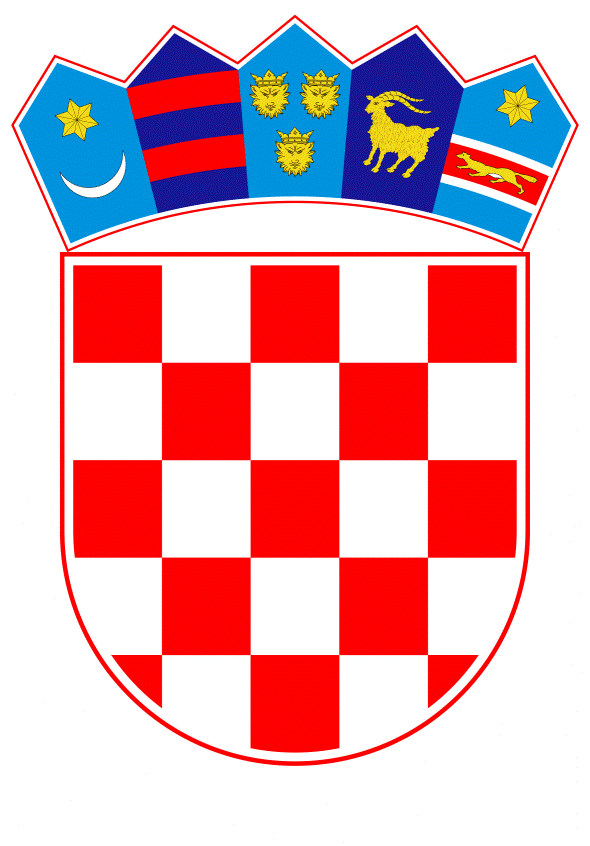 VLADA REPUBLIKE HRVATSKEZagreb, 13. svibnja 2021.______________________________________________________________________________________________________________________________________________________________________________________________________________________________Banski dvori | Trg Sv. Marka 2  | 10000 Zagreb | tel. 01 4569 222 | vlada.gov.hrREPUBLIKA HRVATSKAMINISTARSTVO FINANCIJANACRTPRIJEDLOG ZAKONA O IZMJENAMA I DOPUNAMA ZAKONA O TRŽIŠTU KAPITALA___________________________________________________________________Zagreb, svibanj 2021.PRIJEDLOG ZAKONA O IZMJENAMA I DOPUNAMA ZAKONA O TRŽIŠTU KAPITALAI. 	USTAVNA OSNOVA ZA DONOŠENJE ZAKONAUstavna osnova za donošenje  ovoga Zakona sadržana je u odredbi članka 2. stavka 4. podstavka 1. Ustava Republike Hrvatske („Narodne novine“, br. 85/10. - pročišćeni tekst i 5/14. - Odluka Ustavnog suda Republike Hrvatske).II. 	OCJENA STANJA I OSNOVNA PITANJA KOJA SE TREBAJU UREDITI ZAKONOM TE POSLJEDICE KOJE ĆE DONOŠENJEM ZAKONA PROISTEĆIZakon o tržištu kapitala („Narodne novine“, br. 65/18. i 17/20., u daljnjem tekstu: važeći Zakon) zajedno s pripadajućim podzakonskim aktima, u potpunosti je usklađen s trenutno važećom pravnom stečevinom Europske unije u području tržišta kapitala. Novine i dorade koje donosi ovaj Nacrt prijedloga zakona o izmjenama i dopunama Zakona o tržištu kapitala (u daljnjem tekstu: Prijedlog zakona) u odnosu na važeći Zakon, prvenstveno su vezane uz daljnje usklađivanje hrvatskog regulatornog okvira za tržište kapitala s pravnom stečevinom Europske unije, posebno u dijelu prenošenja Direktive (EU) 2019/2034 Europskog parlamenta i Vijeća od 27. studenoga 2019. o bonitetnom nadzoru nad investicijskim društvima i izmjeni direktiva 2002/87/EZ, 2009/65/EZ, 2011/61/EU, 2013/36/EU 2014/59/EU i 2014/65/EU (Tekst značajan za EGP) (SL L 314, 5. 12. 2019.) (u daljnjem tekstu: IFD) i osiguravanja provedbe Uredbe (EU) 2019/2033 Europskog Parlamenta i Vijeća od 27. studenoga 2019. o bonitetnim zahtjevima za investicijska društva i o izmjeni uredaba (EU) br. 1093/2010, (EU) br. 575/2013, (EU) br. 600/2014 i (EU) br. 806/2014 (Tekst značajan za EGP) (SL L 314, 5. 12. 2019.) (u daljnjem tekstu: IFR).IFD-om i IFR-om te Prijedlogom zakona propisuju se posebni bonitetni zahtjevi za inicijalni kapital investicijskih društava, nadzorne ovlasti i instrumenti za bonitetni nadzor investicijskih društava koje provode nadležna tijela te zahtjevi za objavljivanje za nadležna tijela u području bonitetnih propisa i nadzora. Nadalje, u odnosu na postojeći zakonodavni okvir uvode se pojednostavljeni zahtjevi za investicijska društva i nadležna tijela radi ocjene adekvatnosti aranžmana i postupaka kako bi se osiguralo postupanje investicijskih društava u skladu s odredbama IFD-a i IFR-a, a obzirom da u trenutno važećem zakonodavnom okviru nije adekvatno prepoznata činjenica različite rizičnosti kreditnih institucija i investicijskih društava, na koja su se primjenjivala ista pravila. Uređena je i razmjena informacija i poslovna tajna, revidirana su pravila o korporativnom upravljanju i primicima kako bi se osiguralo uredno funkcioniranje investicijskih društava i njihovo osoblje spriječilo u preuzimanju prekomjernih rizika.Prijedlog zakona propisuje jedinstveni inicijalni kapital investicijskih društava u ovisnosti o investicijskim uslugama i aktivnostima koje investicijsko društvo obavlja; s obzirom na propisane zahtjeve iz važećeg Zakona, ne predviđa se povećanje inicijalnog kapitala za investicijska društva koja trenutno posluju na području Republike Hrvatske. Prijedlogom zakona Hrvatskoj agenciji za nadzor financijskih usluga (u daljnjem tekstu: Agencija) dodjeljuju se sve ovlasti u provođenju bonitetnog nadzora investicijskih društava, uključujući nalaganje dodatnih kapitalnih zahtjeva investicijskom društvu u slučaju da kapital kojim ono raspolaže ne pokriva sve rizike kojima je investicijsko društvo izloženo.Uvažavajući načelo razmjernosti, Prijedlog zakona, kao i IFD i IFR, predviđa i isključenje primjene pojedinih zahtjeva o sustavima upravljanja te politikama i postupcima primitaka na mala i međusobno nepovezana investicijska društva.Prenose se i odredbe koje uređuju izdavanje odobrenja društvima iz treće zemlje kao i odredbe koje se odnose na pružanje usluga na isključivu inicijativu klijenta od strane društava iz trećih zemalja, što je posebno važno u kontekstu izlaska Ujedinjenog Kraljevstva iz Europske unije.Prijedlogom zakona prenose se i odredbe Direktive (EU) 2019/878 Europskog parlamenta i Vijeća od 20. svibnja 2019. o izmjeni Direktive 2013/36/EU u pogledu izuzetih subjekata, financijskih holdinga, mješovitih financijskih holdinga, primitaka, nadzornih mjera i ovlasti te mjera za očuvanje kapitala (Tekst značajan za EGP) (SL L 150, 7. 6. 2019.)  koje se odnose na provođenje nadzora na konsolidiranoj osnovi nad grupom investicijskog društva.Nadalje, Prijedlogom zakona prijenose se odredbe Direktive (EU) 2019/2177 Europskog parlamenta i Vijeća od 18. prosinca 2019. o izmjeni Direktive 2009/138/EZ o osnivanju i obavljanju djelatnosti osiguranja i reosiguranja (Solventnost II), Direktive 2014/65/EU o tržištu financijskih instrumenata i Direktive (EU) 2015/849 o sprečavanju korištenja financijskog sustava u svrhu pranja novca ili financiranja terorizma (Tekst značajan za EGP) (SL L 334, 27. 12. 2019.) kojima se mijenja režim izdavanja odobrenja i nadzora nad pružateljima usluga dostave podataka. Ovlast licenciranja i nadzora nad značajnim pružateljima usluga dostave podataka sukladno Uredbi (EU) 2019/2175 Europskog Parlamenta i Vijeća od 18. prosinca 2019. o izmjeni Uredbe (EU) br. 1093/2010 o osnivanju europskog nadzornog tijela (Europskog nadzornog tijela za bankarstvo), Uredbe (EU) br. 1094/2010 o osnivanju Europskog nadzornog tijela (Europsko nadzorno tijelo za osiguranje i strukovno mirovinsko osiguranje), Uredbe (EU) br. 1095/2010 o osnivanju europskog nadzornog tijela (Europskog nadzornog tijela za vrijednosne papire i tržišta kapitala), Uredbe (EU) br. 600/2014 o tržištima financijskih instrumenata, Uredbe (EU) 2016/1011 o indeksima koji se upotrebljavaju kao referentne vrijednosti u financijskim instrumentima i financijskim ugovorima ili za mjerenje uspješnosti investicijskih fondova i Uredbe (EU) 2015/847 o informacijama koje su priložene prijenosu novčanih sredstava (Tekst značajan za EGP) prelazi u nadležnost Europskog nadzornog tijela za vrijednosne papire i tržište kapitala (u daljnjem tekstu: ESMA), a organizacijski uvjeti za pružanje tih usluga propisuju se Uredbom (EU) 600/2014, a ne više nacionalnim zakonodavstvom. Međutim, na nacionalnoj razini i dalje se licenciraju i nadziru pružatelji usluga dostave podataka (APA - ovlašteni sustav objavljivanja i ARM – ovlašteni mehanizam izvještavanja) čije poslovanje nije od velikog prekograničnog značaja. Nadalje, Prijedlogom zakona prenosi se i odredba Direktive (EU) 2020/1504 Europskog parlamenta i Vijeća od 7. listopada 2020. o izmjeni Direktive 2014/65/EU o tržištu financijskih instrumenata (Tekst značajan za EGP) (SL L 347, 20. 10. 2020.) koja predviđa izuzeće od primjene zakonskih odredbi na pružatelje usluga skupnog financiranja kako su definirani u članku 2. stavku 1. točki (e) Uredbe (EU) 2020/1503 Europskog parlamenta i Vijeća od 7. listopada 2020. o europskim pružateljima usluga skupnog financiranja za poduzeća i izmjeni Uredbe (EU) 2017/1129 i Direktive (EU) 2019/1937.Prijedlogom zakona prenose se i odredbe Direktive (EU) 2021/338 Europskog parlamenta i Vijeća od 16. veljače 2021. o izmjeni Direktive 2014/65/EU u pogledu zahtjeva za informacije, upravljanja proizvodima i ograničenja pozicija, i direktiva 2013/36/EU i (EU) 2019/878 u pogledu njihove primjene na investicijska društva, radi potpore oporavku od krize uzrokovane bolešću COVID-19 (Tekst značajan za EGP) (SL L 68, 26. 2. 2021.). Ovom Direktivom izmijenjeni su određeni zahtjevi iz Direktive 2014/65/EU (MIFID II) i Direktive 2013/36/EU Europskog parlamenta i Vijeća od 26. lipnja 2013. o pristupanju djelatnosti kreditnih institucija i bonitetnom nadzoru nad kreditnim institucijama i investicijskim društvima, izmjeni Direktive 2002/87/EZ te stavljanju izvan snage direktiva 2006/48/EZ i 2006/49/EZ (Tekst značajan za EGP) (SL L 176, 27. 6. 2013.) te zahtjevi iz Direktive (EU) 2019/878 Europskog parlamenta i Vijeća od 20. svibnja 2019. o izmjeni Direktive 2013/36/EU u pogledu izuzetih subjekata, financijskih holdinga, mješovitih financijskih holdinga, primitaka, nadzornih mjera i ovlasti te mjera za očuvanje kapitala (Tekst značajan za EGP) (SL L 150, 7. 6. 2019.) s ciljem ukidanja formalnih opterećenja te postizanja ravnoteže između dostatne razine transparentnosti prema klijentu, najviših standarda zaštite i prihvatljivih troškova ispunjenja zahtjeva za pružatelje investicijskih usluga. Mjere koje su obuhvaćene navedenim izmjenama Prijedloga zakona odnose se na postepeno ukidanje metoda komunikacije u papirnatom obliku, uvodeći pravilo elektroničke dostave podataka (osim u slučaju kada mali ulagatelj izričito zahtjeva dostavu u papirnatom obliku), ublažavanje zahtjeva u pogledu upravljanja proizvodima za obveznice s klauzulom o opozivu „make-whole“, olakšavanje poslovanja s profesionalnim ulagateljima i kvalificiranim nalogodavateljima u pogledu dostave informacija o troškovima, naknadama i pruženim uslugama. Investicijskim društvima se nadalje dopušta se da zajednički plaćaju pružanje usluga istraživanja i usluga izvršenja ako se istraživanje provodi nad izdavateljima čija tržišna kapitalizacija za tri kalendarske godine koje su prethodile istraživanju, izražena kotacijom na kraju godine, nije premašila 1 milijardu EUR. Osim navedenog, na osobe koje profesionalno trguju robnim izvedenicama ili emisijskim jedinicama ili njihovim izvedenicama, u svrhu izuzeća od primjene odredbi o izdavanju odobrenja za rad, omogućuje se da se uvjeti za izuzeće ostvare kombinacijom kvantitativnih i kvalitativnih elemenata, podložno jasno definiranim uvjetima koje će u obliku smjernica i delegiranog akta dati Europska komisija, umjesto do sada samo kvalitativnih testova. Isto tako, ograničenja pozicija primjenjuju se samo na robne izvedenice kojima se trguje na mjestima trgovanja i koje se smatraju ključnim ili značajnim robnim izvedenicama (one s otvorenim pozicijama od najmanje 300 000 jedinica tijekom razdoblja od jedne godine) i na ekonomski jednakovrijedne OTC ugovore o takvim izvedenicama. Iz sustava ograničenja pozicija isključuju se sekuritizirane izvedenice.Dodatno, Prijedlogom zakona predlaže se privremena suspenzija izvješća koja mjesta trgovanja moraju omogućavati ulagateljima i drugim korisnicima o najpovoljnijem izvršenju naloga, obzirom da se pokazalo da su ista operativno opterećujuća, a podaci iz tih izvješća ulagateljima i drugim korisnicima ne omogućuju smislenu usporedbu na osnovi informacija koje sadržavaju, stoga su privremeno suspendirani do 27. veljače 2023.Radi interesa zaštite korisnika investicijskih usluga, Prijedlogom zakona propisuje se kako financijsku promociju (promotivne aktivnosti vezane za usluge investicijskog društva, ponuda usluga investicijskog društva, savjetovanje u svezi s financijskim instrumentima i uslugama koje nudi investicijsko društvo), osim reguliranih subjekata (investicijsko društvo i vezani zastupnik), mogu obavljati jedino tržišni posrednici. Tržišni posrednik koji radi samo financijsku promociju (bez pružanja financijskih usluga) ima ograničene zahtjeve registracije i uvjeta poslovanja, ali identične zahtjeve za fer prikazom informacija klijentima u odnosu na investicijsko društvo. Predloženim izmjenama izjednačavaju se uvjeti promidžbe u svezi ulaganja u financijske instrumente za sve koji izravno komuniciraju s potencijalnim ulagateljima, čime se podiže razina zaštite istih. Nadalje, Prijedlogom zakona predlaže se uvođenje izdavanja odobrenja Agencije za statusne promjene, osnivanje podružnice izvan Republike Hrvatske, stjecanje udjela koji prelazi 25% glasačkih prava u drugoj pravnoj osobi kao i cjenika burze,  zbog činjenice da je burza ključna institucija financijske infrastrukture. Isto tako, radi poticanja izdavatelja na uvrštenje novog izdanja već uvrštenih dionica, predlažu se izmjene koje burzi omogućuju da za više kotacije propiše obvezu uvrštenja novog izdanja, sankcije za slučaj kršenja tih obveza ali i obvezu dostave pravovremenih i transparentnih podataka iz kojih će ulagateljima i potencijalnim ulagateljima biti moguće jednostavno i točno utvrditi ukupni iznos temeljnog kapitala izdavatelja, vlasničku strukturu izdavatelje ukupan broj dionica izdavatelja izdanih s glasačkim pravima, te, ako je primjenjivo, ukupan broj dionica izdavatelja koje su izdane bez glasačkih prava.Prijedlog zakona sadrži odredbu kojom se, radi zaštite malih dioničara, dodatno uređuje postupak povlačenja dionica s uređenog tržišta. Sukladno Prijedlogu zakona, iznos pravične naknade i elaborat o procjeni fer vrijednosti dionice, revidiran od strane neovisnog ovlaštenog revizora, izdavatelj mora u cijelosti učiniti dostupnim svim dioničarima i objaviti javnosti, najkasnije 5 dana prije dana održavanja glavne skupštine na kojoj se odlučuje o povlačenju dionica s uvrštenja na uređenom tržištu, a kako bi dioničari mogli donijeti informiranu odluku.Relaksiraju se Prijedlogom zakona obveze izvještavanja nefinancijskih drugih ugovornih strana o trgovanju s OTC izvedenicama prema Agenciji; u tom smislu, predlaže se umanjenje pragova za izvještavanje na način da se obvezom obuhvate samo značajne pozicije na one koji su sklopili više od 100 transakcija OTC izvedenicama, pri čemu njihov ukupni (bruto) nominalni iznos prelazi 300.000.000,00 kuna  (do sada je bio kriterij 50.000.000,00 kuna) te one koji su imali otvorene pozicije u OTC izvedenicama u ukupnom (bruto) nominalnom iznosu od preko 1.000.000.000,00 kuna (do sada je bio kriterij 100.000.000,00 kuna).Predlaže se ukinuti obvezu izdavatelja vezano za godišnju objavu podataka o stjecanju i držanju vlastitih dionica, s obzirom da se u praksi pokazalo da se istom ne postiže dodatna transparentnost,  a ista predstavlja administrativno opterećenje za izdavatelje. Predlaže se propisivanje donošenja deklaratornog rješenja Agencije kojim se utvrđuje da su nezakonitosti i nepravilnosti otklonjene te da je postupak nadzora okončan u slučaju da su nakon rješenja o utvrđenim nezakonitostima i nepravilnostima iste otklonjene, kako bi se subjektu nadzora osigurala pravna sigurnost vezano za završetak postupka nadzora Agencije.Zaključno, ovim Prijedlogom zakona osigurava se daljnje pravno uređenje/usklađenje hrvatskog tržišta kapitala s pravnom stečevinom Europske unije i europskim standardima.III. 	OCJENA I IZVORI SREDSTAVA POTREBNIH ZA PROVEDBU ZAKONAZa provedbu ovoga Zakona nije potrebno osigurati sredstva u državnom proračunu Republike Hrvatske. PRIJEDLOG ZAKONA O IZMJENAMA I DOPUNAMA ZAKONA O TRŽIŠTU KAPITALAČlanak 1.U Zakonu o tržištu kapitala („Narodne novine“, br. 65/18. i 17/20.), u članku 1. točki 1. iza riječi: „usluga“ dodaju se riječi: „i inicijalni kapital investicijskog društva“. Točka 9. mijenja se i glasi:„9. ovlasti, obveze i postupanje Hrvatske agencije za nadzor financijskih usluga pri provođenju ovoga Zakona uključujući, među ostalim, nadzorne ovlasti i alate za bonitetni nadzor investicijskih društava i objavu u području bonitetne regulative i nadzora investicijskih društava.“.Članak 2.U članku 2. stavku 1. uvodna rečenica mijenja se i glasi: „(1) Ovim Zakonom u hrvatsko zakonodavstvo preuzimaju se sljedeći akti Europske unije:“.U stavku 1. iza točke 13. dodaju se točke 14. do 18. koje glase:„14. Direktiva (EU) 2019/878 Europskog parlamenta i Vijeća od 20. svibnja 2019. o izmjeni Direktive 2013/36/EU u pogledu izuzetih subjekata, financijskih holdinga, mješovitih financijskih holdinga, primitaka, nadzornih mjera i ovlasti te mjera za očuvanje kapitala (Tekst značajan za EGP) (SL L 150, 7. 6. 2019.)15. Direktiva (EU) 2019/2034 Europskog parlamenta i Vijeća od 27. studenoga 2019. o bonitetnom nadzoru nad investicijskim društvima i izmjeni direktiva 2002/87/EZ, 2009/65/EZ, 2011/61/EU, 2013/36/EU, 2014/59/EU i 2014/65/EU (Tekst značajan za EGP) (SL L 314, 5. 12. 2019.)16.  Direktiva (EU) 2019/2177 Europskog parlamenta i Vijeća od 18. prosinca 2019. o izmjeni Direktive 2009/138/EZ o osnivanju i obavljanju djelatnosti osiguranja i reosiguranja (Solventnost II), Direktive 2014/65/EU o tržištu financijskih instrumenata i Direktive (EU) 2015/849 o sprečavanju korištenja financijskog sustava u svrhu pranja novca ili financiranja terorizma (Tekst značajan za EGP) (SL L 334, 27. 12. 2019.)17.  Direktiva (EU) 2020/1504 Europskog parlamenta i Vijeća od 7. listopada 2020. o izmjeni Direktive 2014/65/EU o tržištu financijskih instrumenata (Tekst značajan za EGP) (SL L 347, 20. 10. 2020.)18. Direktiva (EU) 2021/338 Europskog parlamenta i Vijeća od 16. veljače 2021. o izmjeni Direktive 2014/65/EU u pogledu zahtjeva za informacije, upravljanja proizvodima i ograničenja pozicija, i direktiva 2013/36/EU i (EU) 2019/878 u pogledu njihove primjene na investicijska društva, radi potpore oporavku od krize uzrokovane bolešću COVlD-19 (Tekst značajan za EGP) (SL L 68, 26. 2. 2021.).“.U stavku 2. uvodna rečenica mijenja se i glasi:„(2) Ovim Zakonom osigurava se provedba sljedećih akata Europske unije:“.U stavku 2. točka 5. mijenja se i glasi:„5. Uredba (EU) br. 600/2014 Europskog parlamenta i Vijeća od 15. svibnja 2014. o tržištima financijskih instrumenata i izmjeni Uredbe (EU) br. 648/2012 (Tekst značajan za EGP) (SL L 173, 12. 6. 2014.) kako je posljednji put izmijenjena Uredbom (EU) 2019/2175 Europskog Parlamenta i Vijeća od 18. prosinca 2019. o izmjeni Uredbe (EU) br. 1093/2010 o osnivanju europskog nadzornog tijela (Europskog nadzornog tijela za bankarstvo), Uredbe (EU) br. 1094/2010 o osnivanju Europskog nadzornog tijela (Europsko nadzorno tijelo za osiguranje i strukovno mirovinsko osiguranje), Uredbe (EU) br. 1095/2010 o osnivanju europskog nadzornog tijela (Europskog nadzornog tijela za vrijednosne papire i tržišta kapitala), Uredbe (EU) br. 600/2014 o tržištima financijskih instrumenata, Uredbe (EU) 2016/1011 o indeksima koji se upotrebljavaju kao referentne vrijednosti u financijskim instrumentima i financijskim ugovorima ili za mjerenje uspješnosti investicijskih fondova i Uredbe (EU) 2015/847 o informacijama koje su priložene prijenosu novčanih sredstava (Tekst značajan za EGP) (SL L 334, 27.12.2019.) (u daljnjem tekstu: Uredba (EU) br. 600/2014).“.Iza točke 8. dodaju se točke 9. i 10. koje glasi:„9. Uredba (EU) 2019/2033 Europskog parlamenta i Vijeća od 27. studenoga 2019. o bonitetnim zahtjevima za investicijska društva i o izmjeni uredaba (EU) br. 1093/2010, (EU) br. 575/2013, (EU) br. 600/2014 i (EU) br. 806/2014 (Tekst značajan za EGP) (SL L 314, 5. 12. 2019.) (u daljnjem tekstu: Uredba (EU) br. 2019/2033)10. Uredba (EU) 2021/23 Europskog parlamenta i Vijeća od 16. prosinca 2020. o okviru za oporavak i sanaciju središnjih drugih ugovornih strana i o izmjeni uredaba (EU) br. 1095/2010, (EU) br. 648/2012, (EU) br. 600/2014, (EU) br. 806/2014 i (EU) 2015/2365 te direktiva 2002/47/EZ, 2004/25/EZ, 2007/36/EZ, 2014/59/EU i (EU) 2017/1132 (Tekst značajan za EGP)  (SL L 22, 22. 1. 2021.) (u daljnjem tekstu: Uredba br. (EU) 2021/23).“.Članak 3.Članak 3. mijenja se i glasi: „Pojedini pojmovi u smislu ovoga Zakona imaju sljedeće značenje:1. Agencija je Hrvatska agencija za nadzor financijskih usluga čije su nadležnosti i djelokrug propisani Zakonom o Hrvatskoj agenciji za nadzor financijskih usluga („Narodne novine“, broj 140/05., 154/11. i 12/12.) i ovim Zakonom2. algoritamsko trgovanje je trgovanje financijskim instrumentima na način da računalni algoritam automatski određuje pojedinačne parametre naloga, kao što je odluka da se pokrene postupak davanja naloga, trenutak davanja naloga, cijena ili količina ili način upravljanja nalogom nakon njegova davanja, uz ograničenu ljudsku intervenciju ili bez nje. Algoritamsko trgovanje ne obuhvaća sustave koji se koriste samo za usmjeravanje naloga na jedno ili više mjesta trgovanja ili za obradu naloga bez određivanja parametara trgovanja ili za potvrdu naloga ili obradu izvršenih transakcija nakon trgovanja3. bez odgode ili odmah ili bez odgađanja znači poduzimanje neke radnje ili posla najkasnije sljedeći radni dan4. certifikati su certifikati kako su definirani u članku 2. stavku 1. točki 27. Uredbe (EU) br. 600/20145. CSD treće zemlje je CSD treće zemlje kako je definiran u članku 2. stavku 1. točki 2. Uredbe (EU) br. 909/20146. član sustava poravnanja je član sustava poravnanja kojim upravlja središnja druga ugovorna strana kako je definirano u članku 2. stavku 1. točki 14. Uredbe (EU) br. 648/20127. društva povezana zajedničkim vođenjem su društva koja nisu povezana na način iz točaka 25. i 129. ovoga članka, već su povezana na jedan od sljedećih načina:a) društva su ravnopravna i povezana zajedničkim vođenjem, u skladu sa sklopljenim ugovorom ili odredbama statutab) većina članova uprave ili nadzornog odbora tih društava su iste osobe8. društvo kći je ovisno društvo odnosno društvo kći u smislu zakona kojim se uređuje računovodstvo poduzetnika i primjena standarda financijskog izvještavanja, uključujući društvo kćer ovisnog društva odnosno društva kćeri krajnjeg matičnog društva9. društvo iz treće zemlje je društvo koje bi bilo kreditna institucija koja pruža investicijske usluge ili obavlja investicijske aktivnosti ili investicijsko društvo da mu se glavni ured ili registrirano sjedište nalazi u Europskoj uniji10. društvo za pomoćne usluge je društvo čiju osnovnu djelatnost čini vlasništvo nad imovinom ili upravljanje njome, upravljanje uslugama obrade podataka ili slična djelatnost koja je pomoćna u odnosu na osnovnu djelatnost jednog investicijskog društva ili više njih11. društvo za upravljanje je društvo za upravljanje kako je definirano zakonom kojim se uređuje osnivanje i rad otvorenih investicijskih fondova s javnom ponudom i društava za upravljanje koja njima upravljaju odnosno upravitelj alternativnim investicijskim fondovima kako je definirano zakonom kojim se uređuju alternativni investicijski fondovi12. država članica domaćin je država članica, različita od matične države članice:a) za investicijsko društvo, država članica u kojoj investicijsko društvo ima podružnicu ili obavlja investicijske usluge i/ili aktivnostib) za uređeno tržište, država članica u kojoj uređeno tržište kroz odgovarajuće mehanizme olakšava članovima s udaljenim pristupom ili sudionicima s nastanom u toj državi članici pristup trgovanju u svom sustavuc) za središnji depozitorij, država članica u kojoj središnji depozitorij ima podružnicu ili pruža usluge kao CSD13. država članica je država članica Europske unije i država potpisnica Ugovora o Europskom gospodarskom prostoru14. Europska nadzorna tijela su ESMA, EIOPA i EBA15. EBA je Europsko nadzorno tijelo za bankarstvo, osnovano Uredbom (EU) br. 1093/2010 Europskog parlamenta i Vijeća od 24. studenoga 2010. o osnivanju europskog nadzornog tijela (Europskog nadzornog tijela za bankarstvo), izmjeni Odluke br. 716/2009/EZ i stavljanju izvan snage Odluke Komisije 2009/78/EZ (SL L 331, 15. 12. 2010.) (u daljnjem tekstu: Uredba (EU) br. 1093/2010)16. EIOPA je Europsko nadzorno tijelo za osiguranje i strukovno mirovinsko osiguranje, osnovano Uredbom (EU) br. 1094/2010 Europskog parlamenta i Vijeća od 24. studenoga 2010. o osnivanju Europskog nadzornog tijela (Europskog nadzornog tijela za osiguranje i strukovno mirovinsko osiguranje), o izmjeni Odluke br. 716/2009/EZ i o stavljanju izvan snage Odluke Komisije 2009/79/EZ (SL L 331, 15. 12. 2010.) (u daljnjem tekstu: Uredba (EU) br. 1094/2010)17. ESMA je Europsko nadzorno tijelo za vrijednosne papire i tržišta kapitala, osnovano Uredbom (EU) br. 1095/2010 Europskog parlamenta i Vijeća od 24. studenoga 2010. o osnivanju europskog nadzornog tijela (Europskog nadzornog tijela za vrijednosne papire i tržišta kapitala), kojom se izmjenjuje Odluka br. 716/2009/EZ i stavlja izvan snage Odluka Komisije 2009/77/EZ (EU) (SL L 331, 15. 12. 2010.)18. ESRB je Europski odbor za sistemske rizike osnovan Uredbom (EU) br. 1092/2010 Europskog parlamenta i Vijeća od 24. studenoga 2010. o makrobonitetnom nadzoru financijskog sustava Europske unije i osnivanju Europskog odbora za sistemske rizike19. ESSB je Europski sustav središnjih banaka20. elektronički oblik je svaki trajni medij osim papira21. financijska druga ugovorna strana je financijska druga ugovorna strana kako je definirana u članku 2. točki 8. Uredbe (EU) br. 648/201222. financijska institucija je financijska institucija kako je definirana u članku 4. stavku 1. točki 14. Uredbe (EU) br. 2019/203323. financijski analitičar je financijski analitičar kako je definiran u članku 2. stavku 1. točki 2. Delegirane uredbe Komisije (EU) 2017/565 od 25. travnja 2016. o dopuni Direktive 2014/65/EU Europskog parlamenta i Vijeća u vezi s organizacijskim zahtjevima i uvjetima poslovanja investicijskih društava te izrazima definiranima za potrebe te Direktive (Tekst značajan za EGP) (SL 87/1, 31. 3. 2017.) (u daljnjem tekstu: Delegirana uredba (EU) br. 2017/565)24. financijski instrumenti su:a) prenosivi vrijednosni papirib) instrumenti tržišta novcac) udjeli u subjektima za zajednička ulaganjad) izvedenice u koje se ubrajaju:da) opcije (engl. options), budućnosnice (engl. futures), zamjene (engl. swaps), kamatni unaprijedni ugovori (engl. forward rate agreements) i svi drugi ugovori o izvedenicama koji se odnose na vrijednosne papire, valute, kamatne stope ili prinose, emisijske jedinice ili druge izvedene instrumente financijske indekse ili financijske mjerne veličine koje se mogu namiriti fizički ili u novcudb) opcije, budućnosnice, zamjene, unaprijedni ugovori i svi drugi ugovori o izvedenicama koji se odnose na robu, a moraju se namiriti u novcu ili se mogu namiriti u novcu na zahtjev jedne ugovorne strane, osim zbog povrede ili drugog razloga za raskid ugovoradc) opcije, budućnosnice, zamjene i bilo koji drugi ugovori o izvedenicama koji se odnose na robu, a mogu se namiriti fizički, pod uvjetom da se njima trguje na uređenom tržištu, multilateralnoj trgovinskoj platformi (MTP) ili organiziranoj trgovinskoj platformi (OTP), osim onih koji se odnose na veleprodajne energetske proizvode kojima se trguje na organiziranoj trgovinskoj platformi i koji se moraju namiriti fizički u skladu s uvjetima iz članka 5. Uredbe (EU) br. 2017/565dd) opcije, budućnosnice, zamjene, unaprijedni ugovori i bilo koji drugi ugovori o izvedenicama koji se odnose na robu, a mogu se namiriti fizički, ako nisu navedeni u trećoj podtočki ove točke i ako nemaju komercijalnu namjenu, koji imaju obilježja drugih izvedenih financijskih instrumenatade) izvedeni instrumenti za prijenos kreditnog rizikadf) financijski ugovori za razlike (engl. financial contracts for differences)dg) opcije, budućnosnice, zamjene, kamatni unaprijedni ugovori i bilo koji drugi ugovori o izvedenicama koji se odnose na klimatske varijable, vozarine, stope inflacije ili druge službene ekonomske statističke podatke, a moraju se namiriti u novcu ili se mogu namiriti u novcu na zahtjev jedne ugovorne strane, osim zbog povrede ili drugog razloga za raskid ugovora, kao i bilo koji drugi ugovori o izvedenicama koji se odnose na imovinu, prava, obveze, indekse i mjerne veličine koje nisu navedene u ovoj točki, a koji imaju obilježja drugih izvedenih financijskih instrumenata, uzimajući u obzir, među ostalim, trguje li se njima na uređenom tržištu, multilateralnoj trgovinskoj platformi ili organiziranoj trgovinskoj platformidh) emisijske jedinice koje se sastoje od bilo kojih jedinica priznatih za usklađenost sa zahtjevima zakona kojim se uređuje zaštita okoliša (sustav trgovanja emisijama)25. fond kojim se trguje na burzi ili ETF je udjel ili dionica u subjektu za zajednička ulaganja čijom se najmanje jednom klasom udjela ili rodom dionica tijekom dana trguje na najmanje jednom mjestu trgovanja i s najmanje jednim održavateljem tržišta koji poduzima mjere kojima se osigurava da cijena udjela ili dionica na tom mjestu trgovanja bitno ne odstupa od netovrijednosti imovine po udjelu odnosno dionici i, ako je primjenjivo, indikativne netovrijednosti imovine po udjelu odnosno dionici26. grupa je grupa kako je definirana u smislu zakona kojim se uređuje računovodstvo poduzetnika i primjena standarda financijskog izvještavanja27. grupa investicijskog društva  je grupa investicijskog društva kako je definirana u članku 4. stavku 1. točki 25. Uredbe (EU) br. 2019/203328. imobilizacija je imobilizacija kako je definirana u članku 2. stavku 1. točki 3. Uredbe (EU) br. 909/201429. incident znači bilo koji događaj koji ima stvaran negativan učinak na sigurnost mrežnih i informacijskih sustava30. inicijalni kapital znači kapital propisan za potrebe odobrenja za rad investicijskog društva, za koji su iznos i vrsta određeni u člancima 9. i 10. ovoga Zakona31. instrumenti tržišta novca su one vrste instrumenata kojima se uobičajeno trguje na tržištu novca, kao što su trezorski, blagajnički i komercijalni zapisi i certifikati o depozitu, osim instrumenata plaćanja32. interni kapital je kapital koji investicijsko društvo ocijeni adekvatnim u odnosu na vrstu i razinu rizika kojima jest ili bi moglo biti izloženo u svom poslovanju33. internalizator namire je internalizator namire kako je definiran u članku 2. stavku 1. točki 11. Uredbe (EU) br. 648/201234. investicijski holding  je investicijski holding kako je definiran u članku 4. stavku 1. točki 23. Uredbe (EU) br. 2019/203335. investicijski proizvod je financijski instrument odnosno strukturirani depozit kako je definirano ovim Zakonom36. investicijsko društvo je svaka pravna osoba čija je redovita djelatnost pružanje jedne ili više investicijskih usluga trećim osobama i/ili obavljanje jedne ili više investicijskih aktivnosti na profesionalnoj osnovi37. investicijsko istraživanje je investicijsko istraživanje kako je definirano u članku 36. Delegirane uredbe (EU) br. 2017/56538. investicijsko savjetovanje je davanje osobnih preporuka u smislu članka 9. Delegirane uredbe (EU) br. 2017/565 klijentu koje se odnose na jednu ili više transakcija financijskim instrumentima, na zahtjev klijenta ili na inicijativu investicijskog društva39. izdvajanje poslovnih procesa je izdvajanje poslovnih procesa kako je definirano u članku 2. stavku 1. točki 3. Delegirane uredbe (EU) br. 2017/56540. izravni elektronički pristup je mehanizam u kojem član ili sudionik ili klijent mjesta trgovanja dozvoljava određenoj osobi da se koristi njegovom oznakom u trgovinskom sustavu kako bi mogla elektroničkim putem slati naloge u vezi s financijskim instrumentom izravno na mjesto trgovanja, uključujući mehanizam u kojem se osoba koristi infrastrukturom člana ili sudionika ili klijenta ili bilo kojim sustavom povezivanja kojim se član ili sudionik ili klijent koristi za prijenos naloga (izravan pristup tržištu) i mehanizam u kojem se osoba ne koristi tom infrastrukturom (sponzorirani pristup)41. izvedenice su izvedenice kako su definirane u članku 2. stavku 1. točki 29. Uredbe (EU) br. 600/201442. izvršavanje naloga za račun klijenata je postupanje radi ugovaranja kupnje ili prodaje jednog ili više financijskih instrumenata za račun klijenata, uključujući sklapanje ugovora o prodaji financijskih instrumenata koje izdaje investicijsko društvo ili kreditna institucija prilikom izdavanja tih financijskih instrumenata43. javni dužnički instrument je dužnički instrument koji izdaje javni izdavatelj44. javni izdavatelj je jedan od sljedećih subjekata koji izdaje dužničke instrumente:a) Europska unijab) država članica, uključujući i vladin odjel, agenciju ili subjekt posebne namjene te države članicec) u slučaju federalne države članice, član federacijed) subjekt posebne namjene za nekoliko država članicae) međunarodna financijska institucija koju su osnovale dvije ili više država članica, a kojoj je cilj osigurati financiranje i pružiti financijsku pomoć svojim članovima kojima prijete ozbiljne financijske poteškoće ili koje kroz njih prolaze ilif) Europska investicijska banka45. klauzula o opozivu „make-whole" je klauzula čiji je cilj zaštita ulagatelja na način da se osigura da se u slučaju prijevremenog otkupa obveznice izdavatelj obveže ulagatelju koji drži obveznicu isplatiti iznos jednak zbroju neto sadašnje vrijednosti preostalih isplata kupona koje se očekuju do dospijeća i glavnice obveznice koja će se otkupiti46. klijent je svaka fizička ili pravna osoba kojoj investicijsko društvo pruža investicijske ili pomoćne usluge47. konsolidirani položaj je konsolidirani položaj kako je definiran u članku 4. stavku 1. točki 11. Uredbe (EU) br. 2019/203348. kreditna institucija je kreditna institucija kako je definirana u članku 4. stavku 1. točki 1. Uredbe (EU) br. 575/201349. kvalificirani novčani fond je subjekt za zajednička ulaganja kojemu je izdano odobrenje za rad na temelju zakona kojim je uređeno osnivanje i poslovanje otvorenih investicijskih fondova s javnom ponudom odnosno nacionalnog propisa kojim je u zakonodavstvo države članice implementirana Direktiva 2009/65/EZ ili koji podliježe nadzoru i, ako je to primjenjivo, kojemu je odobrenje za rad izdalo nadležno tijelo na temelju zakonodavstva države članice, a koji ispunjava sve sljedeće uvjete:a) njegov primarni cilj ulaganja mora biti održavanje netovrijednosti imovine subjekta, neprekidno na nominalnoj vrijednosti (neto bez dobiti) ili na vrijednosti inicijalnog ulaganja ulagatelja plus dobitb) mora, radi ostvarivanja tog primarnog cilja ulaganja, ulagati isključivo u instrumente tržišta novca visoke kvalitete, s dospijećem ili preostalim dospijećem od najviše 397 dana ili uz redovita usklađivanja prinosa u skladu s takvim dospijećem i s ponderiranim prosječnim dospijećem od 60 dana. Taj cilj može ostvariti i pomoćnim ulaganjem u depozite kod kreditnih institucijac) mora osigurati likvidnost putem namire istog ili sljedećeg dana50. kvalificirani udio je svaki neposredni ili posredni udio u investicijskom društvu koji predstavlja 10 % ili više udjela u kapitalu ili glasačkim pravima, kako je propisano člancima 482., 483., 485. i 492. ovoga Zakona, uzimajući u obzir uvjete grupiranja kod izračunavanja tih prava propisanih člancima 489. i 490. ovoga Zakona, ili koji omogućava ostvarivanje značajnog utjecaja na upravljanje investicijskim društvom51. likvidno tržište je tržište za određeni financijski instrument ili klasu financijskih instrumenata ako, uzimajući u obzir specifičnosti tržišne strukture određenog financijskog instrumenta ili određene klase financijskih instrumenata, postoji kontinuirani interes za kupnju i prodaju koji se procjenjuje na temelju:a) prosječne učestalosti i veličine transakcija u različitim tržišnim uvjetima, uzimajući u obzir prirodu i životni ciklus proizvoda unutar određene klase financijskih instrumenatab) broja i vrste sudionika na tržištu, uključujući omjer sudionika na tržištu i financijskih instrumenata kojima se trguje za pojedini proizvodc) prosječnu veličinu raspona cijena, ako je dostupna52. limitirani nalog je nalog za kupnju ili prodaju određene količine financijskih instrumenata po određenoj cijeni ili cijeni koja je od nje povoljnija53. mala i srednja poduzeća su društva koja su, na bazi kotacija na kraju godine, u prethodne tri kalendarske godine imala prosječnu tržišnu kapitalizaciju manju od 1.600.000.000,00 kuna54. matična država članica je:a) za investicijsko društvo:aa) ako je investicijsko društvo fizička osoba, država članica u kojoj mu se nalazi glavni uredab) ako je investicijsko društvo pravna osoba, država članica u kojoj mu se nalazi registrirano sjedišteac) ako investicijsko društvo prema svojem nacionalnom pravu nema registrirano sjedište, država članica u kojoj mu se nalazi glavni uredb) za uređeno tržište država članica u kojoj je registrirano uređeno tržište ili, ako prema pravu države članice uređeno tržište nema registrirano sjedište, država članica u kojoj mu se nalazi glavni uredc) za središnji depozitorij kako je definirano u članku 2. stavku 1. točki 23. Uredbe (EU) br. 909/201455. matični investicijski holding iz Unije je matični investicijski holding iz Unije kako je definiran u članku 4. stavku 1. točki 57. Uredbe (EU) br. 2019/203356. matični mješoviti financijski holding iz Unije je matični mješoviti financijski holding iz Unije kako je definiran u članku 4. stavku 1. točki 58. Uredbe (EU) br. 2019/2033 57. matično društvo je matično društvo u smislu zakona kojim se uređuje računovodstvo poduzetnika i primjena standarda financijskog izvještavanja58. matično investicijsko društvo iz Unije je matično investicijsko društvo iz Unije kako je definirano u članku 4. stavku 1. točki 56. Uredbe (EU) br. 2019/203359. međusektorska prodaja je ponuda investicijskih usluga zajedno s drugom uslugom ili proizvodom kao dio paketa ili kao uvjet za taj ugovor ili paket60. mjere za sprječavanje krize su ovlasti za izravno uklanjanje nedostataka ili prepreka oporavku u skladu s člankom 179. stavcima 8. do 11. ovoga Zakona, primjena mjera rane intervencije u skladu s člancima 213. do 219. ovoga Zakona, imenovanje posebnog povjerenika u skladu s člankom 216. ovoga Zakona, kao i izvršavanje ovlasti za rješavanje ili uklanjanje prepreka mogućnosti sanacije ili izvršavanje ovlasti otpisa ili konverzije u skladu sa zakonom kojim se uređuje sanacija investicijskih društava61. mjesto trgovanja je uređeno tržište, MTP ili OTP62. mješoviti financijski holding je mješoviti financijski holding kako je definiran zakonom kojim se uređuje dodatni nadzor kreditnih institucija, društava za osiguranje i investicijskih društava u financijskom konglomeratu63. mješoviti holding je matično poduzeće koje nije financijski holding, investicijski holding, kreditna institucija, investicijsko društvo ili mješoviti financijski holding u smislu zakona kojim se uređuje dodatni nadzor kreditnih institucija, društava za osiguranje i investicijskih društava u financijskom konglomeratu, a čija poduzeća kćeri uključuju barem jedno investicijsko društvo64. mrežni i informacijski sustav je sustav kako je definiran člankom 4. točkom 1. Direktive (EU) 2016/1148 Europskog parlamenta i Vijeća od 6. srpnja 2016. o mjerama za visoku zajedničku razinu sigurnosti mrežnih i informacijskih sustava širom Unije (SL L 194, 19. 7. 2016.)65. multilateralna trgovinska platforma ili MTP je multilateralni sustav kojim upravlja investicijsko društvo ili tržišni operater, koji u sustavu i prema unaprijed poznatim i nediskrecijskim pravilima spaja ili omogućuje spajanje ponuda za kupnju i ponuda za prodaju financijskih instrumentima trećih tako da nastaje ugovor u skladu s odredbama dijela drugoga glave III. poglavlja VII. ovoga Zakona66. multilateralni sustav je svaki sustav ili platforma koja omogućava interakciju ponuda za kupnju i ponuda za prodaju financijskih instrumenata više zainteresiranih trećih strana67. nadležno tijelo države članice je nadležno tijelo pojedine države članice koje je na temelju propisa te države članice nadležno za provedbu propisa iz članka 2. stavaka 1. i 2. ovoga Zakona, ako ovim Zakonom nije drugačije propisano68. nadzorno tijelo grupe je nadležno tijelo odgovorno za nadzor usklađenosti matičnih investicijskih društava iz Unije i investicijskih društava pod kontrolom matičnih investicijskih holdinga iz Unije ili matičnih mješovitih financijskih holdinga iz Unije s kriterijem kapitala grupe69. namira je namira kako je definirana u članku 2. stavku 1. točki 7. Uredbe (EU) br. 909/201470. nefinancijska druga ugovorna strana je nefinancijska druga ugovorna strana kako je definirana u članku 2. točki 9. Uredbe (EU) br. 648/201271. nematerijalizirani oblik je nematerijalizirani oblik kako je definiran u članku 2. stavku 1. točki 4. Uredbe (EU) br. 909/201472. održavatelj tržišta je osoba koja se na financijskom tržištu kontinuirano predstavlja da je voljna trgovati za vlastiti račun tako da kupuje i prodaje financijske instrumente koristeći se vlastitim kapitalom po cijenama koje sama odredi73. organizirana trgovinska platforma ili OTP je multilateralni sustav, koji nije uređeno tržište ili MTP, koji omogućuje da se u tom sustavu susretnu ponude za kupnju i ponude za prodaju obveznica, strukturiranih financijskih proizvoda, emisijskih jedinica ili izvedenica više zainteresiranih trećih strana tako da nastaje ugovor u skladu s odredbama dijela drugoga glave III. poglavlja VII. ovoga Zakona74. osoba u rodbinskom odnosu s relevantnom osobom je osoba u rodbinskom odnosu s relevantnom osobom kako je definirana u članku 2. točki 3.a Delegirane uredbe (EU) br. 2017/56575. osobe koje djeluju zajednički su:a) fizičke ili pravne osobe koje surađuju međusobno ili s investicijskim društvom na temelju sporazuma, izričitoga ili prešutnoga, usmenoga ili pisanoga, čiji je cilj stjecanje dionica s pravom glasa ili usklađeno ostvarivanje prava glasa ilib) pravne osobe koje su međusobno povezane u smislu odredbi zakona kojim se uređuje osnivanje i poslovanje trgovačkih društavaSmatra se da djeluju zajednički:1. osobe koje povezuju samo okolnosti u svezi sa stjecanjem dionica, a koje ukazuju na usklađenost u stjecanju dionica ili u zajedničkoj namjeri osoba2. članovi uprava ili nadzornih odbora društava koji djeluju zajednički ili3. članovi uprave ili nadzornog odbora s društvima u kojima su članovi tih tijelaPravne osobe te fizičke i/ili pravne osobe djeluju zajednički kada fizička i/ili pravna osoba ima:1. izravno ili neizravno više od 25 % udjela u temeljnom kapitalu iste pravne osobe2. izravno ili neizravno više od 25 % glasačkih prava u glavnoj skupštini iste pravne osobe3. pravo upravljanja poslovnim i financijskim politikama iste pravne osobe na temelju ovlasti iz statuta ili sporazuma ili4. izravno ili neizravno prevladavajući utjecaj na vođenje poslova i donošenje odluka76. osobna transakcija je osobna transakcija kako je definirana u članku 28. Delegirane uredbe (EU) br. 2017/56577. OTC izvedenica ili ugovor o OTC izvedenicama je OTC izvedenica ili ugovor o OTC izvedenicama kako je definiran u članku 2. točki 7. Uredbe (EU) br. 648/201278. ovlašteni mehanizam izvještavanja ili ARM je ovlašteni mehanizam izvještavanja ili ARM kako je definirano u članku 2. stavku 1. točki 36. Uredbe (EU) br. 600/201479. ovlašteni revizor je ovlašteni revizor kako je definiran propisima kojima se uređuje obavljanje revizije financijskih izvještaja i konsolidiranih financijskih izvještaja80. ovlašteni sustav objavljivanja ili APA je ovlašteni sustav objavljivanja ili APA kako je definirano u članku 2. stavku 1. točki 34. Uredbe (EU) br. 600/201481. podružnica investicijskog društva je svako mjesto poslovanja različito od mjesta glavnog ureda koje je dio investicijskog društva, nema pravnu osobnost i koje obavlja investicijske usluge i/ili aktivnosti i koje ujedno može pružati pomoćne usluge za koje investicijsko društvo ima odobrenje; sva mjesta poslovanja koje investicijsko društvo iz druge države članice ima u Republici Hrvatskoj smatrat će se jednom podružnicom u smislu ovoga Zakona82. podružnica središnjeg depozitorija je mjesto poslovanja koje je definirano u članku 2. stavku 1. točki 25. Uredbe (EU) br. 909/201483. poljoprivredne robne izvedenice su ugovori o izvedenicama koji se odnose na proizvode nabrojene u članku 1. Uredbe (EU) br. 1308/2013 i njezinu prilogu I., dijelovima I. do XX. i XXIV odjeljku 1. Priloga I. Uredbi (EU) br. 1308/2013 Europskog parlamenta i Vijeća, kao i na proizvode navedene u Prilogu I. Uredbi (EU) br. 1379/2013 Europskog parlamenta i Vijeća84. poravnanje je postupak uspoređivanja podataka po sklopljenim pravnim poslovima s nematerijaliziranim vrijednosnim papirima, utvrđivanje rokova podmirenja tih pravnih poslova te izračun obveza za namiru, koji se provodi uz posredovanje ili bez posredovanja središnje druge ugovorne strane. Kada se poravnanje provodi uz posredovanje središnje druge ugovorne strane, označava postupak koji je definiran u članku 2. stavku 3. Uredbe (EU) br. 648/201285. potvrde o deponiranim vrijednosnim papirima su vrijednosni papiri koji su prenosivi na tržištu kapitala i koji predstavljaju vrijednosne papire inozemnog izdavatelja, a koji se mogu uvrstiti na uređeno tržište i kojima se može trgovati neovisno o vrijednosnim papirima inozemnog izdavatelja86. povezane osobe su dvije ili više pravnih ili fizičkih osoba i članovi njihovih užih obitelji koji su, ako se ne dokaže drugačije, za investicijsko društvo jedan rizik jer:a) jedna od njih ima, izravno ili neizravno, kontrolu nad drugom odnosno drugima ilib) su međusobno povezane tako da postoji velika vjerojatnost da će zbog pogoršanja ili poboljšanja gospodarskog i financijskog stanja jedne osobe doći do pogoršanja ili poboljšanja gospodarskog i financijskog stanja jedne ili više drugih osoba, osobito ako između njih postoji mogućnost prijenosa gubitka, dobiti, kreditne sposobnosti ili ako poteškoće u izvorima financiranja odnosno podmirivanju obveza jedne osobe mogu prouzročiti poteškoće u izvoru financiranja odnosno podmirivanja obveza jedne ili više drugih osoba87. prenosivi vrijednosni papiri su one vrste vrijednosnih papira koji su prenosivi na tržištu kapitala, kao što su:a) dionice i drugi ekvivalentni vrijednosni papiri koji predstavljaju udio u kapitalu ili članskim pravima u društvu ili drugom subjektu te potvrde o deponiranim vrijednosnim papirima za dioniceb) obveznice i drugi oblici sekuritiziranog duga, uključujući i potvrde o deponiranim vrijednosnim papirima za takve vrijednosne papirec) svi ostali vrijednosni papiri koji daju pravo na stjecanje ili prodaju prenosivih vrijednosnih papira ili koji se namiruju u novcu pozivanjem na prenosive vrijednosne papire, valute, kamatne stope ili prinose, robu ili druge indekse ili mjerne veličineInstrumenti plaćanja ne smatraju se prenosivim vrijednosnim papirima u smislu ove točke ovoga članka.88. pretežno komercijalna grupa je svaka grupa čija redovna djelatnost nije obavljanje investicijskih usluga ili  aktivnosti iz članka 5. stavka 1. ovoga Zakona ili obavljanje bilo koje uzajamno priznate usluge iz zakona kojim se uređuje osnivanje i poslovanje kreditnih institucija ili  djelovanje kao održavatelj tržišta u odnosu na robne izvedenice89. primici su primici kako su definirani u članku 2. stavku 1. točki 5. Delegirane uredbe (EU) br. 2017/56590. pružatelj usluga dostave podataka je pružatelj usluge dostave podataka kako je definirano u članku 2. stavku 1. točki 36.a. Uredbe (EU) br. 600/201491. račun za namiru je račun za namiru u smislu posebnog zakona kojim se uređuje konačnost namire u platnim sustavima i sustavima za namiru financijskih instrumenata92. rastuće tržište malih i srednjih poduzeća je MTP koji je registriran kao tržište malih i srednjih poduzeća u skladu s odredbama iz članka 352. ovoga Zakona93. relevantna osoba je relevantna osoba kako je definirana u članku 2. stavku 1. točki 1. Delegirane uredbe (EU) br. 2017/56594. relevantni propisi su ovaj Zakon, propisi doneseni na temelju ovoga Zakona, kao i drugi propisi i uredbe Europske unije za čiju je provedbu kao nadležno tijelo ovlaštena Agencija95. revizija za potrebe Agencije obuhvaća revizijske angažmane u svezi s obavljanjem povezanih usluga s revizijom godišnjih financijskih izvještaja, izražavanja uvjerenja, prema posebnim zahtjevima Agencije96. revizor obuhvaća revizorsko društvo i samostalnog revizora kako su definirani zakonom kojim se uređuje revizija97. roba je roba kako je definirana u članku 2. stavku 1. točki 6. Delegirane uredbe (EU) br. 2017/56598. robne izvedenice su robne izvedenice kako su definirane u članku 2. stavku 1. točki 30. Uredbe (EU) br. 600/201499. rodno neutralna politika primitaka znači politika primitaka koja se temelji na jednakoj plaći radnika i radnica za jednak rad ili rad jednake vrijednosti 100. sekuritizacija je sekuritizacija kako je definirana u članku 2. točki 1. Uredbe (EU) 2017/2402 Europskog parlamenta i Vijeća od 12. prosinca 2017. o utvrđivanju općeg okvira za sekuritizaciju i o uspostavi specifičnog okvira za jednostavnu, transparentnu i standardiziranu sekuritizaciju te o izmjeni Direktiva 2009/65/EZ, 2009/138/EZ i 2011/61/EU te Uredaba (EZ) br. 1060/2009 i (EU) br. 648/2012 (SL L 347, 28. 12. 2017.) (u daljnjem tekstu: Uredba EU 2017/2402)101. serviser je subjekt na kojeg je delegirano svakodnevno aktivno upravljanje portfeljem koji je uključen u sekuritizaciju u skladu s člankom 2. točkom 5. podtočkom (b) Uredbe (EU) 2017/2402102. sigurnost mrežnih i informacijskih sustava znači sposobnost mrežnih i informacijskih sustava da odolijevaju, na određenoj razini pouzdanosti, bilo kojoj radnji koja ugrožava dostupnost, autentičnost, cjelovitost ili povjerljivost pohranjenih ili prenesenih ili obrađenih podataka ili srodnih usluga koje ti mrežni i informacijski sustavi nude ili kojima omogućuju pristup103. sistematski internalizator je investicijsko društvo koje, bez da upravlja multilateralnim sustavom, na organiziranoj, učestaloj, sustavnoj i značajnoj osnovi trguje za vlastiti račun izvršavajući naloge klijenata izvan uređenog tržišta, MTP-a ili OTP-a. Je li riječ o trgovanju na učestaloj i sustavnoj osnovi ili ne, utvrđuje se na temelju broja OTC transakcija financijskim instrumentom koje je investicijsko društvo sklopilo za vlastiti račun izvršavajući naloge klijenata. Je li riječ o trgovanju na značajnoj osnovi ili ne, utvrđuje se ili prema udjelu OTC trgovanja investicijskog društva pojedinim financijskim instrumentom u ukupnom trgovanju investicijskog društva tim financijskim instrumentom ili prema udjelu OTC trgovanja investicijskog društva pojedinim financijskim instrumentom u ukupnom trgovanju tim financijskim instrumentom na području Europske unije. Definicija sistematskog internalizatora primjenjuje se samo kada investicijsko društvo prijeđe unaprijed određene granice za učestalost, sustavnost i značajnost trgovanja ili kada investicijsko društvo odluči poslovati kao sistematski internalizator u smislu odredbi ovoga Zakona104. sistemski rizik je sistemski rizik kako je definirano zakonom kojim se uređuje osnivanje i poslovanje kreditnih institucija105. središnja druga ugovorna strana je središnja druga ugovorna strana kako je definirana u članku 2. točki 1. Uredbe (EU) br. 648/2012 i zakonom kojim se uređuje konačnost namire u platnim sustavima i sustavima za namiru financijskih instrumenata106. središnji depozitorij vrijednosnih papira ili CSD je središnji depozitorij vrijednosnih papira ili CSD kako je definiran u članku 558. ovoga Zakona107. strukturirani depozit je depozit kako je definiran zakonom kojim se uređuje sustav osiguranja depozita, kod kojeg se glavnica u cijelosti isplaćuje po dospijeću, a kamata ili premija isplaćuje se ili podliježe riziku u ovisnosti o formuli koja može uključivati elemente kao što su:a) indeks ili kombinacija indeksa, osim ako se radi o depozitu s promjenjivom kamatnom stopom čiji je povrat izravno povezan s indeksom kamatne stope poput Euribora ili Liborab) financijski instrumenti ili kombinacija financijskih instrumenatac) roba ili kombinacija robe ili druge materijalne ili nematerijalne nezamjenjive imovine ilid) devizni tečaj ili kombinacija deviznih tečajeva108. strukturirani financijski proizvodi su strukturirani financijski proizvodi kako su definirani u članku 2. stavku 1. točki 28. Uredbe (EU) br. 600/2014109. subjekt za zajednička ulaganja je:a) subjekt za zajednička ulaganja koji je dobio odobrenje Agencije u skladu sa zakonom kojim se uređuje osnivanje i rad otvorenih investicijskih fondova s javnom ponudom i društava za upravljanje tim fondovima i zakonom kojim se uređuje osnivanje i rad alternativnih investicijskih fondova i njihovih upraviteljab) subjekt za zajednička ulaganja koji je dobio odobrenje za rad u državi članici i koji prema propisima matične države članice ispunjava uvjete iz Direktive 2009/65/EZ Europskog parlamenta i Vijeća od 13. srpnja 2009. o usklađivanju zakona i drugih propisa koji se odnose na subjekte za zajednička ulaganja u prenosive vrijednosne papire (UCITS) te iz Direktive 2011/61/EU Europskog parlamenta i Vijeća od 8. lipnja 2011. o upraviteljima alternativnih investicijskih fondova i o izmjeni direktiva 2003/41/EZ i 2009/65/EZ te uredbi (EZ) br. 1060/2009 i (EU) br. 1095/2010c) drugi strani subjekt za zajednička ulaganja, uključujući i subjekte različite od onih iz podtočke b) ove točke i subjekte za zajednička ulaganja s odobrenjem za rad u trećoj državi110. sudionik u platnom sustavu je sudionik sustava u smislu posebnog zakona kojim se uređuje konačnost namire u platnim sustavima i sustavima za namiru financijskih instrumenata111. sudionik u sustavu poravnanja i/ili namire je sudionik u smislu posebnog zakona kojim se uređuje konačnost namire u platnim sustavima i sustavima za namiru financijskih instrumenata112. sudjelovanje znači sudjelovanje neke osobe u drugoj pravnoj osobi ako:a) ima izravna ili neizravna ulaganja na temelju kojih sudjeluje s 20 % udjela ili više u kapitalu te pravne osobe ili u glasačkim pravima u toj pravnoj osobi ilib) ima udjel u kapitalu te pravne osobe ili u glasačkim pravima u toj pravnoj osobi manji od 20 %, a stečen je s namjerom da, na temelju trajne povezanosti s tom pravnom osobom, omogući utjecaj na njezino poslovanje113. suradnik stjecatelja kvalificiranog udjela u investicijskom društvu je:a) svaka fizička osoba koja je na rukovodećem položaju u pravnom subjektu u kojem je namjeravani stjecatelj kvalificiranog udjela u investicijskom društvu na rukovodećem položaju ili stvarni vlasnik nad pravnim subjektomb) svaka fizička osoba koja je stvarni vlasnik pravnog subjekta u kojem je namjeravani stjecatelj kvalificiranog udjela u investicijskom društvu na rukovodećem položajuc) svaka fizička osoba koja s namjeravanim stjecateljem kvalificiranog udjela u investicijskom društvu ima zajedničko stvarno vlasništvo nad pravnim subjektom114. suradnik podnositelja zahtjeva za izdavanje odobrenja za obavljanje funkcije člana uprave investicijskog društva je:a) svaka fizička osoba koja je na rukovodećem položaju u pravnom subjektu u kojem je kandidat za člana uprave investicijskog društva na rukovodećem položaju ili stvarni vlasnik nad pravnim subjektomb) svaka fizička osoba koja je stvarni vlasnik pravnog subjekta u kojem je kandidat za člana uprave investicijskog društva na rukovodećem položajuc) svaka fizička osoba koja s kandidatom za člana uprave u investicijskom društvu ima zajedničko stvarno vlasništvo nad pravnim subjektom115. tehnika visokofrekventnog algoritamskog trgovanja je tehnika algoritamskog trgovanja koju obilježava:a) infrastruktura namijenjena tome da se na najmanju moguću mjeru skrati mrežna i druge vrste latentnosti, uključujući najmanje jednu od sljedećih mogućnosti za algoritamski unos naloga: kolokaciju, držanje datoteka na poslužitelju u neposrednoj blizini ili vrlo brz izravan elektronički pristupb) sustavno pokretanje postupka davanja, davanje, usmjeravanje ili izvršavanje naloga bez ljudske intervencije za pojedinačne transakcije ili naloge ic) velik broj unutardnevnih poruka koje predstavljaju naloge, ponude i otkazivanja116. trajni medij je svako sredstvo koje klijentu omogućuje pohranjivanje podataka koji su mu osobno upućeni tako da mu budu dostupni za buduću uporabu tijekom razdoblja koje je prikladno s obzirom na svrhu tih podataka i koje omogućuje neizmijenjenu reprodukciju pohranjenih podataka117. transakcija financiranja vrijednosnih papira je transakcija financiranja vrijednosnih papira kako je definirana u članku 3. stavku 11. Uredbe (EU) br. 2015/2365 Europskog parlamenta i Vijeća od 25. studenoga 2015. o transparentnosti transakcija financiranja vrijednosnih papira i ponovne uporabe te o izmjeni Uredbe (EU) br. 648/2012 (Tekst značajan za EGP) (SL L 337, 23. 12. 2015.)118. treća zemlja je država koja nije država članica119. trgovac robom i emisijskim jedinicama je trgovac robom i emisijskim jedinicama kako je definiran u članku 4. stavku 1. točki 150. Uredbe (EU) br. 575/2013 trgovanje za vlastiti račun je trgovanje koristeći se vlastitim kapitalom iz kojeg proizlaze transakcije s jednim ili više financijskih instrumenata120. trgovanje za vlastiti račun uparivanjem naloga je transakcija kod koje se posrednik postavlja između kupca i prodavatelja na način da se tijekom izvršenja transakcije ne izlaže tržišnom riziku, pri čemu se izvršenje za obje strane događa istodobno, a transakcija je zaključena po cijeni pri kojoj posrednik ne ostvaruje ni dobit ni gubitak, osim unaprijed dogovorene provizije ili naknade za transakciju121. tržišni operater je osoba ili osobe koje vode i/ili upravljaju poslovanjem uređenoga tržišta. Tržišni operater može biti i samo uređeno tržište122. UCITS fond je otvoreni investicijski fond s javnom ponudom kako je definirano zakonom kojim se uređuje osnivanje i rad otvorenih investicijskih fondova s javnom ponudom i društava za upravljanje tim fondovima123. ugovori o energetskim izvedenicama su opcije, budućnosnice, zamjene i svaki drugi ugovor o izvedenicama iz točke 23. podtočke d) podpodtočke dc) ovoga stavka koji se odnosi na ugljen ili naftu, a kojim se trguje na OTP-u i koji se mora fizički namiriti124. Unija obuhvaća područje Europske unije i Europskog gospodarskog prostora125. upravljačko tijelo je tijelo ili tijela investicijskog društva ili tržišnog operatera ili pružatelja usluga dostave podataka kako je definiran u članku 2. stavku 1. točki 36.a Uredbe (EU) br. 600/2014, imenovano u skladu s ovim Zakonom i zakonom kojim se uređuje osnivanje i poslovanje trgovačkih društava, a koje raspolaže ovlastima za utvrđivanje strategije, ciljeva i općeg smjera poslovanja subjekta te koje nadgleda i nadzire donošenje odluka uprave, uključujući osobe koje stvarno upravljaju poslovanjem subjekta. Upravljačko tijelo u smislu ovoga Zakona obuhvaća upravu i nadzorni odbor, odnosno upravni odbor126. upravljačko tijelo u nadzornoj funkciji je upravljačko tijelo u ulozi nadziranja i praćenja odluka uprave. Upravljačko tijelo u nadzornoj funkciji u smislu ovoga zakona odnosi se na nadzorni odbor odnosno neizvršne direktore u upravnom odboru127. upravljanje portfeljem je upravljanje portfeljima koji uključuju jedan ili više financijskih instrumenata, na individualnoj i diskrecijskoj osnovi, u skladu s ovlaštenjem/nalogom klijenta128. Uredba (EU) br. 1095/2010 je Uredba (EU) br. 1095/2010 Europskog parlamenta i Vijeća od 24. studenoga 2010. o osnivanju europskog nadzornog tijela (Europskog nadzornog tijela za vrijednosne papire i tržišta kapitala), izmjeni Odluke br. 716/2009/EZ i stavljanju izvan snage Odluke Komisije 2009/77/EZ129. uređeno tržište je multilateralni sustav koji u sustavu i prema unaprijed poznatim i nediskrecijskim pravilima spaja ili omogućuje spajanje ponuda za kupnju i ponuda za prodaju financijskih instrumenata trećih strana tako da nastaje ugovor s financijskim instrumentima uvrštenim u trgovanje po pravilima toga sustava i/ili u samom sustavu, pod uvjetom da uređeno tržište i/ili tržišni operater koji ga vodi ili njime upravlja ima odobrenje za rad i redovito posluje u skladu s odredbama dijela drugoga glave II. ovoga Zakona130. uska povezanost je situacija u kojoj su dvije ili više fizičkih ili pravnih osoba povezane na bilo koji od sljedećih načina:a) sudjelujući udio u obliku vlasništva, izravnog ili putem kontrole, nad 20 % ili više glasačkih prava ili kapitala društvab) kontrola, što znači odnos između matičnog društva i društva kćeri kako je definiran u smislu zakona kojim se uređuje računovodstvo poduzetnika i primjena standarda financijskog izvještavanja ili sličan odnos između fizičke ili pravne osobe i društva, društva kćeri drugog društva kćeri koje se također smatra društvom kćeri matičnog društva koje je na čelu tih društavac) činjenica da su obje ili sve osobe stalno povezane s istom trećom osobom odnosom kontrole131. usklađenost s kriterijem kapitala grupe znači usklađenost matičnog društva u grupi investicijskog društva sa zahtjevima iz članka 8. Uredbe (EU) br. 2019/2033132. veleprodajni energetski proizvod je veleprodajni energetski proizvod kako je definiran u članku 2. točki 4. Uredbe (EU) br. 1227/2011 Europskog parlamenta i Vijeća od 25. listopada 2011. o cjelovitosti i transparentnosti veleprodajnog tržišta energije133. vezani zastupnik je fizička ili pravna osoba koja pod punom i bezuvjetnom odgovornošću samo jednog investicijskog društva za čiji račun nastupa obavlja poslove vezanog zastupnika propisane ovim Zakonom134. Vijeće za financijsku stabilnost je vijeće za financijsku stabilnost kako je definirano zakonom kojim se uređuje osnivanje, način rada i nadležnost Vijeća za financijsku stabilnost135. više rukovodstvo su fizičke osobe koje obavljaju izvršne funkcije u investicijskom društvu ili tržišnom operateru ili pružatelju usluga dostave podataka kako je definiran u članku 2. stavku 1. točki 36.a Urebe (EU) br. 600/2014, a koje su zadužene i upravljačkom tijelu odgovorne za svakodnevno upravljanje društvom, uključujući provedbu politika koje se odnose na distribuciju proizvoda i usluga klijentima od strane društva ili osoba koje djeluju za račun društva prema klijentima136. zamjena financijskih instrumenata je prodaja financijskog instrumenta i kupnja drugog financijskog instrumenta ili korištenje prava na izmjenu u pogledu postojećeg financijskog instrumenta137. zbirni računi koji se koriste za poravnanje transakcija su zbirni računi u smislu Uredbe (EU) br. 648/2012138. značajni tržišni operater je onaj kojeg Agencija svojim rješenjem proglasi značajnim s obzirom na veličinu, unutarnju organizaciju i prirodu, opseg i složenost poslovanja.“.Članak 4.U članku 4. stavku 1. točka 10. mijenja se i glasi:„10. osobu koja za vlastiti račun, uključujući i u slučaju da djeluje kao održavatelj tržišta, trguje robnim izvedenicama, emisijskim jedinicama ili izvedenicama na emisijske jedinice, osim ako trguje za vlastiti račun izvršavajući naloge klijenata, ili osobu koja klijentima ili dobavljačima iz svoje redovite djelatnosti pruža investicijske usluge u odnosu na robne izvedenice, emisijske jedinice ili izvedenice na emisijske jedinice:a) svako trgovanje zasebno i na zbirnoj osnovi predstavlja pomoćnu aktivnost redovnoj djelatnosti osobe na razini grupeb) ta osoba nije dio grupe čija je redovna djelatnost obavljanje investicijskih usluga i aktivnosti u smislu ovoga Zakona, uzajamno priznatih usluga u smislu zakona kojim se uređuje osnivanje i poslovanje kreditnih institucija ili održavanje tržišta u odnosu na robne izvedenicec) ne koristi tehniku visokofrekventnog algoritamskog trgovanja id) te osobe na zahtjev izvještavaju Agenciju o osnovi na temelju koje su procijenila da je njihova aktivnost pomoćna aktivnost uz njihovu redovnu djelatnost.“.Iza točke 13. dodaje se točka 14. koja glasi: „14. pružatelje usluga skupnog financiranja kako su definirani u članku 2. stavku 1. točki (e) Uredbe (EU) 2020/1503 Europskog parlamenta i Vijeća od 7. listopada 2020. o europskim pružateljima usluga skupnog financiranja za poduzeća i izmjeni Uredbe (EU) 2017/1129 i Direktive (EU) 2019/1937.“.Stavak 6. briše se. Članak 5.U članku 5. stavku 2. točki 7. riječi: „točke 24.“ zamjenjuje se riječima: „točke 23.“.Članak 6. U članku 7. stavku 3. točke 1. i 2. mijenjaju se i glase:„1. članak 31. osim stavka 4. toga članka i članak 36. ovoga Zakona2. članak 50. osim stavka 5. toga članka i članci 51. do 85. ovoga Zakona, osim članaka 56.a do 56.c ovoga Zakona“.Članak 7.U članku 9. stavak 1. mijenja se i glasi:„(1) Iznos minimalnog inicijalnog kapitala investicijskog društva ovisi o vrsti i opsegu investicijskih usluga i aktivnosti za koje investicijsko društvo traži odobrenje Agencije prema odredbama članka 10. ovoga Zakona.“.U stavku 3. točki 2. riječi: „575/2013“ zamjenjuju se riječima: „2019/2033“.Iza stavka 4. dodaje se stavak 5. koji glasi:„(5) Sastav inicijalnog kapitala investicijskog društva određuje se u skladu s člankom 9. Uredbe (EU) br. 2019/2033.“.Članak 8.Članak 10. mijenja se i glasi:„(1) Inicijalni kapital investicijskog društva koje obavlja bilo koje investicijske usluge i aktivnosti iz članka 5. stavka 1. točaka 3. i/ili 6. ovoga Zakona iznosi najmanje 750.000,00 eura u kunskoj protuvrijednosti.(2) Inicijalni kapital investicijskog društva koje ne drži novac ili financijske instrumente klijenta i koje obavlja bilo koje investicijske usluge ili aktivnosti iz članka 5. stavka 2. točaka 1., 2., 4., 5. i 7. ovoga Zakona iznosi najmanje 75.000,00 eura u kunskoj protuvrijednosti.(3) Inicijalni kapital investicijskog društva koje obavlja investicijske usluge ili aktivnosti iz članka 5. stavka 1. točke 9. ovoga Zakona, ako se bavi trgovanjem za vlastiti račun ili ima odobrenje za obavljanje investicijskih usluga ili aktivnosti iz članka 5. stavka 1. točke 3. ovoga Zakona, iznosi najmanje 750.000,00 eura u kunskoj protuvrijednosti.(4) Inicijalni kapital investicijskog društva koje nije investicijsko društvo iz stavaka 1. do 3. ovoga članka iznosi najmanje 150.000,00 eura u kunskoj protuvrijednosti.(5) Investicijsko društvo koje je osim za poslove iz stavka 2. ovoga članka ovlašteno i za obavljanje distribucije osiguranja kako je definirano propisima kojima se uređuju uvjeti za osnivanje i poslovanje društava za osiguranje, mora uz te uvjete, za pokriće usluga iz članka 5. stavka 1. točaka 1. i 5. ovoga Zakona, imati raspoloživo osiguranje od profesionalne odgovornosti koje vrijedi na području Republike Hrvatske i drugih država članica ili odgovarajuće jamstvo koje pokriva profesionalnu odgovornost iz obavljanja poslova distribucije osiguranja ili distribucije reosiguranja od 1.300.380,00 eura u kunskoj protuvrijednosti,  prema srednjem tečaju Hrvatske narodne banke koji se primjenjuje zadnjeg dana listopada prethodne godine, po svakom odštetnom zahtjevu i ukupno za sve odštetne zahtjeve u jednoj godini 1.924.560,00 eura u kunskoj protuvrijednosti, prema srednjem tečaju Hrvatske narodne banke koji se primjenjuje zadnjeg dana listopada prethodne godine, osim ako je društvo za osiguranje, društvo za reosiguranje ili neko drugo društvo u čije ime djeluje posrednik ili za koje je posrednik ovlašten djelovati već dalo takvo osiguranje ili odgovarajuće jamstvo, ili ako takvo društvo preuzima punu odgovornost za djelovanje posrednika.(6) Ako Europska komisija promijeni iznose navedene stavku 5. ovoga članka, primjenjuju se iznosi koje je Europska komisija izmijenila i objavila u Službenom listu Europske unije od dana njihove primjene.“.Članak 9.U članku 11. stavak 1. mijenja se i glasi: „(1) Držanje financijskih instrumenata za vlastiti račun investicijskog društva neće se smatrati trgovanjem za vlastiti račun u smislu ovoga Zakona samo ako su ispunjeni svi sljedeći uvjeti:1. takva pozicija nastane isključivo kao posljedica neuspjeha investicijskog društva da uredno izvrši nalog klijenta2. ukupna tržišna vrijednost takvih pozicija ne premašuje gornju granicu od 15 % inicijalnog kapitala investicijskog društva3. investicijsko društvo ispunjava zahtjeve koji se odnose na ograničenja izloženosti kako je propisano Uredbom (EU) br. 2019/20334. takve su pozicije slučajne i privremene prirode te strogo ograničene na vrijeme potrebno za izvršenje transakcije.“.Članak 10.U članku 21. stavku 1. točki 4. riječi: „575/2013“ zamjenjuju se riječima: „2019/2033“.Članak 11.U članku 26. stavku 1. zarez iza riječi: „upravu“ i riječi: „a značajno investicijsko društvo mora imati upravu“ brišu se.U stavku 4. riječ: „značajnog“ briše se.Članak 12.U članku 27. stavku 2. riječi: „iz članka 10. stavka 2. točke 3. te stavaka 3. i 4. ovoga Zakona,“ zamjenjuju se riječima: „koje je osnovano kao društvo s ograničenom odgovornošću“.Iza stavka 9. dodaje se stavak 10. koji glasi:„(10) Agencija na zahtjev stranke rješenjem odobrava izuzeće iz stavka 2. ovoga članka, ako su ispunjeni uvjeti iz tog stavka te ako je to primjerno opsegu i složenosti usluga i aktivnosti koje investicijsko društvo obavlja.“.Članak 13.U članku 28. stavku 2. riječi: „Uprava investicijskog društva odnosno nadzorni odbor značajnog investicijskog društva dužno“ zamjenjuju se riječima: „Nadzorni odnosno upravni odbor investicijskog društva dužan“.U stavku 3. riječ: „značajnog“ briše se.U stavku 6. točki 2. riječi: „institucijama koje su članovi“ zamjenjuju se riječima: „investicijskom društvu ili kreditnoj instituciji koja je član“, a riječ: „značajno“ briše se.U stavku 8. riječ: „značajnog“ briše se.Članak 14.U članku 30. iza stavka 5. dodaju se stavci 6. do 10. koji glase: „(6) Uprava  investicijskog društva odgovorna je za strategije i politike investicijskog društva u području rizika.(7) Uprava investicijskog društva dužna je, kada je primjenjivo, članovima društva, nadzornom odboru odnosno odboru za rizike omogućiti pristup informacijama o rizicima kojima je investicijsko društvo izloženo ili može biti izloženo.(8) Uprava investicijskog društva dužna je odobravati i periodično provjeravati strategije i politike investicijskog društva u pogledu sklonosti preuzimanju rizika i u pogledu upravljanja rizicima te praćenja i smanjenja rizika kojima je investicijsko društvo izloženo ili bi moglo biti izloženo, uzimajući u obzir makroekonomsko okruženje i poslovni ciklus investicijskog društva.(9) Uprava investicijskog društva dužna je posvetiti dovoljno vremena i osigurati dovoljno sredstava kako bi se svim rizicima iz stavka 8. ovoga članka na odgovarajući način upravljalo.(10) Investicijsko društvo dužno je uspostaviti linije izvještavanja uprave za sve značajnije rizike, sve politike upravljanja rizicima te njihove promjene.“.Članak 15.U članku 31. stavak 3. mijenja se i glasi: „(3) Investicijsko društvo dužno je objavljivati opće podatke o svom poslovanju u skladu s dijelom VI. Uredbe (EU) br. 2019/2033.“.Stavci 4. do 6. brišu se.Članak 16.Naslov iznad članka 34. i članak 34. mijenjaju se i glase:„Nadzorni odborČlanak 34.(1) Investicijsko društvo dužno je ustrojiti nadzorni odbor iz članka 26. stavka 4. ovoga Zakona.(2) Ako vrijednost bilančne i izvanbilančne imovine u razdoblju od četiri godine koje izravno prethode određenoj financijskoj godini u prosjeku iznosi više od 100.000.000,00 eura u kunskoj protuvrijednosti, investicijsko društvo je unutar nadzornog odbora dužno osnovati odbor za rizike i odbor za primitke. (3) Članovi nadzornog odbora investicijskog društva moraju zajedno imati stručna znanja, sposobnosti i iskustvo potrebno za neovisno i samostalno nadziranje poslova investicijskog društva, a posebice razumijevanje poslova i ključnih rizika investicijskog društva.(4) Svaki član nadzornog odbora dužan je djelovati otvoreno, pošteno i neovisno kako bi mogao učinkovito procjenjivati, nadzirati i pratiti odluke uprave.(5) Član nadzornog odbora investicijskog društva može biti osoba koja ispunjava sljedeće uvjete:1. koja ima dobar ugled2. koja ima odgovarajuća stručna znanja, sposobnost i iskustvo potrebno za ispunjavanje obveza iz svoje nadležnosti3. koja nije u sukobu interesa u odnosu na investicijsko društvo, dioničare, članove nadzornog odbora, nositelje ključnih funkcija i više rukovodstvo investicijskog društva4. koja može posvetiti dovoljno vremena ispunjavanju obveza iz svoje nadležnosti i5. koja može biti član nadzornog odbora prema zakonu kojim se uređuje osnivanje i ustroj trgovačkih društava.(6) Nadležnosti nadzornog odbora investicijskog društva, osim onih propisanih zakonom kojim se uređuje osnivanje i ustroj trgovačkih društava, su i sljedeće:1. daje suglasnost upravi na poslovnu politiku investicijskog društva2. daje suglasnost upravi na strateške ciljeve investicijskog društva3. daje suglasnost upravi na financijski plan investicijskog društva4. daje suglasnost upravi na strategije i politike preuzimanja rizika i upravljanje njima, uključujući rizike koji proizlaze iz makroekonomskog okruženja u kojima investicijsko društvo posluje5. daje suglasnost upravi na strategije i postupke procjenjivanja adekvatnosti internog kapitala investicijskog društva6. daje suglasnost upravi na akt o unutarnjoj reviziji i na godišnji plan rada unutarnje revizije i7. donosi odluke o drugim pitanjima određenim ovim Zakonom.(7) Članovi odbora iz stavka 2. ovoga članka imenuju se iz redova članova nadzornog odbora. Svaki od odbora mora imati najmanje tri člana, od kojih je jedan predsjednik.(8) Odbor za primitke mora se uspostaviti na način koji investicijskom društvu omogućuje donošenje stručne i neovisne prosudbe o politikama i praksama vezanim za primitke te o utjecaju primitaka na upravljanje rizicima, kapitalom i likvidnošću.(9) Članovi odbora za rizike moraju imati primjereno znanje, vještine i stručnost kako bi u potpunosti razumjeli i pratili strategiju rizika i sklonost preuzimanju rizika investicijskog društva. (10) Odbor za rizike iz stavka 2. ovoga članaka savjetuje upravu o ukupnoj trenutačnoj i budućoj sklonosti investicijskog društva preuzimanju rizika i o strategiji rizika te pomaže upravi u nadzoru provedbe te strategije na razini višeg rukovodstva, a uprava zadržava sveukupnu odgovornost za strategije i politike investicijskog društva u području rizika.(11) Uprava  investicijskog društva dužna je osigurati da nadzorni odbor odnosno odbor za rizike, ako je osnovan, ima pristup informacijama o rizicima kojima je investicijsko društvo izloženo ili može biti izloženo.“.Članak 17.U članku 38. stavku 7. iza riječi: „Europske unije“ dodaju se riječi: „pod uvjetima iz Uredbe (EU) br. 600/2014“.Članak 18.U članku 41. stavku 1. točka 1. mijenja se i glasi: „1. uvjeti koji se odnose na oblik društva i inicijalni kapital u skladu s odredbama članka 9. i 10. ovoga Zakona“.U točki 6. riječi: „ako se radi o značajnom investicijskom društvu,“ brišu se.U točki 9. broj: „8.“ zamjenjuje se brojem: „7.“.Članak 19.U članku 42. stavku 2. broj: „8.“ zamjenjuje se brojem: „7.“.Članak 20.U članku 45. stavku 1. točki 3. iza riječi: „izdano“ stavlja se zarez i dodaju riječi: „poput usklađenosti s uvjetima utvrđenima u Uredbi (EU) br. 2019/2033“.U stavku 2. točka 3. mijenja se i glasi:„3. ako investicijsko društvo više ne ispunjava bonitetne zahtjeve iz Uredbe (EU) br. 2019/2033 ili zahtjeve vezane uz visinu regulatornog kapitala koje je svojim rješenjem naložila Agencija u skladu s člancima 205. i 206. ovoga Zakona  ili posebne zahtjeve vezane uz likvidnost u skladu s člankom 207. ovoga Zakona“.Točka 7. mijenja se i glasi:„7. ako investicijsko društvo ne postupi su skladu s rješenjem kojim Agencija nalaže nadzorne mjere iz članka 201. ovoga Zakona i/ili dodatne nadzorne mjere iz članka 205. ovoga Zakona.“.Članak 21.U članku 49. stavku 9. riječi: „XXVIII. zakona kojim se uređuje poslovanje kreditnih institucija“ zamjenjuju se riječima: „III. zakona kojim se uređuje prisilna likvidacija kreditnih institucija“. Iza stavka 9. dodaje se stavak 10. koji glasi:„(10) U slučaju primjene instrumenata sanacije ili izvršavanja ovlasti za sanaciju u skladu sa zakonom kojim se uređuje sanacija kreditnih institucija i investicijskih društava nad subjektom iz članka 3. točke 2., 3. ili 4. istoga zakona, a koji ima sjedište u drugoj državi članici, na podružnice tog subjekta na odgovarajući način se primjenjuju odredbe glave III. zakona kojim se uređuje prisilna likvidacija kreditnih institucija.“.Članak 22.Naslov iznad članka 50. i članak 50. mijenjaju se i glase:„Kontinuirano ispunjavanje organizacijskih uvjeta i interno upravljanjeČlanak 50.(1) Investicijsko društvo dužno je u svakom trenutku ispunjavati organizacijske uvjete kako je propisano člancima 21. do 43. Delegirane uredbe (EU) br. 2017/565 i ovim odjeljkom, uzimajući u obzir prirodu, opseg i složenost poslovanja, kao i prirodu i opseg investicijskih usluga i aktivnosti koje obavlja.(2) U svrhu ispunjavanja uvjeta iz stavka 1. ovoga članka investicijsko društvo dužno je, u svrhu uspostavljanja pouzdanog sustava upravljanja:1. uspostaviti, provoditi, održavati te redovito ažurirati, procjenjivati i nadzirati postupke odlučivanja i organizacijsku strukturu u kojima se jasno, dosljedno i na dokumentirani način utvrđuju linije odgovornosti i dodjeljuju funkcije i nadležnosti2. uspostaviti, provoditi, održavati te redovito ažurirati, procjenjivati i nadzirati učinkovite postupke za utvrđivanje, upravljanje i praćenje rizika i izvještavanje o rizicima kojima je investicijsko društvo izloženo ili bi im moglo biti izloženo ili rizika koji predstavlja ili bi moglo predstavljati za druge 3. uspostaviti, provoditi, održavati te redovito ažurirati, procjenjivati i nadzirati postupke koji osiguravaju da su relevantne osobe upoznate s postupcima koje moraju poštivati za pravilno izvršavanje svojih dužnosti i odgovornosti4. uspostaviti, provoditi i održavati primjerene mehanizme unutarnje kontrole, uključujući odgovarajuće administrativne i računovodstvene postupke čija je namjena osiguravanje usklađenosti s odlukama i postupcima na svim razinama investicijskog društva5. zapošljavati osobe s vještinama, znanjem i stručnošću koji su potrebni za izvršavanje dodijeljenih zaduženja i zadataka6. uspostaviti, provoditi i održavati učinkovit sustav internog izvještavanja i priopćavanja informacija na svim relevantnim razinama investicijskog društva7. održavati primjerenu i urednu evidenciju svojeg poslovanja i unutarnje organizacije i8. osigurati da obavljanje višestrukih funkcija povjerenih relevantnim osobama ne sprječava te osobe da izvršavaju bilo koju od tih funkcija na ispravan, pošten i profesionalan način9. uspostaviti, provoditi, održavati te redovito ažurirati, procjenjivati i nadzirati politike i prakse koje se odnose na primitke koje su rodno neutralne i koje su usklađene s dobrim i učinkovitim upravljanjem rizicima i kojima se promiče dobro i učinkovito upravljanje rizicima.(3) O svakoj promjeni okolnosti o kojima ovisi primjena odredbi iz stavka 1. ovoga članka investicijsko društvo dužno je bez odgađanja izvijestiti Agenciju.(4) Investicijsko društvo dužno je pratiti i na redovnoj osnovi procjenjivati primjerenost i učinkovitost ustrojenih sustava i postupaka iz stavka 2. ovoga članka, te poduzimati odgovarajuće mjere za uklanjanje nedostataka.(5) Pri uspostavi sustava internog upravljanja investicijsko društvo dužno je uzeti u obzir kriterije iz članaka 30., 34., 56., 56.a do 56.c i 167. ovoga Zakona.(6) Mehanizmi unutarnje kontrole te administrativni i računovodstveni postupci investicijskog društava moraju biti ustrojeni na način da Agenciji omogućuju da u svakom trenutku provjeri usklađenost društava s odredbama ovoga Zakona i Uredbom (EU) br. 2019/2033.“.Članak 23.U članku 55. stavku 1. iza riječi: „2017/565“ dodaju se riječi: „i člankom 167. ovoga Zakona“.Članak 24.U članku 56. stavak 2. mijenja se i glasi:  „(2) Politika primitaka i primjena te politike mora biti u skladu s člankom 27. Delegirane uredbe (EU) br. 2017/565, a posebno:1. biti jasno dokumentirana i proporcionalna veličini, internoj organizaciji i prirodi, kao i opsegu i složenosti poslovanja2. biti rodno neutralna3. biti u skladu s primjerenim i djelotvornim upravljanjem rizicima4. promicati primjereno i djelotvorno upravljanje rizicima5. ne poticati preuzimanje rizika koje prelazi razinu prihvatljivog rizika6. biti u skladu s poslovnom strategijom, ciljevima, vrijednostima i dugoročnim interesima investicijskog društva te uzimati u obzir dugoročne učinke donesenih odluka o ulaganjima7. obuhvaćati mjere za sprječavanje sukoba interesa, poticati odgovorno poslovno postupanje i promicati svijest o rizicima i razborito preuzimanje rizika.“.Iza stavka 3. dodaju se novi stavak 4. i stavak 5. koji glase:„(4) Investicijsko društvo pri utvrđivanju i primjeni svojih politika primitaka za sljedeće kategorije osoblja: više rukovodstvo, osobe koje preuzimaju rizik, kontrolne funkcije i sve zaposlenike čiji su ukupni primici barem jednaki najnižem primitku koji primaju viši rukovoditelji ili osobe koje preuzimaju rizike, čije profesionalne djelatnosti bitno utječu na profil rizičnosti investicijskog društva ili imovine kojom upravlja, dužno je, osim onih iz stavka 2. ovoga članka, osigurati primjenu sljedećih načela: 1. politiku primitaka donosi i periodički provjerava upravljačko tijelo investicijskog društva u okviru svoje nadzorne funkcije te odgovara za nadzor njezine provedbe2. politika primitaka mora biti predmet središnje i neovisne interne provjere od strane kontrolnih funkcija barem jednom godišnje3. mora predviđati da je osoblje koje izvršava kontrolne funkcije neovisno o poslovnim jedinicama koje nadzire, ima odgovarajuće ovlasti te prima primitke u skladu s postignutim ciljevima povezanima sa svojim funkcijama, neovisno o uspješnosti poslovnih područja koja kontrolira4. primitke viših zaposlenika koji izvršavaju funkcije upravljanja rizicima i praćenja usklađenosti izravno nadzire odbor za primitke ili, ako takav odbor nije osnovan, upravljačko tijelo u okviru svoje nadzorne funkcije5. u politici primitaka, uzimajući u obzir nacionalna pravila za određivanje plaća, jasno se razlikuju kriteriji koji se primjenjuju za određivanje:a) osnovnih fiksnih primitaka koji u prvom redu odražavaju relevantno profesionalno iskustvo i organizacijsku odgovornost iz opisa radnog mjesta zaposlenika u okviru njegovih uvjeta zapošljavanja ib) varijabilnih primitaka koji odražavaju održivu i riziku prilagođenu uspješnost zaposlenika te uspješnost koja nadmašuje razinu uspješnosti iz opisa radnog mjesta zaposlenika6. fiksni dio predstavlja dovoljno visoki udio u ukupnim primicima, tako da omogućuje provedbu u potpunosti fleksibilne politike u pogledu varijabilnih dijelova primitaka, uključujući mogućnost neisplaćivanja varijabilnog dijela primitaka.(5) U smislu točke 5. stavka 4. ovoga članka, investicijsko društvo dužno je u politici primitaka utvrditi odgovarajući omjer varijabilnog i fiksnog dijela ukupnih primitaka, uzimajući u obzir svoje poslovne djelatnosti i povezane rizike te učinak koji različite kategorije osoblja iz stavka 4. ovoga članka imaju na profil rizičnosti investicijskih društava.“.Dosadašnji stavak 4. briše se. Članak 25.Iza članka 56. dodaju se članci 56.a, 56.b i 56.c s naslovima iznad njih koji glase:„Investicijska društva koja su korisnici izvanredne javne financijske potporeČlanak 56.a(1) Ako je investicijsko društvo korisnik izvanredne javne financijske potpore kako je definirano zakonom koji uređuje sanaciju kreditnih institucija i investicijskih društava, zabranjeno je isplaćivati varijabilne primitke članovima uprave i nadzornog odbora.(2) Ako investicijsko društvo iz stavka 1. ovoga članka varijabilne primitke isplaćuje osoblju, izuzev članova uprave i nadzornog odbora, a isti nisu u skladu s održavanjem dobre kapitalne osnove investicijskog društva i njegovim pravodobnim prestankom korištenja izvanredne javne financijske potpore, varijabilne primitke dužno je ograničiti na dio neto prihoda.Varijabilni primiciČlanak 56.b(1) Investicijsko društvo dužno je, uzimajući u obzir veličinu društva, unutarnju organizaciju, prirodu, opseg i složenost poslovanja osigurati da su varijabilni primici koji se isplaćuju kategorijama osoba iz članka 56. stavka 4. ovoga Zakona u skladu sa svim sljedećim uvjetima:1. ako varijabilni primici ovise o uspješnosti, ukupan iznos varijabilnih primitaka temelji se na kombinaciji procjene uspješnosti osobe, odnosne poslovne jedinice i ukupnih rezultata investicijskog društva2. pri procjeni uspješnosti određene osobe uzimaju se u obzir financijski i nefinancijski kriteriji3. procjena uspješnosti iz točke 1. ovoga stavka temelji se na višegodišnjem razdoblju, pri čemu se uzima u obzir poslovni ciklus investicijskog društva i njegovi poslovni rizici4. varijabilni primici ne utječu na sposobnost investicijskog društva da osigura dobru kapitalnu osnovu5. zajamčeni varijabilni primici postoje samo za nove članove osoblja, i to samo tijekom prve godine njihova zaposlenja i ako investicijsko društvo ima snažnu kapitalnu osnovu6. plaćanja koja se odnose na prijevremeni otkaz ugovora o radu odražavaju uspješnost koju je osoba ostvarila u određenom razdoblju i njima se ne nagrađuju neuspjeh ili povreda dužnosti7. paketi primitaka povezani s kompenzacijom ili odštetom iz ugovora iz prethodnih zaposlenja usklađeni su s dugoročnim interesima investicijskog društva8. pri mjerenju uspješnosti koja služi kao temelj za izračun varijabilnih primitaka uzimaju se u obzir sve vrste postojećih i budućih rizika i trošak kapitala i likvidnosti koji se zahtijevaju u skladu s Uredbom (EU) br. 2019/20339. pri raspodjeli varijabilnih dijelova primitaka u investicijskom društvu uzimaju se u obzir sve vrste postojećih i budućih rizika10. barem 50 % varijabilnog primitka sastoji se od bilo kojeg od sljedećih instrumenata:a) dionica ili istovjetnih vlasničkih udjela, ovisno o pravnoj strukturi dotičnog investicijskog društvab) instrumenata povezanih s dionicama ili istovjetnih negotovinskih instrumenata, ovisno o pravnoj strukturi dotičnog investicijskog društvac) instrumenata dodatnog osnovnog kapitala ili instrumenata dopunskoga kapitala ili drugih instrumenata koji se mogu u potpunosti konvertirati u instrumente redovnog osnovnog kapitala ili čija se vrijednost može smanjiti i koji adekvatno odražavaju kreditnu kvalitetu investicijskog društva koje trajno poslujed) negotovinskih instrumenata koji odražavaju instrumente upravljanih portfelja11. odstupajući od točke 10. ovoga stavka, ako investicijsko društvo ne izdaje nijedan od instrumenata iz te točke, Agencija može odobriti uporabu alternativnih aranžmana kojima se ispunjavaju isti ciljevi12. najmanje 40 % varijabilnih primitaka prema potrebi se odgađa tijekom razdoblja od tri do pet godina, ovisno o poslovnom ciklusu investicijskog društva, vrsti njegova poslovanja, rizicima poslovanja i poslovima dotične osobe, osim u slučaju izrazito visokog iznosa varijabilnih primitaka kada udio odgođenih varijabilnih primitaka iznosi najmanje 60 %13. varijabilni primici smanjuju se do 100 % u slučaju slabije ili negativne uspješnosti investicijskog društva, među ostalim i primjenom odredaba o malusu ili povratu primitaka na koje se primjenjuju kriteriji koje su odredila investicijska društva i koji se posebno odnose na sljedeće situacije:a) dotična je osoba sudjelovala u postupanju ili je bila odgovorna za postupanje koje je dovelo do znatnih gubitaka za investicijsko društvob) smatra se da dotična osoba više ne ispunjava zahtjeve stručnosti i primjerenosti14. diskrecijske mirovinske pogodnosti u skladu su s poslovnom strategijom, ciljevima, vrijednostima i dugoročnim interesima investicijskog društva.(2) Osobe iz članka 56. stavka 4. ovoga Zakona ne smiju upotrebljavati strategije osobne zaštite od rizika ili osiguranje vezano uz primitke i odgovornost kojima se dovode u pitanje načela iz stavka 1. ovoga članka.(3) Zabranjeno je isplaćivati varijabilne primitke uporabom financijskih instrumenata ili metoda kojima se omogućuje neusklađenost s ovim Zakonom ili s Uredbom (EU) br. 2019/2033.(4) Za potrebe stavka 1. točke 10. ovoga članka navedeni instrumenti podliježu odgovarajućoj politici zadržavanja, čija je svrha uskladiti poticaje za pojedinu osobu s dugoročnim interesima investicijskog društva, njegovih vjerovnika i klijenata. (5) Za potrebe stavka 1. točke 12. ovoga članka, odgođeni dio varijabilnih primitaka ne može se stjecati brže nego na proporcionalnoj osnovi.(6) Za potrebe stavka 1. točke 14. ovoga članka, ako zaposlenik napusti investicijsko društvo prije dobi za umirovljenje, investicijsko društvo zadržava diskrecijske mirovinske pogodnosti u razdoblju od pet godina u obliku instrumenata iz stavka 1. točke 10. ovoga članka. Ako zaposlenik navrši dob za umirovljenje i umirovi se, diskrecijske mirovinske pogodnosti isplaćuju se zaposleniku u obliku instrumenata iz stavka 1. točke 10. ovoga članka, uz uvjet petogodišnjeg razdoblja zadržavanja.(7) Stavak 1. točke 10. i 11. i stavak 6. ovoga članka ne primjenjuju se na:1. investicijsko društvo, ako vrijednost bilančne i izvanbilančne imovine investicijskog društva u razdoblju od četiri godine koje izravno prethodi određenoj financijskoj godini u prosjeku iznosi 100.000.000,00 eura u kunskoj protuvrijednosti ili manje od tog iznosa2. osobu čiji godišnji varijabilni primici ne premašuju 50.000,00 eura u kunskoj protuvrijednosti i ne čine više od jedne četvrtine njegovih ukupnih godišnjih primitaka.Odbor za primitkeČlanak 56.c(1) Investicijsko društvo koje ne ispunjava kriterije iz članka 56.b stavka 7. točke 1. ovoga Zakona dužno je uspostaviti odbor za primitke u sklopu nadzornog odbora iz članka 34. ovoga Zakona. (2) Odbor za primitke iz stavka 1. ovoga članka mora biti rodno uravnotežen, sa zadaćom da donosi stručne i neovisne prosudbe o politikama i praksama koje se odnose na primitke i poticajima za upravljanje rizicima, kapitalom i likvidnošću. Odbor za primitke može se uspostaviti na razini grupe.(3) Odbor za primitke iz stavka 1. ovoga članka odgovoran je za pripremanje odluka o primicima, uključujući odluke koje utječu na rizik i upravljanje rizicima dotičnog investicijskog društva i koje donosi upravljačko tijelo, a kod sastavljanja tih odluka dužno je uzimati u obzir javni interes i dugoročne interese dioničara, ulagatelja i drugih dionika u investicijskom društvu. (4) Predsjednik i članovi odbora za primitke biraju se iz redova članova nadzornog odbora. Ako su u nadzornom odboru imenovani predstavnici radnika, barem jedan od njih mora biti imenovan u odbor za primitke.“.Članak 26.Iza članka 73. dodaje se članak 73.a s naslovom iznad njega koji glase: „Izuzeće od primjene zahtjeva za upravljanjem proizvodimaČlanak 73.aInvesticijsko društvo nije dužno primjenjivati zahtjeve iz članaka 60. do 73. ovoga Zakona ako se investicijska usluga koju pruža odnosi na obveznice koje nemaju ugrađenu nikakvu drugu izvedenicu osim klauzule o opozivu „make-whole“ ili ako se financijskim instrumentima trguje s ili ih se distribuira isključivo kvalificiranim nalogodavateljima.“.Članak 27.U članku 74. stavak 1. mijenja se i glasi: „(1) Investicijsko društvo, tržišni operater, APA i ARM koji je dobio odobrenje za rad Agencije u skladu s Uredbom (EU) br. 600/2014 i ovim Zakonom, kreditna institucija koja je prema odredbama ovoga Zakona ovlaštena obavljati investicijske usluge ili aktivnosti te podružnica društva iz treće zemlje, dužna je uspostaviti i provoditi te redovito ažurirati, procjenjivati i nadzirati učinkovite i primjerene politike i postupke u skladu s kojima njegovi radnici mogu preko posebnog, neovisnog i samostalnog internog kanala prijaviti svaku povredu odnosno sumnju na povredu odredaba ovoga Zakona, Uredbe (EU) br. 600/2014 i, kada se radi o investicijskom društvu, Uredbe (EU) br. 2019/2033 u poslovanju predmetne osobe.“.U stavku 5. iza riječi: „Zakona“ stavlja se zarez, riječ: „ili“ briše se, a iza riječi: „600/2014“ dodaju se riječi: „i Uredbe (EU) br. 2019/2033“.U stavku 6. iza riječi: „Zakona“ stavlja se zarez, riječ: „i“ briše se, a iza riječi: „600/2014“ dodaju se riječi: „i Uredbe (EU) br. 2019/2033“.U stavku 8. iza riječi: „Zakona“ stavlja se zarez, riječ: „ili“ briše se, a iza riječi: „600/2014“ dodaju se riječi: „i Uredbe (EU) br. 2019/2033“.U stavku 9. iza riječi: „Zakona“ stavlja se zarez, riječ: „ili“ briše se, a iza riječi: „600/2014“ dodaju se riječi: „i Uredbe (EU) br. 2019/2033“.Članak 28.U članku 75. stavak 1. mijenja se i glasi:„(1) Investicijsko društvo dužno je voditi i čuvati evidencije i poslovnu dokumentaciju o svim uslugama, aktivnostima i transakcijama koje poduzima, pod uvjetima, na način i u opsegu propisanim ovim člankom, člancima 72. do 76. Uredbe (EU) br. 565/2017 Prilozima IV. Uredbe EU br. 2017/565, Uredbom (EU) br. 2019/2033 i pravilnikom Agencije iz članka 76. stavka 7. ovoga Zakona, a koji način Agenciji omogućuje obavljanje nadzornih ovlasti i poduzimanje primjerenih mjera propisanih ovim Zakonom, Uredbom (EU) br. 600/2014, Uredbom (EU) br. 596/2014, Uredbom (EU) br. 2019/2033  i pravilnicima donesenim na temelju njih.“.Članak 29.U članku 87. iza stavka 2. dodaju se stavci 3., 4. i 5. koji glase: „(3) Investicijsko društvo dužno je klijentu ili potencijalnom klijentu sve informacije koje mu je dužan  dostaviti prema ovome Zakonu dostaviti u elektroničkom obliku.(4) Iznimno od stavka 3. ovoga članka, ako je klijent ili potencijalni klijent mali ulagatelj ili potencijalni mali ulagatelj koji je zatražio primitak informacija u papirnatom obliku, investicijsko društvo dužno je takvom kijentu ili potencijalnom klijentu podatke dostaviti bez naknade u papirnatom obliku.(5) O mogućnosti iz stavka 4. ovoga članka investicijsko društvo dužno je prethodno obavijestiti malog ulagatelja odnosno potencijalnog malog ulagatelja.“.Članak 30.U članku 88. stavku 2. točki 3. riječi: „74. i 75.“ zamjenjuju se riječima: „64. i 65.“.Iza stavka 4. dodaju se stavci 5. i 6. koji glase: „(5) Kada je ugovor o kupnji ili prodaji financijskog instrumenta sklopljen korištenjem sredstva komunikacije na daljinu kojim se sprečava prethodno dostavljanje informacija o troškovima i naknadama, investicijsko društvo može pružiti informacije o troškovima i naknadama bilo u elektroničkom obliku bilo u papirnatom obliku, ako to zatraži mali ulagatelj, bez nepotrebne odgode nakon zaključivanja transakcije, ako su ispunjena oba sljedeća uvjeta: 1. investicijsko društvo klijentu je dalo mogućnost odgode transakcije do trenutka kad klijent primi informacije i 2. klijent je pristao primiti informacije bez nepotrebne odgode nakon izvršenja transakcije. (6) Investicijsko društvo dužno je u slučaju iz stavka 5. ovoga članka klijentu pružiti mogućnost primanja informacija o troškovima i naknadama telefonom prije izvršenja transakcije.“.Članak 31.U članku 93. stavku 1. riječi: „78. i 79.“ zamjenjuju se riječima: „89. i 90.“.Članak 32. U članku 94. dodaju se novi stavci 1. i 2. koji glase: „(1) Za potrebe ovoga članka, pojam istraživanje odnosi se na materijal za istraživanje ili usluge koje se odnose na jedan ili više financijskih instrumenata ili drugu imovinu, izdavatelje ili potencijalne izdavatelje financijskih instrumenata ili materijal za istraživanje ili usluge koje su usko povezane s posebnom industrijom ili tržištem tako da pružaju informacije o financijskim instrumentima, imovini ili izdavateljima unutar te industrije ili tržišta.(2) Istraživanje iz stavka 1. ovoga članka obuhvaća i materijal ili usluge u okviru kojih se izričito ili implicitno preporučuje ili predlaže investicijska strategija i daje obrazloženo mišljenje o sadašnjoj ili budućoj vrijednosti ili cijeni takvih instrumenata ili imovine, ili pak sadrže analizu i originalne uvide i zaključke na temelju novih ili postojećih informacija koji bi se mogli upotrijebiti za informiranje o investicijskoj strategiji i biti relevantni i u stanju dodati vrijednost odlukama koje investicijsko društvo donosi u ime klijenata kojima se to istraživanje naplaćuje.“.Dosadašnji stavci 1. i 2. postaju stavci 3. i 4. Iza dosadašnjeg stavka 3. koji postaje stavak 5., dodaje se stavak 6. koji glasi: „(6) Kada treća osoba pruža istraživanja investicijskom društvu koje upravlja portfeljem ili pruža druge ili investicijske ili pomoćne usluge klijentima, smatra se da su u odnosu na te poticaje ispunjeni uvjeti iz stavaka 3. do 5. ovoga članka ako su kumulativno ispunjeni svi sljedeći uvjeti:1. istraživanje se odnosi na izdavatelje koji nisu premašili tržišnu kapitalizaciju od 1 milijarde eura tijekom razdoblja od 36 mjeseci prije pružanja usluga istraživanja, kako je izraženo kotacijom na kraju godine ili vlastitim kapitalom za financijske godine kada nisu bila uvrštena2. ako su prije pružanja usluga izvršavanja naloga ili istraživanja, investicijsko društvo i pružatelj usluga istraživanja sklopili sporazum kojim se utvrđuje koji se dio kombiniranih naknada ili zajedničkog plaćanja za usluge izvršavanja naloga i istraživanje može pripisati istraživanju i3. ako je investicijsko društvo obavijestilo klijenta o zajedničkim plaćanjima za usluge izvršavanja naloga i istraživanje koja su isplaćena trećim stranama koje pružaju usluge istraživanja.“.Članak 33. Iza članka 104. dodaju se članak 104.a i naslov iznad njega koji glase: „Usluge koje se pružaju profesionalnim ulagateljimaČlanak 104.a(1) Obveze investicijskog društva vezano za prikaz podataka iz članka 88. stavka 2. točke 6. ovoga Zakona ne primjenjuju se na druge usluge koje se pružaju profesionalnom ulagatelju osim investicijskog savjetovanja i upravljanja portfeljem. (2) Obveze investicijskog društva iz članka 105. stavka 4. i članka 111. ovoga Zakona ne primjenjuju se na usluge koje se pružaju profesionalnom ulagatelju, osim ako profesionalni ulagatelj bilo u elektroničkom obliku ili pisanim putem obavijesti investicijsko društvo da želi da se investicijsko društvo pridržava tih odredbi.(3) Investicijsko društvo dužno je voditi evidencije o komunikaciji s klijentima iz stavka 2. ovoga članka.“.Članak 34. U članku 105. iza stavka 3. dodaje se novi stavak 4. koji glasi: „(4) Ako usluga investicijskog savjetovanja ili upravljanja portfeljem uključuje zamjenu financijskih instrumenata, investicijsko društvo je dužno, osim podataka iz stavka 3. ovoga članka, pribaviti potrebne informacije o ulaganju klijenta, u sklopu procjene iz stavka 2. ovoga članka analizirati troškove i koristi zamjene financijskih instrumenata te, ako se radi o usluzi investicijskog savjetovanja, klijenta izvijestiti o tome jesu li koristi zamjene financijskih instrumenata veće od troškova povezanih s tom zamjenom.“.Dosadašnji stavci 4. i 5. postaju članci 5. i 6. Članak 35. U članku 116. stavak 3. mijenja se i glasi: „(3) Kada obavlja usluge i aktivnosti iz stavka 1. ovoga članka, investicijsko društvo nije se dužno pridržavati pravila poslovnog ponašanja iz ovoga Zakona u odnosu na te usluge i aktivnosti ili pomoćne usluge izravno povezane s tim transakcijama, osim članka 88. stavka 1. ovoga Zakona.“.Članak 36.U članku 117. stavku 1. riječi: „i pravilnikom iz stavka 6. ovoga članka“ brišu se.Stavak 6. briše se.Članak 37.U članku 125. stavku 2. riječi: „iz članka 295. stavka 13. i članka 344. stavka 5. ovoga Zakona“ zamijenjuju se riječima: „iz članka 295.a i članka 344.a ovoga Zakona“.Članak 38.U članku 130. iza stavka 3. dodaje se stavak 4. koji glasi: „(4) Iznimno od stavka 1. ovoga članka, tržišni posrednik koji ne obavlja djelatnosti iz članka 131. stavka 2. točke a) ovoga Zakona može biti i fizička osoba.“.Članak 39.U članku 131. stavak 2. mijenja se i glasi: „(2) Djelatnosti tržišnog posrednika za koje je potrebno dobiti odobrenje za rad mogu biti:a) investicijske usluge iz članka 5. stavka 1. točaka 1. i 5. ovoga Zakona i pomoćne usluge povezane s tim investicijskim uslugamab) promotivne aktivnosti vezane za usluge investicijskog društvac) ponuda usluga investicijskog društva potencijalnim klijentimad) savjetovanje u svezi s financijskim instrumentima i uslugama koje nudi investicijsko društvo.“.U stavku 3. iza riječi: „stavka 2.“ dodaju se riječi: „točke a)“.U stavku 5. riječi: „stavka 5.“ zamjenjuju se riječima: „stavka 6.“.Članak 40.U članku 132. iza stavka 4. dodaje se novi stavak 5. koji glasi:„(5) Iznimno od odredbi stavaka 1. i 2. ovoga članka, tržišni posrednik koji ne obavlja djelatnosti iz članka 131. stavka 2. točke a) ovoga Zakona ne podnosi Agenciji zahtjev za izdavanje odobrenja za rad, već se isti na vlastiti zahtjev upisuje u registar tržišnih posrednika u skladu s odredbom članka 136.a ovoga Zakona.“.Dosadašnji stavak 5. koji postaje stavak 6. mijenja se i glasi:„(6) Agencija pravilnikom detaljnije uređuje sadržaj zahtjeva iz članka 131. ovoga Zakona kriterije za procjenu ispunjavanja tih uvjeta te sadržaj zahtjeva i dokumentacija koji se prilažu zahtjevu za upis u registar tržišnih posrednika.“.Članak 41.U članku 133. iza stavka 4. dodaje se stavak 5. koji glasi: „(5) Iznimno od stavka 1. ovoga članka, tržišni posrednik koji ne obavlja djelatnosti iz članka 131. stavka 2. točke a) ovoga Zakona, dužan je ispunjavati zahtjeve iz stavka 1. točke 2. ovoga članka te o promjeni okolnosti u skladu sa stavkom 4. ovoga članka bez odgađanja izvijestiti Agenciju.“.Članak 42.U članku 134. stavku 1. riječi: „pružanja investicijskih i pomoćnih usluga“ zamjenjuju se riječima: „obavljanja djelatnosti za koje je dobio odobrenje za rad odnosno za koje je registriran“.Članak 43.U članku 136. iza stavka 5. dodaje se stavak 6. koji glasi: „(6) Iznimno od stavaka 2. i 3. ovoga članka, ako se radi o tržišnom posredniku koji ne obavlja djelatnosti iz članka 131. stavka 2. točke a) ovoga Zakona, Agencija će u navedenim slučajevima brisati tržišnog posrednika iz registra tržišnih posrednika.“.Članak 44.Iza članka 136. dodaje se članak 136.a s naslovom iznad njega koji glase: „Registar tržišnih posrednikaČlanak 136.a(1) Na temelju izdanog odobrenja za rad iz članka 132. stavka 1. ovoga Zakona i zahtjeva iz članka 132. stavka 5. ovoga Zakona Agencija tržišnog posrednika upisuje u registar tržišnih posrednika.(2) Agencija može rješenjem odbiti upis u registar tržišnog posrednika ako iz zahtjeva iz članka 131. stavka 5. ovoga Zakona ne proizlazi da isti ispunjava uvjete iz članka 133. stavka 5. ovoga Zakona.(3) Registar iz stavka 1. ovoga članka je javni registar u koji se upisuju najmanje sljedeći podaci:1. ime i prezime odnosno tvrtka i sjedište tržišnog posrednika2. naznaka djelatnosti iz članka 131. stavka 2. ovoga Zakona koje obavlja tržišni posrednik.(4) Tržišni posrednik može početi obavljati poslove iz članka 131. stavka 2. ovoga Zakona nakon upisa u registar iz stavka 1. ovoga članka.(5) Agencija pravilnikom detaljnije uređuje način vođenja registra iz ovoga članka.“.Članak 45.Članak 150. mijenja se i glasi: „(1) Ako investicijsko društvo sa sjedištem u državi članici posluje putem podružnice u Republici Hrvatskoj, nadležno tijelo matične države članice na području Republike Hrvatske može, nakon što o tome obavijesti Agenciju, samostalno ili putem osobe koju za to posebno ovlasti, izvršiti izravnu provjeru informacija iz članka 397. stavka 1. ovoga Zakona i inspekciju tih podružnica.(2) Agencija je ovlaštena na pojedinačnoj osnovi obaviti izravni nadzor podružnice investicijskog društva iz države članice, ako ocijeni da je to relevantno za stabilnost financijskog sustava Republike Hrvatske i od nje tražiti sve potrebne informacije o njenim aktivnostima.(3) Prije obavljanja nadzora iz stavka 2. ovoga članka, Agencija će se bez odgode savjetovati o namjeravanim aktivnostima s nadležnim tijelom matične države članice. (4) Agencija će nadležnom tijelu matične države članice po završetku postupka nadzora iz stavka 2. ovoga članka dostaviti informacije i nalaze koji su relevantni za procjenu rizika dotičnog investicijskog društva.“.Članak 46.U članku 154. stavak 3. mijenja se i glasi: „(3) Iznimno od odredbi stavaka 1. i 2. ovoga članka, društvo iz treće zemlje nije dužno ishoditi odobrenje za osnivanje podružnice iz članka 155. ovoga Zakona za obavljanje investicijskih usluga i aktivnosti koje se pružaju malom ili profesionalnom ulagatelju koji ima poslovni nastan u Republici Hrvatskoj ili se nalazi u Republici Hrvatskoj, ako je obavljanje te investicijske usluge ili aktivnosti započelo na isključivu inicijativu tog malog ili profesionalnog ulagatelja, uključujući i odnos koji je u posebnoj vezi s obavljanjem te usluge ili aktivnosti.“.Iza stavka 3. dodaje se novi stavak 4. koji glasi: „(4) Ne dovodeći u pitanje odnose unutar grupe, ako društvo iz treće zemlje, među ostalim putem subjekta koji djeluje u njegovo ime ili koji je u bliskoj vezi s tim društvom iz treće zemlje ili bilo koje druge osobe koja djeluje u ime tog subjekta, pristupa klijentima ili potencijalnim klijentima u Republici Hrvatskoj, to se ne smatra pružanjem usluga na isključivu inicijativu klijenta.“.Dosadašnji stavak 4. postaje stavak 5. Članak 47.U članku 155. iza stavka 6. dodaje se novi stavak 7. koji glasi: 
„(7) Agencija jednom godišnje obavještava ESMA-u o popisu podružnica društava iz trećih zemalja koje djeluju na području Republike Hrvatske.“.Dosadašnji stavci 7. i 8. postaju stavci 8. i 9. Članak 48. Iza članka 157. dodaje se članak 157.a s naslovom iznad njega koji glase: „Izvještavanje podružnice društva iz treće zemljeČlanak 157.a(1) Podružnica društva iz treće zemlje kojoj je izdano odobrenje za rad u skladu s člankom 155. ovoga Zakona Agenciji jednom godišnje dostavlja sljedeće informacije:1. informacije o razmjeru i opsegu usluga i aktivnosti koje podružnica obavlja u Republici Hrvatskoj2. za društva iz trećih zemalja koja obavljaju investicijsku aktivnost iz članka 5. stavka 1. točke 3. ovoga Zakona informacije o njihovoj mjesečnoj minimalnoj, prosječnoj i maksimalnoj izloženosti drugim ugovornim stranama u Europskoj uniji3. za društva iz trećih zemalja koja pružaju jednu ili obje usluge iz članka 5. stavka 1. točke 6. ovoga Zakona, informacije o ukupnoj vrijednosti financijskih instrumenata koje su pružile druge ugovorne strane iz Europske unije za koje je u prethodnih 12 mjeseci provedena ponuda odnosno prodaja uz obvezu otkupa4. informacije o prometu i ukupnoj vrijednosti imovine vezano za usluge i aktivnosti iz točke 1. ovoga stavka5. detaljan opis mehanizama za zaštitu ulagatelja dostupnih klijentima podružnice, uključujući prava tih klijenata koja proizlaze iz sustava za zaštitu ulagatelja iz članka 157. stavka 1. ovoga Zakona6. informacije o politici i mehanizmima upravljanja rizicima koje podružnica primjenjuje za usluge i aktivnosti iz točke 1. ovoga stavka7. informacije o sustavima upravljanja, uključujući nositelje ključnih funkcija za djelatnosti podružnice8. ostale informacije iz pravilnika iz stavka 5. ovoga članka koje Agencija smatra potrebnima za sveobuhvatno praćenje djelatnosti podružnice.(2) Agencija je ESMA-i dužna na zahtjev dostaviti sljedeće informacije:1. sva odobrenja za rad za podružnice kojima je izdano odobrenje za rad u skladu s člankom 155. ovoga Zakona i sve naknadne promjene u odnosu na takva odobrenja2. informacije o razmjeru i opsegu usluga i aktivnosti koje podružnica s odobrenjem za rad obavlja u Republici Hrvatskoj3. informacije o prometu i ukupnoj imovini vezano za usluge i aktivnosti iz točke 2. ovoga stavka4. informacije o nazivu grupe iz treće zemlje kojoj pripada podružnica s odobrenjem za rad koji je izdala Agencija.(3) Agencija je dužna blisko surađivati s nadležnim tijelima treće države, nadležnim tijelima subjekata koji su dio iste grupe kojoj pripadaju podružnice društava iz trećih zemalja koje su dobile odobrenje za rad u skladu s člankom 155. ovoga Zakona, ESMA-om i EBA-om kako bi se osiguralo da sve aktivnosti te grupe u Uniji podliježu sveobuhvatnom, dosljednom i učinkovitom nadzoru u skladu s ovim Zakonom, Uredbom (EU) br. 575/2013, Uredbom (EU) br. 600/2014 i Uredbom (EU) br. 2019/2033.(4) Informacije iz ovoga članka dostavljaju se u obliku koji je propisan provedbenim tehničkim standardima koje donosi ESMA.(5) Dodatne informacije iz stavka 1. točke 8. ovoga članka i rokove i način dostave podataka iz stavka 1. ovoga članka Agencija propisuje pravilnikom.“.Članak 49. U članku 164. stavak 1. mijenja se i glasi:„(1) Revizor je dužan pisano i bez odgode izvijestiti Agenciju o svakoj činjenici ili odluci koja se odnosi na investicijsko društvo ili društvo usko povezano s tim investicijskom društvima, a koja:1. predstavlja kršenje ovoga Zakona, podzakonskih propisa ili izravno primjenjivih propisa Europske unije2. može utjecati na neprekinuto poslovanje investicijskog društva ili3. može dovesti do mišljenja s rezervom, negativnog mišljenja, suzdržavanja od izražavanja mišljenja na godišnje financijske izvještaje odnosno njihovog odbacivanja ili odbijanja.“.Iza stavka 5. dodaje se stavak 6. koji glasi:„(6) Odredbe ovoga članka na odgovarajući način odnose se i na obveze revizora burze te APA-e i ARM-a iz članka 356. stavka 1. točka 2. ovoga Zakona.“.Članak 50.U članku 166. iza stavka 10. dodaju se stavci 11. i 12. koji glase: „(11)  Investicijsko društvo koje ima podružnicu ili društvo kćer koje je financijska institucija u državi članici ili u trećoj zemlji, za svaku državu članicu i treću zemlju jednom godišnje dužno je objaviti sljedeće informacije:1. naziv, prirodu djelatnosti i lokaciju svakog društva kćeri i podružnice2. promet3. broj zaposlenika na osnovi ekvivalenta punog radnog vremena4. dobit ili gubitak prije oporezivanja5. porez na dobit ili gubitak6. primljene javne subvencije.(12) Informacije iz stavka 11. ovoga članka podliježu obvezi revizije u skladu s odredbama zakona kojim se uređuje revizija i te se informacije, kada je to moguće, prilažu godišnjim financijskim izvještajima ili, kada je to primjenjivo, konsolidiranim financijskim izvještajima investicijskog društva.“.Članak 51.Članak 167. mijenja se i glasi:„(1) Upravljanje rizicima u smislu ovoga dijela Zakona označava skup strategija i politika odnosno postupaka i metoda za utvrđivanje, mjerenje odnosno procjenjivanje, ovladavanje i praćenje rizika, uključujući i izvještavanje o rizicima kojima je investicijsko društvo izloženo ili bi moglo biti izloženo u svom poslovanju, uključujući i rizike povezane s makroekonomskim okruženjem u kojemu posluje s obzirom na stanje poslovnog ciklusa.(2) Investicijsko društvo dužno je, razmjerno složenosti, profilu rizičnosti, opsegu poslovanja i toleranciji rizika koje je utvrdila uprava investicijskog društva, uspostaviti, primjenjivati i redovno ažurirati strategije, politike, procese i sustave za utvrđivanje, mjerenje, upravljanje i praćenje u pogledu sljedećeg:1. bitnih izvora i učinaka rizika za klijente i bilo kakvog znatnog utjecaja na regulatorni kapital, u mjeri kojoj je to primjenjivo obzirom na odredbe o zaštiti imovine klijenata iz članaka 80. i 81. ovoga Zakona i ako je primjenjivo, osiguranje od profesionalne odgovornosti 2. bitnih izvora i učinaka rizika za tržište i bilo kakvog znatnog utjecaja na regulatorni kapital3. bitnih izvora i učinaka rizika za investicijsko društvo, posebno onih kojima se može smanjiti razina dostupnog regulatornog kapitala4. rizika likvidnosti tijekom odgovarajućeg razdoblja, uključujući unutardnevno, kako bi se osiguralo da investicijsko društvo održava odgovarajuće razine likvidnih sredstava, među ostalim u odnosu na rješavanje pitanja bitnih izvora rizika iz točaka 1. do 3. ovoga stavka. (3) U smislu stavka 2. točke 3. ovoga članka, bitni izvori rizika za investicijsko društvo uključuju, ako je to relevantno, značajne promjene u knjigovodstvenoj vrijednosti imovine, uključujući sva potraživanja od vezanih zastupnika, propast klijenta ili druge ugovorne strane, pozicije u financijskim instrumentima, strane valute i robu te obveze prema mirovinskim sustavima s utvrđenim naknadama.(4) Investicijsko društvo dužno je razmotriti sve bitne učinke rizika iz stavka 3. ovoga članka na regulatorni kapital, ako takvi rizici nisu primjereno obuhvaćeno kapitalnim zahtjevima izračunatima na temelju članka 11. Uredbe (EU) br. 2019/2033.(5) Ako investicijsko društvo treba ići u likvidaciju ili ako namjerava prestati poslovati, Agencija će zahtijevati da uzimanjem u obzir opstojnosti i održivosti svojih poslovnih modela i strategija investicijsko društvo na odgovarajući način razmotre zahtjeve i potrebna sredstva koji su realni, u pogledu roka i održavanja regulatornog kapitala i likvidnih sredstava, tijekom cijelog postupka izlaska s tržišta.(6) Odstupajući od odredbi članka 176. ovoga Zakona, stavak 2. točke 1., 3. i 4. ovoga članka primjenjuju se na investicijska društva koja ispunjavaju uvjete za malo i nepovezano investicijsko društvo iz članka 12. stavka 1. Uredbe (EU) br. 2019/2033.(7) Investicijsko društvo dužno je Agenciji dostavljati sve podatke o usklađenosti postupaka i metoda iz stavka 1. ovoga članka s odredbama Uredbe (EU) br. 2019/2033 i ovoga poglavlja.(8)  Agencija pravilnikom detaljnije uređuje način i rokove dostave podataka iz stavka 7. ovoga članka, sadržaj politika i postupaka iz ovoga članka i zahtjeve u vezi s upravljanjem rizicima, a osobito: 1. za kapitalne zahtjeve rizika za društvo 2. za kapitalne zahtjeve rizika za klijente3. za kapitalne zahtjeve rizika za tržište 4. zahtjeve kojima se ograničava koncentracijski rizik5. likvidnosne zahtjeve i 6. izvještajne zahtjeve u vezi s točkama 1. do 5. ovoga stavka.“.Članak 52.Naslov iznad članka 168. i članak 168. brišu se. Članak 53.Naslov ODJELJKA 2. mijenja se i glasi: „Adekvatnost postupka procjene internog kapitala i interni proces procjene rizika“.Naslov iznad članka i članak 170. mijenjaju se i glase: „Interni kapital i likvidna imovinaČlanak 170.(1) Investicijsko društvo koje ne ispunjava uvjete za malo i nepovezano investicijsko društvo iz članka 12. stavku 1. Uredbe (EU) br. 2019/2033 mora imati uspostavljene dobre, učinkovite i sveobuhvatne aranžmane, strategije i postupke za kontinuiranu procjenu i održavanje iznosa, vrsta i raspodjele internoga kapitala i likvidne imovine koje smatraju adekvatnima za pokrivanje prirode i razine rizika koje investicijsko društvo može predstavljati za druge i kojima je ono samo izloženo ili bi moglo biti izloženo.(2) Aranžmani, strategije i postupci iz stavka 1. ovoga članka moraju se redovno interno ažurirati i biti primjereni i razmjerni prirodi, opsegu i složenosti poslovanja investicijskog društva. (3) Agencija može rješenjem investicijskom društvu koje ispunjava uvjete za malo i nepovezano investicijsko društvo iz članka 12. stavka 1. Uredbe (EU) br. 2019/2033 naložiti da primjenjuje zahtjeve iz stavka 1. ovoga članka, ako utvrdi da su takvi zahtjevi primjereni opsegu i složenosti poslova tog investicijskog društva.“.Članak 54.Iznad članka 171. naslov: „ODJELJAK 3. Minimalni iznos regulatornog kapitala i minimalni iznos regulatornog kapitala u odnosu na kapitalne zahtjeve“ briše se.Članak 171. briše se.Članak 55.Naslov iznad članka 172. i članak 172. mijenjaju se i glase:„Odobrenje za korištenje internog modela i izvještavanjeČlanak 172.(1) Agencija investicijskom društvu u skladu s člankom 22. Uredbe (EU) br. 2019/2033 daje odobrenje za korištenje internog modela.(2) Investicijsko društvo dužno je bez odgode izvijestiti Agenciju o namjeri izmjene internog modela odobrenog u skladu sa stavkom 1. ovoga članka i priložiti odgovarajuću dokumentaciju, na temelju koje će Agencija ocijeniti zahtijeva li planirana izmjena promjenu odobrenja.(3) Agencija je o odluci iz stavka 2. ovoga članka dužna izvijestiti društvo u roku 30 dana od obavijesti.(4) Investicijsko društvo je dužno bez odgode izvijestiti Agenciju ako prestane ispunjavati uvjete za odobrenje koje je dobilo na temelju stavka 1. ovoga članka i priložiti:1. dokaz da odstupanja nisu materijalno značajna ili2. plan za osiguravanje ispunjavanja uvjeta iz stavka 1. ovoga članka.“.Članak 56.Naslov iznad članka 173. i članak 173. mijenjaju se i glase:„Kontinuirana provjera odobrenja za primjenu internih modelaČlanak 173.(1) Agencija redovito, a najmanje svake tri godine, provjerava usklađenost investicijskih društava sa zahtjevima za odobrenje za primjenu internih modela kako je navedeno u članku 22. Uredbe (EU) br. 2019/2033. (2) Prilikom provjere iz stavka 1. ovoga članka Agencija će posebno uzeti u obzir promjene u poslovanju investicijskog društva i primjenu internih modela na nove proizvode te provjeriti i procijeniti upotrebljava li investicijsko društvo dobro razvijene i ažurirane tehnike i prakse za te interne modele. (3) Ako utvrdi značajne nedostatke vezano za pokrivenost rizika internim modelima, Agencija će naložiti investicijskom društvu uklanjanje tih nedostataka ili poduzeti druge mjere propisane ovim Zakonom, uključujući mjere određivanja dodatnih kapitalnih zahtjeva ili viših multiplikacijskih faktora.(4) Ako za interni model za tržišni rizik brojna prekoračenja kako su navedena u članku 366. Uredbe (EU) br. 575/2013 upućuju na to da interni model nije točan ili više nije točan, Agencija će ukinuti odobrenje za primjenu internog modela ili naložiti u primjerenom roku investicijskom društvu odgovarajuće mjere kojima se osigurava brzo poboljšanje internog modela.(5) Ako investicijsko društvo kojemu je izdano odobrenje za primjenu internog modela više ne ispunjava uvjete za primjenu tog internog modela, Agencija će od investicijskog društva zatražiti ili da dokaže da je utjecaj neusklađenosti beznačajan ili da predstavi plan i rok za usklađivanje s tim uvjetima. (6) Ako u slučaju iz stavka 5. ovoga članka nije vjerojatno da će plan za usklađivanje dovesti do potpune usklađenosti ili ako rok nije primjeren, Agencija će naložiti doradu predstavljenog plana.(7) Ako nije vjerojatno da će se investicijsko društvo uskladiti do utvrđenog roka ili ako investicijsko društvo nije na zadovoljavajući način dokazalo da je učinak neusklađenosti beznačajan, Agencija će ukinuti odobrenje za primjenu internog modela ili će ga ograničiti na područja koja su usklađena ili područja u kojima se usklađenost može postići u primjerenom roku.(8) Agencija će za potrebe provjera iz stavka 1. ovoga članka koristiti referentna mjerila koje svojim smjernicama propisuje EBA, a za čiju se primjenu Agencija očitovala u skladu s odredbom članka 2. stavka 4. ovoga Zakona.“.Članak 57.Naslov iznad članka 174. i članak 174. mijenjaju se i glase:„Primjena zahtjeva na pojedinačnoj osnoviČlanak 174.(1) Investicijsko društvo kojemu je Agencija dala odobrenje za rad dužno je ispunjavati zahtjeve iz ovog poglavlja na pojedinačnoj osnovi.(2) Obveze iz stavka 1. ovoga članka ne odnose se na investicijska društva sa sjedištem u Republici Hrvatskoj iz članka 1. stavaka 2. i 5. Uredbe (EU) br. 2019/2033 nad kojima se provodi nadzor radi utvrđivanja usklađenosti s bonitetnim zahtjevima na temelju zakona kojim se uređuje osnivanje i poslovanje kreditnih institucija odnosno drugog nacionalnog propisa kojim je prenesena Direktiva 2013/36/EU, u skladu s člankom 1. stavkom 2. drugim podstavkom Uredbe (EU) br. 2019/2033.“.Članak 58.Naslov iznad članka 175. i članak 175. mijenjaju se i glase:„Primjena zahtjeva iz Uredbe (EU) br. 575/2013 na investicijska društvaČlanak 175. (1) Investicijsko društvo koje ispunjava neki od uvjeta iz članka 1. stavka 2. prvog podstavka  Uredbe (EU) br. 2019/2033 dužno je primjenjivati zahtjeve iz Uredbe (EU) br. 575/2013.(2) Nad investicijskim društvom iz stavka 1. ovoga članka Agencija provodi nadzor radi utvrđivanja usklađenosti s bonitetnim zahtjevima u skladu sa zakonom kojim se uređuje osnivanje i poslovanje kreditnih institucija.(3) Agencija može donijeti odluku o primijeni zahtjeva iz Uredbe (EU) br. 575/2013 na temelju članka 1. stavka 2. prvog podstavka točke (c) Uredbe (EU) br. 2019/2033 na investicijsko društvo koje obavlja neku od investicijskih aktivnosti iz članka 5. stavka 1. točke 3. ili 6. ovoga Zakona, ako ukupna vrijednost konsolidirane imovine investicijskog društva iznosi ili premašuje 5.000.000.000,00 eura u kunskoj protuvrijednosti izračunato kao prosjek prethodnih 12 mjeseci i ako se primjenjuje jedan ili više od sljedećih kriterija dodatno propisanima regulatornim tehničkim standardima EBA-e:1. investicijsko društvo obavlja te aktivnosti u takvom opsegu da bi propast ili poteškoće investicijskog društva mogli dovesti do sistemskog rizika2. investicijsko društvo je član sustava poravnanja kako je definiran člankom 4. stavkom 1. točkom 3. Uredbe (EU) br. 2019/20333. Agencija to smatra opravdanim s obzirom na veličinu, prirodu, opseg i kompleksnost aktivnosti investicijskog društva, uzimajući u obzir načelo proporcionalnosti te jedan ili više sljedećih faktora:a) značaj investicijskog društva za gospodarstvo Unije ili Republike Hrvatskeb) značaj prekogranične aktivnosti investicijskog društvac) međusobna povezanost investicijskog društva i financijskog sustava.(4) Stavak 3. ovoga članka ne primjenjuje se na trgovce robom i emisijskim jedinicama, subjekte za zajednička ulaganja ili društva za osiguranje.(5) Ako Agencija donese odluku iz stavka 3. ovoga članka, nad tim investicijskim društvom provodi se nadzor radi utvrđivanja usklađenosti s bonitetnim zahtjevima u skladu sa zakonom kojim se uređuje osnivanje i poslovanje kreditnih institucija.(6) Ako Agencija odluči opozvati odluku donesenu u skladu sa stavkom 3. ovoga članka o tome će bez odgađanja obavijestiti investicijsko društvo.(7) Svaka odluka koju Agencija donese na temelju stavka 3. ovoga članka prestaje se primjenjivati kada investicijsko društvo više ne ispunjava prag naveden u tom stavku izračunat za razdoblje od 12 uzastopnih mjeseci.(8) O svim odlukama donesenima na temelju stavaka 3., 5. i 7. ovoga članka, Agencija će bez odgode obavijestiti EBA-u.“.Članak 59.Naslov iznad članka 176. i članak 176. mijenjaju se i glase:„Primjena zahtjeva na mala i nepovezana investicijska društva iz članka 12. stavka 1. Uredbe (EU) br. 2019/2033Članak 176.  (1) Odredbe članka 30. stavaka 6. do 10., članka 34. stavaka 2. i 9. do 11., članka 50., članka 56., članaka 56.a do 56.c, i članka 166. stavaka 11. i 12. ovoga Zakona ne primjenjuju se na investicijsko društvo koje na temelju članka 12. stavka 1. Uredbe (EU) br. 2019/2033 utvrdi da ispunjava sve uvjete koji su potrebni da bi ga se smatralo malim i nepovezanim investicijskim društvom određene u tom članku.(2) Ako investicijsko društvo ne ispunjava sve uvjete utvrđene u članku 12. stavku 1. Uredbe (EU) br. 2019/2033 pa te uvjete ispuni naknadno, odredbe ovoga Zakona navedene u stavku 1. ovoga članka prestaju se primjenjivati nakon razdoblja od šest mjeseci nakon datuma ispunjenja tih uvjeta, samo ako je tijekom tog razdoblja investicijsko društvo bez prekida nastavilo ispunjavati uvjete utvrđene u članku 12. stavku 1. Uredbe (EU) br. 2019/2033 i ako je tome obavijestilo Agenciju.(3) Ako investicijsko društvo utvrdi da više ne ispunjava sve uvjete utvrđene u članku 12. stavku 1. Uredbe (EU) br. 2019/2033, dužno je o tome bez odgode obavijestiti Agenciju i uskladiti se s odredbama ovoga Zakona navedenima u stavku 1. ovoga članka u roku 12 mjeseci od datuma na koji je izvršena procjena.(4) Investicijsko društvo iz stavka 3. ovoga članka dužno je primijeniti odredbe o varijabilnim primicima iz članka 56.b ovoga Zakona na primitke koji se dodjeljuju za pružene usluge ili uspješnost u financijskoj godini nakon financijske godine u kojoj je izvršena procjena iz stavka 3. ovoga članka.“.Članak 60.Naslov iznad članka 177. i članak 177. mijenjaju se i glase:„Primjena zahtjeva na pojedinačnoj i konsolidiranoj osnoviČlanak 177.(1) Investicijsko društvo je dužno na pojedinačnoj osnovi primjenjivati zahtjeve propisane odredbama članka 30. stavaka 6. do 10., članka 34. stavaka 2. i 9. do 11., članka 50., članka 56., članaka 56.a do 56.c, i članka 166. stavaka 11. i 12. i ako se na njega primjenjuje članak 8. Uredbe (EU) br. 2019/2033.(2) Investicijsko društvo dužno je na pojedinačnoj i konsolidiranoj osnovi primjenjivati zahtjeve iz stavka 1. ovoga članka ako je primijenjena bonitetna konsolidacija iz članka 7. Uredbe (EU) br. 2019/2033.(3) Iznimno od stavka 2. ovoga članka, zahtjevi iz stavka 1. ovoga članka ne primjenjuju se na društva kćeri uključena u konsolidirani položaj koja imaju poslovni nastan u trećim zemljama, ako matično društvo iz Unije može dokazati Agenciji ili drugom nadležnom tijelu da je prema propisima treće zemlje u kojima ta društva kćeri imaju poslovni nastan primjena tih zahtjeva nezakonita.“.Članak 61.U članku 187. stavku 1. točki 8. riječi: „575/2013“ zamjenjuju se riječima: „2019/2033“.  Članak 62.U članku 190. stavku 4. riječi: „člancima 431. do 434. Uredbe (EU) br. 575/2013“ zamjenjuju se riječima: „Uredbom (EU) br. 2019/2033“.Članak 63.Članak 192. mijenja se i glasi: „(1) Agencija je ovlaštena za nadzor nad cjelokupnim poslovanjem investicijskog društva sa sjedištem u Republici Hrvatskoj i nadzor na konsolidiranoj osnovi u skladu s odredbama  članka 220. i 221. ovoga Zakona, uključujući i bonitetni nadzor ne dovodeći u pitanje odredbe ovoga Zakona kojima se dodjeljuju ovlasti nadležnim tijelima države članice domaćina.(2) Pri obavljanju nadzora nad investicijskim društvom Agencija posebno:1. provjerava organizacijske uvjete, strategije, politike i postupke koje je investicijsko društvo dužno uspostaviti i kontinuirano održavati u svrhu usklađenja poslovanja s odredbama ovoga Zakona i drugih relevantnih propisa2. provjerava postupa li investicijsko društvo prilikom obavljanja investicijskih usluga i aktivnosti u najboljem interesu klijenata, korektno i u skladu s pravilima struke, kako je propisano poglavljem III. ove glave3. uzimajući u obzir veličinu, profil rizičnosti i poslovni model investicijskog društva, u mjeri kojoj je to relevantno i potrebno, provjerava aranžmane, strategije, postupke i mehanizme koje provode investicijska društva radi usklađivanja s odredbama ovoga Zakona i Uredbom (EU) br. 2019/2033 i u svrhu osiguranja pravilnog upravljanja i pokrivanja rizika ocjenjuju, kada je to primjenjivo:a) rizike iz članka 167. ovoga Zakonab) geografsku lokaciju izloženosti investicijskog društvac) poslovni model investicijskog društvad) procjenu sistemskog rizika, uzimajući u obzir utvrđivanje i mjerenje sistemskog rizika u skladu s člankom 23. Uredbe (EU) br. 1093/2010 ili preporuke ESRB-ae) rizike za sigurnost mreže investicijskih društava i informacijskih sustava kako bi se zajamčila povjerljivost, integritet i dostupnost njihovih postupaka, podataka i imovinef) izloženost investicijskog društva kamatnom riziku koji proizlazi iz poslova koji se vode u knjizi pozicija kojima se ne trgujeg)  sustav upravljanja investicijskog društva i sposobnost članova upravljačkog tijela da izvršavaju svoje dužnosti.(3) Na temelju provjera i ocjena iz stavka 2. ovoga članka Agencija utvrđuje posluje li investicijsko društvo u skladu sa Zakonom i drugim relevantnim propisima odnosno ima li uspostavljen odgovarajući organizacijski ustroj, strategije, politike i postupke, stabilan sustav upravljanja, regulatorni kapital koji osigurava primjeren sustav upravljanja i pokriće rizika kojima je ono izloženo ili bi moglo biti izloženo u svojem poslovanju te postupa li prilikom obavljanja usluga i aktivnosti u najboljem interesu svojih klijenata.(4) Kada Agencija prilikom provođenja nadzora utvrdi da investicijsko društvo može predstavljati sistemski rizik u smislu članka 23. Uredbe (EU) br. 1093/2010, o tome bez odgode izvještava EBA-u.(5) Agencija će, u obavljanju svojih ovlasti nad investicijskim društvom propisanih ovom glavom, s dužnom pažnjom razmotriti mogući utjecaj svojih odluka na stabilnost financijskog sustava u svim drugim relevantnim državama članicama, a posebno u izvanrednim situacijama, na temelju podataka dostupnih u danom trenutku.(6) Odredbe ovoga članka ne sprječavaju nadzor na konsolidiranoj osnovi sukladno odredbama ovoga Zakona i zakona kojim se uređuje poslovanje kreditnih institucija.(7) Osim ovlasti iz članka 684. ovoga Zakona, Agencija u svrhu nadzora iz stavka 1. ovoga članka može od sljedećih fizičkih ili pravnih osoba zahtijevati dostavljanje svih informacija koje su potrebne za obavljanje nadzora nad investicijskim društvom, uključujući informacije koje se za potrebe nadzora i s njima povezane statističke potrebe dostavljaju u redovitim vremenskim razmacima i u određenim formatima:1. investicijskog društva s poslovnim nastanom u Republici Hrvatskoj2. investicijskog holdinga s poslovnim nastanom u Republici Hrvatskoj3. mješovitog financijskog holdinga s poslovnim nastanom u Republici Hrvatskoj4. mješovitog holdinga s poslovnim nastanom u Republici Hrvatskoj5. osoba koje pripadaju subjektima iz točaka 1. do 4. ovoga stavka6. trećim osobama kojima su subjekti iz točaka 1. do 4. ovoga stavka izdvojili operativne funkcije ili aktivnosti.(8) Osim ovlasti iz članka 684. ovoga Zakona, Agencija može u svrhu nadzora iz stavka 1. ovoga članka obaviti sve potrebne nadzorne radnje nad osobama iz stavka 7. ovoga članka, uključujući sljedeće: 1. zahtijevati dostavu dokumentacije od osoba iz stavka 7. ovoga članka2. pregledati knjige i evidencije koje vode osobe iz stavka 7. ovoga članka te napraviti preslike ili uzeti izvatke iz tih knjiga i evidencija3. dobiti pisana ili usmena objašnjenja od osoba iz stavka 7. ovoga članka ili njihovih predstavnika odnosno zaposlenika4. obaviti razgovor s bilo kojom drugom relevantnom osobom za potrebe prikupljanja informacija koje se odnose na predmet nadzora.(9) Osim ovlasti iz članka 684. ovoga Zakona, Agencija može u svrhu nadzora iz stavka 1. ovoga članka obaviti sve potrebne inspekcije u poslovnim prostorima pravnih osoba iz stavka 7. ovoga članka i svih drugih društava uključenih u nadzor usklađenosti s kriterijem kapitala grupe ako je Agencija nadzorno tijelo grupe, uz uvjet prethodnog obavješćivanja drugih dotičnih nadležnih tijela.(10) U svrhu provjere iz stavka 2. točke 3. ovoga članka, Agencija će uzeti u obzir okolnost ima li investicijsko društvo osiguranje od profesionalne odgovornosti.(11) Agencija određuje učestalost i intenzitet provjera i ocjene iz stavka 2. ovoga članka uzimajući u obzir veličinu, prirodu, opseg i složenost poslova investicijskog društva njegov sistemski značaj te uzimajući u obzir načelo proporcionalnosti.(12) Agencija će provjere i ocjenu iz stavka 2. točke 3. ovoga članka u odnosu na investicijsko društvo koje ispunjava kriterije iz članka 12. stavka 1. Uredbe (EU) br. 2019/2033 provesti samo ako u pojedinom slučaju utvrdi da je isto potrebno s obzirom na veličinu, prirodu, opseg i kompleksnost aktivnosti tog investicijskog društva, pri čemu će posebno uzeti u obzir primjenu odredbi ovoga Zakona koje se odnose na zaštitu imovine klijenata. (13) Investicijsko društvo dužno je Agenciji dostavljati sve informacije potrebne za ocjenu usklađenosti investicijskih društava s ovim Zakonom i Uredbom (EU) br. 2019/2033.(14) Pri provedbi provjere i ocjene iz stavka 2. točke 3. podtočke g) ovoga članka investicijsko društvo je dužno Agenciji omogućiti pristup dnevnom redu, zapisniku i popratnoj dokumentaciji sa sastanaka uprave, nadzornog odbora i njegovih odbora ako je primjenjivo, te rezultatima internih ili eksternih ocjena uspješnosti uprave.“.Članak 64.Naslov iznad članka 193. i članak 193. brišu se. Članak 65.U članku 200. stavak 2. briše se. Dosadašnji stavak 3. postaje stavak 2.Stavak 4. briše se.Dosadašnji stavci 5. i 6. postaju stavci 3. i 4.Članak 66.U članku 201. stavku 1. točka 1. mijenja se i glasi:„1. opomenu, uključujući javno upozorenje u kojemu je navedena odgovorna fizička ili pravna osoba, investicijsko društvo, investicijski holding ili mješoviti financijski holding i priroda kršenja, kada je primjenjivo“.U stavku 3. riječi: „za upravljanje rizicima“ brišu se. Iza stavka 5. dodaje se stavak 6. koji glasi: „(6) Mjere iz stavka 1. ovoga članka Agencija je ovlaštena izreći i u slučaju da su utvrđeni ozbiljna kršenja odredbi zakona kojim je uređeno sprečavanje pranja novca i financiranja terorizma.“.Članak 67.Naslov iznad članka 205. i članak 205. mijenjaju se i glase:„Dodatne nadzorne mjere za investicijsko društvoČlanak 205.(1) Agencija je ovlaštena investicijskom društvu naložiti da u ranoj fazi  poduzme odgovarajuće mjere iz stavka 2. ovoga članka ako:1. investicijsko društvo ne ispunjava zahtjeve iz ovoga dijela ili iz Uredbe (EU) br. 2019/20332. Agencija raspolaže dokazima da će investicijsko društvo u sljedećih 12 mjeseci vjerojatno prekršiti odredbe ovoga dijela Zakona ili odredbe Uredbe (EU) br. 2019/2033. (2) Za potrebe članka 173. stavka 3. i članka 192. ovoga Zakona, stavka 1. ovoga članka te primjene Uredbe (EU) br. 2019/2033 Agencija može investicijskom društvu naložiti sljedeće dodatne nadzorne mjere:1. u slučaju značajnih promjena u poslovanju investicijskog društva naložiti investicijskom društvu da raspolaže regulatornim kapitalom koji premašuje zahtjeve iz članka 11. Uredbe (EU) br. 2019/2033, pod uvjetima iz članka 206. ovoga Zakona, ili da prilagodi regulatorni kapital i likvidnu imovinu2. naložiti unapređivanje aranžmana, procesa, mehanizama i strategija investicijskog društva provedenih u skladu s člancima 50. i 170. ovoga Zakona3. naložiti investicijskom društvu da u roku jedne godine predstavi plan za ponovnu uspostavu usklađenosti s nadzornim zahtjevima u skladu s ovom dijelom Zakona i Uredbom (EU) br. 2019/2033, odrediti rok za provedbu toga plana i naložiti poboljšanja tog plana u pogledu opsega i roka4. naložiti investicijskom društvu da primjeni posebne politike rezerviranja ili tretmana imovine u smislu kapitalnih zahtjeva5. naložiti sužavanje ili ograničavanje djelatnosti, poslovnih aktivnosti ili mreže investicijskog društva ili naložiti prestanak obavljanja djelatnosti koje predstavljaju pretjerani rizik za financijsku stabilnost investicijskog društva6. naložiti investicijskom društvu smanjenje rizika koji proizlaze iz djelatnosti, proizvoda i sustava investicijskih društava, uključujući izdvojene djelatnosti7. naložiti  investicijskom društvu da ograniči varijabilne primitke na postotak neto prihoda ako ti primici nisu u skladu s održavanjem dobre kapitalne osnove8. naložiti investicijskom društvu da upotrijebi neto dobit za jačanje regulatornoga kapitala9. ograničiti ili zabraniti raspodjelu ili plaćanje kamata dioničarima, članovima ili imateljima instrumenata dodatnog osnovnog kapitala ako to ograničenje ili zabrana ne predstavlja nastanak statusa neispunjavanja obveza investicijskog društva10. naložiti dodatne izvještajne zahtjeve ili zahtjeve za češćim izvješćivanjem u odnosu na zahtjeve iz ovoga dijela Zakona i Uredbe (EU) br. 2019/2033, uključujući izvješćivanje o pozicijama kapitala i likvidnosti11. naložiti  posebne likvidnosne zahtjeve u skladu s člankom 207. ovoga Zakona12. naložiti dodatne objave13. naložiti investicijskom društvu smanjenje rizika za sigurnost mreže i informacijskih sustava kako bi se zajamčila povjerljivost, integritet i dostupnost postupaka, podataka i imovine investicijskog društva.(3) Agencija može izreći mjeru iz stavka 2. točke 10. ovoga članka samo ako se informacije koje treba dostaviti ne udvostručuju i ako je ispunjen jedan od sljedećih uvjeta:1. primjenjuje se jedan od slučajeva iz stavka 1. ovoga članka2. Agencija smatra je da potrebno prikupiti dokaze da će investicijsko društvo u sljedećih 12 mjeseci vjerojatno prekršiti odredbe ovoga dijela Zakona ili odredbe Uredbe (EU) br. 2019/20333. potrebno je izvještavati o dodatnim informacijama za potrebe postupka nadzorne provjere i ocjene iz članka 192. stavka 2. točke 3. ovoga Zakona.(4) U smislu stavka 3. ovoga članka smatrat će se da se informacije udvostručuju ako:1. Agencija istim ili gotovo istim podacima već raspolaže2. Ako Agencija sama može generirati ili doći do tih informacija na drukčiji način koji ne podrazumijeva njihovo dostavljanje od strane investicijskog društva. (5) Agencija neće nalagati dostavu dodatnih informacija ako su joj te informacije dostupne u drukčijem formatu ili s drukčijom razinom pojedinosti u odnosu na dodatne informacije koje se trebaju dostaviti, osim ako je taj drukčiji format ili drukčija razina detalja sprječavaju da generira veoma slične informacije.“.Članak 68.Naslov iznad članka 206. i članak 206. mijenjaju se i glase;„Dodatni kapitalni zahtjeviČlanak 206.(1) Agencija će naložiti mjeru dodatnih kapitalnih zahtjeva iz članka 205. stavka 2. točke 1. ovoga Zakona samo ako na temelju provjera u skladu s člankom 173. i člankom 192. stavkom 2. točkom 3. ovoga Zakona utvrde da se na investicijsko društvo odnosi bilo koja sljedeća situacija:1. investicijsko društvo izloženo je rizicima ili elementima rizika ili predstavlja rizike ostalima koji su značajni i nisu pokriveni ili nisu dovoljno pokriveni kapitalnim zahtjevom i posebno zahtjevom za faktor K utvrđenim u dijelu trećem ili četvrtom Uredbe (EU) br. 2019/20332. investicijsko društvo ne ispunjava zahtjeve utvrđene u člancima 50. i 170. ovoga Zakona i nije vjerojatno da će se aranžmani, procesi, mehanizmi i strategije drugim nadzornim mjerama dostatno poboljšati u primjerenom razdoblju3. prilagodbe u odnosu na bonitetno vrednovanje knjige trgovanja nedovoljne su da bi investicijsko društvo u kratkom roku moglo prodati svoje pozicije ili ih zaštititi od rizika bez ostvarivanja značajnih gubitaka u uobičajenim tržišnim uvjetima4. provjera provedena u skladu s člankom 173. ovoga Zakona upućuje na to da će neusklađenost sa zahtjevima za primjenu odobrenih internih modela vjerojatno dovesti do neadekvatnih razina kapitala5. investicijsko društvo u više navrata ne uspijeva uspostaviti ili zadržati adekvatnu razinu regulatornog kapitala kako je utvrđeno u članku 206.a ovoga Zakona.(2) U smislu stavka 1. točke 1. ovoga članka smatra se da rizici ili elementi rizika nisu pokriveni ili nisu dovoljno pokriveni kapitalnim zahtjevima utvrđenim u dijelu trećem i četvrtom Uredbe (EU) br. 2019/2033 samo ako su iznosi, vrste i raspodjela kapitala koje Agencija smatra adekvatnima nakon što obavi nadzornu provjeru procjene koju je investicijsko društvo provelo u skladu s člankom 170. stavkom 1. ovoga Zakona viši od kapitalnih zahtjeva investicijskog društva utvrđenih u dijelu trećem ili četvrtom Uredbe (EU) br. 2019/2033, u skladu s regulatornim tehničkim standardima koje donosi Europska komisija.(3) U smislu stavka 2. ovoga članka, kapital koji se smatra adekvatnim može uključivati rizike ili elemente rizika koji su izričito isključeni iz kapitalnog zahtjeva utvrđenog u dijelu trećem ili četvrtom Uredbe (EU) br. 2019/2033.(4) Agencija će investicijskom društvu naložiti razinu dodatnog kapitala koji se zahtijeva u skladu s člankom 205. stavkom 2. točkom 1. ovoga Zakona kao razliku između kapitala koji se smatra adekvatnim u skladu sa stavkom 2. ovoga članka i kapitalnog zahtjeva utvrđenog u dijelu trećem ili četvrtom Uredbe (EU) br. 2019/2033.(5) Agencija će investicijskom društvu naložiti mjeru iz članka 205. stavka 2. točke 1. ovoga Zakona na način da dodatni kapitalni zahtjev investicijsko društvo ispuni regulatornim kapitalom, uz sljedeće uvjete:    1. barem tri četvrtine dodatnog kapitalnog zahtjeva ispunjava se osnovnim kapitalom2. barem tri četvrtine osnovnoga kapitala sastoje se od redovnog osnovnog kapitala3. taj se regulatorni kapital ne upotrebljava za ispunjavanje kapitalnih zahtjeva iz članka 11. stavka 1. točaka (a), (b) i (c) Uredbe (EU) br. 2019/2033.(6) U rješenju kojim se nalaže mjera dodatnog kapitalnog zahtjeva iz članka 205. stavka 2. točke 1. ovoga Zakona Agencija će detaljno obrazložiti način na koji su uzeti u obzir elementi iz stavaka 1. do 5. ovoga članka, što u odnosu na odredbu stavka 1. točke 4. ovoga članka uključuje posebnu izjavu o tome zašto se razina kapitala utvrđena u skladu s člankom 206.a stavkom 1. ovoga članka više ne smatra dostatnom.(7) Agencija može naložiti dodatni kapitalni zahtjev u skladu sa stavcima 1. do 6. ovoga članka malom i nepovezanom investicijskom društvu iz članka 12. stavku 1. Uredbe (EU) br. 2019/2033 na temelju pojedinačne procjene i kada to smatra opravdanim. (8) Agencija će obavijestiti relevantno sanacijsko tijelo o svakom dodatnom kapitalnom zahtjevu nametnutom na temelju članka 205. stavka 2. točke 1. ovoga Zakona za investicijsko društvo na koje se primjenjuju odredbe zakona kojim se uređuje sanacija kreditnih institucija i investicijskih društava i o svim očekivanim prilagodbama iz članka 206.a stavka 2. ovoga Zakona u odnosu na takvo investicijsko društvo.“.Članak 69.Iza članka 206. dodaje se članak 206.a s naslovom iznad njega koji glase:„Smjernica o dodatnom regulatornom kapitaluČlanak 206.a(1) Uzimajući u obzir načelo proporcionalnosti i ovisno o veličini, sistemskom značaju, vrsti, opsegu i složenosti aktivnosti investicijskog društva koje ne ispunjava uvjet za malo i nepovezano investicijsko društvo iz članka 12. stavka 1. Uredbe (EU) br. 2019/2033, Agencija od takvog investicijskog društva može zahtijevati razine regulatornog kapitala koje, na temelju članka 170. ovoga Zakona, dostatno premašuju zahtjeve određene u dijelu trećem Uredbe (EU) br. 2019/2033 i u ovome Zakonu, uključujući dodatne kapitalne zahtjeve iz članka 205. stavka 2. točke 1. ovoga Zakona, kada je to potrebno da bi se osiguralo da zbog cikličkih ekonomskih fluktuacija ne dođe do kršenja tih zahtjeva ili ugrožavanja sposobnosti investicijskog društva da bude likvidirano ili prestane s aktivnostima na uredan način.(2) Agencija će, prema potrebi, u postupku posrednog nadzora provjeriti razinu regulatornog kapitala koju je svako investicijsko društvo koje ne ispunjava uvjete za  malo i nepovezano investicijsko društvo iz članka 12. stavka 1. Uredbe (EU) br. 2019/2033 utvrdilo u skladu sa stavkom 1. ovog članka i prema potrebi poslati zapisnik investicijskom društvu o rezultatima te provjere, koji može, među ostalim, sadržavati i preporuke vezano za očekivane prilagodbe razine regulatornog kapitala utvrđene u skladu sa stavkom 1. ovog članka. (3) Zapisnik iz stavka 2. ovoga članka obavezno sadržava datum do kojeg Agencija zahtijeva dovršenje prilagodbe.“.Članak 70.Članak 207. mijenja se i glasi: „(1) Agencija će u skladu s regulatornim tehničkim standardima koje donosi Europska komisija naložiti posebne likvidnosne zahtjeve iz članka 205. stavka 2. točke 9. ovoga Zakona samo ako na temelju provjera iz članaka 173. i 192. ovoga Zakona zaključi da se investicijsko društvo koje ne ispunjava uvjete za malo i nepovezano investicijsko društvo iz članka 12. stavku 1. Uredbe (EU) br. 2019/2033 ili koje ispunjava uvjete iz članka 12. stavka 1. Uredbe (EU) br. 2019/2033, ali koje nije izuzeto od likvidnosnih zahtjeva u skladu s člankom 43. stavkom 1. Uredbe (EU) br. 2019/2033, nalazi u jednoj od sljedećih situacija:1. investicijsko društvo izloženo je likvidnosnim rizicima ili elementima likvidnosnog rizika koji su značajni i nisu pokriveni ili nisu dovoljno pokriveni likvidnosnim zahtjevom utvrđenim u dijelu petom Uredbe (EU) br. 2019/20332. investicijsko društvo ne ispunjava zahtjeve utvrđene u člancima 50. i 170. ovoga Zakona i nije vjerojatno da će se aranžmani, procesi, mehanizmi i strategije drugim administrativnim mjerama dostatno poboljšati u primjerenom razdoblju.(2) Za potrebe stavka 1. točke 1. ovoga članka smatra se da likvidnosni rizici ili elementi likvidnosnog rizika nisu pokriveni ili nisu dovoljno pokriveni likvidnosnim zahtjevom utvrđenim u dijelu petom Uredbe (EU) br. 2019/2033 samo ako su iznosi i vrste likvidnosti koje Agencija smatra adekvatnima nakon što obavi nadzornu provjeru procjene koju su investicijska društva provela u skladu s člankom 170. stavkom 1. ovoga Zakona viši od likvidnosnih zahtjeva investicijskog društva utvrđenih u dijelu petom Uredbe (EU) br. 2019/2033.(3) Agencija  određuje razinu posebnih likvidnosnih zahtjeva na temelju članka 205. stavka 2. točke 9. ovoga Zakona kao razliku između likvidnosnih zahtjeva koji se smatraju odgovarajućim na temelju stavka 2. ovoga članka i likvidnosnih zahtjeva iz dijela petog Uredbe (EU) br. 2019/2033.(4) Kada Agencija nalaže investicijskom društvu posebne likvidnosne zahtjeve iz članka 205. stavka 2. točke 9. ovoga Zakona, nalaže da se isti ispune likvidnom imovinom kako je određeno u članku 43. Uredbe (EU) br. 2019/2033.(5) U obrazloženju rješenja kojim investicijskom društvu nalaže posebne likvidnosne zahtjeve iz članka 205. stavka 2. točke 9. ovoga Zakona, Agencija će jasno obrazložiti cjelokupnu procjenu elemenata iz stavaka 1. do 3. ovoga članka.“.Članak 71.Članak 208. mijenja se i glasi: „Agencija može, u skladu s odredbama ovoga Zakona: 1. investicijskom društvu koje ne ispunjava uvjete za malo i nepovezano investicijsko društvo iz članka 12. stavka 1. Uredbe (EU) br. 2019/2033 i investicijskom društvu iz članka 46. stavka 2. Uredbe (EU) br. 2019/2033 naložiti objavu informacija iz članka 46. Uredbe (EU) br. 2019/2033 više od jednom godišnje te odrediti rokove za objavljivanje 2. investicijskom društvu iz točke 1. ovoga članka naložiti korištenje posebnih medija i mjesta za objavljivanje, osobito internetskih stranica investicijskih društava za objave koje nisu financijski izvještaji3. matičnom društvu naložiti da jednom godišnje objavljuje, u cijelosti ili upućivanjem na istovjetne informacije, opis svoje pravne strukture i strukture upravljanja i organizacijske strukture grupe  investicijskog društva u skladu s člankom 50. ovoga Zakona.“.Članak 72.Članak 209. mijenja se i glasi: „(1) Agencija EBA-u izvještava o:1. funkcioniranju svojeg procesa nadzornih provjera i procjena iz članka 192. ovoga Zakona 2. metodologiji na kojoj se temelje odluke o poduzetim nadzornim mjerama u skladu s odredbama članaka 205., 206. i 206.a ovoga Zakona3. prekršajnim sankcijama koje su izrečene za kršenja odredbi ovoga dijela Zakona.(2) O postupcima i metodologijama iz stavka 1. ovoga članka smjernice donosi EBA.“.Članak 73.Naslov iznad članka 210. i članak 210. brišu se.Članak 74.Članak 211. mijenja se i glasi: „(1) Agencija prikuplja informacije objavljene u skladu s člankom 51. prvim podstavkom točkama (c) i (d) Uredbe (EU) br. 2019/2033 kao i informacije koje investicijska društva pružaju o razlici u plaći između spolova i upotrebljavaju ih za usporedbu trendova i praksi u pogledu primitaka.(2) Investicijsko društvo dužno je Agenciji dostaviti informacije o broju fizičkih osoba u investicijskom društvu čiji primici u financijskoj godini iznose 1.000.000,00 eura u kunskoj protuvrijednosti ili više, odnosno koji su u platnim razredima koji iznose 1.000.000,00 eura u kunskoj protuvrijednosti, uključujući informacije o njihovim odgovornostima na radnom mjestu, relevantnom poslovnom području i glavnim elementima plaće, bonusa, dugoročnih nagrada i mirovinskih pogodnosti.(3) Investicijsko društvo je dužno na zahtjev Agencije dostaviti ukupne iznose primitaka za sve članove upravljačkog tijela ili višeg rukovodstva.(4) Informacije iz stavaka 1., 2. i 3. ovoga članka Agencija dostavlja EBA-i, koja podatke iz stavka 2. i 3. ovoga članka objavljuje na skupnoj osnovi po pojedinoj državi članici u zajedničkom izvještajnom formatu.“.Članak 75.U članku 213. stavku 1. riječi: „230. do 234.“ zamjenjuju se riječima: „214. do 219.“.U stavku 2. točkama 1. i 2. riječi: „575/2013“ zamjenjuju se riječima: „2019/2033“.U stavku 3. točka 4. briše se. Dosadašnja točka 5. postaje točka 4.Članak 76.U članku 215. riječi: „575/2013“ zamjenjuju se riječima: „2019/2033“. Članak 77.Naslov iznad članka 220. i članak 220. mijenjaju se i glase: „Nadzor grupe investicijskog društva na konsolidiranoj osnovi i nadzor usklađenosti s kriterijem kapitala grupeAgencija kao nadzorno tijelo grupeČlanak 220.(1) Agencija je nadležna za nadzor na konsolidiranoj osnovi, odnosno za nadzor usklađenosti s kriterijem kapitala grupe ako grupu investicijskog društva vodi matično investicijsko društvo sa sjedištem u Republici Hrvatskoj.(2) Agencija je nadležna za nadzor na konsolidiranoj osnovi, odnosno za nadzor usklađenosti s kriterijem kapitala grupe ako je matični financijski holding ili matični mješoviti financijski holding matično društvo investicijskog društva.(3) Agencija je nadležna za nadzor na konsolidiranoj osnovi, odnosno nadzor usklađenosti s kriterijem kapitala grupe ako investicijsko društvo iz Republike Hrvatske i investicijsko društvo iz druge države članice ili više njih dijele isti matični investicijski holding ili matični mješoviti financijski holding sa sjedištem u Republici Hrvatskoj.(4) Agencija je nadležna za nadzor na konsolidiranoj osnovi, odnosno nadzor usklađenosti s kriterijem kapitala grupe ako je investicijsko društvo sa sjedištem u Republici Hrvatskoj ima najviši ukupni iznos bilance u grupi u kojoj matična društva jednog ili više investicijskih društava koja su dobila odobrenje za rad u Republici Hrvatskoj i drugoj ili više država članica obuhvaćaju više od jednog investicijskog holdinga ili mješovitog financijskog holdinga sa sjedištem u različitim državama članicama te u svakoj od tih država članica postoji investicijsko društvo. (5) Agencija je nadležna za nadzor na konsolidiranoj osnovi, odnosno nadzor usklađenosti s kriterijem kapitala grupe ako je investicijsko društvo sa sjedištem u Republici Hrvatskoj ima najviši ukupni iznos bilance u grupi u kojoj je matično društvo dvaju ili više investicijskih društava koja su dobila odobrenje za rad u Uniji isti investicijski holding iz Unije ili mješoviti financijski holding iz Unije te ni jedno od tih investicijskih društava nema odobrenje za rad u državi članici u kojoj je navedeni investicijski holding ili mješoviti financijski holding osnovan.(6) Agencija i druga nadležna tijela investicijskih društava koja su članovi grupe, mogu sporazumno odlučiti ne primijeniti kriterije iz stavaka 3. do 5. ovoga članka,  ako njihova primjena ne bi bila primjerena za učinkovit nadzor na konsolidiranoj osnovi odnosno nadzor usklađenosti s kriterijem kapitala grupe, uzimajući u obzir investicijska društva koja su članovi grupe i važnost njihovih aktivnosti u Republici Hrvatskoj i drugim relevantnim državama članicama, te mogu odrediti drugo nadležno tijelo za provedbu nadzora na konsolidiranoj osnovi usklađenosti s kriterijem kapitala grupe.(7) U slučaju iz stavka 6. ovoga članka matični investicijski holding iz Unije, matični mješoviti financijski holding iz Unije i investicijsko društvo s najvećim ukupnim bilančnim iznosom kada je primjenjivo, imaju pravo očitovanja na tu odluku prije nego što nadležna tijela sklope sporazum iz stavka 6. ovoga članka.(8) O sporazumu iz stavka 6. ovoga članka Agencija obavještava Europsku komisiju i EBA-u.“.Članak 78.Naslov iznad članka 221. i članak 221. mijenjaju se i glase: „Drugi slučajevi u kojima je Agencija konsolidirajuće nadzorno tijeloČlanak 221.(1) Agencija je nadležna za nadzor na konsolidiranoj osnovi ako je matično društvo u državi članici investicijsko društvo sa sjedištem u Republici Hrvatskoj ili investicijsko društvo iz Unije za koje je Agencija nadležna za nadzor na pojedinačnoj osnovi, a nijedno njegovo društvo kći nije kreditna institucija. (2) Agencija je nadležna za nadzor na konsolidiranoj osnovi nad investicijskim društvom ako je matično društvo investicijskog društva matični financijski holding u Republici Hrvatskoj, matični financijski holding iz Europske unije ili matični mješoviti financijsku holding iz Europske unije, ako je sukladno odredbama ovoga Zakona nadležna za nadzor na pojedinačnoj osnovi nad dotičnim investicijskim društvom.(3) Agencija je nadležna za nadzor na konsolidiranoj osnovi ako više investicijskih društava koja su dobila odobrenje za rad u Uniji imaju isti matični financijski holding u državi članici, isti matični mješoviti financijski holding u državi članici, isti matični financijski holding iz Europske unije ili isti matični mješoviti financijski holding iz Europske unije a investicijsko društvo iz Republike Hrvatske ima najveću ukupnu bilancu. (4) Agencija je nadležna za nadzor na konsolidiranoj osnovi ako se zahtijeva konsolidacija na temelju članka 18. stavka 3. ili stavka 6. Uredbe (EU) br. 575/2013, grupa ne uključuje nijednu kreditnu instituciju, a investicijsko društvo iz Republike Hrvatske ima najveću ukupnu bilancu.(5) Odstupajući od stavka 3. ovoga članka, Agencija je nadležna za nadzor na konsolidiranoj osnovi ako na pojedinačnoj razini nadzire više od jednog investicijskog društva unutar grupe, a ta investicijska društva imaju najvišu skupnu ukupnu bilancu. (6) Agencija i druga nadležna tijela investicijskih društava koja su članovi grupe, mogu sporazumno odlučiti ne primijeniti kriterije iz stavaka 1., 3. i 4. ovoga članka, ako njihova primjena ne bi bila primjerena za učinkovit nadzor na konsolidiranoj osnovi, uzimajući u obzir investicijska društva koja su članovi grupe i važnost njihovih aktivnosti u Republici Hrvatskoj i drugim relevantnim državama članicama ili ako je potrebno osigurati da isto nadležno tijelo kontinuirano provodi nadzor na konsolidiranoj osnovi, te mogu odrediti drugo nadležno tijelo za provedbu nadzora na konsolidiranoj osnovi.(7) U slučaju iz stavka 6. ovoga članka matična institucija iz Europske unije, matični financijski holding iz Europske unije, matični mješoviti financijski holding iz Europske unije ili kreditnih institucija ili investicijskih društava s najvećom ukupnom bilancom, kako je primjenjivo, imaju pravo očitovanje prije nego što nadležna tijela sklope sporazum iz stavka 6. ovoga članka.(8) O sporazumu iz stavka 6. ovoga članka Agencija obavještava Europsku komisiju i EBA-u.“.Članak 79.Naslov iznad članka 222. i članak 222. mijenjaju se i glase: „Zahtjevi za informacijama u izvanrednim situacijamaČlanak 222.U slučaju izvanredne situacije, uključujući situaciju opisanu u članku 18. Uredbe (EU) br. 1093/2010 ili situaciju nepovoljnih kretanja na tržištima, koja bi mogla ugroziti likvidnost tržišta i stabilnost financijskog sustava u nekoj od država članica u kojoj su subjekti grupe investicijskog društva dobili odobrenje za rad, Agencija kao nadzorno tijelo grupe određeno u skladu s člankom 220. ovoga Zakona upozorava o tome bez odgode, u skladu s odredbama ovoga Zakona o suradnji, te dostavlja sve informacije koje su ključne za izvršavanje njihovih zadaća sljedeća tijela u Republici Hrvatskoj ili u drugim državama članicama:1. središnjim bankama članicama Europskog sustava središnjih banaka i drugim tijelima s ovlastima i odgovornostima za provođenje monetarne politike, kada je ta povjerljiva informacija relevantna za ostvarenje njihovih ciljeva vezanih uz provođenje monetarne politike i održavanje likvidnosti, nadzor nad platnim sustavima, sustavima za poravnanje i namiru financijskih instrumenata te očuvanje stabilnosti financijskog sustava, a osobito u izvanrednim situacijama iz ovoga članka, kada je takve informacije potrebno dostaviti bez odgode2. institucionalnim sustavima zaštite iz članka 113. stavka 7. Uredbe (EU) br. 575/2013 3. drugim tijelima nadležnima za nadzor nad platnim sustavima 4. Europskom nadzornom tijelu za bankarstvo, Europskom odboru za sistemske rizike, Europskom nadzornom tijelu za osiguranje i strukovno mirovinsko osiguranje, Europskom nadzornom tijelu za vrijednosne papire i tržišta kapitala, ako su te informacije relevantne za ispunjavanje njihovih zadataka propisanih uredbama (EU) br. 1092/2010, (EU) br. 1094/2010 ili (EU) br. 1095/20105. ministarstvo nadležno za financije, Hrvatsku narodnu banku i relevantna sanacijska tijela, kada je primjenjivo.“.Članak 80.Naslov iznad članka 223. i članak 223. mijenjaju se i glase: „Kolegiji supervizoraČlanak 223.(1) Ako je Agencija određena kao nadzorno tijelo grupe na temelju članka 220. ovoga Zakona može, ako je prikladno, uspostaviti kolegij supervizora kako bi se olakšalo obavljanje zadaća iz ovoga članka i osigurala koordinacija i suradnja s relevantnim nadzornim tijelima iz trećih zemalja, posebno ako je to potrebno za potrebe primjene članka 23. stavka 1. prvog podstavka točke (c) i stavka 2. Uredbe (EU) br. 2019/2033 za razmjenu i ažuriranje relevantnih informacija o modelu marže s nadzornim tijelima kvalificiranih središnjih drugih ugovornih strana.(2) Kolegij supervizora osigurava okvir za nadzorno tijelo grupe, EBA-u i ostala nadležna tijela za izvršavanje sljedećih ovlasti:1. ovlasti iz članka 222. ovoga Zakona2. koordinaciju zahtjeva za informacijama, ako je to potrebno za olakšavanje nadzora na konsolidiranoj osnovi, u skladu s člankom 7. Uredbe (EU) br. 2019/20333. koordinaciju zahtjeva za informacijama, ako nekoliko nadležnih tijela investicijskih društava koja su dio iste grupe treba od nadležnog tijela člana sustava poravnanja države članice domaćina ili nadležnog tijela kvalificirane središnje druge ugovorne strane zahtijevati informacije koje se odnose na model marže i parametre koji se koriste za izračun zahtjeva za iznos marže relevantnih investicijskih društava4. međusobne razmjene informacija svih nadležnih tijela te razmjene informacija s EBA-om u skladu s člankom 21. Uredbe (EU) br. 1093/2010 i s ESMA-om u skladu s člankom 21. Uredbe (EU) br. 1095/20105. postizanja dogovora, prema potrebi, o dobrovoljnom delegiranju ovlasti i odgovornosti među nadležnim tijelima6. povećanja učinkovitosti nadzora tako što se nastoji izbjeći nepotrebno udvostručavanje nadzornih zahtjeva.(3) Prema potrebi, kolegiji supervizora mogu se osnovati i ako se društva kćeri grupe investicijskog društva koju vodi investicijsko društvo iz Unije, matični investicijski holding iz Unije ili matični mješoviti financijski holding iz Unije nalaze u trećoj zemlji.(4) EBA, u skladu s člankom 21. Uredbe (EU) br. 1093/2010, sudjeluje u sastancima kolegija supervizora.(5)   Sljedeća tijela članovi su kolegija supervizora:1. nadležna tijela odgovorna za nadzor nad društvima kćeri grupe investicijskog društva koju vodi investicijsko društvo iz Unije, matični investicijski holding iz Unije ili matični mješoviti financijski holding iz Unije2. prema potrebi, nadzorna tijela treće zemlje, podložno zahtjevima koji se odnose na povjerljivost i koji su prema mišljenju svih nadležnih tijela istovjetni zahtjevima iz ovoga Zakona koje se odnose na suradnju između nadležnih tijela država članica.(6) Ako je Agencija određena kao nadzorno tijelo grupe na temelju članka 220. ovoga Zakona predsjeda sastancima kolegija supervizora i donosi odluke. (7) U slučaju iz stavka 6. ovoga članka Agencija je dužna u potpunosti i unaprijed obavijestiti sve članove kolegija supervizora o organizaciji tih sastanaka, glavnim pitanjima o kojima će se raspravljati, aktivnostima koje treba razmotriti, kao i o odlukama donesenima na tim sastancima ili o provedenim mjerama.(8) Pri donošenju odluka Agencija kao nadzorno tijelo grupe uzima u obzir relevantnost nadzorne aktivnosti koju planiraju ili usklađuju tijela iz stavka 5. ovoga članka.(9) Osnivanje i funkcioniranje kolegija supervizora formalizira se putem pisanih sporazuma.(10) Ako Agencija nije nadzorno tijelo grupe u smislu članka 220. ovoga Zakona već nadzorno tijelo iz stavka 5.ovoga članka, u slučaju neslaganja s odlukom nadzornog tijela grupe o funkcioniranju kolegija nadzornih tijela, može se obratiti EBA-i i zatražiti njezinu pomoć u skladu s člankom 19. Uredbe (EU) br. 1093/2010.(11) EBA može i na vlastitu inicijativu pomoći Agenciji i drugim nadležnim tijelima u slučaju neslaganja u pogledu funkcioniranja kolegija supervizora iz ovog članka, u skladu s člankom 19. stavkom 1. drugim podstavkom Uredbe (EU) br. 1093/2010.(12) Informacije koje se prime u okviru nadzora na konsolidiranoj osnovi, a posebno ako se radi o razmjeni informacija između nadležnih tijela u smislu članka 397. ovoga Zakona, smatraju se poslovnom tajnom u smislu članka 400. ovoga Zakona.“.Članak 81.Naslov iznad članka 224. i članak 224. mijenjaju se i glase: „Zahtjevi za suradnjomČlanak 224.(1) Agencija i kao nadzorno tijelo grupe u smislu članka 220. ovoga Zakona i kao nadležno tijelo iz članka 222. stavka 5. točke 2. ovoga Zakona s drugim nadležnim tijelima razmjenjuje sve relevantne informacije, kako je propisano, uključujući informacije o sljedećem:1. utvrđivanju pravne te upravljačke i organizacijske strukture grupe investicijskog društva, uključujući sve regulirane i neregulirane subjekte, neregulirana društva kćeri i matična društva, te utvrđivanju nadležnih tijela reguliranih subjekata iz grupe investicijskog društva2. postupcima za prikupljanje informacija od investicijskih društava u grupi investicijskog društva te postupcima za provjeru tih informacija3. svim nepovoljnim kretanjima u investicijskim društvima ili ostalim subjektima grupe investicijskog društva koja bi mogla ozbiljno utjecati na ta investicijska društva4. svim nadzornim mjerama koje poduzima u skladu s ovima Zakonom 5. određivanju posebnog kapitalnog zahtjeva na temelju članka 205. stavka 2. točke 1. ovoga Zakona.(2) Ako Agencija ili drugo nadzorno tijelo bez nepotrebne odgode ne dostave relevantne informacije na temelju stavka 1. ovoga članka ili se zahtjev za suradnju, posebno u svrhu razmjene relevantnih informacija, odbije ili se na njega ne odgovori u razumnom roku, Agencija odnosno drugo nadležno tijelo i nadzorno tijelo grupe mogu se obratiti EBA-i u skladu s člankom 19. stavkom 1. Uredbe (EU) br. 1093/2010.(3) EBA može na vlastitu inicijativu, u skladu s člankom 19. stavkom 1. drugim podstavkom Uredbe (EU) br. 1093/2010, pomoći nadležnim tijelima u razvoju dosljednih praksi suradnje.(4) Agencija i druga nadležna tijela prije donošenja odluke koja bi mogla biti važna za nadzorne ovlasti drugog nadležnog tijela međusobno se savjetuju o sljedećem:1. promjenama u dioničarskoj, organizacijskoj ili upravljačkoj strukturi investicijskih društava u grupi investicijskog društva, koje zahtijevaju odobrenje ili dopuštenje nadležnih tijela2. značajnim prekršajnim ili drugim sankcijama koje su izrečene investicijskim društvima ili drugim iznimnim mjerama koje su poduzete i3. posebnim kapitalnim zahtjevima koji se određuju u skladu s člankom 205. stavkom 2. točkom 1. ovoga Zakona.(5)  Ako Agencija nije nadzorno tijelo grupe, a namjerava izreći znatne sankcije ili poduzeti druge iznimne mjere kako je navedeno u stavku 4. točki 2. ovoga članka, o tome će se savjetovati s nadzornim tijelom grupe.(6) Iznimno od stavka 4. ovoga članka, Agencija nije obvezna savjetovati se s drugim nadležnim tijelima u hitnim slučajevima ili ako bi takvo savjetovanje moglo ugroziti učinkovitost njezine odluke te u takvim slučajevima bez odgađanja obavješćuje druga dotična nadležna tijela o svojoj odluci da se neće savjetovati s drugim nadležnim tijelima.“.Članak 82.Naslov iznad članka 225. i članak 225. mijenjaju se i glase: „Provjera informacija koje se odnose na subjekte koji se nalaze u drugim državama članicamaČlanak 225.(1) Ako nadležno tijelo u drugoj državi članici treba provjeriti informacije o investicijskim društvima, investicijskim holdinzima, mješovitim financijskim holdinzima, financijskim institucijama, društvima za pomoćne usluge, mješovitim holdinzima ili društvima kćerima koji se nalaze u Republici Hrvatskoj, uključujući društva kćeri koja su društva za osiguranje, te u tu svrhu podnese zahtjev, Agencija će provesti provjere u skladu sa stavkom 2. ovoga članka. (2) Agencija može na temelju zahtjeva iz stavka 1. ovoga članka poduzeti jedno od navedenoga:1. sama provesti provjeru u okviru svoje nadležnosti2. dozvoliti nadležnom tijelu koje je podnijelo zahtjev da provede provjere3. od revizora ili stručnjaka zahtijevati nepristranu provjeru i brzo izvješćivanje o njezinim rezultatima.(3) Za potrebe provedbe provjere iz stavka 2. točaka 1. i 2. ovoga članka Agencija će  nadležnom tijelu koje je podnijelo zahtjev dozvoliti sudjelovanje u provjeri.(4) Agencija može, pod uvjetima iz ovoga članka, od nadležnog tijela druge države članice zatražiti provjere informacija iz ovoga članka.“.Članak 83.Naslov iznad članka 226. i članak 226. mijenjaju se i glase: „Investicijski holding, mješoviti financijski holding i mješoviti holdingČlanak 226.(1) Agencija je u skladu s ovom Zakonom nadležna za provjeru usklađenosti investicijskog holdinga i mješovitog investicijskog holdinga s odredbama ovoga Zakona i Uredbe (EU) br. 2019/2033.(2) Investicijski holding i mješoviti financijski holding uključuju se u nadzor usklađenosti s kriterijem kapitala grupe.(3) Članovi upravljačkog tijela investicijskog holdinga ili mješovitog financijskog holdinga moraju imati dovoljno dobar ugled i posjedovati dostatno znanje, vještine i iskustvo za učinkovito obavljanje svojih dužnosti, vodeći računa o specifičnoj ulozi investicijskog holdinga ili mješovitog financijskog holdinga.(4) Ako je matično društvo investicijskog društva sa sjedištem u Republici Hrvatskoj mješoviti holding, Agencija može:1. zatražiti od tog mješovitog holdinga da im dostavi sve informacije koje mogu biti relevantne za nadzor nad tim investicijskim društvom2. nadzirati transakcije između investicijskog društva i mješovitog holdinga i društava kćeri mješovitog holdinga te zatražiti od investicijskog društva da uspostavi primjerene postupke upravljanja rizicima i mehanizme unutarnje kontrole, uključujući pouzdane postupke izvješćivanja i računovodstvene postupke za utvrđivanje, mjerenje, praćenje i kontrolu tih transakcija.(5) Agencija može provoditi izravne inspekcije radi provjere informacija koje su dostavili mješoviti holdinzi i njihova društva kćeri.“.Članak 84.Naslov iznad članka 227. i članak 227. mijenjaju se i glase: „Ocjena nadzora koji provode treće zemlje i druge nadzorne tehnikeČlanak 227.(1) Ako dva ili više investicijskih društava koja su podružnice istog matičnog društva, čije je sjedište u trećoj zemlji, ne podliježu učinkovitom nadzoru na razini grupe, Agencija ocjenjuje podliježu li investicijska društva nadzoru od strane nadzornog tijela treće zemlje koji je istovjetan nadzoru utvrđenim u ovome Zakonu i u dijelu prvom Uredbe (EU) br. 2019/2033.(2) Ako se ocjenom iz stavka 1. ovog članka utvrdi da se ne primjenjuje takav istovjetan nadzor, mogu se primijeniti primjerene nadzorne tehnike kojima se ostvaruju ciljevi nadzora u skladu s člankom 7. ili 8. Uredbe (EU) br. 2019/2033. (3) Odluku o nadzornim tehnikama iz stavka 2. ovoga članka nakon savjetovanja s drugim uključenim nadležnim tijelima donosi Agencija ako bi ista bila nadležna kao nadzorno tijelo grupe da matično društvo ima poslovni nastan u Uniji. (4) O svakoj mjeri koja se poduzima na temelju ovoga članka obavješćuju se druga uključena nadležna tijela, EBA i Komisija.(5) Ako je Agencija nadležno tijelo koje bi bilo nadzorno tijelo grupe da matično društvo ima poslovni nastan u Uniji posebno može zatražiti da se osnuje investicijski holding ili mješoviti financijski holding u Uniji te na taj investicijski holding ili mješoviti financijski holding primijeniti članak 7. ili 8. Uredbe (EU) br. 2019/2033.“.Članak 85.Naslovi iznad članaka 228. do 253. i članci 228. do 253. brišu se. Članak 86.U članku 281. stavku 5. riječi: „suprotno propisanom“ zamjenjuju se riječima: „u druge svrhe osim onih propisanih“. Članak 87.U članku 285. stavak 9. mijenja se i glasi: „(9) Daljnji zahtjevi Agencije za nadopunom ili pojašnjenjem podataka prekidaju tijek roka iz stavka 8. ovoga članka, koji počinje teći iznova od dana kad burza dostavi Agenciji tražene podatke.“.Članak 88.Naslov iznad članka 294. i članak 294. mijenjaju se i glase: „Prethodna odobrenja AgencijeČlanak 294.(1) Burza može provesti statusne promjene, osnovati podružnicu burze izvan Republike Hrvatske ili steći udio koji prelazi 25 % glasačkih prava ili udjela u temeljnom kapitalu u drugoj pravnoj osobi uz prethodno odobrenje Agencije.(2) Zahtjev za odobrenje  iz stavka 1. ovoga članka mora sadržavati obrazloženje o tome da radnje koje burza namjerava poduzeti neće ugroziti kvalitetu i kontinuitet obavljanja glavne djelatnosti burze.(3) Agencija odluku o izdavanju ili odbijanju izdavanja prethodnog odobrenja iz stavka 1. ovoga članka donosi rješenjem.(4) Ako burza poduzme radnju iz stavka 1. ovoga članka bez prethodnog odobrenja Agencije, Agencija će joj rješenjem naložiti prestanak obavljanja predmetne radnje odnosno otpuštanje stečenih udjela u roku koji ne može biti kraći od tri mjeseca niti duži od devet mjeseci od donošenja rješenja Agencije.“.Članak 89.U članku 295. stavak 13. briše se.Dosadašnji stavci 14. do 21. koji postaju stavci 13. do 20. mijenjaju se i glase: „(13) Podaci iz članka 295.a ovoga Zakona uključuju pojedinosti o cijeni, troškovima, brzini i vjerojatnosti izvršenja naloga za pojedini financijski instrument.(14) Burza podatke iz članka 295.a ovoga Zakona stavlja na raspolaganje javnosti najmanje jednom godišnje.(15) Zahtjevi iz članka 295.a ovoga članka detaljnije su propisani Delegiranom uredbom Komisije (EU) 2017/575 оd 8. lipnja 2016. o dopuni Direktive 2014/65/EU Europskog parlamenta i Vijeća o tržištu financijskih instrumenata u pogledu regulatornih tehničkih standarda koji se odnose na podatke o kvaliteti izvršenja transakcija koje objavljuju mjesta izvršenja (Tekst značajan za EGP) (SL L 87, 31. 3. 2017.).(16) Burza je dužna bez odgode, obavijestiti Agenciju o svakom incidentu koji ima značajan negativan učinak na sigurnost njezinih mrežnih i informacijskih sustava. Prilikom procjene značajnosti negativnog učinka incidenta uzet će se u obzir broj korisnika pogođenih prekidom obavljanja djelatnosti, trajanje prekida obavljanja djelatnosti, zemljopisna raširenost u smislu područja na koje je prekid utjecao te ostale okolnosti.(17) Agencija pravilnikom detaljnije uređuje sadržaj i strukturu podataka o transakcijama iz stavka 8. ovoga članka.(18) Agencija pravilnikom detaljnije uređuje oblik, sadržaj, rokove i način dostavljanja izvještaja iz stavka 5. ovoga članka.(19) Burza je dužna izraditi godišnje financijske izvještaje i godišnje izvješće u skladu s odredbama zakona kojim se uređuje osnivanje i ustroj trgovačkih društava, računovodstvo poduzetnika i primjena standarda financijskog izvještavanja te ih dostaviti Agenciji zajedno s revizorskim izvješćem u roku od 15 dana od dana zaprimanja revizorskog izvješća, a najkasnije u roku od četiri mjeseca od zadnjeg dana poslovne godine.(20) Agencija pravilnikom uređuje sadržaj i strukturu godišnjih financijskih izvještaja burze iz stavka 19. ovoga članka, način njihova dostavljanja Agenciji, kontni plan, kao i opseg i sadržaj revizije odnosno revizijskih postupaka i revizorskog izvješća o obavljenoj reviziji burze.“.Članak 90.Iza članka 295. dodaje se članak 295.a koji glasi:„Članak 295.aBurza je dužna bez naknade staviti na raspolaganje javnosti podatke o kvaliteti izvršenja transakcija za financijske instrumente za koje postoji obveza trgovanja sukladno odredbama članaka 23. i 28. Uredbe (EU) br. 600/2014.“.Članak 91.U članku 303. stavku 1. iza riječi: „instrumente“ dodaju se riječi: „i sve druge financijske instrumente za koje su zahtjevi uređeni Delegiranom uredbom (EU) br. 2017/588“. Iza stavka 3. dodaje se stavak 4. koji glasi: „(4) Primjena režima pomaka cijene iz ovoga članka ne sprječava uređeno tržište da upari naloge koji prelaze uobičajenu veličinu po srednjoj vrijednosti unutar trenutnih iznosa cijena ponuda za kupnju i prodaju.“.Članak 92.Članak 306. mijenja se i glasi: „(1) Burza je dužna donijeti cjenik u kojem mora naknade za usluge uređenog tržišta, uključujući i popuste, odrediti na transparentan, korektan i nediskriminirajući način, vodeći se razumnim komercijalnim uvjetima.(2) Naknade za usluge uređenog tržišta ne smiju stvarati poticaj za postavljanje, izmjenu ili povlačenje naloga ili izvršenje transakcija na način kojim se doprinosi neurednim uvjetima trgovanja ili zlouporabi tržišta.(3) Burza može prilagoditi naknade ovisno o vrsti financijskog instrumenta.(4) Burza može prilagoditi naknade za povučene naloge u skladu s vremenskim trajanjem u kojem je nalog zadržan.(5) Burza može odrediti više naknade za izlaganje naloga koji se potom povlače, sudionike koji daju veći omjer povučenih naloga od izvršenih te za one koji posluju s tehnikom visokofrekventnog algoritamskog trgovanja iz članka 3. točke 113. ovoga Zakona.(6) Burza je dužna cjenik iz stavka 1. ovoga članka, kao i sve njihove izmjene, dostaviti Agenciji na prethodno odobrenje.(7) Burza je dužna prije dostave cjenika iz stavka 1. ovoga članka ili izmjena tog cjenika  Agenciji provesti raspravu sa svim zainteresiranim stranama na koje se cjenik iz stavka 1. ovoga članka ili izmjena tog cjenika odnosi, odnosno na koje isti utječe.(8) Agencija o zahtjevu iz stavka 6. ovoga članka odlučuje rješenjem.(9) Odobreni cjenik burza je dužna objaviti na svojim internetskim stanicama i o donošenju ili promjeni istog obavijestiti korisnike svojih usluga najmanje sedam dana prije početka primjene istih. (10) Delegirana uredba Komisije (EU) 2017/573 оd 6. lipnja 2016. o dopuni Direktive 2014/65/EU Europskog parlamenta i Vijeća o tržištu financijskih instrumenata u pogledu regulatornih tehničkih standarda o zahtjevima kojima se osiguravaju korektne i nediskriminirajuće kolokacijske usluge i strukture naknada (Tekst značajan za EGP) (SL L 87, 31. 3. 2017.) propisuje uvjete koji osiguravaju da su kolokacijske usluge iz članka 305. stavka 3. točke 5. ovoga Zakona i strukture naknada korektne i nediskriminirajuće i da strukture naknada ne stvaraju poticaj za neuredne uvjete trgovanja ili zlouporabu tržišta.(11) Agencija pravilnikom detaljnije uređuje sadržaj zahtjeva za odobrenje cjenika  iz stavka 6. ovoga članka.“.Članak 93.Naslov iznad članka 338. i članak 338. mijenjaju se i glase: „Obveze izdavatelja čiji su vrijednosni papiri uvršteni na službeno tržište te izdavatelja čiji su vrijednosni papiri uvršteni na posebne segmente uređenog tržištaČlanak 338.(1)  Prilikom nove javne ponude dionica koje su istoga roda kao i dionice već uvrštene na službeno tržište izdavatelj je dužan, osim za dionice za koje postoji iznimka od obveze uvrštenja iz članka 329. stavka 9. ovoga Zakona, podnijeti zahtjev za njihovo uvrštenje na službeno tržište, najkasnije u roku jedne godine od njihova izdavanja ili kada postanu slobodno prenosive.(2) Burza može unutar svojih pravila i za druge segmente uređenog tržišta, a koji sadrže strože uvjete u svezi s uvrštenjem i zaštitom ulagatelja, a na koji bi se izdavatelji mogli dobrovoljno uvrstiti, propisati obvezu istovjetnu onoj iz stavka 1. ovoga članka, a koja bi se odnosila na takav drugi segment uređenog tržišta.  (3) Burza je unutar svojih pravila dužna propisati sankcije, uključujući i novčane sankcije, za one izdavatelje koji ne postupe sukladno stavku 1. ovoga članka. (4) Stavak 3. ovoga članka se primjenjuje na odgovarajući način kada burza u svojim pravilima primjeni mogućnost iz stavka 2. ovoga članka.“.Članak 94.U članku 339. stavku 4. iza riječi: „Zakona“ stavlja se zarez i dodaju riječi: „uključujući i obveze koje se odnose na izdavatelje iz članka 338. ovoga Zakona“.Iza stavka 4. dodaju se stavci 5., 6. i 7. koji glase: „(5) Izdavatelj će obavijestiti burzu prilikom nove javne ponude dionica koje su istoga roda kao i dionice već uvrštene na uređeno tržište, uključujući i za one kod koje nije bio dužan podnijeti zahtjev za uvrštenje sukladno članku 338. stavcima 1. do 3. ovoga Zakona.(6) Burza će pravilima propisati podatke koje joj je izdavatelj dužan dostaviti u slučaju iz stavka 5. ovoga članka, a koji će najmanje uključivati podatke iz kojih će ulagateljima i potencijalnim ulagateljima biti moguće jednostavno i točno utvrditi ukupni iznos temeljnog kapitala izdavatelja, vlasničku strukturu izdavatelja, odnosno identitet imatelja vrijednosnih papira, ukupan broj dionica izdavatelja izdanih s glasačkim pravima, te, ako je primjenjivo, ukupan broj dionica izdavatelja koje su izdane bez glasačkih prava.(7) Burza će javno objaviti podatke iz stavka 6. ovoga članka koji su potrebni da bi ulagatelji i potencijalni ulagatelji raspolagali punom informacijom o ukupnom iznosu temeljnog kapitala izdavatelja, vlasničkoj strukturi izdavatelja, odnosno identitetu imatelja vrijednosnih papira te ukupnom broju izdanih dionica izdavatelja.“.Članak 95.U članku 341. stavku 1. riječi: „uvrštenja na uređeno tržište“ zamjenjuju se riječima: „uvrštenja na uređenom tržištu“.U stavku 3. riječ: „kada“ zamjenjuje se riječju: „ako“.U stavku 4. iza riječi: „papiru“ stavlja se zarez i dodaju riječi: „načinu utvrđenja pravične naknade“.Stavak 5. mijenja se i glasi:„(5) Svaki dioničar društva koji je glasovao protiv odluke o povlačenju s uvrštenja na uređenom tržištu, može zahtijevati od društva da društvo otkupi njegove dionice, uz pravičnu naknadu. Ovo pravo ima i dioničar koji nije sudjelovao u radu odnosne glavne skupštine zbog toga što je glavna skupština sazvana nepravilno ili nepravodobno. Zahtjev za otkup dionica je dioničar dužan podnijeti društvu najkasnije u roku dva mjeseca od dana upisa odluke o povlačenju s uvrštenja na uređenom tržištu u sudski registar. Društvo nije dužno postupiti po zahtjevima dioničara koji podnesu zahtjeve za otkup prema društvu nakon isteka tog roka.“.U stavku 6. druga rečenica briše se.Iza stavka 11. dodaje se stavak 12. koji glasi: „(12) Iznos pravične naknade i, ako je primjenjivo, elaborat o procjeni fer vrijednosti dionice revidiran od strane neovisnog ovlaštenog revizora, društvo mora u cijelosti učiniti dostupnim svim dioničarima i objaviti javnosti najkasnije pet dana prije dana održavanja glavne skupštine na kojoj se odlučuje o povlačenju dionica s uvrštenja na uređenom tržištu.“.Članak 96. U članku 344. stavak 5. briše se.Dosadašnji stavci 6. i 7. postaju stavci 5. i 6.Članak 97.Iza članka 344. dodaje se članak 344.a koji glasi:„Članak 344.aOperater MTP-a ili OTP-a dužan je pridržavati se odredbi članka 295. stavaka 14., 15., 16. i 17. ovoga Zakona.“.Članak 98.U članku 350. stavku 5. riječi: „točke 136.“ zamjenjuje se riječima: „točke 119.“.Članak 99.Naslov iznad članka 355. i članak 355. brišu se. Članak 100.Članak 356. mijenja se i glasi: „(1) Usluge dostave podataka kao redovnu djelatnost u Republici Hrvatskoj može obavljati:1. pružatelj usluge dostave podataka koji je za to dobio odobrenje ESMA-e u skladu s odredbama Uredbe (EU) br. 600/20142. pružatelj usluge APA-e ili ARM-a koji je za to dobio odobrenje Agencije, pod uvjetom iz članka 358. stavka 2. ovoga Zakona i3. pružatelj usluge APA-e ili ARM-a iz druge države članice koji za obavljanje usluga dostave podataka ima odobrenje nadležnog tijela matične države članice, ako je primjenjivo na temelju kriterija propisanih delegiranom uredbom Komisije kojom se određuju kriteriji za identifikaciju ARM-a i APA-e koji zbog njihove ograničene važnosti za unutarnje tržište, podliježu izdavanju odobrenja za rad i nadzoru od strane nadležnog tijela pojedine države članice.(2) Iznimno od stavka 1. ovoga članka, usluge dostave podataka iz članka 355. ovoga Zakona u Republici Hrvatskoj može pružati i:1. investicijsko društvo i kreditna institucija koje upravlja MTP-om ili OTP-om, a koja je za obavljanje usluga dostave podataka dobila odobrenje ESMA-e2. investicijsko društvo koje upravlja MTP-om ili OTP-om koje je za obavljanje usluga APA-e ili ARM-a dobilo odobrenje Agencije3. kreditna institucija koja upravlja MTP-om ili OTP-om koja je za obavljanje usluga dostave APA-e ili ARM-a dobila odobrenje Hrvatske narodne banke4. tržišni operater koji upravlja uređenim tržištem i koji je za obavljanje usluga APA-e ili ARM-a dobio odobrenje Agencije5. investicijsko društvo iz druge države članice koje upravlja MTP-om ili OTP-om i koje za obavljanje usluga dostave podataka ima odobrenje nadležnog tijela matične države članice 6. kreditna institucija iz druge države članice koja upravlja MTP-om ili OTP-om i koja za obavljanje usluga dostave podataka ima odobrenje nadležnog tijela matične države članice  i7. tržišni operater iz druge države članice koji upravlja uređenim tržištem i koji za obavljanje usluga dostave podataka ima odobrenje nadležnog tijela matične države članice.(3) Mogućnost iz stavka 2. točaka 2. do 7. ovoga članka je primjenjiva samo ako navedena društva na temelju kriterija propisanih delegiranom uredbom Komisije kojom se određuju kriteriji za identifikaciju ARM-a i APA-e koji zbog njihove ograničene važnosti za unutarnje tržište, podliježu izdavanju odobrenja za rad i nadzoru od strane nadležnog tijela pojedine države članice.“.Članak 101.U članku 357. stavku 1. iza riječi: „podataka“ dodaju se riječi: „kojemu odobrenje izdaje Agencija“.Stavak 3. mijenja se i glasi: „(3) Inicijalni kapital pružatelja usluge dostave podataka iz stavka 1. ovoga članka iznosi najmanje 200.000,00 kuna.“.Članak 102.U članku 358. stavku 1. riječi: „dostave podataka iz članka 355. ovoga Zakona“ zamjenjuju se riječima: „APA-e ili ARM-a“.Stavak 2. mijenja se i glasi: „(2) Agencija rješenjem izdaje odobrenje za rad kojim se odobrava obavljanje usluga APA-e ili ARM-a za koje je podnesen zahtjev a za koju je nadležna odstupajući od odredbi Uredbe (EU) br. 600/2014, na temelju kriterija propisanih delegiranom uredbom Komisije kojom se određuju kriteriji za identifikaciju ARM-a i APA-e koji zbog njihove ograničene važnosti za unutarnje tržište, podliježu izdavanju odobrenja za rad i nadzoru od strane nadležnog tijela pojedine države članice.“.U stavku 3. iza riječi: „obavljanje usluga dostave podataka“ dodaju se riječi: „u odnosu na koje je odobrenje za rad izdano“.Stavak 4. briše se. Članak 103.U članku 359. stavak 1. mijenja se i glasi:„(1) Pružatelj usluga dostave podataka koji ima odobrenje za rad kao APA ili ARM izdano u skladu s člankom 358. ovoga Zakona, može zatražiti proširenje odobrenja za rad.“.Članak 104.U članku 361. stavku 1. riječi: „pružatelju usluge dostave podataka“ zamjenjuju se riječima: „APA-i odnosno ARM-u, ako je za to nadležna na temelju Uredbe (EU) br. 600/2014“.Točka 3. mijenja se i glasi:„3. ustrojeni su svi mehanizmi koji osiguravaju da će biti ispunjeni svi uvjeti iz ove glave koji se odnose na organizacijske uvjete kako je propisano člancima 27.g. odnosno 27. Uredbe (EU) 600/2014 i  Delegiranom uredbom (EU) br. 2017/571.“.Članak 105.Iza članka 366. naslov: „POGLAVLJE III. ORGANIZACIJSKI ZAHTJEVI“ briše se.Članak 106.Naslovi iznad članaka 367., 368. i 369. i članci 367., 368. i 369. brišu se.  Članak 107.U članku 370. iza riječi: „odobrenje“ dodaje se riječ: „Agencije“.Članak 108.U članku 371. stavku 2. iza riječi: „podataka“ dodaju se riječi: „a za koje je Agencija nadležna sukladno odredbama Uredbe (EU) br. 600/2014 i kriterija propisanih delegiranom uredbom Komisije kojom se određuju kriteriji za identifikaciju ARM-a i APA-e koji zbog njihove ograničene važnosti za unutarnje tržište, podliježu izdavanju odobrenja za rad i nadzoru od strane nadležnog tijela pojedine države članice“.Članak 109. Članak 373. mijenja se i glasi: „(1) Agencija utvrđuje ograničenja pozicija u pogledu iznosa neto pozicije koju osoba može imati u svakom trenutku u poljoprivrednim robnim izvedenicama i ključnim ili značajnim robnim izvedenicama kojima se trguje na mjestima trgovanja i u ekonomski jednakovrijednim OTC ugovorima te osigurava njihovu primjenu.(2) Ograničenja pozicija iz stavka 1. ovoga članka Agencija utvrđuje na temelju metodologije za izračun koju svojim regulatornim tehničkim standardima utvrđuje Europska komisija za ključne ili značajne robne izvedenica i poljoprivredne robne izvedence kojima se trguje na mjestima trgovanja u Republici Hrvatskoj, što uključuje i ekonomski jednakovrijedne OTC ugovore.(3) Pozicija iz stavka 1. ovoga članka određuje se na temelju svih pozicija koje osoba drži i onih koje se drže u ime te osobe na razini grupe.(4) Agencija utvrđuje ograničenja pozicija iz stavka 1. ovoga članka radi:1. sprječavanja zlouporabe tržišta 2. poticanja urednog formiranja cijena i uvjeta namire što uključuje sprječavanje zauzimanja pozicija koje mogu dovesti do poremećaja na tržištu te osobito osiguravajući konvergenciju između cijena izvedenica u mjesecu isporuke i cijena temeljne robe na promptnom tržištu, ne dovodeći u pitanje utvrđivanje cijena na tržištu temeljne robe.(5) Robne izvedenice smatraju se ključnima ili značajnima ako zbroj svih neto pozicija imatelja krajnjih pozicija čini veličinu njihove otvorene pozicije i iznosi najmanje 300 000 jedinica u prosjeku tijekom razdoblja od jedne godine. (6) Ograničenja pozicija iz stavka 1. ovoga članka ne primjenjuju se na: 1. pozicije koje drži nefinancijski subjekt ili koji se drže u ime nefinancijskog subjekta i koje su objektivno mjerljive kao ne kojima se smanjuju rizici koji su izravno povezani s poslovnom aktivnosti tog nefinancijskog subjekta2. pozicije koje drži financijski subjekt ili koje se drže u ime financijskog subjekta koji je dio pretežno komercijalne grupei djeluje u ime nefinancijskog subjekta pretežno komercijalne grupe, ako su te pozicije objektivno mjerljive kao one kojima se smanjuju rizici izravno povezani s poslovnom aktivnosti tog nefinancijskog subjekta3. pozicije koje drže financijske i nefinancijske druge ugovorne strane i koje su objektivno mjerljive kao posljedica transakcija skopljenih radi ispunjenja obveza osiguravanja likvidnosti na mjestu trgovanja, kada u skladu s delegiranim aktom Europske komisije, takvu obvezu zahtjeva Agencija ili mjesto trgovanja4. sve ostale vrijednosne papire iz članka 4. točke 87. podtočke c) ovoga Zakona koji se odnose na robu ili temeljni instrument iz članka 4. točke 24. podtočke dg) ovoga Zakona. (7) Ako dođe do značajne promjene na tržištu, uključujući značajnu promjenu u ostvarivoj opskrbi ili otvorenoj poziciji, Agencija će revidirati već utvrđena ograničenja pozicija iz stavka 2. ovoga članka na temelju ostvarive opskrbe ili otvorene pozicije te ponovno utvrditi ograničenja pozicija  u skladu s metodologijom koju regulatornim tehničkim standardima utvrđuje Europska komisija.“.Članak 110. U članku 374. točki 1. riječi: „u robnim izvedenicama i ekonomski jednakorijednim OTC ugovorima“ brišu se, a riječ: „izvršenja“ zamjenjuje se riječju: „trgovanja“.U točki 2. riječi: „robnim izvedenicama“ zamjenjuju se riječima: „ključnim ili značajnim robnim izvedenicama ili poljoprivrednim robnim izvedenicama“.Članak 111. Naslovi iznad članaka i članci 375. i 376. brišu se.Članak 112. Članak 377. mijenja se i glasi: „(1) Kada se poljoprivrednom robnim izvedenicama s istom temeljnom robom i istim značajkama, osim na mjestima trgovanja u Republici Hrvatskoj, trguje u značajnim volumenima i na mjestima trgovanja u drugim jurisdikcijama, ili ako se ključnim ili značajnim robnim izvedenicama s istom temeljnom robom i istim značajkama trguje na mjestima trgovanja u više od jedne jurisdikcije, a Agencija je nadležno tijelo mjesta trgovanja gdje se odvija najveći promet (središnje nadležno tijelo), Agencija utvrđuje jedinstveno ograničenje pozicija koje se primjenjuje na sva trgovanja tim izvedenicama.(2) Prije utvrđivanja ograničenja pozicija iz stavka 1. ovoga članka, kao i pri svakoj izmjeni istoga, te prije primjene postupka iz članka 376. stavka 4. ovoga Zakona, Agencija će se savjetovati s nadležnim tijelima drugih mjesta trgovanja na kojima u značajnim volumenima trguje tim poljoprivrednim robnim izvedenicama ili na kojima se trguje tim ključnim ili značajnim robnim izvedenicama o jedinstvenom ograničenu pozicija koje se treba primijeniti i svakoj izmjeni tog jedinstvenog ograničenja pozicija.(3) Kada se nadležna tijela drugih mjesta trgovanja  ne slažu s ograničenjem utvrđenim u skladu sa stavkom 1. i 2. ovoga članka o tome će pisanim putem navesti potpune i detaljne razloge zašto smatraju da zahtjevi iz članka 373. ovoga Zakona nisu ispunjeni, o čemu će obavijestiti Agenciju. Agencija u skladu s ovlastima iz članka 19. Uredbe (EU) br. 1095/2010 donosi odluke o sporu koji prozlaze iz neslaganja dvaju nadležnih tijela.“.Članak 113. U članku 378. stavak 1. mijenja se i glasi: „(1) Kada se poljoprivrednim robnim izvedenicama ili na kojima se trguje tim ključnim ili značajnim robnim izvedenicama, osim na mjestima trgovanja u Republici Hrvatskoj, trguje u značajnim volumenima i na mjestima trgovanja u drugim jurisdikcijama, a nadležno tijelo druge države članice je ujedno i središnje nadležno tijelo, Agencija sudjeluje, zajedno sa središnjim nadležnim tijelom i nadležnim tijelima ostalih država članica, u savjetovanju o utvrđivanju jedinstvenog ograničenja pozicija za te poljoprivredne robne izvedenice ili ključne ili znakajne robne izvedenice, kao i o svakoj izmjeni tog ograničenja pozicija.“.Članak 114. Članak 379. mijenja se i glasi:„(1) U slučaju kada je Agencija nadležno tijelo mjesta trgovanja na kojem se trguje poljoprivrednim robnim izvedenicama s istom temeljnom robom i istim značajkama u značajnom volumenu ili ključnim ili značajnim robnim izvedenicama s istom temeljnom robom i istim značajkama kojom se trguje i na mjestima trgovanja drugih država članica, sklopit će sporazum o suradnji s tijelima nadležnim za ta mjesta trgovanja.(2) U slučaju kada je Agencija nadležno tijelo osobe koja ima poziciju u izvedenicama iz stavka 1. ovoga članka kojom se trguhe na mjestima trgovanja u drugim državama člnicama, sklopit će sporazum o suradnji s tijelom nadležnim za to mjesto trgovanja.(3) U slučaju kada je Agencija nadležno tijelo mjesta trgovanja na kojem se trguje izvedenicama iz stavka 1. ovoga članka, a u toj izvedenici poziciju ima osoba za koju je nadležno tijelo druge države članice, sklopit će sporazum o suradnji s tim nadležnom tijelom druge države članice.(4) Sporazumi iz stavaka 1. do 3. ovoga članka sklapaju se radi razmjene podataka odnosno omogućavanja praćenja i provođenja jedinstvenog ograničenja pozicija.“.Članak 115. U članku 380. stavak 2. mijenja se i glasi: „(2) Kontrolni mehanizmi iz stavka 1. ovoga članka moraju najmanje osigurati da investicijsko društvo, kreditna institucija ili tržišni operater može:1. pratiti otvorene pozicije osoba2. ostvariti pristup podacima, uključujući svu relevantnu dokumentaciju, svih osoba u vezi s:a) veličinom i namjenom zauzete pozicije ili izloženostib) vlasnicima izvedenica i vlasnicima temeljnog instrumentac) bilo kakvim sporazumima o usuglašenom djelovanju id) bilo kakvom povezanom imovinom i obvezama na tržištu temeljnog instrumenta, uključujući, prema potrebi, pozicije koje se putem članova drže u robnim izvedenicama s istom temeljnom robom i istim značajkama na drugim mjestima trgovanja i u ekonomski jednakovrijednim OTC ugovorima3. zahtijevati da osoba privremeno ili trajno ukine ili smanji poziciju te da ako ta osoba ne postupi u skladu s tim zahjtevom, jednostrano poduzme mjere radi osiguravanja ukidanja ili smanjenja pozicija i4. zahtijevati da osoba privremeno omogući likvidnost na tržištu po dogovorenoj cijeni i volumenu,  a s izričitom svrhom ublažavanja posljedica velike ili dominantne pozicije.“.Članak 116.U članku 381. stavak 6. mijenja se i glasi: „(6) Izvještavanje o pozicijama ne primjenjuju se na sve ostale vrijednosne papire iz članka 4. točke 87. podtočke c) ovoga Zakona koji se odnose na robu ili temeljni instrument iz članka 4. točke 24. podtočke dg) ovoga Zakona.“.Stavci 7. i 8. brišu se. Članak 117. Članak 383. mijenja se i glasi: „(1) Investicijsko društvo ili kreditna institucija koja trguje robnim izvedenicama ili emisijskim jedinicama i izvedenicama na emisijske jedinice izvan mjesta trgovanja dužna je, u skladu s provedbenim tehničkim standardima Europske komisije najmanje jednom dnevno dostaviti potpunu specifikaciju pozicija u odnosu na jednakovrijene OTC ugovore, i po potrebi, robne izvedenice ili emisijske jedinice ili njihove izvedenice kojima se trguje na mjestu trgovanjasredišnjem nadležnom tijelu određenom u skladu s člancima 377. i 378. ovoga Zakona, ili, ako središnje nadležno tijelo ne postoji:  1. Agenciji, kada je ona nadležno tijelo mjesta trgovanja na kojem se trguje tim robnim izvedenicama ili emisijskim izvedenicama i izvedenicama na emisijske izvedenice2. drugom nadležnom tijelu, kada je ono nadležno tijelo mjesta trgovanja na kojem se trguje tim robnim izvedenicama ili emisijskim izvedenicama i izvedenicama na emisijske izvedenice (2) Obveza izvještavanja iz stavka 1. ovoga članka odnosi se i na pozicije njihovih klijenata, kao i klijenata tih klijenata dok se ne utvrdi konačni imatelj pozicije, a u skladu s člankom 26. Uredbe (EU) br. 600/2014 i, kada je primjenjivo, člankom 8. Uredbe (EU) br. 1227/2011.“.Članak 118. Članak 384. briše se. Članak 119.U članku 386. točki 5. riječi:  „stavka 3.“ zamjenjuju se riječima:  „stavka 4.“.Članak 120.U članku 387. stavak 2. mijenja se i glasi: „(2) Za potrebe osiguranja efikasnog nadzora nad primjenom Uredbe (EU) br. 648/2012:1. FC koje prelaze prag poravnanja2. FC za čiji nadzor je Agencija ovlaštena, a koje u odnosu na svoju ukupnu imovinu imaju značajne pozicije u OTC izvedenicama3. NFC koje prelaze prag poravnanja4. NFC koje imaju značajne pozicije u OTC izvedenicamaobvezne su na godišnjoj razini sastavljati i Agenciji dostaviti izvješće o usklađenosti s odredbama Uredbe (EU) br. 648/2012.“.Stavak 4. mijenja se i glasi: „(4) FC i NFC koji imaju značajne pozicije u OTC izvedenicama smatrat će se subjekti od javnog interesa te srednji i veliki poduzetnici u smislu zakona kojim se uređuje računovodstvo poduzetnika a koji su u prošloj (poslovnoj) godini:1. ako se radi o FC - sklopili transakcije OTC izvedenicama u ukupnom (bruto) nominalnom iznosu od preko 100.000.000,00 kuna ili- sklopili više od 100 transakcija OTC izvedenicama, pri čemu njihov ukupni (bruto) nominalni iznos prelazi 50.000.000,00 kuna ili- imali otvorene pozicije u OTC izvedenicama u ukupnom (bruto) nominalnom iznosu od preko 100.000.000,00 kuna2. ako se radi o NFC- sklopili više od 100 transakcija OTC izvedenicama, pri čemu njihov ukupni (bruto) nominalni iznos prelazi 300.000.000,00 kuna ili- imali otvorene pozicije u OTC izvedenicama u ukupnom (bruto) nominalnom iznosu od preko 1.000.000.000,00 kuna.“.Stavak 5. mijenja se i glasi:„(5) U svrhu izračuna praga iz stavka 4. točaka 1. do 3. ovoga članka, ne uzimaju se u obzir izuzete unutargrupne transakcije u smislu članka 4. stavka 2. Uredbe (EU) br. 648/2012, a kod NFC-ova ne uzimaju se u obzir ni transakcije koje objektivno mjerljivo smanjuju rizike koji se izravno odnose na komercijalnu aktivnost ili aktivnost financiranja poslovanja NFC-a  ili njene grupe, sukladno članku 10. stavku 3. Uredbe (EU) br. 648/2012.“.Članak 121. U članku 388. stavku 1. riječi: „točaka 2., 3. i 4.“ brišu se.Članak 122.Članak 390. mijenja se i glasi: „(1) Za potrebe osiguranja efikasnog nadzora nad primjenom izuzeća iz članka 4. stavka 1. točke 10. ovoga Zakona NFC koje prelaze prag poravnanja za robne izvedenice obvezne su na godišnjoj razini sastavljati i Agenciji dostaviti izvješće o izračunu i praćenju pragova propisanima Delegiranom uredbom (EU) br. 2017/592.(2) U smislu stavka 1. ovoga članka, izraz »robna izvedenica« obuhvaća i izvedenice na emisijske jedinice.(3) Izvješće iz stavka 1. ovoga članka dostavlja se u sklopu godišnje obavijesti iz članka 4. stavka 1. točke 10. ovoga Zakona, a u istome se mora navesti:1. na koji način NFC iz stavka 1. ovoga članka primijenio pragove iz Delegirane uredbe (EU) br. 2017/5922. podatke o prometu i volumenu transakcija u razdoblju obuhvaćenim izvještajem, kao i podatke o izuzetim transakcijama3. podatak o tome na koji način je NFC iz stavka 1. ovoga članka (pojedinačno i na razini grupe) iz izračuna isključio izuzete transakcije iz 5. izjavu da je NFC iz stavka 2. ovoga članka (pojedinačno i na razini grupe), za potrebe određivanja izuzetih transakcije, pravilno primijenio odredbe članka 3. Uredbe (EU) br. 648/2012, odredbe članka 10. Uredbe (EU) br. 149/2013 i uvjete iz posebnih propisa koji se odnose na stavak 1. točku 3. ovoga članka, a da bi klasificirao transakcije kao izuzete transakcije iz Delegirane uredbe (EU) br. 2017/592.(4) Na izvješće i subjekte iz stavka 2. ovoga članka na odgovarajući se način primjenjuju odredbe članka 387. stavaka 7. i 8. i odredbe članaka 388. i 389. ovoga Zakona.“.Članak 123. Naslov iznad članka i članak 391. brišu se. Članak 124.U članku 392. stavku 2. iza riječi: „dužna su se“, dodaju se riječi: „bez odgađanja“.Članak 125.U članku 395. stavku 5. točka 2. mijenja se i glasi: „2. provjere jesu li ispunjeni uvjeti za početak poslovanja investicijskih društava i za lakše praćenje obavljanja tog poslovanja, administrativnih i računovodstvenih postupaka i mehanizama unutarnje kontrole.“.Članak 126.Naslov iznad članka 397. i članak 397. mijenjaju se i glase: „Suradnja između Agencije i nadležnih tijela država članica u bonitetnom nadzoruČlanak 397.(1) Agencija će blisko surađivati s nadležnim tijelima druge države članice za potrebe izvršavanja bonitetnog nadzora investicijskih društava na temelju ovoga Zakona i Uredbe (EU) br. 2019/2033.(2) Suradnja iz stavka 1. ovoga članka obuhvaća, između ostalog, pravodobnu razmjenu:1. informacija o upravljačkoj i vlasničkoj strukturi investicijskog društva 2. informacija o usklađenosti investicijskog društva s kapitalnim zahtjevima3. informacija o usklađenosti sa zahtjevima u odnosu na koncentracijski rizik i likvidnosnim zahtjevima investicijskog društva4. informacija o administrativnim i računovodstvenim postupcima investicijskog društva i mehanizmima njegove unutarnje kontrole te5. sve druge relevantne čimbenike koji mogu utjecati na rizik koji predstavlja investicijsko društvo.
(3) Agencija će kao nadležno tijelo matične države članice za investicijsko društvo sa sjedištem u Republici Hrvatskoj, koje neposredno ili putem podružnice pruža usluge na području države članice, na zahtjev nadležnog tijela te države članice domaćina dostaviti bez odgode sve podatke, informacije i nalaze o svim potencijalnim problemima i rizicima koje investicijsko društvo predstavlja za zaštitu klijenata ili stabilnost financijskog sustava u državi članici domaćina, a koje je utvrdila pri nadzoru aktivnosti investicijskog društva.
(4) Na temelju informacija koje Agencija zaprimi od nadležnog tijela države članice domaćina, Agencija će poduzeti sve mjere potrebne za sprečavanje ili uklanjanje potencijalnih problema i rizika iz stavka 3. ovoga članka. (5) Na zahtjev nadležnog tijela države članice domaćina u kojoj investicijsko društvo iz stavka 1. ovoga članka pruža usluge, Agencija će istome dostaviti obrazloženu obavijest o tome kako su u nadzoru nad tim investicijskim društvom uzeti u obzir podaci i nalazi koje je dostavilo nadležno tijelo države članice domaćina.(6) Ako nadležno tijelo države članice domaćina nije zadovoljno mjerama koje je Agencija poduzela prema investicijskom društvu iz stavka 1. ovoga članka, može poduzeti odgovarajuće mjere za sprječavanje daljnjih kršenja kako bi zaštitilo interese ulagatelja ili stabilnost financijskog sustava, nakon što o tome obavijesti Agenciju, ESMA-u i EBA-u.(7) Ako Agencija mjere iz stavka 6. ovoga članka smatra neprimjerenima, može se obratiti EBA-i u skladu s člankom 19. Uredbe (EU) br. 1093/2010. Ako EBA djeluje u skladu s tim člankom, ona donosi odluku u roku mjesec dana.(8) Agencija se može obratiti EBA-i u slučaju kada nadležno tijelo države članice odbije zahtjev za suradnju iz ovoga članka, a posebno zahtjev za razmjenu informacija ili ne postupi po istom u razumnom roku.(9) U slučaju iz stavka 8. ovoga članka, EBA može djelovati u skladu s člankom 19. Uredbe (EU) br. 1093/2010. Također, EBA može na vlastitu inicijativu pomoći nadležnim tijelima u postizanju sporazuma o razmjeni informacija prema ovom članku, a u skladu s drugim podstavkom članka 19. stavka 1. Uredbe (EU) br. 1093/2010.(10) Za potrebe procjene uvjeta iz članka 23. stavka 1. prvog podstavka točke (c) Uredbe (EU) br. 2019/2033, kada je Agencija nadležno tijelo države članice domaćina investicijskog društva, Agencija može od nadležnog tijela države članice domaćina člana sustava poravnanja zatražiti da pruži informacije koje se odnose na model izračuna iznosa nadoknade (marže) i parametre koji se upotrebljavaju za izračun zahtjeva za iznos nadoknade (marže) relevantnog investicijskog društva.“.Članak 127.Naslov iznad članka 400. mijenja se i glasi: „Obveza čuvanja poslovne tajne i razmjena informacija“.U članku 400. stavku 1. u prvoj rečenici riječ: „povjerljive“ zamijenjuje se riječju: „poslovnu tajnu“.U stavku 2. iza riječi: „ osim u“ dodaju se riječi: „sažetom ili skupnom“, a riječ: „izvatka“ briše se.Stavak 4. mijenja se i glasi: „(4) Agencija povjerljive informacije prikupljene, razmijenjene ili poslane u skladu s ovim dijelom, Uredbom (EU) br. 600/2014 ili Uredbom (EU) br. 2019/2033, može koristiti samo pri obavljanju svojih dužnosti i izvršavanja svojih zadaća u okviru ovoga Zakona, Uredbe (EU) br. 600/2014, i Uredbe (EU) br. 2019/2033, a posebno:1. za praćenje bonitetnih pravila utvrđenih u ovom Zakonu i u Uredbi (EU) br. 2019/20332. za izricanje sankcija3. u upravnim žalbenim postupcima protiv odluka nadležnih tijela4. u sudskim postupcima pokrenutima povodom žalbe ili tužbe na odluke ili mjere  Agencije ili drugog nadležnog tijela donesene na temelju Uredbe (EU) 2019/2033, ovoga Zakona ili propisa kojim su u pojedinoj državi članici prenesene odredbe Direktive (EU) 2019/2034.“.Iza stavka 4. dodaje se novi stavak 5. koji glasi:„(5) Ostala tijela i fizičke i pravne osobe koje nisu nadležna tijela, a koja prime povjerljive informacije na temelju ovoga Zakona, Uredbe (EU) br. 600/2014 i Uredbe (EU) br. 2019/2033 mogu upotrebljavati  te informacije samo u svrhu za koju su im takve informacije dostavljene i/ili u kontekstu upravnih ili sudskih postupaka koji se posebno odnose na izvršavanje tih zadaća.“.Dosadašnji stavci 5. do 8. postaju stavci 6. do 9.Članak 128.U članku 401. stavku 1. točka 11. mijenja se i glasi: „11. Europskoj komisiji, EBA-i, ESMA-i, ESRB-u, središnjim bankama država članica, Europskom sustavu središnjih banaka  i Europskoj središnjoj banci kao monetarnim tijelima i, kada je to primjereno, javnim tijelima odgovornima za nadzor nad platnim sustavima i sustavima poravnanja i namire, ako su te informacije potrebne za izvršavanje njihovih zadaća“.Članak 129.Naslov iznad članka 402. mijenja se i glasi: „Sporazumi s nadležnim tijelima trećih zemalja radi razmjene informacija“.U članku 402. stavak 3. mijenja se i glasi:„(3) Agencija i ESMA ili EBA mogu sklapati sporazume o suradnji u kojem se predviđa razmjena podataka i s drugim ovlaštenim tijelima, fizičkim i pravnim osobama trećih zemalja nadležnim za:1. nadzor nad financijskim institucijama i financijskim tržištima, uključujući nadzor financijskih subjekata koji imaju dozvolu za rad kao središnje druge ugovorne strane, ako su kao središnje druge ugovorne strane priznate na temelju članka 25. Uredbe (EU) br. 648/2012 2. likvidaciju, stečaj i druge slične postupke koji se odnose na investicijska društva3. obavljanje obvezne revizije financijskih institucija  ili onih koji vode sustave odštete u okviru obavljanja svojih funkcija4. nadzor nad osobama koje su odgovorne za obveznu reviziju financijskih institucija5. nadzor nad osobama koje su aktivne na tržištima emisijskih jedinica, a za potrebe konsolidiranog pregleda financijskih i promptnih tržišta6. nadzor nad osobama koje su aktivne na tržištima poljoprivrednih robnih izvedenica, a za potrebe konsolidiranog pregleda financijskih i promptnih tržišta i7. nadzor tijela uključenih u likvidaciju i stečaj investicijskih društava i slične postupke.“.Članak 130.Iza članka 402. dodaje se članak 402.a s naslovom iznad njega koji glase:„Suradnja unutar Europskog sustava financijskog nadzoraČlanak 402.a(1) U obavljanju svojih dužnosti Agencija je dužna uzeti u obzir konvergenciju nadzornih alata i nadzornih praksi u primjeni zakonskih odredaba donesenih na temelju ovoga Zakona i Uredbe (EU) br. 2019/2033.(2) Agencija kao stranka u ESFS-u surađuje s drugim nadležnim tijelima s povjerenjem i potpunim međusobnim poštovanjem, posebno pri osiguranju razmjene primjerenih, pouzdanih i iscrpnih informacija između Agencije, drugih nadležnih tijela i drugih stranaka u ESFS-u.(3) Agencija je dužna sudjelovati u aktivnostima EBA-e te, prema potrebi, kolegija nadzornih tijela iz članka 223. ovoga Zakona i zakona kojim se uređuje osnivanje i poslovanje kreditnih institucija.(4) Agencija je dužna uložiti sve napore kako bi osigurala usklađenje sa smjernicama i preporukama koje je izdala EBA na temelju članka 16. Uredbe (EU) br. 1093/2010 i odgovorila na upozorenja i preporuke koje je izdao ESRB na temelju članka 16. Uredbe (EU) br. 1092/2010 (5) Agencija je dužna blisko surađivati s ESRB-om.(6) Odgovornosti i ovlasti koje su dodijeljene Agenciji ovim člankom ne sprječava obavljanje dužnosti Agencije prema EBA-i, ESRB-u ili na temelju ovoga Zakona i na temelju Uredbe (EU) br. 2019/2033.“.Članak 131.U članku 403. stavak 1. mijenja se i glasi:„(1) Agencija javno objavljuje sljedeće informacije:1. tekstove zakona, pravilnika, uputa i općih smjernica iz područja nadzora, a koji su doneseni u Republici Hrvatskoj na temelju Direktive (EU) br. 2019/20342. način korištenja mogućnostima i diskrecijskim pravima iz Direktive (EU) br. 2019/2034 i Uredbe (EU) br. 2019/2033 3. opće kriterije i metodologije koje se koriste pri nadzoru investicijskih društava iz članka 192. ovoga Zakona4. agregirane statističke podatke o ključnim aspektima provedbe nadzornog okvira koje je Agencija prikupila na temelju ovoga Zakona i Uredbe (EU) br. 2019/2033, uključujući broj i vrstu naloženih nadzornih mjera iz članka  205. stavka 2. točke 1. ovoga Zakona te izrečenih upravnih sankcija iz članka 702. ovoga Zakona.“. Članak 132.U članku 407. stavku 1. točki 4. riječi: „točkom 55.“ zamjenjuju se riječima: „točkom 51.“.U točki 7. riječi: „točki 101.“ zamjenjuju se riječima: „točki 90.“.U točki 8. riječi: „točke 96.“ zamjenjuju se riječima: „točke 85.“.Članak 133.U članku 455. točka 1. mijenja se i glasi: „1. Delegirana uredba (EU) br. 2016/1052 je Delegirana uredba Komisije (EU) 2016/1052 оd 8. ožujka 2016. o dopuni Uredbe (EU) br. 596/2014 Europskog parlamenta i Vijeća u pogledu regulatornih tehničkih standarda za uvjete primjenjive na programe otkupa i stabilizacijske mjere (Tekst značajan za EGP) (SL L 173, 30. 6. 2016.)“.U točki 12. riječi: „točke 96.“ zamjenjuju se riječima: „točke 85.“.Iza točke 13. dodaje se točka 14. koja glasi: „14. Delegirana uredba (EU) 2018/815 je Delegirana uredba Komisije (EU) 2018/815 оd 17. prosinca 2018. o dopuni Direktive 2004/109/EZ Europskog parlamenta i Vijeća u pogledu regulatornih tehničkih standarda za specifikaciju jedinstvenog elektroničkog formata za izvještavanje (Tekst značajan za EGP).“.Članak 134.U članku 462. stavak 5. mijenja se i glasi: „(5) Godišnji izvještaj iz stavka 2. ovoga članka izrađuje se u skladu s Delegiranom uredbom (EU) 2018/815 kojom se određuje jedinstveni elektronički format za izvještavanje. Izdavatelj vrijednosnih papira sastavlja svoj pojedinačni godišnji izvještaj iz stavka 2. ovoga članka na način kako je Delegiranom uredbom (EU) 2018/815 propisano sastavljanje konsolidiranog godišnjeg izvještaja iz stavka 2. ovoga članka.“.Stavak 6. briše se.Članak 135.U članku 463. stavku 4. u prvoj rečenici iza riječi: „godišnjih financijskih izvještaja“ dodaju se riječi: „te odluku o upotrebi dobiti ili pokriću gubitka“.Članak 136.U članku 474. stavak 3. briše se.Članak 137.U članku 523. točki 7. riječi: „točke 24.“ zamjenjuju se riječima: „točke 23.“.Članak 138.U članku 524. stavku 4. riječi: „točke 24.“ zamjenjuju se riječima: „točke 23.“.Članak 139.U članku 525. stavku 4. iza riječi: „u smislu stavka 1. ovoga članka“ stavlja se zarez i dodaju riječi: „i to kod središnjeg depozitorija,“.U stavku 5. riječi: „točke 96.“ zamjenjuju se riječima: „točke 85.“.U stavku 6. iza riječi: „nematerijaliziranom obliku“ stavlja se zarez i dodaju riječi: „i to kod središnjeg depozitorija“.U stavku 7. iza riječi: „vrijednosne papire“ stavlja se zarez i dodaju riječi: „osim izvedenica u smislu članka 3. stavka 1. točke 23. podtočke d) ovoga Zakona, a“.U stavku 8. iza riječi: „ vrijednosnim papirima“ dodaju se riječi: „u smislu ovoga Zakona“. Članak 140.U članku 536. iza stavka 5. dodaju se novi stavci 6. i 7. i stavak 8. koji glase: „(6) Na postupak izdavanja odobrenja za vođenje ili upravljanje sustavom poravnanja, proširenje i ukidanje tog odobrenja i nadzor nad operaterom sustava poravnanja iz stavka 1. točke 2. ovoga članka, primjenjuju se na odgovarajući način odredbe ovoga Zakona koje se primjenjuju na burzu. (7) Iznimno od stavka 6. ovoga članka, na postupak izdavanja odobrenja za vođenje ili upravljanje sustavom poravnanja, proširenje i ukidanje tog odobrenja i nadzor nad operaterom sustava poravnanja iz stavka 1. točke 2. ovoga članka, primjenjuju se na odgovarajući način odredbe Zakona o provedbi Uredbe (EU) br. 909/2014 i odredbe ovoga Zakona koje se odnose na središnji depozitorij, kada je operater sustava poravnanja iz stavka 1. točke 2. ovoga članka središnji depozitorij.(8) Kada poslove vođenja ili upravljanja sustavom poravnanja iz stavka 1. točke 2. ovoga članka obavlja poslovni subjekt čije je osnovno poslovanje već uređeno propisima iz nadležnosti Agencije na provođenje nadzora nad takvim subjektom nadzora se također primjenjuju odredbe zakona kojim je uređeno osnivanje i poslovanje takvih subjekata.“.Dosadašnji stavci 6. i 7. postaju stavci 9. i 10. Članak 141.U članku 537. stavku 1. iza točke 2. dodaje se nova točka 3. koja glasi: „3. na OTP-u“.U dosadašnjoj točki 3. koja postaje točka 4. iza riječi: „uređenog tržišta“ stavlja se zarez, riječ: „ili“ briše se, a iza riječi: „MTP-a“ dodaju se riječi: „ili OTP-a“.U stavku 3. iza točke 2. dodaje se nova točka 3. koja glasi: „3. na OTP-u“.U dosadašnjoj točki 3. koja postaje točka 4. iza riječi: „uređenog tržišta“ stavlja se zarez, riječ: „ili“ briše se, a iza riječi; „MTP-a“ dodaju se riječi: „ili OTP-a“.Članak 142.U naslovu iznad članka 541. iza riječi: „uređenom tržištu“ stavlja se zarez, riječ: „i“ briše se, a iza riječi: „MTP-u“ dodaju se riječi: „i OTP-u“.Članak 143.U članku 550. stavku 5. riječi: „1. do 3.“ zamjenjuju se riječima: „1. do 4.“.Stavak 8. briše se. 
Dosadašnji stavak 9. postaje stavak 8. Članak 144.U članku 557. stavak 1. mijenja se i glasi:„(1) Agencija mjere iz članka 542. stavka 4., članka 544. stavka 1., članka 545., članka 552., članka 554. stavaka 1., 4. i 5. i članka 555. stavka 5. ovoga Zakona nalaže rješenjem.“.Članak 145.U članku 569. stavak 7.  mijenja se i glasi: „(7) Središnji depozitorij u objavama iz stavka 6. ovoga članka u slučaju računa na kojima se vode vrijednosni papiri koji su stečeni kao financijsko osiguranje kod transakcija financiranja vrijednosnih papira obvezno uključuje informaciju da se radi o računima financijskog osiguranja.“.Iza stavka 7. dodaje se novi stavak 8. i stavak 9. koji glase: „(8) Sudionici središnjeg depozitorija obvezni su vrijednosne papire koji su stečeni kao financijsko osiguranje kod transakcija financiranja vrijednosnih papira upisati na računu vrijednosnih papira - posebno založno pravo ili na računu vrijednosnih papira – prijenos financijskog osiguranja.  (9) Središnji depozitorij će svojim pravilima propisati mjere koje središnji depozitorij poduzima prema sudionicima kojima osigurava da se kod transakcija financiranja vrijednosnih papira iz stavka 7. ovoga članka, vrijednosni papir koji je stečen kao financijsko osiguranje ne upisuje na osnovnom računu vrijednosnih papira primatelja instrumenta financijskog osiguranja.“.U dosadašnjem stavku 8. koji postaje stavak 10. u točki 6. iza riječi: „računu“ stavlja se zarez i dodaju riječi: „izračunatu prema metodologiji koju središnji depozitorij javno objavi na svojim mrežnim stranicama“.Članak 146. U članku 577. stavak 6. briše se.Članak 147. U članku 597. stavku 11. riječi: „članaka 229. do 232.“ zamjenjuju se riječima: „članaka 213. do 216.“. Članak 148. U članku 619. stavku 6. iza riječi: „primjenjuju se odredbe“ dodaju se riječi: „glave III. (Sanacijski plan)“.Članak 149. Naslov iznad članka 627. i članak 627. brišu se.Članak 150. U članku 654. stavak 5. briše se.Članak 151.U članku 659. stavak 3. briše se. Članak 152. U članku 683. stavku 1. točki 1. podtočki m) riječi: „koje se obavljaju u Republici Hrvatskoj i u drugim državama članicama“ zamjenjuju se riječima: „za koje je dobio odobrenje Agencije sukladno odredbama ovoga Zakona“.Iza podtočke m) dodaje se podtočka n) koja glasi: „n) tržišni posrednik sa sjedištem u Republici Hrvatskoj“.U točki 5. iza podtočke f) dodaje se podtočka g) koja glasi:„g) subjekt iz članka 525. ovoga Zakona vezano uz obvezu dematerijalizacije.“.Članak 153. U članku 684. stavku 1. točki 5. riječ: „Agenciji“ zamjenjuje se riječju: „Agencije“.Članak 154. Iza članka 690. dodaje se članak 690.a s naslovom iznad njega koji glase: „Uvid u spisČlanak 690.a(1) Od pokretanja postupka nadzora od strane Agencije, stranka u postupku ovlaštena je izvršiti uvid u spis. (2) Spis iz stavka 1. ovoga članka sastoji se od svih dokumenata koje je Agencija primila, izradila ili prikupila za vrijeme vođenja postupka neovisno o mediju na kojem su pohranjeni.(3) Uvid u spis omogućit će se stranki ili pomoću uređaja za pohranu elektroničkih podataka, uključujući bilo koji uređaj koji može biti dostupan u budućnosti, ili putem preslike dostupnih spisa u papirnatom obliku dostavljenih stranki koji se stranki šalju poštom ili pozivanjem stranaka da pregledaju dostupne spise u prostorijama Agencije. (4) Iznimno od stavka 1. ovoga članka, pravo na uvid u spis ne odnosi se na povjerljive informacije koje je Agencija primila u svrhu obavljanja nadzora ili drugih zadataka na koje je ovlaštena ili koje je Agencija primila u postupku razmjena informacija s drugim nadzornim tijelima u Republici Hrvatskoj ili izvan nje.(5) Iznimno od stavka 1. ovoga članka, pravo na uvid u spis ne odnosi se na informacije koje predstavljaju poslovnu ili profesionalnu tajnu pravne ili fizičke osobe koja nije stranka u postupku. (6) Omogućavanje uvida u spis stranki u postupku ne utječe na pravo Agencije da otkriva ili upotrebljava informacije potrebne za dokazivanje povrede prava.“.Članak 155. U članku 695. iza stavka 6. dodaju se stavci 7. do 12. koji glase: „(7) Subjekt nadzora dužan je otkloniti utvrđene nezakonitosti i nepravilnosti te Agenciji podnijeti izvještaj o mjerama koje je poduzeo za njihovo otklanjanje, unutar roka koji je odredila Agencija.(8) Izvještaju iz stavka 7. ovoga članka subjekt nadzora dužan je priložiti dokumentaciju i druge dokaze iz kojih je vidljivo jesu li utvrđene nezakonitosti i nepravilnosti otklonjene.(9) Kad izvještaj iz stavka 7. ovoga članka nije potpun ili iz dokumentacije u prilogu ne proizlazi da su nezakonitosti otklonjene, Agencija će zatražiti nadopunu izvještaja i rok u kojemu se izvještaj mora nadopuniti.(10) Kad Agencija ne zatraži nadopunu izvještaja iz stavka 9. ovoga članka, u roku 60 dana od podnošenja izvještaja iz stavka 7. ovoga članka, smatrat će se da su nezakonitosti i nepravilnosti otklonjene.(11) Ako Agencija iz izvještaja iz stavka 7. ovoga članka, priložene dokumentacije i drugih dokaza zaključi da su utvrđene nezakonitosti i nepravilnosti otklonjene, donijet će rješenje kojim se utvrđuje da su nezakonitosti i nepravilnosti otklonjene te da je postupak nadzora okončan.(12) Prije donošenja rješenja iz stavka 11. ovoga članka Agencija može provesti ponovni nadzor nad subjektom nadzora u mjeri i opsegu potrebnima kako bi se utvrdilo jesu li utvrđene nezakonitosti i nepravilnosti otklonjene na odgovarajući način i u odgovarajućem opsegu.“.Članak 156.   U članku 697. iza stavka 4. dodaje se novi stavak 5. koji glasi: „(5) Iznimno od stavka 3. ovoga članka, ako su u pitanju nadzorne mjere izrečene radi kršenja dijela drugog ovoga Zakona, nadzorne mjere objavljuju se anonimno u svakom slučaju:1. kada je mjera izrečena fizičkoj osobi, a Agencija smatra da objavljivanje osobnih podataka u pojedinačnom slučaju nije razmjerno2. kada bi objavljivanje ugrozilo istražni kazneni postupak koji je u tijeku ili stabilnost financijskih tržišta3. kada bi objavljivanje prouzročilo nerazmjernu štetu uključenim investicijskim društvima ili fizičkim osobama.“.Dosadašnji stavci 5., 6. i 7. postaju stavci 6., 7. i 8. U dosadašnjem stavku 8. koji postaje stavak 9. riječi: „stavaka 1., 2. i 6.“ zamjenjuju se riječima: „stavaka 1., 2. i 7.“, a riječi: „stavcima 1., 2. i 7.“ zamjenjuju se riječima: „stavcima 1., 2. i 8.“. Dosadašnji stavak 9. postaje stavak 10.U dosadašnjem stavku 10. koji postaje stavak 11. riječi: „stavcima 1. i 9.“ zamjenjuju se riječima: „stavcima 1. i 10.“.U dosadašnjem stavku 11. koji postaje stavak 12. riječi: „stavaka 1. i 9.“ zamjenjuju se riječima: „stavaka 1. i 10.“.U dosadašnjem stavku 12. koji postaje stavak 13. riječi: „stavaka 1. i 6.“ zamjenjuju se riječima: „stavaka 1. i 7.“.
Dosadašnji stavak 13. briše se.Članak 157. U članku 698. stavku 1. točka 2. mijenja se i glasi:„2. ukupni prihod je ukupni godišnji prihod koji je pravni subjekt ostvario od obavljanja svih gospodarskih djelatnosti utvrđen na temelju godišnjih financijskih izvještaja koje je odobrilo upravljačko tijelo pravnog subjekta, uključujući bruto prihod koji se sastoji od kamatnih i srodnih prihoda, prihoda od dionica i drugih vrijednosnih papira s varijabilnim i fiksnim prihodom i prihoda od naknada i provizija“.U stavku 4. iza točke 7. dodaje se točka 8. koja glasi:„8. potencijalni sistemski utjecaj kršenja.“.Stavak 5. briše se. Članak 158. U članku 699. stavku 1. točka 1. mijenja se i glasi: „1. nepravomoćne odluke o prekršajima koje se odnose na kršenje odredbi ovoga Zakona, uz naznaku da se radi o nepravomoćnim odlukama“.U stavku 2. riječi: „istražne prirode“ zamjenjuju se riječima: „koje se odnose na provođenje postupka“.Stavak 3. briše se. U dosadašnjem stavku 4. koji postaje stavak 3. riječi: „stavaka 1. i 3.“ zamjenjuju se riječima: „stavka 1.“.U dosadašnjem stavku 5. koji postaje stavak 4. u uvodnoj rečenici riječi: „stavaka 1. i 3.“ zamjenjuju se riječima: „stavka 1.“.U točki 1. riječi: „stavaka 1. i 3.“ zamjenjuju se riječima: „stavka 1.“.U točki 2. riječ: „službenu“ briše se.Dosadašnji stavci 6. i 7. postaju stavci 5. i 6. U dosadašnjem stavku 8. koji postaje stavak 7. riječi: „stavaka 1. i 3.“ zamjenjuju se riječima: „stavka 1.“.U dosadašnjem stavku 9. koji postaje stavak 8. riječi: „stavkom 6.“ zamjenjuju se riječima: „stavkom 5.“.U dosadašnjem stavku 10. koji postaje stavak 9. riječi: „stavcima 1. i 7.“ zamjenjuju se riječima: „stavcima 1. i 6.“.Dosadašnji stavci 11. i 12. postaju stavci 10. i 11.Dosadašnji stavak 13. briše se. Članak 159. U članku 700. stavku 1. točka 9. mijenja se i glasi:„9. kao investicijsko društvo nije propisala ili ne primjenjuje politiku primitaka koja je u skladu s uvjetima iz članka 27. Delegirane uredbe (EU) br. 2017/565 ili članka 56. ovoga Zakona“.U točki 18. riječi: „stavka 1. ovog članka“ zamjenjuju se riječima: „ članka 75. stavka 1. ovoga Zakona“.U točki 25. iza riječi: „člankom 80.“ dodaju se riječi: „stavkom 4.“.U točki 49. riječi: „članka 126. stavka 2.“ zamjenjuju se riječima: „članka 126. stavka 1.“.U točki 120. iza riječi: „financijske instrumente“ dodaju se riječi: „odnosno sve druge financijske instrumente za koje su zahtjevi uređeni Delegiranom uredbom (EU) br. 2017/588“.U točki 151. riječi: „točke 136.“ zamjenjuje se riječima: “točke 119.“.U točki 184. riječi: „članka 38.“ zamjenjuju se riječima: „članka 381.“.Točke 190. do 196. mijenjaju se i glase: „190. kao pružatelj usluga dostave podataka, investicijsko društvo, kreditna institucija ili tržišni operater koje je APA koji je dobio odobrenje Agencije sukladno članku 358. ovoga Zakona učestalo ne objavljuje podatke propisane člancima 20. i 21. Uredbe (EU) br. 600/2014 što je tehnički moguće bliže stvarnom vremenu, u skladu s člankom 27.g stavkom 1. Uredbe (EU) br. 600/2014191. kao pružatelj usluga dostave podataka, investicijsko društvo, kreditna institucija ili tržišni operater koje je APA koji je dobio odobrenje Agencije sukladno članku 358. ovoga Zakona učestalo ne omogućava da su podaci iz članka 27.g stavka 1. Uredbe (EU) br. 600/2014 besplatno dostupni 15 minuta nakon što ih je APA objavila, u skladu s člankom 27.g stavkom 1. Uredbe (EU) br. 600/2014192. kao pružatelj usluga dostave podataka, investicijsko društvo, kreditna institucija ili tržišni operater koje je APA koji je dobio odobrenje Agencije sukladno članku 358. ovoga Zakona učestalo ne distribuira podatke iz članaka 20. i 21. Uredbe (EU) br. 600/2014 na način koji osigurava brz pristup podacima na nediskriminirajućoj osnovi i u formatu koji olakšava konsolidiranje podataka sa sličnim podacima iz drugih izvora, u skladu s  člankom 27.g stavkom 1. Uredbe (EU) br. 600/2014193. kao pružatelj usluga dostave podataka, investicijsko društvo, kreditna institucija ili tržišni operater koje je APA koji je dobio odobrenje Agencije sukladno članku 358. ovoga Zakona učestalo ne uključuje pojedinosti propisane člankom 27.g stavkom 2. Uredbe (EU) br. 600/2014 u podatke koje je dužna objaviti sukladno članku članku 27.g stavku 1. Uredbe (EU) br. 600/2014 učestalo194. kao pružatelj usluga dostave podataka, investicijsko društvo, kreditna institucija ili tržišni operater koje je APA koji je dobio odobrenje Agencije sukladno odredbama ovoga Zakona kontinuirano ne ispunjava organizacijske zahtjeve iz članka 27.g stavaka 3. do 5. Uredbe (EU) br. 600/2014195. kao pružatelj usluga dostave podataka, investicijsko društvo, kreditna institucija ili tržišni operater koje je APA koji je dobio odobrenje Agencije sukladno odredbama ovoga Zakona ne održava mehanizme koji osiguravaju da su usluge APA-e razdvojene od ostalih poslovnih funkcija u skladu s člankom 27.g stavkom 3. Uredbe (EU) br. 600/2014, a utvrdi se kako navedeno postupanje rezultira diskriminacijom prikupljenih podataka196. kao pružatelj usluga dostave podataka, investicijsko društvo, kreditna institucija ili tržišni operater koje je APA koji je dobio odobrenje Agencije sukladno odredbama ovoga Zakona ne pohranjuje podatke u skladu s člankom 22. stavkom 2. Uredbe (EU) br. 600/2014 i regulatornim tehničkim standardima koje donosi ESMA, sukladno članku 22. stavku 4. Uredbe (EU) br. 600/2014“.Točke 197. do 203. brišu se.Dosadašnje točke 204. do 212. postaju točke 197. do 205.U dosadašnjoj točki 213. koja postaje točka 206. riječi: „stavkom 6.“ zamjenjuje se riječima: „stavkom 5.“.Dosadašnje točke 214. do 219. postaju točke 207. do 212.Članak 160. U članku 701. stavku 1. točki 35. riječi: „članka 29.“ zamjenjuju se riječima: „članka 291.“.Točke 66., 67. i 68. mijenjaju se i glase: „66. kao pružatelj usluga dostave podataka, investicijsko društvo, kreditna institucija ili tržišni operater koje je APA koji je dobio odobrenje sukladno odredbama ovoga Zakona ne objavi podatke propisane člancima 20. i 21. Uredbe (EU) br. 600/2014 pod razumnim tržišnim uvjetima u skladu s člankom 27.g stavkom 1. Uredbe (EU) br. 600/2014 67. kao pružatelj usluga dostave podataka, investicijsko društvo, kreditna institucija ili tržišni operater koje je APA koji je dobio odobrenje sukladno odredbama ovoga Zakona ne distribuira podatke propisane člancima 20. i 21. Uredbe (EU) br. 600/2014 na način koji osigurava brz pristup podacima na nediskriminirajućoj osnovi i u formatu koji olakšava konsolidiranje podataka sa sličnim podacima iz drugih izvora, u skladu s člankom 27.g stavkom 1. Uredbe (EU) br. 600/2014 68. kao pružatelj usluga dostave podataka, investicijsko društvo, kreditna institucija ili tržišni operater koje je APA koji je dobio odobrenje sukladno odredbama ovoga Zakona ne održava mehanizme koji osiguravaju da su usluge APA-e razdvojene od ostalih poslovnih funkcija u skladu s člankom 27.g stavkom 3. Uredbe (EU) br. 600/2014“.Točke 69., 70. i 71. brišu se.Dosadašnja točka 72. koja postaje točka 69. mijenja se i glasi:„69. kao pružatelj usluga dostave podataka, investicijsko društvo, kreditna institucija ili tržišni operater koje je ARM, koji je dobio odobrenje sukladno odredbama ovoga Zakona, ne održava mehanizme koji osiguravaju da su usluge ARM-a razdvojene od ostalih poslovnih funkcija u skladu s člankom 27.i stavkom 2. Uredbe (EU) br. 600/2014.“. Članak 161.U članku 702. stavak 1. mijenja se i glasi: „(1) Za prekršaj kaznit će se pravna osoba novčanom kaznom u iznosu koji je višekratnik broja 1.000, a koja ne može biti manja od 5 % ni veća od 10 % ukupnog prihoda koji je ostvario u godini kada je počinjen prekršaj, utvrđenog službenim financijskim izvještajima za tu godinu:1. ako suprotno članku 159. stavku 3. i članku 166. stavcima 1. i 2. ovoga Zakona Agenciji ne dostavi propisane izvještaje u propisanom roku2. ako suprotno članku 166. stavcima 7., 8., 9. i 11. ovoga Zakona ne objavi propisane izvještaje u propisanom roku3. ako kao investicijsko društvo u likvidaciji obavlja poslove suprotno rješenju Agencije iz članka 49. stavka 4. ovoga Zakona4. ako osnuje podružnicu ili ovlasti vezanog zastupnika na području druge države članice, bez prethodnog obavještavanja Agencije, suprotno članku 139. stavku 1. ovoga Zakona5. ako počne pružati investicijske usluge i obavljati investicijske aktivnosti preko podružnice u drugoj državi članici prije isteka roka iz članka 140. stavka 3. ovoga Zakona6. ako osnuje podružnicu na području treće zemlje, bez prethodnog odobrenja Agencije, suprotno članku 143. stavku 1. ovoga Zakona7. ako regulatorni kapital padne ispod iznosa propisanog člankom 9. Uredbe (EU) br. 2019/2033 8. ako ne ustroji učinkovite postupke za utvrđivanje, upravljanje i praćenje rizika i izvještavanje o rizicima kojima  je investicijsko društvo izloženo ili bi im moglo biti izloženo ili rizika koji predstavlja ili bi moglo predstavljati za druge kako je propisano člankom 50. stavkom 2. točkom 2. ovoga Zakona9. ako ne uspostavi primjerene mehanizme unutarnje kontrole, uključujući odgovarajuće administrativne i računovodstvene postupke čija je namjena osiguravanje usklađenosti s odlukama i postupcima na svim razinama investicijskog društva kako je propisano člankom 50. stavkom 2. točkom 4. ovoga Zakona10. ako mehanizmi unutarnje kontrole ili računovodstveni postupci investicijskog društva nisu ustrojeni na način da Agenciji omogućuju da u svakom trenutku provjeri usklađenost društava s odredbama ovoga Zakona i Uredbom (EU) br. 2019/2033, u skladu s člankom 50. stavkom 6. ovoga Zakona11. ako Agenciji ne dostavi ili dostavi nepotpune ili netočne informacije o usklađenosti s obvezom ispunjavanja kapitalnih zahtjeva iz članka 11. Uredbe (EU) br. 2019/2033, protivno članku 54. stavku 1. točki (b) te Uredbe12. ako Agenciji dostavi nepotpune ili netočne informacije o koncentracijskom riziku iz članka 11. Uredbe (EU) br. 2019/2033, protivno članku 54. stavku 1. točki (e) te Uredbe13. ako se izlaže koncentracijskom riziku većem od ograničenja utvrđenih u članku 37. Uredbe (EU) br. 2019/2033 ne dovodeći u pitanje članke 38. i 39. te Uredbe14. ako primjenjuje interni model bez odobrenja ili suprotno odobrenju Agencije iz članka 172. stavka 1. ovoga Zakona15. ako ponovljeno ili kontinuirano nema na raspolaganju dovoljno likvidne imovine, što je u suprotnosti s člankom 44. Uredbe (EU) br. 2019/2033 16. učestalo ne objavljuje informacije o ciljevima i politici upravljanja rizicima iz članka 47. Uredbe (EU) br. 2019/2033, suprotno obvezi iz toga članka Uredbe17. učestalo objavljuje nepotpune ili netočne informacije o ciljevima i politici upravljanja iz članka 47. Uredbe (EU) br. 2019/2033, suprotno obvezi iz toga članka Uredbe18. učestalo ne objavljuje informacije o regulatornom kapitalu iz članka 49. stavka 1. Uredbe (EU) br. 2019/2033, suprotno obvezi iz toga članka Uredbe19. učestalo objavljuje nepotpune ili netočne informacije o regulatornom kapitalu iz članka 49. stavka 1. Uredbe (EU) br. 2019/2033, suprotno obvezi iz toga članka Uredbe20. učestalo ne objavljuje informacije o svojoj usklađenosti sa zahtjevima utvrđenima u članku 11. stavku 1. Uredbe (EU) br. 2019/2033 i u članku 170. ovoga Zakona, suprotno obvezi iz članka 50. Uredbe (EU) br. 2019/203321. učestalo objavljuje nepotpune ili netočne informacije o svojoj usklađenosti sa zahtjevima utvrđenima u članku 11. stavku 1. Uredbe (EU) br. 2019/2033 i u članku 170. ovoga Zakona, suprotno obvezi iz članka 50. Uredbe (EU) br. 2019/203322. vrši isplate imateljima instrumenata uključenih u regulatorni kapital investicijskog društva u slučajevima kada članci 28., 52. ili 63. Uredbe (EU) br. 575/2013 zabranjuju takvu isplatu imateljima instrumenata uključenih u regulatorni kapital23. ako suprotno zabrani iz članka 45. stavka 8. ovoga Zakona, nakon ukidanja odobrenja za rad, započne obavljati ili obavi novi posao vezan za obavljanje investicijskih usluga ili investicijskih aktivnosti24. ako ne izradi ili Agenciji ne dostavi plan oporavka ili usvojeni plan oporavka ne primjenjuje ili ne ažurira plan oporavka sukladno člancima 178. do 181. ovoga Zakona i pravilnika donesenog na temelju članka 178. stavka 10. ovoga Zakona25. ako sklopi sporazum o potpori suprotno članku 182. stavku 3. ovoga Zakona ili ne obavijesti Agenciju o sklapanju sporazuma o potpori sukladno članku 186. stavcima 1., 2. i 3. ovoga Zakona26. ako suprotno članku 187. stavku 1. ovoga Zakona da potporu bez prethodne suglasnosti Agencije ili ako ne obavijesti o namjeri davanja potpore sukladno članku 189. stavcima 1. i 2. ovoga Zakona27. ako ne dostavi odluku o davanju financijske potpore sukladno članku 190. stavku 1. ovoga Zakona ili ako javno ne objavi ili najmanje jednom godišnje ne ažurira informacije iz članka 190. stavka 3. ovoga Zakona protivno članku 190. stavku 3. ovoga Zakona28. ako obavlja druge djelatnosti, osim onih za koje je dobilo odobrenje za rad, suprotno zabrani iz članka 37. stavka 2. ovoga Zakona29. ako za člana uprave imenuje osobu koja ne ispunjava uvjete iz članka 28. stavka 1. ovoga Zakona30. ako ne smijeni člana uprave koji prestane ispunjavati uvjete iz članka 28. stavka 1. ovoga Zakona31. ako za člana nadzornog odbora imenuje osobu koja ne ispunjava uvjete iz članka 34. stavka 5. ovoga Zakona32. ako ne smijeni člana nadzornog odbora koji prestane ispunjavati uvjete iz članka 34. stavka 5. ovoga Zakona.“.Članak 162.U članku 703. točki 8. riječi: „točkom 5.“ zamjenjuju se riječima: „točkom 6.“.U točki 14. iza riječi: „podataka“ dodaju se riječi: „koji je odobrenje za rad dobio sukladno ovom Zakonu, a riječi „stavka 5.“ zamjenjuju se riječima „stavka 4.“.U točki 15. riječi „tu robnu“ zamijenjuju se riječima „određenu“.Članak 163.U članku 704. stavku 1. točka 3. briše se. Dosadašnje točke 4. i 5. postaju točke 3. i 4.Članak 164.Iza članka 704. dodaje se članak 704.a s naslovom iznad njega koji glasi: „Prekršaji članica grupe investicijskog društvaČlanak 704.a(1) Novčanom kaznom u iznosu koji je višekratnik broja 1.000, a koja ne može biti manja od 5 % ni veća od 10 % ukupnog prihoda koji je ostvario u godini kada je počinjen prekršaj, utvrđenog službenim financijskim izvještajima za tu godinu, a ako izvješća za tu godinu nema, uzet će se posljednje dostupno službeno godišnje izvješće, kaznit će se:1. investicijski holding ili mješoviti financijski holding koji je kao člana upravljačkog tijela imenovao osobu koja nema dostatno znanje, vještine ili iskustvo, u skladu s člankom 226. stavkom 3. ovoga Zakona2. mješoviti holding koji na zahtjev Agencije ne dostavi Agenciji informacije iz članka 226. stavka 4. točke 1. ovoga Zakona3. mješoviti holding koji ne dozvoli Agenciji provođenje izravnih inspekcija iz članka 226. stavka 5. ovoga Zakona.(2) Za prekršaje iz stavka 1. ovoga članka kaznit će se i odgovorna osoba pravne osobe novčanom kaznom u iznosu od 10.000,00 do 35.000,00 kuna.“.Članak 165. U članku 708. stavku 1. točka 6. mijenja se i glasi: „6. protivno članku 462. stavku 5. ovoga Zakona, ne izrađuje godišnji izvještaj u skladu s Delegiranom uredbom (EU) 2018/815 kojom se određuje jedinstveni elektronički format za izvještavanje, počevši od poslovne godine koja počinje 1. siječnja 2021. ili nakon tog datuma“.Članak 166.U članku 710. stavku 1. točka 6. briše se.Dosadašnje točke 7. do 11. postaju točke 6. do 10.Članak 167.Iznad članka 717. dodaje se naslov koji glasi: „Teži prekršaji središnje druge ugovorne strane“.U članku 717. stavku 1. iza točke 4. dodaje se nova točka 5. koja glasi:„5. ne obavijesti Agenciju bez odgode o svakom incidentu koji ima značajan negativan učinak na sigurnost njezinih mrežnih i informacijskih sustava u skladu s člankom 548. stavkom 7. ovoga Zakona, a uslijed kojeg je više od polovine ukupnog broja korisnika pogođena prekidom obavljanja djelatnosti, isto je izazvalo potpuni prekid obavljanja djelatnosti na širem zemljopisnom području te ostale okolnosti koje su dovele ili mogle dovesti do teških poremećaja u sustavu poravnanja kojim središnja druga ugovorna strana upravlja“.Dosadašnja točka 5. postaje točka 6. Iza dosadašnje točke 6. koja postaje točka 7. dodaje se nova točka 8. koja glasi:„8. ne osigura da novi zahtjev za izdavanje suglasnosti iz članka 573. stavka 2. ovoga Zakona bude podnesen najmanje 30 radnih dana od dana primitka obavijesti o ukidanju ili odbijanju izdavanja suglasnosti za imenovanje člana uprave u skladu s člankom 574. stavkom 6. ovoga Zakona, a u vezi s člankom 550. stavkom 5. ovoga Zakona“.Dosadašnje točke 7., 8. i 9. postaju točke 9., 10. i 11.U dosadašnjoj točki 10. koja postaje točka 12. riječi: „stavkom 1.“ zamjenjuje se riječima: „stavcima 1. do 3.“. U dosadašnjoj točki 11. koja postaje točka 13. riječi: „ članka 555. stavka 3.“ zamjenjuju se riječima: „članka 556.“.U dosadašnjoj točki 12. koja postaje točka 14. riječi: „članka 555. stavka 3.“ zamjenjuju se riječima: „članka 556.“.Dosadašnje točke 13. i 14. postaju točke 15. i 16.Članak 168. U članku 718. točki 1. riječi: „člankom 554. stavkom 1.“ zamjenjuju se riječima: „člankom 557. stavkom 2.“. Iza točke 3. dodaje se nova točka 4. koja glasi: „4. ne obavijesti Agenciju bez odgode o svakom incidentu koji ima značajan negativan učinak na sigurnost njezinih mrežnih i informacijskih sustava u skladu s člankom 548. stavkom 7. ovoga Zakona, pri čemu takvo nepostupanje nema značaj iz članka 717. stavka 1. točke 5. ovoga Zakona“.Dosadašnje točke 4. do 7. postaju točke 5. do 8. U dosadašnjoj točki 8. koja postaje točka 9. riječi: „stavkom 9.“ zamjenjuju se riječima: „stavkom 10.“.Dosadašnja točka 9. postaje točka 10.Iza stavka 1. dodaje se stavak 2. koji glasi: „(2) Novčanom kaznom u iznosu od 10.000,00 do 50.000,00 kuna kaznit će se za prekršaj iz stavka 1. ovoga članka i odgovorna osoba središnje druge ugovorne strane.“.Članak 169.U članku 720. stavku 1. točki 6. riječi: „članku 547.“ zamjenjuje se riječima: „članku 581.“.U točki 9. riječi: „člankom 580.“ zamjenjuju se riječima: „pravilnikom iz članka 580.“.U točki 10. riječi. „člankom 580.“ zamjenjuju se riječima: „pravilnikom iz članka 580.“.Iza točke 12. dodaje se točka 13. koja glasi: „13. ne osigura da novi zahtjev za izdavanje suglasnosti iz članka 573. stavka 2. ovoga Zakona bude podnesen najmanje 30 radnih dana od dana primitka obavijesti o ukidanju ili odbijanju izdavanja suglasnosti za imenovanje člana uprave u skladu s člankom 574. stavkom 6. ovoga Zakona.“.Članak 170.U članku 721. stavku 1. iza točke 5. dodaju se nove točke 6. i 7. koje glase: „6. na svojoj internetskoj stranici ne objavi podatke u skladu s člankom 569. stavkom 5. ovoga Zakona7. na svojoj internetskoj stranici ne objavi i/ili ne obnavlja objavljene podatke u skladu s člankom 569. stavkom 6. ovoga Zakona“.Dosadašnje točke 6. do 8. postaju točke 8. do 10. U dosadašnjoj točki 9. koja postaje točka 11. riječi: „člankom 580.“ zamjenjuju se riječima: „pravilnikom iz članka 580.“.U dosadašnjoj točki 10. koja postaje točka 12. riječi: „člankom 580.“ zamjenjuju se riječima: „pravilnikom iz članka 580.“.Članak 171. 
U članku 723. stavku 1. točki 2. riječi: „stavku 11.“ zamjenjuju se riječima: „stavku 10.“.Iza točke 11. dodaju se točke 12., 13. i 14. koje glase: „12. ako središnji depozitorij ne postupi po rješenju donesenom na temelju članka 619. stavka 3. ovoga Zakona13. ako središnji depozitorij na svojim internetskim stranicama ne objavi odluku o otvaranju postupka sanacije, čime postupa suprotno članku 607. stavku 2. ovoga Zakona14. ako središnji depozitorij na svojim internetskim stranicama ne objavi sve naknadne odluke kojima se provodi odluka o otvaranju postupka sanacije, čime postupa suprotno članku 607. stavku 2. ovoga Zakona“.Članak 172. U članku 725. stavku 1. točki 16. riječi: „MTP-u ili izvan uređenog tržišta i MTP-a,“ zamjenjuju se riječima: „MTP-u, OTP-u ili izvan uređenog tržišta,  MTP-a i OTP-a,“.U točki 20. iza riječi: „članka 659.“ dodaju se riječi: „stavka 1.“.U točki 28. riječi: „burzu ili operatera MTP-a“ zamjenjuju se riječima: „burzu, operatera MTP-a ili OTP-a“.Članak 173.U članku 726. stavku 1. točki 8. riječi: „stavku 6.“ zamjenjuju se riječima: „stavku 5.“.Članak 174.Iza članka 726. dodaje se članak 726.a s naslovom iznad njega koji glase: „Teški prekršaji vezani za obvezu dematerijalizacijeČlanak 726.a(1) Novčanom kaznom u iznosu od 200.000,00 do 500.000,00 kuna kaznit će se za prekršaj subjekt iz članka 525. stavka 4. točaka 3. do 7. ovoga Zakona:1. koji suprotno odredbi članka 525. stavka 4. ovoga Zakona, ne izvrši dematerijalizaciju prenosivih vrijednosnih papira2. koji izdaje vrijednosne papire koji su uvršteni ili primljeni u trgovinu ili kojima se trguje na nekom od mjesta trgovanja, a suprotno odredbi članka 525. stavka 7. ovoga Zakona iste ne izda u nematerijaliziranom obliku3. koji suprotno odredbi članka 150. stavka 1. ovoga Zakona prethodno izdane vrijednosne papire ne upiše u središnjem depozitoriju u roku propisanom u članku 150. stavku 2. Zakona o izmjenama i dopunama Zakona o tržištu kapitala 4. koji suprotno odredbi članka 150. stavka 2. ovoga Zakona  prethodno izdane vrijednosne papire ne upiše u središnjem depozitoriju u roku propisanom u članku 150. stavku 2. Zakona o izmjenama i dopunama Zakona o tržištu kapitala.(2) Novčanom kaznom u iznosu od 20.000,00 do 100.000,00 kuna kaznit će se za prekršaj iz stavka 1. ovoga članka i odgovorna osoba u pravnoj osobi.(3) Novčanom kaznom u iznosu od 20.000,00 do 100.000,00 kuna kaznit će se za prekršaj iz stavka 1. ovoga članka odgovorna osoba u subjektu iz članka 525. stavka 4. točaka 1. i 2. ovoga Zakona.“.Članak 175.U članku 736. stavku 2., riječi: „člankom 295. stavcima 18., 19. i 20.“ zamjenjuju se riječima: „člankom 295. stavcima 17., 18. i 19.“.Prijelazne i završne odredbeIzdavanje odobrenja za rad kreditnoj instituciji iz članka 4. stavka 1. točke 1. podtočke (b) Uredbe (EU) br. 575/2013Članak 176. (1) Agencija će Hrvatsku narodnu banku izvijestiti ako se predviđa da ukupna imovina investicijskog društva koje je prije 25. prosinca 2019. podnijelo zahtjev za izdavanje odobrenja za rad za obavljanje aktivnosti iz članka 5. stavka 1. točaka 3. i 6. Zakona o tržištu kapitala („Narodne novine“, br. 65/18. i 17/20.) iznosi ili premašuje 30.000.000.000,00 eura u kunskoj protuvrijednosti.(2) O okolnostima iz stavka 1. ovoga članka Agencija će izvijestiti bez odgode investicijsko društvo odnosno Hrvatsku narodnu banku.Primjena Uredbe (EU) 2021/23 Europskog parlamenta i Vijeća od 16. prosinca 2020. o okviru za oporavak i sanaciju središnjih drugih ugovornih stranaČlanak 177. Odredbe članka 555. Zakona o tržištu kapitala („Narodne novine“, br. 65/18. i 17/20.), pravilnika iz članka 555. stavka 6. Zakona o tržištu kapitala („Narodne novine“, br. 65/18., i 17/20.,), te članka 556. Zakona o tržištu kapitala („Narodne novine“, br. 65/18., i 17/20.,), prestaju važiti 12. kolovoza 2022. početkom primjene Uredbe (EU) 2021/23 Europskog parlamenta i Vijeća od 16. prosinca 2020. o okviru za oporavak i sanaciju središnjih drugih ugovornih strana i o izmjeni uredaba (EU) br. 1095/2010, (EU) br. 648/2012, (EU) br. 600/2014, (EU) br. 806/2014 i (EU) 2015/2365 te direktiva 2002/47/EZ, 2004/25/EZ, 2007/36/EZ, 2014/59/EU i (EU) 2017/1132 (SL L 22, 22.1.2021.).Obveza upisa u središnjem depozitorijuČlanak 178. (1) Subjekti iz članka 525. stavka 4. Zakona o tržištu kapitala („Narodne novine“, br. 65/18. i 17/20.) koji su izdali vrijednosne papire javnom ponudom na području Republike Hrvatske prije stupanja na snagu toga Zakona, a iste nisu izdali kao nematerijalizirane vrijednosne papire u skladu s odredbama Zakona o tržištu kapitala („Narodne novine“, br. 88/08., 146/08., 74/09., 54/13., 159/13., 18/15., 110/15., 123/16. i 131/17.), obvezni su takve prethodno izdane vrijednosne papire upisati u središnjem depozitoriju u roku tri mjeseca od dana stupanja na snagu ovoga Zakona.(2) Dionička društva koja prije stupanja na snagu Zakona o tržištu kapitala („Narodne novine“, br. 65/18. i 17/20.) nisu prethodno izdane dionice upisale u središnjem depozitoriju, obvezna su takve, prethodno izdane vrijednosne papire upisati u središnjem depozitoriju u roku tri mjeseca od dana stupanja na snagu ovoga Zakona.Članak 179.(1) Investicijska društva i burza dužni su se uskladiti s odredbama ovoga Zakona u roku tri mjeseca od stupanja na snagu ovoga Zakona.(2) Investicijsko društvo koje je do stupanja na snagu ovoga Zakona malom ulagatelju informacije dostavljalo informacije iz članka 87. Zakona o tržištu kapitala („Narodne novine“, br. 65/18. i 17/20.) u papirnatom obliku dužno je najmanje 60 dana nakon stupanja na snagu ovoga Zakona malog ulagatelja obavijestiti o: 1. prelasku na dostavu informacija u elektroničkom obliku 2. o tome da može odabrati nastaviti primati informacije u papirnatom obliku3. da će istekom roka od 60 dana, ako ne zatraži nastavak pružanja informacija u papirnatom obliku doći do promjene na dostavu u elektroničkom obliku.   (3) Investicijsko društvo malog ulagatelja koji na dan stupanja na snagu ovoga Zakona prima informacije u elektroničkom obliku nije dužno obavijestiti o okolnostima iz stavka 2. ovoga članka.(4) Agencija će u roku 12 mjeseci od stupanja na snagu ovoga Zakona s odredbama ovoga Zakona uskladiti svoje pravilnike.(5) Agencija će u roku šest mjeseci od dana stupanja na snagu ovoga Zakona donijeti pravilnike iz članaka 43., 47. i 50. ovoga Zakona.Članak 180.Izrada godišnjih financijskih izvještaja sukladno članku 134. stavku 1. ovoga Zakona odnosi se na godišnje izvještaje za poslovnu godinu koja počinje 1. siječnja 2021. i nakon toga datuma.Stupanje na snaguČlanak 181. Ovaj Zakon stupa na snagu osmoga dana od dana objave u „Narodnim novinama“, osim odredbe članka 4. stavka 1. točke 14. koji je izmijenjen člankom 4. ovoga Zakona koji stupa na snagu 10. studenoga 2021., odredbe članka 462. stavka 5. koji je izmijenjen člankom 134. stavkom 1. ovoga Zakona koji stupa na snagu 1. siječnja 2022., odredbe članka 295.a koji je dodan člankom 90. te odredbe članka 344.a koji je dodan člankom 97. ovoga Zakona koji stupaju na snagu 28. veljače 2023.OBRAZLOŽENJEUz članak 1.Izmjenama i dopunama predmeta uređenja Zakona o tržištu kapitala (u daljnjem tekstu: važeći Zakon) u članku 1. važećeg Zakona prenose se odredbe članka 1. IFD-a u vezi s predmetom uređenja.  Uz članak 2.U članku 2. važećeg Zakona stavku 1.  točkama 14. do 18. navode se direktive EU koje se prenose u važeći Zakon, a u stavku 2. dodaje se IFR uredba kao i Uredba (EU) 2021/23 Europskog parlamenta i Vijeća od 16. prosinca 2020. o okviru za oporavak i sanaciju središnjih drugih ugovornih strana i o izmjeni uredaba (EU) br. 1095/2010, (EU) br. 648/2012, (EU) br. 600/2014, (EU) br. 806/2014 i (EU) 2015/2365 te direktiva 2002/47/EZ, 2004/25/EZ, 2007/36/EZ, 2014/59/EU i (EU) 2017/1132 (Tekst značajan za EGP) (SL L 22, 22.1.2021.) za koje se odredbama važećeg Zakona osigurava provedba navedenih uredbi.Uz članak 3.S obzirom da implementacija IFD direktive pretpostavlja i brisanje odredbi kojim je u važeći Zakon prenesen CRD IV, značajan dio definicija se dodaje, briše ili mijenja. Izmjene definicija predstavljaju prenošenje odredbi članka 3. IFD-a i definicija iz Direktive (EU) 2021/338 Europskog parlamenta i Vijeća od 16. veljače 2021. o izmjeni Direktive 2014/65/EU u pogledu zahtjeva za informacije, upravljanja proizvodima i ograničenja pozicija, i direktiva 2013/36/EU i (EU) 2019/878 u pogledu njihove primjene na investicijska društva, radi potpore oporavku od krize uzrokovane bolešću COVID-19 (Tekst značajan za EGP) (SL L 68, 26.2.2021.) (u daljnjem tekstu: Direktiva (EU) 2021/338), primjerice pojam algoritamsko trgovanje, certifikati, definicije pojedinh odnosa društva, europskih nadzornih tijela, fnancijskih instrumenata, javnih izdavatelja, kvalificiranog novčanog fonda te osobe koje djeluju zajednički.Uz članak 4.Izuzeće od primjene odredbi važećeg Zakona potrebno je proširiti i na pružatelja usluga skupnog financiranja u skladu s člankom 2. stavkom 1. točkom (e) Uredbe (EU) 2020/1503. Odredbom se prenosi u važeći Zakon članak 1. Direktive (EU) br. 2020/1504. Izmjenom uvjeta iz točke 10. u svrhu ishođenja izuzeća odobrenja za rad kao investicijsko društvo osobama koje profesionalno trguju robnim izvedenicama ili emisijskim jedinicama ili njihovim izvedenicama, ako je njihova aktivnost trgovanja pomoćna aktivnost uz redovnu djelatnost, uvodi se mogućnost da se oslone na kombinaciju kvantitativnih i kvalitativnih elemenata, podložno jasno definiranim uvjetima koje će u obliku smjernica i delegiranog akta dati Europska komisija, umjesto do sada samo kvalitativnih testova. Obzirom da se ti podaci Agenciji daju na zahtjev, potrebno je brisati pravilnik iz stavka 6. istoga članka.Uz članak 5.Odredbom se uređuje pozivanje na definiciju u članku 3. Zakona, s obzirom da se redoslijed pojmova mijenjao.Uz članak 6. Obzirom na izmjenu članaka koji se odnose na prenošenje IFD-a te kako  se isti ne primjenjuju na društva za upravljanje, potrebno je revidirati primjenu odredbi o organizacijskim zahtjevima i pravilima poslovnog ponašanja koje se na njih odnose.Uz članak 7.Odredba članka 9. važećeg Zakona o inicijalnom kapitalu usklađuje se s člankom 11. IFD.Uz članak 8.Odredba članka 10. važećeg Zakona usklađuje se s člankom 9. IFD-a te se istom propisuje minimalni inicijalni kapital investicijskog društva u ovisnosti o investicijskim uslugama i/ili aktivnostima koje investicijsko društvo obavlja. Isto tako, stavkom 5. provodi se usklađenje s odredbama Zakona o osiguranju, kojim je propisano pod kojim uvjetima se mogu raditi poslovi distribucije osiguranja. S obzirom kako iznose iz stavka 5. određuje Europska komisija, stavkom 6. je predviđeno da se u slučaju promjene navedenih iznosa primjenjuju iznosi koje Europska komisija izmijeni i objavi u Službenom listu Europske unije.Uz članak 9.Izmjenama članka 11. važećeg Zakona definiraju se uvjeti pod kojima se držanje financijskih instrumenata  ne smatra trgovanjem za vlastiti račun u smislu kapitalnih zahtjeva investicijskog društva. Uz članak 10.S obzirom da IFR u dijelu bonitetnog nadzora investicijskih društava zamjenjuje Uredbu (EU) br. 575/2013, u Zakonu je potrebno promijeniti referencu na IFR kao relevantan pravni akt.  Uz članak 11. S obzirom da koncept značajnog investicijskog društva IFD ne poznaje, potrebno je brisati dio koji se odnosi na upravu investicijskog društva..Uz članak 12.Kako bi se omogućila potpuna primjena načela proporcionalnosti, omogućeno je manjim investicijskim društvima koja su osnovana u obliku d.o.o.-a, da ukoliko su ispunjeni određeni uvjeti, imaju samo jednog člana uprave. Agenciji se dodjeljuje ovlast da na zahtjev stranke odluči o takvom izuzeću rješenjem.Uz članak 13.Sukladno odredbama IFD-a, svako investicijsko društvo mora imati upravljačko tijelo u nadzornoj funkciji koje ima niz odgovornosti i dužnosti propisanih Zakonom. U pravnom sustavu Republike Hrvatske to je nadzorni odbor u dioničkom društvu i društvu s ograničenom odgovornošću, te neizvršni direktori u upravnom odboru kod dioničkog društva s monističkim sustavom upravljanja. Uz članak 14.Dopune članka 30. važećeg Zakona vezano za dužnosti i odgovornosti uprave investicijskog društva predstavljaju prenošenje stavaka 1. do 3. članka 28. IFD-a kojim se propisuju dužnosti i odgovornosti uprave vezano za upravljanje rizicima kojima je investicijsko društvo izloženo.Uz članak 15.S obzirom da je javna objava investicijskog društva propisana dijelom VI. Uredbe (EU) br. 2019/2033, u članku 31. važećeg Zakona unesena je odgovarajuća referenca na Uredbu (EU) br. 2019/2033. Uz članak 16. Izmjenama i dopunama članka 34. važećeg Zakona prenose se odredbe članka 28. stavka 4. IFD-a te se propisuje da je investicijsko društvo, ako mu vrijednost bilančne i izvanbilančne imovine u razdoblju od četiri godine koje izravno prethode određenoj financijskoj godini u prosjeku iznosi više od 100 milijuna eura u kunskoj protuvrijednosti, unutar nadzornog odbora dužno osnovati odbor za rizike i odbor za primitke, te se propisuju dužnosti i odgovornosti odbora za rizike, čime se prenose u važeći Zakon odredbe članka 28. stavka 5. IFD-a.Uz članak 17.U članak 38. stavak 7. važećeg Zakona unosi se odgovarajuća referenca na Uredbu (EU) br. 600/2014.. Uz članak 18.Članak 41. važećeg Zakona nomotehnički se usklađuje s drugim izmjenama važećeg Zakona u svezi uvjeta za izdavanje odobrenja za rad. Uz članak 19.Ispravljeno je pogrešno pozivanje u članku 42. stavku 2. važećeg Zakona.Uz članak 20.Članak 45. važećeg Zakona nomotehnički se usklađuje s drugim izmjenama važećeg Zakona u svezi uvjeta za ukidanje odobrenja za rad. Prenosi se odredba članka 64. stavka 1. IFD-a.Uz članak 21. S obzirom da se odredbe Direktive 2001/24/EZ od 1. siječnja 2020. prenose Zakonom o prisilnoj likvidaciji kreditnih institucija („Narodne novine“ broj 146/20.), ispravlja se referenca u važeći Zakon na odgovarajuće odredbe toga zakona. Također, propisuje se da se navedene odredbe na odgovarajući način primjenjuju i u slučaju primjene instrumenata sanacije ili izvršavanja ovlasti za sanaciju u skladu sa zakonom kojim se uređuje sanacija kreditnih institucija i investicijskih društava nad financijskom institucijom, društvom i matičnim društvom obuhvaćenim tim zakonom. Uz članak 22.Izmjene članka 50. važećeg Zakona predstavljaju usklađenje s odredbama članka 26. stavka 1. i članka 4. stavka 5. IFD-a i propisuju obveze investicijskog društva vezano za sustav upravljanja i politike i prakse primitaka u investicijskom društvu, koje je potrebno uskladiti s profilom rizika samog investicijskog društva.  Uz članak 23.Usklađeno je pozivanje uslijed drugih izmjena važećeg Zakona.Uz članak 24.Izmjene članka 56. važećeg Zakona predstavljaju usklađivanje s člankom 30. IFD-a te se istima  propisuju obveze koje investicijsko društvo ima vezano za usvajanje i sadržaj politike primitaka. Nadalje, propisane su osobe ne koje se kategorije osoblja politike primitaka odnose i načela na kojima se politike trebaju ustrojiti. Uz članak 25.Dodaju se novi članci 56.a, 56.b i 56.c koji uređuju obveze investicijskog društva koje je korisnik javne potpore vezano za isplatu varijabilnih primitaka, obveze vezano za varijabilne primitke, izuzetke kod primjene određenih obveza kao što su odgoda isplate varijabilnih primitaka i obveze isplate varijabilnih primitaka u instrumentima. Člankom 56.c propisuju se obveze i odgovornosti odbora za primitke, ako postoji zakonska obveza da investicijsko društvo takav odbor ustroji. Navedenim člancima prenose se odredbe 31., 32, i 33. IFD-a.Uz članak 26. U svrhu ublažavanja zahtjeva u pogledu upravljanja proizvodima, propisano je da se navedeni zahtjevi se ne primjenjuju na obveznice koje nemaju ugrađenu nikakvu drugu izvedenicu osim klauzule o opozivu „make-whole“ čiji je cilj zaštita ulagatelja u slučaju prijevremenog otkupa obveznice. Osim toga, smatra se da su kvalificirani nalogodavatelji dovoljno upoznati s financijskim instrumentima. Stoga je opravdano izuzeti ih od obveza zahtjeva u pogledu upravljanja proizvodima koje se primjenjuju na financijske instrumente koji se isključivo stavljaju na tržište ili se distribuiraju kvalificiranim nalogodavateljima. Navedenom odredbom prenosi se odredba članka 1. točke 3. Direktive (EU) 2021/338.Uz članak 27.S obzirom da se odredbom članka 22. IFD-a propisuje obveza uspostave postupka prijave kršenja IFD-a i IFR-a i posljedično zaštite zviždača, dopunama članka 74. važećeg Zakona postupak prijave kršenja obuhvaća i kršenja odredbi važećeg Zakona u koje je prenesen IFD te IFR. Isto tako, odredbom članka 1. točke 12. Direktive (EU) 2021/338 proširuje se obveza i na tržišne operatere, APA-e, ARM-ove i kreditne institucije koje obavljaju investicijske usluge i aktivnosti, pa je u tom smislu i na njih proširena obveza uspostave postupka prijave u dijelu u kojemu se Zakon i druga primjenjiva regulativa primjenjuju.  Uz članak 28.U članku 75. važećeg Zakona unosi se referenca na IFR kao dio pravne stečevine kojim se propisuje opseg i način vođenja poslovne dokumentacije za investicijsko društvo. Uz članak 29. Člankom 29. prenose se odredbe članka 1. točke 4. Direktive (EU) 2021/338. Radi olakšavanja komunikacije između investicijskih društava i njihovih klijenata, a time i olakšavanja samog procesa ulaganja, informacije o ulaganjima više se ne bi trebale dostavljati u papirnatom obliku, već bi standardni način njihove dostave trebao biti elektronički, uz opciju da mali ulagatelji zatraže eksplicitno da im se informacije dostavljaju u papirnatom obliku te obvezu društva da postojeće male ulagatelje o promjeni na elektronički oblik obavijesti najmanje osam tjedana unaprijed.Uz članak 30.Usklađuju se pozivanja na odgovarajuće odredbe važećeg Zakona. Isto tako, usluge koje se pružaju profesionalnim ulagateljima i kvalificiranim nalogodavateljima izuzete su od obveza zahtjeva u pogledu informacija objave o troškovima i naknadama, osim kad je riječ o uslugama investicijskog savjetovanja i upravljanja portfeljem jer profesionalni ulagatelji nemaju nužno dovoljno stručnosti ili znanja da bi takve usluge bile izuzete od tih zahtjeva. Tim se člankom prenose odredbe članka 1. točke 4. Direktive (EU) 2021/338.Uz članak 31.Usklađuju se pozivanja na odgovarajuće odredbe važećeg Zakona.Uz članak 32. Investicijskim društvima dopušta se da zajednički plaćaju pružanje usluga istraživanja i usluga izvršenja pod određenim uvjetima. Jedan je od uvjeta da se istraživanje provodi nad izdavateljima čija tržišna kapitalizacija za tri kalendarske godine koje su prethodile istraživanju, izražena kotacijom na kraju godine, nije premašila 1 milijardu EUR. Zahtjev obuhvaća i uvrštena i neuvrštena trgovačka društva pod uvjetom da za neuvrštena trgovačka društva stavka bilance koja se odnosi na vlastiti kapital za tri financijske godine koje su prethodile istraživanju nije premašila prag od 1 milijarde EUR. Kako bi se osiguralo da novoosnovana društva koja postoje manje od tri godine mogu jednako koristiti izuzeće, dovoljno je da nisu premašila prag od 1 milijarde EUR od dana osnivanja. Tim se člankom prenose odredbe članka 1. točke 4. Direktive (EU) 2021/338.Uz članak 33.Dodaje se dodaje novi članak 104.a kojim se propisuje rasterećenje investicijskih društava u odnosima s profesionalnim ulagateljima. U slučaju postojećih odnosa, društva su trenutačno obvezna provesti analizu troškova i koristi određenih portfeljnih aktivnosti, koje uključuju zamjenu proizvoda. Također, u skladu s Direktivom 2014/65/EU Europskog parlamenta i Vijeća od 15. svibnja 2014. o tržištu financijskih instrumenata i izmjeni Direktive 2002/92/EZ i Direktive 2011/61/EU (Tekst značajan za EGP) (SL L 173, 12. 6. 2014.) (u daljnjem tekstu: MiFID) investicijska društva moraju klijentima slati ex post izvješća o pruženim uslugama. Novom odredbom omogućeno je da se ovi zahtjevi ne primjenjuju na usluge koje se pružaju profesionalnim ulagateljima, osim ako ti klijenti bilo u elektroničkom obliku bilo u pisanom obliku obavijeste investicijsko društvo da žele dostavu takvih izvješća. Tim se člankom prenose odredbe članka 1. točke 3. Direktive (EU) 2021/338.Uz članak 34.U svrhu zaštite ulagatelja, propisano je postupanje investicijskog društva u slučaju zamjene financijskih instrumenata u sklopu pružanja usluga investicijskog savjetovanja i upravljanja portfeljem. Tim se člankom prenose odredbe članka 1. točke 5. Direktive (EU) 2021/338.Uz članak 35.Kako bi se olakšalo poslovanje između investicijskog društva i kvalificiranih nalogodavatelja, dodatno su relaksirane obveze investicijskog društva u odnosu na pravila poslovnog ponašanja prilikom pružanja usluga najsofisticiranijoj vrsti klijenata. Tim se člankom prenose odredbe članka 1. točke 9. Direktive (EU) 2021/338.Uz članak 36.Postupak za podnošenje zahtjeva za višu razinu zaštite propisan je Delegiranom uredbom (EU) br. 2017/565, pa je potrebno brisati pravilnik Agencije iz članka 117. stavka 6. važećeg Zakona. Uz članak 37.Izvršene su odgovarajuće izmjene pozivanja s obzirom na članak 89. i 90. te članke 96. i 97. Zakona.Uz članak 38.Dopunama članka 130. omogućuje se i fizičkoj osobi da obavlja određene djelatnosti tržišnog posrednika.Uz članak 39.Dopunjuju se djelatnosti koje može obavljati tržišni posrednik; radi se o djelatnostima koje predstavljaju financijsku promidžbu i to promotivne aktivnosti vezane za usluge investicijskog društva, ponudu usluga investicijskog društva potencijalnim klijentima te savjetovanje u vezi s financijskim instrumentima i uslugama koje nudi investicijsko društvo. Uz članak 40.Predviđa se da se za tržišnog posrednika koji ne obavlja investicijske, već samo promidžbene djelatnosti, po uzoru na režim vezanog zastupnika, ne podnosi Agenciji zahtjev za izdavanje odobrenja za red, već se isti samo upisuje u registar tržišnih posrednika.Uz članak 41.Predviđa se obveza tržišnog posrednika koji ne obavlja investicijske usluge da zapošljava ljude s vještinama, znanjem i stručnošću u skladu s opsegom poslova koje obavlja, kako bi se osiguralo da informacije o investicijskim uslugama i proizvodima klijentima i potencijalnim klijentima daje kvalificirano osoblje. Uz članak 42.Članak 134. stavak 1. izmijenjen je sukladno proširenju opsega djelatnosti koje može obavljati tržišni posrednik. Uz članak 43.Predviđa se brisanje iz registra tržišnog posrednika koji ne treba odobrenje za rad jer ne obavlja investicijske usluge, ako nastupe uvjeti za prestanak rada kako je propisano člankom 136. stavcima 2. i 3.  važećeg Zakona.Uz članak 44. Novim člankom 136.a u važeći Zakon posebno se propisuje način vođenja registra vezanih zastupnika, s obzirom na specifičnosti određene vrste vezanih zastupnika koji ne obavljaju investicijske usluge.Uz članak 45.Izmjenama članka 150. važećeg Zakona prenose se odredbe članka 14. IFD te se propisuju ovlasti nadležnog tijela matične države članice ako investicijsko društvo sa sjedištem u toj državi članici posluje putem podružnice u Republici Hrvatskoj, koje nadležno tijelo države članice može obaviti samostalno ili putem osobe koju za to posebno ovlasti. Isto tako, propisano je da Agencija, ako je to relevantno za stabilnost financijskog sustava u Republici Hrvatskoj, može i sama obaviti nadzor nad tom podružnicom, ali uz prethodno savjetovanje s nadležnim tijelom matične države članice. Propisuje se i dostavljanje informacija između nadzornih tijela.Uz članak 46.Prenose se odredbe članka 64. stavka 3. IFD-a kojim se mijenja članak 42. MiFID-a. Navedenom odredbom detaljnije se propisuje pružanje usluga na inicijativu klijenta koji ima sjedište, prebivalište ili boravište u Republici Hrvatskoj od strane društva iz treće zemlje. Uz članak 47.Izmjenama i dopunama članka 155. važećeg Zakona prenose se odredbe članka 64. stavka 4. IFD-a kojim se mijenja članak 44. MiFID-a. Navedenom odredbom propisuju se uvjeti za odobrenje za rad za podružnicu iz treće zemlje.Uz članak 48.Novim člankom 157.a u važeći Zakon prenose se odredbe članka 64. stavka 3. IFD-a kojim se mijenja članak 41. MiFID-a. Ovim člankom propisan je opseg informacija koji je podružnica društva iz treće zemlje dužna dostavljati Agenciji na godišnjoj razini i na zahtjev Agencije. Isto tako, propisana je obveza bliske suradnje Agencije i nadležnih tijela treće države, EBA-e i ESMA-e u skladu sa svim relevantnim propisima. Uz članak 49.Obveze revizora investicijskog društva iz članka 164. važećeg Zakona usklađuju se s člankom 17. IFD-a. Uz članak 50.Članak 166. važećeg Zakona koji propisuje rokove dostave i objave podataka, dopunjuje se odredbama koje propisuju obvezu investicijskog društva koje ima podružnicu ili društvo kćer u drugoj državi članici ili trećoj zemlji, na objavu određenih podataka po državama te kako takve informacije podliježu obvezi revizije. Navedenom odredbom prenose se odredbe članka 27. IFD- a. Uz članak 51.Izmjenama članka 167. važećeg Zakona prenose se odredbe članka 29. IFD-a koje propisuju tretman rizika u investicijskom društvu koji je prilagođen složenosti, profilu rizičnosti, opsegu poslovanja i toleranciji rizika investicijskog društva.Uz članak 52.Članak 168. važećeg Zakona se briše s obzirom da se knjiga trgovanja investicijskog društva više ne vodi na način propisan Uredbom (EU) br. 575/2013. Uz članak 53.Dosadašnja odredba članka 170. važećeg Zakona o adekvatnosti kapitala koja se pozivala na Uredbu (EU) br. 575/2013. zamjenjuje se odredbom o internom kapitalu i likvidnoj imovini investicijskog društva, kojom se prenosi odredba članka 24. IFD-a. Prema navedenoj odredbi investicijsko društvo mora imati uspostavljene dobre, učinkovite i sveobuhvatne aranžmane, strategije i postupke za kontinuiranu procjenu i održavanje iznosa, vrsta i raspodjele internoga kapitala i likvidne imovine koje smatraju adekvatnima za pokrivanje prirode i razine rizika koje investicijsko društvo može predstavljati za druge i kojima je ono samo izloženo ili bi moglo biti izloženo. Članak također predviđa mogućnost da Agencija navedene zahtjeve primijeni i na malo i nepovezano investicijsko društvo iz članka 12. stavka 1. Uredbe (EU) br. 2019/2033, ako to zahtjeva složenost poslovanja takvog investicijskog društva.Uz članak 54.S obzirom na izmjene prudencijalnog okvira, odredbu članka 171. važećeg Zakona o minimalnom iznosu regulatornog kapitala i odnosu regulatornog kapitala i kapitalnih zahtjeva koja se poziva na Uredbu (EU) br. 575/2013 potrebno je brisati.Uz članak 55.S obzirom na izmjene prudencijalnog okvira, odredbu članka 172. važećeg Zakona o odobrenju za korištenje internih modela potrebno je izmijeniti i umjesto pozivanja na Uredbu (EU) br. 575/2013 izvršiti odgovarajuću referencu na IFR, s obzirom da je prema IFR moguće dati odobrenje isključivo za interni model za operativne rizike.Uz članak 56.Izmjenama članka 173. važećeg Zakona prenose se odredbe članka 37. IFD a koji propisuje obveze Agencije kod kontinuirane provjere odobrenja za primjenu internih modela.Uz članak 57.S obzirom na izmjene prudencijalnog okvira, odredbu članka 174. važećeg Zakona o kapitalnim zahtjevima, izloženostima za investicijska društva i ulaganju u kvalificirane udjele nefinancijskih institucija a koja se poziva na Uredbu (EU) br. 575/2013 potrebno je brisati, a umjesto nje propisati primjenu zahtjeva na pojedinačnoj osnovi u skladu s člankom 2. IFD-a.Uz članak 58.Propisuje se primjena zahtjeva iz Uredbe (EU) br. 575/2013 na investicijska društva koja ispunjavaju određene kvantitativne zahtjeve propisane IFR-om i/ili novim stavkom 3. članka 175. Navedenom odredbom prenosi se članak 5. IFD-a.Uz članak 59.Predviđena je primjena zahtjeva na mala i nepovezana investicijska društva iz članka 12. stavka 1. Uredbe (EU) br. 2019/2033 čime se u važeći Zakon prenosi odredba članka 25. IFD-a.Uz članak 60.Propisana je primjena zahtjeva na pojedinačnoj i konsolidiranoj osnovi u skladu s člankom 8. Uredbe (EU) br. 2019/2033 čime se u važeći Zakon prenosi odredba članka 25. IFD-a.Uz članak 61.S obzirom da IFR u dijelu bonitetnog nadzora investicijskih društava zamjenjuje Uredbu (EU) br. 575/2013, u članku 187. važećeg Zakona potrebno je promijeniti referencu na IFR kao relevantan pravni akt.  Uz članak 62.S obzirom da IFR u dijelu bonitetnog nadzora investicijskih društava zamjenjuje Uredbu (EU) br. 575/2013, u članku 190. važećeg Zakona stavku 4. potrebno je promijeniti referencu na IFR kao relevantan pravni akt.  Uz članak 63.Izmjenama članaka 192. važećeg Zakona koji propisuje predmet i opseg nadzora Agencije nad investicijskim društvom sa sjedištem u Republici Hrvatskoj prenose se u važeći Zakon odredbe članka 4. stavka 5.,   članka 8., članka 12.,  članka 19. točaka a.), b.) i c.) te  članka 36. IFD-a.Uz članak 64.Članak 193. važećeg Zakona koji propisuje ovlasti dodatnih provjera i procjena u skladu s Uredbom (EU) br. 575/2013 potrebno je brisati, s obzirom da su izmjenama prethodnog članka ovlasti Agencije usklađene s relevantnim odredbama IFR-a i IFD-a.Uz članak 65.S obzirom na promjenu prudencijalnog režima za investicijska društva te ukidanje obveze redovnog testiranja otpornosti na stres iz Uredbe (EU) br. 575/2013, obveze povezane s redovnim testiranjem otpornosti na stres iz članka 200. stavka 2. i 4. važećeg Zakona brišu se.Uz članak 66.Nadzorna mjera izricanja opomene iz članka 201. važećeg Zakona usklađuje se s odredbom članka 18. stavka 2. točke a. IFD-a na način da ista uključuje, kada je primjenjivo, javno upozorenje u kojemu je navedena odgovorna fizička ili pravna osoba, investicijsko društvo, investicijski holding ili mješoviti financijski holding i priroda kršenja.Također, propisano je da je Agencija mjere iz članka 201. stavka 1. važećeg Zakona ovlaštena izreći i u slučaju da su utvrđeni ozbiljna kršenja odredbi zakona kojim je uređeno sprečavanje pranja novca i financiranja terorizma.Uz članak 67.Prenose se članci 38. i 39. IFD-a te se propisuju dodatne nadzorne mjere za investicijsko društvo u skladu s IFD-om i IFR-om.Uz članak 68.Izmjenama članka 206. važećeg Zakona prenosi se članak 40. IFD-a te se propisuje postupak i kriteriji koje Agencija uzima u obzir kod propisivanja dodatnih kapitalnih zahtjeva za investicijsko društvo u skladu s IFD-om i IFR-om. Stavkom 8. istoga članka prenosi se odredba članka 43. IFD-a te se propisuje obveza dostave podataka o svakom dodano naloženom kapitalnom zahtjevu relevantnom sanacijskom tijelu.Uz članak 69.Novim člankom 206.a prenosi se članak 41. IFD-a te se propisuje postupak Agencije kod izdavanja preporuka investicijskom društvu vezano za povećanje razine regulatornog kapitala. Uz članak 70.Izmijenjenim člankom 207. važećeg Zakona prenosi se članak 42. IFD-a koji propisuje zahtjeve likvidnosti u skladu s IFR-om i regulatornim tehničkim standardima Europske Komisije.  Uz članak 71.Prenose se odredbe članka 44. IFD-a te se istim propisuje ovlast Agencija da investicijskom društvu nalaže češće rokove objave informacija iz članka 46. Uredbe (EU) br. 2019/2033. Uz članak 72.Izmijenjenim člankom 209. važećeg Zakona prenose se odredbe članka 45. IFD-a u dijelu dostave podataka EBA-i.Uz članak 73.Članak 210. važećeg Zakona koji je prenesen iz CRD IV potrebno je brisati, s obzirom kako je primjena internih pristupa po IRD-u i IFR-u ograničena na interne pristupe za operativni rizik i pokrivena na odgovarajući način drugim odredbama važećeg Zakona kojim se prenose odredbe IFD-a.Uz članak 74.Nadzor nad primjenom politike primitaka u članku 211. važećeg Zakona izmijenjen je na način kako je propisano člankom 34. IFD-a koji je prenesen u ovaj članak. Uz članak 75.Izmjenama u članku 213. važećeg Zakona usklađuju se pozivanja na  IFR umjesto Uredbu (EU) br. 575/2013 te se ispravljaju kriva pozivanja u članku.Uz članak 76.Izmjenom u članku 215. važećeg Zakona usklađuje se pozivanje na IFR umjesto Uredbu (EU) br. 575/2013.Uz članak 77.Prenosi se članak 46. IFD-a kojim se definiraju pravila za određivanje nadzornog tijela grupe investicijskog društva. Uz članak 78.Izmijenjenim člankom 221. važećeg Zakona prenose se dijelovi odredbe članka 11. CRD V kojim se definiraju ostali slučajevi u kojima je Agencija konsolidirajuće nadzorno tijelo. Uz članak 79.Prenosi se odredba članka 47. IFD-a te se propisuje obveza Agencije kao konsolidirajućeg nadzornog tijela da o izvanrednim situacijama bez odgode obavijesti EBA-u, ESRB i sva druga relevantna nadležna tijela.Uz članak 80.Ovim člankom prenose se odredbe članka 48. IFD-a te se propisuje način rada kolegija supervizora kao i obveze Agencije kao nadzornog tijela grupe kod uspostavljanja i rada kolegija supervizora.Uz članak 81.Izmijenjenim člankom 224. važećeg Zakona prenose se odredbe članka 49. IFD-a kojim se propisuje razmjena informacija unutar kolegija supervizora.Uz članak 82.Prenose se odredbe članka 50. IFD-a kojim se propisuje provjera informacija koje se odnose na subjekte u drugim državama članicama kao što su informacije o investicijskim društvima, investicijskim holdinzima, mješovitim financijskim holdinzima, financijskim institucijama, društvima za pomoćne usluge, mješovitim holdinzima ili društvima kćerima koji se nalaze u drugoj državi članici, uključujući društva kćeri koja su društva za osiguranje.Uz članak 83.Ovim člankom prenose se odredbe članaka 51. do 53. IFD-a. Navedeni člancima se propisuje nadležnost Agencije za provjeru usklađenosti investicijskog holdinga i mješovitog investicijskog holdinga sa važećim Zakonom i IFD-om. Isto tako, propisuju se uvjeti primjerenosti članova upravljačkog tijela investicijskog holdinga i mješovitog investicijskog holdinga, kao i opseg nadležnosti Agencije nad mješovitim holdingom.Uz članak 84.Ovim člankom prenose se odredbe članka 55. IFD-a kojim se propisuje postupak ocjene nadzora koji provode treće zemlje i postupak u slučaju da se utvrdi da nadležna tijela treće zemlje ne primjenjuju istovjetan nadzor kao onaj propisan u IFD/IFR paketu; u tom slučaju procjenjuje se postoje li primjerene nadzorne tehnike, o čemu odluku donosi nadležno tijelo koje bi bilo nadzorno tijelo grupe da matično društvo ima poslovni nastan u Uniji. Uz članak 85.S obzirom da članci 228. do 253. važećeg Zakona predstavljaju implementaciju odredbi CRD IV, a istovjetne odredbe IFD ne predviđa te ih je potrebno brisati. Uz članak 86.U članku 281. stavku 5. važećeg Zakona mijenja se izričaj radi jasnoće i pravne sigurnosti.  Uz članak 87.U članku 285. stavku 9. važećeg Zakona drugačije se uređuje prekidanje tijeka roka za izdavanje odobrenja za rad burze.Uz članak 88.Članak 294. važećeg Zakona mijenja se na način da se dosadašnji postupak prethodnog obavještavanja ukida i uvodi se izdavanje odobrenja Agencije za statusne promjene burze, stjecanje preko 25% udjela u drugoj pravnoj osobi i osnivanje podružnice burze izvan Republike Hrvatske. Navedena izmjena uvodi se radi činjenice da je burza važna institucija tržišne infrastrukture u Republici Hrvatskoj te je nužno da Agencija u prethodnom postupku provjeri utjecaj tih namjeravanih aktivnosti na glavnu djelatnost burze i njene obveze koje se odnose na trgovanje na sustavu urađenog tržišta kojim upravlja. Uz članke 89. i 90.Zakonom se između ostaloga prenose i odredbe Direktive (EU) 2021/338 gdje je člankom 1. točkom 6. propisano da se zahtjev za periodično izvješćivanje javnosti utvrđen u članku 27. stavku 3. Direktive 2014/65/EU ne primjenjuje se do 28. veljače 2023.Dakle, ova odredba propisuje da se postojeća odredba koja propisuje obvezu izrade izvješća izrada kojih je propisana odredbama članaka 295. stavka 13. i 344. stavka 5. Zakona o tržištu kapitala („Narodne novine“, br. 65/18. i 17/20.) odgađa primjenjivati do 28. veljače 2023. Konkretno, mjesta trgovanja od dana stupanja na snagu zakona pa do 28. veljače 2023. ne bi trebala primjenjivati navedene zahtjeve, a u svrhu administrativnog rasterećenja radi COVID 19 krize, ali i iz razloga što izrada navedenih izvješća nije postigla svrhu radi koje je uvedena. Slijedom navedenog, Direktiva (EU) 2021/338 suspendira obvezu izrade navedenih izvješća do 28. veljače 2023., a u kojem roku će Europska komisija revidirati opseg tih izvješća kroz odgovarajuće izmjene izravno primjenjivih regulatornih tehničkih standarda.S obzirom da nije moguće odgoditi primjenu važeće odredbe članka 295. stavka 13. važećeg Zakona, ista se briše člankom 89. Zakona, slijedom čega su izvršene izmjene pozivanja u ostalim stavcima. Člankom 90. propisana je dužnost burze staviti bez naknade na raspolaganje javnosti podatke o kvaliteti izvršenja transakcija za financijske instrumente za koje postoji obveza trgovanja sukladno odredbama članaka 23. i 28. Uredbe (EU) br. 600/2014. Predmetne odredbe primjenjivat će se od 28. veljače 2023.Uz članak 91.Režim pomaka cijena iz članka 303. važećeg Zakona usklađuje se ovom izmjenom s IFD-om, člankom 64. stavkom 5. Uz članak 92.Članak 306. važećeg Zakona mijenja se na način da se dosadašnji postupak prethodnog obavještavanja ukida i uvodi se izdavanje odobrenja Agencije za cjenik burze. Navedena izmjena uvodi se radi činjenice da je burza važna institucija tržišne infrastrukture u Republici Hrvatskoj te je nužno da Agencija u prethodnom postupku provjeri jesu li naknade za usluge uređenog tržišta određene na transparentan, korektan i nedskriminirajući način, vodeći se razumnim komercijalnim uvjetima. Uz članke 93. i 94. Izmjenama članaka 338. i 339. važećeg Zakona radi poticanja izdavatelja na uvrštenje novog izdanja već uvrštenih dionica, burzi se omogućuje da za više kotacije propiše obvezu uvrštenja novog izdanja, sankcije za slučaj kršenja tih obveza ali i obvezu dostave pravovremenih i transparentnih podataka iz kojih će ulagateljima i potencijalnim ulagateljima biti moguće jednostavno i točno utvrditi ukupni iznos temeljnog kapitala izdavatelja, ukupan broj dionica izdavatelja izdanih s glasačkim pravima, te, ako je primjenjivo, ukupan broj dionica izdavatelja koje su izdane bez glasačkih prava.Uz članak 95.Izmjenama članka 341. važećeg Zakona radi zaštite malih dioničara dodatno se uređuje postupak povlačenja dionica s uređenog tržišta. Iznos pravične naknade i elaborat o procjeni fer vrijednosti dionice revidiran od strane neovisnog ovlaštenog revizora, izdavatelj mora u cijelosti učiniti dostupnim svim dioničarima i objaviti javnosti najkasnije 5 dana prije dana održavanja glavne skupštine na kojoj se odlučuje o povlačenju dionica s uvrštenja na uređenom tržištu, a kako bi dioničari mogli donijeti informiranu odluku.Uz članke 96. i 97.Zakonom se između ostaloga prenose i odredbe Direktive (EU) 2021/338 gdje je člankom 1. točkom 6. propisano da se zahtjev za periodično izvješćivanje javnosti utvrđen u članku 27. stavku 3. Direktive 2014/65/EU ne primjenjuje se do 28. veljače 2023.Dakle, ova odredba propisuje da se postojeća odredba koja propisuje obvezu izrade izvješća izrada kojih je propisana odredbama članaka 295. stavka 13. i 344. stavka 5. Zakona o tržištu kapitala („Narodne novine“, br. 65/18. i 17/20.) odgađa primjenjivati do 28. veljače 2023. Konkretno, mjesta trgovanja od dana stupanja na snagu zakona pa do 28. veljače 2023. ne bi trebala primjenjivati navedene zahtjeve, a u svrhu administrativnog rasterećenja radi COVID 19 krize, ali i iz razloga što izrada navedenih izvješća nije postigla svrhu radi koje je uvedena. Slijedom navedenog, Direktiva (EU) 2021/338 suspendira obvezu izrade navedenih izvješća do 28. veljače 2023., a u kojem roku će Europska komisija revidirati opseg tih izvješća kroz odgovarajuće izmjene izravno primjenjivih regulatornih tehničkih standarda.S obzirom da nije moguće odgoditi primjenu važeće odredbe članka 344. stavka 5. važećeg Zakona, ista se briše člankom 96. Zakona. Člankom 97. propisano je da operater MTP-a ili OTP-a je dužan pridržavati se odredbi članka 295. stavaka 14., 15., 16. i 17. ovoga Zakona. Predmetne odredbe primjenjivat će se od 28. veljače 2023.Uz članak 98.U članku 350. važećeg Zakona ispravlja se krivo pozivanje. Uz članke 99. do 108. Izmjenama i dopunama članaka 355. do 361. te 370. i 371. te brisanjem odredbi 367. do 369. u važeći Zakon prenose se odredbe članka 1. Direktive (EU) 2019/2177 Europskog parlamenta i Vijeća od 18. prosinca 2019. o izmjeni Direktive 2009/138/EZ o osnivanju i obavljanju djelatnosti osiguranja i reosiguranja (Solventnost II), Direktive 2014/65/EU o tržištu financijskih instrumenata i Direktive (EU) 2015/849 o sprečavanju korištenja financijskog sustava u svrhu pranja novca ili financiranja terorizma (Tekst značajan za EGP) (SL L 334, 27.12.2019) kojima se mijenja režim izdavanja odobrenja i nadzora nad pružateljima usluga dostave podataka. Ovlast licenciranja i nadzora nad značajnim pružateljima usluga dostave sukladno Uredbi (EU) 2019/2175 Europskog Parlamenta i Vijeća od 18. prosinca 2019. o izmjeni Uredbe (EU) br. 1093/2010 o osnivanju europskog nadzornog tijela (Europskog nadzornog tijela za bankarstvo), Uredbe (EU) br. 1094/2010 o osnivanju Europskog nadzornog tijela (Europsko nadzorno tijelo za osiguranje i strukovno mirovinsko osiguranje), Uredbe (EU) br. 1095/2010 o osnivanju europskog nadzornog tijela (Europskog nadzornog tijela za vrijednosne papire i tržišta kapitala), Uredbe (EU) br. 600/2014 o tržištima financijskih instrumenata, Uredbe (EU) 2016/1011 o indeksima koji se upotrebljavaju kao referentne vrijednosti u financijskim instrumentima i financijskim ugovorima ili za mjerenje uspješnosti investicijskih fondova i Uredbe (EU) 2015/847 o informacijama koje su priložene prijenosu novčanih sredstava (Tekst značajan za EGP) prelazi u nadležnost Europskog nadzornog tijela za vrijednosne papire i tržište kapitala (u daljnjem tekstu: ESMA), a organizacijski uvjeti za pružanje tih usluga propisuju se Uredbom (EU) 600/2014, a ne više nacionalnim zakonodavstvom. Međutim, na nacionalnoj razini i dalje se licenciraju i nadziru pružatelji usluga dostave podataka (APA i ARM) čije poslovanje nije od velikog prekograničnog značaja. Uz članke 109. do 118.Navedenim odredbama prenose se odrebe članka 1. točaka 10. i 11.  Direktive (EU) 2021/388. Budući da se sustav ograničenja pozicija pokazao nepovoljnim za razvoj novih tržišta robe, tržišta robe u nastajanju potrebno je bilo isljučiti iz tog sustava. Umjesto toga, sustav ograničenja pozicija treba se primjenjivati samo na ključne ili značajne robne izvedenice i njihove ekonomski jednakovrijedne OTC ugovore, kao i poljoprivredne robne izvedenice koje su od ključne vežnosti radi važnosti poljoprivredne robe za građane. Isto tako, potrebno je bilo ujednačiti kontrolu nad upravljanjem pozicijama. Obzirom da izmjene režima podrazumijevaju i donošenje novih akata Europske komisije, u tom smislu je trebalo brisati odredbe koje izravno upućuju na primjenu konkretne odredbe Europske komisije, Uz članak 119.U članku 386. točki 5. važećeg Zakona ispravlja se krivo pozivanje na odredbu Uredbe.Uz članak 120. Izmjenama članka 387. važećeg Zakona relaksiraju se obveze izvještavanja nefinancijskih drugih ugovornih strana o trgovanju s OTC izvedenicama prema Agenciji; u tom smislu, umanjuju se pragovi za izvještavanje na način da se obvezom obuhvate samo značajne pozicije na one koji su sklopili više od 100 transakcija OTC izvedenicama, pri čemu njihov ukupni (bruto) nominalni iznos prelazi 300.000.000,00 kuna  (do sada je bio kriterij 50.000.000,00 kuna) te one koji su imali otvorene pozicije u OTC izvedenicama u ukupnom (bruto) nominalnom iznosu od preko 1.000.000.000,00 kuna (do sada je bio kriterij (100.000.000,00 kuna).Uz članak 121. Upućivanje na pojedine točke potrebno je bilo brisati radi primjene cijeloga stavka.Uz članak 122. Članak se mjenja radi izmjena koje donosi Direktiva (EU) 2021/388 (izmjene MiFID-a kod izračuna pragova pomoćne djelatnosti) i regulatornog rasterećenja. Obveza sastavjanja ovog izvješća se sada odnosi samo na one NFC-ove koji prelaze pragove poravnanja za robne izvedenice.Uz članak 123. Važeća odredba članka 391. briše se radi regulatornog rasterećenja i radi toga što se navedeno izuzeće nije do sada koristio od strane subjekata iz RH.Uz članak 124.Izmjenom članka 392. stavka 2. važećeg Zakona prenosti se odredba članka 6. stavka 1. IFD-a.Uz članak 125. Izmjenom u članku 395. stavku 5. važećeg Zakona prenosi se odredba članka 64. stavka 6. IFD-a kojom se mijenja članak 81. stavak 3. MiFID II.Uz članak 126. Izmjenom članka 397. važećeg Zakona prenosi se odredba članka 13. IFD-a. Članak propisuje obvezu bliske suradnje između Agencije i nadležnih tijela država članica u bonitetnom nadzoru investicijskih društava u vidu razmjene informacija o usklađenosti investicijskog društva s kapitalnim zahtjevima, zahtjevima u odnosu na koncentracijski rizik i likvidnost, administrativne i računovodstvene postupke i sve druge čimbenike koji mogu utjecati na rizik koji predstavlja investicijsko društvo.Uz članak 127.Izmjenama i dopunama članka 400. važećeg Zakona prenosi se odredba članka 15. IFD koja se odnosi na obvezu čuvanje poslovne tajne i razmjenu povjerljivih informacija; posebno, propisuje se da informacije koje zaprime tijela a koja nisu nadležna tijela, osim ako ne dobiju izričitu suglasnost tijela koji daje informacije, te informacije mogu koristiti samo u svrhu za koje su im takve informacije dostavljene i/ili u kontekstu upravnih ili sudskih postupaka koji se posebno odnose na izvršavanje tih zadaća. Uz članak 128.Izmjenama članka 401. stavka 1. točke 11. važećeg Zakona prenosi se članak 15. stavci 5. i 6. IFD-a u svezi dostave povjerljivih informacija Europskoj komisiji, EBA-i, ESMA-i, ESRB-u, središnjim bankama država članica, Europskom sustavu središnjih banaka  i Europskoj središnjoj banci kao monetarnim tijelima i javnim tijelima odgovornima za nadzor nad platnim sustavima i sustavima poravnanja i namire, ako su te informacije potrebne za izvršavanje njihovih zadaća.Uz članak 129.Izmjenama članka 402. važećeg Zakona prenose se odredbe članka 16. IFD-a koje se odnose na sporazume o suradnji s nadležnim tijelima trećih zemalja radi razmjene informacija. Uz članak 130.Novim člankom 402.a u važeći Zakon prenose se odredbe članka 7. IFD-a koje propisuju obvezu suradnje unutar Europskog sustava financijskog nadzora za Agenciju kao stranku u tom sustavu. Uz članak 131.Izmjenama članka 403. važećeg Zakona prenose se odredbe članka 54. IFD-a u dijelu u kojemu se propisuju obveze Agencije vezano za supervizorsku javnu objavu.Uz članak 132.U članku 407. važećeg Zakona ispravljaju se pozivanja na definicije iz članka 3. važećeg Zakona, s obzirom da se njihov redoslijed mijenjao.Uz članak 133.U članku 455. važećeg Zakona uređuje se pozivanje na relevantni delegirani akt Komisije, te se ispravlja pozivanje na definicije iz članka 3. važećeg Zakona.Uz članak 134.Članak 462. stavak 5. važećeg Zakona mijenja se radi toga što je donesena Delegirana uredba (EU) 2018/815 koja uređuje format predmetnog izvještaja. S obzirom na sadržaj navedene Uredbe, nema potrebe za pravilnikom kojim se detaljnije uređuje provedba Uredbe pa je stavak 6. koji predviđa donošenje pravilnika potrebno brisati. Uz članak 135.Dopunom članka 463. stavka 4. važećeg Zakona propisuje se kako je izdavatelj dodatno obvezan u roku od tri dana od suglasnosti nadležnog organa izdavatelja na godišnje financijske izvještaje, javnosti objaviti, između ostalog, i odluku o upotrebi dobiti ili pokriću gubitka.Uz članak 136.Prilikom izrade Zakona o tržištu kapitala u 2018., u cilju povećanja transparentnosti, odredbom člankom 474. stavak 3. uvedena je obveza objave izdavatelja u vezi s vlastitim dionicama, no obzirom da je primjenom u praksi tijekom 2019. i 2020. utvrđeno kako se tom odredbom ne postiže dodatna transparentnost već pretjerano administrativno opterećenje, predmetna odredba uklanja se iz važećeg Zakona.Uz članak 137.U članku 523. važećeg Zakona ispravlja se krivo pozivanje.Uz članak 138.U članku 524. važećeg Zakona ispravlja se krivo pozivanje.Uz članak 139.Izmjene članka 525. važećeg Zakona, osim u dijelu ispravljanja krivog pozivanja, predstavljaju usklađenje s člankom 3. stavkom 1. CSDR-a.Uz članak 140. Dopunama članka 536. važećeg Zakona za operatera sustava poravnanja propisuje se odgovarajuća primjena drugih odredbi Zakona ili sektorskih propisa vezano za postupak izdavanja odobrenja za rad i provođenje nadzora nad takvim subjektom, u ovisnosti je li isti ujedno i središnji depozitorij ili poslovni subjekt čije je poslovanje već uređeno propisima iz nadležnosti Agencije.Uz članke 141. i 142.Dopunama članaka 537. i 541. važećeg Zakona na odgovarajućim mjestima ispravljaju se kriva pozivanja i dodaje se OTP kao trgovinska platforma za koju vrijede ista pravila poravnanja i namire kao kod uređenog tržišta i MTP-a.Uz članak 143.U članku 550. stavku 5. važećeg Zakona ispravlja se referenca na odgovarajući stavak. Ovlast Agencije da pravilnikom propisuje ovlasti i dužnosti nadzornog odbora nije potrebna s obzirom da je ESMA donijela smjernice koje se primjenjuju na temelju članka 2. stavka 4. važećeg Zakona.Uz članak 144.U članku 557. važećeg Zakona dodana je i mjera iz članka 542. stavka 4. u odnosu na stjecanje kvalificiranog udjela bez suglasnosti Agencije ili kada je pouzdano i razborito upravljanje središnjom drugom ugovornom stranom dovedeno u pitanje.Uz članak 145.Svrha izmijenjenih odredbi je jasno razlikovati evidentiranje vrijednosnih papira koji su stečeni kao punopravno vlasništvo s namjerom daljnjeg držanja u odnosu na vrijednosne papire koji su stečeni kao posljedica financijskog osiguranja. Na predloženi način sudionici su dužni vrijednosne papire koje steknu kao financijsko osiguranje upisati na posebnim računima (račun posebnog založnog prava ili račun u svrhu prijenosa radi financijskog osiguranja), a središnji depozitorij ih kao takve označava prilikom objave podataka o identitetu deset najvećih vlasnika vrijednosnog papira. Nadalje, time se izbjegavaju i situacije da sudionici drže vrijednosne papire koje su stekli kao financijsko osiguranje na osnovnim računima čime mogu prijeći pragove za određene objave, te izazvati kod ostalih ulagatelja neosnovana očekivanja. Također, predloženim izmjenama objava računa koji čine prvih deset s najvećom količinom vrijednosnih papira određenog izdavatelja, a kod kojih bi se jasno istaknulo koji vrijednosni papiri su stečeni kao financijsko osiguranje, bit će jasnija svim ostalim ulagateljima i neće dovoditi u zabludu oko količine vrijednosnih papira u vlasništvu pojedinih dioničara. Odredbom novog stavka 8. sudionici središnjeg depozitorija obvezni su vrijednosne papire koje steknu kao financijsko osiguranje upisati na posebne račune, a odredba stavka 9. obvezuje središnji depozitorij da propiše mjere koje će poduzimati za slučaj da sudionici upišu vrijednosne papire koje su stekli kao financijsko osiguranje na osnovni račun vrijednosnih papira, umjesto na posebne račune (račun posebnog založnog prava ili prijenos financijskog osiguranja). Izmjene postojećeg stavka 8. koji postaje stavak 10. - postojećom odredbom članka 569. stavak 8. točka 6. važećeg Zakona u kojem je korišten sljedeći izraz:  „kunsku protuvrijednost ukupne količine vrijednosti vrijednosnih papira koji se nalaze na predmetnom računu“ nije bilo moguće sa sigurnošću zaključiti na koji način središnji depozitorij mora utvrditi kunsku protuvrijednost, posebno imajući u vidu različite okolnosti koje  su moguće (npr. nije bilo trgovanja tog dana, nije bilo trgovanja određeni vremenski period, nikada nije  bilo trgovanja i sl.). Kako bi utvrdili način na koji će središnji depozitorij utvrđivati kunsku protuvrijednost predlaženo je da Središnje klirinško depozitarno društvo utvrdi pravila i javno ih objavi na svojim internet stranicama. Na taj će način svi sudionici na tržištu znati na koji način je utvrđena kunska protuvrijednost. Središnje klirinško depozitarno društvo će prilikom utvrđivanja pravila za izračun kunske protuvrijednosti primijeniti neke ili sve iz metoda izračuna propisane Pravilnikom o utvrđivanju neto vrijednosti imovine UCITS fonda i cijene udjela u UCITS fondu ili druge primjenjive metode.Uz članak 146.Ovlast Agencije iz članka 577. stavka 6. važećeg Zakona da pravilnikom propisuje ovlasti i dužnosti nadzornog odbora nije potrebna, s obzirom da je ESMA donijela smjernice koje se primjenjuju na temelju članka 2. stavka 4. važećeg Zakona, pa se navedeni stavak briše. Uz članak 147.Ispravlja se pozivanje u članku 597. važećeg Zakona. Uz članak 148. U članku 619. važećeg Zakona pojašnjava se koji se dio Zakona o sanaciji kreditnih institucija i investicijskih društava primjenjuje.  Uz članak 149. Radi izmjena članka 536. važećeg Zakona ovaj članak se kao suvišan briše.Uz članak 150. S obzirom da su uvjeti za sustav središnjeg depozitorija propisani drugim odredbama važećeg Zakona, ovlast Agencije za detaljno propisivanje pravilnikom u članku 654. stavku 5. važećeg Zakona potrebno je brisati. Uz članak 151. S obzirom da je sadržaj podataka propisan člankom 659. stavkom 1. važećeg Zakona, ovlast Agencije da pravilnikom propisuje sadržaj objave podataka o nematerijaliziranim vrijednosnim papirima potrebno je brisati.Uz članak 152. Dopune u članku 683. stavku 1. točki 1. podtočkama m) i n) te točki 5. podtočki g) važećeg Zakona predstavljaju usklađenje s ostalim izmjenama važećeg Zakona.Uz članak 153.Ispravak gramatičke greške u članku 684. važećeg Zakona.Uz članak 154. Novim člankom 690.a u važeći Zakon uređuje se pravo stranke na uvid u spis, način ostvarivanja toga prava i izuzetak koji se odnosi na povjerljive informacije u spisu. Uz članak 155. U članak 695. važećeg Zakona dodaju se novi stavci kojima se uređuje završetak postupka nadzora u slučaju da je nakon izrečenog rješenja subjekt nadzora nezakonitosti i nepravilnosti otklonio. Novi stavci predviđaju da u tom slučaju Agencija donosi deklaratorno rješenje kojim se utvrđuje da su nezakonitosti i nepravilnosti otklonjene te da je postupak nadzora okončan, što doprinosi pravnoj sigurnosti subjekata nadzora.Uz članak 156. Dopunama članka 697. važećeg Zakona  prenose se odredbe članka 20. IFD-a. Ostale izmjene odnose se na ispravak pozivanja radi izmjene numeracije unutar samoga članka.Uz članak 157. U članku 698. stavku 1. točka 1. važećeg Zakona izmijenjana zbog prijenosa odredbi članka 18. IFD. Također, stavak 5. briše se kao suvišan.Uz članak 158.  Članak 699. važećeg Zakona izričajno se i nomotehnički usklađuje s drugim izmjenama i dopunama odredbi o prekršajnim sankcijama.Uz članke 159. do 173.Prekršajne odredbe usklađuju se s materijalnim odredbama koje su se mijenjale ili brisale. Uz članak 174.Propisuju se nove prekršajne odredbe vezano za neispunjavanje obveze dematerijalizacije vrijednosnih papira i to za one subjekte za koje ta obveza nastane nakon stupanja na snagu ovog Prijedloga Zakona, kao i za one subjekte za koje je ta obveza nastala sukladno odredbama važećeg Zakona, ali istu nisu izvršili.  Uz članak 175.Izvršene su odgovarajuće izmjene pozivanja s obzirom na članak 89. i 90. Zakona.Uz članak 176.Člankom 170. prenosi se članak 64. stavak 4. IFD-a kojim je propisano da će Agencija Hrvatsku narodnu banku izvijestiti ako se predviđa da ukupna imovina investicijskog društva koje je podnijelo zahtjev za izdavanje odobrenja za rad na temelju ovoga Zakona prije 25. prosinca 2019. za obavljanje aktivnosti iz članka 5. stavka 1. točaka 3. i 6. iznosi ili premašuje 30 milijardi eura u kunskoj protuvrijednosti.Uz članak 177.S obzirom da je 22. siječnja 2021. u Službenom listu objavljena Uredba (EU) 2021/23 Europskog parlamenta i Vijeća od 16. prosinca 2020. o okviru za oporavak i sanaciju središnjih drugih ugovornih strana i o izmjeni uredaba (EU) br. 1095/2010, (EU) br. 648/2012, (EU) br. 600/2014, (EU) br. 806/2014 i (EU) 2015/2365 te direktiva 2002/47/EZ, 2004/25/EZ, 2007/36/EZ, 2014/59/EU i (EU) 2017/1132 koja se izravno primjenjuje na središnje druge ugovorne strane, Prijedlogom zakona predviđeno je kako će se odredbe Zakona koje su do sada na nacionalnog razini uređivale tu materiju prestati primjenjivati danom početka primjene navedene Uredbe. Uz članak 178.Ovim člankom predviđa se dodatni rok za ispunjavanje obveze dematerijalizacije iz članka 525. važećeg Zakona. Novim člankom 726.a propisuje se prekršaj za subjekte koji u dodatnom ostavljenom roku ne ispune navedene obveze. Uz članak 179.Ovim člankom propisuju se obveze Agencije u svezi donošenja pravilnika propisanih ovim Zakonom kao i rokovi u kojima se subjekti moraju uskladiti s navedenim odredbama.Direktivom (EU) 2021/338 propisan je postupak prelaska na elektronički oblik vezano za davanje informacija malim ulagateljima i rok od 60 dana.Uz članak 180.Ovim člankom propisano je da se izrada godišnjih financijskih izvještaja sukladno članku 134. stavku 1. ovoga Zakona odnosi se na godišnje izvještaje za poslovnu godinu koja počinje 1. siječnja 2021. i nakon toga datuma. Uz članak 181. Ovim člankom propisuje se stupanje na snagu Zakona. ODREDBE VAŽEĆEGA ZAKONAKOJE SE MIJENJAJU, ODNOSNO DOPUNJUJUDIO PRVI   OPĆE ODREDBEČlanak 1.Ovim se Zakonom uređuje:1. odobrenje za rad i poslovanje investicijskog društva i drugih osoba ovlaštenih za pružanje investicijskih usluga2. odobrenje za rad i poslovanje tržišnog operatera i uređenog tržišta3. odobrenje za rad i poslovanje pružatelja usluge dostave podataka4. uvjeti za ponudu vrijednosnih papira javnosti i uvrštenje vrijednosnih papira na uređeno tržište5. obveze u vezi s objavljivanjem informacija o izdavateljima čiji su vrijednosni papiri uvršteni na uređeno tržište6. zabrana zlouporabe tržišta7. pohrana financijskih instrumenata te poravnanje i namira poslova s financijskim instrumentima8. suradnja nadležnih tijela i9. ovlasti i postupanje Hrvatske agencije za nadzor financijskih usluga pri provođenju ovoga ZakonaPrijenos propisa Europske unijeČlanak 2. (1) Ovim se Zakonom u pravni poredak Republike Hrvatske prenose sljedeće direktive:1. Direktiva 89/117/EEZ Vijeća od 13. veljače 1989. o obvezama podružnica osnovanih u državi članici kreditnih i financijskih institucija koje imaju sjedište izvan te države članice, u pogledu objavljivanja godišnjih računovodstvenih dokumenata (SL L 44, 16. 2. 1989.)2. Direktiva 97/9/EZ Europskog parlamenta i Vijeća od 3. ožujka 1997. o sustavima naknada štete za investitore (SL L 84, 26. 3. 1997.) (u daljnjem tekstu: Direktiva 97/9/EZ)3. Direktiva 98/26/EZ Europskog parlamenta i Vijeća od 19. svibnja 1998. o konačnosti namire u platnim sustavima i sustavima za namiru vrijednosnih papira (SL L 166, 11. 6. 1998.), kako je posljednje izmijenjena Uredbom (EU) br. 909/2014 Europskog parlamenta i Vijeća od 23. srpnja 2014. o poboljšanju namire vrijednosnih papira u Europskoj uniji i o središnjim depozitorijima vrijednosnih papira, te izmjeni direktiva 98/26/EZ i 2014/65/EU te Uredbe (EU) br. 236/2012 (Tekst značajan za EGP) (SL L 257, 28. 8. 2014.) (u daljnjem tekstu: Direktiva 98/26/EZ)4. Direktiva 2001/34/EZ Europskog parlamenta i Vijeća od 28. svibnja 2001. o uvrštenju vrijednosnih papira u službenu kotaciju burze te o informacijama koje treba objaviti o tim vrijednosnim papirima (SL L 184, 6. 7. 2001.) (u daljnjem tekstu: Direktiva 2001/34/EZ)5. Direktiva 2004/109/EZ Europskog parlamenta i Vijeća od 15. prosinca 2004. o usklađivanju zahtjeva za transparentnošću u vezi s informacijama o izdavateljima čiji su vrijednosni papiri uvršteni za trgovanje na uređenom tržištu i o izmjeni Direktive 2001/34/EZ (SL L 390, 31. 12. 2004.), kako je posljednje izmijenjena Direktivom 2013/50/EU Europskog parlamenta i Vijeća od 22. listopada 2013. o izmjenama Direktive 2004/109/EZ Europskog parlamenta i Vijeća o usklađivanju zahtjeva za transparentnošću u vezi s informacijama o izdavateljima čiji su vrijednosni papiri uvršteni za trgovanje na uređenom tržištu, Direktive 2003/71/EZ Europskog parlamenta i Vijeća o prospektu koji je potrebno objaviti prilikom javne ponude vrijednosnih papira ili prilikom uvrštavanja u trgovanje i Direktive Komisije 2007/14/EZ o utvrđivanju detaljnih pravila za provedbu određenih odredbi Direktive 2004/109/EZ (Tekst značajan za EGP) (SL L 294, 6. 11. 2013.) (u daljnjem tekstu: Direktiva 2004/109/EZ)6. Direktiva Komisije 2007/14/EZ od 8. ožujka 2007. o utvrđivanju detaljnih pravila za provedbu određenih odredbi Direktive 2004/109/EZ o usklađivanju zahtjeva za transparentnošću u odnosu na informacije o izdavateljima čiji su vrijednosni papiri uvršteni za trgovanje na uređenom tržištu (SL L 69, 9. 3. 2007.), kako je posljednje izmijenjena Direktivom 2013/50/EU Europskog parlamenta i Vijeća od 22. listopada 2013. o izmjenama Direktive 2004/109/EZ Europskog parlamenta i Vijeća o usklađivanju zahtjeva za transparentnošću u vezi s informacijama o izdavateljima čiji su vrijednosni papiri uvršteni za trgovanje na uređenom tržištu, Direktive 2003/71/EZ Europskog parlamenta i Vijeća o prospektu koji je potrebno objaviti prilikom javne ponude vrijednosnih papira ili prilikom uvrštavanja u trgovanje i Direktive Komisije 2007/14/EZ o utvrđivanju detaljnih pravila za provedbu određenih odredbi Direktive 2004/109/EZ (Tekst značajan za EGP) (SL L 294, 6. 11. 2013.)7. Direktiva 2013/36/EU Europskog parlamenta i Vijeća od 26. lipnja 2013. o pristupanju djelatnosti kreditnih institucija i bonitetnom nadzoru nad kreditnim institucijama i investicijskim društvima, izmjeni Direktive 2002/87/EZ te stavljanju izvan snage direktiva 2006/48/EZ i 2006/49/EZ (Tekst značajan za EGP) (SL L 176, 27. 6. 2013.) (u daljnjem tekstu: Direktiva 2013/36/EU)8. Direktiva 2014/51/EU Europskog parlamenta i Vijeća od 16. travnja 2014. o izmjeni direktiva 2003/71/EZ i 2009/138/EZ te uredbi (EZ) br. 1060/2009, (EU) br. 1094/2010 i (EU) br. 1095/2010 u pogledu ovlasti Europskog nadzornog tijela (Europskog nadzornog tijela za osiguranje i strukovno mirovinsko osiguranje) i Europskog nadzornog tijela (Europskog nadzornog tijela za vrijednosne papire i tržišta kapitala) (SL L 153, 22. 5. 2014.)9. Direktiva 2014/57/EU Europskog parlamenta i Vijeća od 16. travnja 2014. o kaznenopravnim sankcijama za zlouporabu tržišta (Direktiva o zlouporabi tržišta) (SL L 173, 12. 6. 2014.)10. Direktiva 2014/59/EU Europskog parlamenta i Vijeća od 15. svibnja 2014. o uspostavi okvira za oporavak i sanaciju kreditnih institucija i investicijskih društava te o izmjeni Direktive Vijeća 82/891/EEZ i direktiva 2001/24/EZ, 2002/47/EZ, 2004/25/EZ, 2005/56/EZ, 2007/36/EZ, 2011/35/EU, 2012/30/EU i 2013/36/EU te uredbi (EU) br. 1093/2010 i (EU) br. 648/2012 Europskog parlamenta i Vijeća (Tekst značajan za EGP) (SL L 173, 12. 6. 2014.)11. Direktiva 2014/65/EU Europskog parlamenta i Vijeća od 15. svibnja 2014. o tržištu financijskih instrumenata i izmjeni Direktive 2002/92/EZ i Direktive 2011/61/EU (preinačena) (Tekst značajan za EGP) (SL L 173, 12. 6. 2014.) (u daljnjem tekstu: Direktiva 2014/65/EU)12. Direktiva (EU) 2016/1034 Europskog parlamenta i Vijeća od 23. lipnja 2016. o izmjeni Direktive 2014/65/EU o tržištu financijskih instrumenata (Tekst značajan za EGP) (SL L 175, 30. 6. 2016.)13. Delegirana direktiva Komisije (EU) 2017/593 od 7. travnja 2016. o dopuni Direktive 2014/65 Europskog parlamenta i Vijeća u vezi sa zaštitom financijskih instrumenata i novčanih sredstava koja pripadaju klijentima, obvezama upravljanja proizvodima i pravilima koja se primjenjuju na davanje ili primanje naknada, provizija ili novčanih ili nenovčanih koristi (Tekst značajan za EGP) (SL 87, 31. 3. 2017.)(2) Ovim se Zakonom detaljnije uređuje provedba sljedećih uredbi Europske unije:1. Uredba Komisije (EZ) br. 1287/2006 od 10. kolovoza 2006. o provedbi Direktive 2004/39/EZ Europskog parlamenta i Vijeća u vezi s obvezom vođenja evidencija investicijskih društava, izvještavanjem o transakcijama, tansparentnosti tržišta, uvrštavanjem financijskih instrumenata za trgovanje i određenim pojmovima za potrebe navedene Direktive (Tekst značajan za EGP) (SL L 241, 2. 9. 2006.)2. Uredba (EU) br. 648/2012 Europskog parlamenta i Vijeća od 4. srpnja 2012. o OTC izvedenicama, središnjoj drugoj ugovornoj strani i trgovinskom repozitoriju (Tekst značajan za EGP) (SL L 201, 27. 7. 2012.) (u daljnjem tekstu: Uredba (EU) br. 648/2012)3. Uredba (EU) br. 575/2013 Europskog parlamenta i Vijeća od 26. lipnja 2013. o bonitetnim zahtjevima za kreditne institucije i investicijska društva i o izmjeni Uredbe (EU) br. 648/2012 (Tekst značajan za EGP) (SL L 176, 27. 6. 2013.) (u daljnjem tekstu: Uredba (EU) br. 575/2013)4. Uredba (EU) br. 596/2014 Europskog parlamenta i Vijeća od 16. travnja 2014. o zlouporabi tržišta (Uredba o zlouporabi tržišta) te stavljanju izvan snage Direktive 2003/6/EZ Europskog parlamenta i Vijeća i direktiva Komisije 2003/124/EZ, 2003/125/EZ i 2004/72/EZ (Tekst značajan za EGP) (SL L 173, 12. 6. 2014.) (u daljnjem tekstu: Uredba (EU) br. 596/2014)5. Uredba (EU) br. 600/2014 Europskog parlamenta i Vijeća od 15. svibnja 2014. o tržištima financijskih instrumenata i izmjeni Uredbe (EU) br. 648/2012 (Tekst značajan za EGP) (SL L 173, 12. 6. 2014.) (u daljnjem tekstu: Uredba (EU) br. 600/2014)6. Uredba (EU) br. 909/2014 Europskog parlamenta i Vijeća od 23. srpnja 2014. o poboljšanju namire vrijednosnih papira u Europskoj uniji i o središnjim depozitorijima vrijednosnih papira te izmjeni direktiva 98/26/EZ i 2014/65/EU te Uredbe (EU) br. 236/2012 (Tekst značajan za EGP) (SL L 257, 28. 8. 2014.) (u daljnjem tekstu: Uredba (EU) br. 909/2014)7. Uredba (EU) 2016/1033 Europskog parlamenta i Vijeća od 23. lipnja 2016. o izmjeni Uredbe (EU) br. 600/2014 o tržištima financijskih instrumenata, Uredbe (EU) br. 596/2014 o zlouporabi tržišta i Uredbe (EU) br. 909/2014 o poboljšanju namire vrijednosnih papira u Europskoj uniji i o središnjim depozitorijima vrijednosnih papira (Tekst značajan za EGP) (SL L 175, 30. 6. 2016.)8. Uredba (EU) 2017/1129 Europskog parlamenta i Vijeća od 14. lipnja 2017. o prospektu koji je potrebno objaviti prilikom javne ponude vrijednosnih papira ili prilikom uvrštavanja za trgovanje na uređenom tržištu te stavljanju izvan snage Direktive 2003/71/EZ (Tekst značajan za EGP) (SL L 168, 30. 6. 2017.) (u daljnjem tekstu: Uredba (EU) br. 2017/1129).(3) Hrvatska agencija za nadzor financijskih usluga nadležna je i odgovorna za provedbu i nadzor primjene ovoga Zakona i uredbi Europske unije iz stavka 2. ovoga članka te je tijelo za kontakt s europskim nadzornim tijelima u smislu ovoga Zakona i Uredbe (EU) br. 600/2014. Kada je ovim Zakonom propisana ovlast Hrvatske agencije za nadzor financijskih usluga za donošenje pravilnika, taj pravilnik donosi Upravno vijeće Hrvatske agencije za nadzor financijskih usluga.(4) Smjernice koje europska nadzorna tijela donose u skladu sa svojim ovlastima obvezujuće su za Agenciju i osobe čije su obveze definirane odredbama ovoga Zakona i relevantnih propisa, i to u opsegu koji je određen očitovanjem Agencije iz točke 1. ovoga stavka, ako su ispunjeni sljedeći uvjeti:1. da se, sukladno proceduri propisanoj uredbama kojima se osnivaju europska nadzorna tijela, Agencija očitovala da se obvezuje u cijelosti ili djelomično pridržavati odredbi pojedinih smjernica ili da se do određenog roka namjerava uskladiti s pojedinim smjernicama i2. da je Agencija na svojoj internetskoj stranici objavila obavijest o očitovanju iz točke 1. ovoga stavka, pri čemu su stupanje na snagu i početak primjene određeni pojedinim smjernicama, osim kada se Agencija očitovala o namjeri usklađenja s pojedinim smjernicama do određenog roka, u kojem slučaju su stupanje na snagu i početak primjene određeni očitovanjem iz točke 1. ovoga stavka.(5) Agencija na svojoj internetskoj stranici objavljuje poveznice na tekstove smjernica kojih će se Agencija i/ili subjekti nadzora u cijelosti ili djelomično pridržavati ili s kojima se do određenog roka namjerava uskladiti, zajedno s obavijesti koja će u odnosu na pojedine smjernice sadržavati sljedeće informacije:1. na koje se subjekte nadzora smjernica odnosi2. primjenjuje li se smjernica u cijelosti ili djelomično i3. datum stupanja na snagu i početka primjene smjernice, s definiranim prijelaznim razdobljima, ako je primjenjivo.(6) Subjekti nadzora Agencije i osobe na koje se smjernice iz stavka 4. ovoga članka primjenjuju dužni su poduzeti sve potrebne aktivnosti radi usklađenja s tim smjernicama, u opsegu i rokovima koji su određeni u obavijesti Agencije iz stavka 4. točke 2. ovoga članka.(7) O zadaćama i odgovornostima koje su joj dodijeljene ovim Zakonom Hrvatska agencija za nadzor financijskih usluga obavještava Europsku komisiju, ESMA-u, nadležna tijela država članica i kada je primjenjivo EBA-u.su joj dodijeljene ovim Zakonom Hrvatska agencija za nadzor financijskih usluga obavještava Europsku komisiju, ESMA-u, nadležna tijela država članica i kada je primjenjivo EBA-u.PojmoviČlanak 3. Pojedini pojmovi u smislu ovoga Zakona imaju sljedeće značenje:1. Agencija je Hrvatska agencija za nadzor financijskih usluga čije su nadležnosti i djelokrug propisani Zakonom o Hrvatskoj agenciji za nadzor financijskih usluga i ovim Zakonom2. algoritamsko trgovanje je trgovanje financijskim instrumentima na način da računalni algoritam automatski određuje pojedinačne parametre naloga, kao što je odluka da se pokrene postupak davanja naloga, trenutak davanja naloga, cijena ili količina ili način upravljanja nalogom nakon njegova davanja, uz ograničenu ljudsku intervenciju ili bez nje. Algoritamsko trgovanje ne obuhvaća sustave koji se koriste samo za usmjeravanje naloga na jedno ili više mjesta trgovanja ili za obradu naloga bez određivanja parametara trgovanja ili za potvrdu naloga ili obradu izvršenih transakcija nakon trgovanja2.a bez odgode ili odmah ili bez odgađanja znači poduzimanje neke radnje ili posla najkasnije sljedeći radni dan3. certifikati su certifikati kako su definirani u članku 2. stavku 1. točki 27. Uredbe (EU) br. 600/20144. CSD treće zemlje je CSD treće zemlje kako je definiran u članku 2. stavku 1. točki 2. Uredbe (EU) br. 909/20145. član sustava poravnanja je član sustava poravnanja kojim upravlja središnja druga ugovorna strana kako je definirano u članku 2. stavku 1. točki 14. Uredbe (EU) br. 648/20126. društva povezana zajedničkim vođenjem su društva koja nisu povezana na način iz točaka 26. i 145. ovoga članka, već su povezana na jedan od sljedećih načina:a) društva su ravnopravna i povezana zajedničkim vođenjem, u skladu sa sklopljenim ugovorom ili odredbama statutab) većina članova uprave ili nadzornog odbora tih društava su iste osobe7. društvo kći je ovisno društvo odnosno društvo kći u smislu zakona kojim se uređuje računovodstvo poduzetnika i primjena standarda financijskog izvještavanja, uključujući društvo kćer ovisnog društva odnosno društva kćeri krajnjeg matičnog društva8. društvo iz treće zemlje je društvo koje bi bilo kreditna institucija koja pruža investicijske usluge ili obavlja investicijske aktivnosti ili investicijsko društvo da mu se glavni ured ili registrirano sjedište nalazi u Europskoj uniji9. društvo za pomoćne usluge je društvo za pomoćne usluge kako je definirano člankom 4. stavkom 1. točkom 18. Uredbe (EU) br. 575/201310. društvo za upravljanje je društvo za upravljanje kako je definirano zakonom kojim se uređuje osnivanje i rad otvorenih investicijskih fondova s javnom ponudom i društava za upravljanje koja njima upravljaju odnosno upravitelj alternativnim investicijskim fondovima kako je definirano zakonom kojim se uređuju alternativni investicijski fondovi11. država članica domaćin je država članica, različita od matične države članice:a) za investicijsko društvo, država članica u kojoj investicijsko društvo ima podružnicu ili obavlja investicijske usluge i/ili aktivnostib) za uređeno tržište, država članica u kojoj uređeno tržište kroz odgovarajuće mehanizme olakšava članovima s udaljenim pristupom ili sudionicima s nastanom u toj državi članici pristup trgovanju u svom sustavuc) za središnji depozitorij, država članica u kojoj središnji depozitorij ima podružnicu ili pruža usluge kao CSD12. država članica je država članica Europske unije i država potpisnica Ugovora o Europskom gospodarskom prostoru13. Europska nadzorna tijela su ESMA, EIOPA i EBA14. EBA je Europsko nadzorno tijelo za bankarstvo, osnovano Uredbom (EU) br. 1093/2010 Europskog parlamenta i Vijeća od 24. studenoga 2010. o osnivanju europskog nadzornog tijela (Europskog nadzornog tijela za bankarstvo), izmjeni Odluke br. 716/2009/EZ i stavljanju izvan snage Odluke Komisije 2009/78/EZ (SL L 331, 15. 12. 2010.) (u daljnjem tekstu: Uredba (EU) br. 1093/2010)15. EIOPA je Europsko nadzorno tijelo za osiguranje i strukovno mirovinsko osiguranje, osnovano Uredbom (EU) br. 1094/2010 Europskog parlamenta i Vijeća od 24. studenoga 2010. o osnivanju Europskog nadzornog tijela (Europskog nadzornog tijela za osiguranje i strukovno mirovinsko osiguranje), o izmjeni Odluke br. 716/2009/EZ i o stavljanju izvan snage Odluke Komisije 2009/79/EZ (SL L 331, 15. 12. 2010.) (u daljnjem tekstu: Uredba (EU) br. 1094/2010)16. ESMA je Europsko nadzorno tijelo za vrijednosne papire i tržišta kapitala, osnovano Uredbom (EU) br. 1095/2010 Europskog parlamenta i Vijeća od 24. studenoga 2010. o osnivanju europskog nadzornog tijela (Europskog nadzornog tijela za vrijednosne papire i tržišta kapitala), kojom se izmjenjuje Odluka br. 716/2009/EZ i stavlja izvan snage Odluka Komisije 2009/77/EZ (EU) (SL L 331, 15. 12. 2010.)17. ESRB je Europski odbor za sistemske rizike osnovan Uredbom (EU) br. 1092/2010 Europskog parlamenta i Vijeća od 24. studenoga 2010. o makrobonitetnom nadzoru financijskog sustava Europske unije i osnivanju Europskog odbora za sistemske rizike18. ESSB je Europski sustav središnjih banaka19. financijska druga ugovorna strana je financijska druga ugovorna strana kako je definirana u članku 2. točki 8. Uredbe (EU) br. 648/201220. financijska institucija je financijska institucija kako je definirana člankom 4. stavkom 1. točkom 26. Uredbe (EU) br. 575/201321. financijska poluga je financijska poluga kako je definirana člankom 4. stavkom 1. točkom 93. Uredbe (EU) br. 575/201322. financijski analitičar je financijski analitičar kako je je definiran člankom 2. stavkom 1. točkom 2. Delegirane uredbe Komisije (EU) 2017/565 od 25. travnja 2016. o dopuni Direktive 2014/65/EU Europskog parlamenta i Vijeća u vezi s organizacijskim zahtjevima i uvjetima poslovanja investicijskih društava te izrazima definiranima za potrebe te Direktive (Tekst značajan za EGP) (SL 87/1, 31. 3. 2017.) (u daljnjem tekstu: Delegirana uredba (EU) br. 2017/565)23. financijski holding je financijski holding kako je definiran člankom 4. stavkom 1. točkom 20. Uredbe (EU) br. 575/201324. financijski instrumenti su:a) prenosivi vrijednosni papirib) instrumenti tržišta novcac) udjeli u subjektima za zajednička ulaganjad) izvedenice u koje se ubrajaju:da) opcije (engl. options), budućnosnice (engl. futures), zamjene (engl. swaps), kamatni unaprijedni ugovori (engl. forward rate agreements) i svi drugi ugovori o izvedenicama koji se odnose na vrijednosne papire, valute, kamatne stope ili prinose, emisijske jedinice ili druge izvedene instrumente financijske indekse ili financijske mjerne veličine koje se mogu namiriti fizički ili u novcudb) opcije, budućnosnice, zamjene, unaprijedni ugovori i svi drugi ugovori o izvedenicama koji se odnose na robu, a moraju se namiriti u novcu ili se mogu namiriti u novcu na zahtjev jedne ugovorne strane, osim zbog povrede ili drugog razloga za raskid ugovoradc) opcije, budućnosnice, zamjene i bilo koji drugi ugovori o izvedenicama koji se odnose na robu, a mogu se namiriti fizički, pod uvjetom da se njima trguje na uređenom tržištu, multilateralnoj trgovinskoj platformi (MTP) ili organiziranoj trgovinskoj platformi (OTP), osim onih koji se odnose na veleprodajne energetske proizvode kojima se trguje na organiziranoj trgovinskoj platformi i koji se moraju namiriti fizički u skladu s uvjetima iz članka 5. Uredbe (EU) br. 2017/565dd) opcije, budućnosnice, zamjene, unaprijedni ugovori i bilo koji drugi ugovori o izvedenicama koji se odnose na robu, a mogu se namiriti fizički, ako nisu navedeni u trećoj podtočki ove točke i ako nemaju komercijalnu namjenu, koji imaju obilježja drugih izvedenih financijskih instrumenatade) izvedeni instrumenti za prijenos kreditnog rizikadf) financijski ugovori za razlike (engl. financial contracts for differences)dg) opcije, budućnosnice, zamjene, kamatni unaprijedni ugovori i bilo koji drugi ugovori o izvedenicama koji se odnose na klimatske varijable, vozarine, stope inflacije ili druge službene ekonomske statističke podatke, a moraju se namiriti u novcu ili se mogu namiriti u novcu na zahtjev jedne ugovorne strane, osim zbog povrede ili drugog razloga za raskid ugovora, kao i bilo koji drugi ugovori o izvedenicama koji se odnose na imovinu, prava, obveze, indekse i mjerne veličine koje nisu navedene u ovoj točki, a koji imaju obilježja drugih izvedenih financijskih instrumenata, uzimajući u obzir, među ostalim, trguje li se njima na uređenom tržištu, multilateralnoj trgovinskoj platformi ili organiziranoj trgovinskoj platformidh) emisijske jedinice koje se sastoje od bilo kojih jedinica priznatih za usklađenost sa zahtjevima zakona kojim se uređuje zaštita okoliša (sustav trgovanja emisijama)25. fond kojim se trguje na burzi ili ETF je udjel ili dionica u subjektu za zajednička ulaganja čijom se najmanje jednom klasom udjela ili rodom dionica tijekom dana trguje na najmanje jednom mjestu trgovanja i s najmanje jednim održavateljem tržišta koji poduzima mjere kojima se osigurava da cijena udjela ili dionica na tom mjestu trgovanja bitno ne odstupa od netovrijednosti imovine po udjelu odnosno dionici i, ako je primjenjivo, indikativne netovrijednosti imovine po udjelu odnosno dionici26. grupa je grupa kako je definirana u smislu zakona kojim se uređuje računovodstvo poduzetnika i primjena standarda financijskog izvještavanja27. imobilizacija je imobilizacija kako je definirana člankom 2. stavkom 1. točkom 3. Uredbe (EU) br. 909/201428. incident znači bilo koji događaj koji ima stvaran negativan učinak na sigurnost mrežnih i informacijskih sustava29. institucija je institucija kako je definirana člankom 4. stavkom 1. točkom 3. Uredbe (EU) br. 575/201330. instrumenti tržišta novca su one vrste instrumenata kojima se uobičajeno trguje na tržištu novca, kao što su trezorski, blagajnički i komercijalni zapisi i certifikati o depozitu, osim instrumenata plaćanja31. interni kapital je kapital koji investicijsko društvo ocijeni adekvatnim u odnosu na vrstu i razinu rizika kojima jest ili bi moglo biti izloženo u svom poslovanju32. interni pristupi su pristupi zasnovani na internim rejting-sustavima iz članka 172. stavka 1. ovoga Zakona, pristup internih modela iz članka 221. Uredbe (EU) br. 575/2013, pristup vlastitih procjena iz članka 225. Uredbe (EU) br. 575/2013, napredni pristupi iz članka 312. stavka 2. Uredbe (EU) br. 575/2013, metoda internih modela iz članaka 283. i 363. Uredbe (EU) br. 575/2013 i pristup interne procjene iz članka 259. stavka 3. Uredbe (EU) br. 575/201333. internalizator namire je internalizator namire kako je definiran u članku 2. stavku 1. točki 11. Uredbe (EU) br. 648/201234. investicijski proizvod je financijski instrument odnosno strukturirani depozit kako je definirano ovim Zakonom35. investicijsko društvo je svaka pravna osoba čija je redovita djelatnost pružanje jedne ili više investicijskih usluga trećim osobama i/ili obavljanje jedne ili više investicijskih aktivnosti na profesionalnoj osnovi36. investicijsko istraživanje je investicijsko istraživanje kako je definirano u članku 36. Delegirane uredbe (EU) br. 2017/56537. investicijsko savjetovanje je davanje osobnih preporuka u smislu članka 9. Delegirane uredbe (EU) br. 2017/565 klijentu koje se odnose na jednu ili više transakcija financijskim instrumentima, na zahtjev klijenta ili na inicijativu investicijskog društva38. izdvajanje poslovnih procesa je izdvajanje poslovnih procesa kako je definirano člankom 2. stavkom 1. točkom 3. Delegirane uredbe (EU) br. 2017/56539. izravni elektronički pristup je mehanizam u kojem član ili sudionik ili klijent mjesta trgovanja dozvoljava određenoj osobi da se koristi njegovom oznakom u trgovinskom sustavu kako bi mogla elektroničkim putem slati naloge u vezi s financijskim instrumentom izravno na mjesto trgovanja, uključujući mehanizam u kojem se osoba koristi infrastrukturom člana ili sudionika ili klijenta ili bilo kojim sustavom povezivanja kojim se član ili sudionik ili klijent koristi za prijenos naloga (izravan pristup tržištu) i mehanizam u kojem se osoba ne koristi tom infrastrukturom (sponzorirani pristup)40. izvedenice su izvedenice kako su definirane u članku 2. stavku 1. točki 29. Uredbe (EU) br. 600/201441. izvršavanje naloga za račun klijenata je postupanje radi ugovaranja kupnje ili prodaje jednog ili više financijskih instrumenata za račun klijenata, uključujući sklapanje ugovora o prodaji financijskih instrumenata koje izdaje investicijsko društvo ili kreditna institucija prilikom izdavanja tih financijskih instrumenata42. javni dužnički instrument je dužnički instrument koji izdaje javni izdavatelj43. javni izdavatelj je jedan od sljedećih subjekata koji izdaje dužničke instrumente:a) Europska unijab) država članica, uključujući i vladin odjel, agenciju ili subjekt posebne namjene te države članicec) u slučaju federalne države članice, član federacijed) subjekt posebne namjene za nekoliko država članicae) međunarodna financijska institucija koju su osnovale dvije ili više država članica, a kojoj je cilj osigurati financiranje i pružiti financijsku pomoć svojim članovima kojima prijete ozbiljne financijske poteškoće ili koje kroz njih prolaze ilif) Europska investicijska banka44. klijent je svaka fizička ili pravna osoba kojoj investicijsko društvo pruža investicijske ili pomoćne usluge45. konsolidirana osnova je konsolidirana osnova kako je definirana člankom 4. stavkom 1. točkom 48. Uredbe (EU) br. 575/201346. konsolidirajuće nadzorno tijelo je konsolidirajuće nadzorno tijelo kako je definirano člankom 4. stavkom 1. točkom 41. Uredbe (EU) br. 575/201347. konsolidirani položaj je konsolidirani položaj kako je definiran člankom 4. stavkom 1. točkom 47. Uredbe (EU) br. 575/201348. kreditna institucija je kreditna institucija kako je definirana u članku 4. stavku 1. točki 1. Uredbe (EU) br. 575/201349. kreditni rizik je rizik gubitka koji nastaje zbog neispunjavanja novčane obveze osobe prema investicijskom društvu50. kvalificirani novčani fond je subjekt za zajednička ulaganja kojemu je izdano odobrenje za rad na temelju zakona kojim je uređeno osnivanje i poslovanje otvorenih investicijskih fondova s javnom ponudom odnosno nacionalnog propisa kojim je u zakonodavstvo države članice implementirana Direktiva 2009/65/EZ ili koji podliježe nadzoru i, ako je to primjenjivo, kojemu je odobrenje za rad izdalo nadležno tijelo na temelju zakonodavstva države članice, a koji ispunjava sve sljedeće uvjete:a) njegov primarni cilj ulaganja mora biti održavanje netovrijednosti imovine subjekta, neprekidno na nominalnoj vrijednosti (neto bez dobiti) ili na vrijednosti inicijalnog ulaganja ulagatelja plus dobitb) mora, radi ostvarivanja tog primarnog cilja ulaganja, ulagati isključivo u instrumente tržišta novca visoke kvalitete, s dospijećem ili preostalim dospijećem od najviše 397 dana ili uz redovita usklađivanja prinosa u skladu s takvim dospijećem i s ponderiranim prosječnim dospijećem od 60 dana. Taj cilj može ostvariti i pomoćnim ulaganjem u depozite kod kreditnih institucijac) mora osigurati likvidnost putem namire istog ili sljedećeg dana51. kvalificirani udio je svaki neposredni ili posredni udio u investicijskom društvu koji predstavlja 10 % ili više udjela u kapitalu ili glasačkim pravima, kako je propisano člancima 482., 483., 485. i 492. ovoga Zakona, uzimajući u obzir uvjete grupiranja kod izračunavanja tih prava propisanih člancima 489. i 490. ovoga Zakona, ili koji omogućava ostvarivanje značajnog utjecaja na upravljanje investicijskim društvom52. likvidno tržište je tržište za određeni financijski instrument ili klasu financijskih instrumenata ako, uzimajući u obzir specifičnosti tržišne strukture određenog financijskog instrumenta ili određene klase financijskih instrumenata, postoji kontinuirani interes za kupnju i prodaju koji se procjenjuje na temelju:a) prosječne učestalosti i veličine transakcija u različitim tržišnim uvjetima, uzimajući u obzir prirodu i životni ciklus proizvoda unutar određene klase financijskih instrumenatab) broja i vrste sudionika na tržištu, uključujući omjer sudionika na tržištu i financijskih instrumenata kojima se trguje za pojedini proizvodc) prosječnu veličinu raspona cijena, ako je dostupna53. limitirani nalog je nalog za kupnju ili prodaju određene količine financijskih instrumenata po određenoj cijeni ili cijeni koja je od nje povoljnija54. lokalna pravna osoba je lokalna pravna osoba kako je definirana člankom 4. stavkom 1. točkom 4. Uredbe (EU) br. 575/201355. mala i srednja poduzeća su društva koja su, na bazi kotacija na kraju godine, u prethodne tri kalendarske godine imala prosječnu tržišnu kapitalizaciju manju od 1.600.000.000,00 kuna56. matična država članica je:a) za investicijsko društvo:aa) ako je investicijsko društvo fizička osoba, država članica u kojoj mu se nalazi glavni uredab) ako je investicijsko društvo pravna osoba, država članica u kojoj mu se nalazi registrirano sjedišteac) ako investicijsko društvo prema svojem nacionalnom pravu nema registrirano sjedište, država članica u kojoj mu se nalazi glavni uredb) za uređeno tržište država članica u kojoj je registrirano uređeno tržište ili, ako prema pravu države članice uređeno tržište nema registrirano sjedište, država članica u kojoj mu se nalazi glavni uredc) za pružatelje usluga dostave podataka (APA-e, CTP-a ili ARM-a):ca) ako je pružatelj usluga dostave podataka (APA, CTP ili ARM) fizička osoba, država članica u kojoj mu se nalazi glavni uredcb) ako je pružatelj usluga dostave podataka (APA, ARM ili CTP) pravna osoba, država članica u kojoj mu se nalazi registrirano sjedištecc) ako pružatelj usluga dostave podataka (APA, ARM ili CTP) prema svom nacionalnom pravu nema registrirano sjedište, država članica u kojoj mu se nalazi glavni uredd) za središnji depozitorij kako je definirano člankom 2. stavkom 1. točkom 23. Uredbe (EU) br. 909/201457. matična institucija u RH je institucija u Republici Hrvatskoj koja ima instituciju ili financijsku instituciju koja je društvo kći ili koja ima sudjelujući udio u takvoj instituciji ili financijskoj instituciji te koja sama nije društvo kći neke druge institucije koja je dobila odobrenje za rad u Republici Hrvatskoj ili financijskog holdinga ili mješovitog financijskog holdinga koji je osnovan u Republici Hrvatskoj58. matična institucija iz EU-a je matična institucija iz EU-a kako je definirana člankom 4. stavkom 1. točkom 29. Uredbe (EU) br. 575/1359. matični financijski holding u RH je financijski holding koji sam nije društvo kći institucije koja je odobrenje za rad dobila u Republici Hrvatskoj ili financijskog holdinga ili mješovitog financijskog holdinga koji je osnovan u Republici Hrvatskoj60. matični financijski holding iz EU-a je matični financijski holding iz EU-a kako je definiran člankom 4. stavkom 1. točkom 31. Uredbe (EU) br. 575/201361. matični mješoviti financijski holding u RH je mješoviti financijski holding koji sam nije društvo kći institucije koja je odobrenje za rad dobila u Republici Hrvatskoj ili financijskog holdinga ili mješovitog financijskog holdinga koji je osnovan u Republici Hrvatskoj62. matični mješoviti financijski holding iz EU-a je matični mješoviti financijski holding iz EU kako je definiran člankom 4. stavkom 1. točkom 33. Uredbe (EU) br. 575/201363. matično društvo je matično društvo u smislu zakona kojim se uređuje računovodstvo poduzetnika i primjena standarda financijskog izvještavanja64. matično investicijsko društvo u RH je investicijsko društvo sa sjedištem u Republici Hrvatskoj koje ima instituciju ili financijsku instituciju koja je društvo kći ili koja ima sudjelujući udio u takvoj instituciji ili financijskoj instituciji te koja sama nije društvo kći neke druge institucije koja je dobila odobrenje za rad u Republici Hrvatskoj ili financijskog holdinga ili mješovitog financijskog holdinga koji je osnovan u Republici Hrvatskoj65. matično investicijsko društvo iz EU-a je matično investicijsko društvo sa sjedištem u Republici Hrvatskoj ili bilo kojoj drugoj državi članici koje nije društvo kći neke druge institucije koja je odobrenje za rad dobila u bilo kojoj državi članici ili financijskog holdinga ili mješovitog financijskog holdinga koji je osnovan u bilo kojoj državi članici66. međusektorska prodaja je ponuda investicijskih usluga zajedno s drugom uslugom ili proizvodom kao dio paketa ili kao uvjet za taj ugovor ili paket67. mjere za sprječavanje krize su ovlasti za izravno uklanjanje nedostataka ili prepreka oporavku u skladu s člankom 179. stavcima 8. do 11. ovoga Zakona, primjena mjera rane intervencije u skladu s člancima 229. i 230. ovoga Zakona, imenovanje posebnog povjerenika u skladu s člankom 232. ovoga Zakona, kao i izvršavanje ovlasti za rješavanje ili uklanjanje prepreka mogućnosti sanacije ili izvršavanje ovlasti otpisa ili konverzije u skladu sa zakonom kojim se uređuje sanacija investicijskih društava68. mjesto trgovanja je uređeno tržište, MTP ili OTP69. mješoviti financijski holding je mješoviti financijski holding kako je definiran zakonom kojim se uređuje dodatni nadzor kreditnih institucija, društava za osiguranje i investicijskih društava u financijskom konglomeratu70. mješoviti holding je mješoviti holding kako je definiran člankom 4. stavkom 1. točkom 22. Uredbe (EU) br. 575/201371. Mrežni i informacijski sustav je sustav kako je definiran člankom 4. točkom 1. Direktive (EU) 2016/1148 Europskog parlamenta i Vijeća od 6. srpnja 2016. o mjerama za visoku zajedničku razinu sigurnosti mrežnih i informacijskih sustava širom Unije (SL L 194, 19. 7. 2016.)72. multilateralni sustav je svaki sustav ili platforma koja omogućava interakciju ponuda za kupnju i ponuda za prodaju financijskih instrumenata više zainteresiranih trećih strana73. multilateralna trgovinska platforma ili MTP je multilateralni sustav kojim upravlja investicijsko društvo ili tržišni operater, koji u sustavu i prema unaprijed poznatim i nediskrecijskim pravilima spaja ili omogućuje spajanje ponuda za kupnju i ponuda za prodaju financijskih instrumentima trećih tako da nastaje ugovor u skladu s odredbama dijela drugoga glave III. poglavlja VII. ovoga Zakona74. nadležno tijelo države članice je nadležno tijelo pojedine države članice koje je na temelju propisa te države članice nadležno za provedbu propisa iz članka 2. stavaka 1. i 2. ovoga Zakona, ako ovim Zakonom nije drugačije propisano75. namira je namira kako je definirana u članku 2. stavku 1. točki 7. Uredbe (EU) br. 909/201476. nefinancijska druga ugovorna strana je nefinancijska druga ugovorna strana kako je definirana u članku 2. točki 9. Uredbe (EU) br. 648/201277. nematerijalizirani oblik je nematerijalizirani oblik kako je definiran člankom 2. stavkom 1. točkom 4. Uredbe (EU) br. 909/201478. održavatelj tržišta je osoba koja se na financijskom tržištu kontinuirano predstavlja da je voljna trgovati za vlastiti račun tako da kupuje i prodaje financijske instrumente koristeći se vlastitim kapitalom po cijenama koje sama odredi79. operativni rizik je operativni rizik kako je definiran člankom 4. stavkom 1. točkom 52. Uredbe (EU) br. 575/201380. organizirana trgovinska platforma ili OTP je multilateralni sustav, koji nije uređeno tržište ili MTP, koji omogućuje da se u tom sustavu susretnu ponude za kupnju i ponude za prodaju obveznica, strukturiranih financijskih proizvoda, emisijskih jedinica ili izvedenica više zainteresiranih trećih strana tako da nastaje ugovor u skladu s odredbama dijela drugoga glave III. poglavlja VII. ovoga Zakona81. osoba u rodbinskom odnosu s relevantnom osobom je osoba u rodbinskom odnosu s relevantnom osobom kako je definirana člankom 2. točkom 3.a Delegirane uredbe (EU) br. 2017/56582. osobe koje djeluju zajednički su:a) fizičke ili pravne osobe koje surađuju međusobno ili s investicijskim društvom na temelju sporazuma, izričitoga ili prešutnoga, usmenoga ili pisanoga, čiji je cilj stjecanje dionica s pravom glasa ili usklađeno ostvarivanje prava glasa ilib) pravne osobe koje su međusobno povezane u smislu odredbi zakona kojim se uređuje osnivanje i poslovanje trgovačkih društava.Smatra se da djeluju zajednički:1. osobe koje povezuju samo okolnosti u svezi sa stjecanjem dionica, a koje ukazuju na usklađenost u stjecanju dionica ili u zajedničkoj namjeri osoba2. članovi uprava ili nadzornih odbora društava koji djeluju zajednički ili3. članovi uprave ili nadzornog odbora s društvima u kojima su članovi tih tijela.Pravne osobe te fizičke i/ili pravne osobe djeluju zajednički kada fizička i/ili pravna osoba ima:1. izravno ili neizravno više od 25 % udjela u temeljnom kapitalu iste pravne osobe2. izravno ili neizravno više od 25 % glasačkih prava u glavnoj skupštini iste pravne osobe3. pravo upravljanja poslovnim i financijskim politikama iste pravne osobe na temelju ovlasti iz statuta ili sporazuma ili4. izravno ili neizravno prevladavajući utjecaj na vođenje poslova i donošenje odluka83. osobna transakcija je osobna transakcija kako je definirana člankom 28. Delegirane uredbe (EU) br. 2017/56584. OTC izvedenica ili ugovor o OTC izvedenicama je OTC izvedenica ili ugovor o OTC izvedenicama kako je definiran člankom 2. točkom 7. Uredbe (EU) br. 648/201285. ovlašteni mehanizam izvještavanja ili ARM je osoba koja je na temelju ovoga Zakona ovlaštena pružati uslugu dostave podataka o transakcijama nadležnim tijelima ili ESMA-i za račun investicijskih društava86. ovlašteni revizor je ovlašteni revizor kako je definiran propisima kojima se uređuje obavljanje revizije financijskih izvještaja i konsolidiranih financijskih izvještaja87. ovlašteni sustav objavljivanja ili APA je osoba koja je na temelju ovoga Zakona ovlaštena pružati uslugu objavljivanja izvješća o trgovanju za račun investicijskih društava u skladu s člancima 20. i 21. Uredbe (EU) br. 600/201488. podružnica investicijskog društva je svako mjesto poslovanja različito od mjesta glavnog ureda koje je dio investicijskog društva, nema pravnu osobnost i koje obavlja investicijske usluge i/ili aktivnosti i koje ujedno može pružati pomoćne usluge za koje investicijsko društvo ima odobrenje; sva mjesta poslovanja koje investicijsko društvo iz druge države članice ima u Republici Hrvatskoj smatrat će se jednom podružnicom u smislu ovoga Zakona89. podružnica središnjeg depozitorija je mjesto poslovanja koje je definirano u članku 2. stavku 1. točki 25. Uredbe (EU) br. 909/201490. poljoprivredne robne izvedenice su ugovori o izvedenicama koji se odnose na proizvode nabrojene u članku 1. Uredbe (EU) br. 1308/2013 i njezinu prilogu I., dijelovima I. do XX. i XXIV./191. poravnanje je postupak uspoređivanja podataka po sklopljenim pravnim poslovima s nematerijaliziranim vrijednosnim papirima, utvrđivanje rokova podmirenja tih pravnih poslova te izračun obveza za namiru, koji se provodi uz posredovanje ili bez posredovanja središnje druge ugovorne strane. Kada se poravnanje provodi uz posredovanje središnje druge ugovorne strane, označava postupak koji je definiran u članku 2. stavku 3. Uredbe (EU) br. 648/201292. potkonsolidirana osnova je potkonsolidirana osnova kako je definirana člankom 4. stavkom 1. točkom 49. Uredbe (EU) br. 575/201393. potvrde o deponiranim vrijednosnim papirima su vrijednosni papiri koji su prenosivi na tržištu kapitala i koji predstavljaju vrijednosne papire inozemnog izdavatelja, a koji se mogu uvrstiti na uređeno tržište i kojima se može trgovati neovisno o vrijednosnim papirima inozemnog izdavatelja94. povezane osobe su dvije ili više pravnih ili fizičkih osoba i članovi njihovih užih obitelji koji su, ako se ne dokaže drugačije, za investicijsko društvo jedan rizik jer:a) jedna od njih ima, izravno ili neizravno, kontrolu nad drugom odnosno drugima ilib) su međusobno povezane tako da postoji velika vjerojatnost da će zbog pogoršanja ili poboljšanja gospodarskog i financijskog stanja jedne osobe doći do pogoršanja ili poboljšanja gospodarskog i financijskog stanja jedne ili više drugih osoba, osobito ako između njih postoji mogućnost prijenosa gubitka, dobiti, kreditne sposobnosti ili ako poteškoće u izvorima financiranja odnosno podmirivanju obveza jedne osobe mogu prouzročiti poteškoće u izvoru financiranja odnosno podmirivanja obveza jedne ili više drugih osoba95. pozicijski rizik je rizik gubitka koji proizlazi iz promjene cijene financijskog instrumenta ili, u slučaju izvedenog financijskog instrumenta, iz promjene cijene odnosne varijable. Pozicijski rizik dijeli se na:a) opći pozicijski rizik – rizik gubitka koji proizlazi iz promjene cijene financijskog instrumenta zbog promjene razine kamatnih stopa ili većih promjena na tržištu kapitala neovisno o bilo kojoj specifičnoj karakteristici tog financijskog instrumentab) specifični pozicijski rizik – rizik gubitka koji proizlazi iz promjene cijene financijskog instrumenta zbog činjenica vezanih uz njegova izdavatelja odnosno u slučaju izvedenog financijskog instrumenta, činjenica u svezi s izdavateljem temeljnog financijskog instrumenta96. prenosivi vrijednosni papiri su one vrste vrijednosnih papira koji su prenosivi na tržištu kapitala, kao što su:a) dionice i drugi ekvivalentni vrijednosni papiri koji predstavljaju udio u kapitalu ili članskim pravima u društvu ili drugom subjektu te potvrde o deponiranim vrijednosnim papirima za dioniceb) obveznice i drugi oblici sekuritiziranog duga, uključujući i potvrde o deponiranim vrijednosnim papirima za takve vrijednosne papirec) svi ostali vrijednosni papiri koji daju pravo na stjecanje ili prodaju prenosivih vrijednosnih papira ili koji se namiruju u novcu pozivanjem na prenosive vrijednosne papire, valute, kamatne stope ili prinose, robu ili druge indekse ili mjerne veličineInstrumenti plaćanja ne smatraju se prenosivim vrijednosnim papirima u smislu ove točke ovoga članka.97. primici su primici kako su definirani člankom 2. stavkom 1. točkom 5. Delegirane uredbe (EU) br. 2017/56598. pružatelj konsolidiranih podataka o trgovanju ili CTP je osoba koja je na temelju ovoga Zakona ovlaštena pružati uslugu prikupljanja izvješća o trgovanju financijskim instrumentima navedenim u člancima 6., 7., 10., 12., 13., 20. i 21. Uredbe (EU) br. 600/2014 od uređenih tržišta, MTP-a, OTP-a i APA-a i njihova konsolidiranja u kontinuirane elektroničke tijekove podataka u realnom vremenu, koji pružaju podatke o cijeni i volumenu za svaki financijski instrument99. pružatelj usluga dostave podataka je APA, CTP ili ARM100. račun za namiru je račun za namiru u smislu posebnog zakona kojim se uređuje konačnost namire u platnim sustavima i sustavima za namiru financijskih instrumenata101. rastuće tržište malih i srednjih poduzeća je MTP koji je registriran kao tržište malih i srednjih poduzeća u skladu s odredbama iz članka 352. ovoga Zakona102. regulatorni kapital je regulatorni kapital kako je definiran člankom 4. stavkom 1. točkom 118. Uredbe (EU) br. 575/2013103. relevantna osoba je relevantna osoba kako je definirana člankom 2. stavkom 1. točkom 1. Delegirane uredbe (EU) br. 2017/565104. relevantni propisi su ovaj Zakon, propisi doneseni na temelju ovoga Zakona, kao i drugi propisi i uredbe Europske unije za čiju je provedbu kao nadležno tijelo ovlaštena Agencija105. revizija za potrebe Agencije obuhvaća revizijske angažmane u svezi s obavljanjem povezanih usluga s revizijom godišnjih financijskih izvještaja, izražavanja uvjerenja, prema posebnim zahtjevima Agencije106. revizor obuhvaća revizorsko društvo i samostalnog revizora kako su definirani zakonom kojim se uređuje revizija107. rizik likvidnosti je rizik gubitka koji proizlazi iz postojeće ili očekivane nemogućnosti investicijskog društva da podmiri svoje novčane obveze u roku dospijeća108. rizik modela je mogući gubitak koji bi institucija mogla pretrpjeti zbog odluka koje bi se prvenstveno mogle temeljiti na rezultatima internih modela, i to zbog pogrešaka u oblikovanju, primjeni ili upotrebi tih modela109. rizik namire i rizik druge ugovorne strane su rizici gubitka koji proizlaze iz neispunjavanja obveza druge ugovorne strane na temelju pozicija iz knjige trgovanja110. rizik prekoračenja dopuštenih izloženosti je rizik gubitka zbog prekoračenja izloženosti prema jednoj osobi ili grupi povezanih osoba na temelju pozicija iz knjige trgovanja111. rizik prekomjerne financijske poluge je rizik prekomjerne financijske poluge definiran člankom 4. stavkom 1. točkom 94. Uredbe (EU) br. 575/2013112. roba je roba kako je definirana člankom 2. stavkom 1. točkom 6. Delegirane uredbe (EU) br. 2017/565113. robne izvedenice su robne izvedenice kako su definirane u članku 2. stavku 1. točki 30. Uredbe (EU) br. 600/2014114. robni rizik je rizik gubitka koji proizlazi iz promjene cijene robe115. sigurnost mrežnih i informacijskih sustava znači sposobnost mrežnih i informacijskih sustava da odolijevaju, na određenoj razini pouzdanosti, bilo kojoj radnji koja ugrožava dostupnost, autentičnost, cjelovitost ili povjerljivost pohranjenih ili prenesenih ili obrađenih podataka ili srodnih usluga koje ti mrežni i informacijski sustavi nude ili kojima omogućuju pristup116. sistematski internalizator je investicijsko društvo koje, bez da upravlja multilateralnim sustavom, na organiziranoj, učestaloj, sustavnoj i značajnoj osnovi trguje za vlastiti račun izvršavajući naloge klijenata izvan uređenog tržišta, MTP-a ili OTP-a. Je li riječ o trgovanju na učestaloj i sustavnoj osnovi ili ne utvrđuje se na temelju broja OTC transakcija financijskim instrumentom koje je investicijsko društvo sklopilo za vlastiti račun izvršavajući naloge klijenata. Je li riječ o trgovanju na značajnoj osnovi ili ne utvrđuje se ili prema udjelu OTC trgovanja investicijskog društva pojedinim financijskim instrumentom u ukupnom trgovanju investicijskog društva tim financijskim instrumentom ili prema udjelu OTC trgovanja investicijskog društva pojedinim financijskim instrumentom u ukupnom trgovanju tim financijskim instrumentom na području Europske unije. Definicija sistematskog internalizatora primjenjuje se samo kada investicijsko društvo prijeđe unaprijed određene granice za učestalost, sustavnost i značajnost trgovanja ili kada investicijsko društvo odluči poslovati kao sistematski internalizator u smislu odredbi ovoga Zakona117. sistemski rizik je rizik poremećaja u financijskom sustavu koji bi mogao imati ozbiljne negativne posljedice za financijski sustav i realno gospodarstvo118. sistemski važna institucija je matična institucija iz EU-a, matični financijski holding iz EU-a, matični mješoviti financijski holding iz EU-a ili institucija čija bi propast ili slabo poslovanje moglo dovesti do sistemskog rizika119. smanjenje kreditnog rizika je smanjenje kreditnog rizika kako je definirano člankom 4. stavkom 1. točkom 57. Uredbe (EU) br. 575/2013120. središnja druga ugovorna strana je središnja druga ugovorna strana kako je definirana u članku 2. točki 1. Uredbe (EU) br. 648/2012 i zakonom kojim se uređuje konačnost namire u platnim sustavima i sustavima za namiru financijskih instrumenata121. središnji depozitorij vrijednosnih papira ili CSD je središnji depozitorij vrijednosnih papira ili CSD kako je definiran u članku 558. ovoga Zakona122. strukturirani depozit je depozit kako je definiran zakonom kojim se uređuje sustav osiguranja depozita, kod kojeg se glavnica u cijelosti isplaćuje po dospijeću, a kamata ili premija isplaćuje se ili podliježe riziku u ovisnosti o formuli koja može uključivati elemente kao što su:a) indeks ili kombinacija indeksa, osim ako se radi o depozitu s promjenjivom kamatnom stopom čiji je povrat izravno povezan s indeksom kamatne stope poput Euribora ili Liborab) financijski instrumenti ili kombinacija financijskih instrumenatac) roba ili kombinacija robe ili druge materijalne ili nematerijalne nezamjenjive imovine ilid) devizni tečaj ili kombinacija deviznih tečajeva123. strukturirani financijski proizvodi su strukturirani financijski proizvodi kako su definirani u članku 2. stavku 1. točki 28. Uredbe (EU) br. 600/2014124. subjekt financijskog sektora je subjekt financijskog sektora kako je definiran člankom 4. stavkom 1. točkom 27. Uredbe (EU) br. 575/2013125. subjekt za zajednička ulaganja je:a) subjekt za zajednička ulaganja koji je dobio odobrenje Agencije u skladu sa zakonom kojim se uređuje osnivanje i rad otvorenih investicijskih fondova s javnom ponudom i društava za upravljanje i zakonom kojim se uređuje osnivanje i rad alternativnih investicijskih fondova i njihovih upraviteljab) subjekt za zajednička ulaganja koji je dobio odobrenje za rad u državi članici i koji prema propisima matične države članice ispunjava uvjete iz Direktive 2009/65/EZ Europskog parlamenta i Vijeća od 13. srpnja 2009. o usklađivanju zakona i drugih propisa koji se odnose na subjekte za zajednička ulaganja u prenosive vrijednosne papire (UCITS) te iz Direktive 2011/61/EU Europskog parlamenta i Vijeća od 8. lipnja 2011. o upraviteljima alternativnih investicijskih fondova i o izmjeni direktiva 2003/41/EZ i 2009/65/EZ te uredbi (EZ) br. 1060/2009 i (EU) br. 1095/2010c) drugi strani subjekt za zajednička ulaganja, uključujući i subjekte različite od onih iz podtočke b) ove točke i subjekte za zajednička ulaganja s odobrenjem za rad u trećoj državi126. sudionik u platnom sustavu je sudionik sustava u smislu posebnog zakona kojim se uređuje konačnost namire u platnim sustavima i sustavima za namiru financijskih instrumenata127. sudionik u sustavu poravnanja i/ili namire je sudionik u smislu posebnog zakona kojim se uređuje konačnost namire u platnim sustavima i sustavima za namiru financijskih instrumenata128. sudjelovanje znači sudjelovanje neke osobe u drugoj pravnoj osobi ako:a) ima izravna ili neizravna ulaganja na temelju kojih sudjeluje s 20 % udjela ili više u kapitalu te pravne osobe ili u glasačkim pravima u toj pravnoj osobi ilib) ima udjel u kapitalu te pravne osobe ili u glasačkim pravima u toj pravnoj osobi manji od 20 %, a stečen je s namjerom da, na temelju trajne povezanosti s tom pravnom osobom, omogući utjecaj na njezino poslovanje129. suradnik stjecatelja kvalificiranog udjela u investicijskom društvu je:a) svaka fizička osoba koja je na rukovodećem položaju u pravnom subjektu u kojem je namjeravani stjecatelj kvalificiranog udjela u investicijskom društvu na rukovodećem položaju ili stvarni vlasnik nad pravnim subjektomb) svaka fizička osoba koja je stvarni vlasnik pravnog subjekta u kojem je namjeravani stjecatelj kvalificiranog udjela u investicijskom društvu na rukovodećem položajuc) svaka fizička osoba koja s namjeravanim stjecateljem kvalificiranog udjela u investicijskom društvu ima zajedničko stvarno vlasništvo nad pravnim subjektom130. suradnik podnositelja zahtjeva za izdavanje odobrenja za obavljanje funkcije člana uprave investicijskog društva je:a) svaka fizička osoba koja je na rukovodećem položaju u pravnom subjektu u kojem je kandidat za člana uprave investicijskog društva na rukovodećem položaju ili stvarni vlasnik nad pravnim subjektomb) svaka fizička osoba koja je stvarni vlasnik pravnog subjekta u kojem je kandidat za člana uprave investicijskog društva na rukovodećem položajuc) svaka fizička osoba koja s kandidatom za člana uprave u investicijskom društvu ima zajedničko stvarno vlasništvo nad pravnim subjektom131. tehnika visokofrekventnog algoritamskog trgovanja je tehnika algoritamskog trgovanja koju obilježava:a) infrastruktura namijenjena tome da se na najmanju moguću mjeru skrati mrežna i druge vrste latentnosti, uključujući najmanje jednu od sljedećih mogućnosti za algoritamski unos naloga: kolokaciju, držanje datoteka na poslužitelju u neposrednoj blizini ili vrlo brz izravan elektronički pristupb) sustavno pokretanje postupka davanja, davanje, usmjeravanje ili izvršavanje naloga bez ljudske intervencije za pojedinačne transakcije ili naloge ic) velik broj unutardnevnih poruka koje predstavljaju naloge, ponude i otkazivanja132. trajni medij je svako sredstvo koje klijentu omogućuje pohranjivanje podataka koji su mu osobno upućeni tako da mu budu dostupni za buduću uporabu tijekom razdoblja koje je prikladno s obzirom na svrhu tih podataka i koje omogućuje neizmijenjenu reprodukciju pohranjenih podataka133. transakcija financiranja vrijednosnih papira je transakcija financiranja vrijednosnih papira kako je definirana člankom 3. stavkom 11. Uredbe (EU) br. 2015/2365 Europskog parlamenta i Vijeća od 25. studenoga 2015. o transparentnosti transakcija financiranja vrijednosnih papira i ponovne uporabe te o izmjeni Uredbe (EU) br. 648/2012 (Tekst značajan za EGP) (SL L 337, 23. 12. 2015.)134. treća zemlja je država koja nije država članica135. trgovanje za vlastiti račun je trgovanje koristeći se vlastitim kapitalom iz kojeg proizlaze transakcije s jednim ili više financijskih instrumenata136. trgovanje za vlastiti račun uparivanjem naloga je transakcija kod koje se posrednik postavlja između kupca i prodavatelja na način da se tijekom izvršenja transakcije ne izlaže tržišnom riziku, pri čemu se izvršenje za obje strane događa istodobno, a transakcija je zaključena po cijeni pri kojoj posrednik ne ostvaruje ni dobit ni gubitak, osim unaprijed dogovorene provizije ili naknade za transakciju137. tržišni operater je osoba ili osobe koje vode i/ili upravljaju poslovanjem uređenoga tržišta. Tržišni operater može biti i samo uređeno tržište138. UCITS fond je otvoreni investicijski fond s javnom ponudom kako je definirano zakonom kojim se uređuje osnivanje i rad otvorenih investicijskih fondova s javnom ponudom i društava za upravljanje tim fondovima139. ugovori o energetskim izvedenicama su opcije, budućnosnice, zamjene i svaki drugi ugovor o izvedenicama iz točke 24. podtočke d) podpodtočke dc) ovoga stavka koji se odnosi na ugljen ili naftu, a kojim se trguje na OTP-u i koji se mora fizički namiriti140. Unija obuhvaća područje Europske unije i Europskog gospodarskog prostora141. upravljanje portfeljem je upravljanje portfeljima koji uključuju jedan ili više financijskih instrumenata, na individualnoj i diskrecijskoj osnovi, u skladu s ovlaštenjem/nalogom klijenta142. upravljačko tijelo je tijelo ili tijela investicijskog društva, tržišnog operatera ili društva za pružanje usluga dostave podataka imenovano u skladu s ovim Zakonom i zakonom kojim se uređuje osnivanje i poslovanje trgovačkih društava, a koje raspolaže ovlastima za utvrđivanje strategije, ciljeva i općeg smjera poslovanja subjekta te koje nadgleda i nadzire donošenje odluka uprave, uključujući osobe koje stvarno upravljaju poslovanjem subjekta. Upravljačko tijelo u smislu ovoga Zakona obuhvaća upravu i nadzorni odbor, ako nije drugačije određeno143. Uredba (EU) br. 1095/2010 je Uredba (EU) br. 1095/2010 Europskog parlamenta i Vijeća od 24. studenoga 2010. o osnivanju europskog nadzornog tijela (Europskog nadzornog tijela za vrijednosne papire i tržišta kapitala), izmjeni Odluke br. 716/2009/EZ i stavljanju izvan snage Odluke Komisije 2009/77/EZ144. uređeno tržište je multilateralni sustav koji u sustavu i prema unaprijed poznatim i nediskrecijskim pravilima spaja ili omogućuje spajanje ponuda za kupnju i ponuda za prodaju financijskih instrumenata trećih strana tako da nastaje ugovor s financijskim instrumentima uvrštenim u trgovanje po pravilima toga sustava i/ili u samom sustavu, pod uvjetom da uređeno tržište i/ili tržišni operater koji ga vodi ili njime upravlja ima odobrenje za rad i redovito posluje u skladu s odredbama dijela drugoga glave II. ovoga Zakona145. uska povezanost je situacija u kojoj su dvije ili više fizičkih ili pravnih osoba povezane na bilo koji od sljedećih načina:a) sudjelujući udio u obliku vlasništva, izravnog ili putem kontrole, nad 20 % ili više glasačkih prava ili kapitala društvab) kontrola, što znači odnos između matičnog društva i društva kćeri kako je definiran u smislu zakona kojim se uređuje računovodstvo poduzetnika i primjena standarda financijskog izvještavanja ili sličan odnos između fizičke ili pravne osobe i društva, društva kćeri drugog društva kćeri koje se također smatra društvom kćeri matičnog društva koje je na čelu tih društavac) činjenica da su obje ili sve osobe stalno povezane s istom trećom osobom odnosom kontrole146. valutni rizik je rizik gubitka koji proizlazi iz promjene tečaja valuta147. vanjska institucija za procjenu kreditnog rizika je vanjska institucija za procjenu kreditnog rizika kako je definirana člankom 4. stavkom 1. točkom 98. Uredbe (EU) br. 575/2013148. veleprodajni energetski proizvod je veleprodajni energetski proizvod kako je definiran u članku 2. točki 4. Uredbe (EU) br. 1227/2011 Europskog parlamenta i Vijeća od 25. listopada 2011. o cjelovitosti i transparentnosti veleprodajnog tržišta energije149. vezani zastupnik je fizička ili pravna osoba koja pod punom i bezuvjetnom odgovornošću samo jednog investicijskog društva za čiji račun nastupa obavlja poslove vezanog zastupnika propisane ovim Zakonom150. Vijeće za financijsku stabilnost je vijeće za financijsku stabilnost kako je definirano zakonom kojim se uređuje osnivanje, način rada i nadležnost Vijeća za financijsku stabilnost151. više rukovodstvo su fizičke osobe koje obavljaju izvršne funkcije u investicijskom društvu, tržišnom operateru ili pružatelju usluga dostave podataka, koje su zadužene i upravljačkom tijelu odgovorne za svakodnevno upravljanje društvom, uključujući provedbu politika koje se odnose na distribuciju proizvoda i usluga klijentima od strane društva ili osoba koje djeluju za račun društva152. zbirni računi koji se koriste za poravnanje transakcija su zbirni računi u smislu Uredbe (EU) br. 648/2012153. značajni tržišni operater je onaj kojeg Agencija svojim rješenjem proglasi značajnim s obzirom na veličinu, unutarnju organizaciju i prirodu, opseg i složenost poslovanja154. značajno investicijsko društvo je:a) investicijsko društvo koje kumulativno ispunjava sljedeće uvjete:aa) prosječni iznos imovine na kraju prethodne tri poslovne godine iskazan u revidiranim financijskim izvještajima prelazi iznos od 200.000.000,00 kuna iab) prosječni ukupni prihodi za prethodne tri poslovne godine iskazani u revidiranim financijskim izvještajima prelaze iznos od 50.000.000,00 kuna odnosnob) ono koje Agencija svojim rješenjem proglasi značajnim s obzirom na veličinu, unutarnju organizaciju i prirodu, opseg i složenost poslovanja155. sekuritizacija je sekuritizacija kako je definirana člankom 2. točkom 1. Uredbe (EU) 2017/2402 Europskog parlamenta i Vijeća od 12. prosinca 2017. o utvrđivanju općeg okvira za sekuritizaciju i o uspostavi specifičnog okvira za jednostavnu, transparentnu i standardiziranu sekuritizaciju te o izmjeni direktiva 2009/65/EZ, 2009/138/EZ i 2011/61/EU te uredaba (EZ) br. 1060/2009 i (EU) br. 648/2012 (SL L 347, 28. 12. 2017.) (u daljnjem tekstu: Uredba EU 2017/2402)156. serviser je subjekt na kojeg je delegirano svakodnevno aktivno upravljanje portfeljem koji je uključen u sekuritizaciju u skladu s člankom 2. točkom 5. podtočkom (b) Uredbe (EU) 2017/2402.DIO DRUGI   TRŽIŠTA FINANCIJSKIH INSTRUMENATAGLAVA I.   ODOBRENJE ZA RAD I UVJETI ZA OBAVLJANJE INVESTICIJSKIH USLUGA I AKTIVNOSTIPOGLAVLJE I.   UVJETI I POSTUPCI ZA IZDAVANJE ODOBRENJA ZA RADODJELJAK 1.   Područje primjeneIzuzećaČlanak 4. (1) Odredbe ovoga Zakona o odobrenju za rad i uvjetima za obavljanje investicijskih usluga i aktivnosti ne primjenjuju se na:1. društvo za osiguranje ili društvo koje se bavi reosiguranjem i retrocesijom prema propisima koji uređuju poslovanje tih društava, kada obavlja djelatnosti u skladu s tim propisima2. osobu koja investicijske usluge pruža isključivo svom matičnom društvu, svom društvu kćeri ili drugim društvima kćeri svoga matičnog društva3. osobu koja investicijske usluge obavlja povremeno u sklopu obavljanja svoje profesionalne djelatnosti ako je obavljanje te djelatnosti propisano zakonom, drugim propisom ili etičkim kodeksom koji ne isključuje mogućnost obavljanja takve usluge, ako su ispunjeni uvjeti propisani člankom 4. Delegirane uredbe (EU) br. 2017/5654. osobu koja za vlastiti račun trguje financijskim instrumentima koji nisu robne izvedenice ili emisijske jedinice ili izvedenice na emisijske jedinice i koja ne obavlja niti jednu drugu investicijsku uslugu ili aktivnost u odnosu na financijske instrumente koji nisu robne izvedenice ili emisijske jedinice ili izvedenice na emisijske jedinice osim ako ta osoba:a) djeluje kao održavatelj tržištab) djeluje kao član ili sudionik uređenog tržišta ili MTP-a s jedne strane ili kao osoba s izravnim elektroničkim pristupom mjestu trgovanja, s druge strane, osim ako je riječ o nefinancijskom subjektu koji na mjestu trgovanja izvršava transakcije koje su objektivno mjerljive u pogledu smanjenja rizika izravno povezanih s njegovim poslovnim aktivnostima ili aktivnostima vlastitog financiranja tog nefinancijskog subjekta ili njegove grupec) primjenjuje tehniku visokofrekventnog algoritamskog trgovanja ilid) trguje za vlastiti račun izvršavajući naloge klijenataOsoba koja je izuzeta u skladu s točkama 1., 10. i 11. ovoga stavka ne mora ispunjavati uvjete iz ove točke kako bi bile izuzete u smislu ove točke.e) Brisana.5. operatera koji ima obvezu usklađivanja s propisima koji uređuju trgovanje emisijskim jedinicama stakleničkih plinova i koji, kada trguje emisijskim jedinicama, ne izvršava naloge klijenata i koji ne obavlja niti jednu investicijsku uslugu ili aktivnost osim trgovanja za vlastiti račun, pod uvjetom da ne koristi tehniku visokofrekventnog algoritamskog trgovanja6. osobu koja obavlja investicijske usluge koje se sastoje isključivo od upravljanja programima sudjelovanja zaposlenika u ulaganju u financijske instrumente društva u kojemu su zaposleni7. osobu koja obavlja investicijske usluge koje se sastoje isključivo od upravljanja programima sudjelovanja zaposlenika u ulaganju i investicijskih usluga isključivo za matična društva ili za druga ovisna društva matičnih društava8. članice Europskog sustava središnjih banaka i druga nacionalna tijela koja obavljaju slične funkcije u Europskoj uniji, te druga javna tijela zadužena za upravljanje ili posredovanje pri upravljanju javnim dugom u Europskoj uniji i međunarodne financijske institucije koje su osnovale dvije ili više država članica a koje imaju svrhu mobiliziranja sredstava financiranja i pružanja financijske pomoći svojim članicama koji se nalaze u ozbiljnim financijskim problemima ili im oni prijete9. subjekt za zajednička ulaganja i mirovinski fond, njihova depozitara, društvo za upravljanje i osobu koja njime upravlja10. osobu koja za vlastiti račun, uključujući i u slučaju da djeluje kao održavatelj tržišta, trguje robnim izvedenicama, emisijskim jedinicama ili izvedenicama na emisijske jedinice, osim ako trguje za vlastiti račun izvršavajući naloge klijenata, te osobu koja klijentima ili dobavljačima iz svoje redovite djelatnosti pruža investicijske usluge u odnosu na robne izvedenice, emisijske jedinice ili izvedenice na emisijske jedinice, ako su ispunjeni sljedeći uvjeti detaljnije propisani Delegiranom uredbom Komisije (EU) 2017/592 оd 1. prosinca 2016. o dopuni Direktive 2014/65/EU Europskog parlamenta i Vijeća u pogledu regulatornih tehničkih standarda za kriterije za utvrđivanje kada se aktivnost treba smatrati pomoćnom uz redovnu djelatnost (Tekst značajan za EGP) (SL L 87, 31. 3. 2017.) (u daljnjem tekstu: Delegirana uredba (EU) br. 2017/592):a) svako trgovanje zasebno i na zbirnoj osnovi predstavlja pomoćnu aktivnost redovnoj djelatnosti osobe na razini grupe, a redovna djelatnost te osobe nije obavljanje investicijskih usluga i aktivnosti u smislu ovoga Zakona, bankovne aktivnosti u smislu zakona kojim se uređuje osnivanje i poslovanje kreditnih institucija ili održavanje tržišta u odnosu na robne izvedeniceb) ne koristi tehniku visokofrekventnog algoritamskog trgovanja ic) te osobe na godišnjoj razini izvještavaju Agenciju o tome da se koriste izuzećem iz ove točke na način i u rokovima propisanima pravilnikom Agencije iz stavka 6. ovoga članka11. osobu koja investicijski savjet pruži tijekom obavljanja druge profesionalne djelatnosti koja nije propisana ovim Zakonom, pod uvjetom da se investicijski savjet posebno ne naplaćuje12. operatera sustava prijenosa kao što je definirano propisima koji uređuju trgovanje energijom kada izvršavaju svoje zadaće prema tim propisima ili prema Uredbi (EZ) br. 714/2009 Europskog parlamenta i Vijeća od 13. srpnja 2009. o uvjetima za pristup mreži za prekograničnu razmjenu električne energije i stavljanju izvan snage Uredbe (EZ) br. 1228/2003 (Tekst značajan za EGP) (SL L 211, 14. 8. 2009.) ili prema Uredbi (EZ) br. 715/2009 Europskog parlamenta i Vijeća od 13. srpnja 2009. o uvjetima za pristup mrežama za transport prirodnog plina i stavljanju izvan snage Uredbe (EZ) br. 1775/2005 (Tekst značajan za EGP) (SL L 211, 14. 8. 2009.) ili prema mrežnim kodeksima ili smjernicama koje su usvojene u skladu s tim uredbama, sve osobe koje djeluju kao operateri u njihovo ime koje izvršavaju svoju zadaću u okviru tih pravnih akata ili mrežnih kodeksa ili smjernica usvojenih u skladu s tim uredbama, i bilo koji operater ili upravitelj mehanizma za energetsku ravnotežu ili transportne mreže ili sustava koji održava ravnotežu između isporuke i korištenja energije pri izvršavanju tih zadaća. Ova se iznimka primjenjuje samo na osobe koje sudjeluju u aktivnostima iz ove točke samo u slučaju kada obavljaju investicijske aktivnosti ili pružaju investicijske usluge u vezi s robnim izvedenicama kako bi obavljale te aktivnosti. Ova se iznimka ne primjenjuje na djelovanje ili poslovanje sekundarnog tržišta, uključujući platformu za sekundarno trgovanje pravima financijskog prijenosa13. središnji depozitorij, osim kako je propisano člankom 73. Uredbe (EU) br. 909/2014.(2) Prava o obavljanju investicijskih usluga i aktivnosti propisana ovim Zakonom, ne primjenjuju se za pružanje usluga u svojstvu druge ugovorne strane, u transakcijama javnih tijela koja upravljaju javnim dugom ili članice Europskog sustava središnjih banaka koje obavljaju dužnosti utvrđene Ugovorom o osnivanju Europske zajednice i Protokolu broj 4. uz Statut Europskog sustava središnjih banaka i Europske središnje banke ili obavljaju slične funkcije prema propisima država članica.(3) U svrhu dokazivanja opravdanosti korištenja izuzeća iz ovoga članka, osobe iz stavka 1. točke 4. ovoga članka dužne su na zahtjev Agencije dostaviti, ako je primjenjivo:1. potvrdu uređenog tržišta ili MTP-a na kojem sklapaju transakcije da ne obavljaju aktivnosti održavatelja tržišta2. potvrdu investicijskog društva posredstvom kojeg sklapaju transakcije da ne koriste izravni elektronički pristup mjestu trgovanja3. potvrdu investicijskog društva posredstvom kojeg sklapaju transakcije da ne koriste tehniku visokofrekventnog algoritamskog trgovanja.(4) Osobe iz stavka 1. točke 10. ovoga članka dužne su u sklopu godišnje obavijesti Agenciji dostaviti i potvrdu uređenog tržišta ili MTP-a na kojem sklapaju transakcije odnosno investicijskog društva posredstvom kojeg sklapaju transakcije da ne koriste tehniku visokofrekventnog algoritamskog trgovanja.(5) Osobe iz stavka 1. točke 10. ovoga članka dužne su na zahtjev Agencije dostaviti opis razloga iz kojih smatraju da aktivnosti koje obavljaju predstavljaju pomoćnu aktivnost redovnoj djelatnosti te osobe na razini grupe, kao i relevantnu popratnu dokumentaciju.(6) Agencija donosi pravilnik kojim se propisuje način, format i rokovi za izvještavanje Agencije o korištenju izuzeća iz stavka 1. točaka 4. i 10. ovoga članka, kao i minimalni sadržaj takve obavijesti.Investicijske usluge i aktivnosti i pomoćne uslugeČlanak 5.(1) Investicijske usluge i aktivnosti u smislu ovoga Zakona su sljedeće usluge i aktivnosti koje se odnose na financijske instrumente:1. zaprimanje i prijenos naloga u vezi s jednim ili više financijskih instrumenata2. izvršavanje naloga za račun klijenta3. trgovanje za vlastiti račun4. upravljanje portfeljem5. investicijsko savjetovanje6. pokroviteljstvo i/ili usluge provedbe ponude financijskih instrumenata uz obvezu otkupa7. usluge provedbe ponude odnosno prodaje financijskih instrumenata bez obveze otkupa8. upravljanje MTP-om i9. upravljanje OTP-om.(2) Pomoćne usluge u smislu ovoga Zakona su:1. pohrana i administriranje financijskih instrumenata za račun klijenata, uključujući i poslove skrbništva i sa skrbništvom povezane usluge, kao što su upravljanje novčanim sredstvima ili instrumentima osiguranja, isključujući uslugu središnjeg vođenja računa u smislu točke 2. Odjeljka A Priloga Uredbe (EU) br. 909/20142. odobravanje kredita ili zajma ulagatelju kako bi mu se omogućilo zaključenje transakcije s jednim ili više financijskih instrumenata, ako je u transakciju uključeno društvo koje odobrava zajam ili kredit3. savjetovanje o strukturi kapitala, poslovnim strategijama i povezanim pitanjima, te savjetovanje i usluge povezane sa spajanjima i stjecanjima4. usluge deviznog poslovanja kada su povezane s obavljanjem investicijskih usluga5. investicijsko istraživanje i financijska analiza, te drugi oblici općih preporuka koje se odnose na transakcije s financijskim instrumentima6. usluge vezane uz usluge pokroviteljstva i7. usluge koje po svojoj naravi odgovaraju uslugama iz stavka 1. i stavka 2. točaka 1. do 6. ovoga članka, vezane za temeljnu imovinu izvedenica iz članka 3. točke 24. podtočke d. podpodtočaka db), dc), dd) i dg) ovoga Zakona kada su povezane s pružanjem investicijskih ili pomoćnih usluga.(3) U smislu ovoga Zakona, primanje zahtjeva za kupnju, otkup ili prijenos udjela u subjektima za zajednička ulaganja i prosljeđivanje istih društvu za upravljanje smatrat će se investicijskom uslugom iz stavka 1. točke 1. ovoga Zakona.Područje primjene i primjena odredbi na ostale subjekteČlanak 7.(1) Na osobu koja primjenjuje izuzeće iz članka 4. stavka 1. ovoga Zakona primjenjuju se odredbe glave V. ovoga dijela Zakona.(2) Na osobu koja primjenjuje izuzeće iz članka 4. stavka 1. točaka 1., 5., 9. i 10. ovoga Zakona primjenjuju se odredbe članaka 82. do 85. ovoga Zakona.(3) Na društvo za upravljanje koje prema članku 6. stavku 2. točka 2. ovoga Zakona pruža investicijske usluge primjenjuje se sljedeće:1. članci 30., 31. i 36. ovoga Zakona2. članci 50. do 85. ovoga Zakona3. članci 86. do 129. ovoga Zakona, u mjeri u kojoj je primjenjivo za investicijske usluge koje obavlja4. odredbe o nadzoru Agencije i izricanju nadzornih mjera5. odredbe u kojima je primjena na društvo za upravljanje izrijekom propisana i6. prekršajne odredbe, kada je to posebno propisano.(4) Na kreditnu instituciju iz članka 6. stavka 1. točke 4. primjenjuje se sljedeće:1. izuzeće iz stavka 2. članka 4. ovoga Zakona2. članci 30., 31. i 36. ovoga Zakona3. izdavanje prethodne suglasnosti iz članka 46. ovoga Zakona4. članci 50. do 85. ovoga Zakona5. članci 86. do 129. ovoga Zakona6. odredbe o nadzoru Agencije i izricanju nadzornih mjera7. odredbe u kojima je primjena na kreditnu instituciju izrijekom propisana i8. prekršajne odredbe, kada je to posebno propisano.(5) Na investicijsko društvo i kreditnu instituciju kada prodaje ili klijente savjetuje vezano za strukturirane depozite, u odnosu na strukturirane depozite primjenjuje se sljedeće:1. obveze iz članka 31. ovoga Zakona2. obveza sudjelovanja u fondu za zaštitu ulagatelja u skladu s člankom 36. ovoga Zakona3. članci 54., 57., 58., 60. do 76. ovoga Zakona4. članci 86. do 120. ovoga Zakona5. članci 126. do 129. ovoga Zakona6. odredbe o nadzoru Agencije i izricanju nadzornih mjera7. odredbe u kojima je primjena na strukturirane depozite izrijekom propisana i8. prekršajne odredbe, kada je to posebno propisano.(6) Na društvo za upravljanje kada distribuira udjele fondova pod vlastitim upravljanjem primjenjuje se sljedeće:1. članci 86. do 99. ovoga Zakona2. odredbe o nadzoru Agencije i izricanju nadzornih mjera i3. odredbe u kojima je primjena na društvo za upravljanje kada distribuira udjele pod vlastitim upravljanjem izrijekom propisana.(7) Svaki multilateralni sustav na kojemu se spaja ponuda i potražnja financijskih instrumenata mora poslovati u skladu s odredbama ovoga Zakona koje se odnose na uvjete za upravljanje OTP-om, MTP-om ili uređenim tržištem.(8) Sva investicijska društva i kreditne institucije koje na organiziran, učestao i sustavan način te u znatnoj mjeri trguju za vlastiti račun kada izvršavaju naloge klijenata izvan uređenog tržišta, MTP-a ili OTP-a dužne su poslovati u skladu s glavom III. Uredbe (EU) br. 600/2014.(9) Bez obzira na primjenu članaka 23. i 28. Uredbe (EU) br. 600/2014, sve transakcije financijskim instrumentima iz stavka 7. ovoga članka koje nisu zaključene na multilateralnim sustavima ili sistematskim internalizatorima moraju biti usklađene s odgovarajućim odredbama glave II. Uredbe (EU) br. 600/2014.Inicijalni kapitalČlanak 9.(1) Iznos minimalnog inicijalnog kapitala investicijskog društva ovisi o vrsti i opsegu investicijskih usluga i aktivnosti za koje investicijsko društvo traži odobrenje Agencije, a može obuhvatiti jednu ili više stavki navedenih u članku 26. stavku 1. točkama a) do e) Uredbe (EU) br. 575/2013.(2) Dionice investicijskog društva moraju biti u cijelosti uplaćene u novcu prije upisa osnivanja ili upisa povećanja inicijalnog kapitala u sudski registar, a dionice koje čine inicijalni kapital ne mogu biti izdane prije uplate punog iznosa za koji se izdaju.(3) Iznimno od stavka 2. ovoga članka, dionice investicijskog društva ne moraju biti uplaćene u novcu ako se inicijalni kapital povećava:1. zbog provođenja statusnih promjena u kojima sudjeluje investicijsko društvo koje je za to dobilo prethodno odobrenje Agencije ili2. pretvaranjem instrumenata kapitala odnosno druge novčane obveze investicijskog društva u inicijalni kapital u skladu s ovim Zakonom i Uredbom (EU) br. 575/2013.(4) Imatelji dionica u investicijskom društvu dužni su pri ostvarivanju svojih prava djelovati u interesu investicijskog društva.Minimalni inicijalni kapitalČlanak 10.(1) Inicijalni kapital investicijskog društva iznosi najmanje 6.000.000,00 kuna.(2) Iznimno od stavka 1. ovoga članka:1. inicijalni kapital investicijskog društva koje drži novac ili financijske instrumente klijenata i nema odobrenje za obavljanje investicijskih usluga i aktivnosti iz članka 5. stavka 1. točke 3. i/ili 6. ovoga Zakona iznosi najmanje 1.000.000,00 kuna2. inicijalni kapital investicijskog društva koje ne drži novac ili financijske instrumente klijenta i nema odobrenje za obavljanje investicijskih usluga i aktivnosti iz članka 5. stavka 1. točke 3. i/ili 6. ovoga Zakona iznosi najmanje 400.000,00 kuna3. investicijsko društvo koje ne drži novac ili financijske instrumente klijenta, a ima odobrenje isključivo za pružanje usluga iz članka 5. stavka 1. točaka 1. i 5. ovoga Zakona mora imati:a) inicijalni kapital u iznosu od najmanje 400.000,00 kuna ilib) osiguranje od profesionalne odgovornosti u iznosu najmanje 8.000.000,00 kuna za svaki pojedinačni odštetni zahtjev ili ukupno 12.000.000,00 kuna godišnje za sve odštetne zahtjeve ukupno ilic) kombinaciju inicijalnog kapitala i osiguranja od profesionalne odgovornosti u iznosu koji je jednak pokriću pod točkama 1. ili 2. ovoga stavka.(3) Investicijsko društvo koje je osim za poslove iz stavka 2. točke 3. ovoga članka ovlašteno i za obavljanje distribucije osiguranja kako je definirano propisima kojima se uređuju uvjeti za osnivanje i poslovanje društava za osiguranje, mora uz te uvjete, za pokriće usluga iz članka 5. stavka 1. točaka 1. i 5. ovoga Zakona imati raspoloživo:1. inicijalni kapital u iznosu od najmanje 200.000,00 kuna ili2. osiguranje od profesionalne odgovornosti u iznosu najmanje 9.750.000,00 kuna za svaki pojedinačni odštetni zahtjev ili ukupno 14.430.000,00 kuna godišnje za sve odštetne zahtjeve ukupno ili3. kombinaciju inicijalnog kapitala i osiguranja od profesionalne odgovornosti u iznosu koji je jednak pokriću pod točkama 1. ili 2. ovoga stavka.(4) Iznimno od stavaka 1. do 3. ovoga članka, inicijalni kapital lokalne pravne osobe koja koristi slobodu poslovnog nastana ili slobodu pružanja usluga kako je propisano ovim Zakonom, iznosi najmanje 400.000 kn.Držanje financijskih instrumenata za vlastiti računČlanak 11.(1) Investicijsko društvo iz članka 10. stavka 2. točke 1. ovoga Zakona koje ima odobrenje za obavljanje investicijske usluge iz članka 5. stavka 1. točke 2. ovoga Zakona može držati financijske instrumente za vlastiti račun samo ako su ispunjeni svi sljedeći uvjeti:1. takva pozicija nastane isključivo kao posljedica neuspjeha investicijskog društva da uredno izvrši nalog klijenta2. ukupna tržišna vrijednost takvih pozicija ne premašuje gornju granicu od 15 % inicijalnog kapitala investicijskog društva3. investicijsko društvo ispunjava zahtjeve propisane u člancima od 92. do 95. ovoga Zakona i dijelom četvrtim Uredbe (EU) br. 575/20134. takve su pozicije slučajne i privremene prirode te strogo ograničene na vrijeme potrebno za izvršenje transakcije.(2) Ulaganje kapitala investicijskog društva radi stjecanja i držanja financijskih instrumenata kojima se aktivno ne trguje, ne smatra se trgovanjem za vlastiti račun u smislu članka 10. ovoga Zakona i ovoga članka.Odlučivanje o suglasnosti za namjeravano stjecanjeČlanak 21.(1) Pri odlučivanju o izdavanju suglasnosti za namjeravano stjecanje, u svrhu provjere hoće li se investicijskim društvom upravljati pažnjom dobrog stručnjaka, a s obzirom na vjerojatni utjecaj namjeravanog stjecatelja na investicijsko društvo, procjenjuje se primjerenost namjeravanog stjecatelja i financijska stabilnost namjeravanog stjecanja prema sljedećim kriterijima:1. ugledu namjeravanog stjecatelja2. ugledu, stručnim znanjima, sposobnostima i iskustvu osoba koje stjecatelj namjerava predložiti kao članove uprave ili nadzornog odbora investicijskog društva3. financijskoj stabilnosti namjeravanog stjecatelja, posebno u odnosu na poslovanje investicijskog društva u kojemu se stjecanje predlaže4. mogućnostima investicijskog društva da se pridržava odnosno nastavi pridržavati odredbi ovoga Zakona, drugih relevantnih propisa a posebno Uredbe (EU) br. 575/2013, propisa kojima se uređuje poslovanje financijskih konglomerata te, ako je to primjenjivo, ostalih propisa Europske unije, a posebno prema tome ima li grupa čijim će članom postati investicijsko društvo strukturu koja omogućava učinkovito provođenje nadzora, djelotvornu razmjenu podataka između nadležnih nadzornih tijela i određivanje podjele odgovornosti među nadležnim tijelima5. prema tome postoje li opravdani razlozi za sumnju, u skladu s propisima o sprečavanju pranja novca i financiranja terorizma, da se u vezi s namjeravanim stjecanjem provodi ili pokušava provesti pranje novca ili financiranje terorizma ili da namjeravano stjecanje može povećati rizik od provođenja pranja novca ili financiranja terorizma i6. je li namjeravani stjecatelj suradnik osobe osuđene za kazneno djelo koje se goni po službenoj dužnosti.(2) U postupku odlučivanja Agencija neće postavljati prethodne uvjete u vezi s visinom udjela koje stjecatelj namjerava steći niti će se zahtjev za izdavanje suglasnosti za namjeravano stjecanje procjenjivati s osnova gospodarskih potreba tržišta.(3) Agencija je ovlaštena podatke o pravomoćnoj osuđivanosti suradnika namjeravanog stjecatelja kvalificiranog udjela za kaznena djela u Republici Hrvatskoj pribaviti od ministarstva nadležnog za pravosuđe ili iz Europskog sustava kaznenih evidencija u skladu sa zakonom kojim se uređuju pravne posljedice osude, kaznena evidencija i rehabilitacija.Uprava i nadzorni odbor investicijskog društvaČlanak 26.(1) Investicijsko društvo mora imati upravu, a značajno investicijsko društvo mora imati upravu i nadzorni odbor.(2) Na upravu i nadzorni odbor investicijskog društva osim odredbi ovoga Zakona primjenjuju se odredbe zakona kojim se uređuje osnivanje i ustroj trgovačkih društava.(3) Uprava investicijskog društva mora skupno raspolagati stručnim znanjima, sposobnostima i iskustvom potrebnim za samostalno i neovisno vođenje poslova investicijskog društva, a posebno za razumijevanje poslova i značajnih rizika investicijskog društva.(4) Nadzorni odbor značajnog investicijskog društva mora skupno raspolagati stručnim znanjima, sposobnostima i iskustvom potrebnim za samostalno i neovisno nadziranje poslova investicijskog društva, a posebno za razumijevanje poslova i značajnih rizika investicijskog društva.(5) Investicijsko društvo dužno je bez odgađanja, a najkasnije u roku od tri radna dana, Agenciju izvijestiti o prestanku mandata pojedinog člana uprave ili nadzornog odbora te navesti razloge za prestanak mandata.(6) Kada investicijsko društvo ima upravni odbor u smislu zakona kojim se uređuje osnivanje i ustroj trgovačkih društava, odredbe ovoga Zakona koje se odnose na članove uprave odnosno nadzornog odbora primjenjuju se na odgovarajući način na izvršne direktore odnosno članove upravnog odbora investicijskog društva.Uprava investicijskog društvaČlanak 27.(1) Uprava investicijskog društva mora imati najmanje dva člana koji vode poslove i zastupaju investicijsko društvo. Jedan od članova uprave mora biti imenovan za predsjednika uprave.(2) Iznimno od stavka 1. ovoga članka, uprava investicijskog društva iz članka 10. stavka 2. točke 3. te stavaka 3. i 4. ovoga Zakona, može imati samo jednog člana, ako dokaže da ima propisane i implementirane dodatne mjere i postupke kojima se pri donošenju odluka osigurava dobro i razborito upravljanje investicijskim društvom i uzimaju u obzir interesi klijenata i integritet tržišta.(3) Najmanje jedan član uprave mora obavljati poslove upravljanja investicijskim društvom u punom radnom vremenu.(4) Ako osnivačkim aktom investicijskog društva nije drukčije određeno, članovi uprave vode poslove i zastupaju investicijsko društvo zajedno.(5) Uprava je dužna voditi poslove investicijskog društva s područja Republike Hrvatske.(6) Uprava investicijskog društva može ovlastiti prokurista za zastupanje investicijskog društva odnosno sklapanje ugovora i poduzimanje pravnih radnji u ime i za račun investicijskog društva koje proizlaze iz usluga i aktivnosti za koje je investicijsko društvo dobilo odobrenje za rad, ali samo zajedno s barem jednim članom uprave investicijskog društva.(7) Uprava investicijskog društva dužna je pri upisu prokurista u sudski registar upisati i ograničenje prokure.(8) Uvjete koje treba ispunjavati osoba kojoj se daje prokura, vrsta i način davanja prokure, opseg ovlasti iz prokure, uključujući i ograničenja u poduzimanju određenih radnji od strane prokurista, utvrđuje se osnivačkim aktom investicijskog društva.(9) Najmanje jedan član uprave mora poznavati hrvatski jezik tečno u govoru i pismu da bi mogao obavljati tu funkciju.Uvjeti za članstvo u upravi investicijskog društvaČlanak 28.(1) Član uprave investicijskog društva može biti osoba koja u svakom trenutku dok obavlja tu dužnost:1. ispunjava uvjete za člana uprave propisane zakonom kojim se uređuje osnivanje i ustroj trgovačkih društava2. ima dobar ugled3. ima odgovarajuća stručna znanja, sposobnost i iskustvo potrebno za vođenje poslova investicijskog društva4. nije u sukobu interesa u odnosu na investicijsko društvo, članove nadzornog odbora ako ih ima, nositelje ključnih funkcija i više rukovodstvo investicijskog društva5. za koju je na osnovi dosadašnjeg ponašanja moguće opravdano zaključiti da će pošteno i savjesno obavljati poslove člana uprave investicijskog društva6. može posvetiti dovoljno vremena ispunjavanju dužnosti iz svoje nadležnosti u investicijskom društvu i7. nije suradnik osobe osuđene za kazneno djelo za koje se goni po službenoj dužnosti.(2) Uprava investicijskog društva odnosno nadzorni odbor značajnog investicijskog društva dužno je donijeti i primjenjivati primjerenu politiku za izbor i procjenu ispunjenja uvjeta za članove uprave investicijskog društva. Ta politika mora kao jedan od kriterija za odabir članova uprave postaviti širok raspon kvaliteta i kompetencija, kao i promicanje raznolikosti uprave.(3) Član upravljačkog tijela značajnog investicijskog društva ne smije istodobno obavljati više od jedne od sljedećih kombinacija funkcija:1. istodobno biti član uprave odnosno izvršni direktor u jednom i član nadzornog odbora odnosno neizvršni direktor u najviše dva trgovačka društva ili2. istodobno biti član nadzornog odbora odnosno neizvršni direktor u najviše četiri trgovačka društva, uključujući investicijsko društvo.(4) Agencija je ovlaštena podatke o pravomoćnoj osuđivanosti suradnika osobe za koje je podnesen zahtjev u skladu s člankom 29. ovoga Zakona, za kaznena djela u Republici Hrvatskoj pribaviti od ministarstva nadležnog za pravosuđe ili iz Europskog sustava kaznenih evidencija u skladu sa zakonom kojim se uređuju pravne posljedice osude, kaznena evidencija i rehabilitacija.(5) Ograničenje iz stavka 3. ovoga članka ne primjenjuje se na one osobe koje u nadzornom odboru odnosno kao neizvršni direktori zastupaju Republiku Hrvatsku.(6) Sljedeće pozicije računaju se kao jedna pozicija za potrebe stavka 3. ovoga članka:1. član uprave odnosno izvršni direktor ili član nadzornog odbora odnosno neizvršni direktor unutar iste grupe2. član uprave odnosno izvršni direktor ili član nadzornog odbora odnosno neizvršni direktor u institucijama koje su članovi istog sustava zaštite, ako su ispunjeni uvjeti iz članka 113. stavka 7. Uredbe (EU) br. 575/2013 ili društvima (uključujući nefinancijske subjekte) u kojima značajno investicijsko društvo ima kvalificirani udio.(7) Pozicije u organizacijama koje nemaju pretežno komercijalne ciljeve ne uzimaju se u obzir za potrebe stavka 3. ovoga članka.(8) Iznimno od stavka 1. ovoga članka, član uprave značajnog investicijskog društva može zadržati jednu dodatnu poziciju člana nadzornog odbora odnosno neizvršnog direktora, za što je potrebno ishoditi prethodno odobrenje Agencije u skladu s pravilnikom iz stavka 11. ovoga članka, o čemu Agencija obavještava ESMA-u.(9) Agencija podatke o pravomoćnoj osuđivanosti za kaznena djela i prekršaje u Republici Hrvatskoj za osobe za koje je podnesen zahtjev u skladu s člankom 29. ovoga Zakona pribavlja iz kaznene odnosno prekršajne evidencije na temelju obrazloženog zahtjeva ili iz Europskog sustava kaznenih evidencija u skladu sa zakonom kojim se uređuju pravne posljedice osude, kaznena evidencija i rehabilitacija.(10) Ako je to primjereno, Agencija će u svrhu provjere uvjeta iz ovoga članka provjeriti podatke o izrečenim sankcijama u evidencijama europskih nadzornih tijela.(11) Agencija pravilnikom pobliže uređuje:1. uvjete iz stavka 1. ovoga članka2. kriterije za procjenu ispunjavanja uvjeta za izdavanje suglasnosti3. dokumentaciju koja se prilaže zahtjevu za izdavanje suglasnosti za imenovanje člana uprave4. sadržaj politike iz stavka 2. ovoga članka i dinamiku procjene ispunjenja uvjeta za članove uprave investicijskog društva5. pojam dovoljnog vremena koje član uprave posvećuje obavljanju svojih funkcija, s obzirom na pojedinačne okolnosti i prirodu, opseg i složenost investicijskog društva i6. pojmove odgovarajućih stručnih znanja, sposobnosti i iskustva potrebnog za vođenje poslova investicijskog društva.Dužnosti i odgovornost upraveČlanak 30.(1) Osim općih dužnosti i odgovornosti propisanih zakonom kojim se uređuje osnivanje i ustroj trgovačkih društava, uprava investicijskog društva ima dužnosti i odgovornosti propisane ovim Zakonom.(2) Uprava je dužna osigurati da investicijsko društvo posluje u skladu s relevantnim propisima i pravilima struke.(3) Uprava je dužna osigurati provođenje nadzornih mjera koje je naložila Agencija u skladu sa svojim nadležnostima i ovlastima iz ovoga Zakona i drugih relevantnih propisa.(4) Uprava je dužna uspostaviti i primjenjivati djelotvoran i pouzdan sustav upravljanja, što uključuje i raspodjelu dužnosti te sprječavanje sukoba interesa, na način da se promiču integritet tržišta i interesi klijenata investicijskog društva.(5) Uprava je u skladu s člankom 25. Delegirane uredbe (EU) br. 2017/565 dužna procjenjivati i periodički preispitivati učinkovitost politika i postupaka investicijskog društva usvojenih u svrhu usklađenja s relevantnim propisima.Sustav upravljanja investicijskog društvaČlanak 31.(1) Sustav upravljanja iz članka 30. stavka 4. ovoga Zakona mora posebice osiguravati odgovornost uprave za definiranje, odobravanje i nadzor:1. strateških ciljeva društva, strategije upravljanja rizicima i internog upravljanja2. integriteta računovodstvenog sustava i sustava financijskog izvještavanja, kao i financijske i operativne kontrole i usklađenosti sa zakonom i primjenjivim standardima3. procesa javne objave i priopćavanja podataka u skladu s odredbama ovoga Zakona4. ustrojstva društva za obavljanje investicijskih usluga i aktivnosti te pomoćnih usluga, uključujući vještine, znanje i stručnost višeg rukovodstva i radnika, resurse, postupke i mehanizme društva za obavljanje usluga i aktivnosti, uzimajući u obzir opseg i složenost svog poslovanja5. politika koje se odnose na usluge, aktivnosti, proizvode i poslovanje društva, u skladu s tolerancijom na rizik društva i karakteristikama i potrebama klijenata društva, uključujući provođenje primjerenog testiranja otpornosti na stres, prema potrebi6. politiku primitaka osoba uključenih u pružanje usluga klijentima, čiji je cilj poticanje odgovornog poslovnog ponašanja, korektnog postupanja prema klijentima, kao i izbjegavanje sukoba interesa u odnosu s klijentima.(2) Uprava investicijskog društva dužna je pratiti i periodički, a najmanje jednom godišnje, procjenjivati učinkovitost sustava upravljanja s obzirom na odgovornosti iz stavka 1. ovoga članka te poduzimati primjerene mjere za ispravljanje uočenih nedostataka.(3) Investicijsko društvo dužno je javno objaviti na koji se način uskladilo s odredbama o:1. sustavu upravljanja iz članka 30. stavka 4. ovoga Zakona2. sastavu, dužnostima i odgovornostima uprave i ako je to primjereno, nadzornog odbora propisanim ovim člankom i člancima 27., 28. i 33. ovoga Zakona3. obvezi investicijskog društva da osnuje odbor za primitke, odbor za imenovanja i odbor za rizike na način propisan člankom 34. ovoga Zakona i pravilnikom donesenim na temelju članka 34. stavka 9. ovoga Zakona4. politikama primitaka iz članka 56. ovoga Zakona na način propisan pravilnikom donesenim na temelju članka 56. stavka 4. ovoga Zakona.(4) Investicijsko društvo dužno je, osim podataka iz stavka 3. ovoga članka objavljivati opće podatke o područjima iz svog poslovanja kako je propisano dijelom VIII. Uredbe (EU) br. 575/2013.(5) Smatra se da su podaci iz stavaka 3. i 4. ovoga članka javno objavljeni ako se nalaze i redovito ažuriraju na internetskim stranicama investicijskog društva.(6) Agencija pravilnikom pobliže uređuje učestalost i rokove javnog objavljivanja podataka iz ovoga članka.Nadzorni odbor i odbori u značajnom investicijskom društvuČlanak 34.(1) Investicijsko društvo koje je značajno s obzirom na veličinu, unutarnju organizaciju i prirodu, opseg i složenost poslovanja, što svojim rješenjem utvrđuje Agencija, dužno je ustrojiti nadzorni odbor iz članka 26. stavka 4. ovoga Zakona, a unutar njega:1. odbor za imenovanja2. odbor za primitke i3. odbor za rizike.(2) Članovi nadzornog odbora značajnog investicijskog društva moraju zajedno imati stručna znanja, sposobnosti i iskustvo potrebno za neovisno i samostalno nadziranje poslova investicijskog društva, a posebice razumijevanje poslova i ključnih rizika investicijskog društva.(3) Svaki član nadzornog odbora dužan je djelovati otvoreno, pošteno i neovisno kako bi mogao učinkovito procjenjivati, nadzirati i pratiti odluke uprave.(4) Član nadzornog odbora značajnog investicijskog društva može biti osoba koja ispunjava sljedeće uvjete:1. koja ima dobar ugled2. koja ima odgovarajuća stručna znanja, sposobnost i iskustvo potrebno za ispunjavanje obveza iz svoje nadležnosti3. koja nije u sukobu interesa u odnosu na investicijsko društvo, dioničare, članove nadzornog odbora, nositelje ključnih funkcija i više rukovodstvo investicijskog društva4. koja može posvetiti dovoljno vremena ispunjavanju obveza iz svoje nadležnosti i5. koja može biti član nadzornog odbora prema zakonu kojim se uređuje osnivanje i ustroj trgovačkih društava.(5) Nadležnosti nadzornog odbora značajnog investicijskog društva, osim onih propisanih zakonom kojim se uređuje osnivanje i ustroj trgovačkih društava, su i sljedeće:1. daje suglasnost upravi na poslovnu politiku investicijskog društva2. daje suglasnost upravi na strateške ciljeve investicijskog društva3. daje suglasnost upravi na financijski plan investicijskog društva4. daje suglasnost upravi na strategije i politike preuzimanja rizika i upravljanje njima, uključujući rizike koji proizlaze iz makroekonomskog okruženja u kojima investicijsko društvo posluje5. daje suglasnost upravi na strategije i postupke procjenjivanja adekvatnosti internog kapitala investicijskog društva6. daje suglasnost upravi na akt o unutarnjoj reviziji i na godišnji plan rada unutarnje revizije i7. donosi odluke o drugim pitanjima određenim ovim Zakonom.(6) Članovi odbora iz stavka 1. točaka 1. do 3. ovoga članka imenuju se iz redova članova nadzornog odbora. Svaki od odbora mora imati najmanje tri člana, od kojih je jedan predsjednik.(7) Odbor za primitke mora se uspostaviti na način koji investicijskom društvu omogućuje donošenje stručne i neovisne prosudbe o politikama i praksama vezanim za primitke te o utjecaju primitaka na upravljanje rizicima, kapitalom i likvidnošću.(8) Članovi odbora za rizike moraju imati primjereno znanje, vještine i stručnost kako bi u potpunosti razumjeli i pratili strategiju rizika i sklonost preuzimanju rizika investicijskog društva.(9) Agencija pravilnikom detaljnije propisuje ovlasti i dužnosti iz stavaka 2. i 5. ovoga članka.Odobrenje za radČlanak 38.(1) Agencija rješenjem izdaje odobrenje za rad investicijskom društvu ako su za to ispunjeni uvjeti propisani ovim Zakonom.(2) Agencija investicijskom društvu izdaje odobrenje za rad za:1. obavljanje investicijskih usluga i aktivnosti iz članka 5. stavka 1. ovoga Zakona i s njima povezanih pomoćnih usluga iz članka 5. stavka 2. ovoga Zakona2. obavljanje dodatnih djelatnosti koje prema ocjeni Agencije u skladu s pravilnikom iz stavka 8. ovoga članka ne utječu negativno na obavljanje investicijskih usluga i aktivnosti3. obavljanje usluga dostave podataka u skladu s glavom IV. ovoga dijela Zakona.(3) Odobrenje za rad investicijskog društva ne može sadržavati odobrenje za obavljanje samo pomoćnih usluga ili dodatnih djelatnosti.(4) Izreka odobrenja iz stavka 1. ovoga članka sadrži obvezno i:1. naznaku je li investicijsko društvo ovlašteno držati novac i/ili financijske instrumente klijenta2. suglasnost za predložene članove uprave, uz naznaku trajanja mandata za koji je suglasnost izdana i3. odobrenje za imatelja kvalificiranog udjela u investicijskom društvu.(5) Nakon dobivanja odobrenja za rad investicijsko društvo može usluge i aktivnosti za koje je odobrenje za rad izdano upisati u sudski registar kao djelatnost.(6) Odobrenje za rad omogućuje investicijskom društvu da na području druge države članice, na temelju prava poslovnog nastana, putem podružnice ili izravno, pod uvjetima propisanim ovim Zakonom, obavlja usluge i aktivnosti iz članka 5. ovoga Zakona za koje je odobrenje izdano.(7) Odobrenje za obavljanje usluga dostave podataka iz glave IV. ovoga dijela Zakona omogućuje investicijskom društvu obavljanje te djelatnosti na području Europske unije.(8) Agencija pravilnikom propisuje kriterije za procjenu iz stavka 2. točke 2. ovoga članka.Odlučivanje o zahtjevu za izdavanje odobrenja za radČlanak 41.(1) Agencija će izdati rješenje o odobrenju za rad investicijskom društvu ako iz zahtjeva i podataka iz članka 40. ovoga Zakona proizlazi da su ispunjeni svi sljedeći uvjeti:1. uvjeti koji se odnose na oblik društva i kapital2. uvjeti za primjerenost dioničara i imatelja kvalificiranog udjela iz članka 21. ovoga Zakona3. uvjeti iz članka 28. ovoga Zakona, a koji se odnose na predložene članove uprave4. ustrojeni su svi mehanizmi koji osiguravaju da će biti ispunjeni svi uvjeti iz ovoga Zakona koji se odnose na opće organizacijske uvjete kako je propisano člancima 50. do 85. ovoga Zakona i pravilnikom Agencije donesenim na temelju njih5. članstvo u Fondu za zaštitu ulagatelja, kada je takva obveza za društvo propisana člankom 36. ovoga Zakona6. ako se radi o značajnom investicijskom društvu, uvjeti koji se odnose na sastav i ovlasti nadzornog odbora kako je propisano člankom 34. ovoga Zakona7. ako se zahtjev odnosi na usluge iz članka 5. stavka 1. točaka 8. ili 9. ovoga Zakona te uvjete iz članaka 344. do 350. ovoga Zakona8. ako se zahtjev odnosi na usluge dostave podataka, uvjete iz članka 361. stavka 1. točke 3. ovoga Zakona i9. ako se zahtjev odnosi na dodatne djelatnosti, uvjete iz pravilnika Agencije iz članka 38. stavka 8. ovoga Zakona.(2) Kada postoji odnos uske povezanosti između investicijskog društva i drugih fizičkih ili pravnih osoba, Agencija će odobrenje za rad iz stavka 1. ovoga članka izdati ako odnos uske povezanosti ne onemogućava obavljanje nadzora nad investicijskim društvom.Rokovi za odlučivanje i primjena drugih odredbi ovoga ZakonaČlanak 42.(1) O zahtjevu iz članka 40. ovoga Zakona Agencija će odlučiti u roku od šest mjeseci od dana zaprimanja urednog zahtjeva. Zahtjev je uredan ako sadrži sve podatke potrebne za odlučivanje propisane člankom 40. ovoga Zakona.(2) Iznimno od odredbe stavka 1. ovoga članka, ako se zahtjev iz članka 39. ovoga Zakona odnosi samo na dodatne djelatnosti iz pravilnika iz članka 38. stavka 8. ovoga Zakona, Agencija će o tom zahtjevu odlučiti u roku od 60 dana od dana zaprimanja urednog zahtjeva.(3) Ako podnositelj zahtjeva u roku koji odredi Agencija ne ukloni nedostatke zahtjeva, Agencija će rješenjem odbaciti zahtjev.(4) Ako nisu ispunjeni svi uvjeti iz članka 41. stavka 1. točke 4. ovoga Zakona u odnosu na usluge i aktivnosti za koje se odobrenje za rad traži, odobrenje za rad može se ograničiti na one usluge i aktivnosti iz zahtjeva za koje su organizacijski uvjeti ispunjeni.(5) Pri utvrđivanju ispunjavanja uvjeta iz članka 41. stavka 1. točke 2. ovoga Zakona, na odgovarajući način se primjenjuju odredbe ovoga Zakona koje se odnose na izdavanje suglasnosti za namjeravano stjecanje iz članaka 12. do 22. ovoga Zakona.(6) Pri utvrđivanju ispunjavanja uvjeta iz članka 41. stavka 1. točke 3. ovoga Zakona, na odgovarajući način se primjenjuju odredbe ovoga Zakona koje se odnose na izdavanje suglasnosti za imenovanje člana uprave iz članka 29. ovoga Zakona.(7) Agencija o svakom rješenju iz članka 41. izvještava ESMA-u.Razlozi za ukidanje odobrenja za radČlanak 45.(1) Agencija će rješenjem ukinuti zakonito rješenje kojim je izdano odobrenje za rad:1. ako investicijsko društvo ne počne poslovati unutar 12 mjeseci od izdavanja odobrenja2. ako investicijsko društvo Agenciji dostavi obavijest u pisanom obliku da više ne namjerava obavljati usluge i aktivnosti iz članka 5. stavka 1. ovoga Zakona ili3. ako investicijsko društvo prestane ispunjavati uvjete pod kojima je odobrenje za rad izdano.(2) Agencija može rješenjem ukinuti odobrenje za rad investicijskom društvu:1. ako je investicijskom društvu odobrenje za rad izdano na temelju neistinite ili netočne dokumentacije ili neistinito predstavljenih činjenica od strane podnositelja zahtjeva a koje su bitne za poslovanje investicijskog društva2. ako investicijsko društvo šest mjeseci uzastopno ne obavlja usluge i aktivnosti iz članka 5. stavka 1. ovoga Zakona za koje je odobrenje za rad izdano3. ako investicijsko društvo više ne ispunjava bonitetne zahtjeve iz dijela trećeg, četvrtog ili šestog Uredbe (EU) br. 575/2013 ili zahtjeve vezane uz visinu regulatornog kapitala koje je svojim rješenjem naložila Agencija u skladu s člancima 214. i 221. ovoga Zakona ili posebne zahtjeve vezane uz likvidnost u skladu s člankom 223. ovoga Zakona4. ako investicijsko društvo na bilo koji način Agenciji onemogućuje nadzor svojega poslovanja5. ako investicijsko društvo sustavno i teško krši odredbe ovoga Zakona ili Uredbe (EU) br. 600/2014 kojima se uređuju uvjeti poslovanja investicijskog društva6. ako investicijsko društvo sustavno i teško krši organizacijske uvjete propisane odredbama članaka 50. do 84. ovoga Zakona ili Delegirane uredbe (EU) br. 2017/565 ili7. ako investicijsko društvo ne postupi u skladu s rješenjem kojim Agencija nalaže nadzorne mjere iz članka 220. ovoga Zakona i/ili dodatne nadzorne mjere za upravljanje rizicima iz članka 221. ovoga Zakona.(3) Kada investicijsko društvo ne ispunjava organizacijske, tehničke, kadrovske ili druge uvjete za pružanje investicijskih usluga i obavljanje investicijskih aktivnosti te drugih djelatnosti za koje mu je odobrenje za rad izdano, umjesto ukidanja odobrenja za rad, Agencija može rješenjem zabraniti obavljanje samo onih investicijskih usluga ili aktivnosti za koje investicijsko društvo više ne ispunjava uvjete propisane ovim Zakonom i drugim relevantnim propisima.(4) Kada prilikom obavljanja usluga dostave podataka iz glave IV. ovoga dijela Zakona nastupe okolnosti iz članka 364. stavka 2. točke 3. ovoga Zakona, Agencija može investicijskom društvu rješenjem zabraniti pružanje samo tih usluga.(5) Rješenjem iz stavaka 1. i 2. ovoga članka Agencija može naložiti prenošenje nedovršenih investicijskih usluga, a posebno neizvršenih naloga na drugo investicijsko društvo, uz suglasnost tog drugog društva, te detaljnije urediti prava i obveze tog drugog investicijskog društva u odnosu na povjerene naloge.(6) Rješenjem iz stavaka 1. i 2. ovoga članka Agencija može, u svrhu zaštite interesa klijenata investicijskog društva, naložiti mjere postupanja s financijskim instrumentima ili novčanim sredstvima klijenata koje u trenutku donošenja tog rješenja drži ili kojima upravlja ili administrira investicijsko društvo.(7) Kada Agencija donosi rješenje kojim se ukida izdano odobrenje za rad, odobrenje za rad je ukinuto danom dostave rješenja Agencije kojim se ukida odobrenje za rad.(8) Od dana kada je odobrenje za rad ukinuto odnosno od dana prestanka važenja odobrenja, investicijsko društvo ne smije sklopiti, započeti obavljati ili obaviti niti jednu uslugu ili aktivnost za koje je odobrenje za rad ukinuto odnosno prestalo važiti.(9) O ukidanju odobrenja za rad Agencija će izvijestiti ESMA-u, burzu, operatera MTP-a i OTP-a, središnje klirinško depozitarno društvo, središnju drugu ugovornu stanu, nadležni trgovački sud i operatera Fonda za zaštitu ulagatelja, ako je to primjenjivo.(10) Ovlast Agencije da ukine svoje zakonito rješenje u skladu sa stavcima 1. i 2. ovoga članka nije ograničena rokom.Likvidacija i stečaj investicijskog društvaČlanak 49.(1) Na postupak likvidacije investicijskog društva primjenjuju se odredbe zakona kojima se uređuje osnivanje i ustroj trgovačkih društava, osim ako nije drukčije propisano ovim Zakonom.(2) Ako likvidatori utvrde postojanje stečajnog razloga, dužni su bez odgađanja podnijeti prijedlog za otvaranje stečajnog postupka i o tome odmah izvijestiti Agenciju.(3) Uprava odnosno likvidatori investicijskog društva dužni su Agenciju izvijestiti o odluci o prestanku investicijskog društva ili o promjeni djelatnosti na način da društvo više ne obavlja investicijske usluge i aktivnosti, sljedećeg radnog dana nakon donošenja odluke.(4) Agencija na temelju obavijesti iz stavka 3. ovoga članka donosi rješenje kojim ograničava važenje odobrenja za rad na poslove koji su potrebni radi provedbe likvidacije investicijskog društva, a o kojoj će izvijestiti nadležni trgovački sud, burzu, središnje klirinško depozitarno društvo, operatera središnjeg registra i operatera sustava poravnanja ili namire, ako je to primjenjivo.(5) Nakon započete likvidacije investicijsko društvo može obavljati još samo poslove određene rješenjem iz stavka 4. ovoga članka.(6) Ako se rješenje iz stavka 4. ovoga članka odnosi na investicijsko društvo koje ima podružnicu u državi članici, Agencija je dužna prije izdavanja odluke izvijestiti nadležno tijelo države članice.(7) Obavijest iz stavka 6. ovoga članka mora sadržavati pravne posljedice i stvarne učinke donesenog rješenja.(8) Ako zbog zaštite interesa klijenata investicijskog društva ili zbog drugih javnih interesa nije moguće odgoditi donošenje odluke iz stavka 4. ovoga članka, Agencija je dužna o tome izvijestiti nadležno tijelo države članice odmah po donošenju odluke.(9) U slučaju reorganizacijskih mjera, likvidacijskog i stečajnog postupka s međunarodnim elementom investicijskog društva, podružnice investicijskog društva u državi članici, investicijskog društva iz države članice, podružnice investicijskog društva iz države članice i podružnice investicijskog društva iz treće zemlje pod uvjetom da investicijsko društvo iz treće zemlje ima podružnicu na području barem još jedne države članice, na odgovarajući način se primjenjuju odredbe glave XXVIII. zakona kojim se uređuje poslovanje kreditnih institucija.POGLAVLJE II.   ORGANIZACIJSKI UVJETI ZA OBAVLJANJE INVESTICIJSKIH USLUGA I AKTIVNOSTIODJELJAK 1.   Opći organizacijski uvjetiKontinuirano ispunjavanje organizacijskih uvjetaČlanak 50.(1) Investicijsko društvo dužno je u svakom trenutku ispunjavati organizacijske uvjete kako je propisano člancima 21. do 43. Delegirane uredbe (EU) br. 2017/565, uzimajući u obzir prirodu, opseg i složenost poslovanja, kao i prirodu i opseg investicijskih usluga i aktivnosti koje obavlja.(2) U svrhu ispunjavanja uvjeta iz stavka 1. ovoga članka investicijsko društvo dužno je:1. uspostaviti, provoditi, održavati te redovito ažurirati, procjenjivati i nadzirati postupke odlučivanja i organizacijsku strukturu u kojima se jasno i na dokumentirani način utvrđuju linije izvještavanja i dodjeljuju funkcije i nadležnosti2. uspostaviti, provoditi, održavati te redovito ažurirati, procjenjivati i nadzirati postupke koji osiguravaju da su relevantne osobe upoznate s postupcima koje moraju poštivati za pravilno izvršavanje svojih dužnosti i odgovornosti3. uspostaviti, provoditi i održavati primjerene mehanizme unutarnje kontrole, čija je namjena osiguravanje usklađenosti s odlukama i postupcima na svim razinama investicijskog društva4. zapošljavati osobe s vještinama, znanjem i stručnošću koji su potrebni za izvršavanje dodijeljenih zaduženja i zadataka5. uspostaviti, provoditi i održavati učinkovit sustav internog izvještavanja i priopćavanja informacija na svim relevantnim razinama investicijskog društva6. održavati primjerenu i urednu evidenciju svojeg poslovanja i unutarnje organizacije i7. osigurati da obavljanje višestrukih funkcija povjerenih relevantnim osobama ne sprječava te osobe da izvršavaju bilo koju od tih funkcija na ispravan, pošten i profesionalan način.(3) O svakoj promjeni okolnosti o kojima ovisi primjena odredbi iz stavka 1. ovoga članka investicijsko društvo dužno je bez odgađanja izvijestiti Agenciju.(4) Investicijsko društvo dužno je pratiti i na redovnoj osnovi procjenjivati primjerenost i učinkovitost ustrojenih sustava i postupaka iz stavka 2. ovoga članka, te poduzimati odgovarajuće mjere za uklanjanje nedostataka.Upravljanje rizicima i interna revizijaČlanak 55.(1) U svrhu upravljanja rizicima društvo je dužno poduzeti mjere propisane člankom 23. Delegirane uredbe (EU) br. 2017/565.(2) Ako je to primjereno i razmjerno s obzirom na prirodu, opseg i složenost poslovanja i prirodu i raspon investicijskih usluga i aktivnosti koje obavlja, investicijsko društvo dužno je ustrojiti funkciju upravljanja rizicima s ovlastima i odgovornostima u skladu s člankom 23. stavkom 2. Delegirane uredbe (EU) br. 2017/565.(3) Ako je to primjereno i razmjerno s obzirom na prirodu, opseg i složenost poslovanja i prirodu i raspon investicijskih usluga i aktivnosti koje obavlja, investicijsko društvo dužno je ustrojiti funkciju unutarnje revizije s ovlastima i odgovornostima u skladu s člankom 24. stavkom 2. Delegirane uredbe (EU) br. 2017/565.Politike primitaka i njihova primjenaČlanak 56.(1) Investicijsko društvo dužno je, uzimajući u obzir veličinu društva, unutarnju organizaciju, prirodu, opseg i složenost poslovanja, propisati, implementirati i primjenjivati jasne politike primitaka za sve kategorije radnika, upravu, nadzorni odbor i druge relevantne osobe.(2) Politika primitaka i primjena te politike mora biti u skladu s člankom 27. Delegirane uredbe (EU) br. 2017/565 a posebno:1. biti u skladu s primjerenim i djelotvornim upravljanjem rizicima2. promicati primjereno i djelotvorno upravljanje rizicima3. ne poticati preuzimanje rizika koje prelazi razinu prihvatljivog rizika4. biti u skladu s poslovnom strategijom, ciljevima, vrijednostima i dugoročnim interesima investicijskog društva5. obuhvaćati mjere za sprječavanje sukoba interesa, uključujući sprječavanje sukoba interesa pri utvrđivanju primitaka radnika koji obavljaju poslove kontrolnih funkcija.(3) Način utvrđivanja primanja i procjena radne uspješnosti osoba iz stavka 1. ovoga članka ne smije ugrožavati obvezu društva da djeluje u najboljem interesu klijenta.(4) Agencija pravilnikom detaljnije uređuje pravila, postupke i kriterije u vezi s politikama primitaka, a posebno:1. definiciju primitaka radnika2. zahtjeve vezane uz primitke radnika te način i opseg primjene tih zahtjeva i3. način i rokove izvješćivanja Agencije o primicima.Primjena drugih odredbi Zakona i pravilnik AgencijeČlanak 73.(1) Obveze u svezi s upravljanjem proizvodima iz ovoga Zakona ni na koji način ne dovode u pitanje ostale obveze investicijskog društva u vezi s objavom, procjenom primjerenosti i prikladnosti, prepoznavanjem i upravljanjem sukobima interesa, kao ni odredbe o dodatnim poticajima propisane ovim Zakonom, Uredbom (EU) br. 600/2014 i pravilnicima donesenima na temelju njih.(2) Agencija pravilnikom detaljnije uređuje kriterije za utvrđivanje ciljanog tržišta i ostale obveze iz članaka 60. do 72. ovoga Zakona.Prijava kršenjaČlanak 74.(1) Investicijsko društvo dužno je uspostaviti i provoditi te redovito ažurirati, procjenjivati i nadzirati učinkovite i primjerene politike i postupke u skladu s kojima njegovi radnici mogu preko posebnog, neovisnog i samostalnog internog kanala prijaviti svaku povredu odnosno sumnju na povredu odredaba ovoga Zakona i Uredbe (EU) br. 600/2014 u poslovanju investicijskog društva.(2) Politike iz stavka 1. ovoga članka moraju sadržavati najmanje način provedbe prijave iz stavka 1. ovoga članka, postupanje po njoj i osobu odnosno funkciju kojoj se takve nepravilnosti prijavljuju.(3) Osoba definirana politikom iz stavka 2. ovoga članka dužna je primljene informacije čuvati kao povjerljive, a investicijsko društvo dužno je osigurati da se prijave iz stavka 1. ovoga članka provode poštujući načela poštenja, objektivnosti i nepristranosti, te zaštite osobnih podataka, kao i da radnik koji je prijavio eventualnu povredu propisa neće snositi nikakve negativne posljedice zbog takvog prijavljivanja.(4) Investicijsko društvo ne smije radnika koji je podnio prijavu iz stavka 1. ovoga članka ni na koji način diskriminirati, dovoditi u nepovoljniji položaj u odnosu na druge radnike niti se takvo njegovo postupanje može smatrati kršenjem bilo kakvih ograničenja otkrivanja informacija koja su određena ugovorom, zakonom ili drugim propisom, te to ne može biti razlog za otkaz ugovora o radu ili drugog ugovora na temelju kojeg radnik radi.(5) Na zahtjev Agencije investicijsko društvo dužno je dostaviti Agenciji obavijest o povredama ovoga Zakona ili Uredbe (EU) br. 600/2014 odnosno o prijavama iz stavka 1. ovoga članka, ako je takvih prijava bilo, za razdoblje i u roku koji odredi Agencija.(6) Agencija zaprima obavijesti o povredama odnosno sumnji na povredu odredaba ovoga Zakona i Uredbe (EU) br. 600/2014 u poslovanju investicijskog društva.(7) Prilikom dostavljanja obavijesti iz stavka 5. ovoga članka Agencija će osigurati odgovarajuću zaštitu radnika koji je dostavio obavijest, u svrhu njegove zaštite od moguće diskriminacije ili drugih oblika dovođenja u nepovoljniji položaj odnosno pozivanja na odgovornost zbog otkrivanja navedenih podataka.(8) Obraćanje radnika Agenciji zbog prijave mogućeg ili stvarnog kršenja odredbi ovoga Zakona ili odredbi Uredbe (EU) br. 600/2014 ili podnošenja Agenciji prijave o toj sumnji u dobroj vjeri, ne predstavlja opravdani razlog za otkaz ugovora o radu.(9) U slučaju spora oko stavljanja radnika u nepovoljniji položaj od drugih radnika radi obraćanja radnika zbog prijave mogućeg ili stvarnog kršenja odredbi ovoga Zakona ili odredbi Uredbe (EU) br. 600/2014 unutar institucije ili u dobroj vjeri podnošenja Agenciji prijave o toj sumnji, a što je dovelo do povrede nekog od prava radnika iz radnog odnosa, ako radnik učini vjerojatnim da je stavljen u nepovoljniji položaj i da mu je povrijeđeno neko od njegovih prava iz radnog odnosa, teret dokazivanja prelazi na poslodavca, koji mora dokazati da radnika nije stavio u nepovoljniji položaj od drugih radnika odnosno da mu nije povrijedio pravo iz radnog odnosa.(10) Agencija će s osobnim podacima iz obavijesti iz stavka 5. odnosno 7. ovoga članka postupati u skladu s propisima kojima se uređuje zaštita osobnih podataka.(11) Iznimno od stavka 10. ovoga članka, Agencija može podatke o osobi koja je Agenciji dostavila obavijest iz stavka 5. ovoga članka odnosno podatke o radniku koji je prijavio eventualnu povredu propisa iz stavka 8. ovoga članka proslijediti drugom tijelu ako je to nužno u svrhu provođenja istrage u kaznenom postupku ili za pokretanje drugih sudskih postupaka.(12) Agencija će podatke iz stavka 4. ovoga članka odnosno iz stavka 5. ovoga članka dostaviti ESMA-i na njezin zahtjev.(13) Agencija pravilnikom propisuje prihvat obavijesti iz stavka 7. ovoga članka i postupanje u vezi s dostavljenom obavijesti, s jasnim pravilima o povjerljivosti podataka o osobi koja je obavijest dostavila i osobi koja je navodno, u skladu s obavijesti, odgovorna za nezakonitost.ODJELJAK 3.   Vođenje i čuvanje poslovne dokumentacijeOpseg i način vođenja poslovne dokumentacijeČlanak 75. (1) Investicijsko društvo dužno je voditi i čuvati evidencije i poslovnu dokumentaciju o svim uslugama, aktivnostima i transakcijama koje poduzima, pod uvjetima, na način i u opsegu propisanim ovim člankom, člancima 72. do 76. Uredbe (EU) br. 565/2017 i Prilozima IV. Uredbe EU br. 2017/565 i pravilnikom Agencije iz članka 76. stavka 7. ovoga Zakona, a koji način Agenciji omogućuje obavljanje nadzornih ovlasti i poduzimanje primjerenih mjera propisanih ovim Zakonom, Uredbom (EU) br. 600/2014 i Uredbom (EU) br. 596/2014 i pravilnicima donesenim na temelju njih.(2) Evidencije i poslovna dokumentacija iz stavka 1. ovoga članka moraju biti vođene i sastavljene na način da su Agenciji dostatna za ocjenu pridržava li se investicijsko društvo svih obveza koje na temelju propisa iz stavka 1. ovoga članka ima prema klijentima ili potencijalnim klijentima te poštuje li odredbe koje se odnose na očuvanje integriteta tržišta.(3) Evidencije iz stavka 1. ovoga članka obuhvaćaju, između ostalog, ugovornu dokumentaciju između investicijskog društva i klijenta, s utvrđenim pravima i obvezama stranaka i uvjetima po kojima investicijsko društvo pruža usluge klijentu. Prava i obveze ugovornih stranaka mogu biti sastavni dio drugih dokumenata ili propisa.(4) Odredbe ovoga članka i članka 76. ovoga Zakona na odgovarajući način primjenjuju se i u odnosu na transakcije koje izvrši podružnica investicijskog društva sa sjedištem u drugoj državi članici.(5) Investicijsko društvo dužno je kada vodi evidencije i poslovnu dokumentaciju koja sadržava osobne podatke, ovisno o ulozi voditelja ili izvršitelja obrade osobnih podataka, postupati u skladu s Uredbom (EU) 2016/679 Europskog parlamenta i Vijeća od 27. travnja 2016. o zaštiti pojedinaca u vezi s obradom osobnih podataka i o slobodnom kretanju takvih podataka te o stavljanju izvan snage Direktive 95/46/EZ (Opća uredba o zaštiti podataka) (Tekst značajan za EGP) (SL L 119, 4. 5. 2016.) (u daljnjem tekstu: Uredba (EU) br. 2016/679).(6) Investicijsko društvo ovlašteno je prikupljati, obrađivati, čuvati, dostavljati i upotrebljavati one osobne podatke koji su prema ovome Zakonu i drugim relevantnim propisima potrebni za obavljanje usluga i aktivnosti iz članka 5. ovoga Zakona, u skladu s ovim Zakonom, drugim relevantnim propisima, zakonom koji osigurava provedbu Uredbe (EU) br. 2016/679 i drugim primjenjivim propisima o zaštiti podataka.(7) Investicijsko društvo ovlašteno je, u skladu s propisima iz stavka 6. ovoga članka, za obradu osobnog identifikacijskog broja ili drugog primjenjivog osobnog identifikatora koji jednoznačno označava klijenta, potencijalnog klijenta ili drugu ugovornu stranu u svrhu obavljanja usluga i aktivnosti iz članka 5. ovoga Zakona.(8) U svrhu obavljanja usluga i aktivnosti iz članka 5. ovoga Zakona kada je to nužno za utvrđivanje identiteta ispitanika i za osiguranje točnosti podataka, investicijskom društvu dopuštena je obrada osobnih podataka prikupljanjem preslike odgovarajućeg identifikacijskog dokumenta i drugih javnih isprava koje izdaju nadležna državna tijela te kartice bankovnog računa bez vidljivog kontrolnog koda.(9) Obrada iz stavka 8. ovoga članka vrši se uz primjenu odgovarajućih mjera zaštite prava i sloboda ispitanika te uz ograničavanje količine podataka sukladno svrsi koja se takvom obradom ostvaruje.ODJELJAK 2.   Podaci o uslugama, instrumentima, troškovima i naknadamaOpći zahtjevi za prikaz podatakaČlanak 87.(1) Svi podaci koje investicijsko društvo pruža klijentu ili potencijalnom klijentu, uključujući promidžbenu komunikaciju, moraju biti korektni, jasni i ne smiju dovoditi u zabludu, pri čemu promidžbena komunikacija mora biti jasno prepoznatljiva kao takva.(2) Smatra se da su podaci korektni, jasni i ne dovode u zabludu ako su sastavljeni u skladu s uvjetima iz članka 44. Delegirane uredbe (EU) br. 2017/565.Podaci koji se daju prije pružanja uslugeČlanak 88.(1) Investicijsko društvo dužno je klijentu odnosno potencijalnom klijentu pravodobno, prije pružanja investicijske ili pomoćne usluge, pružiti primjereni opseg podataka iz ovoga članka i članaka 46. do 50. Delegirane uredbe (EU) br. 2017/565 u obliku razumljivom i prilagođenom osobi kojoj su ti podaci namijenjeni, tako da klijent ili potencijalni klijent može u razumnim okvirima shvatiti vrstu i rizike investicijskih usluga i specifičnih vrsta financijskih instrumenata koji mu se nude te tako donijeti odluke o ulaganjima na temelju tih podataka.(2) Podaci iz stavka 1. obuhvaćaju:1. podatke iz članka 46. stavka 1. Delegirane uredbe (EU) br. 2017/5652. podatke iz članka 47. Delegirane uredbe (EU) br. 2017/565 o investicijskom društvu i uslugama koje ono pruža, primjenjive u odnosu na uslugu koju pruža3. podatke iz članka 48. Delegirane uredbe (EU) br. 2017/565 o financijskim instrumentima i investicijskim strategijama koje društvo predlaže, a koji moraju uključivati primjerene upute i upozorenja o rizicima ulaganja u te instrumente ili odabira određene investicijske strategije, te naznaku jesu li financijski instrumenti namijenjeni profesionalnim ili malim ulagateljima, uzimajući u obzir i utvrđeno ciljano tržište iz članka 74. i 75. ovoga Zakona4. podatke o zaštiti imovine klijenata iz članka 49. Delegirane uredbe (EU) br. 2017/5655. podatke o mjestima izvršenja naloga i6. podatke iz članka 50. Delegirane uredbe (EU) br. 2017/565 o troškovima, naknadama i povezanim izdacima, koji moraju uključivati podatke o cijenama i troškovima investicijskih i pomoćnih usluga, uključujući cijenu savjetovanja, te ako je primjenjivo, troškove preporučenih ili reklamiranih financijskih instrumenata, podatke o mogućnostima i načinima plaćanja, uključujući i podatke o mogućnostima primanja uplata od trećih osoba.(3) Podaci o svim troškovima i naknadama iz točke 6. stavka 2. ovoga članka, uključujući troškove i izdatke vezane uz investicijske usluge i financijske instrumente, a koji nisu uzrokovani realizacijom povezanog tržišnog rizika, prikazuju se agregirano u skladu s člankom 50. Delegirane uredbe (EU) br. 2017/565 kako bi se klijentu omogućilo razumijevanje ukupnog troška i kumulativnog učinka tog troška na povrat ulaganja, te se pojedinačno razlažu na zahtjev klijenta. Ako je to primjereno, a u skladu s odredbama članka 50. Delegirane uredbe (EU) br. 2017/565 ti podaci se klijentu pružaju na redovnoj osnovi, najmanje jednom godišnje, tijekom vijeka trajanja ulaganja.(4) Ako se investicijska usluga nudi kao dio financijskog proizvoda koji je već uređen propisima prava Europske unije o kreditnim institucijama i potrošačkim kreditima u vezi sa zahtjevima pružanja podataka, ta usluga ne podliježe dodatno obvezama utvrđenima u stavcima 1. do 3. ovoga članka i članku 87. ovoga Zakona.Poticaji povezani s upravljanjem portfeljem i neovisnim investicijskim savjetovanjemČlanak 93.(1) Kada investicijsko društvo u skladu s člancima 78. i 79. ovoga Zakona pruži neovisno investicijsko savjetovanje te kada pruža uslugu iz članka 5. stavka 1. točke 4. ovoga Zakona, ne smije prihvaćati niti zadržavati dodatne poticaje u odnosu na te usluge.(2) Ako investicijsko društvo u slučaju iz stavka 1. ovoga članka primi dodatni poticaj, dužan je prenijeti isti klijentu u cijelosti.(3) Investicijsko društvo dužno je donijeti i primjenjivati politiku koja osigurava da se dodatni poticaji zaprimljeni u slučajevima iz stavka 1. ovoga članka prenesu klijentu te da se klijenta o tome na odgovarajući način obavijesti.(4) Zabrana iz stavka 1. ovoga članka ne odnosi se na manje nenovčane koristi koje ispunjavaju uvjete iz pravilnika Agencije iz članka 91. stavka 6. ovoga Zakona, a mogu poboljšati kvalitetu usluge pružene klijentu te su po opsegu i prirodi takve da se ne može smatrati da ugrožavaju obvezu investicijskog društva da djeluje u najboljem interesu klijenta, pod uvjetom da se jasno priopće klijentu u skladu sa stavkom 5. ovoga članka i pravilnikom Agencije iz članka 91. stavka 6. ovoga Zakona.(5) Investicijsko društvo dužno je o manjim nenovčanim koristima iz stavka 4. ovoga članka klijenta izvijestiti pravodobno, prije pružanja relevantnih investicijskih ili pomoćnih usluga.Poticaji povezani s istraživanjemČlanak 94.(1) Kada treće osobe investicijskom društvu koje upravlja portfeljima ili pruža druge investicijske ili pomoćne usluge klijentima pruža istraživanje, to se istraživanje neće smatrati dodatnim poticajem u smislu ovoga Zakona, ako je pruženo u zamjenu za:1. izravna plaćanja za koje se investicijsko društvo koristi vlastitim sredstvima ili2. plaćanja preko zasebnog računa za istraživanja koji je pod kontrolom investicijskog društva, uz uvjet da su u vezi s vođenjem računa ispunjeni uvjeti iz pravilnika Agencije iz članka 91. stavka 6. ovoga Zakona.(2) Ako se koristi računom za istraživanja iz stavka 1. točke 2. ovoga članka, investicijsko društvo dužno je klijentu pružiti sljedeće podatke detaljnije propisane pravilnikom Agencije iz članka 91. stavka 6. ovoga Zakona:1. prije nego što se klijentu pruži investicijska usluga, podatke o iznosu proračuna za istraživanje i procijenjenom iznosu naknade za istraživanje koja će se zaračunati svakom klijentu i2. godišnje podatke o ukupnim troškovima koji su im nastali zbog istraživanja koje provodi treća osoba.(3) U smislu ovoga članka, istraživanje obuhvaća investicijsko istraživanje u smislu članka 36. stavka 1. Delegirane uredbe (EU) br. 2017/565 i svaki materijal ili uslugu koja se odnosi na jedan ili više financijskih instrumenata, drugu imovinu, izdavatelja ili potencijalnog izdavatelja financijskih instrumenata, a koja sadrži implicitnu ili eksplicitnu preporuku ili sugestiju o investicijskoj strategiji i potkrijepljeno mišljenje o trenutnoj ili budućoj vrijednosti ili cijeni tih instrumenata ili imovine.Odricanje od više razine zaštiteČlanak 104.(1) Klijenti iz članka 101. ovoga Zakona mogu se odreći više razine zaštite malog ulagatelja koju jamče pravila poslovnog ponašanja samo ako su ispunjeni svi sljedeći uvjeti:1. klijent pisanim putem od investicijskog društva zatraži status profesionalnog ulagatelja, uz napomenu traži li taj status općenito ili u odnosu na pojedinu investicijsku uslugu, transakciju, vrstu transakcije ili proizvod2. investicijsko društvo klijenta pisanim putem jasno upozori na prava i zaštitu koju gubi odabirom statusa profesionalnog ulagatelja i3. klijent u pisanom obliku, u dokumentu koji je odvojen od ugovora, potvrdi da je svjestan posljedica gubitka prava i zaštite malog ulagatelja.(2) Investicijsko društvo dužno je prije odluke o prihvaćanju zahtjeva za dodjeljivanje statusa profesionalnog ulagatelja poduzeti sve razumne mjere kako bi utvrdilo ispunjava li klijent uvjete iz članka 103. ovoga Zakona.(3) Profesionalni ulagatelj dužan je izvijestiti investicijsko društvo o svakoj promjeni koja bi mogla utjecati na njegov status.(4) Investicijsko društvo je dužno poduzeti primjerene mjere u svezi s promjenom statusa klijenta ako sazna da klijent više ne ispunjava uvjete propisane za profesionalnog ulagatelja.ODJELJAK 6.   Primjerenost i prikladnostProcjena primjerenostiČlanak 105.(1) Prilikom pružanja usluga investicijskog savjetovanja ili upravljanja portfeljem, investicijsko društvo dužno je, uzimajući u obzir prirodu i opseg usluge, u skladu s odredbama ovoga članka i članaka 54. i 55. Delegirane uredbe (EU) br. 2017/565, procijeniti jesu li usluga i financijski instrumenti primjereni za klijenta, a posebno jesu li u skladu sa spremnošću klijenta na preuzimanje rizika i njegovom sposobnošću za podnošenje gubitaka.(2) Procjena iz stavka 1. ovoga članka mora obuhvaćati sljedeće kriterije:1. usklađenost transakcije s ulagačkim ciljevima klijenta2. mogućnost klijenta da podnese rizike ulaganja koji proizlaze iz transakcija i3. znanje i iskustvo klijenta dostatno za razumijevanje rizika povezanih s uslugom koja mu se pruža.(3) U svrhu procjene iz stavka 1. ovoga članka, a s obzirom na kriterije propisane stavkom 2. ovoga članka, investicijsko društvo dužno je prikupiti podatke o ulagačkim ciljevima klijenta, njegovoj financijskoj situaciji te znanju i iskustvu na području ulaganja iz članka 54. Delegirane uredbe (EU) br. 2017/565.(4) Ako prilikom pružanja usluge investicijskog savjetovanja ili upravljanja portfeljem investicijsko društvo ne prikupi podatke iz stavka 3. ovoga članka ne smije preporučiti investicijsku uslugu ili financijski instrument klijentu ili potencijalnom klijentu.(5) Ako prilikom pružanja usluge investicijskog savjetovanja ili upravljanja portfeljem niti jedna usluga ili financijski instrument nisu primjereni za klijenta, investicijsko društvo ne smije preporučiti ili donijeti odluku o trgovanju u vezi s istima.ODJELJAK 7.   Izvršavanje naloga klijenataKvalificirani nalogodavateljČlanak 116. (1) Kvalificirani nalogodavatelj u smislu ovoga članka je osoba iz stavka 2. ovoga članka, a za čiji račun ili s kojom investicijsko društvo izvršava naloge i/ili zaprima i prenosi naloge i/ili trguje za vlastiti račun i/ili joj pruža pomoćne usluge izravno povezane s tim transakcijama.(2) U smislu ovoga članka kvalificirani nalogodavatelj je:1. investicijsko društvo2. kreditna institucija3. društvo za osiguranje4. UCITS fond i društvo za upravljanje UCITS fondom5. društvo za upravljanje mirovinskim fondovima i mirovinski fond6. druga financijska institucija koja podliježe obvezi ishođenja odobrenja za rad prema posebnim propisima ili čije je poslovanje uređeno zakonodavstvom Europske unije7. nacionalna vlada i javno tijelo za upravljanje javnim dugom i središnja banka8. nadnacionalna organizacija.(3) Kada obavlja usluge i aktivnosti iz stavka 1. ovoga članka, investicijsko društvo nije se dužno pridržavati pravila poslovnog ponašanja iz ovoga Zakona u odnosu na te usluge i aktivnosti, osim članaka 88., 111. i 344. ovoga Zakona.(4) Investicijsko društvo dužno je u poslovnom odnosu s kvalificiranim nalogodavateljem postupati profesionalno i u skladu s pravilima struke te uzimajući u obzir prirodu i predmet poslovanja kvalificiranog nalogodavatelja, prema njemu komunicirati jasno, pošteno i na neobmanjujući način.Viša razina zaštiteČlanak 117.(1) Subjekti iz članka 116. stavka 2. ovoga Zakona mogu od investicijskog društva zatražiti status profesionalnog ili malog ulagatelja, u skladu s Delegiranom uredbom (EU) br. 2017/565 i pravilnikom iz stavka 6. ovoga članka.(2) Investicijsko društvo će kod transakcije s drugom ugovornom stranom sa sjedištem u drugoj državi članici toj ugovornoj strani priznati status kvalificiranog nalogodavatelja ako je to propisano zakonodavstvom ili mjerama te druge države članice.(3) Investicijsko društvo je u slučaju iz stavka 2. ovoga članka i u skladu s Delegiranom uredbom (EU) br. 2017/565 dužno ishoditi izričitu potvrdu druge ugovorne strane da pristaje na status kvalificiranog nalogodavatelja.(4) Pristanak iz stavka 3. ovoga članka može se dati općenito ili za svaku pojedinu transakciju.(5) Investicijsko društvo može status kvalificiranog nalogodavatelja priznati drugim ugovornim stranama iz trećih zemalja koje su ekvivalentne osobama iz članka 116. stavka 2. ovoga Zakona.(6) Agencija pravilnikom detaljnije propisuje postupke za podnošenje zahtjeva iz stavaka 1. i 3. ovoga članka.Redovita procjena i izvještavanje klijentaČlanak 125.(1) Investicijsko društvo dužno je pratiti učinkovitost svojih mjera i politike izvršavanja naloga, u svrhu utvrđivanja i ispravljanja mogućih nedostataka.(2) Investicijsko društvo dužno je redovito procjenjivati osiguravaju li mjesta izvršenja uključena u politiku izvršavanja naloga postizanje najpovoljnijeg ishoda za klijenta ili je potrebno, uzimajući između ostalog u obzir objave iz članka 295. stavka 13. i članka 344. stavka 5. ovoga Zakona, u skladu s člancima 23. i 28. Uredbe (EU) br. 600/2014.(3) Investicijsko društvo dužno je klijenta s kojim ima kontinuirani poslovni odnos izvijestiti o svim značajnim promjenama u svojim mjerama ili o politici izvršavanja naloga na način na koji je pružena informacija iz članka 123. stavka 4. ovoga Zakona.(4) Investicijsko društvo dužno je na zahtjev klijenta predočiti podatke iz kojih je vidljivo da je nalog izvršen u skladu s vlastitom politikom izvršavanja naloga.POGLAVLJE IV.   TRŽIŠNI POSREDNIKUvjeti osnivanjaČlanak 130. (1) Tržišni posrednik osniva se i posluje kao društvo s ograničenom odgovornošću, dioničko društvo ili kao obrt koji se može osnovati, među ostalim, i za tržišno posredovanje sa sjedištem u Republici Hrvatskoj.(2) Na tržišnog posrednika primjenjuju se odredbe zakona kojim se uređuje osnivanje i ustroj trgovačkih društava odnosno obrta, osim ako nije drugačije propisano ovim Zakonom.(3) Na postupak odlučivanja o odobrenju za rad, ukidanju odobrenja za rad, vođenju registra i nadzoru na odgovarajući način primjenjuju se odredbe o odlučivanju o odobrenju za rad, ukidanju odobrenja za rad, vođenju registra i nadzoru nad investicijskim društvom osim ako ovim Poglavljem nije drukčije propisano.Djelatnost tržišnog posrednikaČlanak 131. (1) Tržišni posrednik može obavljati djelatnosti iz stavka 2. ovoga članka za koje je dobilo odobrenje Agencije prema odredbama ovoga Zakona i druge djelatnosti.(2) Djelatnosti tržišnog posrednika za koje je potrebno dobiti odobrenje za rad mogu biti investicijske usluge iz članka 5. stavka 1. točaka 1. i 5. ovoga Zakona i pomoćne usluge povezane s tim investicijskim uslugama.(3) Investicijske usluge iz stavka 2. ovoga članka tržišni posrednik smije obavljati samo u odnosu na prenosive vrijednosne papire i udjele u subjektima za zajednička ulaganja i prenositi naloge samo na:1. osobe iz članka 6. stavka 1. ovoga Zakona i2. subjekte za zajednička ulaganja i upravitelje istih koji su ovlašteni javnosti prodavati udjele odnosno jedinice u subjektima za zajednička ulaganja kojima upravljaju.(4) Tržišni posrednik nije ovlašten držati novčana sredstva i vrijednosne papire klijenata niti se smije nalaziti u položaju dužnika prema klijentu.(5) Zahtjev za izdavanje odobrenja za rad iz stavka 1. ovoga članka podnosi se Agenciji na način i sa sadržajem koji pravilnikom iz članka 132. stavka 5. ovoga Zakona propisuje Agencija.Odobrenje za radČlanak 132. (1) Agencija izdaje odobrenje za rad tržišnom posredniku na temelju zahtjeva iz članka 131. ovoga Zakona ako su ispunjeni uvjeti propisani ovim člankom.(2) Agencija će izdati odobrenje za rad tržišnom posredniku ako su ispunjeni svi sljedeći uvjeti:1. uvjeti iz članka 130. stavka 1. ovoga Zakona koji se odnose na oblik društva2. uvjeti koji se odnose na dioničare odnosno imatelje udjela odnosno vlasnika obrta odnosno barem jedan od vlasnika obrta u slučaju zajedničkog obrta:a) dobar ugledb) financijska stabilnosti namjeravanog stjecatelja u odnosu na poslovanje tržišnog posrednika3. barem jedan član uprave odnosno vlasnik obrta odnosno barem jedan od vlasnika obrta u slučaju zajedničkog obrta ispunjava sljedeće uvjete:a) ima dobar ugledb) ima odgovarajuća stručna znanja, sposobnost i iskustvo potrebno za vođenje poslova tržišnog posrednikac) za kojeg je na osnovi dosadašnjeg ponašanja moguće opravdano zaključiti da će pošteno i savjesno obavljati svoje zadaće4. ustrojeni su svi mehanizmi koji osiguravaju da će biti ispunjeni uvjeti iz ovoga Zakona koji se odnose na upravljanje sukobom interesa i vođenje poslovne dokumentacije na način i u opsegu kako je propisano člankom 133. ovoga Zakona5. polica osiguranja od profesionalne odgovornosti, pod uvjetima propisanima pravilnikom iz stavka 5. ovoga članka.(3) Odobrenje za rad tržišnog posrednika vrijedi za obavljanje djelatnosti na području Republike Hrvatske te se na njega ne odnose prava iz poglavlja V. glave I. ovoga dijela Zakona.(4) Polica osiguranja od profesionalne odgovornosti iz stavka 2. točke 5. ovoga članka mora biti ugovorena na način da se klijentima tržišnog posrednika jamči razina zaštite kao razina zaštite klijenata investicijskog društva, a s obzirom na veličinu, profil rizičnosti i pravni oblik tržišnog posrednika.(5) Agencija pravilnikom detaljnije uređuje sadržaj zahtjeva iz članka 131. ovoga Zakona te uvjete za izdavanje odobrenja i kriterije za procjenu ispunjavanja tih uvjeta.Organizacijski zahtjeviČlanak 133. (1) Tržišni posrednik dužan je u svakom trenutku ispunjavati sljedeće organizacijske zahtjeve primjereno složenosti i opsegu poslova koje obavlja:1. ustrojiti organizacijsku strukturu iz koje su jasno vidljive linije izvještavanja i odgovornosti2. zapošljavati osobe s vještinama, znanjem i stručnošću koji su potrebni za izvršavanje zaduženja i zadataka u skladu s općim zahtjevima iz članka 50. ovoga Zakona i u skladu s kadrovskim uvjetima za pružanje usluga u skladu s člancima 96., 97. i 98. ovoga Zakona, kada je to primjereno opsegu poslova koje obavlja i3. ustrojiti primjerene mjere za nadzor i zaštitu informacijskog sustava i sustava za elektroničku obradu podataka.(2) Tržišni posrednik dužan je poduzimati primjerene mjere za upravljanje sukobima interesa u skladu s odredbom članka 58. ovoga Zakona i primjenjivim zahtjevima iz članaka 33. do 43. Delegirane uredbe (EU) br. 2017/565, u opsegu primjerenom prirodi, opsegu i složenosti svoga poslovanja.(3) Tržišni posrednik dužan je poslovnu dokumentaciju voditi i čuvati na način propisan člancima 75. do 79. ovoga Zakona i u skladu sa zahtjevima iz članaka 72. do 76. Delegirane uredbe (EU) br. 2017/565 i Priloga I. i IV. te Uredbe.(4) O svakoj promjeni okolnosti o kojima ovisi primjena odredbi iz ovoga članka, tržišni posrednik je dužan bez odgađanja izvijestiti Agenciju.Pravila poslovnog ponašanjaČlanak 134.(1) Tržišni posrednik dužan je tijekom pružanja investicijskih i pomoćnih usluga postupati u najboljem interesu klijenta, korektno i u skladu s pravilima struke.(2) Svi podaci koje tržišni posrednik pruža klijentu ili potencijalnom klijentu, uključujući promidžbenu komunikaciju, moraju biti korektni, jasni i ne smiju dovoditi u zabludu, pri čemu promidžbena komunikacija mora biti jasno prepoznata kao takva.(3) Tržišni posrednik je dužan podatke o uslugama, instrumentima, troškovima i naknadama klijentu ili potencijalnom klijentu pružiti u skladu s člancima 87. do 90. ovoga Zakona.(4) Tržišni posrednik je dužan pridržavati se odredbi o dodatnim poticajima kako je propisano člancima 91. do 94. ovoga Zakona i pravilnikom Agencije iz članka 91. stavka 6. ovoga Zakona.(5) Tržišni posrednik dužan je osigurati da način utvrđivanja primanja ili procjene radnog učinka relevantnih osoba nisu u sukobu s obvezom iz stavka 1. ovoga članka.(6) Tržišni posrednik ne smije ustrojiti mehanizme putem kojih bi primicima od rada, prodajnim ciljevima ili na drugi način mogao potaknuti relevantne osobe da malom ulagatelju ponudi određeni financijski instrument ako mu može ponuditi financijski instrument koji bi bolje zadovoljio potrebe klijenata.(7) Na pružanje usluga od strane tržišnog posrednika na odgovarajući način primjenjuju se odredbe o razvrstavanju klijenata iz članaka 100. do 104. ovoga Zakona i odredbe o procjeni primjerenosti i prikladnosti iz članaka 105. do 109. ovoga Zakona.(8) Kada tržišni posrednik obavlja uslugu zaprimanja i prijenosa naloga, na tu se uslugu primjenjuje članak 110. ovoga Zakona u opsegu koji je primjenjiv na uslugu koja se pruža klijentu.(9) Kada tržišni posrednik pruža uslugu investicijskog savjetovanja, na tu se uslugu primjenjuju članci 112. i 113. ovoga Zakona.(10) Tržišni posrednik dužan je klijente izvještavati o pruženim uslugama u skladu s člankom 111. ovoga Zakona u mjeri i opsegu koji je primjenjiv na usluge koje obavlja.Nadzorne mjere Agencije i ukidanje odobrenja za rad tržišnom posrednikuČlanak 136.(1) Agencija je nad tržišnim posrednikom ovlaštena provoditi nadzor i izricati nadzorne mjere u mjeri i u opsegu u kojoj je nadležna za nadzor investicijskog društva.(2) Agencija će rješenjem ukinuti odobrenje za rad tržišnom posredniku:1. ako tržišni posrednik ne počne poslovati unutar 12 mjeseci od izdavanja odobrenja2. ako tržišni posrednik šest mjeseci uzastopno ne obavlja usluge i aktivnosti za koje je odobrenje za rad izdano3. ako tržišni posrednik dostavi obavijest u pisanom obliku da više ne namjerava obavljati usluge i aktivnosti iz članka 5. stavka 1. ovoga Zakona ili4. ako tržišni posrednik prestane ispunjavati uvjete iz članka 132. ovoga Zakona pod kojima je odobrenje za rad izdano.(3) Agencija može rješenjem ukinuti odobrenje za rad ako tržišni posrednik:1. ako je ono izdano na temelju neistinite ili netočne dokumentacije ili neistinito predstavljenih činjenica koji su bitne za poslovanje tržišnog posrednika.2. na bilo koji način Agenciji onemogućuje nadzor svojega poslovanja3. sustavno i teško krši obveze propisane člancima 133. i 134. ovoga Zakona i Delegirane uredbe (EU) br. 2017/565 ili4. ne postupi u skladu s rješenjem kojim Agencija nalaže nadzorne mjere iz članka 201. ovoga Zakona.(4) Kada Agencija donosi rješenje kojim se ukida izdano odobrenje za rad, odobrenje za rad je ukinuto danom dostave rješenja Agencije kojim se ukida odobrenje za rad.(5) Ovlast Agencije da ukine svoje zakonito rješenje u skladu sa stavkom 2. ovoga članka nije ograničena rokom.Ovlasti nadležnog tijela matične države članice u obavljanju nadzora nad radom podružnice investicijskog društva sa sjedištem u matičnoj državi članiciČlanak 150.(1) Ako investicijsko društvo sa sjedištem u državi članici posluje putem podružnice u Republici Hrvatskoj, nadležno tijelo matične države članice na području Republike Hrvatske može:1. obaviti izravni nadzor poslovanja samostalno ili putem osobe koju je ono ovlastilo, po prethodnoj obavijesti Agenciji ili2. zatražiti od Agencije obavljanje izravnog nadzora poslovanja podružnice investicijskog društva sa sjedištem u državi članici na području Republike Hrvatske.(2) Iznimno od stavka 1. ovoga članka, Agencija je ovlaštena obaviti izravni nadzor podružnice investicijskog društva iz države članice, a u svezi sa zaštitom javnog interesa ili urednog funkcioniranja tržišta kapitala.(3) Nadležno tijelo matične države članice ovlašteno je sudjelovati u izravnom nadzoru iz stavaka 1. i 2. ovoga članka, neovisno o tome tko obavlja izravni nadzor nad poslovanjem podružnice.(4) Kada u nadzornim aktivnostima iz ovoga članka sudjeluju dva ili više nadležnih tijela država članica, ESMA može, s ciljem ujednačavanja nadzorne prakse, sudjelovati u djelatnostima zajedničkih nadzora.ODJELJAK 3.   Obavljanje investicijskih usluga i aktivnosti društva iz treće zemlje na području Republike HrvatskeČlanak 154.(1) Društvo iz treće zemlje može u Republici Hrvatskoj obavljati investicijske usluge i aktivnosti sa ili bez pomoćnih usluga samo preko podružnice pod uvjetima propisanim ovim Zakonom.(2) Iznimno od stavka 1. ovoga članka, društvo iz treće zemlje na području Republike Hrvatske može obavljati investicijske usluge i aktivnosti sa ili bez pomoćnih usluga kvalificiranim nalogodavateljima i profesionalnim ulagateljima izravno, bez osnivanja podružnice, ako su ispunjeni uvjeti iz glave VIII. Uredbe (EU) br. 600/2014 i Delegirane uredbe Komisije (EU) 2016/2022 оd 14. srpnja 2016. o dopuni Uredbe (EU) br. 600/2014 Europskog parlamenta i Vijeća u pogledu regulatornih tehničkih standarda koji se odnose na informacije za registraciju društava iz trećih zemalja i format informacija koje treba dostaviti klijentima (Tekst značajan za EGP) (SL L 313, 19. 11. 2016.).(3) Iznimno od stavaka 1. i 2. ovoga članka, društvo iz treće zemlje bez osnivanja podružnice smije započeti s obavljanjem točno određene investicijske usluge ili aktivnosti na isključivu inicijativu malog ili profesionalnog ulagatelja, uključujući međusobni odnos koji se odnosi točno na tu uslugu ili aktivnost.(4) Društvo iz treće zemlje ne smije inicijativu klijenta iz stavka 3. ovoga članka koristiti na način da bez podružnice koja je dobila odobrenje u skladu s odredbama ovoga Zakona klijentu pruža marketinšku komunikaciju za nove kategorije investicijskih proizvoda i usluga.Odobrenje za osnivanje podružnice investicijskog društva iz treće zemljeČlanak 155.(1) Društvo iz treće zemlje može u Republici Hrvatskoj osnovati podružnicu ako za istu dobije odobrenje za rad od Agencije, na zahtjev društva iz treće zemlje.(2) Agencija će izdati odobrenje za rad podružnice iz stavka 1. ovoga članka ako su ispunjeni svi sljedeći uvjeti:1. pružanje usluga za koje se traži odobrenje za rad podliježe odobrenju i nadzoru u trećoj zemlji u kojoj je društvo registrirano, te je društvo dokazalo da mu je takvo odobrenje za rad u trećoj zemlji kao državi sjedišta izdano, pri čemu Agencija uzima u obzir svaku preporuku FATF-e u smislu borbe protiv pranja novca i financiranja terorizma2. Agencija s nadležnim tijelom treće zemlje ima sklopljen sporazum o suradnji koji uključuje odredbe o razmjeni podataka za potrebe očuvanja integriteta tržišta i zaštite ulagatelja3. podružnica ima na raspolaganju dovoljno inicijalnog kapitala, najmanje u iznosu iz članka 10. ovoga Zakona, u ovisnosti o investicijskim uslugama i aktivnostima koje obavlja4. imenovana je najmanje jedna osoba odgovorna za upravljanje podružnicom koja ispunjava uvjete iz članka 28. ovoga Zakona5. Republika Hrvatska s trećom zemljom ima sklopljen sporazum koji je u potpunosti u skladu sa standardima utvrđenim u članku 26. Model-konvencije OECD-a o porezu na dohodak i imovinu te koji osigurava djelotvornu razmjenu podataka u poreznim stvarima, uključujući, ako postoje, multilateralne porezne sporazume6. ako je primjenjivo, društvo je član Fonda za zaštitu ulagatelja ili drugog sustava zaštite ulagatelja koje je osnovano ili priznato u skladu s propisom kojim se u nacionalno zakonodavstvo države članice prenosi Direktiva 97/9/EZ i7. društvo iz treće zemlje u mogućnosti je dokazati da podružnica ima ustrojene sve mehanizme koji osiguravaju da će biti ispunjeni svi uvjeti iz ovoga Zakona koji se odnose na uvjete iz ovoga Zakona kako je propisano člancima 50. do 125. ovoga Zakona, poglavlja VII. glave II. ovoga dijela Zakona te člancima 3. do 26. Uredbe (EU) br. 600/2014.(3) Agencija prilikom odlučivanja o izdavanju odobrenja iz stavka 1. ovoga članka uzima u obzir svaku preporuku FATF-e u smislu borbe protiv pranja novca i financiranja terorizma.(4) Društvo iz treće zemlje uz zahtjev iz stavka 1. ovoga Zakona podnosi Agenciji sljedeće podatke i dokaze:1. naziv tijela nadležnog za nadzor u trećoj zemlji ako je za nadzor odgovorno više tijela, detalje o njihovim područjima nadležnosti2. sve relevantne pojedinosti o društvu (naziv, pravni oblik, sjedište i adresu, članove upravljačkog tijela, relevantne dioničare) te poslovni plan u kojem se navode investicijske usluge i/ili aktivnosti, kao i pomoćne usluge koje se namjeravaju pružati te organizacijsku strukturu podružnice, uključujući opis svih izdvajanja važnih poslovnih procesa trećim stranama3. imena osoba odgovornih za upravljanje podružnicom i relevantne dokumente koji dokazuju usklađenost s uvjetima iz članka 9. stavka 1. ovoga Zakona i4. podatke o inicijalnom kapitalu koji je na raspolaganju podružnici.(5) Agencija ne smije nametati dodatne zahtjeve vezano za organizaciju i poslovanje podružnice i ne smije stavljati društvo iz treće zemlje u povoljniji položaj nego društva iz Europske unije.(6) Agencija će o zahtjevu iz stavka 1. ovoga članka odlučiti u roku od šest mjeseci od podnošenja urednog zahtjeva.(7) Ako nije drugačije propisano, na izdavanje i oduzimanje odobrenja za rad podružnice društva iz treće zemlje na odgovarajući se način primjenjuju odredbe o izdavanju i ukidanju odobrenja za rad investicijskom društvu.(8) Agencija pravilnikom detaljnije uređuje sadržaj zahtjeva iz stavka 1. ovoga članka.Podružnica društva iz treće zemlje i sustav zaštite ulagateljaČlanak 157.(1) Kada je podružnica investicijskog društva iz treće zemlje uključena u sustav za zaštitu ulagatelja u trećoj zemlji, razina i opseg zaštite ulagatelja koju pruža klijentima u Republici Hrvatskoj mora odgovarati minimalno razini i opsegu zaštite ulagatelja utvrđene ovim Zakonom.(2) Ako sustav zaštite ulagatelja u trećoj zemlji ne postoji ili je s obzirom na razinu i opseg zaštite manji nego u Republici Hrvatskoj, podružnica investicijskog društva dužna je sudjelovati u sustavu zaštite ulagatelja u Republici Hrvatskoj ili u drugoj državi članici.(3) Podružnica društva iz treće zemlje dužna je klijente i potencijalne klijente u Republici Hrvatskoj izvještavati o svim relevantnim podacima o razini i opsegu zaštite ulagatelja kojom je pokrivena.Obveze revizoraČlanak 164.(1) Revizor je dužan pisano i bez odgode izvijestiti Agenciju o:1. utvrđenim nezakonitostima ili činjenicama i okolnostima koje mogu na bilo koji način ugroziti daljnje poslovanje investicijskog društva2. okolnostima koje su razlog za ukidanje odobrenja za rad iz članka 45. ovoga Zakona3. materijalno značajnoj razlici u procjeni rizika prisutnih u poslovanju investicijskog društva i vrednovanju bilančnih i izvanbilančnih stavki i stavki izvještaja o sveobuhvatnoj dobiti4. težem kršenju internih akata5. znatnijoj slabosti u ustroju sustava unutarnjih kontrola ili propustima u primjeni sustava unutarnjih kontrola i6. činjenicama koje bi mogle dovesti do mišljenja s rezervom, negativnog mišljenja ili suzdržavanja od izražavanja mišljenja na godišnje financijske izvještaje.(2) Revizor je dužan pisano izvijestiti Agenciju o svakoj činjenici iz stavka 1. ovoga članka za koju sazna u postupku obavljanja revizije godišnjih financijskih izvještaja društva koje kontrolira investicijsko društvo.(3) Agencija može od revizora zatražiti dodatne podatke u vezi s obavljenom revizijom.(4) Dostava podataka Agenciji iz stavaka 1. do 3. ovoga članka ne znači kršenje obveze čuvanja revizorske tajne koja proizlazi iz zakona kojim se uređuje revizija ili iz ugovora.(5) Ako revizor obavijesti Agenciju o činjenicama i okolnostima iz stavka 1. ovoga članka, a u skladu sa stavkom 2. ovoga članka, dužan je istodobno o tome obavijestiti i upravu investicijskog društva osim ako ocijeni da postoje opravdani razlozi koji sprječavaju takvo obavještavanje.Rokovi dostave Agenciji i objava podatakaČlanak 166.(1) Investicijsko društvo obvezno je Agenciji u roku od 15 dana od primitka revizorskog izvješća, a najkasnije u roku od četiri mjeseca od zadnjeg dana poslovne godine na koju se odnose revidirani godišnji financijski izvještaji dostaviti sljedeće:1. revidirane godišnje financijske izvještaje i godišnje izvješće2. revizorsko izvješće o obavljenoj zakonskoj reviziji godišnjih financijskih izvještaja iz točke 1. ovoga stavka i3. izvješća o reviziji za potrebe Agencije.(2) Investicijsko društvo koje je obvezno provoditi konsolidaciju godišnjih financijskih izvještaja i sastaviti konsolidirane godišnje financijske izvještaje i konsolidirano godišnje izvješće, iste dostavlja Agenciji u roku od 15 dana od dana primitka revizorskog izvješća, a najkasnije u roku od četiri mjeseca od zadnjeg dana poslovne godine.(3) Investicijsko društvo dužno je u roku iz stavka 1. ovoga članka dostaviti Agenciji podatke koji se odnose na proteklu poslovnu godinu, i to o:1. svim uslugama koje pruža, prirodi njegovih aktivnosti i geografskom položaju tih usluga2. iznosu ukupnih prihoda3. broju radnika na osnovi ekvivalenta punom radnom vremenu4. iznosu dobiti ili gubitka prije oporezivanja5. iznosu poreza na dobit i6. iznosu primljenih javnih subvencija.(4) Podaci iz stavka 3. ovoga članka moraju biti revidirani i objavljeni kao prilog revidiranim godišnjim financijskim izvještajima i kada je primjenjivo, revidiranim godišnjim konsolidiranim financijskim izvještajima.(5) Investicijsko društvo dužno je, ako je primjenjivo, pri objavi podataka iz stavka 3. ovoga članka razgraničiti podatke po pojedinim državama članicama te trećim zemljama u kojima investicijsko društvo pruža usluge.(6) Investicijsko društvo dužno je u svojem godišnjem izvješću objaviti, u okviru glavnih pokazatelja, svoj povrat na imovinu, izračunan kao netodobit podijeljenu s ukupnom imovinom.(7) Investicijsko društvo dužno je revidirane godišnje financijske izvještaje odnosno ako je investicijsko društvo matično društvo, revidirane godišnje konsolidirane financijske izvještaje za grupu objaviti na način kako je uređeno propisima o računovodstvu poduzetnika, standardima financijskog izvještavanja i standardima struke.(8) Investicijsko društvo dužno je revidirane godišnje financijske izvještaje i revizorsko izvješće, objaviti na svojim internetskim stranicama i učiniti dostupnim najkasnije u roku od pet mjeseci po proteku poslovne godine na koju se izvještaj odnosi.(9) Investicijsko društvo sa sjedištem u državi članici koje ima podružnicu u Republici Hrvatskoj i društvo iz treće zemlje koje ima podružnicu u Republici Hrvatskoj, obvezno je na internetskim stranicama podružnice, na hrvatskom jeziku, objaviti godišnje financijske izvještaje izrađene i revidirane u skladu s propisima države sjedišta osnivača podružnice, godišnje izvješće, uključujući i revizorsko izvješće, a najkasnije u roku od 45 dana od isteka roka za objavu istih u državi sjedišta osnivača podružnice.(10) Izvještaji iz stavka 9. ovoga članka sastavljaju se i podliježu obvezi revizije u skladu s propisima države sjedišta osnivača podružnice.POGLAVLJE VII.   UPRAVLJANJE RIZICIMA, ADEKVATNOST KAPITALA I KAPITALNI ZAHTJEVI ZA INVESTICIJSKO DRUŠTVOODJELJAK 1.   Upravljanje rizicimaČlanak 167.(1) Upravljanje rizicima u smislu ovoga dijela Zakona označava skup strategija i politika odnosno postupaka i metoda za utvrđivanje, mjerenje odnosno procjenjivanje, ovladavanje i praćenje rizika, uključujući i izvještavanje o rizicima kojima je investicijsko društvo izloženo ili bi moglo biti izloženo u svom poslovanju, uključujući i rizike povezane s makroekonomskim okruženjem u kojemu posluje s obzirom na stanje poslovnog ciklusa.(2) Investicijsko društvo dužno je na način određen pravilnikom iz stavka 7. ovoga članka sustavom upravljanja rizicima obuhvatiti kreditni rizik, tržišne rizike, kamatni rizik, rizik likvidnosti, operativni rizik i ostale rizike kojima je izloženo ili bi moglo biti izloženo u svom poslovanju.(3) Investicijsko društvo dužno je osigurati odgovarajuće resurse za upravljanje svim značajnim rizicima, te uspostaviti odgovarajuće linije izvještavanja prema upravi i, ako je to primjenjivo, nadzornom odboru, koje pokrivaju sve značajne rizike i politike upravljanja rizicima te njihove promjene, uključujući vrednovanje imovine, upotrebu vanjskih kreditnih rejtinga i internih modela koji se odnose na te rizike i za te potrebe osiguravati odgovarajuća sredstva.(4) Uprava i, ako je to primjenjivo, nadzorni odbor dužni su donijeti i redovito preispitivati postupke i metode iz stavka 1. ovoga članka.(5) Investicijsko društvo je dužno osim ispunjavanja organizacijskih zahtjeva iz ovoga Zakona, u svrhu dosljedne primjene postupaka i metoda iz stavka 1. ovoga članka ustrojiti i dosljedno primjenjivati odgovarajuće administrativne i računovodstvene politike i postupke za djelotvoran sustav unutarnjih kontrola, a osobito:1. za izračunavanje i provjeravanje kapitalnih zahtjeva za te rizike i2. za utvrđivanje i praćenje velikih izloženosti, promjena u velikim izloženostima i za provjeravanje usklađenosti velikih izloženosti s politikama investicijskog društva u odnosu na tu vrstu izloženosti.(6) Investicijsko društvo dužno je Agenciji dostavljati sve podatke o usklađenosti postupaka i metoda iz stavka 1. ovoga članka s odredbama Uredbe (EU) br. 575/2013 i ovoga poglavlja.(7) Agencija pravilnikom detaljnije uređuje način i rokove dostave podataka iz stavka 6. ovoga članka, sadržaj politika i postupaka iz ovoga članka i zahtjeve u vezi s upravljanjem rizicima, a osobito:1. opća pravila o upravljanju rizicima2. pravila o upravljanju kreditnim rizikom3. pravila o upravljanju tržišnim rizicima koji obuhvaćaju pozicijski rizik, rizik namire i rizik druge ugovorne strane, rizik prekoračenja dopuštenih izloženosti, valutni rizik i robni rizik4. način izračuna ekonomske vrijednosti investicijskog društva, izvještavanje Agencije, te ostale postupke i načela za upravljanje kamatnim rizikom5. način izračuna likvidnosnih pozicija i pravila o upravljanju rizikom likvidnosti6. pravila o upravljanju operativnim rizikom7. pravila o upravljanju informacijskim sustavom i rizicima koji proizlaze iz korištenja informacijskog sustava8. pravila o upravljanju ostalim rizicima9. kriterije klasifikacije plasmana i izvanbilančnih obveza na osnovi kojih je investicijsko društvo izloženo kreditnom riziku10. način utvrđivanja gubitaka koji proizlaze iz kreditnog rizika11. način provođenja vrijednosnih usklađivanja (ispravaka vrijednosti) bilančnih stavki i rezerviranja za izvanbilančne stavke i12. rangiranje instrumenata osiguranja tražbina.Knjiga trgovanja i knjiga pozicija kojima se ne trgujeČlanak 168.(1) Knjiga trgovanja je knjiga trgovanja kako je propisano člankom 4. stavkom 1. točkom 86. Uredbe (EU) br. 575/2013.(2) Obveze investicijskog društva u vezi sa zahtjevima, upravljanjem, uključivanjem i vrednovanjem pozicija u knjizi trgovanja propisani su člancima 102. do 106. Uredbe (EU) br. 575/2013.(3) Knjiga pozicija kojima se ne trguje obuhvaća sve bilančne i izvanbilančne stavke investicijskog društva koje se ne smatraju dijelom knjige trgovanja.ODJELJAK 2.   Adekvatnost kapitalaAdekvatnost kapitalaČlanak 170.(1) Investicijsko društvo dužno je osigurati da u svakom trenutku ima iznos internog kapitala adekvatan vrstama, opsegu i složenosti poslova koje obavlja i rizicima kojima je izloženo ili bi moglo biti izloženo u pružanju tih usluga.(2) Investicijsko društvo dužno je utvrditi i provoditi primjerenu, djelotvornu i sveobuhvatnu strategiju i postupke za kontinuiranu ocjenu i održavanje iznosa, vrste i raspodjele internog kapitala.(3) Investicijsko društvo dužno je redovito preispitivati strategije i postupke iz stavka 2. ovoga članka kako bi se osiguralo da su i dalje sveobuhvatni i razmjerni vrsti, opsegu i složenosti investicijskih usluga i aktivnosti koje investicijsko društvo obavlja.(4) Investicijsko društvo dužno je Agenciji dostavljati sve podatke o usklađenosti internih strategija, politika i postupaka o upravljanju rizicima i adekvatnosti kapitala s odredbama Uredbe (EU) br. 575/2013, ovoga Zakona i na temelju njega donesenim propisima te o ispunjenju zahtjeva iz Uredbe (EU) br. 575/2013 i ovoga poglavlja.(5) Agencija pravilnikom pobliže uređuje kriterije za procjenu, način i rokove izvještavanja Agencije o adekvatnosti kapitala.ODJELJAK 3.   Minimalni iznos regulatornog kapitala i minimalni iznos regulatornog kapitala u odnosu na kapitalne zahtjeveČlanak 171.(1) Regulatorni kapital investicijskog društva koji se izračunava na način propisan dijelom drugim Uredbe (EU) br. 575/2013. niti u jednom trenutku ne smije biti manji od minimalnog iznosa inicijalnog kapitala iz članka 10. ovoga Zakona.(2) Ako regulatorni kapital investicijskog društva padne ispod razine minimalnog iznosa inicijalnog kapitala iz članaka 10. ovoga Zakona, Agencija će takvom investicijskom društvu omogućiti da u ograničenom razdoblju otkloni odstupanja odnosno naložiti neku od nadzornih mjera propisanih odredbama ovoga Zakona.(3) U slučaju da u trenutku spajanja dvaju ili više investicijskih društava, društvo koje nastaje spajanjem ne ispunjava uvjet minimalnog iznosa inicijalnog kapitala iz članka 10. ovoga Zakona, Agencija će takvom društvu omogućiti da u određenom roku uskladi visinu inicijalnog kapitala pod uvjetom da tijekom razdoblja u kojem nije dosegnuta minimalna razina inicijalnog kapitala, kapital novonastalog društva ne smije pasti ispod ukupnog iznosa kapitala društava izravno prije njihova spajanja.(4) Minimalni iznos regulatornog kapitala investicijskog društva u odnosu na kapitalne zahtjeve propisan je člancima 92. do 98. Uredbe (EU) br. 575/2013.(5) Odredbe stavaka 1., 2. i 4. ovoga članka ne primjenjuju se na lokalne pravne osobe.Odobrenje za korištenje internih pristupa i izvještavanjeČlanak 172.(1) Agencija investicijskom društvu u skladu s uvjetima i na temelju dokumentacije propisane Uredbom (EU) br. 575/2013 daje odobrenje za korištenje sljedećih internih pristupa:1. naprednog pristupa za izračun kapitalnih zahtjeva za operativni rizik2. internog modela za izračun kapitalnog zahtjeva za rizik druge ugovorne strane i rizik namire3. internih modela za izračun kapitalnih zahtjeva za pozicijski rizik, valutni rizik ili robni rizik4. internog modela za vrednovanje opcija5. pristupa temeljenog na internim rejting-sustavima za izračun iznosa izloženosti ponderiranih kreditnim rizikom6. drugih internih procjena i modela vezanih za izračun kapitalnih zahtjeva za kreditni rizik.(2) Investicijsko društvo dužno je bez odgode izvijestiti Agenciju o namjeri izmjene internog modela odobrenog u skladu sa stavkom 1. ovoga članka i priložiti odgovarajuću dokumentaciju, na temelju koje će Agencija ocijeniti zahtijeva li planirana izmjena promjenu odobrenja.(3) Agencija je o odluci iz stavka 2. ovoga članka dužna izvijestiti društvo u roku od 30 dana od obavijesti.(4) Agencija može u suradnji s drugim nadležnim tijelom dopustiti da određene uvjete za korištenje pristupa i internih modela ispune matično i ovisno društvo promatrani zajedno ako matično investicijsko društvo u EU i njemu ovisna društva ili ovisna društva matičnog financijskog holdinga u EU ili ovisna društva matičnog mješovitog financijskog holdinga u EU koriste pristupe iz stavka 1. točaka 1. i 5. ovoga članka na grupnoj osnovi.(5) Investicijsko društvo je dužno bez odgode izvijestiti Agenciju ako prestane ispunjavati uvjete za odobrenje koje je dobilo na temelju stavka 1. ovoga članka i priložiti:1. dokaz da odstupanja nisu materijalno značajna ili2. plan za osiguravanje ispunjavanja uvjeta iz stavka 1. ovoga članka.(6) Investicijsko društvo kojem je odobrena upotreba internih pristupa iz stavka 1. ovoga članka, osim za operativni rizik dužno je Agenciji dostavljati izvještaje o rezultatima izračuna internih pristupa za svoje izloženosti ili pozicije koje su uključene u referentne portfelje, uključujući obrazloženje upotrijebljenih metodologija.(7) Obveza iz stavka 6. ovoga članka ne odnosi se na korištenje internog pristupa iz stavka 1. točke 1. ovoga članka.(8) Ako Agencija u suradnji s EBA-om propiše posebne portfelje, investicijsko društvo dužno je izvještavati Agenciju i EBA-u o rezultatima izračuna odvojeno od rezultata izračuna iz stavka 6. ovoga članka.(9) Agencija pravilnikom detaljnije uređuje način i rokove izvještavanja o rezultatima izračuna internih pristupa za izloženosti ili pozicije koje su uključene u referentne portfelje.Provjera usklađenosti internih pristupaČlanak 173.(1) Agencija redovito, a najmanje svake tri godine, provjerava usklađenost investicijskog društva sa zahtjevima vezanima uz pristupe koji zahtijevaju odobrenje u skladu s dijelom trećim Uredbe (EU) br. 575/2013 posebno uzimajući u obzir promjene u poslovanju društva i primjenu tih pristupa na nove proizvode. Agencija posebice preispituje i ocjenjuje primjenjuje li investicijsko društvo dobro razrađene i ažurirane tehnike i prakse za te pristupe.(2) U slučaju utvrđenih značajnih nedostataka u obuhvatu rizika internih pristupa iz stavka 1. ovoga članka, Agencija nalaže ispravak utvrđenih nedostataka ili poduzeti mjere potrebne za smanjenje njihovih posljedica, što uključuje i propisivanje viših multiplikacijskih faktora ili propisivanje dodatnih kapitalnih zahtjeva ili poduzimanje drugih primjerenih i učinkovitih mjera.(3) Ako za interni model za izračun tržišnih rizika brojna prekoračenja iz članka 366. Uredbe (EU) br. 575/2013 ukazuju da model nije ili više nije dovoljno točan, Agencija može ukinuti odobrenje za upotrebu internog modela ili naložiti odgovarajuće mjere za hitno poboljšanje modela.(4) Ako je Agencija izdala odobrenje u skladu s dijelom trećim Uredbe (EU) br. 575/2013, ali naknadno nisu ispunjeni uvjeti za primjenu pristupa, investicijsko društvo mora Agenciji ili dokazati da je utjecaj neusklađenosti beznačajan, ako je to primjenjivo u skladu s Uredbom (EU) br. 575/2013 ili predstaviti plan za pravodobnu ponovnu uspostavu usklađenosti sa zahtjevima te rok za njegovu provedbu.(5) Ako investicijsko društvo ne učini vjerojatnim da će plan iz stavka 4. ovoga članaka dovesti do potpune usklađenosti ili ako je rok za provedbu neprimjeren, Agencija će naložiti izmjene odnosno dopune plana.(6) Ako investicijsko društvo ne učini vjerojatnim da će se uskladiti u odgovarajućem roku ili ako nije uspjelo dokazati da je utjecaj neusklađenosti beznačajan, Agencija može rješenjem:1. ukinuti odobrenje za korištenje tog pristupa ili2. izmijeniti odobrenje na način da se isto odnosi na usklađena područja ili na ona područja u kojima je moguće postići usklađenost unutar primjerenog roka.(7) Agencija prilikom provjera iz stavka 1. ovoga članka uzima u obzir analize i smjernice koje izrađuje i donosi EBA.Kapitalni zahtjevi, izloženosti za investicijska društva i ulaganje u kvalificirane udjele nefinancijskih institucijaČlanak 174.(1) Kapitalni zahtjevi za kreditni rizik propisani su dijelom trećim glavom II. Uredbe (EU) br. 575/2013.(2) Kapitalni zahtjevi za operativni rizik propisani su dijelom trećim glavom III. Uredbe (EU) br. 575/2013.(3) Kapitalni zahtjevi za tržišne rizike propisani su dijelom trećim glavom IV. Uredbe (EU) br. 575/2013.(4) Kapitalni zahtjevi za rizik namire propisani su dijelom trećim glavom V. Uredbe (EU) br. 575/2013.(5) Izloženost je izloženost kako je definirana člankom 389. Uredbe (EU) br. 575/2013.(6) Velika izloženost je velika izloženost kako je definirana člankom 392. Uredbe (EU) br. 575/2013.(7) Utvrđivanje, izračun, izvještavanje, ograničenja i prekoračenja velike izloženosti propisani su člancima 387. do 396. Uredbe (EU) br. 575/2013.(8) Kapitalni zahtjev za rizik prekoračenja dopuštene izloženosti koje su u potpunosti proizašle iz pozicija knjige trgovanja propisan je člancima 397. i 398. Uredbe (EU) br. 575/2013.(9) Ograničenja ulaganja i iznimke od ograničenja ulaganja investicijskog društva u kapital nefinancijske institucije propisani su člancima 89. do 91. Uredbe (EU) br. 575/2013.Primjena zahtjeva na pojedinačnoj osnoviČlanak 175.(1) Investicijsko društvo iz članka 10. stavka 1., članka 10. stavka 2. točke 1. i članka 11. ovoga Zakona dužno je na pojedinačnoj osnovi ispunjavati zahtjeve iz ovoga poglavlja kako je propisano člankom 6. Uredbe (EU) br. 575/2013.(2) Obveze iz stavka 1. ovoga članka ne odnose se na investicijska društva sa sjedištem u Republici Hrvatskoj koja:1. imaju položaj ovisnog investicijskog društva čije matično društvo ima obvezu ispunjavanja odredbi iz stavka 1. ovoga članka na konsolidiranoj osnovi i2. imaju položaj matičnog investicijskog društva koje ispunjava zahtjeve na konsolidiranoj osnovi iz Uredbe (EU) br. 575/2013.(3) Obveze iz stavka 1. ovoga članka odnose se na investicijska društva sa sjedištem u Republici Hrvatskoj koja nisu uključena u nadzor na konsolidiranoj osnovi prema odredbama ovoga Zakona.Primjena zahtjeva na konsolidiranoj osnoviČlanak 176.(1) Primjena zahtjeva iz ovoga poglavlja na konsolidiranoj osnovi propisana je člancima 11. do 24. Uredbe (EU) br. 575/2013.(2) Ako Agencija odustane od primjene kapitalnih zahtjeva na konsolidiranoj osnovi iz članka 15. Uredbe (EU) br. 575/2013, na pojedinačnoj osnovi se primjenjuju članci 192. i 193. ovoga Zakona.(3) Matično investicijsko društvo u Republici Hrvatskoj dužno je na konsolidiranoj osnovi u opsegu i na način propisan u dijelu prvom glavi II. poglavlju 2. odjeljcima 2. i 3. Uredbe (EU) br. 575/2013 ispunjavati obveze propisane člankom 170. ovoga Zakona.(4) Investicijsko društvo koje je pod kontrolom matičnog financijskog holdinga ili matičnog mješovitog financijskog holdinga u Republici Hrvatskoj dužno je u opsegu i na način propisan u dijelu prvom glavi II. poglavlju 2. odjeljcima 2. i 3. Uredbe (EU) br. 575/2013 ispunjavati obveze propisane člankom 170. stavcima 1. do 3. ovoga Zakona, na temelju konsolidiranog položaja tog financijskog holdinga ili mješovitog financijskog holdinga.(5) Ako je više od jednog investicijskog društva pod kontrolom matičnog financijskog holdinga ili matičnog mješovitog financijskog holdinga u Republici Hrvatskoj, članak 175. stavci 2. i 3. ovoga Zakona primjenjuju se samo na investicijsko društvo na koje se primjenjuje nadzor na konsolidiranoj osnovi, u skladu s člancima 220., 221., 223. i 224. ovoga Zakona.(6) Investicijsko društvo koje je društvo kći dužno je primjenjivati zahtjeve iz članka 170. stavaka 1. do 3. ovoga Zakona na potkonsolidiranoj osnovi, ako to investicijsko društvo ili matično društvo, ako je ono financijski holding ili mješoviti financijski holding, ima kao društvo kći u trećoj zemlji investicijsko društvo ili kreditnu instituciju ili financijsku instituciju ili društvo za upravljanje imovinom kako je definirano zakonom kojim se uređuje dodatni nadzor kreditnih institucija, društava za osiguranje i investicijskih društava u financijskom konglomeratu ili ako imaju udio u takvom društvu.Zaštitni slojevi kapitalaČlanak 177.(1) Investicijsko društvo dužno je, u skladu s odredbama o zaštitnim slojevima kapitala kako je propisano zakonom kojim se uređuje osnivanje i poslovanje kreditnih institucija i propisa donesenih na temelju tog zakona, osim redovnog osnovnog kapitala koji se održava u skladu s člankom 171. ovoga Zakona, održavati zaštitni sloj kapitala u obliku redovnog osnovnog kapitala u smislu članka 50. Uredbe (EU) br. 575/2013. u iznosu od 2,5 % njihova ukupnog iznosa izloženosti riziku izračunanom u skladu s člankom 92. stavkom 3. Uredbe (EU) br. 575/2013 na pojedinačnoj i konsolidiranoj osnovi, kao što se primjenjuje u skladu s dijelom prvim glave II. te Uredbe.(2) Investicijsko društvo dužno je održavati protuciklički zaštitni sloj kapitala koji je jednak njihovu ukupnom iznosu izloženosti izračunanom u skladu s člankom 92. stavkom 3. Uredbe (EU) br. 575/2013 i pomnoženom s ponderiranim prosjekom stope protucikličkog zaštitnog sloja kapitala izračunanim u skladu s odredbama o protucikličkom zaštitnom sloju kapitala kako je propisano zakonom kojim se uređuje osnivanje i poslovanje kreditnih institucija i propisa donesenih na temelju toga zakona na pojedinačnoj i konsolidiranoj osnovi, kao što se primjenjuje u skladu s dijelom prvim glave II. Uredbe (EU) br. 575/2013.(3) Zahtjeve iz stavaka 1. i 2. ovoga članka ne moraju ispunjavati mala i srednja investicijska društva, osim u slučaju da to ugrožava stabilnost financijskog sustava Republike Hrvatske, o čemu odluku donosi Agencija.(4) O primjeni izuzeća iz stavka 3. ovoga članka Agencija izvještava Komisiju, ESRB, EBA-u i Hrvatsku narodnu banku.(5) Agencija pravilnikom definira mala i srednja investicijska društva iz stavka 3. ovoga članka.Uvjeti potpore unutar grupeČlanak 187.(1) Investicijsko društvo može dati potporu samo ako su ispunjeni svi sljedeći uvjeti:1. ako je razumno očekivati da će dana potpora znatno smanjiti financijske poteškoće korisnika potpore2. ako je cilj potpore očuvanje ili obnavljanje financijske stabilnosti grupe u cjelini ili bilo koje potpisnice sporazuma te ako je u interesu davatelja potpore3. ako se potpora pruža pod uvjetima propisanima člankom 182. stavkom 10. ovoga Zakona4. ako je, na temelju podataka dostupnih upravi davatelja potpore u vrijeme kada je donesena odluka o potpori, razumno očekivati da će korisnik potpore platiti naknade za potporu odnosno ako je potpora pružena u obliku zajma ili kredita, vratiti zajam ili kredit. Ako je potpora dana u obliku jamstva, garancije ili u kojem drugom obliku osiguranja, isti uvjeti moraju se primjenjivati na obvezu koja proizlazi za korisnika potpore ako je plaćanje izvršeno na temelju jamstva, garancije ili provedbom drugog oblika osiguranja5. ako davanje potpore ne bi ugrožavalo likvidnost ili solventnost davatelja potpore6. ako davanje potpore ne bi predstavljalo prijetnju financijskoj stabilnosti Republike Hrvatske ili financijske stabilnosti druge države članice u kojoj je sjedište davatelja potpore7. ako davatelj potpore u vrijeme davanja potpore ispunjava zahtjeve iz ovoga Zakona vezano za regulatorni kapital i likvidnost, kao i zahtjeve naložene mjerama Agencije u skladu s člankom 205. stavkom 3. ovoga Zakona te ako pružanje potpore ne uzrokuje kršenje tih zahtjeva ili je Agencija na temelju članka 189. stavka 7. ovoga Zakona društvu odredila rok za usklađenje poslovanja s tim zahtjevima8. ako davatelj potpore u vrijeme davanja potpore ispunjava zahtjeve o velikoj izloženosti u skladu s odredbama Uredbe (EU) br. 575/2013 i ovoga Zakona ili je Agencija na temelju članka 189. stavka 7. ovoga Zakona društvu odredila rok za usklađenje svog poslovanja s tim zahtjevima i9. ako pružanje potpore ne bi ugrozilo mogućnost sanacije davatelja potpore.(2) Iznimno od stavka 1. ovoga članka, investicijsko društvo može dati potporu ako nije ispunjen uvjet iz stavka 1. točke 7. ili 8. ovoga članka, pod uvjetom da je dobilo odobrenje Agencije iz članka 188. stavka 1. ovoga Zakona.Izvještavanje i objava informacijaČlanak 190.(1) Nakon dobivanja suglasnosti Agencije iz članka 189. ovoga Zakona investicijsko društvo je dužno odluku o davanju financijske potpore dostaviti:1. Agenciji2. konsolidirajućem nadzornom tijelu3. nadležnom tijelu korisnika potpore i4. EBA-i.(2) Kada Agencija kao konsolidirajuće nadzorno tijelo primi od investicijskog društva odluku o davanju financijske potpore, dužna je o tome bez odgađanja izvijestiti ostale članice kolegija nadzornih tijela i ostale članice kolegija sanacijskih tijela.(3) Investicijsko društvo u Republici Hrvatskoj koje je dio grupe dužno je javno objaviti i najmanje jednom godišnje ažurirati informacije:1. o tome je li sklopilo sporazum o potpori2. o općim uvjetima sklopljenog sporazuma o potpori i3. o nazivima drugih potpisnica sporazuma o potpori.(4) Javna objava iz stavka 3. ovoga članka provodi se u skladu s člancima 431. do 434. Uredbe (EU) br. 575/2013.Predmet i opseg nadzora nad investicijskim društvom sa sjedištem u Republici HrvatskojČlanak 192.(1) Agencija je ovlaštena za nadzor nad cjelokupnim poslovanjem investicijskog društva sa sjedištem u Republici Hrvatskoj i za nadzor na konsolidiranoj osnovi nad grupom investicijskog društva u Republici Hrvatskoj.(2) Pri obavljanju nadzora nad investicijskim društvom Agencija posebno:1. provjerava organizacijske uvjete, strategije, politike i postupke koje je investicijsko društvo dužno uspostaviti i kontinuirano održavati u svrhu usklađenja poslovanja s odredbama ovoga Zakona i drugih relevantnih propisa2. provjerava postupa li investicijsko društvo prilikom obavljanja investicijskih usluga i aktivnosti u najboljem interesu klijenata, korektno i u skladu s pravilima struke, kako je propisano poglavljem III. ove glave3. provjerava i procjenjuje financijsku stabilnost i položaj investicijskog društva te rizike kojima je investicijsko društvo izloženo ili bi moglo biti izloženo u svojem poslovanju, rizike koje investicijsko društvo predstavlja za financijski sustav, uzimajući u obzir utvrđivanje i mjerenje sistemskog rizika u skladu s člankom 23. Uredbe (EU) br. 1093/2010 i preporukama ESRB-a, ako je to primjenjivo, i rizike koji se otkrivaju testiranjem otpornosti na stres, uzimajući u obzir prirodu, opseg i složenost djelatnosti investicijskog društva.(3) Na temelju provjera i ocjena iz stavka 2. ovoga članka Agencija utvrđuje posluje li investicijsko društvo u skladu sa Zakonom i drugim relevantnim propisima odnosno ima li uspostavljen odgovarajući organizacijski ustroj, strategije, politike i postupke, stabilan sustav upravljanja, regulatorni kapital koji osigurava primjeren sustav upravljanja i pokriće rizika kojima je ono izloženo ili bi moglo biti izloženo u svojem poslovanju te postupa li prilikom obavljanja usluga i aktivnosti u najboljem interesu svojih klijenata.(4) Kada Agencija prilikom provođenja nadzora utvrdi da investicijsko društvo može predstavljati sistemski rizik u smislu članka 23. Uredbe (EU) br. 1093/2010, o tome bez odgode izvještava EBA-u.(5) Agencija će, u obavljanju svojih ovlasti nad investicijskim društvom propisanih ovom glavom, s dužnom pažnjom razmotriti mogući utjecaj svojih odluka na stabilnost financijskog sustava u svim drugim relevantnim državama članicama, a posebno u izvanrednim situacijama, na temelju podataka dostupnih u danom trenutku.(6) Odredbe ovoga članka ne sprječavaju nadzor na konsolidiranoj osnovi sukladno odredbama ovoga Zakona i zakona kojim se uređuje poslovanje kreditnih institucija.(7) Osim ovlasti iz članka 684. ovoga Zakona, Agencija u svrhu nadzora iz stavka 1. ovoga Zakona može od sljedećih fizičkih ili pravnih osoba zahtijevati dostavljanje svih informacija koje su potrebne za obavljanje nadzora nad investicijskim društvom, uključujući informacije koje se za potrebe nadzora i s njima povezane statističke potrebe dostavljaju u redovitim vremenskim razmacima i u određenim formatima:1. institucija s poslovnim nastanom u Republici Hrvatskoj2. financijskih holdinga s poslovnim nastanom u Republici Hrvatskoj3. mješovitih financijskih holdinga s poslovnim nastanom u Republici Hrvatskoj4. mješovitih holdinga s poslovnim nastanom u Republici Hrvatskoj5. osoba koje pripadaju subjektima iz točaka od 1. do 4. ovoga stavka6. trećih osoba kojima su subjekti iz točaka od 1. do 4. ovoga stavka izdvojili operativne funkcije ili aktivnosti.Dodatne provjere i procjene za investicijsko društvoČlanak 193.(1) Provjere i procjene iz članka 192. stavka 2. točaka 1. i 3. ovoga Zakona osim kreditnog, tržišnog i operativnog rizika, obuhvaćaju, ako je to primjereno, i:1. rezultate testiranja otpornosti na stres koje provode investicijska društva koja primjenjuju pristup na internim rejting-sustavima u skladu s člankom 177. Uredbe (EU) br. 575/20132. izloženost prema riziku koncentracije i upravljanje tim rizikom od strane investicijskog društva, uključujući usklađenost sa zahtjevima određenim u dijelu četvrtom Uredbe (EU) br. 575/2013 i pravilnikom iz članka 167. stavka 7. ovoga Zakona3. snagu, primjerenost i način primjene politika i postupaka koje investicijsko društvo primjenjuje kod upravljanja rezidualnim rizikom povezanim s upotrebom priznatih tehnika smanjenja kreditnog rizika4. izloženost prema riziku likvidnosti, mjerenje i upravljanje tim rizikom, uključujući analize različitih scenarija, upravljanje instrumentima za smanjenje rizika (posebice razinom, sastavom i kvalitetom rezervi likvidnosti), te učinkovite planove postupanja u kriznim situacijama5. utjecaj diversifikacijskih učinaka i način na koji su oni uključeni u sustav mjerenja rizika6. rezultate testiranja otpornosti na stres koje provodi investicijsko društvo koje upotrebljava interni model za izračun regulatornog kapitala za tržišni rizik u skladu s dijelom trećim glavom IV. poglavljem 5. Uredbe (EU) br. 575/20137. geografski položaj izloženosti investicijskih društava8. model poslovanja institucije9. procjenu sistemskog rizika, u skladu s kriterijima iz članka 192. ovoga Zakona.(2) U smislu stavka 1. točke 5. ovoga članka, Agencija provodi sveobuhvatnu procjenu ukupnog upravljanja rizikom likvidnosti svih investicijskih društava koje nadzire te promiče razvoj dobrih internih metodologija. Prilikom provođenja tih provjera, Agencija uzima u obzir ulogu investicijskih društava na tržištima kapitala te razmatra mogući učinak svojih odluka na stabilnost financijskog sustava u onim državama članicama na koje se to može odnositi.(3) U svrhu utvrđivanja okolnosti iz članka 192. stavka 2. ovoga Zakona Agencija razmatra i omogućuju li investicijskom društvu ispravci vrijednosti za pozicije ili portfelje u knjizi trgovanja, kako je navedeno u članku 105. Uredbe (EU) br. 575/2013, da u kratkom vremenskom razdoblju proda svoje pozicije ili ih zaštiti od rizika bez stvaranja značajnih gubitaka u uobičajenim tržišnim uvjetima.(4) Provjere i procjene iz članka 192. stavka 2. točaka 1. i 3. ovoga Zakona uključuju i:1. izloženost investicijskog društva prema kamatnom riziku koji proizlazi iz netrgovinskih aktivnosti, posebno kod investicijskih društava čija ekonomska vrijednost zbog iznenadne i neočekivane promjene kamatnih stopa od 200 baznih bodova ili promjene definirane smjernicama EBA-e padne za više od 20 % njegova regulatornog kapitala2. izloženost investicijskog društva riziku prekomjerne financijske poluge, koji se odražava u pokazateljima prekomjerne financijske poluge, uključujući omjer financijske poluge, određen u skladu s člankom 429. Uredbe (EU) br. 575/2013, uzimajući pritom u obzir model poslovanja investicijskog društva3. sustave upravljanja, korporativnu kulturu i sposobnost članova uprave i, ako je to primjereno, nadzornog odbora da izvršavaju svoje obveze propisane ovim Zakonom i relevantnim propisima.(5) Agencija primjenjuje proces provjere i procjene iz članaka 174. i 192. ovoga Zakona, te izriče nadzorne mjere iz članka 201. u skladu s razinom primjene zahtjeva iz Uredbe (EU) br. 575/2013, navedenih u dijelu prvom glavi II. te Uredbe.(6) Kada nadležna tijela odstupaju od zahtjeva u vezi s kapitalnim zahtjevima na konsolidiranoj osnovi, koji su određeni člankom 15. Uredbe (EU) br. 575/2013, zahtjevi iz članaka 174. i 192. ovoga Zakona primjenjuju se na nadzor investicijskih društava na pojedinačnoj osnovi.Plan nadzoraČlanak 200.(1) Vezano uz nadzor iz ovoga poglavlja, Agencija donosi godišnji plan nadzora koji sadrži najmanje:1. naznaku načina na koji će Agencija obavljati nadzor i rasporediti svoje resurse2. nazive investicijskih društava za koja se planira pojačani nadzor i mjere koje će se u skladu sa stavkom 3. ovoga članka poduzeti i3. plan izravnih nadzora u prostorijama društva, uključujući podružnice i ovisna društva koje imaju poslovni nastan u drugim državama članicama(2) Plan nadzora iz stavka 1. ovoga članka obuhvaća:1. investicijska društva za koje rezultati testiranja otpornosti na stres ili nalaz prethodnih nadzora ukazuju na značajne rizike za njihovo trajno financijsko stanje ili ukazuju na kršenje odredbi ovoga Zakona i Uredbe (EU) br. 575/20132. investicijska društva koja predstavljaju sistemski rizik za financijski sustav3. sve druge subjekte nadzora i druge osobe za koje Agencija to smatra potrebnim.(3) Plan nadzora koji je donesen u skladu sa stavkom 1. ovoga članka ne sprječava nadležno tijelo države članice domaćina u izvršavanju pojedinačnih izravnih provjera i inspekcija djelatnosti podružnica investicijskih društava sa sjedištem u Republici Hrvatskoj na njihovu teritoriju.(4) Agencija najmanje jednom godišnje provodi nadzorna testiranja otpornosti na stres za investicijska društva iz stavka 2. točaka 1. i 2. ovoga Zakona, kako bi se olakšao postupak provjera i procjena iz članaka 192. i 193. ovoga Zakona, prema metodologiji koju utvrđuje EBA svojim smjernicama.(5) Kada na temelju procjena i provjera iz članaka 192. i 193. Agencija to smatra potrebnim, Agencija, neovisno o donesenom planu nadzora, može:1. povećati broj ili učestalost neposrednih nazora u investicijskom društvu, uključujući dodane ili učestalije provjere operativnih, strateških ili poslovnih planova institucije i tematske kontrole za praćenje specifičnih rizika za koje je vjerojatno da će se ostvariti2. uspostaviti kontinuiranu prisutnost Agencije u investicijskom društvu.(6) Agencija se pri utvrđivanju učestalosti i intenziteta obavljanja nadzora za pojedini subjekt nadzora rukovodi načelom proporcionalnosti, uzimajući u obzir veličinu, utjecaj i značaj subjekta nadzora, pokazatelje njihova poslovanja, kao i prirodu, vrstu, opseg i složenost usluga i aktivnosti koje obavlja te stupanj inovacije proizvoda i usluga koje nudi klijentima.ODJELJAK 2.   Nadzorne mjere AgencijeČlanak 201.(1) Agencija subjektu nadzora, kada je to primjenjivo, u skladu s ovim Zakonom, rješenjem može izreći jednu ili više sljedećih nadzornih mjera, koje s obzirom na okolnosti i u skladu s člankom 695. ovoga Zakona moraju biti učinkovite i razmjerne:1. opomenu2. otklanjanje nezakonitosti i nepravilnosti3. privremenu zabranu obavljanja usluga i/ili aktivnosti odnosno pravnoj ili fizičkoj osobi zabraniti obavljanje profesionalne djelatnosti4. privremenu ili trajnu zabranu djelovanja ili ponašanja u suprotnosti s ovim Zakonom5. privremenu zabranu držanja i/ili raspolaganja financijskim instrumentima i/ili novčanim sredstvima klijenata6. zabranu oglašavanja i/ili prodaje financijskih instrumenata ili strukturiranih depozita, ako su ispunjeni uvjeti iz članaka 40. do 42. Uredbe (EU) br. 600/2014 ili ako subjekt nadzora nije razvio ili primijenio učinkovit postupak odobravanja proizvoda ili se bitne utvrđene zakonitosti i nepravilnosti odnose na kršenje odredbi članaka 60. do 74. ovoga Zakona7. ukidanje odobrenja za rad za sve ili pojedine usluge ili aktivnosti u skladu s člankom 45. ovoga Zakona8. privremenu zabranu obavljanja funkcija u investicijskom društvu, financijskom holdingu ili mješovitom financijskom holdingu za člana upravljačkog tijela investicijskog društva ili drugu fizičku osobu koja se smatra odgovornom9. druge razmjerne mjere koje su potrebne da bi subjekt nadzora uskladio svoje poslovanje ili postupanje s odredbama ovoga Zakona i drugih relevantnih propisa, uključujući nalaganje određenih postupanja ili prestanak određenog postupanja koje nije u skladu s ovim Zakonom ili relevantnim propisom.(2) Izrečene mjere propisane stavkom 1. ovoga članka Agencija može javno objaviti.(3) Osim mjera iz stavka 1. ovoga članka, Agencija investicijskom društvu može izreći i dodatne nadzorne mjere za upravljanje rizicima iz članka 205. ovoga Zakona te mjere rane intervencije iz članka 214. ovoga Zakona, pod uvjetima propisanim ovim Zakonom.(4) Nakon donošenja rješenja o izricanju nadzorne mjere Agencija može provesti ponovni nadzor u mjeri i opsegu potrebnom kako bi se utvrdilo je li subjekt nadzora postupio ili postupa u skladu s izrečenim nadzornim mjerama.(5) Privremene mjere iz stavka 1. ovoga Zakona Agencija može donijeti na rok koji ne može biti dulji od 18 mjeseci.Dodatne nadzorne mjere za upravljanje rizicima za investicijsko društvoČlanak 205.(1) Agencija je ovlaštena investicijskom društvu izreći dodatne nadzorne mjere za upravljanje rizicima, ako:1. utvrdi da investicijsko društvo regulatornim kapitalom ne osigurava pokriće svih rizika i odgovarajuće upravljanje rizicima kojima je ili bi moglo biti izloženo ili2. utvrdi da nije izgledno da će se na temelju opomene iz članka 202. ovoga Zakona ili preporuke iz članka 212. ovoga Zakona u odgovarajućem vremenskom razdoblju postići poboljšanje strategija, politika i procesa upravljanja rizicima i ocjenjivanja internog kapitala iz članaka 167. i 170. ovoga Zakona.(2) Ako nastupe okolnosti iz stavka 1. ovoga članka, Agencija je ovlaštena izreći sljedeće dodatne nadzorne mjere za upravljanje rizicima:1. naložiti investicijskom društvu da osigura regulatorni kapital veći od zahtijevanog prema člancima 92. do 98. Uredbe (EU) br. 575/2013 u vezi s elementima rizika i rizika koji nisu obuhvaćeni člankom 1. te Uredbe2. naložiti poboljšanje strategija, politika i procesa upravljanja rizicima i ocjenjivanja internog kapitala iz članaka 167. i 170. ovoga Zakona3. naložiti investicijskom društvu da primjenjuje poseban tretman imovine u smislu kapitalnih zahtjeva4. naložiti ograničenje predmeta poslovanja, obujam poslovanja unutar određene djelatnosti ili ograničenje poslovne mreže investicijskog društva koju čine investicijsko društvo, podružnica i vezani zastupnik odnosno naložiti prestanak obavljanja djelatnosti koje predstavljaju pretjerani rizik za stabilnost investicijskog društva5. naložiti smanjenje rizika vezanih uz investicijske usluge i aktivnosti i s njima povezane pomoćne usluge, proizvode i sustave investicijskog društva6. naložiti investicijskom društvu da predstavi plan za uspostavu usklađenosti s izrečenim nadzornim mjerama i odredi rok za provedbu plana, uključujući poboljšanja tog plana u vezi s opsegom i rokom7. naložiti investicijskom društvu ograničavanje varijabilnih primitaka na određeni postotak netoprihoda, kada oni nisu u skladu s održavanjem dobre kapitalne osnove8. naložiti investicijskom društvu upotrijebiti netodobit za jačanje regulatornog kapitala9. naložiti ograničenje ili zabraniti investicijskom društvu raspodjelu dobiti ili kamata dioničarima, članovima ili imateljima instrumenata dodatnog osnovnog kapitala ako zabrana ne ugrožava opstanak investicijskog društva10. naložiti češće i/ili dodatno izvještavanje, uključujući izvještavanje o pozicijama regulatornog kapitala i likvidnosti11. naložiti posebne likvidnosne zahtjeve, kao i ograničiti ročne neusklađenosti između imovine i obveza12. naložiti dodatne objave u skladu s člankom 208. ovoga Zakona.(3) Agencija će izreći mjeru iz stavka 2. točke 1. ovoga članka posebno ako:1. investicijsko društvo ne ispunjava zahtjeve iz članka 393. Uredbe (EU) br. 575/20132. utvrdi da rizici ili elementi rizika nisu obuhvaćeni kapitalnim zahtjevima iz ovoga Zakona ili iz Uredbe (EU) br. 575/20133. nije vjerojatno da će se samo primjenom drugih nadzornih i/ili drugih mjera postići dostatno poboljšanje sustava, procesa, mehanizama i strategija u odgovarajućem vremenskom roku4. se u nadzoru utvrdi da će neusklađenost sa zahtjevima za primjenu odgovarajućeg pristupa vjerojatno dovesti do neadekvatnosti kapitalnih zahtjeva5. provjere iz članaka 174., 192. i 193. ovoga Zakona pokažu da je izgledno da će neusklađenost sa zahtjevima za primjenu odabranog pristupa vjerojatno dovesti do neadekvatnosti kapitalnih zahtjeva6. postoji vjerojatnost da će rizici biti podcijenjeni unatoč usklađenosti s važećim zahtjevima u svezi s upravljanjem rizicima iz ovoga Zakona i Uredbe (EU) br. 575/20137. investicijsko društvo obavijesti Agenciju u skladu s člankom 377. stavkom 5. Uredbe (EU) br. 575/2013 da rezultati testiranja otpornosti na stres iz toga članka značajno premašuju njegove kapitalne zahtjeve za portfelj namijenjen trgovanju korelacijama.(4) Agencija može mjere iz ovoga članka naložiti i u slučaju kada je na temelju podataka prikupljenih u nadzoru izgledno da će investicijsko društvo vjerojatno prekršiti odredbe ovoga Zakona o upravljanju rizicima i/ili adekvatnosti kapitala ili Uredbe (EU) br. 575/2013 u idućih 12 mjeseci.(5) Kada Agencija prilikom nadzora utvrdi da investicijska društva sličnih profila rizičnosti (primjerice, slični modeli poslovanja ili geografski položaj izloženosti) jesu ili bi mogla biti izložena sličnim rizicima ili predstavljaju slične rizike za financijski sustav, primijenit će jednake metode nadzorne provjere i procjene, o čemu će izvijestiti EBA-u.(6) Investicijska društva iz stavka 5. ovoga članka, Agencija će posebno utvrditi u skladu s kriterijima iz članka 193. stavka 1. točke 9. ovoga Zakona.Kriteriji za odlučivanje o nalaganju dodatnih kapitalnih zahtjeva investicijskom društvuČlanak 206.Agencija na temelju provedenih procjena i provjera iz članka 192. ovoga Zakona, a u svrhu utvrđivanja primjerene razine regulatornog kapitala, ocjenjuje potrebu nalaganja dodatnih kapitalnih zahtjeva investicijskom društvu u smislu članka 205. stavka 2. točke 1. ovoga Zakona radi obuhvaćanja rizika kojima investicijsko društvo jest ili bi moglo biti izloženo, uzimajući u obzir sljedeće:1. kvantitativne i kvalitativne aspekte procesa ocjenjivanja internog kapitala iz članka 170. ovoga Zakona2. sustave, procese i mehanizme investicijskog društva za upravljanje rizicima u skladu s pravilnikom iz članka 167. stavka 7. ovoga Zakona3. ishod provjere i procjene koje se provode u skladu s člancima 174., 192. i 193. ovoga Zakona i/ili4. ocjenu sistemskog rizika.Posebni zahtjevi likvidnostiČlanak 207.Agencija na temelju provedenih procjena i provjera iz članka 192. ovoga Zakona, a u svrhu utvrđivanja primjerene razine zahtjeva likvidnosti, ocjenjuje potrebu nalaganja posebnih zahtjeva likvidnosti u smislu članka 205. stavka 2. točke 10. ovoga Zakona radi obuhvaćanja likvidnosnih rizika kojima investicijsko društvo jest ili bi moglo biti izloženo, uzimajući u obzir sljedeće:1. poslovni model investicijskog društva2. sustave, procese i mehanizme koje je društvo usvojilo3. ishod provjere i procjene koje se provode u skladu s člancima 192. i 193. ovoga Zakona i/ili4. sistemski i rizik likvidnosti koji prijeti integritetu financijskog tržišta Republike Hrvatske.Posebni zahtjevi za objavom podatakaČlanak 208.(1) Agencija može, u skladu s odredbama ovoga Zakona, investicijskom društvu naložiti:1. objavljivanje podataka iz dijela VIII. Uredbe (EU) br. 575/2013 više od jednom godišnje te odrediti rokove za objavljivanje i/ili2. korištenje posebnih medija i mjesta za objavljivanje, osim za financijske izvještaje.(2) Agencija može, ako to ocijeni potrebnim, od investicijskih društava tražiti da jednom godišnje objavljuju, u cijelosti ili upućivanjem na ekvivalentne podatke, opis svoje pravne strukture i strukture upravljanja i organizacijske strukture grupe investicijskog društva u skladu s člankom 176. ovoga Zakona.Izvještavanje i ovlasti EBA-eČlanak 209.(1) Agencija EBA-u izvještava o funkcioniranju svojeg procesa nadzornih provjera i procjena iz članaka 192. i 193. ovoga Zakona te o metodologiji na kojoj se temelje odluke o poduzetim nadzornim mjerama u skladu s odredbama ovoga Zakona.(2) O postupcima i metodologijama iz stavka 1. ovoga članka smjernice donosi EBA.Procjena internih pristupaČlanak 210.(1) Na temelju podataka iz izvještaja iz članka 172. ovoga Zakona, Agencija prati raspon iznosa izloženosti ponderiranih rizikom ili kapitalnih zahtjeva, prema potrebi, osim za operativni rizik, za izloženosti ili transakcije u referentnom portfelju, a koji proizlaze iz internih pristupa investicijskog društva.(2) Najmanje jednom godišnje Agencija procjenjuje kvalitetu internih pristupa investicijskog društva, pri čemu posebnu pozornost posvećuje:1. onim pristupima koji pokazuju značajne razlike u kapitalnim zahtjevima za istu izloženost2. pristupima kod kojih postoji osobito velika ili mala različitost te onima kod kojih postoji značajno i sistemsko podcjenjivanje kapitalnih zahtjeva.(3) Kod procjene kvalitete pristupa investicijskog društva, Agencija primjenjuje standarde za procjenu koje donosi Europska komisija u okviru regulatornih tehničkih standarda.(4) Procjene iz stavka 3. ovoga članka Agencija razmjenjuje s EBA-om u skladu s postupcima definiranim regulatornim tehničkim standardima koje donosi Europska komisija.(5) Ako se investicijsko društvo značajno razlikuje od većine usporedivih investicijskih društava ili ako je pristup investicijskih društava neujednačen, pa zbog toga postoje velike razlike u rezultatima, Agencija je ovlaštena ispitati razloge za to i ako se može jasno utvrditi da pristup investicijskog društva dovodi do podcjenjivanja kapitalnih zahtjeva, a to se ne može pripisati razlikama u odnosnim rizicima izloženosti ili pozicija, Agencija može izreći nadzorne mjere.Nadzor nad politikom primitakaČlanak 211.(1) Agencija u svrhu utvrđivanja trendova i prakse primitaka prikuplja podatke objavljene u skladu s kriterijima za objavljivanje iz članka 450. stavka 1. točaka g), h) i i) Uredbe (EU) br. 575/2013.(2) Agencija prikuplja podatke o broju fizičkih osoba u svakom investicijskom društvu čija primanja u poslovnoj godini iznose 1.000.000,00 eura u kunskoj protuvrijednosti ili više, koji su u platnim razredima koji iznose 1.000.000,00 eura u kunskoj protuvrijednosti, podatke o odgovornostima navedenih osoba, relevantnom poslovnom području i glavnim elementima primanja, bonusa, dugoročnih nagrada i mirovinskih doprinosa.(3) Podatke iz stavaka 1. i 2. ovoga članka Agencija dostavlja EBA-i.ODJELJAK 3.   Rana intervencijaUvjeti za ranu intervencijuČlanak 213.(1) Ovaj članak, kao i članci 230. do 234. ovoga Zakona odnose se na investicijsko društvo koje je dužno imati iznos temeljnog kapitala u skladu s člankom 10. stavkom 1. ovoga Zakona.(2) Agencija može investicijskom društvu, neovisno o ostalim nadzornim mjerama koje u skladu s ovim Zakonom može izreći subjektima nadzora, naložiti mjere rane intervencije iz članka 214. ovoga Zakona ako je ispunjen bilo koji od sljedećih uvjeta:1. ako je investicijsko društvo svojim radnjama ili propuštanjem postupilo protivno ovom Zakonu, Uredbi (EU) br. 575/2013 ili drugim relevantnim propisima kojima se uređuje poslovanje investicijskog društva2. ako je, prema podacima kojima raspolaže, opravdano očekivati da će u bliskoj budućnosti doći do kršenja odredbi ovoga Zakona, Uredbe (EU) br. 575/2013 ili drugih relevantnih propisa kojima se uređuje poslovanje investicijskog društva.(3) Agencija će utvrditi nastupanje okolnosti iz stavka 2. točke 2. ovoga članka, među ostalim, i u slučaju naglog pogoršanja financijskog stanja investicijskog društva, a na koje upućuju sljedeće okolnosti:1. narušena likvidnost investicijskog društva2. narušena adekvatnost kapitala3. pad regulatornog kapitala4. porast razine financijske poluge investicijskog društva ili5. povećanje koncentracije izloženosti.(4) Agencija će o izrečenim mjerama na temelju stavka 2. ovoga članka bez odgode izvijestiti sanacijsko tijelo koje je propisano zakonom kojim se uređuje sanacija investicijskih društava.Razrješenje višeg rukovodstva i članova upraveČlanak 215.Ako se unatoč izrečenim mjerama iz članka 214. ovoga Zakona financijsko stanje investicijskog društva ne poboljša te ako investicijsko društvo i dalje u značajnoj mjeri krši zahtjeve iz ovoga Zakona, Uredbe (EU) br. 575/2013 i drugih relevantnih propisa kojima se uređuje poslovanje investicijskih društava ili ako utvrdi da i dalje postoje značajni nedostaci u poslovanju investicijskog društva, Agencija može:1. investicijskom društvu naložiti razrješenje pojedinog člana ili svih članova višeg rukovodstva, neovisno o tome jesu li primjereni za obavljanje te funkcije i/ili2. neovisno o uvjetima iz članka 33. ovoga Zakona ukinuti rješenje kojim je dana suglasnost za obavljanje funkcije člana uprave investicijskog društva, neovisno o tome ispunjava li član uprave uvjete iz članka 28. ovoga Zakona.ODJELJAK 4.   Nadzor na konsolidiranoj osnoviNačin konsolidacije za potrebe nadzora na konsolidiranoj osnoviČlanak 220.(1) Agencija je konsolidirajuće nadzorno tijelo ako je matično društvo matično investicijsko društvo u RH.(2) Agencija je konsolidirajuće nadzorno tijelo i ako je matični financijski holding ili matični mješoviti financijski holding matično društvo investicijskog društva.(3) Agencija će za potrebe nadzora na konsolidiranoj osnovi zahtijevati punu konsolidaciju svih ovisnih investicijskih društava, drugih financijskih institucija, kreditnih institucija, društva za upravljanje otvorenim investicijskim fondovima s javnom ponudom, društva za upravljanje alternativnim investicijskim fondovima i društva za pomoćne usluge u grupi investicijskog društva u RH.Proporcionalna konsolidacijaČlanak 221.(1) Iznimno od članka 220. stavka 3. ovoga Zakona Agencija može u pojedinom slučaju naložiti proporcionalnu konsolidaciju ako ocijeni da je odgovornost matičnog investicijskog društva i matičnog financijskog holdinga iz grupe investicijskog društva u RH ograničena samo na udjel kapitala koji posjeduje, uzimajući u obzir odgovornost ostalih dioničara zadovoljavajuće solventnosti. Odgovornost ostalih dioničara mora biti jasno utvrđena pisanim dokumentom o međusobnim pravima i obvezama koji je potrebno dostaviti Agenciji na uvid.(2) Ako je investicijsko društvo sa sjedištem u Republici Hrvatskoj povezano zajedničkim vođenjem s drugim investicijskim društvom, drugom financijskom institucijom, društvom za upravljanje ili društvom za pomoćne usluge, Agencija će odlučiti o načinu konsolidacije.(3) Agencija će naložiti proporcionalnu konsolidaciju ako postoji odnos sudjelovanja u drugim članicama grupe kojima upravlja investicijsko društvo ili financijski holding iz grupe investicijskog društva u RH, zajedno s jednim ili više društava koja nisu uključena u grupu investicijskog društva u RH, ako je odgovornost tih društava ograničena samo na njihove udjele u kapitalu.(4) U slučaju odnosa sudjelovanja ili kapitalne povezanosti koji su drugačiji nego što je navedeno u članku 220. stavku 3. ovoga Zakona i ovim člankom, Agencija će odlučiti hoće li se i na koji način provesti konsolidacija.(5) U slučaju uključivanja u grupu investicijskog društva u RH Agencija će odrediti način konsolidacije.Sporazumi s nadležnim tijelima o suradnji kod nadzora na konsolidiranoj osnoviČlanak 222.(1) Zbog omogućavanja i uspostave djelotvornog nadzora na konsolidiranoj osnovi, Agencija će s drugim nadležnim tijelima uključenim u taj nadzor sklapati pisane sporazume o koordinaciji i suradnji.(2) Sporazumom iz stavka 1. ovoga članka mogu se tijelu nadležnom za nadzor na konsolidiranoj osnovi povjeriti dodatni poslovi te detaljnije propisati postupak donošenja odluka i suradnje između nadležnih tijela.(3) Agencija može bilateralnim sporazumom prenijeti nadležnost za nadzor nad ovisnim investicijskim društvom sa sjedištem u Republici Hrvatskoj nadležnom tijelu koje je izdalo odobrenje za rad i koje nadzire njemu matično investicijsko društvo.(4) Agencija može bilateralnim sporazumom preuzeti nadležnost za nadzor nad investicijskim društvom koje je ovisno investicijskom društvu sa sjedištem u Republici Hrvatskoj od nadležnog tijela koje je izdalo odobrenje za rad i koje nadzire to investicijsko društvo.(5) Agencija će izvijestiti Europsku komisiju i EBA-u o postojanju i sadržaju bilateralnih sporazuma iz ovoga članka Zakona.Preuzimanje i prijenos nadležnosti za nadzor na konsolidiranoj osnoviČlanak 223.(1) Agencija je konsolidirajuće nadzorno tijelo kada je nadležnost za takav nadzor preuzela na osnovi sporazuma s nadležnim tijelom druge države članice.(2) Agencija je konsolidirajuće nadzorno tijelo kada investicijsko društvo sa sjedištem u Republici Hrvatskoj i institucija s odobrenjem za rad iz druge države članice imaju isti matični financijski holding, matični mješoviti financijski holding, matični financijski holding iz EU ili matični mješoviti financijski holding iz EU, ako je u Republici Hrvatskoj sjedište tog financijskog holdinga ili mješovitog financijskog holdinga.(3) Agencija je konsolidirajuće nadzorno tijelo kada investicijsko društvo sa sjedištem u Republici Hrvatskoj i institucija s odobrenjem za rad iz druge države članice imaju isti matični financijski holding ili matični mješoviti financijski holding, ako niti jedna od tih institucija nema odobrenje za rad u državi članici u kojoj je taj financijski holding ili mješoviti financijski holding osnovan, ako investicijsko društvo sa sjedištem u Republici Hrvatskoj ima najveći ukupni bilančni iznos te je takvo društvo, u smislu ovoga Zakona, investicijsko društvo pod kontrolom matičnog financijskog holdinga iz EU ili matičnog mješovitog financijskog holdinga iz EU.Prijenos nadležnosti za nadzor na konsolidiranoj osnoviČlanak 224.(1) Iznimno od odredbi članka 222. ovoga Zakona, Agencija može u pojedinačnom slučaju uzevši u obzir relativni značaj aktivnosti pojedinog člana grupe investicijskog društva u RH u drugim državama članicama u dogovoru s nadležnim tijelima tih država članica prenijeti nadležnost za nadzor na konsolidiranoj osnovi na nadležno tijelo države članice u kojoj je sjedište drugog investicijskog društva člana grupe.(2) Prije donošenja odluke o prijenosu nadležnosti iz članka 222. stavka 3. ovoga Zakona, Agencija će dati mogućnost matičnom investicijskom društvu u EU, matičnom financijskom holdingu u EU, matičnom mješovitom financijskom holdingu u EU ili investicijskom društvu s najvećim ukupnim bilančnim iznosom, ovisno o slučaju, da iskažu svoje mišljenje o toj odluci.(3) Agencija će izvijestiti Europsku komisiju i EBA-u o prijenosu nadležnosti iz stavka 2. ovoga članka.Zajednička odluka o primjerenosti konsolidirane razine kapitalaČlanak 225.(1) Konsolidirajuće nadzorno tijelo i nadležno tijelo odgovorno za nadzor ovisnih društava matičnog investicijskog društva u EU ili matičnog financijskog holdinga u EU ili matičnog mješovitog financijskog holdinga u EU, dužni su učiniti sve što je u njihovoj moći kako bi postigli zajedničku odluku o primjeni članaka 170. i 192. ovoga Zakona za određivanje primjerenosti adekvatne visine konsolidirane razine kapitala koju ima grupa u odnosu na njezin financijski položaj, profil rizika i zahtijevanu razinu kapitala za primjenu članka 205. ovoga Zakona na svakog subjekta unutar grupe i na konsolidiranoj osnovi.(2) Zajednička odluka iz stavka 1. ovoga članka i bilo koja odluka donesena u nedostatku zajedničke odluke, ažurira se na godišnjoj osnovi ili, u iznimnim okolnostima, kada nadležno tijelo odgovorno za nadzor ovisnih društava matičnog investicijskog društva u EU, matičnog financijskog holdinga u EU ili matičnog mješovitog financijskog holdinga u EU, uloži pisani i u potpunosti obrazloženi zahtjev konsolidirajućem nadzornom tijelu, radi ažuriranja odluke o primjeni članka 221. ovoga Zakona. U potonjem slučaju, ažuriranje se može rješavati na bilateralnoj osnovi, između konsolidirajućeg nadzornog tijela i nadležnog tijela koje podnosi zahtjev.Razmjena informacija među nadležnim tijelima država članicaČlanak 226.Agencija će surađivati s nadležnim tijelima drugih država članica te im dostavljati podatke koji su bitni ili koji su relevantni za obavljanje nadzora u skladu s ovim Zakonom i Uredbom (EU) br. 575/2013. U tom smislu Agencija će drugom nadležnom tijelu:1. na njegov zahtjev dostaviti sve podatke koje su relevantne ili se odnose na obavljanje nadzora od strane tog nadležnog tijela ili2. na vlastitu inicijativu dostaviti sve podatke koji su bitni za obavljanje nadzora od strane tog nadležnog tijela, pri čemu se bitnim podacima smatraju svi oni podaci koji bi mogli značajno utjecati na procjenu financijskog stanja investicijskog društva ili financijske institucije u drugoj državi članici.Suradnja s EBA-om i nadležnim tijelima država članicaČlanak 227.(1) Agencija surađuje s EBA-om u skladu s ovim Zakonom i Uredbom (EU) br. 575/2013. Agencija dostavlja EBA-i sve podatke u okviru ovoga Zakona i Uredbe (EU) br. 575/2013.(2) Ako Agencija provodi nadzor na konsolidiranoj osnovi matičnog investicijskog društva u EU i investicijskog društva koje kontrolira matični financijski holding u EU ili matični mješoviti financijski holding u EU, tada treba nadležnim tijelima iz drugih država članica koja nadziru ovisna društva tim matičnim društvima dostaviti sve relevantne podatke. Kod određivanja opsega relevantnih podataka treba uzeti u obzir značaj tih ovisnih društava za financijski sustav države članice čije nadležno tijelo nadzire to ovisno društvo.(3) Bitni podaci za procjenu financijske stabilnosti pojedinog člana grupe investicijskog društva u drugoj državi članici su:1. značajni podaci o strukturi grupe, o svim značajnim investicijskim društvima u grupi i tijelima koja su nadležna za nadzor nad investicijskim društvima u grupi2. procedure prikupljanja podataka od investicijskih društava u grupi i kontrole tih podataka3. značajnija nepovoljna kretanja u investicijskim društvima ili u drugom članu grupe koja bi mogla ozbiljno utjecati na druge članove grupe4. teži prekršaji i nadzorne mjere koje su izrečene investicijskom društvu u skladu s ovim Zakonom, uključujući dodatne nadzorne mjere za upravljanje rizicima iz članka 205. ovoga Zakona i ograničenja za korištenje naprednog pristupa za izračun kapitalnih zahtjeva za operativni rizik iz članka 312. stavka 2. Uredbe (EU) br. 575/2013 i5. identifikacija pravne strukture i upravljanja i organizacijske strukture grupe, uključujući sve regulirane subjekte, neregulirana ovisna društva i značajne podružnice koje pripadaju grupi, matična društva, kao i identifikaciju nadležnih tijela reguliranih subjekata u grupi.(4) Agencija se može obratiti EBA-i ako nadležna tijela nisu priopćila nužne informacije ili ako je zahtjev za suradnjom, posebice za razmjenom relevantnih informacija bio odbijen ili nije bio obrađen u prihvatljivom roku.Zahtjev za dostavom podataka od nadležnih tijela država članicaČlanak 228.(1) Ako Agencija provodi nadzor investicijskog društva koje kontrolira matično investicijsko društvo u EU i ako su joj potrebni podaci o korištenju pristupa i metodologije za izračun kapitalnih zahtjeva i ograničenja u skladu s ovim Zakonom i Uredbom (EU) br. 575/2013, tada će od nadležnog tijela za nadzor matičnog investicijskog društva u EU zatražiti podatke dostupne tom tijelu.(2) Ako su Agenciji u svezi s nadzorom na konsolidiranoj osnovi za koji je nadležna potrebni podaci o grupi investicijskih društava, a ti podaci su već dostavljeni drugom nadležnom tijelu, tada će Agencija, ako je moguće, te podatke zatražiti od tog nadležnog tijela kako bi se izbjeglo duplicirano izvještavanje prema različitim nadležnim tijelima koja su uključena u nadzor.(3) Agencija će se konzultirati prije donošenja odluke koja je važna za obavljanje nadzora drugih nadležnih tijela država članica s tim nadležnim tijelima o sljedećem:1. promjenama u dioničkoj, organizacijskoj ili upravljačkoj strukturi investicijskog društva u grupi za koje je potrebno odobrenje nadležnog tijela i2. težim prekršajima i nadzornim mjerama koje su izrečene investicijskom društvu u skladu s ovim Zakonom, uključujući dodatne nadzorne mjere za upravljanje rizicima iz članka 205. ovoga Zakona i ograničenja za korištenje naprednog pristupa za izračun kapitalnih zahtjeva za operativni rizik iz članka 172. ovoga Zakona te članka 312. stavka 2. Uredbe (EU) br. 575/2013.(4) U slučaju iz stavka 3. točke 2. ovoga članka, Agencija će se konzultirati s tijelom nadležnim za nadzor na konsolidiranoj osnovi.(5) Iznimno od stavaka 3. i 4. ovoga članka, Agencija nije u obvezi konzultirati se s drugim nadležnim tijelima u hitnim slučajevima ili onda kada takva konzultacija može ugroziti djelotvornost odluke. U takvim slučajevima Agencija će bez odgode izvijestiti druga nadležna tijela o donesenoj odluci.Razmjena informacija za potrebe nadzora na konsolidiranoj osnoviČlanak 229.(1) U slučaju kada matično društvo i bilo koje njemu ovisno investicijsko društvo imaju sjedište u različitim državama članicama, Agencija će s nadležnim tijelima drugih država članica razmjenjivati sve potrebne informacije za provođenje ili olakšavanje provođenja nadzora na konsolidiranoj osnovi.(2) U slučaju kada Agencija ne provodi nadzor na konsolidiranoj osnovi, može na zahtjev nadležnog tijela druge države članice odgovornog za provođenje nadzora zatražiti od matičnog društva bilo koju informaciju potrebnu za provođenje nadzora na konsolidiranoj osnovi i proslijediti te podatke nadležnim tijelima drugih država članica.(3) Prikupljanje ili posjedovanje podataka iz stavka 2. ovoga članka, a koji se odnose na financijski holding, druge financijske institucije, društva za pomoćne usluge, mješoviti holding, matični mješoviti financijski holding u EU i njemu ovisna društva koja nisu investicijska društva te društva koja nisu uključena u nadzor na konsolidiranoj osnovi, ne podrazumijeva nadležnost Agencije na nadzor tih društava na pojedinačnoj osnovi.(4) Agencija će sastavljati popis matičnih financijskih holdinga i matičnih mješovitih holdinga sa sjedištem u Republici Hrvatskoj i proslijediti ih nadležnim tijelima drugih država članica, EBA-i i Europskoj komisiji.Utvrđivanje opsega informacija potrebnih za nadzor na konsolidiranoj osnoviČlanak 230.Ako je Agencija nadležna za konsolidirani nadzor matičnih investicijskih društava u EU i investicijskih društava koja su pod kontrolom matičnih financijskih holdinga u EU ili matičnih mješovitih financijskih holdinga u EU, matična društva dostavljaju sve relevantne informacije nadležnim tijelima u drugim državama članicama koja nadziru ovisna društva tih matičnih društava. Pri utvrđivanju opsega relevantnih informacija uzima se u obzir značaj tih ovisnih društava unutar financijskog sustava u tim državama članicama, kao i primjena članaka 192. i 193. ovoga Zakona na nadzor investicijskih društava na pojedinačnoj osnovi, ako nadležna tijela odstupaju od zahtjeva u vezi s kapitalnim zahtjevima na konsolidiranoj osnovi, koji su propisani člankom 15. Uredbe (EU) br. 575/2013.Kolegij nadzornih tijelaČlanak 231.(1) Kada je Agencija konsolidirajuće nadzorno tijelo, osnovat će kolegij nadzornih tijela za provođenje obveza iz članaka 236., 237. i 240. ovoga Zakona, te u skladu sa zahtjevima koji se odnose na povjerljivost iz stavka 4. ovoga članka i pravo Europske unije, ako je to primjereno, osigurati primjereno usklađivanje i suradnju s mjerodavnim nadležnim tijelima treće zemlje.(2) Ako EBA sudjeluje u navedenim aktivnostima, smatra se nadležnim tijelom.(3) Agencija, EBA i druga nadležna tijela preko kolegija nadzornih tijela:1. međusobno razmjenjuju informacije, dogovaraju podjelu radnih zadataka i dobrovoljni prijenos odgovornosti gdje je to prikladno2. izrađuju programe nadzornih aktivnosti na osnovi ocjene rizičnosti poslovanja grupe investicijskog društva3. povećavaju djelotvornost nadzora otklanjanjem višestrukih istovjetnih nadzornih zahtjeva, a osobito u svezi s dobivanjem informacija iz članka 227. stavka 3. i članka 228. stavka 1. ovoga Zakona4. primjenjuju odredbe članka 237. stavka 1. točke 4. ovoga Zakona vodeći računa o aktivnostima radnih tijela osnovanih za to područje i5. dosljednu primjenu zahtjeva za upravljanjem rizicima iz ovoga Zakona i Uredbe (EU) br. 575/2013 u svim članicama grupe investicijskog društva, neovisno o diskrecijskim pravima država članica.(4) Agencija usko surađuje s ostalim nadležnim tijelima iz kolegija nadzornih tijela i EBA-om. Zahtjevi koji se odnose na povjerljivost iz članaka 397. i 400. ovoga Zakona, ne sprječavaju nadležna tijela u razmjeni povjerljivih informacija unutar kolegija nadzornih tijela. Osnivanje i djelovanje kolegija nadzornih tijela ne smije utjecati na prava i odgovornosti nadležnih tijela propisanih ovim Zakonom i Uredbom (EU) br. 575/2013.Rad kolegija nadzornih tijelaČlanak 232.(1) Agencija kao konsolidirajuće nadzorno tijelo u suradnji s drugim nadležnim tijelima pisanim sporazumom uređuje osnivanje i rad kolegija.(2) Agencija može u rad kolegija uključiti:1. nadležna tijela iz drugih država članica u kojima je sjedište neke od članica grupe investicijskog društva iz RH2. nadležna tijela iz drugih država članica u kojima investicijsko društvo sa sjedištem u Republici Hrvatskoj ima značajne podružnice3. nadležna tijela odgovorna za nadzor ovisnih društava matičnog investicijskog društva u EU ili matičnog financijskog holdinga u EU ili matičnog mješovitog financijskog holdinga u EU4. nadležna tijela trećih zemalja, kada je to primjenjivo i ovisno o zahtjevima koji se odnose na povjerljivost koji su po mišljenju svih nadležnih tijela istovjetni zahtjevima iz članaka 251. i 253. ovoga Zakona i5. središnje banke ESSB-a, prema potrebi.(3) Agencija predsjeda sastancima kolegija i odlučuje koja nadležna tijela sudjeluju na sastancima ili u određenoj aktivnosti kolegija. Agencija unaprijed izvještava sve članove kolegija o organizaciji sastanaka, glavnim pitanjima o kojima će se raspravljati i potrebnim aktivnostima.(4) Prilikom donošenja odluke iz stavka 3. ovoga članka Agencija uzima u obzir relevantnost nadzorne aktivnosti planirane za ta tijela, a posebice mogući utjecaj na stabilnost financijskog sustava u dotičnim državama članicama i obveze iz članka 231. ovoga Zakona.(5) Agencija, primjenjujući odredbe o povjerljivosti iz članaka 251. i 253. ovoga Zakona, izvještava EBA-u o aktivnostima kolegija nadzornih tijela, uključujući i izvanredne situacije, te EBA-i dostavlja sve informacije od osobitog značaja za potrebe nadzornog usklađivanja.(6) U slučaju neslaganja između nadzornih tijela o funkcioniranju kolegija nadzornih tijela, svako nadležno tijelo može uputiti predmet EBA-i i zatražiti njezinu pomoć u skladu s člankom 19. Uredbe (EU) br. 1093/2010.Obveze ovisnih društava investicijskog društva i matičnog financijskog holdinga u slučajevima kada je Agencija nadležna za nadzor na konsolidiranoj osnoviČlanak 233.(1) U slučaju kada Agencija isključi ovisno društvo matičnog investicijskog društva u RH iz grupe investicijskog društva u RH na način propisan člankom 19. Uredbe (EU) br. 575/2013, matično investicijsko društvo u RH dužno je dostaviti informacije nadležnom nadzornom tijelu države u kojoj ovisno društvo ima sjedište na njegov zahtjev, a za potrebe nadzora tog ovisnog društva.(2) Ovisna društva investicijskog društva ili financijskog holdinga ili mješovitog financijskog holdinga iz grupe investicijskog društva u RH koja nisu uključena u nadzor na konsolidiranoj osnovi, dužna su na zahtjev Agencije dostaviti informacije iz članka 234. stavka 1. ovoga Zakona potrebne za nadzor pojedinačnih investicijskih društava u grupi investicijskog društva u RH, pri čemu se primjenjuju postupci za prosljeđivanje i provjeru informacija propisani u članku 234. ovoga Zakona.(3) Upravljačko tijelo financijskog holdinga ili mješovitog financijskog holdinga mora imati dovoljno dobar ugled, primjerene sposobnosti, znanje i iskustvo u vođenju poslova, kako je propisano člankom 28. ovoga Zakona, vodeći računa o specifičnoj ulozi financijskog holdinga ili mješovitog financijskog holdinga.Obveze mješovitog holdinga i njegovih ovisnih društava vezano uz nadzor na konsolidiranoj osnoviČlanak 234.(1) U slučaju kada je mješoviti holding matično društvo jednom ili više investicijskih društava od kojih je barem jedno investicijsko društvo sa sjedištem u Republici Hrvatskoj, mješoviti holding i njemu ovisna društva će, na zahtjev Agencije, izravno ili putem ovisnih društava investicijskog društva sa sjedištem u Republici Hrvatskoj dostaviti sve informacije potrebne za nadzor ovisnih investicijskih društava sa sjedištem u Republici Hrvatskoj.(2) Agencija ili druga osoba, na temelju ovlaštenja Agencije, može obaviti izravni nadzor s ciljem provjere informacija dobivenih od mješovitog holdinga i njemu ovisnih društava.(3) U slučaju kada je mješoviti holding ili neko od njemu ovisnih društava društvo za osiguranje, Agencija će surađivati s nadležnim tijelom odgovornim za nadzor tog društva i razmjenjivati podatke koji bi mogli omogućiti i olakšati nadzor nad aktivnostima i općim financijskim položajem nadziranih društava.(4) U slučaju kada mješoviti holding ili jedno od njemu ovisnih društava ima sjedište u državi članici različitoj od sjedišta ovisnog investicijskog društva, izravni nadzor s ciljem provjere informacija obavit će se u skladu s postupcima iz članaka 248. i 249. ovoga Zakona.Nadzor mješovitih financijskih holdingaČlanak 235.(1) Ako se na mješoviti financijski holding primjenjuju jednake odredbe prema ovome Zakonu i prema propisu kojim se uređuje nadzor financijskih konglomerata, posebice u smislu nadzora na temelju rizika, Agencija može, nakon savjetovanja s drugim nadležnim tijelima odgovornim za nadzor društava kćeri, na te mješovite financijske holdinge primjenjivati samo navedeni propis.(2) Ako se na mješoviti financijski holding primjenjuju jednake odredbe prema ovome Zakonu i kako je definirano propisima kojima se uređuju uvjeti za osnivanje i poslovanje društava za osiguranje, posebice u smislu nadzora na temelju rizika, Agencija može, uz suglasnost nadzornog tijela grupe u sektoru osiguranja, na taj mješoviti financijski holding primjenjivati samo odredbe ovoga Zakona koje se odnose na najznačajniji financijski sektor, kao što je definirano propisima koji uređuju nadzor financijskih konglomerata.(3) Agencija izvješćuje EBA-u i EIOPA-u o odlukama donesenima u skladu sa stavcima 1. i 2. ovoga članka.Izvještavanje o izvanrednom stanjuČlanak 236.(1) Ako se pojavi izvanredna situacija, uključujući situaciju opisanu u članku 18. Uredbe (EU) br. 1093/2010 ili situacija nepovoljnih kretanja na tržištima, koja potencijalno ugrožava likvidnost tržišta i stabilnost financijskog sustava u bilo kojoj državi članici u kojoj su članovi te grupe investicijskog društva dobili odobrenje za rad ili u kojoj značajne podružnice imaju poslovni nastan, Agencija će o tome u skladu s člancima 228., 229., 397. i 400. ovoga Zakona upozoriti što je prije moguće EBA-u i sljedeća tijela:1. središnju banku članicu ESSB-a i drugih tijela s ovlastima i odgovornostima za provođenje monetarne politike, kada je ta povjerljiva informacija važna za ostvarenje njihovih ciljeva vezanih za provođenje monetarne politike i održavanje likvidnosti, nadzor nad platnim sustavima, sustavima za kliring i namiru financijskih instrumenata te očuvanje stabilnosti financijskog sustava2. ministarstvo nadležno za financije odnosno državno tijelo druge države članice ovlašteno za predlaganje zakona iz područja nadzora kreditnih institucija, financijskih institucija, investicijskih društava i društava za osiguranje, samo za potrebe provođenja nadzora iz svoje nadležnosti i3. ESRB.(2) Kada Agencija nije konsolidirajuće nadzorno tijelo, a u okviru ovim Zakonom danih ovlasti procijeni da bi moglo nastupiti izvanredno stanje iz stavka 1. ovoga članka, obavijestit će o tome konsolidirajuće nadzorno tijelo u drugoj državi članici koristeći se pritom uspostavljenim kanalima komuniciranja. Ako konsolidirajuće nadzorno tijelo treba informaciju koja je već dostavljena drugom nadležnom tijelu, stupit će u kontakt s tim tijelom kada je to moguće, kako bi se spriječilo dvostruko izvještavanje različitih tijela uključenih u nadzor.Odlučivanja o odobrenjima u slučajevima kada je Agencija nadležno nadzorno tijeloČlanak 237.(1) U slučajevima kada je Agencija konsolidirajuće nadzorno tijelo, Agencija će osim obveza propisanih ovim Zakonom i Uredbom (EU) br. 575/2013 obavljati i sljedeće zadatke:1. koordinirati prikupljanje i distribuciju relevantnih i bitnih informacija između nadležnih tijela koja su uključena u nadzor na konsolidiranoj osnovi u okviru redovitih aktivnosti i izvanrednih situacija2. planirati i koordinirati obavljanje nadzora, a osobito u svezi s člancima 31., 167., 170., 192. i 205. ovoga Zakona, a u suradnji s drugim nadležnim tijelima u okviru redovitih aktivnosti i izvanrednih situacija3. surađivati s nadležnim tijelima drugih država članica u kojima je sjedište drugih investicijskih društava koja su uključena u grupu investicijskog društva u RH, u cilju zajedničkog donošenja odluke o izdavanju odobrenja iz članka 174. ovoga Zakona, kada matično investicijsko društvo u EU i njemu ovisna investicijska društva ili zajedno ovisna investicijska društva matičnog financijskog holdinga u EU ili matičnog mješovitog holdinga u EU, podnesu navedeni zahtjev i4. planirati i koordinirati obavljanje nadzora, a u suradnji s drugim nadležnim tijelima i ako je to potrebno sa središnjim bankama ESSB-a, u pripremi za izvanredna stanja i tijekom izvanrednih stanja, uključujući nepovoljna kretanja u investicijskim društvima ili na financijskim tržištima, primjenjujući, ako je moguće, uspostavljene kanale komuniciranja za upravljanje krizom.(2) Planiranje i koordiniranje nadzora uključuje važnije mjere iz članka 227. stavka 3. točke 4. ovoga Zakona, pripreme zajedničkih ocjena stanja, provođenje planova postupanja u kriznim situacijama i izvještavanje javnosti.Zajedničko odlučivanje o korištenju internih pristupaČlanak 238.(1) Agencija potpuni zahtjev iz članka 237. stavka 1. točke 3. ovoga Zakona bez odgode prosljeđuje drugim tijelima nadležnim za nadzor investicijskih društava koja su podnijela navedeni zahtjev.(2) Agencija i ostala nadležna tijela zajednički će odlučiti o zahtjevu iz članka 237. stavka 1. točke 3. ovoga Zakona u roku od šest mjeseci od dana zaprimanja potpunog zahtjeva.(3) Ako nije donesena zajednička odluka, Agencija donosi odluku u roku iz stavka 2. ovoga članka. U obrazloženju odluke, Agencija će navesti stavove i razloge za izdvojeno mišljenje drugih nadležnih tijela.(4) Odluke iz stavaka 3. i 4. ovoga članka Agencija će bez odgode dostaviti i drugim nadležnim tijelima iz stavka 2. ovoga članka.(5) Ako Agencija ne uspije ispuniti zadatke iz članka 237. ovoga Zakona ili ako nadležna tijela ne surađuju s Agencijom u mjeri koja je potrebna za ispunjavanje tih zadaća, Agencija se može za pomoć obratiti EBA-i.Odlučivanje kada Agencija nije konsolidirajuće nadzorno tijeloČlanak 239.(1) Ako je za nadzor na konsolidiranoj osnovi matično investicijsko društvo u EU ili investicijsko društvo koje kontrolira matični financijski holding u EU ili matični mješoviti financijski holding u EU odgovorno nadležno tijelo druge države članice kojemu je podnesen zahtjev iz članka 172. ovoga Zakona, Agencija će sudjelovati u postupku odlučivanja o tom zahtjevu.(2) Agencija će u postupku iz stavka 1. ovoga članka, na temelju zajedničke odluke nadležnih tijela ili na temelju odluke nadležnog tijela kojemu je podnesen navedeni zahtjev, po službenoj dužnosti ovisnom investicijskom društvu sa sjedištem u Republici Hrvatskoj izdati odobrenje odnosno odbiti zahtjev.(3) Odluku iz stavka 2. ovoga članka Agencija će izdati u roku od šest mjeseci od dana primitka obavijesti od nadležnog tijela države članice o donošenju odluke, ako zajedničkom odlukom nije drugačije određeno.(4) Na postupke izmjena odobrenja iz ovoga članka na odgovarajući način primjenjuju se odredbe o postupku odlučivanja o odobrenju.Odlučivanje u slučajevima kada je Agencija konsolidirajuće nadzorno tijeloČlanak 240.(1) Agencija kao konsolidirajuće nadzorno tijelo i nadležna tijela drugih država članica odgovorna za nadzor drugih institucija koje su uključene u grupu investicijskog društva u EU ili ovisnih društava matičnog investicijskog društva u EU ili matičnog financijskog holdinga u EU ili matičnog mješovitog financijskog holdinga u EU, dužna su poduzeti sve kako bi donijela zajedničku odluku o:1. primjeni članaka 170. i 193. ovoga Zakona u svrhu određivanja primjerenosti visine konsolidirane razine regulatornog kapitala koju ima grupa investicijskog društva u odnosu na financijski položaj i profil rizičnosti, kao i zahtijevanu razinu regulatornog kapitala za primjenu članka 205. ovoga Zakona za svakog subjekta unutar grupe investicijskih društava pojedinačno, kao i na konsolidiranoj osnovi, i2. mjerama za rješavanje svih značajnih pitanja i značajnih nalaza u vezi s nadzorom likvidnosti, adekvatnosti organizacije i tretman rizika, kako je propisano pravilnikom iz članka 167. stavka 7. ovoga Zakona, te u vezi sa zahtjevima likvidnosti za pojedino investicijsko društvo u skladu s člankom 207. ovoga Zakona nalaganju većeg omjera kapitala i kapitalnih zahtjeva u skladu s člankom 205. ovoga Zakona svakoj pojedinoj članici grupe.(2) Agencija će na temelju provedenog nadzora i procjene adekvatnosti uspostavljenog postupka procjenjivanja i održavanja internoga kapitala grupe investicijskog društva u EU nadležnim tijelima drugih država članica u kojima je sjedište drugih institucija koje su uključene u grupu investicijskog društva u EU, podnijeti izvješće o procjeni rizičnosti poslovanja grupe investicijskog društva u EU.(3) Zajedničke odluke iz stavka 1. ovoga članka donose se:1. za potrebe stavka 1. točke 1. ovoga članka u roku od četiri mjeseca nakon što Agencija dostavi izvješće koje sadrži ocjenu rizika grupe investicijskih društava u skladu s člancima 170., 192. i 205. ovoga Zakona drugim nadležnim tijelima2. za potrebe stavka 1. točke 2. ovoga članka, u roku od mjesec dana nakon što Agencija dostavi izvješće koje sadrži ocjenu profila rizika likvidnosti te grupe investicijskih društava, u skladu s pravilnikom iz članka 167. stavka 7. i člankom 207. ovoga Zakona.U zajedničkim odlukama s dužnom pozornosti se također razmatra procjena rizika društava kćeri, koju provode relevantna nadležna tijela u skladu s člancima 170. i 192. ovoga Zakona.(4) Zajedničke odluke iz stavka 1. ovoga članka moraju biti obrazložene u dokumentima koje Agencija dostavlja matičnom investicijskom društvu u EU. Ako postoji neslaganje, Agencija će se obratiti EBA-i, na vlastitu inicijativu te na svaki zahtjev bilo kojeg drugog relevantnog nadležnog tijela.(5) Ako se među nadležnim tijelima ne donese zajednička odluka u rokovima iz stavka 3. ovoga članka, odluku o primjeni pravilnika iz članka 167. stavka 7., članaka 170. i 192. ovoga Zakona, članka 205. stavka 2. točke 1. ovoga Zakona i članka 207. ovoga Zakona na konsolidiranoj osnovi donosi Agencija nakon pažljivog razmatranja procjena rizičnosti poslovanja pojedinih članica grupe investicijskog društva u EU odnosno ovisnih društava koje su provela nadležna tijela. Ako se na kraju razdoblja iz stavka 3. ovoga članka bilo koje od mjerodavnih nadležnih tijela obratilo EBA-i, Agencija odgađa svoju odluku i čeka odluku koju donosi EBA te svoju odluku donosi u skladu s odlukom EBA-e. Agencija će donijeti odluku za svaku pojedinu članicu grupe za koju je Agencija nadležno tijelo.(6) U slučaju iz stavka 5. ovoga članka odluke svih nadležnih tijela za pojedine članice grupe bit će spojene u jedinstveni dokument, koji će sadržavati obrazloženje svake pojedine odluke, a vezano za procjenu rizičnosti poslovanja svake pojedine članice grupe investicijskog društva u EU, te stavove i izdvojena mišljenja iznesene tijekom roka iz stavka 3. ovoga članka. Ovaj dokument Agencija će dostaviti svim nadležnim tijelima iz stavka 1. ovoga članka i matičnom investicijskom društvu u EU. Ako je od EBA-e zatražen savjet, sva nadležna tijela uzimaju u obzir njezin savjet, te obrazlažu sva značajna odstupanja od njega.(7) Zajedničke odluke iz stavka 1. ovoga članka i bilo koja odluka iz stavka 3. ovoga članka donesena u nedostatku zajedničke odluke ažuriraju se na godišnjoj osnovi.Ažuriranje zajedničke odluke na bilateralnoj osnoviČlanak 241.Iznimno od članka 240. stavka 7. ovoga Zakona, kada nadležno tijelo odgovorno za nadzor ovisnih društava matičnog investicijskog društva u EU ili matičnog financijskog holdinga u EU ili matičnog mješovitog financijskog holdinga u EU, uloži pisani i u potpunosti obrazloženi zahtjev konsolidirajućem nadzornom tijelu, radi ažuriranja odluke o primjeni članka 205. ovoga Zakona, ažuriranje se može rješavati na bilateralnoj osnovi, između Agencije kao konsolidirajućeg nadzornog tijela i nadležnog tijela koje podnosi zahtjev.Odlučivanje u slučajevima kada Agencija nije konsolidirajuće nadzorno tijeloČlanak 242.(1) Ako je za grupu investicijskog društva u EU konsolidirajuće nadzorno tijelo nadležno tijelo druge države članice, Agencija će sudjelovati u postupku donošenja zajedničke odluke:1. iz područja nadzora i procjene adekvatnosti uspostavljenog postupka procjenjivanja i održavanja internoga kapitala kako bi utvrdili adekvatnu visinu konsolidiranog kapitala na razini grupe investicijskog društva u EU koja odgovara njezinu financijskom stanju i profilu rizičnosti i2. o nalaganju većeg omjera kapitala i kapitalnih zahtjeva u skladu s člankom 205. ovoga Zakona svakoj pojedinoj članici grupe investicijskog društva u EU i na konsolidiranoj razini.(2) Agencija će na temelju provedenog nadzora i procjene adekvatnosti uspostavljenog postupka procjenjivanja i održavanja internoga kapitala članice grupe investicijskog društva u EU za koju je Agencija nadležno tijelo, sastaviti izvješće o procjeni rizičnosti njezina poslovanja te ga dostaviti konsolidirajućem nadzornom tijelu.(3) Ako je zajednička odluka iz stavka 1. ovoga članka donesena, Agencija će na temelju nje donijeti rješenje i dostaviti ga članici grupe investicijskog društva u EU za koju je Agencija nadležno tijelo.(4) Ako zajednička odluka nije donesena u roku od četiri mjeseca od dana kada je konsolidirajuće nadzorno tijelo podnijelo izvješće o procjeni rizičnosti poslovanja grupe investicijskog društva u EU, Agencija će donijeti odluku iz stavka 1. ovoga članka za svaku pojedinu članicu grupe za koju je Agencija nadležno tijelo, vodeći računa o stavovima i izdvojenom mišljenju konsolidirajućeg nadzornog tijela.(5) Agencija može podnijeti pisani i obrazloženi zahtjev konsolidirajućem nadzornom tijelu za preispitivanje odluke iz stavka 1. ovoga članka, u dijelu koji se odnosi na nalaganje većeg omjera kapitala i kapitalnih zahtjeva iz stavka 1. točke 2. ovoga članka.Odlučivanje o statusu značajne podružnice kada Agencija nije konsolidirajuće nadzorno tijeloČlanak 243.(1) Agencija može konsolidirajućem nadzornom tijelu ili nadležnim tijelima matične države članice uputiti zahtjev da podružnica investicijskog društva iz te države članice koja pruža investicijske usluge na području Republike Hrvatske, dobije status značajne podružnice.(2) U zahtjevu iz stavka 1. ovoga članka Agencija će navesti razloge, a osobito:1. može li privremeni ili trajni prestanak pružanja investicijskih usluga utjecati na likvidnost tržišta i na sustave za poravnanje i namiru financijskih instrumenata u Republici Hrvatskoj2. veličinu i značaj podružnice, s obzirom na broj klijenata, za financijski sustav Republike Hrvatske.(3) Pri donošenju zajedničke odluke o značajnosti podružnice Agencija će surađivati s konsolidirajućim nadzornim tijelom ili nadležnim tijelima matične države članice.(4) Odluka iz stavka 3. ovoga članka je obvezujuća.Odlučivanju o statusu značajne podružnice kada nije donesena zajednička odlukaČlanak 244.(1) Ako Agencija i konsolidirajuće nadzorno tijelo ili nadležna tijela matične države članice u roku od dva mjeseca od dana primitka zahtjeva iz članka 243. stavka 1. ne donesu zajedničku odluku o značajnosti podružnice, Agencija će u roku od iduća dva mjeseca o tome donijeti samostalnu odluku. Pri donošenju samostalne odluke Agencija će voditi računa o stavovima konsolidirajućeg nadzornog tijela ili nadležnih tijela matične države članice.(2) Odluke iz članka 243. stavka 3. ovoga Zakona i stavka 1. ovoga članka moraju biti u pisanom obliku i obrazložene, a dostavljaju se nadležnim nadzornim tijelima.(3) Donošenje odluka iz članka 243. stavka 3. ovoga Zakona ili stavka 1. ovoga članka ne utječe na ovlasti nadležnog tijela dane ovim Zakonom.Odlučivanje o statusu značajne podružnice kada je Agencija konsolidirajuće nadzorno tijeloČlanak 245.(1) Ako Agencija zaprimi zahtjev nadležnog tijela druge države članice da podružnicu investicijskog društva iz Republike Hrvatske koje pruža investicijske usluge na području te države članice smatra značajnom podružnicom, Agencija surađuje s nadležnim tijelom te države članice pri donošenju zajedničke odluke o značajnosti podružnice.(2) Odluka iz stavka 1. ovoga članka mora biti u pisanom obliku i obrazložena, a dostavlja se relevantnim nadležnim tijelima.(3) Ako zajednička odluka o značajnosti podružnice nije donesena u roku od dva mjeseca od dana zaprimanja zahtjeva iz stavka 1. ovoga članka, a nadležno tijelo te države članice u roku od iduća dva mjeseca donese odluku da se podružnici iz stavka 1. ovoga članka dodjeljuje status značajne podružnice, ta odluka obvezujuća je i za Agenciju.(4) Agencija nadležnim tijelima države članice u kojoj investicijsko društvo sa sjedištem u Republici Hrvatskoj ima značajnu podružnicu prosljeđuje informacije iz članka 227. stavka 2. točaka 3. i 4. ovoga Zakona te u suradnji s tim nadležnim tijelima planirati i koordinirati aktivnosti iz članka 237. stavka 1. točke 3. ovoga Zakona.(5) Ako u investicijskom društvu iz stavka 1. ovoga članka nastane izvanredno stanje, Agencija bez odgađanja o tome izvještava osobe iz članka 236. stavka 1. ovoga Zakona.Osnivanje kolegija nadzornih tijela za značajne podružniceČlanak 246.(1) Ako kolegij nadzornih tijela iz članka 231. ovoga Zakona nije osnovan, a investicijsko društvo sa sjedištem u Republici Hrvatskoj ima značajne podružnice u drugim državama članicama, Agencija će osnovati kolegij nadzornih tijela i predsjedati njime kako bi se omogućila suradnja uređena člancima 226. do 228. i člankom 237. stavkom 1. točkom 3. ovoga Zakona te razmjena informacija iz članka 227. stavka 3. točaka 3. i 4. ovoga Zakona.(2) Nakon konzultacija s relevantnim nadležnim tijelima Agencija pisanim aktom uređuje osnivanje i rad kolegija iz stavka 1. ovoga članka. Agencija će odrediti koja će od nadležnih nadzornih tijela prisustvovati sastancima ili na drugi način sudjelovati u radu kolegija, vodeći računa o mogućem utjecaju planiranih nadzornih aktivnosti na stabilnost financijskog sustava u njihovim državama.(3) Agencija pravodobno i redovito izvještava sve članove kolegija nadzornih tijela o planiranim sastancima i glavnim pitanjima koja će biti predmet rasprave te o zauzetim stavovima i poduzetim mjerama.Nadzor nad transakcijama unutar grupeČlanak 247.(1) Kada je mješoviti holding matično društvo jednog ili više investicijskih društava od kojih je barem jedno investicijsko društvo sa sjedištem u Republici Hrvatskoj, Agencija provodi nadzor nad svim transakcijama između investicijskih društava i mješovitog holdinga i njemu ovisnih društava.(2) Investicijska društva iz stavka 1. ovoga članka dužna su:1. uspostaviti odgovarajuće postupke upravljanja rizicima i sustave unutarnjih kontrola, uključujući sustav izvještavanja i računovodstvene postupke, s ciljem adekvatnog identificiranja, mjerenja, praćenja i kontrole transakcija unutar grupe s matičnim mješovitim holdingom i njemu ovisnim društvima i2. neovisno o zahtjevima za izvještavanje o velikim izloženostima kako je propisano za investicijska društva, izvijestiti Agenciju o svakoj značajnoj transakciji unutar grupe s matičnim mješovitim holdingom i njemu ovisnim društvima.(3) Agencija provodi nadzor nad postupcima i značajnijim transakcijama iz stavka 2. ovoga članka.(4) Agencija će poduzeti odgovarajuće mjere u slučaju kada transakcije unutar grupe ugrožavaju financijski položaj investicijskog društva.(5) Agencija će o mjerama i stavka 4. ovoga članka izvijestiti ostala nadležna tijela uključena u nadzor na konsolidiranoj osnovi, EBA-u i Europsku komisiju.Ovlasti u obavljanju izravnog nadzoraČlanak 248.(1) Ako nadležno tijelo druge države članice u posebnim slučajevima predloži obavljanje izravnog nadzora poslovanja s ciljem provjere informacija koje se odnose na investicijsko društvo, financijski holding, drugu financijsku instituciju, društvo za upravljanje otvorenim investicijskim fondovima s javnom ponudom, društvo za upravljanje alternativnim investicijskim fondovima, društvo za pomoćne usluge, mješoviti holding, mješoviti financijski holding, ovisna društva iz članka 234. ovoga Zakona ili ovisna društva iz članka 233. stavka 2. ovoga Zakona, a koja imaju sjedište u Republici Hrvatskoj, Agenciji će poslati zahtjev za obavljanje izravnog nadzora poslovanja.(2) Agencija može postupiti po zahtjevu nadležnog tijela druge države članice na sljedeći način:1. samostalno obaviti izravni nadzor poslovanja2. omogućiti nadležnom tijelu druge države članice obavljanje izravnog nadzora poslovanja ili3. na temelju ovlaštenja Agencije odrediti ovlaštenog revizora ili drugu stručno osposobljenu osobu za obavljanje izravnog nadzora poslovanja.Sudjelovanje nadležnog tijela druge države članice u izravnom nadzoruČlanak 249.(1) U slučaju kada nadležno tijelo druge države članice ne obavlja izravni nadzor poslovanja iz članka 248. stavka 1., ima mogućnost sudjelovanja u izravnom nadzoru koji obavlja Agencija ili ovlašteni revizor odnosno druga stručno osposobljena osoba na temelju ovlaštenja Agencije.(2) Agencija može u posebnim slučajevima obaviti izravni nadzor poslovanja s ciljem provjere informacija koje se odnose na investicijsko društvo, financijski holding, drugu financijsku instituciju, društvo za upravljanje otvorenim investicijskim fondovima s javnom ponudom, društvo za pomoćne usluge, mješoviti holding, mješoviti financijski holding, ovisna društva iz članka 234. ovoga Zakona ili ovisna društva iz članka 233. stavka 2. ovoga Zakona, a koja imaju sjedište u drugoj državi članici, te može zatražiti od nadležnog tijela druge države članice da obavi izravni nadzor poslovanja ili to može u činiti samostalno.Nalaganje nadzornih mjera financijskom holdingu, mješovitom holdingu i mješovitom financijskom holdinguČlanak 250.(1) Ako financijski holding, mješoviti holding, mješoviti financijski holding ili odgovorne osobe u tim društvima krše propise ili akte donesene s ciljem provedbe nadzora na konsolidiranoj osnovi, Agencija će naložiti nadzorne mjere privremenog oduzimanja ili trajnog oduzimanja glasačkih prava za udjele u njima ovisnim investicijskim društvima sa sjedištem u Republici Hrvatskoj.(2) Agencija kod nalaganja nadzornih mjera iz stavka 1. ovoga članka, surađuje s nadležnim tijelima drugih država članica, posebno kada središnja uprava ili glavne jedinice financijskog holdinga, mješovitog financijskog holdinga ili mješovitog holdinga nisu smještene u istoj državi članici kao njegovo registrirano sjedište.Suradnja s trećim zemljamaČlanak 251.(1) U slučaju kada je investicijsko društvo sa sjedištem u Republici Hrvatskoj ovisno investicijskom društvu ili financijskom holdingu ili mješovitom financijskom holdingu sa sjedištem u trećoj zemlji i ne podliježe nadzoru na konsolidiranoj osnovi od strane Agencije ili nadležnog tijela druge države članice, Agencija će provjeriti podliježe li dotično ovisno investicijsko društvo nadzoru na konsolidiranoj osnovi od strane nadležnog tijela treće zemlje, a koji je istovjetan načelima utvrđenima ovim Zakonom i zahtjevima iz dijela prvog glave II. poglavlja 2. Uredbe (EU) br. 575/2013. Agencija će izvršiti tu provjeru na zahtjev matičnog društva, druge nadzirane osobe kojoj je odobren rad u Europskoj uniji ili na vlastitu inicijativu, pri čemu će se savjetovati s ostalim nadležnim tijelima uključenima u nadzor.(2) Agencija je dužna kod provjere načela konsolidiranog nadzora iz stavka 1. ovoga članka uzeti u obzir moguće opće smjernice EBA-e, Europske komisije i Europskog odbora za bankarstvo o usklađenosti pravila nadzora na konsolidiranoj osnovi kojeg provode nadležna tijela trećih zemalja nad investicijskim društvima čija matična društva imaju sjedište u trećim zemljama s načelima utvrđenima ovim Zakonom. U tom smislu, Agencija je dužna savjetovati se s EBA-om prije donošenja konačne odluke.Primjena odredbi na ovisno investicijsko društvo kada ne postoji nadzor na konsolidiranoj osnovi u trećoj zemljiČlanak 252.(1) U slučaju kada se utvrdi da u trećoj zemlji ne postoji nadzor na konsolidiranoj osnovi istovjetan načelima utvrđenima ovim Zakonom i Uredbom (EU) br. 575/2013, Agencija će na dotično ovisno investicijsko društvo na odgovarajući način primijeniti odredbe ovoga Zakona i Uredbe (EU) br. 575/2013 ili druge odgovarajuće nadzorne postupke koji postižu ciljeve nadzora investicijskih društava na konsolidiranoj osnovi. Ovi nadzorni postupci, nakon usuglašavanja s ostalim nadležnim tijelima uključenima u nadzor, bit će odobreni od strane nadležnog tijela koje bi bilo odgovorno za nadzor investicijskih društava na konsolidiranoj osnovi.(2) Nadzorni postupci priopćuju se drugim uključenim nadležnim tijelima, EBA-i i Europskoj komisiji.(3) Agencija može u posebnim slučajevima zahtijevati osnivanje financijskog ili mješovitog financijskog holdinga sa sjedištem u jednoj od država članica te može primijeniti odredbe o konsolidiranom nadzoru na konsolidirani položaj tog financijskog holdinga ili mješovitog financijskog holdinga.Suradnja s nadležnim nadzornim tijelimaČlanak 253.(1) Ako investicijsko društvo, financijski holding, mješoviti financijski holding ili mješoviti holding kontroliraju jedno ili više ovisnih društava koja su društva za osiguranje ili druga društva koja pružaju investicijske usluge te koja podliježu izdavanju odobrenja za rad, Agencija i tijela koja nadziru društva za osiguranje ili druga društva koja pružaju investicijske usluge moraju surađivati. Neovisno o njihovim pojedinačnim odgovornostima, ta tijela moraju jedna drugima dostavljati informacije koje bi vjerojatno mogle pojednostaviti njihov posao i omogućiti nadzor poslovanja i cjelokupnog financijskog položaja društava koja nadziru.(2) Za informacije koje su primljene u okviru nadzora na konsolidiranoj osnovi, a posebno za svaku razmjenu informacija među nadležnim tijelima koja je predviđena ovim Zakonom, vrijedi obveza čuvanja povjerljivosti podataka koja je barem jednaka onoj iz članka 400. ovoga Zakona.Naknada za upravljanje fondomČlanak 281.(1) Operater Fonda ovlašten je od Članova Fonda naplaćivati naknadu za upravljanje Fondom.(2) Naknada za upravljanje Fondom uplaćuje se godišnje u istovjetnom iznosu za svakog Člana Fonda.(3) Iznos naknade propisuje Operater Fonda svojim pravilima, u skladu s razumnim poslovnim uvjetima, a odobrava Agencija.(4) Sredstva prikupljena na ime naknade za upravljanje Fondom mogu se koristiti za:1. pokriće troškova nastalih u postupku isplate osiguranih iznosa2. pokriće troškova nastalih u postupku naplate tražbina Operatera Fonda iz stečajne mase Člana Fonda3. troškove povezane s ulaganjima sredstava Fonda4. troškove radnika Operatera Fonda i ostale troškove iz poslovanja Operatera Fonda u svezi s osiguranjem sredstava ulagatelja.(5) Za korištenje sredstava iz ovoga članka suprotno propisanom stavkom 4. ovoga članka, potrebno je posebno odobrenje Agencije.Djelatnosti burzeČlanak 285.(1) Glavna djelatnost burze, na temelju odobrenja Agencije za rad, mora biti upravljanje uređenim tržištem.(2) Burza može:1. upravljati OTP-om ili MTP-om na temelju posebnog odobrenja iz članka 348. ovoga Zakona2. obavljati usluge dostave podataka iz glave IV. ovoga dijela Zakona na temelju posebnog odobrenja Agencije.(3) Burza je ovlaštena objavljivati podatke iz članka 569. stavka 2. točke 3. ovoga Zakona na svojim internetskim stranicama.(4) Burza može osim djelatnosti iz stavaka 1. i 2. ovoga članka, obavljati i druge djelatnosti samo nakon proteka 30 radnih dana od dana kada je o tome obavijestila Agenciju. Burza ne može obavljati takve druge djelatnosti, kada Agencija donese rješenje iz stavka 10. ovoga članka.(5) Burza mora prilikom obavljanja svih djelatnosti iz stavka 4. ovoga članka koje nisu vezane uz upravljanje uređenim tržištem, voditi računa da određena djelatnost ne ugrožava kvalitetu i kontinuitet obavljanja glavne djelatnosti burze.(6) Obavijest iz stavka 4. ovoga članka mora sadržavati obrazloženje o tome da djelatnosti koje burza namjerava obavljati neće biti protivne zahtjevima iz stavka 5. ovoga članka.(7) Agencija može od burze pisanim putem prema potrebi, a najkasnije dvadeseti radni dan od obavijesti iz stavka 4. ovoga članka, zatražiti dodatne podatke potrebne za procjenu zahtjeva iz stavka 5. ovoga članka.(8) Rok iz stavka 4. ovoga članka se prekida danom kada Agencija burzi uputi zahtjev iz stavka 7. ovoga članka. Od dana kada burza Agenciji dostavi tražene dopune, počinje teći novi rok od 30 radnih dana, prije čijeg isteka burza ne može obavljati djelatnosti iz stavka 4. ovoga članka.(9) Daljnji zahtjevi Agencije za nadopunom ili pojašnjenjem podataka ne prekidaju tijek roka iz stavka 8. ovoga članka.(10) Ako na temelju dostavljenih podataka Agencija nije utvrdila da su ispunjeni kriteriji propisani stavkom 5. ovoga članka, Agencija će navedeno konstatirati rješenjem.(11) Burzi nije dopušteno izvršavati naloge klijenata uz korištenje vlastitog kapitala ili trgovati za vlastiti račun uparivanjem naloga na bilo kojem uređenom tržištu kojim upravlja.Obveze prethodnog obavještavanjaČlanak 294.(1) Burza može provesti statusne promjene, osnovati podružnicu burze izvan Republike Hrvatske ili steći udio koji prelazi 25 % glasačkih prava ili udjela u temeljnom kapitalu u drugoj pravnoj osobi, samo nakon proteka 30 radnih dana od dana kada je o tome obavijestila Agenciju. Burza ne može poduzeti takve radnje, kada Agencija donese rješenje iz stavka 7. ovoga članka.(2) Obavijest iz stavka 1. ovoga članka mora sadržavati obrazloženje o tome da radnje koje burza namjerava poduzeti neće ugroziti kvalitetu i kontinuitet obavljanja glavne djelatnosti burze.(3) Agencija može od burze pisanim putem prema potrebi, a najkasnije 20. radni dan od obavijesti iz stavka 1. ovoga članka, zatražiti dodatne podatke potrebne za procjenu zahtjeva iz stavka 2. ovoga članka.(4) Rok iz stavka 1. ovoga članka prekida se danom kada Agencija burzi uputi zahtjev iz stavka 3. ovoga članka. Od dana kada burza Agenciji dostavi tražene dopune, počinje teći novi rok od 30 radnih dana, prije čijeg isteka burza ne može obavljati radnje iz stavka 1.(5) Daljnji zahtjevi Agencije za nadopunom ili pojašnjenjem podataka ne prekidaju tijek roka iz stavka 4. ovoga članka.(6) Ako na temelju dostavljenih podataka Agencija nije utvrdila da su ispunjeni kriteriji propisani stavkom 2. ovoga članka, Agencija će navedeno konstatirati rješenjem.(7) Ako burza poduzme radnju iz stavka 1. ovoga članka bez prethodne obavijesti, Agencija će joj rješenjem naložiti prestanak obavljanja predmetne radnje odnosno otpuštanje stečenih udjela u roku koji ne može biti kraći od tri mjeseca niti duži od devet mjeseci od donošenja rješenja Agencije.Obveze obavještavanjaČlanak 295. (1) Burza je dužna bez odgode, a najkasnije tri radna dana od promjene osoba iz članaka 288. i 289. ovoga Zakona, kao i o svim značajnim promjenama uvjeta pod kojim je odobrenje za rad izdano, o tome obavijestiti Agenciju.(2) Burza je dužna Agenciji dostaviti sve podatke na temelju kojih je moguće procijeniti da su ispunjeni svi zahtjevi propisani odredbama članaka 288. i 289. ovoga Zakona, kao i svaku značajniju promjenu o načinu izvršenja zahtjeva propisanih navedenim člancima Zakona.(3) Agencija može od revizora koji je obavio reviziju godišnjih financijskih izvještaja burze zatražiti dodatna obrazloženja u svezi s obavljenom revizijom i revizorskim izvješćem.(4) Ako godišnji financijski izvještaji i godišnje izvješće burze nisu izrađeni sukladno propisima koji uređuju osnivanje i ustroj trgovačkih društava, računovodstvo poduzetnika i primjenu standarda financijskog izvještavanja te pravilima struke, Agencija može odbiti godišnje financijske izvještaje, a burza je dužna ponovo izraditi godišnje financijske izvještaje, osigurati obavljanje zakonske revizije tih izvještaja te revizorsko izvješće, uključujući i relevantne financijske izvještaje, dostaviti Agenciji u roku koji je svojim rješenjem odredila Agencija. Novu zakonsku reviziju ne smije obaviti revizor koji je izdao mišljenje o godišnjim financijskim izvještajima koji su odbijeni odnosno odbačeni.(5) Isti revizor može obaviti najviše sedam uzastopnih revizija godišnjih financijskih izvještaja burze. Isti revizor ne smije sljedeće četiri godine obavljati reviziju godišnjih financijskih izvještaja burze.(6) U slučaju raskida ugovora o obavljanju revizije, burza i revizor dužni su Agenciji u roku od 15 dana pisano obrazložiti razloge za sporazumni raskid ugovora odnosno ako je ugovor raskinula jedna ugovorna strana, obrazložiti razloge raskida, a druga ugovorna strana očitovati se o razlozima za raskid ugovora koje navodi druga ugovorna strana.(7) Revizor koji obavlja reviziju godišnjih financijskih izvještaja burze ne smije pružati, izravno ili neizravno, burzi bilo koje zabranjene nerevizorske usluge iz članka 5. stavka 1. Uredbe (EU) br. 537/2014 tijekom:1. razdoblja između početka razdoblja koje je predmet revizije i izdavanja revizorskog izvješća i2. poslovne godine koja prethodi razdoblju iz točke 1. ovoga stavka u vezi s uslugom osmišljavanja i provedbe postupaka unutarnje kontrole ili upravljanja rizikom povezanim s pripremom i/ili nadzorom financijskih informacija ili osmišljavanjem i provedbom tehnoloških sustava za financijske informacije.(8) Burza je dužna Agenciji podnositi izvještaje koji sadrže podatke o transakcijama s financijskim instrumentima izvršenim na uređenom tržištu kojim burza upravlja, uključujući i ponude izložene u sustavu uređenog tržišta kojim upravlja burza, a bez obzira na obvezama burze sukladno odredbama Uredbe (EU) br. 600/2014.(9) Burza mora, na zahtjev, Agenciji staviti na raspolaganje podatke vezane uz knjigu naloga ili Agenciji omogućiti pristup knjizi naloga.(10) Burza koja upravlja MTP-om ili OTP-om dužna je obavijestiti Agenciju o državi članici u kojoj namjerava učiniti MTP ili OTP dostupnim.(11) Agencija će informaciju iz stavka 9. ovoga članka proslijediti u roku od trideset dana nadležnom tijelu predmetne države članice.(12) Na zahtjev nadležnog tijela predmetne države članice, Agencija će u razumnom vremenskom roku tom nadležnom tijelu države članice domaćina MTP-a i/ili OTP-a proslijediti podatke o korisnicima MTP-a i/ili OTP-a.(13) Burza je dužna bez naknade staviti na raspolaganje javnosti podatke o kvaliteti izvršenja transakcija za financijske instrumente za koje postoji obveza trgovanja sukladno odredbama članaka 23. i 28. Uredbe (EU) br. 600/2014.(14) Podaci iz stavka 13. ovoga članka uključuju pojedinosti o cijeni, troškovima, brzini i vjerojatnosti izvršenja naloga za pojedini financijski instrument.(15) Burza podatke iz stavka 13. ovoga članka stavlja na raspolaganje javnosti najmanje jednom godišnje.(16) Zahtjevi iz stavka 13. ovoga članka detaljnije su propisani Delegiranom uredbom Komisije (EU) 2017/575 оd 8. lipnja 2016. o dopuni Direktive 2014/65/EU Europskog parlamenta i Vijeća o tržištu financijskih instrumenata u pogledu regulatornih tehničkih standarda koji se odnose na podatke o kvaliteti izvršenja transakcija koje objavljuju mjesta izvršenja (Tekst značajan za EGP) (SL L 87, 31. 3. 2017.).(17) Burza je dužna bez odgode, obavijestiti Agenciju o svakom incidentu koji ima značajan negativan učinak na sigurnost njezinih mrežnih i informacijskih sustava. Prilikom procjene značajnosti negativnog učinka incidenta uzet će se u obzir broj korisnika pogođenih prekidom obavljanja djelatnosti, trajanje prekida obavljanja djelatnosti, zemljopisna raširenost u smislu područja na koje je prekid utjecao te ostale okolnosti.(18) Agencija pravilnikom detaljnije uređuje sadržaj i strukturu podataka o transakcijama iz stavka 8. ovoga članka.(19) Agencija pravilnikom detaljnije uređuje oblik, sadržaj, rokove i način dostavljanja izvještaja iz stavka 5. ovoga članka.(20) Burza je dužna izraditi godišnje financijske izvještaje i godišnje izvješće u skladu s odredbama zakona kojim se uređuje osnivanje i ustroj trgovačkih društava, računovodstvo poduzetnika i primjena standarda financijskog izvještavanja te ih dostaviti Agenciji zajedno s revizorskim izvješćem u roku od 15 dana od dana zaprimanja revizorskog izvješća, a najkasnije u roku od četiri mjeseca od zadnjeg dana poslovne godine.(21) Agencija pravilnikom uređuje sadržaj i strukturu godišnjih financijskih izvještaja burze iz stavka 20. ovoga članka, način njihova dostavljanja Agenciji, kontni plan, kao i opseg i sadržaj revizije odnosno revizijskih postupaka i revizorskog izvješća o obavljenoj reviziji burze.Pomaci cijeneČlanak 303.(1) Uređeno tržište dužno je usvojiti režime pomaka cijene za dionice, potvrde o deponiranim vrijednosnim papirima, fondove čijim se udjelima trguje na burzi, certifikate ili druge slične financijske instrumente.(2) Režimi pomaka cijene iz stavka 1. ovoga članka moraju:1. biti prilagođeni tako da odražavaju likvidnost financijskog instrumenta te prosječnu razliku između kupovne i prodajne cijene, uzimajući u obzir poželjnost omogućavanja razumno stabilnih cijena bez nepotrebnih ograničenja kojima se rasponi cijena dodatno sužavaju i2. biti primjereno prilagođeni za svaki financijski instrument.(3) Način određivanja minimalnog pomaka cijene odnosno režima pomaka cijene u skladu s čimbenicima iz stavka 2. ovoga članka te izmjena određenog režima pomaka cijene detaljnije su propisani Delegiranom uredbom Komisije (EU) 2017/588 оd 14. srpnja 2016. o dopuni Direktive 2014/65/EU Europskog parlamenta i Vijeća u pogledu regulatornih tehničkih standarda za režim pomaka cijene za dionice, potvrde o deponiranim vrijednosnim papirima i fondove čijim se udjelima trguje na burzi (Tekst značajan za EGP) (SL L 87, 31. 3. 2017.) (u daljnjem tekstu: Delegirana uredba (EU) br. 2017/588).Naknade za usluge uređenog tržištaČlanak 306.(1) Burza mora naknade za usluge uređenog tržišta, uključujući i popuste, odrediti na transparentan, korektan i nediskriminirajući način, vodeći se razumnim komercijalnim uvjetima.(2) Naknade za usluge uređenog tržišta ne smiju stvarati poticaj za postavljanje, izmjenu ili povlačenje naloga ili izvršenje transakcija na način kojim se doprinosi neurednim uvjetima trgovanja ili zlouporabi tržišta.(3) Burza može prilagoditi naknade ovisno o vrsti financijskog instrumenta.(4) Burza može prilagoditi naknade za povučene naloge u skladu s vremenskim trajanjem u kojem je nalog zadržan.(5) Burza može odrediti više naknade za izlaganje naloga koji se potom povlače, sudionike koji daju veći omjer povučenih naloga od izvršenih te za one koji posluju s tehnikom visokofrekventnog algoritamskog trgovanja iz članka 3. točke 131. ovoga Zakona.(6) Burza može primjenjivati naknade iz stavka 1. ovoga članka samo nakon proteka 30 radnih dana od dana kada je o tome obavijestila Agenciju. Burza ne može primjenjivati takve naknade kada Agencija donese rješenje iz stavka 10. ovoga članka.(7) Agencija može od burze pisanim putem prema potrebi, a najkasnije 20. radni dan od zaprimanja obavijesti o naknadama koje je odredila u skladu s uvjetima iz stavka 1. ovoga članka, zatražiti dodatne podatke potrebne za procjenu udovoljavaju li tako određene naknade zahtjevima iz stavaka 1. i 2. ovoga članka.(8) Rok iz stavka 6. ovoga članka se prekida danom kada Agencija uputi burzi zahtjev iz stavka 7. ovoga članka. Od dana kada burza Agenciji dostavi tražene dopune, počinje teći novi rok od 30 radnih dana, prije čijeg isteka burza ne može primjenjivati naknade iz stavka 1.(9) Daljnji zahtjevi Agencije za nadopunom ili pojašnjenjem podataka ne prekidaju tijek roka iz stavka 8. ovoga članka.(10) Ako na temelju dostavljenih podataka Agencija utvrdi da nisu ispunjeni kriteriji propisani stavcima 1. ili 2. ovoga članka, Agencija o tome donosi rješenje.(11) Burza je dužna prije dostave prijedloga naknada Agenciji provesti raspravu sa svim zainteresiranim stranama na koje se prijedlog izmjena naknada iz stavka 1. ovoga članka odnosi odnosno na koje isti utječe.(12) Burza je dužna objaviti naknade na svojoj internetskoj stranici najmanje sedam dana prije početka njihove primjene.(13) Delegirana uredba Komisije (EU) 2017/573 оd 6. lipnja 2016. o dopuni Direktive 2014/65/EU Europskog parlamenta i Vijeća o tržištu financijskih instrumenata u pogledu regulatornih tehničkih standarda o zahtjevima kojima se osiguravaju korektne i nediskriminirajuće kolokacijske usluge i strukture naknada (Tekst značajan za EGP) (SL L 87, 31. 3. 2017.) propisuje uvjete koji osiguravaju da su kolokacijske usluge iz članka 305. stavka 3. točke 5. ovoga Zakona i strukture naknada korektne i nediskriminirajuće i da strukture naknada ne stvaraju poticaj za neuredne uvjete trgovanja ili zlouporabu tržišta.(14) Agencija pravilnikom detaljnije uređuje sadržaj obavijesti iz stavka 7. ovoga članka.Obveze izdavatelja čiji su vrijednosni papiri uvršteni na službeno tržišteČlanak 338.Prilikom nove javne ponude dionica koje su istoga roda kao i dionice već uvrštene na službeno tržište izdavatelj je dužan, osim za dionice za koje postoji iznimka od obveze uvrštenja iz članka 329. stavka 9. ovoga Zakona, podnijeti zahtjev za njihovo uvrštenje na službeno tržište, najkasnije u roku od godine dana nakon njihova izdavanja ili kada postanu slobodno prenosive.Obveze izdavatelja čiji su vrijednosni papiri uvršteni na uređeno tržišteČlanak 339.(1) Izdavatelj čiji su vrijednosni papiri uvršteni na uređeno tržište, dužan je burzi dostaviti sve podatke koje burza smatra primjerenima za zaštitu ulagatelja i osiguranje nesmetanog funkcioniranja tržišta.(2) Ako zaštita ulagatelja ili nesmetano funkcioniranje tržišta to zahtijevaju, burza može od izdavatelja zahtijevati objavu podataka iz stavka 1. ovoga članka, pri čemu će odrediti oblik i rokove za objavu istih.(3) Ako izdavatelj ne objavi podatke u skladu sa stavkom 2. ovoga članka, burza će objaviti navedene podatke, nakon što o istima primi očitovanje izdavatelja.(4) Burza će objaviti podatak da izdavatelj ne ispunjava svoje obveze koje proizlaze iz uvrštenja na uređeno tržište u skladu s odredbama ovoga Zakona.Obveze izdavatelja čiji su vrijednosni papiri uvršteni na uređeno tržišteČlanak 339.(1) Izdavatelj čiji su vrijednosni papiri uvršteni na uređeno tržište, dužan je burzi dostaviti sve podatke koje burza smatra primjerenima za zaštitu ulagatelja i osiguranje nesmetanog funkcioniranja tržišta.(2) Ako zaštita ulagatelja ili nesmetano funkcioniranje tržišta to zahtijevaju, burza može od izdavatelja zahtijevati objavu podataka iz stavka 1. ovoga članka, pri čemu će odrediti oblik i rokove za objavu istih.(3) Ako izdavatelj ne objavi podatke u skladu sa stavkom 2. ovoga članka, burza će objaviti navedene podatke, nakon što o istima primi očitovanje izdavatelja.(4) Burza će objaviti podatak da izdavatelj ne ispunjava svoje obveze koje proizlaze iz uvrštenja na uređeno tržište u skladu s odredbama ovoga Zakona.Odluka o povlačenju vrijednosnih papira s uvrštenja na uređenom tržištuČlanak 341.(1) Glavna skupština društva sa sjedištem u Republici Hrvatskoj, čiji su vrijednosni papiri uvršteni na uređeno tržište u Republici Hrvatskoj ili drugoj državi članici, može donijeti odluku o povlačenju dionica ili drugih vlasničkih vrijednosnih papira s uvrštenja na uređeno tržište.(2) Odluka iz stavka 1. ovoga članka donosi se glasovima koji predstavljaju najmanje tri četvrtine temeljnog kapitala, zastupljenog na glavnoj skupštini pri donošenju odluke. Statutom se može odrediti i veća većina za donošenje ovakve odluke.(3) Objava prijedloga odluke o povlačenju s uvrštenja na uređenom tržištu, kao predmeta dnevnog reda glavne skupštine, valjana je samo kada uključuje i neopozivu izjavu društva kojom se društvo obvezuje od svih dioničara koji glasuju protiv takve odluke, otkupiti njihove dionice uz pravičnu naknadu, najkasnije u roku od tri mjeseca od dana upisa odluke u sudski registar.(4) Odluka o povlačenju s uvrštenja na uređenom tržištu sadrži podatke o tvrtki, sjedištu, vrijednosnom papiru te druge podatke nužne za provedbu te odluke.(5) Svaki dioničar društva koji je glasovao protiv odluke o povlačenju s uvrštenja na uređenom tržištu, može zahtijevati od društva da društvo preuzme njegove dionice, uz pravičnu naknadu. Ovo pravo ima i dioničar koji nije sudjelovao u radu odnosne glavne skupštine zbog toga što je glavna skupština sazvana nepravilno ili nepravodobno.(6) Odluku o povlačenju vrijednosnih papira s uvrštenja na uređenom tržištu nije moguće pobijati zbog toga što novčana naknada za dionice nije pravična. Zahtjev dioničara zastarijeva u roku od dva mjeseca od dana upisa odluke o povlačenju s uvrštenja na uređenom tržištu u sudski registar.(7) Odluka o povlačenju s uvrštenja na uređenom tržištu upisuje se u sudski registar i stupa na snagu:1. ako je odluka donesena većinom većom od devet desetina danih glasova, danom upisa odluke u sudski registar, osim ako je odlukom određeno da počinje djelovati tek istekom određenog roka od upisa odluke u sudski registar2. u svim ostalim slučajevima, istekom šest mjeseci od dana upisa odluke u sudski registar.(8) Društvo mora, po upisu odluke o povlačenju s uvrštenja na uređenom tržištu u sudski registar, bez odgode izvijestiti tržišnog operatera uređenog tržišta dostavljanjem odluke o povlačenju s uvrštenja. Tržišni operater dužan je donijeti odluku o povlačenju vrijednosnih papira s uvrštenja na uređenom tržištu sljedeći radni dan nakon što zaprimi odluku o povlačenju s uvrštenja na uređenom tržištu.(9) Pravičnom naknadom iz stavka 5. ovoga članka, smatra se prosječna cijena dionica ostvarena na uređenom tržištu, izračunana kao ponderirani prosjek svih cijena ostvarenih na uređenom tržištu u zadnja tri mjeseca prije dana objave poziva na glavnu skupštinu u glasilu društva. Ako se dionicama trgovalo u manje od 1/3 trgovinskih dana unutar zadnja tri mjeseca prije dana objave poziva na glavnu skupštinu u glasilu društva, pravična naknada iz stavka 5. ovoga članka utvrđuje se elaboratom o procjeni fer vrijednosti dionice, revidiranim od strane neovisnog ovlaštenog revizora.(10) U elaboratu o procjeni fer vrijednosti dionice iz stavka 9. ovoga članka potrebno je navesti:1. primjenom kojih metoda je određena fer vrijednost dionice, pri čemu primijenjene metode moraju biti temeljene na međunarodno priznatim standardima za procjenu vrijednosti i uobičajeno se koristiti između sudionika tržišta u određivanju vrijednosti dionica2. detaljno obrazloženje usvojenih metoda procjene i svih važnih pretpostavki koje su korištene u primjeni istih3. iz kojih je razloga primjena tih metoda primjerena4. ako je primijenjeno više metoda, do koje bi se fer vrijednosti dionice došlo primjenom pojedine metode, te koji je značaj dan pojedinim metodama za utvrđivanje predložene fer vrijednosti dionice5. posebne teškoće koje su se javile pri procjeni fer vrijednosti dionice.(11) Fer vrijednost dionice procjenjuje se na dan objave poziva na glavnu skupštinu u glasilu društva.ODJELJAK 1.   Opće odredbeČlanak 344.(1) MTP-om ili OTP-om može upravljati investicijsko društvo ili burza (u daljnjem tekstu: operater MTP-a ili OTP-a), na temelju odobrenja Agencije.(2) MTP ili OTP mora imati najmanje tri značajno aktivna člana koji imaju mogućnost interakcije s ostalima u vezi s formiranjem cijena.(3) Operater MTP-a ili OTP-a dužan je uspostaviti djelotvorne sustave, mjere i postupke kako bi postupao u skladu s odredbama članaka 298. do 303. ovoga Zakona.(4) Operater MTP-a ili OTP-a mora uspostaviti mehanizme za jasno prepoznavanje i svladavanje mogućih negativnih posljedica na djelovanje MTP-a ili OTP-a ili na njegove vlasnike ili članove koje bi sukob interesa između MTP-a, OTP-a, njihovih vlasnika ili operatera MTP-a ili OTP-a mogao imati u dobrom funkcioniranju MTP-a ili OTP-a.(5) Operater MTP-a ili OTP-a dužan je pridržavati se odredbi članka 295. stavaka 15., 16., 17. i 18. ovoga Zakona.(6) Na trgovanje na MTP-u i OTP-u se na odgovarajući način primjenjuju odredbe članka 306. stavaka 1. do 5. i odredbe članka 340. ovoga Zakona.(7) Agencija može operatera MTP-a ili OTP-a, na njegov zahtjev, rješenjem osloboditi obveza od transparentnosti prije ili poslije trgovanja sukladno odredbama članaka 4., 7., 9. i 11. Uredbe (EU) br. 648/2012.Posebni zahtjevi za OTPČlanak 350.(1) Operater OTP-a mora uspostaviti i primjenjivati mehanizme za sprječavanje izvršavanja naloga klijenata uz korištenje vlastitog kapitala investicijskog društva, burze ili bilo kojeg subjekta koji je dio iste grupe ili pravne osobe kao operater OTP-a.(2) Operater OTP-a ne može istodobno djelovati kao sistematski internalizator.(3) Operater OTP-a ne smije povezivati OTP sa sistematskim internalizatorom na način na koji bi se omogućilo povezivanje naloga u OTP-u i naloga ili ponuda u sistematskom internalizatoru.(4) Operater OTP-a ne smije povezati OTP s drugim OTP-om na način koji bi omogućio povezivanje naloga na različitim OTP-ima.(5) Operater OTP-a može uparivanjem naloga u skladu s odredbom članka 3. točke 136. ovoga Zakona trgovati za vlastiti račun obveznicama, strukturiranim financijskim proizvodima, emisijskim jedinicama i izvedenicama koji ispunjavaju uvjete iz stavka 8. ovoga članka samo uz pristanak klijenta.(6) Operater OTP-a može angažirati investicijsko društvo za provođenje strategije održavanja tržišta na neovisnoj osnovi, ako ono nije usko povezano sa operaterom OTP-a.(7) Operater OTP-a može trgovati za vlastiti račun bez uparivanja naloga samo za državne dužničke vrijednosne papire za koje ne postoji likvidno tržište sukladno odredbama Delegirane uredbe Komisije (EU) 2017/583 оd 14. srpnja 2016. o dopuni Uredbe (EU) br. 600/2014 Europskog parlamenta i Vijeća o tržištima financijskih instrumenata u pogledu regulatornih tehničkih standarda u vezi sa zahtjevima u pogledu transparentnosti za mjesta trgovanja i investicijska društva u odnosu na obveznice, strukturirane financijske proizvode, emisijske jedinice i izvedenice (Tekst značajan za EGP) (SL L 87, 31. 3. 2017.) (u daljnjem tekstu: Delegirana uredba (EU) br. 2017/583).(8) Operater OTP-om ne smije trgovati za vlastiti račun uparivanjem naloga za izvršavanje naloga klijenta na OTP-u izvedenicama koje pripadaju razredu izvedenica za koje je proglašeno da postoji obveza poravnanja sukladno odredbama članka 5. Uredbe (EU) br. 648/2012.(9) Operater OTP-a dužan je osigurati da se izvršavanje naloga na OTP-u provodi na diskrecijskoj osnovi.(10) Operater OTP-a može koristiti pravo diskrecije iz stavka 9. ovoga članka, samo ako je ispunjena barem jedna od sljedećih okolnosti:1. prilikom odlučivanja o davanju ili povlačenju naloga na OTP-u kojim upravlja2. prilikom odlučivanja o neuparivanju određenog naloga klijenta s nalozima koji su dostupni u sustavu u tom trenutku, uz uvjet da se poštuju zahtjevi i upute klijenta i obveze iz članka 121. ovoga Zakona.(11) Operater OTP-a može kod sustava koji uparuje naloge klijenta prilikom odlučivanja hoće li, kada i koliko naloga od njih dva ili više upariti u okviru sustava olakšati pregovore između klijenata kako bi dva ili više potencijalno podudarnih trgovačkih interesa spojilo u transakciju.(12) Prilikom olakšavanja pregovora iz stavka 11. ovoga članka, operater OTP-a dužan je postupati u skladu sa stavcima 1. do 6. i stavkom 8. ovoga članka, a neovisno o stavku 7. ovoga članka i obvezama propisanima odredbama članaka 344. do 348. i članka 121. ovoga Zakona.(13) Investicijsko društvo ili burza mora u zahtjevu za izdavanje prethodnog odobrenja za upravljanje OTP-om, Agenciji dostaviti detaljno obrazloženje zašto sustav ne odgovara uređenom tržištu, MTP-u ili sistematskom internalizatoru i ne može poslovati kao jedan od njih, kako će primjenjivati pravo diskrecije iz stavka 8. ovoga članka, osobito kada se nalog može povući, te kako i kada se uparuju dva ili više naloga klijenata unutar OTP-a.(14) Operater OTP-a mora Agenciju bez odgode obavijestiti o svakoj značajnoj izmjeni podataka iz stavka 13. ovoga članka.(15) Na transakcije zaključene na OTP-u primjenjuju se članci 86. do 95., 100., 105. do 116. te 119. do 124. ovoga Zakona.GLAVA IV.   USLUGE DOSTAVE PODATAKAPOGLAVLJE I.  OBAVLJANJE USLUGA DOSTAVE PODATAKAUsluge dostave podatakaČlanak 355.Usluge dostave podataka u smislu ovoga Zakona su:1. obavljanje poslova APA-e2. obavljanje poslova CTP-a i3. obavljanje poslova ARM-a.Obavljanje usluga dostave podataka u Republici HrvatskojČlanak 356.(1) Usluge dostave podataka kao redovnu djelatnost u Republici Hrvatskoj može obavljati:1. pružatelj usluge dostave podataka koji je za to dobio odobrenje Agencije i2. pružatelj usluge dostave podataka iz druge države članice koji za obavljanje usluga dostave podataka ima odobrenje nadležnog tijela matične države članice.(2) Iznimno od stavka 1. ovoga članka, usluge dostave podataka iz članka 355. ovoga Zakona u Republici Hrvatskoj može pružati i:1. investicijsko društvo koje upravlja MTP-om ili OTP-om koje je za obavljanje usluga dostave podataka dobilo odobrenje Agencije2. kreditna institucija koja upravlja MTP-om ili OTP-om koja je za obavljanje usluga dostave podataka dobila odobrenje Hrvatske narodne banke3. tržišni operater koji upravlja uređenim tržištem i koji je za obavljanje usluga dostave podataka dobio odobrenje Agencije4. investicijsko društvo iz druge države članice koje upravlja MTP-om ili OTP-om i koje za obavljanje usluga dostave podataka ima odobrenje nadležnog tijela matične države članice5. kreditna institucija iz druge države članice koja upravlja MTP-om ili OTP-om i koja za obavljanje usluga dostave podataka ima odobrenje nadležnog tijela matične države članice i6. tržišni operater iz druge države članice koji upravlja uređenim tržištem i koji za obavljanje usluga dostave podataka ima odobrenje nadležnog tijela matične države članice.Osnivanje pružatelja usluge dostave podatakaČlanak 357.(1) Pružatelj usluge dostave podataka osniva se i posluje kao društvo s ograničenom odgovornošću ili dioničko društvo sa sjedištem u Republici Hrvatskoj.(2) Na pružatelja usluge dostave podataka primjenjuju se odredbe zakona kojim se uređuje osnivanje i ustroj trgovačkih društava, osim ako nije drugačije propisano ovim Zakonom.(3) Inicijalni kapital pružatelja usluge dostave podataka iznosi:1. najmanje 200.000,00 kuna u slučaju obavljanja poslova APA-e ili ARM-a2. najmanje 400.000,00 kuna u slučaju obavljanja poslova CTP-a.Odobrenje za radČlanak 358.(1) Pružatelj usluga dostave podataka može obavljati usluge dostave podataka iz članka 355. ovoga Zakona za koje je dobio odobrenje za rad u skladu s ovom glavom.(2) Agencija rješenjem izdaje odobrenje za rad kojim se odobrava obavljanje jedne ili više usluga iz članka 355. ovoga Zakona za koje je podnesen zahtjev i za obavljanje kojih su ispunjeni uvjeti propisani ovom glavom.(3) Nakon dobivanja odobrenja za rad, pružatelj usluga dostave podataka upisuje obavljanje usluga dostave podataka u sudski registar nakon čega ih može početi obavljati.(4) Odobrenje za rad izdano na temelju ovoga članka omogućuje pružatelju usluga dostave podataka obavljanje usluga za koje je odobrenje izdano na području cijele Europske unije.Proširenje odobrenja za radČlanak 359.(1) Pružatelj usluga dostave podataka koji ima odobrenje za rad izdano u skladu s člankom 358. ovoga Zakona, može zatražiti proširenje odobrenja za rad na ostale usluge iz članka 355. ovoga Zakona.(2) Na proširenje odobrenja za rad na odgovarajući način primjenjuju se odredbe ove glave koje se odnose na izdavanje odobrenja za rad pružatelju usluga dostave podataka.Odlučivanje o zahtjevu za izdavanje odobrenja za radČlanak 361.(1) Agencija će rješenjem izdati odobrenje za rad pružatelju usluge dostave podataka ako iz zahtjeva i podataka iz članka 360. ovoga Zakona proizlazi da su za to ispunjeni sljedeći uvjeti:1. uvjeti koji se odnose na oblik društva i inicijalni kapital kako je propisano člankom 357. ovoga Zakona2. uvjeti za članove uprave kako je propisano člankom 366. stavkom 1. ovoga Zakona i3. ustrojeni su svi mehanizmi koji osiguravaju da će biti ispunjeni svi uvjeti iz ove glave koji se odnose na organizacijske uvjete kako je propisano člancima 367. do 369. ovoga Zakona, Delegiranom uredbom (EU) br. 2017/571 i pravilnikom Agencije donesenim na temelju njih.(2) Odluku o zahtjevu iz članka 360. ovoga Zakona Agencija će dostaviti podnositelju zahtjeva u roku od šest mjeseci od dana zaprimanja urednog zahtjeva. Zahtjev je uredan ako sadrži sve podatke potrebne za odlučivanje u skladu s člankom 360. ovoga Zakona.(3) Ako podnositelj zahtjeva u roku koji odredi Agencija ne ukloni nedostatke zahtjeva, smatrat će se da je odustao od zahtjeva.(4) Ako nisu ispunjeni svi uvjeti iz stavka 1. točke 3. ovoga članka u odnosu na usluge za koje se zahtijeva izdavanje odnosno proširenje odobrenja za rad, odobrenje se može izdati odnosno proširiti samo za one usluge iz zahtjeva za koje su organizacijski uvjeti ispunjeni.(5) Agencija o svakom rješenju iz stavka 1. ovoga članka obavještava ESMA-u.POGLAVLJE II.   UPRAVA PRUŽATELJA USLUGA DOSTAVE PODATAKAUprava pružatelja usluga dostave podatakaČlanak 366.(1) Član uprave pružatelja usluge dostave podataka može biti osoba koja u svakom trenutku dok obnaša tu dužnost:1. ispunjava uvjete za člana uprave propisane zakonom kojim se uređuje osnivanje i ustroj trgovačkih društava2. ima dovoljno dobar ugled3. ima dovoljno znanja, vještine i iskustvo potrebno za vođenje poslova pružatelja usluga dostave podataka4. za koju je na osnovi dosadašnjeg ponašanja moguće opravdano zaključiti da će pošteno i savjesno obavljati poslove člana uprave pružatelja usluga dostave podataka i5. može posvetiti dovoljno vremena ispunjavanju svojih obveza u pružatelju usluge dostave podataka.(2) Uprava pružatelja usluge dostave podataka mora skupno raspolagati stručnim znanjima, sposobnostima i iskustvom potrebnim za samostalno i neovisno vođenje poslova pružatelja usluge dostave podataka, a posebno za razumijevanje usluga dostave podataka.(3) Svaki član uprave mora djelovati pošteno, savjesno i neovisno kako bi djelotvorno procijenio i po potrebi suprotstavio se odlukama viših rukovoditelja, kao i nadgledao i pratio postupak donošenja odluka.(4) Članovi uprave dužni su definirati i nadgledati provedbu sustava upravljanja kojim se osigurava učinkovito i razborito upravljanje organizacijom, uključujući podjelu dužnosti u organizaciji i sprječavanju sukoba interesa i to na način kojim se promiču integritet tržišta i interesi klijenata.(5) Pružatelj usluga dostave podataka dužan je obavijestiti Agenciju o identitetu svih članova uprave i, bez odgađanja, a najkasnije u roku od tri dana, o svim promjenama u njezinu sastavu, navodeći pritom razloge za promjenu i dokaze o ispunjavaju uvjeta iz ovoga članka.(6) Informacije koje mora sadržavati obavijest iz stavka 5. ovoga članka propisane su člankom 4. Delegirane uredbe (EU) br. 2017/571 dok su obrazac i oblik obavijesti propisani Provedbenom uredbom (EU) br. 2017/1110 i pravilnikom Agencije iz stavka 11. ovoga članka.(7) Ako iz obavijesti iz stavka 5. ovoga članka proizlazi da uvjeti iz stavka 1. ovoga članka nisu ispunjeni, Agencija se može rješenjem u roku od 30 dana od primitka obavijesti iz stavka 5. ovoga članka, usprotiviti imenovanju člana uprave.(8) Agencija će rješenje iz stavka 7. ovoga članka dostaviti nadležnom trgovačkom sudu.(9) Kada pružatelj usluga dostave podataka ima upravni odbor u smislu zakona kojim se uređuje osnivanje i ustroj trgovačkih društava, odredbe ovoga članka primjenjuju se na odgovarajući način na izvršne direktore pružatelja usluga dostave podataka.(10) Na pružatelja usluge dostave podataka na odgovarajući način primjenjuje se članak 74. ovoga Zakona.(11) Agencija pravilnikom detaljnije uređuje zahtjev iz stavka 6. ovoga članka.POGLAVLJE III.   ORGANIZACIJSKI ZAHTJEVIZahtjevi za APA-uČlanak 367.(1) APA je dužna uspostaviti odgovarajuće politike i mehanizme za objavu podataka propisanih člancima 20. i 21. Uredbe (EU) br. 600/2014 što je tehnički moguće bliže stvarnom vremenu, pod razumnim tržišnim uvjetima.(2) Podaci iz stavka 1. ovoga članka bit će besplatno dostupni 15 minuta nakon što ih je APA objavila.(3) APA je dužna distribuirati podatke iz stavka 1. ovoga članka učinkovito i dosljedno na način koji osigurava brz pristup podacima na nediskriminirajućoj osnovi i u formatu koji olakšava konsolidiranje podataka sa sličnim podacima iz drugih izvora.(4) Podaci iz stavka 1. ovoga članka moraju uključiti minimalno sljedeće pojedinosti:1. identifikator financijskog instrumenta2. cijenu po kojoj je sklopljena transakcija3. volumen transakcije4. vrijeme transakcije5. vrijeme prijave transakcije6. oznaku cijene transakcije7. oznaku za mjesto trgovanja na kojem je transakcija izvršena ili ako je transakcija izvršena putem sistematskog internalizatora oznaku »SI« ili inače oznaku »OTC« i8. ako je primjenjivo, pokazatelj da su se na transakciju primjenjivali posebni uvjeti.(5) APA je dužna:1. uspostaviti i održavati djelotvorne administrativne mjere za sprječavanje sukoba interesa sa svojim klijentima2. imati dobre sigurnosne mehanizme za:a) garanciju sigurnosti prijenosa podatakab) svođenje rizika netočnosti podataka i neovlaštenog pristupa na najmanju moguću mjeru ic) sprječavanje odavanja (»curenja«) podataka prije objave3. raspolagati odgovarajućim resursima i imati uspostavljene sigurnosne sustave kako bi neprekidno obavljala i održavala svoje usluge i4. imati uspostavljene sustave koji učinkovito:a) provjeravaju jesu li izvještaji o trgovanju potpunib) utvrđuju propuste i očite pogreške ic) zahtijevaju ponovnu dostavu točnih i potpunih izvještaja.(6) Kada je APA tržišni operater, investicijsko društvo ili kreditna institucija, dužno je postupati na nediskriminirajući način sa svim prikupljenim podacima te uspostaviti i održavati odgovarajuće mehanizme koji osiguravaju da su usluge APA-e razdvojene od ostalih poslovnih funkcija.(7) Formati i standardi koji olakšavaju konsolidiranje podataka te ostali zahtjevi iz ovoga članka detaljnije su propisani poglavljima II. i III. Delegirane uredbe (EU) br. 2017/571 i pravilnikom Agencije iz stavka 9. ovoga članka.(8) Razumni tržišni uvjeti iz stavka 1. ovoga članka pojašnjeni su u poglavlju VI. Delegirane uredbe (EU) br. 2017/565.(9) Agencija pravilnikom detaljnije uređuje zahtjev iz stavka 7. ovoga članka.Zahtjevi za CTPČlanak 368.(1) CTP je dužan uspostaviti odgovarajuće politike i mehanizme za prikupljanje javno objavljenih podataka propisanih člancima 6. i 20. Uredbe (EU) br. 600/2014, njihovo konsolidiranje u kontinuirane elektroničke tijekove podataka te stavljanje tih podataka na raspolaganje javnosti što je tehnički moguće bliže stvarnom vremenu, pod razumnim tržišnim uvjetima.(2) Podaci iz stavka 1. ovoga članka bit će besplatno dostupni 15 minuta nakon što ih je CTP objavio.(3) CTP je dužan distribuirati podatke iz stavka 1. ovoga članka učinkovito i dosljedno na način koji osigurava brz pristup podacima na nediskriminirajućoj osnovi i u formatima koji su lako dostupni i iskoristivi tržišnim sudionicima.(4) Podaci iz stavka 1. ovoga članka moraju uključiti minimalno sljedeće pojedinosti:1. identifikator financijskog instrumenta2. cijenu po kojoj je sklopljena transakcija3. volumen transakcije4. vrijeme transakcije5. vrijeme prijave transakcije6. oznaku cijene transakcije7. oznaku za mjesto trgovanja na kojem je transakcija izvršena ili ako je transakcija izvršena putem sistematskog internalizatora oznaku »SI« ili inače oznaku »OTC«8. kada je primjenjivo, činjenicu da je računalni algoritam unutar investicijskog društva odgovoran za investicijsku odluku i izvršenje transakcije9. ako je primjenjivo, pokazatelj da su se na transakciju primjenjivali posebni uvjeti i10. ako u skladu s člankom 4. stavkom 1. točkama a) ili b) Uredbe (EU) br. 600/2014 postoji izuzeće od obveze od javne objave podataka iz članka 3. stavka 1. te Uredbe, oznaku kojom se naznačuje izuzeće kojem je ta transakcija bila podložna.(5) CTP je dužan uspostaviti odgovarajuće politike i mehanizme za prikupljanje javno objavljenih podataka propisanih člancima 10. i 21. Uredbe (EU) br. 600/2014, njihovo konsolidiranje u kontinuirane elektroničke tijekove podataka te stavljanje tih podataka na raspolaganje javnosti što je tehnički moguće bliže stvarnom vremenu, pod razumnim tržišnim uvjetima.(6) Podaci iz stavka 5. ovoga članka bit će besplatno dostupni 15 minuta nakon što ih je CTP objavio.(7) CTP je dužan distribuirati podatke iz stavka 5. ovoga članka učinkovito i dosljedno na način koji osigurava brz pristup podacima na nediskriminirajućoj osnovi i u općeprihvaćenim formatima koji su interoperabilni i lako dostupni i iskoristivi tržišnim sudionicima.(8) Podaci iz stavka 5. ovoga članka moraju uključiti minimalno sljedeće pojedinosti:1. identifikator ili identifikacijska obilježja financijskog instrumenta2. cijenu po kojoj je sklopljena transakcija3. volumen transakcije4. vrijeme transakcije5. vrijeme prijave transakcije6. oznaku cijene transakcije7. oznaku za mjesto trgovanja na kojem je transakcija izvršena ili ako je transakcija izvršena putem sistematskog internalizatora oznaku »SI« ili inače oznaku »OTC« i8. ako je primjenjivo, pokazatelj da su se na transakciju primjenjivali posebni uvjeti.(9) CTP je dužan osigurati da su podaci koje pruža konsolidirani od svih uređenih tržišta, MTP-a, OTP-a i APA-a uključivo i za financijske instrumente navedene u članku 20. Delegirane uredbe (EU) br. 2017/571.(10) CTP je dužan:1. uspostaviti i održavati djelotvorne administrativne mjere za sprječavanje sukoba interesa2. imati dobre sigurnosne mehanizme za:a) garanciju sigurnosti prijenosa podataka ib) svođenje rizika netočnosti podataka i neovlaštenog pristupa na najmanju moguću mjeru3. raspolagati odgovarajućim resursima i imati uspostavljene sigurnosne sustave kako bi neprekidno obavljao i održavao svoje usluge.(11) Kada tržišni operater ili APA ujedno upravlja konsolidiranim podacima, dužan je postupati na nediskriminirajući način sa svim prikupljenim podacima te uspostaviti i održavati odgovarajuće mehanizme koji osiguravaju da su usluge CTP-a razdvojene od ostalih poslovnih funkcija.(12) Standardi i formati za objavu podataka propisanih stavcima 1. i 5. ovoga članka, aranžmani koji učinkovito i dosljedno osiguravaju brz pristup na nediskriminirajućoj osnovi, ostali zahtjevi iz ovoga članka te dodatne usluge koje bi CTP mogao obavljati, a koje poboljšavaju učinkovitost tržišta detaljnije su propisani poglavljima II. i III. Delegirane uredbe (EU) br. 2017/571 i pravilnikom Agencije iz stavka 14. ovoga članka.(13) Razumni tržišni uvjeti iz stavaka 1. i 5. ovoga članka pojašnjeni su u poglavlju VI. Delegirane uredbe (EU) br. 2017/565.(14) Agencija pravilnikom detaljnije uređuje zahtjev iz stavka 12. ovoga članka.Zahtjevi za ARMČlanak 369.(1) ARM je dužan uspostaviti odgovarajuće politike i mehanizme za dostavljanje podataka propisanih člankom 26. Uredbe (EU) br. 600/2014 što je prije moguće, a najkasnije do kraja radnog dana koji slijedi dan na koji se transakcija dogodila.(2) Podaci iz stavka 1. ovoga članka dostavljaju se u skladu sa zahtjevima iz članka 26. Uredbe (EU) br. 600/2014.(3) ARM je dužan:1. uspostaviti i održavati djelotvorne administrativne mjere za sprječavanje sukoba interesa sa svojim klijentima2. imati dobre sigurnosne mehanizme za:a) garanciju sigurnosti prijenosa podatakab) svođenje rizika netočnosti podataka i neovlaštenog pristupa na najmanju moguću mjeruc) sprječavanje odavanja (»curenja«) podataka id) neprekidno čuvanje povjerljivosti podataka3. raspolagati odgovarajućim resursima i imati uspostavljene sigurnosne sustave kako bi neprekidno obavljao i održavao svoje usluge i4. imati uspostavljene sustave koji učinkovito:a) provjeravaju jesu li izvještaji o transakciji potpunib) utvrđuju propuste i očite pogreške koje je uzrokovalo investicijsko društvoc) obavještavaju investicijsko društvo o detaljima greške ili propusta i zahtijevaju ponovnu dostavu točnih i potpunih izvještajad) otkrivaju greške ili propuste koje je sam ARM uzrokovao ie) omogućavaju ARM-u ispravak, dostavu ili ponovnu dostavu točnog i potpunog izvještaja o transakcijama nadležnom tijelu.(4) Kada je ARM tržišni operater, investicijsko društvo ili kreditna institucija, dužno je postupati na nediskriminirajući način sa svim prikupljenim podacima te uspostaviti i održavati odgovarajuće mehanizme koji osiguravaju da su usluge APA-e razdvojene od ostalih poslovnih funkcija.(5) Zahtjevi iz ovoga članka detaljnije su propisani poglavljima II. i III. Delegirane uredbe (EU) br. 2017/571 i pravilnikom Agencije iz stavka 6. ovoga članka.(6) Agencija pravilnikom detaljnije uređuje zahtjeve iz stavka 5. ovoga članka.Obveze izvještavanjaČlanak 370.Agencija pravilnikom uređuje sadržaj, oblik, način i rokove dostavljanja nadzornih izvještaja i drugih podataka Agenciji od strane osoba koje imaju odobrenje za obavljanje usluga dostave podataka.POGLAVLJE IV.   NADZOR NAD OBAVLJANJEM USLUGA DOSTAVE PODATAKANadzor nad obavljanjem usluga dostave podatakaČlanak 371.(1) Nadzor nad primjenom i provedbom ove glave Zakona i povezanih relevantnih propisa Agencija obavlja na način i u skladu s odredbama dijela šestoga ovoga Zakona i ovoga poglavlja.(2) U smislu ove glave, subjekti nadzora su osobe iz članka 683. stavka 1. točke 1. podtočke m) ovoga Zakona i osobe iz članka 683. stavka 1. točke 1. podtočaka a), b) i l) ovoga Zakona kada obavljaju usluge dostave podataka.(3) Agencija je ovlaštena za nadzor nad osobom iz članka 683. stavka 1. točke m) u opsegu koji je potreban za provjeru posluje li ista osoba u skladu s odredbama ove glave i drugih relevantnih propisa.(4) Pri obavljaju nadzora nad subjektom nadzora, Agencija posebno provjerava organizacijske zahtjeve, strategije, politike i postupke koje je subjekt nadzora dužan uspostaviti i kontinuirano održavati u svrhu usklađenja poslovanja s odredbama ove glave i drugih relevantnih propisa.(5) Na temelju provjera iz stavka 4. ovoga članka Agencija utvrđuje posluje li subjekt nadzora u skladu s ovom glavom i drugim relevantnim propisima odnosno ima li uspostavljen odgovarajući organizacijski ustroj, strategije, politike i postupke.(6) Agencija je na temelju nadzora iz ovoga članka subjektu nadzora ovlaštena izreći nadzorne mjere iz članka 372. ovoga Zakona.(7) Agencija je ovlaštena za nadzor nad osobom za koju postoji osnova sumnje da suprotno članku 356. ovoga Zakona obavlja usluge dostave podataka iz članka 355. ovoga Zakona.(8) U svrhu utvrđivanja činjenica i okolnosti iz stavka 7. ovoga članka, nužnih za izvršavanje svojih ovlasti, Agencija može poduzimati sve potrebne radnje kako je propisano člankom 684. ovoga Zakona.(9) Kada utvrdi da osoba iz stavka 7. ovoga članka neovlašteno obavlja usluge dostave podataka, Agencija može naložiti zabranu obavljanja sporne djelatnosti.(10) Odluku iz stavka 9. ovoga članka Agencija može javno objaviti u skladu s člankom 697. ovoga Zakona.Ograničenja pozicija u robnim izvedenicama i ekonomski jednakovrijednim OTC ugovorimaČlanak 373.(1) Agencija utvrđuje ograničenja pozicija u pogledu iznosa netopozicije koju osoba može imati u svakom trenutku u robnim izvedenicama kojima se trguje na mjestima trgovanja i u ekonomski jednakovrijednim OTC ugovorima te osigurava njihovu primjenu.(2) Ograničenja pozicija iz stavka 1. ovoga članka Agencija utvrđuje za:1. svaki ugovor o robnim izvedenicama kojim se trguje samo na mjestima trgovanja u Republici Hrvatskoj što uključuje i ekonomski jednakovrijedne OTC ugovore i2. svaki ugovor o robnim izvedenicama kojim se trguje na mjestima trgovanja u državama članicama kada se najveći volumen trgovanja u tom ugovoru odvija na mjestima trgovanja u Republici Hrvatskoj što uključuje i ekonomski jednakovrijedne OTC ugovore.(3) Pozicija iz stavka 1. ovoga članka određuje se na temelju svih pozicija koje osoba drži i onih koje se drže u ime te osobe na razini grupe.(4) Agencija utvrđuje ograničenja pozicija iz stavka 1. ovoga članka radi:1. sprječavanja zlouporabe tržišta i2. poticanja urednog formiranja cijena i uvjeta namire što uključuje sprječavanje zauzimanja pozicija koje mogu dovesti do poremećaja na tržištu te osobito osiguravajući konvergenciju između cijena izvedenica u mjesecu isporuke i cijena temeljne robe na promptnom tržištu, ne dovodeći u pitanje utvrđivanje cijena na tržištu temeljne robe.Ograničenja pozicija u robnim izvedenicama i ekonomski jednakovrijednim OTC ugovorima utvrđenima od strane Agencije ili nadležnog tijela druge države članiceČlanak 374.Osoba ne smije imati poziciju koja je veća od ograničenja utvrđenog za tu robnu izvedenicu, pri čemu:1. ograničenja pozicija u robnim izvedenicama i ekonomski jednakovrijednim OTC ugovorima koje je u skladu s člankom 373. ovoga Zakona utvrdila Agencija, primjenjuje se na svaku osobu neovisno o državi sjedišta ili prebivališta osobe koja je zauzela poziciju u toj robnoj izvedenici ili ekonomski jednakovrijednim OTC ugovorima te neovisno o mjestu izvršenja2. osobe sa sjedištem ili prebivalištem u Republici Hrvatskoj koje trguju robnim izvedenicama uvrštenim na mjesta trgovanja za koja su nadležna tijela druge države članice i ekonomski jednakovrijednim OTC ugovorima, ne smiju imati poziciju koja je veća od ograničenja utvrđenog od strane tog nadležnog tijela.Izuzeće od primjene ograničenja pozicija u robnim izvedenicama i ekonomski jednakovrijednim OTC ugovorimaČlanak 375.(1) Iznimno od članka 374. ovoga Zakona, ograničenja pozicija u robnim izvedenicama i ekonomski jednakovrijednim OTC ugovorima se ne primjenjuju na pozicije koje drže nefinancijski subjekti ili koje se drže u njihovo ime pod uvjetom da su te pozicije objektivno mjerljive kao one koje smanjuju rizike koji se odnose na poslovnu aktivnost tog nefinancijskog subjekta.(2) Uvjeti pod kojima će se smatrati da pozicije koje drže nefinancijski subjekti ili koje se drže u njihovo ime objektivno mjerljivo smanjuju rizike koji se odnose na poslovnu aktivnost tog nefinancijskog subjekta propisani su člankom 7. Delegirane uredbe Komisije (EU) 2017/591 od 1. prosinca 2016. o dopuni Direktive 2014/65/EU Europskog parlamenta i Vijeća u pogledu regulatornih tehničkih standarda za primjenu ograničenja pozicija na robne izvedenice (Tekst značajan za EGP) (SL L 87, 31. 3. 2017.) (u daljnjem tekstu: Delegirana uredba (EU) br. 2017/591).(3) Nefinancijski subjekti iz stavka 1. ovoga članka su fizičke i pravne osobe koje nisu:1. investicijsko društvo2. kreditna institucija3. društvo za osiguranje4. društvo za reosiguranje5. UCITS fond i, ako je primjenjivo, društvo za upravljanje UCITS fondovima6. zatvoreni dobrovoljni mirovinski fond7. alternativni investicijski fond (u daljnjem tekstu: AIF) upravljan od strane društva za upravljanje alternativnim investicijskim fondovima8. središnja druga ugovorna strana ili9. središnji depozitorij vrijednosnih papira.(4) Izuzeće iz stavka 1. ovoga članka mogu primijeniti samo oni nefinancijski subjekti koji za to dobiju odobrenje:1. Agencije, u odnosu na ograničenja pozicija u robnim izvedenicama koje je sama Agencija utvrdila ili2. nadležnog tijela koje je nadležno za utvrđivanje ograničenja pozicija u toj robnoj izvedenici.(5) Agencija će rješenjem izdati odobrenje za izuzeće od primjene ograničenja pozicija u robnim izvedenicama i ekonomski jednakovrijednim OTC ugovorima ako iz zahtjeva i podataka propisanih pravilnikom iz stavka 9. ovoga članka proizlazi da je za to ispunjen uvjet iz stavka 1. ovoga članka.(6) Odluku o zahtjevu iz stavka 5. ovoga članka Agencija će dostaviti podnositelju zahtjeva u roku od 21 dana od dana zaprimanja urednog zahtjeva. Zahtjev je uredan ako sadrži sve podatke potrebne za odlučivanje i koji su propisani člankom 8. Delegirane uredbe (EU) br. 2017/591 i pravilnikom Agencije iz stavka 9. ovoga članka.(7) Ako podnositelj zahtjeva u roku koji odredi Agencija ne ukloni nedostatke zahtjeva, Agencija će donijeti rješenje kojim će se zahtjev odbaciti.(8) Postupci za dobivanje odobrenja iz stavka 4. ovoga članka, kao i potrebni podaci propisani su člankom 8. Delegirane uredbe (EU) br. 2017/591 te, ako se odobrenje iz stavka 4. ovoga članka traži za robne izvedenice čija ograničenja pozicija određuje Agencija i pravilnikom Agencije iz stavka 9. ovoga članka.(9) Agencija pravilnikom detaljnije uređuje zahtjeve iz stavka 8. ovoga članka, kao i obrazac zahtjeva za izdavanje odobrenja iz stavka 4. točke 1. ovoga članka.Utvrđivanje ograničenja pozicija od strane AgencijeČlanak 376.(1) Ograničenja pozicija iz članka 373. stavka 2. ovoga Zakona Agencija utvrđuje u skladu s metodologijom izračuna koju određuje ESMA, a koja je propisana Delegiranom uredbom (EU) br. 2017/591.(2) Ograničenja pozicija iz stavka 1. ovoga članka moraju uzeti u obzir vrstu i sastav sudionika na tržištu, način na koji koriste ugovore uvrštene za trgovanje te moraju:1. biti jasni2. biti nediskriminirajući i3. navesti kako se primjenjuju na osobe.(3) O konkretnim iznosima ograničenja pozicija koji se namjeravaju primjenjivati, a koji su utvrđeni u skladu sa stavkom 1. ovoga članka, Agencija obavješćuje ESMA-u.(4) U slučaju da ESMA u roku od dva mjeseca od kada ju je Agencija obavijestila u skladu sa stavkom 3. ovoga članka, objavi na svojim internetskim stranicama mišljenje kojim se utvrđuje da Agencija nije izračunala ograničenja pozicija u skladu s metodologijom iz stavka 1. ovoga članka, Agencija će:1. izmijeniti ograničenja pozicija u skladu s mišljenjem ESMA-e ili2. bez odgode izdati objašnjenje zašto neće izmijeniti ograničenja pozicija u skladu s mišljenjem ESMA-e, koje će dostaviti ESMA-i i objaviti na svojim internetskim stranicama.(5) Po utvrđivanju ograničenja pozicija iz stavka 1. ovoga članka i nakon završetka postupka iz stavka 4. ovoga članka, Agencija će iste javno objaviti na svojim internetskim stranicama.(6) Agencija će ponovno razmotriti ograničenje pozicija koje je utvrdila kada dođe do:1. značajne promjene u isporučivoj količini ili otvorenoj poziciji ili2. bilo koje druge značajne promjene na tržištu temeljenoj na određenju isporučive količine i otvorene pozicije.(7) Ako Agencija ponovnim razmatranjem utvrđenog ograničenja pozicija iz stavka 6. ovoga članka utvrdi da je potrebno postaviti novo ograničenje pozicija, isto će učiniti uporabom metodologije iz stavka 1. ovoga članka nakon čega se primjenjuje postupak iz stavka 4. ovoga članka.(8) Iznimno, te samo u objektivno opravdanim i proporcionalnim slučajevima, uzimajući u obzir likvidnost tog specifičnog tržišta, kao i uredno funkcioniranje istog, Agencija može odrediti ograničenja pozicija koja su stroža u odnosu na ograničenja utvrđena u skladu sa stavkom 1. ovoga članka.(9) U slučaju da Agencija odredi stroža ograničenja pozicija u skladu sa stavkom 8. ovoga članka, Agencija će:1. objaviti ta ograničenja pozicija na svojim internetskim stranicama2. primjenjivati ta ograničenja pozicija u početnom razdoblju koje nije dulje od šest mjeseci od dana objave na internetskim stranicama Agencije nakon čega istječu, osim ako su razlozi za određivanje viših ograničenja pozicija i dalje prisutni u kojem slučaju se primjena strožih ograničenja može obnoviti na naredna razdoblja koje ne smiju biti dulja od šest mjeseci i3. o tome obavijestiti ESMA-u uključujući i obrazloženje za određivanje viših ograničenja pozicija.(10) U slučaju da ESMA u roku od 24 sata od kada ju je Agencija obavijestila u skladu sa stavkom 9. ovoga članka, objavi na svojim internetskim stranicama mišljenje u kojem utvrđuje kako strože ograničenje nije nužno za rješavanje tog iznimnog slučaja, a Agencija odluči i dalje primjenjivati to strože ograničenje, Agencija će bez odgode na svojim internetskim stranicama objaviti obavijest u kojoj se iscrpno objašnjavaju razlozi takvog postupanja.Utvrđivanje ograničenja pozicija kada je Agencija središnje nadležno tijeloČlanak 377.(1) Kada se istom robnom izvedenicom, osim na mjestima trgovanja u Republici Hrvatskoj, trguje u značajnim volumenima i na mjestima trgovanja u drugim jurisdikcijama, a Agencija je nadležno tijelo mjesta trgovanja gdje se odvija najveći promet tom robnom izvedenicom (središnje nadležno tijelo), Agencija utvrđuje jedinstveno ograničenje pozicija koje se primjenjuje na cjelokupno trgovanje tim ugovorom.(2) Prije utvrđivanja ograničenja pozicija iz stavka 1. ovoga članka, kao i pri svakoj izmjeni istoga, te prije primjene postupka iz članka 376. stavka 4. ovoga Zakona, Agencija će se savjetovati s nadležnim tijelima drugih mjesta trgovanja na kojima se trguje tom izvedenicom u značajnim volumenima.(3) Kada se nadležna tijela drugih mjesta trgovanja na kojima se trguje tom izvedenicom u značajnim volumenima ne slažu s ograničenjem utvrđenim u skladu sa stavkom 1. ovoga članka o tome će pisanim putem navesti potpune i detaljne razloge zašto smatraju da zahtjevi iz članaka 373. i 376. ovoga Zakona nisu ispunjeni, o čemu će obavijestiti ESMA-u. ESMA u skladu s ovlastima iz članka 19. Uredbe (EU) br. 1095/2010 rješava navedeni spor.Utvrđivanje ograničenja pozicija kada Agencija nije središnje nadležno tijeloČlanak 378.(1) Kada se istom robnom izvedenicom, osim na mjestima trgovanja u Republici Hrvatskoj, trguje u značajnim volumenima i na mjestima trgovanja u drugim jurisdikcijama, a nadležno tijelo druge države članice je ujedno i središnje nadležno tijelo, Agencija sudjeluje, zajedno sa središnjim nadležnim tijelom i nadležnim tijelima ostalih država članica, u savjetovanju o utvrđivanju jedinstvenog ograničenja pozicija za tu robnu izvedenicu, kao i o svakoj izmjeni tog ograničenja pozicija.(2) U slučaju iz stavka 1. ovoga članka, ako se Agencija ne slaže s:1. ograničenjem pozicija koje utvrdi središnje nadležno tijelo2. ograničenjem pozicija koje namjerava utvrditi središnje nadležno tijelo ili3. odlukom središnjeg nadležnog tijela kojom se ne namjerava utvrditi ograničenje pozicija pisanim putem će o tome izvijestiti ESMA-u te navesti potpune i detaljne razloge zašto smatra da zahtjevi iz članaka 373. i 376. ovoga Zakona nisu ispunjeni.(3) ESMA rješava spor iz stavka 2. ovoga članka u skladu s ovlastima iz članka 19. Uredbe (EU) br. 1095/2010.Sporazumi o suradnji s nadležnim tijelima drugih država članica kod trgovanja robnim izvedenicamaČlanak 379.(1) U slučaju kada je Agencija nadležno tijelo mjesta trgovanja na kojem se trguje istom robnom izvedenicom kojom se trguje i na mjestima trgovanja drugih država članica, sklopit će sporazum o suradnji s tijelima nadležnim za ta mjesta trgovanja.(2) U slučaju kada je Agencija nadležno tijelo osobe koja ima poziciju u robnoj izvedenici koja je uvrštena na mjesto trgovanja drugih država članica, sklopit će sporazum o suradnji s tijelom nadležnim za to mjesto trgovanja.(3) U slučaju kada je Agencija nadležno tijelo mjesta trgovanja na kojem se trguje robnom izvedenicom, a tom robnom izvedenicom trguje osoba za koju je nadležno drugo tijelo, sklopit će sporazum o suradnji s tim nadležnom tijelom.(4) Sporazumi iz ovoga članka sklapaju se radi razmjene podataka odnosno omogućavanja praćenja i provođenja jedinstvenog ograničenja pozicija.(5) Agencija pravilnikom detaljnije uređuje sadržaj sporazuma o suradnji iz ovoga članka.Obveze osoba koje upravljaju mjestom trgovanja u vezi s kontrolom ograničenja pozicijaČlanak 380.(1) Investicijsko društvo, kreditna institucija ili tržišni operater koji upravlja mjestom trgovanja u Republici Hrvatskoj na kojem se trguje robnim izvedenicama dužan je uspostaviti kontrolne mehanizme u vezi s upravljanjem pozicijama u tim robnim izvedenicama.(2) Kontrolni mehanizmi iz stavka 1. ovoga članka moraju najmanje osigurati da investicijsko društvo, kreditna institucija ili tržišni operater može:1. pratiti otvorene pozicije osoba2. ostvariti pristup podacima, uključujući svu relevantnu dokumentaciju, osoba u vezi s:a) veličinom i namjenom zauzete pozicije ili izloženostib) vlasnicima i krajnjim vlasnicima izvedenicac) bilo kakvim sporazumima o usuglašenom djelovanju id) bilo kakvom povezanom imovinom i obvezama na tržištu temeljnog instrumenta3. zahtijevati da osoba ukine ili smanji poziciju, na privremenoj ili trajnoj osnovi ovisno o konkretnom slučaju, te da u slučaju da osoba ne surađuje, može jednostrano poduzeti mjere radi osiguravanja ukidanja ili smanjenja pozicija i4. ako je primjereno, zahtijevati da osoba omogući likvidnost na tržištu po dogovorenoj cijeni i volumenu, na privremenoj osnovi, a s izričitom svrhom ublažavanja posljedica velike ili dominantne pozicije.(3) Kontrolni mehanizmi iz stavka 1. ovoga članka moraju uzeti u obzir vrstu i sastav sudionika na tržištu, način na koji koriste ugovore uvrštene za trgovanje te moraju:1. biti jasni2. biti nediskriminirajući i3. navesti kako se primjenjuju na osobe.(4) Investicijsko društvo, kreditna institucija ili tržišni operater iz stavka 1. ovoga članka dužan je obavijestiti Agenciju o detaljima uspostavljenih kontrolnih mehanizama u vezi s upravljanjem pozicijama, kao i o svim izmjenama istih, najkasnije u roku od 30 dana prije uspostave ili izmjene istih.(5) Ako iz podataka dostavljenih u skladu sa stavkom 4. ovoga članka Agencija ocijeni da kontrolni mehanizmi ne ispunjavaju svrhu propisanu stavkom 2. ovoga članka ili da je ne ispunjavaju na primjeren način, ovlaštena je rješenjem naložiti investicijskom društvu, kreditnoj instituciji ili tržišnom operateru iz stavka 1. ovoga članka uspostavu primjerenih kontrolnih mehanizama.(6) O podacima koje zaprimi u skladu sa stavkom 4. ovoga članka, Agencija će izvijestiti ESMA-u.(7) Za potrebe osiguranja primjene provedbe obveze iz stavka 1. ovoga članka, investicijsko društvo, kreditna institucija ili tržišni operater iz stavka 1. ovoga članka ovlašten je poduzimati radnje potrebne za provedbu zahtjeva iz stavka 2. ovoga članka.(8) Investicijsko društvo, kreditna institucija ili tržišni operater iz stavka 1. ovoga članka može svojim pravilima propisati odgovarajuće obveze potrebne za provedbu zahtjeva iz stavka 2. ovoga članka, a koje se primjenjuju na njihove članove ili sudionike.(9) O svim nepravilnostima i nezakonitostima koje utvrdi primjenom kontrolnih mehanizama iz stavka 2. ovoga članka, kao i o naknadnim aktivnostima prema osobama, investicijsko društvo, kreditna institucija ili mjesto trgovanja iz stavka 1. ovoga članka dužno je bez odgode obavijestiti Agenciju.Obveze osoba koje upravljaju mjestom trgovanja u vezi s izvještavanjem o pozicijamaČlanak 381.(1) Investicijsko društvo, kreditna institucija ili tržišni operater koji upravlja mjestom trgovanja u Republici Hrvatskoj na kojem se trguje robnim izvedenicama ili emisijskim jedinicama i izvedenicama na emisijske izvedenice dužan je:1. javno objaviti tjedni izvještaj sa skupnim pozicijama koje drže različite kategorije osoba u različitim robnim izvedenicama ili emisijskim jedinicama i izvedenicama na emisijske jedinice kojima se trguje na tom mjestu trgovanja, koje uključuje:a) broj dugih i kratkih pozicija po kategoriji osobab) promjene u pozicijama u odnosu na prethodni izvještajc) udio svake kategorije osoba u ukupno otvorenim pozicijama izražen u postotku id) broj osoba u svakoj kategoriji i2. dostaviti Agenciji potpunu specifikaciju pozicija po svakoj pojedinoj osobi, uključujući članove i njihove klijente, na tom mjestu trgovanja, na dnevnoj razini ili češće ako to Agencija zatraži.(2) Investicijsko društvo, kreditna institucija ili tržišni operater iz stavka 1. ovoga članka dužan je izvještaj iz stavka 1. točke 1. ovoga članka dostaviti Agenciji i ESMA-i.(3) Obveza objave izvještaja iz stavka 1. točke 1. ovoga članka, kao i dostave izvještaja iz stavka 2. ovoga članka postoji samo ako su i broj osoba i njihove otvorene pozicije veće od minimalno propisanih pragova koji su određeni poglavljem V. Delegirane uredbe (EU) br. 2017/565.(4) Za potrebe izvještaja iz stavka 1. točke 1. ovoga članka, investicijsko društvo, kreditna institucija ili tržišni operater koji upravlja mjestom trgovanja dužan je kategorizirati osobe u skladu s njihovom redovitom djelatnošću, uzimajući pritom u obzir sva odobrenja za rad, kao:1. investicijsko društvo ili kreditnu instituciju2. investicijski fond, bilo kao UCITS ili AIF3. drugu financijsku instituciju, što uključuje društva za osiguranje i društva za reosiguranje i zatvorene dobrovoljne mirovinske fondove4. trgovačko društvo ili5. u slučaju emisijskih jedinica i izvedenica na emisijske jedinice, operatera koji se dužan uskladiti s odredbama zakona kojim se uređuje zaštita okoliša.(5) Izvještaj iz točke 1. stavka 1. ovoga članka mora razlikovati:1. pozicije identificirane kao pozicije koje na objektivno mjerljiv način smanjuju rizike koji se odnose na poslovnu aktivnost i2. ostale pozicije.(6) Pravila izrade izvještaja iz stavka 1. točke 1. ovoga članka propisana su člancima 1. i 3. Provedbene uredbe Komisije (EU) 2017/1093 od 20. lipnja 2017. o utvrđivanju provedbenih tehničkih standarda u pogledu formata izvješća o pozicijama investicijskih društava i tržišnih operatera (Tekst značajan za EGP) (SL L 158, 21. 6. 2017.) (u daljnjem tekstu: Provedbena uredba (EU) br. 2017/1093), dok je oblik istog izvještaja propisan tablicama iz Priloga 1. Provedbene uredbe (EU) br. 2017/1093.(7) Pravila i rokovi dostave izviješća ESMA-i u skladu sa stavkom 2. ovoga članka propisani su Provedbenom uredbom (EU) 2017/953 od 6. lipnja 2017. o provedbenim tehničkim standardima koji se odnose na oblik i učestalost izvješća o pozicijama koja investicijska društva i tržišni operateri mjesta trgovanja dostavljaju u skladu s Direktivom 2014/65/EU Europskog parlamenta i Vijeća o tržištu financijskih instrumenata (Tekst značajan za EGP) (SL L 144, 7. 6. 2017.) (u daljnjem tekstu: Provedbena uredba (EU) br. 2017/953).(8) Agencija pravilnikom detaljnije uređuje:1. pravila i rokove dostave izvještaja Agenciji u skladu sa stavkom 2. ovoga članka i2. oblik, pravila i rokove dostave izvještaja iz stavka 1. točke 2. ovoga članka Agenciji.Obveze investicijskih društava i kreditnih institucija u vezi s izvještavanjem o pozicijamaČlanak 383.(1) Investicijsko društvo ili kreditna institucija koja trguje robnim izvedenicama ili emisijskim jedinicama i izvedenicama na emisijske jedinice izvan mjesta trgovanja dužna je najmanje na dnevnoj razini dostaviti potpunu specifikaciju pozicija koje drži u robnim izvedenicama ili emisijskim jedinicama i izvedenicama na emisijske jedinice i ekonomski jednakovrijednim OTC ugovorima sljedećim tijelima:1. Agenciji, kada je ona nadležno tijelo mjesta trgovanja na kojem se trguje tim robnim izvedenicama ili emisijskim izvedenicama i izvedenicama na emisijske izvedenice2. drugom nadležnom tijelu, kada je ono nadležno tijelo mjesta trgovanja na kojem se trguje tim robnim izvedenicama ili emisijskim izvedenicama i izvedenicama na emisijske izvedenice3. središnjem nadležnom tijelu, kada se s tim robnim izvedenicama ili emisijskim jedinicama i izvedenicama na emisijske jedinice trguje u značajnim volumenima u više jurisdikcija.(2) Obveza izvještavanja iz stavka 1. ovoga članka odnosi se i na pozicije njihovih klijenata, kao i klijenata tih klijenata dok se ne utvrdi konačni imatelj pozicije, a u skladu s člankom 26. Uredbe (EU) br. 600/2014 i, kada je primjenjivo, člankom 8. Uredbe (EU) br. 1227/2011.(3) Izvještaj iz stavka 1. ovoga članka mora razlikovati:1. pozicije identificirane kao pozicije koje na objektivno mjerljiv način smanjuju rizike koji se odnose na poslovnu aktivnost i2. druge pozicije.(4) Pravila izrade izvještaja iz stavka 1. ovoga članka propisana su člancima 2. i 3. Provedbene uredbe (EU) br. 2017/1093 dok je oblik istog izvještaja propisan tablicama iz Priloga II. Provedbene uredbe (EU) br. 2017/1093.(5) Agencija pravilnikom detaljnije uređuje pravila i rokove dostave izvještaja iz stavka 1. ovoga članka Agenciji.Detaljnije propisivanje odredbi u vezi s ograničenjem pozicijaČlanak 384.Delegiranom uredbom (EU) br. 2017/591 detaljnije su propisane odredbe u vezi s ograničenjem pozicija u odnosu na:1. metode za utvrđivanje kada se pozicija osobe treba pridodati grupi u skladu s člankom 373. stavku 3. ovoga Zakona2. kriterije za utvrđivanje je li ugovor ekonomski jednakovrijedan OTC ugovor onome kojim se trguje na mjestu trgovanja u skladu s člankom 373. stavkom 1. ovoga Zakona, na način koji olakšava izvještavanje Agencije o pozicijama u jednakovrijednim OTC ugovorima u skladu s člankom 383. stavkom 1. ovoga Zakona3. definiciju toga što čini istu robnu izvedenicu i značajan volumen iz članaka 377. i 378. ovoga Zakona4. metodologiju za zbrajanje i netiranje pozicija u robnim izvedenicama kojima se trguje na mjestu trgovanja i OTC-u radi utvrđivanja netopozicije za potrebe procjene usklađenosti s utvrđenim ograničenjima u skladu s člankom 374. stavkom 1. ovoga Zakona i5. metodu za izračun kojom će se utvrđivati mjesto trgovanja na kojem se trguje najvećim volumenom robnih izvedenica, kao i značajni volumeni u skladu s člancima 377. i 378. ovoga Zakona.GLAVA VI.   IZVEDENICE I PRIMJENA IZUZEĆAPojmoviČlanak 386.Pojedini pojmovi u smislu ovoga poglavlja Zakona imaju sljedeće značenje:1. ETD je ugovor o izvedenicama koji se izvršava na uređenom tržištu2. FC je financijska druga ugovorna strana kako je definirano u članku 2. točki 8. Uredbe (EU) br. 648/20123. NFC je nefinancijska druga ugovorna strana kako je definirano u članku 2. točki 9. Uredbe (EU) br. 648/20124. OTC izvedenica ili ugovori o OTC izvedenicama je ugovor o izvedenicama koji se ne izvršava na uređenom tržištu, kako je definirano člankom 2. točkom 7. Uredbe (EU) br. 648/20125. prag poravnanja je iznos određen na način iz članka 10. stavka 3. Uredbe (EU) br. 648/20126. unutargrupna transakcija je transakcija kako je definirano u članku 3. Uredbe (EU) br. 648/2012.Nadzor nad usklađenosti s odredbama Uredbe (EU) br. 648/2012Članak 387.(1) Zakonom o provedbi Uredbe (EU) br. 648/2012 Europskog parlamenta i Vijeća od 4. srpnja 2012. godine o OTC izvedenicama, središnjoj drugoj ugovornoj strani i trgovinskom repozitoriju, Agencija je imenovana nadležnim tijelom za nazor nad primjenom odredbi Uredbe (EU) br. 648/2012 za sve subjekte koji imaju poslovni nastan u Republici Hrvatskoj, a na koje su primjenjuju odredbe Uredbe (EU) br. 648/2012, osim kreditnih institucija, za čiji je nadzor imenovana Hrvatska narodna banka.(2) Za potrebe osiguranja efikasnog nadzora nad primjenom Uredbe (EU) br. 648/2012:1. FC za čiji nadzor je Agencija ovlaštena, a koje u odnosu na svoju ukupnu imovinu imaju značajne pozicije u OTC izvedenicama2. NFC koje prelaze prag poravnanja3. NFC koje bi prešle bar jedan od pragova poravnanja (po klasama OTC izvedenica), ako bi se u izračun uključile transakcije koje su izuzete jer objektivno mjerljivo smanjuju rizike koji se izravno odnose na komercijalnu aktivnost ili aktivnost financiranja poslovanja te NFC ili njene grupe4. NFC koje imaju značajne pozicije u OTC izvedenicamaobvezne su na godišnjoj razini sastavljati i Agenciji dostaviti izvješće o usklađenosti s odredbama Uredbe (EU) br. 648/2012.(3) U Izvješću iz stavka 2. ovoga članka mora se navesti raspolažu li FC i NFC iz stavka 2. ovoga članka prikladnim sustavima koji osiguravaju usklađenost sa zahtjevima iz:1. članka 4. stavaka 1. do 3., podstavka 2. Uredbe (EU) br. 648/2012 (obveza poravnanja i izuzeće za unutargrupne transakcije)2. članka 9. stavaka 1. do 4. Uredbe (EU) br. 648/2012 (obveza izvještavanja trgovinskih repozitorija)3. članka 10. stavaka 1. do 3. Uredbe (EU) br. 648/2012 (obavještavanje o prelasku i padu ispod praga poravnanja – primjenjivo samo na NFC)4. članka 11. stavaka 1. do 10., stavka 11. podstavka 1. i stavka 12. Uredbe (EU) br. 648/2012 (primjena tehnika smanjenja rizika),kao i jesu li ti FC i NFC ispunjavali obveze iz navedenih odredbi Uredbe (EU) br. 648/2012 u razdoblju koje je obuhvaćeno izvješćem.(4) FC i NFC koji imaju značajne pozicije u OTC izvedenicama smatrat će se subjekti od javnog interesa te srednji i veliki poduzetnici u smislu zakona kojim je propisano računovodstvo poduzetnika a koji su u prošloj (poslovnoj) godini:1. sklopili transakcije OTC izvedenicama u ukupnom (bruto) nominalnom iznosu od preko 100.000.000,00 kuna ili2. sklopili više od 100 transakcija OTC izvedenicama, pri čemu njihov ukupni (bruto) nominalni iznos prelazi 50.000.000,00 kuna ili3. imali otvorene pozicije u OTC izvedenicama u ukupnom (bruto) nominalnom iznosu od preko 100.000.000,00 kuna.(5) U svrhu izračuna praga iz stavka 4. točaka 1. do 3. ovoga članka, ne uzimaju se u obzir izuzete unutargrupne transakcije u smislu članka 4. stavka 2. Uredbe (EU) br. 648/2012, kao ni transakcije koje objektivno mjerljivo smanjuju rizike koji se izravno odnose na komercijalnu aktivnost ili aktivnost financiranja poslovanja te nefinancijske druge ugovorne strane ili njene grupe, sukladno članku 10. stavku 3. Uredbe (EU) br. 648/2012.(6) Izvješće iz stavka 2. ovoga članka minimalno mora sadržavati:1. podatak o tome je li subjekt iz stavka 2. ovoga članka usklađen sa zahtjevima odredbi Uredbe (EU) br. 648/2012 navedenim u stavku 3. ovoga članka2. podatak o tome je li subjekt iz stavka 2. ovoga članka, koji je NFC, za potrebe primjene obveze poravnanja iz članka 4. Uredbe (EU) br. 648/2012 i izračuna praga poravnanja ispravno klasificirao unutargrupne transakcije i transakcije koje objektivno mjerljivo smanjuju rizike koji se izravno odnose na komercijalnu aktivnost ili aktivnost financiranja poslovanja te NFC ili njene grupe, te posljedično, je li se subjekt ispravno klasificirao kao NFC ispod ili iznad praga poravnanja3. izjavu o usklađenosti subjekta odnosno popis utvrđenih neusklađenosti.(7) Izvješće iz stavka 2. ovoga članka potpisuju:1. najmanje dva člana uprave ili dva direktora subjekta, pri čemu je obvezan potpis člana uprave ili direktora subjekta koji je nadležan za područje usklađenosti, ako je primjenjivo2. u jednočlanim upravama, član uprave odnosno direktor subjekta3. kada Agencija sukladno odredbama članka 388. naloži da izvješće sastavi ili potvrdi revizorsko društvo, profesionalni računovođa ili neovisni procjenitelj, izvješće potpisuju i te osobe.(8) Agencija pravilnikom detaljnije propisuje sadržaj, format, način i rokove dostave izvješća iz stavka 2. ovoga članka.Ovlasti AgencijeČlanak 388.(1) Za potrebe osiguranja efikasnog nadzora nad NFC iz članka 387. stavka 2. točaka 2., 3. i 4. ovoga Zakona, Agencija je ovlaštena da:1. takvim subjektima naloži da imenuju revizorsko društvo, profesionalnog računovođu ili neovisnog procjenitelja za izradu ili potvrdu izvješća iz članka 387. stavka 2. ovoga Zakona2. odredi rok u kojem takvo revizorsko društvo, profesionalni računovođa ili neovisni procjenitelj mora izraditi izvješće iz članka 387. stavka 2. ovoga Zakona ili izvršiti objektivnu procjenu je li izvješće iz članka 387. stavka 2. ovoga Zakona izrađeno u skladu s odredbama Uredbe (EU) br. 648/2012, ovoga Zakona i pravilnikom iz članka 387. stavka 8. ovoga Zakona.(2) Izvješće odnosno procjena iz stavka 1. ovoga članka predočava se upravi i nadzornom odboru NFC iz stavka 1. ovoga članka, ako ima nadzorni odbor. Upravi se, prije dostavljanja izvješća nadzornom odboru, mora omogućiti da se očituje. Izvješće odnosno procjena iz stavka 1. ovoga članka daje se u pisanom obliku. Ako revizorsko društvo, profesionalni računovođa ili neovisni procjenitelj iz stavka 1. ovoga članka saznaju za materijalno značajna i teška kršenja zahtjeva iz članka 387. stavka 3. ovoga Zakona, moraju o tome pisano i bez odgode obavijestiti Agenciju.(3) NFC iz stavka 1. ovoga članka obvezno je u roku od deset dana od predočavanja izvještaja, takvo izvješće dostaviti Agenciji. Ako revizorsko društvo, profesionalni računovođa ili neovisni procjenitelj iz stavka 1. ovoga članka utvrde da je uprava NFC iz stavka 1. ovoga članka propustila ispuniti svoju obvezu izvještavanja Agencije o predočenom izvješću, mora o tome pisano i bez odgode obavijestiti Agenciju. Ako Agencija utvrdi da revizor nije izvršio obvezu obavještavanja Agencije, o postojanju povrede dužnosti revizora Agencija pisano obavještava revizorsku komoru.(4) Agencija može od NFC, revizorskog društva, profesionalnog računovođe ili neovisnog procjenitelja iz stavka 1. ovoga članka zatražiti dodatne informacije u vezi s dostavljenim izvješćem odnosno s obavljenom procjenom.(5) Dostava podataka Agenciji iz stavaka 1. do 4. ovoga članka ne znači kršenje revizorove obveze o čuvanju povjerljivih informacija koja proizlazi iz zakona kojim se uređuje revizija ili iz ugovora, kao ni kršenje obveze profesionalnog računovođe ili neovisnog procjenitelja o čuvanju povjerljivih informacija koja proizlazi iz pravila struke ili ugovora.(6) Ako Agencija utvrdi da izvješće nije izrađeno ili procjena nije dana u skladu s Uredbom (EU) br. 648/2012, ovim Zakonom, pravilnicima donesenima na temelju ovoga Zakona, zakonom kojim se uređuje revizija i pravilima revizorske struke ili ako obavljenom nadzorom nad NFC iz stavka 1. ovoga članka ili na drugi način utvrdi da izvješće ili procjena nisu zasnovani na istinitim i objektivnim činjenicama, može:1. zahtijevati od revizorskog društva, profesionalnog računovođe ili neovisnog procjenitelja iz stavka 1. ovoga članka da svoje izvješće ili procjenu ispravi odnosno dopuni ili2. odbiti izvješće ili procjenu i zahtijevati od NFC iz stavka 1. ovoga članka da imenuje novo revizorsko društvo, profesionalnog računovođu ili neovisnog procjenitelja, a na svoj trošak.Praćenje dopuštenosti primjene izuzećaČlanak 390.(1) Uvjeti za ostvarenje izuzeća iz članka 4. stavka 1. točke 10. ovoga Zakona (kada se aktivnosti imaju smatrati pomoćnima redovnoj djelatnosti osobe, na razini grupe) detaljnije su propisani Delegiranom uredbom (EU) 2017/592 te se iz izračuna pragova koji su propisani Delegiranom uredbom (EU) br. 2017/592 isključuju:1. unutargrupne transakcije kako je definirano u članku 3. Uredbe (EU) br. 648/2012, a koje služe likvidnosti na razini cijele grupe ili se koriste za potrebe upravljanja rizikom2. transakcije u izvedenicama koje objektivno mjerljivo smanjuju rizike koji se izravno odnose na komercijalnu aktivnost ili aktivnost financiranja poslovanja osobe koja koristi izuzetak ili grupe te osobe, a koje su definirane člankom 5. Delegirane uredbe (EU) br. 2017/5923. transakcije u robnim izvedenicama i emisijskim jedinicama zaključene kako bi se ispunile obveze pružanja likvidnosti na mjestu trgovanja, kada takve obveze zahtijevaju regulatorna tijela u skladu s propisima Europske unije ili s nacionalnim zakonima i drugim propisima ili kada takve obveze zahtijevaju mjesta trgovanja (točke 1. do 3. ovoga stavka su u daljnjem tekstu skupno: izuzete transakcije).(2) Za potrebe osiguranja efikasnog nadzora nad primjenom izuzeća iz članka 4. stavka 1. točke 10. ovoga Zakona:1. NFC koje prelaze prag poravnanja za robne izvedenice2. NFC koje bi prešle pragove poravnanja za robne izvedenice, ako bi se u izračun uključile transakcije koje su izuzete jer objektivno mjerljivo smanjuju rizike koji se izravno odnose na komercijalnu aktivnost ili aktivnost financiranja poslovanja te NFC ili njene grupe3. NFC koje imaju značajne pozicije u OTC robnim izvedenicama, ETD-ovima koji se odnose na robu, kao i u emisijskim jedinicama, pri čemu se »značajne pozicije« imaju smatrati one pozicije koje prelaze pragove iz članka 387. stavka 4. ovoga Zakona obvezne su na godišnjoj razini sastavljati i Agenciji dostaviti izvješće o izračunu i praćenju pragova propisanima Delegiranom uredbom (EU) br. 2017/592.(3) U smislu stavka 2. ovoga članka, izraz »robna izvedenica« obuhvaća i izvedenice na emisijske jedinice.(4) Izvješće iz stavka 2. ovoga članka dostavlja se u sklopu godišnje obavijesti iz članka 4. stavka 1. točke 10. ovoga Zakona, a u istome se mora navesti:1. na koji način NFC iz stavka 2. ovoga članka izračunava prag trgovinske aktivnosti iz članka 2. Delegirane uredbe (EU) br. 2017/5922. na koji način NFC iz stavka 2. ovoga članka izračunava prag glavne djelatnosti iz članka 3. Delegirane uredbe (EU) br. 2017/5923. podatke o prometu i volumenu transakcija u razdoblju obuhvaćenim izvještajem, kao i podatke o izuzetim transakcijama4. podatak o tome na koji način je NFC iz stavka 2. ovoga članka (pojedinačno i na razini grupe) primijenio izuzetke iz stavka 1. ovoga članka5. izjavu da je NFC iz stavka 2. ovoga članka (pojedinačno i na razini grupe), za potrebe određivanja izuzetih transakcije, pravilno primijenio odredbe članka 3. Uredbe (EU) br. 648/2012, odredbe članka 10. Uredbe (EU) br. 149/2013 i uvjete iz posebnih propisa koji se odnose na stavak 1. točku 3. ovoga članka, a da bi klasificirao transakcije kao izuzete transakcije.(5) Na izvješće i subjekte iz stavka 2. ovoga članka na odgovarajući se način primjenjuju odredbe članka 387. stavaka 7. i 8. i odredbe članaka 388. i 389. ovoga Zakona.Izuzeće od primjene ograničenja pozicija u robnim izvedenicama i ekonomski jednakovrijednim OTC ugovorima i od primjene članaka 8. i 28. Uredbe (EU) br. 600/2014 na pozicije nefinancijskih subjekataČlanak 391.(1) Na pozicije koje drže nefinancijski subjekti ili koje se drže u njihovo ime, te objektivno mjerljivo smanjuju rizike koji se odnose na poslovnu aktivnost tog nefinancijskog subjekta, a koje su definirane člankom 7. Delegirane uredbe (EU) br. 2017/591 primjenjuje se izuzeće iz članka 375. ovoga Zakona, te izuzeće od primjene članka 8. stavak 1. Uredbe (EU) br. 600/2014, pri čemu se na:1. robne izvedenice koje ulaze u kategoriju pozicije koje drže nefinancijski subjekti ili koje se drže u njihovo ime, te objektivno mjerljivo smanjuju rizike koji se odnose na poslovnu aktivnost tog nefinancijskog subjekta primjenjuje izuzeće iz članka 375. ovoga Zakona2. sve klase izvedenica koje ulaze u kategoriju pozicije koje drže nefinancijski subjekti ili koje se drže u njihovo ime, te objektivno mjerljivo smanjuju rizike koji se odnose na poslovnu aktivnost tog nefinancijskog subjekta primjenjuje izuzeće od primjene članka 8. stavka 1. Uredbe (EU) br. 600/2014.(2) Na unutargrupne transakcije izvedenicama koje sklapaju FC i NFC koji prelaze prag poravnanja, kao i transakcije obuhvaćene prijelaznim odredbama iz članka 89. Uredbe (EU) br. 648/2012 koje sklapaju takvi subjekti, primjenjuje se izuzeće od primjene članka 28. Uredbe (EU) br. 600/2014.(3) Za potrebe osiguranja efikasnog nadzora nad primjenom izuzeća iz stavaka 1. i 2. ovoga Zakona, NFC subjekti koji koriste izuzetak iz stavka 1. ovoga članka, kao i FC i NFC subjekti koji koriste izuzeće iz stavka 2. ovoga članka, obvezni su na godišnjoj razini sastavljati izvješće o primjeni takvog izuzetka, koje najmanje mora sadržavati:1. podatke o prometu i volumenu transakcija u razdoblju obuhvaćenom izvještajem, kao i podatke o izuzetim transakcijama i mjestima trgovanja na kojima su zaključene transakcije2. podatak o tome na koji način su (pojedinačno i na razini grupe) primijenjena izuzeća iz stavaka 1. i 2. ovoga članka3. izjavu da je NFC iz stavka 1. ovoga članka (pojedinačno i na razini grupe), za potrebe određivanja izuzetih transakcije, pravilno primijenio odredbe članka 7. Delegirane uredbe (EU) br. 2017/591, a da bi klasificirao transakcije kao izuzete transakcije.(4) Izvješće iz stavka 2. ovoga članka dostavlja se Agenciji na zahtjev, a na izvješće se na odgovarajući način primjenjuju odredbe članka 387. stavaka 7. i 8. ovoga Zakona.(5) Kada izuzeće iz stavka 1. ovoga članka primjenjuje i izvješće iz stavka 2. ovoga članka sastavlja subjekt iz članka 387. stavka 4. ili članka 390. stavka 2. ovoga Zakona, takav subjekt je dužan izvješće iz stavka 2. ovoga članka dostaviti u sklopu:1. obavijesti iz članka 4. stavka 1. točke 10. ovoga Zakona ili2. izvješća iz članka 387. stavka 2. ovoga Zakona.(6) Kada izuzeće iz stavka 1. ovoga članka primjenjuje i izvješće iz stavka 2. ovoga članka koje sastavlja subjekt iz članka 387. stavka 4. ili članka 390. stavka 2. ovoga Zakona, na odgovarajući se način primjenjuju odredbe članka 387. stavaka 7. i 8. i članaka 388. i 389. ovoga Zakona.Suradnja između Agencije i nadležnih tijela Republike HrvatskeČlanak 392.(1) Agencija i druga nadležna tijela u Republici Hrvatskoj koja su nadležna za nadzor nad kreditnim i drugim financijskim institucijama, dostavit će na zahtjev pojedinog nadležnog tijela tom nadležnom tijelu sve podatke o subjektima nadzora koji su mu potrebni u postupku provođenja nadzora, u postupku vezanom za izdavanje odobrenja za rad, kao i pri odlučivanju o drugim pojedinačnim zahtjevima iz svoje nadležnosti.(2) Tijela iz stavka 1. ovoga članka dužna su se međusobno obavještavati o ukidanju odobrenja, nezakonitostima i nepravilnostima koje utvrde tijekom obavljanja nadzora i o izrečenim mjerama za njihovo otklanjanje, ako ti nalazi i izrečene mjere mogu biti bitni za rad tog drugog tijela.(3) Razmjena podataka u skladu s ovim člankom ne smatra se odavanjem službene tajne, a Agencija i druga nadležna tijela dužni su čuvati primljene podatke kao povjerljive te ih mogu upotrijebiti isključivo u svrhu za koju su dani.(4) Opseg razmjene podataka te koordinacija postupaka i aktivnosti pri nadzoru i regulaciji kreditnih i drugih financijskih institucija i grupa, uredit će se međusobnim sporazumom o suradnji između nadležnih tijela.(5) Ako neko tijelo u Republici Hrvatskoj koje nije Agencija ima sanacijske ovlasti u skladu sa zakonom kojim se uređuje sanacija investicijskih društava, Agencija i to tijelo međusobno će razmjenjivati informacije o investicijskom društvu koje su potrebne u postupku provođenja sanacije investicijskog društva.(6) Za potrebe konsolidiranog pregleda tržišta emisijskih jedinica, Agencija surađuje s javnim tijelima nadležnima za nadzor promptnih tržišta i tržišta dražbi te nadležnim tijelima, administratorima registara i drugim javnim tijelima nadležnima za kontrolu provedbe zakona kojim se uređuje uspostava sustava trgovanja emisijskim jedinicama stakleničkih plinova.(7) U vezi s poljoprivrednim robnim izvedenicama, Agencija izvješćuje i surađuje s javnim tijelima nadležnima za nadzor i uređenje poljoprivrednih tržišta prema Uredbi (EU) br. 1308/2013.Razmjena informacija između Agencije i nadležnih tijela država članicaČlanak 395.(1) Agencija s drugim tijelima imenovanim za razmjenu informacija bez odgode razmjenjuje informacije potrebne za obavljanje zadaća nadležnih tijela utvrđenih ovim dijelom i Uredbom (EU) br. 600/2014.(2) U slučaju razmjene informacija s drugim nadležnim tijelima u skladu s ovim dijelom ili Uredbom (EU) br. 600/2014, Agencija može naznačiti da se te informacije ne smiju otkrivati bez izričite suglasnosti Agencije, u kojem se slučaju te informacije mogu razmijeniti samo u svrhu za koju je Agencija dala suglasnost.(3) Informacije zaprimljene u skladu sa stavkom 2. ovoga članka Agencija neće prenositi drugim tijelima ili fizičkim ili pravnim osobama bez izričite suglasnosti nadležnih tijela koja su podatke dostavila i samo u svrhu za koju su ta tijela dala suglasnost.(4) Iznimno od stavka 3. ovoga članka, Agencija može prenijeti informacije drugim tijelima ili fizičkim ili pravnim osobama i bez izričite suglasnosti nadležnih tijela koja su dostavila informacije i to samo u iznimnim slučajevima pri čemu će Agencije bez odgađanja o tome obavijestiti tijelo koje je dostavilo informacije.(5) Povjerljive informacije koje je saznala tijekom obavljanja nadzora, drugih poslova iz svoje nadležnosti ili na temelju stavka 2. ovoga članka Agencija može koristiti isključivo u svrhu obavljanja svojih zakonskih ovlasti, a posebno:1. provjere uvjeta za izdavanje odobrenja i suglasnosti o kojima odlučuje na temelju ovoga Zakona2. obavljanja nadzora nad investicijskim društvima, na pojedinačnoj i/ili konsolidiranoj osnovi, posebno u vezi sa zahtjevima koji se odnose na adekvatnost kapitala, solventnost, likvidnost, velike izloženosti, administrativne i računovodstvene postupke i mehanizme unutarnje kontrole3. prekršajnih i kaznenih postupaka4. postupka pred Upravnim sudom koji se vodi protiv konačnih rješenja Agencije5. pri izvršavanju svojih ovlasti za sanaciju i6. praćenja i nadzora urednog funkcioniranja mjesta trgovanja.(6) Standardni obrasci, predlošci i postupci za razmjenu informacija iz ovoga članka propisani su Provedbenom uredbom (EU) br. 2017/980.Suradnja između Agencije i nadležnih tijela država članica u nadzoru adekvatnosti kapitalaČlanak 397.(1) Agencija će surađivati s nadležnim tijelima druge države članice u nadzoru investicijskog društva sa sjedištem u Republici Hrvatskoj koje neposredno ili putem podružnice pruža usluge na području te države članice.(2) Agencija i nadležna tijela države članice međusobno razmjenjuju sve podatke u vezi s:1. upravljanjem i vlasničkom strukturom investicijskog društva iz stavka 1. ovoga članka, a koje mogu olakšati nadzor2. provjerom ispunjenja uvjeta za izdavanje odobrenja od strane nadzornih tijela i3. informacijama koje će olakšati nadzor, a posebno nadzor nad likvidnosti, solventnosti, ograničavanju velikih izloženosti, ostalim čimbenicima koji bi mogli utjecati na sistemski rizik koji investicijsko društvo predstavlja, administrativne i računovodstvene postupke i mehanizme unutarnje kontrole.(3) Agencija će na zahtjev nadležnog tijela države članice domaćina dostaviti bez odgode sve podatke i nalaze koji se odnose na nadzor likvidnosti investicijskog društva koje posluje putem podružnice, u skladu s dijelom šestim Uredbe (EU) br. 575/2013 i odredbama ovoga Zakona kojima se uređuje nadzor na konsolidiranoj osnovi, do mjere u kojoj su ti podaci i nalazi relevantni za zaštitu ulagatelja u državi članici domaćinu.(4) Ako u postupku nadzora nad investicijskim društvom iz stavka 1. ovoga članka utvrdi likvidnosne poteškoće ili ako se razumno može očekivati da će se iste pojaviti, Agencija će nadležna tijela svih država članica domaćina u kojima investicijsko društvo sa sjedištem u Republici Hrvatskoj neposredno ili putem podružnice pruža usluge bez odgode obavijestiti o tome te im dostaviti pojedinosti o planiranju i provedbi plana oporavka, kao i pojedinosti o svim poduzetim nadzornim mjerama odnosno mjerama u vezi s nadzorom adekvatnosti kapitala.(5) Na zahtjev nadležnog tijela države članice domaćina u kojoj investicijsko društvo iz stavka 1. ovoga članka pruža usluge, Agencija će istome dostaviti obrazloženu obavijest o tome kako su u nadzoru nad tim investicijskim društvom uzeti u obzir podaci i nalazi koje je dostavilo nadležno tijelo države članice domaćina.(6) Ako nadležno tijelo države članice domaćina nije zadovoljno mjerama koje je Agencija poduzela prema investicijskom društvu iz stavka 1. ovoga članka, može poduzeti odgovarajuće mjere za sprječavanje daljnjih kršenja kako bi zaštitilo interese ulagatelja ili stabilnost financijskog sustava, nakon što o tome obavijesti Agenciju i EBA-u.(7) Ako Agencija mjere iz stavka 5. ovoga članka smatra neprimjerenima, može se obratiti EBA-i u skladu s člankom 19. Uredbe (EU) br. 1093/2010. Ako EBA djeluje u skladu s tim člankom, ona donosi odluku u roku od mjesec dana.(8) Agencija se može obratiti EBA-i u slučaju kada nadležno tijelo države članice odbije zahtjev za suradnju iz ovoga članka, a posebno zahtjev za razmjenu informacija ili ne postupi po istom u razumnom roku.(9) U slučaju iz stavka 8. ovoga članka, EBA može djelovati u skladu s člankom 19. Uredbe (EU) br. 1093/2010. Također, EBA može na vlastitu inicijativu pomoći nadležnim tijelima u postizanju sporazuma o razmjeni informacija prema ovom članku, a u skladu s drugim podstavkom članka 19. stavka 1. Uredbe (EU) br. 1093/2010.(10) Informacije koje se razmjenjuju u skladu s ovim člankom dodatno su propisane Delegiranom uredbom Komisije (EU) br. 524/2014 od 12. ožujka 2014. o dopuni Direktive 2013/36/EU Europskog parlamenta i Vijeća u pogledu regulatornih tehničkih standarda kojima se utvrđuju informacije koje si međusobno dostavljaju nadležna tijela matične države članice i države članice domaćina (Tekst značajan za EGP) (SL L 148, 20. 5. 2014.), dok su standardni obrasci, predlošci i postupci za razmjenu istih propisani Provedbenom uredbom Komisije (EU) br. 620/2014 od 4. lipnja 2014. o utvrđivanju provedbenih tehničkih standarda u pogledu razmjene informacija između nadležnih tijela matičnih država članica i država članica domaćina u skladu s Direktivom 2013/36/EU Europskog parlamenta i Vijeća (Tekst značajan za EGP) (SL L 172, 12. 6. 2014.).Obveza čuvanja povjerljivih informacijaČlanak 400.(1) Članovi Upravnog vijeća Agencije, zaposlenici Agencije, ovlašteni revizori i ostale stručne osobe koje djeluju s ovlaštenjem Agencije, dužni su čuvati kao povjerljive sve informacije koje saznaju u tijeku nadzora i obavljanja svojih ovlaštenja. Dužnost čuvanja povjerljivosti podataka traje i nakon prestanka članstva u Upravnom vijeću Agencije, radnog odnosa u Agenciji i prestanka važenja ovlaštenja Agencije.(2) Povjerljive informacije ne mogu se otkriti drugoj osobi, osim u obliku izvatka iz kojega nije vidljiv identitet subjekta nadzora ili druge osobe na koje se povjerljive informacije odnose.(3) Zabrana iz stavka 2. ovoga članka ne odnosi se na slučajeve:1. kada se povjerljive informacije traže za potrebe kaznenog progona ili kaznenog postupka ili postupka koji mu prethodi, a to pisanim putem zatraži ili naloži nadležni sud, Ured za suzbijanje korupcije i organiziranog kriminaliteta, Državno odvjetništvo Republike Hrvatske, ministarstvo nadležno za unutarnje poslove ako mu je to pisanim putem naložilo Državno odvjetništvo Republike Hrvatske ili to pisanim putem zatraži ovlašteno tijelo iz druge države članice2. u slučaju stečaja ili prisilne likvidacije subjekta nadzora, povjerljive informacije koje su nužne za prijavu vjerovničkih tražbina u stečajnom postupku ili u građanskom postupku koji je povezan s njim3. kada se povjerljive informacije traže za potrebe provedbe zakona kojim se uređuje oporezivanje ili u skladu s ostalim odredbama ovoga Zakona ili Uredbe (EU) br. 600/20144. javno objavljivanje informacija iz članka 403. ovoga Zakona5. kada se povjerljivi podaci dostavljaju nadležnom državnom odvjetništvu za potrebe sudskog postupka koji se zbog naknade štete vodi protiv Republike Hrvatske, a u kojem je Republika Hrvatska odgovorna za postupanja Agencije kao javnopravnog tijela ili6. kada Agencija, kao tijelo koje je izjednačeno s Republikom Hrvatskom u smislu međunarodnog ili drugog ugovora kojim je ustanovljena arbitraža na kojoj se odlučuje o sporovima u kojima je Republika Hrvatska jedna od strana u arbitražnom postupku, nadležnom ministarstvu ili nekom drugom nadležnom državnom ili pravosudnom tijelu dostavlja informacije kojima raspolaže na temelju svojih ovlasti, bilo da su posrijedi ovlasti uređene ovim ili nekim drugim zakonom, i to isključivo za potrebe arbitražnog postupka.(4) Agencija, ostala tijela i fizičke i pravne osobe koje nisu nadležna tijela, a koji prime povjerljive informacije u skladu s ovim dijelom ili Uredbom (EU) br. 600/2014, mogu ih koristiti samo pri obavljanju svojih dužnosti i izvršavanja svojih zadaća, u slučaju Agencije u okviru ovoga Zakona ili Uredbe (EU) br. 600/2014 ili, u slučaju drugih tijela, pravnih ili fizičkih osoba u svrhu za koju su im takve informacije dostavljene i/ili u kontekstu upravnih ili sudskih postupaka koji se posebno odnose na izvršavanje tih zadaća.(5) Iznimno od stavka 4. ovoga članka, ako nadležno tijelo ili neko drugo tijelo ili osoba koja daje informacije da svoju suglasnost, tijelo koje prima informacije može ih koristiti u druge svrhe.(6) Obveza čuvanja povjerljivih informacija iz stavaka 1. do 3. ovoga članka primjenjuje se i na podatke koje Agencija ili osobe iz stavka 1. ovoga članka saznaju u postupku razmjene informacija s drugim nadležnim tijelima.(7) Obveza čuvanja povjerljivih informacija iz stavka 1. ovoga članka ne sprječava Agenciju da objavljuje i dostavlja rezultate testiranja na stres EBA-i, a koje se provodi prema odredbama ovoga Zakona.(8) Na prikupljanje, obradu i korištenje osobnih podataka primjenjuju se propisa kojima je uređena zaštita osobnih podataka te kada je primjenjivo Uredba (EZ) br. 45/2001.Osobe na koje se ne odnosi obveza čuvanja povjerljivih informacijaČlanak 401.(1) Agencija može povjerljive informacije proslijediti sljedećim osobama u Republici Hrvatskoj ili u drugoj državi članici:1. nadležnim tijelima ovlaštenim za nadzor investicijskih društava, kreditnih i financijskih institucija, te društava za osiguranje, kao i nadzor nad izvršavanjem obveze objave prospekta kod javne ponude ili uvrštenja vrijednosnih papira na uređeno tržište, u obavljanju njihovih zakonom utvrđenih zadataka2. tijelima nadležnim za očuvanje financijske stabilnosti primjenom makrobonitetnih propisa u obavljaju poslova za koje su ovlaštena3. tijelima koja provode reorganizacijske mjere radi očuvanja financijske stabilnosti u obavljaju poslova za koje su ovlaštena4. sudu i drugim tijelima ili pravnim osobama ovlaštenim za obavljanje poslova u provođenju postupka likvidacije ili stečaja nadziranih osoba iz točke 1. ovoga stavka ili u drugim sličnim postupcima u obavljanju njihovih zakonom utvrđenih zadataka5. revizorima koji obavljaju reviziju nadziranih osoba iz točke 1. ovoga stavka u obavljanju njihovih zakonom utvrđenih zadataka6. institucionalnim sustavima zaštite iz članka 113. stavka 7. Uredbe (EU) br. 575/20137. tijelima koja administriraju sustave za osiguranje depozita i sustave za zaštitu ulagatelja8. tijelima koja su nadležna za nadzor nad tijelima koja obavljaju poslove u postupku likvidacije ili stečaja kreditne institucije ili u nekom drugom sličnom postupku ako su potrebne za obavljanje njihovih nadzornih zadataka9. tijelima koja su nadležna za nadzor nad revizorima koji obavljaju reviziju investicijskih društava, kreditnih i financijskih institucija ako su potrebne za obavljanje njihovih nadzornih zadataka10. tijelima koja su nadležna za nadzor nad institucionalnim sustavima zaštite iz članka 113. stavka 7. Uredbe (EU) br. 575/2013 ako su potrebne za obavljanje njihovih nadzornih zadataka11. ESMA-i, EBA-i, EIOPA-i, ESRB-u, Europskom sustavu središnjih banaka, Europskoj središnjoj banci, središnjoj banci ili drugom tijelu s ovlastima i dužnostima provođenja monetarne politike i povezanog osiguranja likvidnosti odnosno drugom tijelu nadležnom za nadzor platnih sustava i sustava poravnanja i namire, kao i očuvanja stabilnosti financijskog sustav, a kada su potrebne za izvršavanje njihovih zadatka12. ministarstvu nadležnom za financije odnosno državnom tijelu ovlaštenom za predlaganje zakona iz područja nadzora tržišta kapitala, kreditnih institucija, financijskih institucija, investicijskih društava i društava za osiguranje samo za potrebe provođenja nadzora iz svoje nadležnosti i za provođenje preventivnih i sanacijskih mjera za investicijsko društvo koje posluje s poteškoćama13. klirinškoj organizaciji koja obavlja poslove poravnanja ili namire, ako Agencija ocijeni da su ti podaci potrebni za stabilno poslovanje s obzirom na rizik neispunjenja ili mogućeg neispunjenja obveza sudionika sustava poravnanja i namire i14. sanacijskim tijelima i ministarstvu nadležnom za financije na temelju zakona kojim se uređuje sanacija investicijskih društava.(2) Agencija može, u cilju jačanja stabilnosti i cjelovitosti tržišta kapitala, razmjenjivati podatke i s drugim nadležnim tijelima u Republici Hrvatskoj i drugoj državi članici koji u skladu sa zakonom provode postupke istrage i kažnjavanja u slučajevima kršenja prava trgovačkih društava, ako to pisanim putem zatraži ili naloži nadležni sud. Podaci koje je Agencija pribavila od drugih nadležnih tijela mogu se priopćiti trećima samo uz suglasnost tijela koje je informaciju dalo.(3) Agencija može podatke primljene na temelju članka 400. stavka 6. ovoga Zakona, priopćiti tijelima iz stavaka 1. i 2. ovoga članka, samo uz izričitu suglasnost nadležnog tijela od kojeg je podatak primila.(4) Osobe kojima Agencija dostavi povjerljive podatke u skladu sa stavcima 1. i 2. ovoga članka, mogu ih upotrijebiti samo za svrhe za koje su dane i na njih se primjenjuje obveza čuvanja povjerljivih informacija iz članka 400. ovoga Zakona.(5) Kada se tijela iz stavka 1. točaka 8., 9. i 10. ovoga članka u obavljanju svojih zadataka koriste uslugama osoba koje nisu zaposlene u javnom sektoru, Agencija može i s tim osobama razmjenjivati informacije iz stavka 2. ovoga članka pod uvjetima iz ovoga članka. Ta tijela dostavljaju Agenciji imena i detaljne podatke o odgovornostima osoba kojima Agencija dostavlja povjerljive informacije.(6) Agencija može povjerljive informacije povezane s nadzorom adekvatnosti kapitala investicijskih društava dostaviti istražnim povjerenstvima Hrvatskoga sabora, Državnom uredu za reviziju i drugim istražnim tijelima ako su ispunjeni svi sljedeći uvjeti:1. tijela imaju na zakonu utemeljene ovlasti za provođenje temeljite kontrole i istraživanja djelovanja Agencije u obavljanju nadzora investicijskih društava2. tijelima su povjerljive informacije neophodne u svrhu ispunjenja njihovih zakonskih ovlasti3. na zaposlenike ili članove tijela primjenjuje se obveza čuvanja povjerljivih informacija iz članka 400. ovoga Zakona4. ako su povjerljive informacije dobivene od nadležnih tijela druge države članice, one se ne smiju učiniti dostupnima bez izričite suglasnosti tih nadležnih tijela i mogu se upotrijebiti samo u svrhu za koju su dane i5. ako povjerljive informacije sadrže osobne podatke, pri korištenju tih podataka ta su tijela dužna postupati u skladu sa odredbama propisa kojima je uređena zaštita osobnih podataka.Suradnja s nadležnim tijelima trećih zemaljaČlanak 402.(1) Agencija i ESMA ili EBA mogu s nadležnim tijelima treće zemlje sklapati sporazume o suradnji u kojima se predviđa razmjena podataka s nadležnim tijelima treće zemlje samo ako su ispunjeni uvjeti iz stavka 2. ovoga članka.(2) Podaci otkriveni u skladu sa sporazumima iz stavka 1. ovoga članka podliježu obvezi čuvanja povjerljivih podataka iz članka 400. ovoga Zakona te se mogu koristiti samo u svrhu obavljanja zadaća nadležnih tijela.(3) Agencija i ESMA ili EBA mogu sklapati sporazume o suradnji u kojem se predviđa razmjena podataka i s drugim ovlaštenim tijelima, fizičkim i pravnim osobama trećih zemalja nadležnim za:1. nadzor nad kreditnim institucijama, drugim financijskim institucijama, društvima za osiguranje i nadzor nad tržištima kapitala2. likvidaciju, stečaj i druge slične postupke koji se odnose na investicijska društva3. obavljanje obvezne revizije investicijskih društava i ostalih osoba koje pružaju financijske usluge, kreditnih institucija i društava za osiguranje u okviru obavljanja njihove funkcije nadzora ili onih koji vode sustave odštete u okviru obavljanja svojih funkcija4. nadzor nad osobama koje su uključene u likvidaciju, stečaj ili slične postupke koji se odnose na investicijska društva5. nadzor nad osobama koje su odgovorne za obveznu reviziju društava za osiguranje, kreditnih institucija, investicijskih društava i ostalih financijskih institucija6. nadzor nad osobama koje su aktivne na tržištima emisijskih jedinica, a za potrebe konsolidiranog pregleda tržišta kapitala i promptnih tržišta i7. nadzor nad osobama koje su aktivne na tržištima poljoprivrednih robnih izvedenica, a za potrebe konsolidiranog pregleda tržišta kapitala i promptnih tržišta.(4) Podaci koji se otkrivaju sporazumom iz stavka 3. ovoga članka podliježu obvezi čuvanja povjerljivih podataka iz članka 400. ovoga Zakona te se mogu koristiti samo u svrhu obavljanja zadaća subjekata navedenih u stavku 3. ovoga članka.(5) Podaci koji potječu iz druge države članice ne mogu se otkriti trećim stranama bez izričite suglasnosti nadležnih tijela koja su ih prenijela i samo u svrhu za koju su ta tijela dala suglasnost.(6) Odredba iz stavka 5. ovoga članka primjenjuje se i na podatke koje daju nadležna tijela trećih zemalja.(7) Ako sporazum o suradnji iz stavaka 1. i 3. ovoga članka uključuje prijenos osobnih podataka, Agencija iste prenosi u skladu s Uredbom 2016/679 i Uredbom (EZ) br. 45/2001 u slučaju da je ESMA uključena u prijenos.(8) Agencija je obvezna obavijestiti ESMA-u o sklapanju sporazuma o suradnji iz stavka 1. ovoga članka.Objavljivanje od strane AgencijeČlanak 403.(1) Agencija javno objavljuje sljedeće informacije:1. tekstove zakona, pravilnika, uputa i općih smjernica iz područja nadzora, a koji su doneseni u Republici Hrvatskoj2. način korištenja mogućnostima i diskrecijskim pravima navedenim u zakonodavstvu Europske unije3. opće kriterije i metodologije koje se koriste pri nadzoru investicijskih društava iz članaka 195. i 196. ovoga Zakona4. agregirane statističke podatke o ključnim aspektima provedbe nadzornog okvira koje je Agencija prikupila na temelju ovoga Zakona i propisa donesenih na temelju ovoga Zakona uključujući broj i vrstu naloženih nadzornih mjera te izrečenim kaznama za prekršaje propisane ovim Zakonom5. popise priznatih burza i vanjskih institucija za procjenu kreditnog rizika i6. izreke rješenja iz članka 23. stavka 4. ovoga Zakona.(2) Informacije iz stavka 1. ovoga članka objavit će se na način koji omogućuje usporedbu između pristupa prihvaćenih od nadležnih tijela u različitim državama članicama. Ove informacije bit će redovito ažurirane i dostupne na internetskim stranicama Agencije.(3) Osim informacija iz stavka 1. ovoga članka, Agencija može objaviti i druge informacije iz svoje nadležnosti.PojmoviČlanak 407.(1) Pojedini pojmovi u ovom dijelu Zakona imaju sljedeće značenje:1. financijski posrednik smatra se da je osoba koja poduzima aktivnost, neovisno o tome je li privremena ili akcesorna, u bilo kojem obliku, usmjerenu prema ulagateljima u vezi s ponudom (plasmanom) vrijednosnih papira, a koju obavlja za račun izdavatelja ili ponuditelja uz naknadu ili korist bilo koje vrste i koja je direktno ili indirektno dopuštena od strane izdavatelja ili ponuditelja2. jezik koji se uobičajeno upotrebljava u području međunarodnih financija, za potrebe primjene Uredbe (EU) br. 2017/1129 na području Republike Hrvatske, smatra se da je engleski jezik3. kvalificirani ulagatelji su:a) osobe koje su u skladu s člankom 101. ovoga Zakona profesionalni ulagateljib) osobe koje se u skladu s člankom 103. ovoga Zakona na zahtjev tretiraju kao profesionalni ulagatelji ic) osobe koje su kvalificirani nalogodavatelji u smislu članka 116. ovoga Zakona, osim ako su takve osobe zatražile da ih se tretira kao male ulagatelje4. mala i srednja poduzeća ili MSP-ovi su društva kako su definirana člankom 2. točkom f) podtočkom i. Uredbe (EU) br. 2017/1129 i/ili društva kako su definirana člankom 3. točkom 55. ovoga Zakona5. matična država članica je država članica kako je definirana člankom 2. točkom (m) Uredbe (EU) br. 2017/1129, dok je okolnost iz članka 2. točke (m) podtočke iii. podstavka 2. Uredbe (EU) br. 2017/1129 za potrebe ove definicije propisana člankom 460. stavkom 1. točkom 3. ovoga Zakona6. radni dani u smislu članka 2. stavka 1. točke (t) Uredbe (EU) br. 2017/1129 je svaki dan u tjednu osim subote, nedjelje ili praznika odnosno neradnog dana koji je kao takav definiran propisima Republike Hrvatske7. rastuće tržište MSP-ova znači rastuće tržište malih i srednjih poduzeća kako je definirano u članku 3. točki 101. ovoga Zakona8. vrijednosni papir je prenosivi vrijednosni papir kako je definiran odredbom članka 3. točke 96. ovoga Zakona, osim instrumenata tržišta novca koji imaju rok dospijeća kraći od 12 mjeseci.(2) Za potrebe primjene stavka 1. točke 2. ovoga članka, investicijska društva i kreditne institucije na zahtjev izdavatelja priopćuju kategorizaciju svojih klijenata izdavatelju, uz poštivanje propisa kojima se uređuje zaštita osobnih podataka.(3) Ostali pojmovi u smislu ove glave Zakona imaju istovjetno značenje kao pojmovi upotrijebljeni u Uredbi (EU) br. 2017/1129 i članku 3. ovoga Zakona. Ako su pojmovi različito definirani u Uredbi (EU) br. 2017/1129 ili u ovoj glavi Zakona, u odnosu na pojmove definirane u članku 3. ovoga Zakona, na ovu glavu Zakona primjenjuju se pojmovi kako su definirani u Uredbi (EU) br. 2017/1129 ili u ovoj glavi Zakona.GLAVA II.   OBJAVLJIVANJE INFORMACIJA O IZDAVATELJIMA ČIJI SU VRIJEDNOSNI PAPIRI UVRŠTENI NA UREĐENO TRŽIŠTEPOGLAVLJE I.   OPĆE ODREDBEPojmoviČlanak 455.Pojedini pojmovi, u smislu ove glave, imaju sljedeće značenje:1. Delegirana uredba Komisije (EU) 2016/1052 оd 8. ožujka 2016. o dopuni Uredbe (EU) br. 596/2014 Europskog parlamenta i Vijeća u pogledu regulatornih tehničkih standarda za uvjete primjenjive na programe otkupa i stabilizacijske mjere (Tekst značajan za EGP) (SL L 173, 30. 6. 2016.) (u daljnjem tekstu: Delegirana uredba (EU) br. 2016/1052)2. Direktiva 2013/34/EU je Direktiva 2013/34/EU Europskog parlamenta i vijeća od 26. lipnja 2013. o godišnjim financijskim izvještajima, konsolidiranim financijskim izvještajima i povezanim izvješćima za određene vrste poduzeća, o izmjeni Direktive 2006/43/EZ Europskog parlamenta i Vijeća i o stavljanju izvan snage direktiva Vijeća 78/660/EEZ i 83/349/EEZ (Tekst značajan za EGP) (SL L 182, 29. 6. 2013.)3. društvo za upravljanje je društvo za upravljanje određeno propisom kojim se uređuje osnivanje i rad otvorenih investicijskih fondova s javnom ponudom4. dužnički vrijednosni papiri su obveznice i ostali oblici prenosivih sekuritiziranih dugova, osim vrijednosnih papira koji su istovjetni dionicama i vrijednosnih papira koji, ako ih se zamijeni ili ako se iskoriste prava koja oni daju, daju pravo na stjecanje dionica ili vrijednosnih papira istovjetnih dionicama5. elektronička sredstva su elektronička oprema namijenjena za obradu (uključujući i digitalno sažimanje), pohranu i prijenos podataka, upotrebom žice, radija, optičke tehnologije ili drugih elektromagnetskih sredstava6. formalni sporazum je sporazum koji je prema mjerodavnom pravu obvezujući7. izdavatelj je fizička osoba ili pravni subjekt reguliran privatnim ili javnim pravom, uključujući i državu, čiji su vrijednosni papiri uvršteni na uređeno tržište u Republici Hrvatskoj ili drugoj državi članici, pri čemu je izdavatelj u slučaju potvrda o deponiranim vrijednosnim papirima uvrštenih na uređeno tržište, izdavatelj vrijednosnih papira na temelju kojih su izdane potvrde o deponiranim vrijednosnim papirima, neovisno o tome jesu li ti vrijednosni papiri uvršteni na uređeno tržište ili nisu8. pravni subjekt uključuje i registrirana poslovna udruženja bez pravne osobnosti i zaklade9. propisane informacije su sve informacije koje je izdavatelj, ili druga osoba koja je tražila uvrštenje vrijednosnih papira izdavatelja na uređeno tržište bez njegove suglasnosti, obvezan objavljivati javnosti u skladu s:a) odredbama ove glaveb) člancima 17. i 19. Uredbe (EU) br. 596/2014 ic) propisima matične države članice izdavatelja koji su usvojeni u skladu s člankom 3. stavkom 1. Direktive 2004/109/EZ10. relevantni okvir za financijsko izvještavanje je bilo koji od sljedećih okvira, ovisno o tome koji okvir je izdavatelj obvezan primjenjivati: Međunarodni standardi financijskog izvještavanja (MSFI) usvojeni u skladu s Uredbom (EZ) br. 1606/2002 Europskog parlamenta i Vijeća od 19. srpnja 2002. o primjeni međunarodnih računovodstvenih standarda ili nacionalna općeprihvaćena računovodstvena načela (GAAP) koja se upotrebljavaju u Europskoj uniji u skladu s relevantnim nacionalnim računovodstvenim propisima odnosno u skladu s propisima kojima se u pravni poredak države članice u kojoj izdavatelj ima sjedište prenose odredbe Direktive 2013/34/EU ili računovodstveni standardi trećih zemalja koji se smatraju istovjetnima MSFI-jevima u skladu s Uredbom Komisije (EZ) br. 1569/2007 od 21. prosinca 2007. o uspostavi mehanizma za utvrđivanje istovjetnosti računovodstvenih standarda koje primjenjuju izdavatelji vrijednosnih papira iz trećih zemalja u skladu s direktivama 2003/71/EZ i 2004/109/EZ Europskog parlamenta i Vijeća, ovisno o tome koji standardi se primjenjuje na pojedinog izdavatelja11. Uredba (EZ) br. 1606/2002 je Uredba (EZ) br. 1606/2002 Europskog parlamenta i Vijeća od 19. srpnja 2002. o primjeni međunarodnih računovodstvenih standarda (SL L 243, 11. 9. 2002.)12. vrijednosni papiri su sve vrste prenosivih vrijednosnih papira iz članka 3. točke 96. ovoga Zakona, osim instrumenata tržišta novca s rokom dospijeća kraćim od 12 mjeseci, i na koje se može primijeniti mjerodavno pravo13. vrijednosni papiri izdani stalno ili ponavljajuće su dužnički vrijednosni papiri istog izdavatelja koji se izdaju stalno ili najmanje dva zasebna izdanja vrijednosnih papira slične vrste i/ili roda.POGLAVLJE II.   OBVEZE IZDAVATELJAODJELJAK 1.   Izvještaji izdavateljaGodišnji izvještajČlanak 462.(1) Izdavatelj vrijednosnih papira obvezan je sastaviti godišnji izvještaj iz stavka 2. ovoga članka, objaviti ga javnosti najkasnije u roku od četiri mjeseca od proteka poslovne godine te osigurati da isti bude dostupan javnosti najmanje deset godina od dana objavljivanja javnosti.(2) Godišnji izvještaj mora sadržavati:1. revidirane godišnje financijske izvještaje2. godišnje izvješće (izvještaj rukovodstva)3. izjavu osoba u izdavatelju odgovornih za sastavljanje godišnjeg izvještaja, navodeći njihova imena, prezimena, radno mjesto i dužnosti u izdavatelju, da prema njihovu najboljem saznanju, godišnji financijski izvještaji, sastavljeni uz primjenu odgovarajućih standarda financijskog izvještavanja, daju objektivan prikaz imovine i obveza, financijskog položaja, dobiti ili gubitka izdavatelja i društava uključenih u konsolidaciju kao cjeline, i da izvještaj rukovodstva sadrži objektivan prikaz razvoja i rezultata poslovanja i položaja izdavatelja i društava uključenih u konsolidaciju kao cjeline, uz opis najznačajnijih rizika i neizvjesnosti kojima su izloženi.(3) Zajedno s godišnjim izvještajem iz stavka 2. ovoga članka izdavatelj je obvezan na način i u roku iz stavka 1. ovoga članka objaviti javnosti u cijelosti i revizorsko izvješće koje su potpisale osobe odgovorne za reviziju godišnjih financijskih izvještaja izdavatelja.(4) Na izdavatelja koji je obvezan sastavljati konsolidirane izvještaje, na odgovarajući način primjenjuju se odredbe stavaka 1., 2. i 3. ovoga članka.(5) Godišnji izvještaj iz stavka 2. ovoga članka izrađuje se u skladu s regulatornim tehničkim standardima koje izrađuje ESMA i usvaja Europska komisija i kojima se određuje jedinstveni elektronički format za izvješćivanje.(6) Agencija pravilnikom detaljnije uređuje primjenu regulatornih tehničkih standarda iz stavka 5. ovoga članka.Godišnji izvještaj izdavatelja koji ima sjedište u Republici HrvatskojČlanak 463.(1) Za izdavatelja koji ima sjedište u Republici Hrvatskoj, izvještaji iz članka 462. stavka 2. točaka 1. i 2. ovoga Zakona jesu izvještaji koje izdavatelj sastavlja u skladu s propisima Republike Hrvatske koji uređuju osnivanje i ustroj trgovačkih društava te računovodstvo poduzetnika i primjenu standarda financijskog izvještavanja.(2) Zajedno s godišnjim izvještajem iz članka 462. stavka 2. ovoga Zakona i revizorskim izvješćem iz članka 462. stavka 3. ovoga Zakona, izdavatelj je obvezan objaviti javnosti u cijelosti i odluku nadležnog organa izdavatelja o utvrđenju godišnjih financijskih izvještaja te prijedlog odluke o upotrebi dobiti ili pokriću gubitka, ako iste nisu sastavni dio godišnjeg izvještaja.(3) Ako godišnje financijske izvještaje iz članka 462. stavka 2. točke 1. ovoga Zakona u roku iz članka 462. stavka 1. ovoga Zakona ne utvrdi nadležni organ izdavatelja, izdavatelj ih je obvezan objaviti javnosti u roku iz članka 462. stavka 1. ovoga Zakona uz naznaku da na iste nije dana suglasnost nadležnog organa izdavatelja.(4) U slučaju iz stavka 3. ovoga članka, izdavatelj je obvezan u roku od tri dana od dana davanja suglasnosti nadležnog organa izdavatelja na godišnje financijske izvještaje, objaviti javnosti utvrđene godišnje financijske izvještaje i odluku nadležnog organa izdavatelja o utvrđenju godišnjih financijskih izvještaja. Ako je nadležni organ izdavatelja utvrdio godišnje financijske izvještaje u cijelosti u sadržaju u kojem su oni prethodno objavljeni javnosti u skladu s člankom 462. stavkom 1. ovoga Zakona, smatra se da je izdavatelj utvrđene godišnje financijske izvještaje objavio javnosti ako u roku od tri dana od dana utvrđenja godišnjih financijskih izvještaja objavi javnosti da je godišnje financijske izvještaje objavljene javnosti u skladu s člankom 462. stavkom 1. ovoga Zakona u cijelosti u istom sadržaju utvrdio nadležni organ izdavatelja.Informacija o stjecanju i otpuštanju vlastitih dionicaČlanak 474.(1) Izdavatelj dionica koji stekne ili otpusti vlastite dionice, bilo neposredno bilo putem osobe koja djeluje u svoje ime, a za račun izdavatelja, obvezan je što je prije moguće, a najkasnije u roku od dva trgovinska dana od dana stjecanja ili otpuštanja vlastitih dionica, objaviti javnosti broj vlastitih dionica (u apsolutnom i relativnom iznosu) koje drži nakon svakog stjecanja ili otpuštanja vlastitih dionica.(2) U smislu stavka 1. ovoga članka, postotak vlastitih dionica koji drži izdavatelj izračunava se u odnosu na sve dionice izdavatelja izdane s pravom glasa.(3) Bez obzira na obvezu iz stavka 1. ovoga članka, izdavatelj dionica obvezan je najmanje jedanput godišnje, a najkasnije u roku od četiri mjeseca od proteka poslovne godine, objaviti javnosti informaciju u vezi s vlastitim dionicama koja mora sadržavati sljedeće podatke:1. broj vlastitih dionica (u apsolutnom i relativnom iznosu) koje izdavatelj drži, bilo neposredno bilo putem osobe koja djeluje u svoje ime, a za račun izdavatelja, na dan objavljivanja javnosti2. razlog stjecanja i držanja vlastitih dionica3. podatak o tome jesu li vlastite dionice stjecane na temelju ovlasti i pod uvjetima koje je odredila glavna skupština izdavatelja4. podatak postoji li u izdavatelju program otkupa vlastitih dionica, uz upućivanje na isti, ako je primjenjivo i5. podatak postoji li u izdavatelju program radničkog dioničarstva.DIO PETI   NEMATERIJALIZIRANI VRIJEDNOSNI PAPIRI, SUSTAV PORAVNANJA I NAMIRE, SREDIŠNJA DRUGA UGOVORNA STRANA (CCP), SREDIŠNJI DEPOZITORIJ (CSD), NADZOR I SKDDPOGLAVLJE I.   NEMATERIJALIZIRANI VRIJEDNOSNI PAPIRI I DRUGI FINANCIJSKI INSTRUMENTIPojmoviČlanak 523.Pojedini pojmovi, u smislu odredbi ovoga dijela Zakona, imaju sljedeće značenje:1. imobilizirani vrijednosni papir je vrijednosni papir koji je izdan u obliku isprave i položen na zbirnu pohranu kod središnjeg depozitorija i koji u pravnom prometu predstavlja elektronički zapis kod središnjeg depozitorija2. nematerijalizirani vrijednosni papir je vrijednosni papir koji se u obliku elektroničkog zapisa vodi kod središnjeg depozitorija ili drugog registra propisanog posebnim zakonima3. Delegirana uredba (EU) br. 153/2013 je Delegirana uredba Komisije (EU) br. 153/2013 od 19. prosinca 2012. o dopuni Uredbe (EU) br. 648/2012 Europskog parlamenta i Vijeća u vezi s regulatornim tehničkim standardima o zahtjevima za središnje druge ugovorne strane (Tekst značajan za EGP) (SL L 52, 23. 2. 2013.)4. Delegirana uredba (EU) br. 2017/390 je Delegirana uredba Komisije (EU) 2017/390 od 11. studenog 2016. o dopuni Uredbe (EU) br. 909/2014 Europskog parlamenta i Vijeća u vezi s regulatornim tehničkim standardima o određenim bonitetnim zahtjevima za središnje depozitorije vrijednosnih papira i imenovane kreditne institucije koje pružaju pomoćne usluge bankovnog tipa (Tekst značajan za EGP) (SL L 65, 10. 3. 2017.)5. Delegirana uredba (EU) br. 2017/392 je Delegirana uredba Komisije (EU) 2017/392 od 11. studenog 2016. o dopuni Uredbe (EU) br. 909/2014 Europskog parlamenta i Vijeća u pogledu regulatornih tehničkih standarda povezanih sa zahtjevima za odobrenje za rad te nadzornim i operativnim zahtjevima za središnje depozitorije vrijednosnih papira (Tekst značajan za EGP) (SL L 65, 10. 3. 2017.)6. Provedbena uredba (EU) br. 2017/394 je Provedbena uredba Komisije (EU) 2017/394 od 11. studenog 2016. o utvrđivanju provedbenih tehničkih standarda u vezi sa standardnim obrascima, predlošcima i postupcima za izdavanje odobrenja za rad, preispitivanje i ocjenu središnjih depozitorija vrijednosnih papira, za suradnju između tijela matičnih država članica i država članica domaćina, za savjetovanje s tijelima uključenim u izdavanje odobrenja za pružanje pomoćnih usluga bankovnog tipa, za pristup koji uključuje središnje depozitorije vrijednosnih papira, te u vezi s formatom evidencije koju moraju voditi središnji depozitoriji vrijednosnih papira u skladu s Uredbom (EU) br. 909/2014 Europskog parlamenta i Vijeća (Tekst značajan za EGP) (SL L 65, 10. 3. 2017.)7. vrijednosni papiri su prenosivi vrijednosni papiri i ostali financijski instrumenti iz članka 3. točke 24. ovoga Zakona8. Zakon o provedbi Uredbe (EU) br. 909/2014 je Zakon o provedbi Uredbe (EU) br. 909/2014 Europskog parlamenta i Vijeća od 23. srpnja 2014. o poboljšanju namire vrijednosnih papira u Europskoj uniji i o središnjim depozitorijima vrijednosnih papira te izmjeni Direktiva 98/26/EZ i 2014/65/EU te Uredbe (EU) br. 236/20129. Zakon o provedbi Uredbe (EU) br. 648/2012 je Zakon o provedbi Uredbe (EU) br. 648/2012 Europskog parlamenta i Vijeća od 4. srpnja 2012. o OTC izvedenicama, središnjoj drugoj ugovornoj strani i trgovinskom repozitoriju.Nematerijalizirani vrijednosni papiriČlanak 524.(1) Nematerijalizirani vrijednosni papiri mogu glasiti samo na ime.(2) Nematerijalizirani vrijednosni papiri koji unutar iste vrste daju ista prava, u pravnom prometu su zamjenjivi bez ograničenja, tako da bilo koja obveza može biti ispunjena prijenosom bilo kojeg takvog nematerijaliziranog vrijednosnog papira i vjerovnik ne može potraživati pojedinačno određene nematerijalizirane vrijednosne papire.(3) Na nematerijalizirane vrijednosne papire ne primjenjuju se odredbe članaka 1136. do 1141., 1144., 1145. i 1147. do 1153. Zakona o obveznim odnosima.(4) Odredbe ovoga dijela Zakona koje se odnose na nematerijalizirane vrijednosne papire primjenjuju se na sve financijske instrumente iz članka 3. točke 24. ovoga Zakona, osim kada je odredbama ovoga dijela Zakona drugačije određeno.Izdavanje i upis nematerijaliziranih vrijednosnih papiraČlanak 525.(1) Nematerijalizirani vrijednosni papiri upisuju se kod središnjeg depozitorija ili drugog registra propisanog posebnim zakonom kao elektronički zapis u postupku njihova neposrednog izdavanja u nematerijaliziranom obliku, u kojem slučaju vrijednosni papir postoji jedino kao elektronički zapis, neovisno o tome je li on prethodno izdan u obliku isprave ili je izdan isključivo u nematerijaliziranom obliku.(2) Za imobilizirane vrijednosne papire središnji depozitorij kreira elektroničke zapise u postupku imobilizacije.(3) Kod drugog registra iz stavka 1. ovoga članka ne mogu se upisati nematerijalizirani vrijednosni papiri iz članka 3. stavka 1. Uredbe (EU) broj 909/2014.(4) Prenosive vrijednosne papire u nematerijaliziranom obliku u smislu stavka 1. ovoga članka dužni su izdati:1. Republika Hrvatska, jedinice lokalne i područne (regionalne) samouprave Republike Hrvatske, trgovačka društva u kojima Republika Hrvatska ima većinski paket dionica ili većinski udio2. Hrvatska narodna banka, Hrvatska banka za obnovu i razvitak i središnje tijelo za upravljanje i raspolaganje državnom imovinom3. subjekti sa sjedištem u Republici Hrvatskoj koji izdaju ili nude vrijednosne papire s javnom ponudom na području Republike Hrvatske4. kreditne institucije, društva za upravljanje mirovinskim fondovima, društva za upravljanje investicijskim fondovima, društva za osiguranje, investicijska društva, leasing društva, faktoring društva5. središnji depozitorij sa sjedištem u Republici Hrvatskoj6. burza sa sjedištem u Republici Hrvatskoj i7. zatvoreni alternativni investicijski fond s pravnom osobnošću sa sjedištem u Republici Hrvatskoj.(5) Obveza iz stavka 4. točke 4. ovoga članka ne vrijedi u slučaju izdavanja prenosivih vrijednosnih papira iz članka 3. točke 96. podtočke c) ovoga Zakona. Subjekti iz stavka 4. točke 4. ovoga članka koji izdaju prenosive vrijednosne papire iz članka 3. točke 96. podtočke c) ovoga Zakona dužni su na godišnjoj razini Agenciji dostaviti sljedeće podatke:1. o broju i vrsti prenosivih vrijednosnih papira koje su izdali2. o ukupnoj vrijednosti prenosivih vrijednosnih papira koje su izdali (skupno i po pojedinom izdanju) i3. o klijentima kojima su takve papire izdali.(6) Instrumenti tržišta novca koje izdaju subjekti iz stavka 4. točaka 1. i 2. ovoga članka uvijek se izdaju u nematerijaliziranom obliku.(7) Subjekti sa sjedištem u Republici Hrvatskoj, koji izdaju vrijednosne papire koji su uvršteni ili primljeni u trgovinu ili kojima se trguje na nekom od mjesta trgovanja, dužni su ih izdati u nematerijaliziranom obliku.(8) Vrijednosni papiri izdani protivno odredbama stavaka 4., 6. i 7. ovoga članka ne smatraju se vrijednosnim papirima.(9) Iznimno od odredbi stavaka 4., 6., 7. i 8. ovoga članka, kada subjekti iz stavaka 4., 6. i 7. izdaju ili nude vrijednosne papire iz navedenih stavaka izvan Republike Hrvatske, isti se mogu izdati i u imobiliziranom obliku, u skladu sa zakonodavstvom države u kojoj se izdaju ili nude takvi vrijednosni papiri.(10) Agencija pravilnikom detaljnije propisuje strukturu, sadržaj i način i rokove dostave izvještaja iz stavka 5. ovoga članka.Sustav poravnanja i/ili namireČlanak 536.(1) Sustav poravnanja je sustav koji:1. vodi ili kojim upravlja središnja druga ugovorna strana koja, u skladu s odredbama Uredbe (EU) br. 648/2012, dobije odobrenje za rad od strane Agencije ili odgovarajućeg nadležnog tijela druge države članice odnosno koju je priznala ESMA2. vodi ili kojim upravlja druga pravna osoba koja za to dobije odobrenje Agencije, a koja ne pruža usluge središnje druge ugovorne strane u smislu Uredbe (EU) br. 648/2012 (u daljnjem tekstu: operater sustava poravnanja).(2) Sustav namire je sustav koji vodi ili kojim upravlja središnji depozitorij, u skladu s odredbama Uredbe (EU) br. 909/2014, te kao operater sustava namire u smislu zakona kojim se uređuje konačnost namire u platnim sustavima i sustavima za namiru financijskih instrumenata.(3) Sustav poravnanja i/ili namire iz stavaka 1. i 2. ovoga članka mora ispunjavati i sljedeće uvjete:1. omogućavati poravnanje i/ili namiru poslova s financijskim instrumentima sklopljenim na uređenom tržištu, MTP-u, OTP-u ili izvan uređenog tržišta, MTP-a i OTP-a, uz posredovanje člana sudionika, u skladu s unaprijed propisanim pravilima tog sustava i2. imati utvrđene pravne odnose između svojih članova te između tih članova i operatera tog sustava, kojima se uređuju njihova međusobna prava i obveze u svezi s poravnanjem i/ili namirom poslova s financijskim instrumentima.(4) Osim uvjeta iz stavaka 1. do 3. ovoga članka, sustav poravnanja i/ili namire mora ispunjavati uvjete propisane posebnim zakonom kojim se uređuje konačnost namire u platnim sustavima i sustavima za namiru financijskih instrumenata, a na operatera sustava poravnanja iz stavka 1. točke 2. ovoga članka na odgovarajući način se primjenjuju i odredbe članka 286. stavaka 1. do 6., te članka 287. ovoga Zakona.(5) Na upravu i nadzorni odbor operatera sustava poravnanja iz stavka 1. točke 2. ovoga članka na odgovarajući način se primjenjuju odredbe o upravi i nadzornom odboru središnjeg depozitorija.(6) Operater sustava poravnanja iz stavka 1. točke 2. ovoga članka dužan je donijeti i primjenjivati operativna pravila rada kojima detaljno određuje i pojašnjava način obavljanja usluga koje pruža. Na operativna pravila rada operatera sustava poravnanja iz stavka 1. točke 2. ovoga članka na odgovarajući način se primjenjuju odredbe o operativnim pravilima rada središnjeg depozitorija.(7) Agencija pravilnikom detaljnije propisuje:1. organizacijske uvjete koje operater sustava poravnanja iz stavka 1. točke 2. ovoga članka mora ispunjavati2. minimalne standarde upravljanja rizikom koji se primjenjuju na operatera sustava poravnanja iz stavka 1. točke 2. ovoga članka i3. minimalne standarde koje informacijski sustav operatera sustava poravnanja iz stavka 1. točke 2. ovoga članka mora ispunjavati.Stečaj, sanacija, likvidacija i druge mjere protiv sudionika u sustavu poravnanja i/ili namire te pravnih osoba koje sklapaju transakcije na ili izvan uređenog tržišta i MTP-aČlanak 537.(1) Otvaranje stečaja, sanacije ili postupka likvidacije, kao i poduzimanje drugih pravnih mjera protiv sudionika u sustavu poravnanja i/ili namire ili protiv drugih pravnih osoba koje transakcije sklapaju:1. na uređenom tržištu2. na MTP-u3. izvan uređenog tržišta ili MTP-a, ako, u skladu sa zakonom ili uredbama Europske unije, takve transakcije podliježu obvezi poravnanja posredstvom operatera sustava poravnanja,kada su posljedice takvih postupaka ili mjera suspenzija ili prestanak ispunjavanja obveza od strane navedenih sudionika ili navedenih drugih pravnih osoba ili ograničenje njihove sposobnosti slobodnog raspolaganja imovinom, uključujući i privremene zabrane iz ovoga Zakona i posebnog zakona kojim se uređuje osnivanje i poslovanje kreditnih institucija koje se primjenjuju kod otvaranja postupka zbog insolventnosti nad kreditnom institucijom, takvi postupci ili mjere neće proizvoditi pravne učinke prema novčanim sredstvima koja se nalaze na posebnim namjenskim novčanim računima otvorenim kod upravitelja platnog sustava, čak i ako je takav postupak ili likvidacija pokrenuta ili čak i ako su druge pravne mjere poduzete prije nego što se izvrši namirenje transakcije.(2) Namjenski novčani računi otvoreni kod upravitelja platnog sustava iz stavka 1. ovoga članka se otvaraju isključivo ako su uređeni uzajamno usklađenim pravilima rada platnog sustava i sustava za namiru financijskih instrumenata, u smislu zakona kojim se uređuje konačnost namire u platnim sustavima i sustavima za namiru financijskih instrumenata. Sredstva na namjenskim novčanim računima se mogu iskoristiti isključivo za izvršenje platnih transakcija povezanih s obvezom poravnanja naloga koji su prihvaćeni u sustav za namiru financijskih instrumenata.(3) Otvaranje stečaja, sanacije ili postupka likvidacije nad subjektima iz stavka 1. ovoga članka, kao i poduzimanje drugih pravnih mjera, kada su posljedice takvih postupaka ili mjera suspenzija ili prestanak ispunjavanja obveza od strane subjekata iz stavka 1. ovoga članka ili ograničenje njihove sposobnosti slobodnog raspolaganja imovinom, uključujući i privremene zabrane iz ovoga Zakona i posebnog zakona kojim se uređuje osnivanje i poslovanje kreditnih institucija koje se primjenjuju kod otvaranja postupka zbog insolventnosti nad kreditnom institucijom, nemaju pravne učinke prema primatelju financijskog osiguranja u smislu posebnog zakona kojim se uređuje financijsko osiguranje, u odnosu na instrument financijskog osiguranja koji je od strane sudionika u sustavu poravnanja i/ili namire ili drugih pravnih osoba koje transakcije sklapaju:1. na uređenom tržištu2. na MTP-u3. izvan uređenog tržišta ili MTP-a, ako, u skladu sa zakonom ili uredbama Europske unije, takve transakcije podliježu obvezi poravnanja posredstvom operatera sustava poravnanja,prenesen na drugog sudionika ili operatera sustava poravnanja (primatelja financijskog osiguranja) ili nad kojim je u korist drugog sudionika ili operatera sustava poravnanja zasnovano posebno založno pravo u smislu posebnog zakona kojim je uređeno financijsko osiguranje, pod uvjetima utvrđenim u pravilima operatera sustava poravnanja.(4) Otvaranje stečajnoga postupka ne utječe na kvalificirane financijske ugovore koji su poravnati posredstvom središnje druge ugovorne strane ako su ugovorne strane ugovorile obračunavanje (netiranje), te se naknada zbog neispunjenja može tražiti u skladu sa sadržajem ugovora. Ako nakon obračunavanja (netiranja) međusobnih tražbina preostane obveza stečajnoga dužnika, vjerovnik takvu tražbinu može ostvarivati u stečajnom postupku kao stečajni vjerovnik. Kvalificiranim financijskim ugovorima u smislu ovoga stavka smatraju se kvalificirani financijski ugovori kako su definirani odredbama zakona kojim je uređen stečajni postupak, a u kojima je jedna od ugovornih strana središnja druga ugovorna strana.(5) Zaštita iz stavka 4. ovoga članka primjenjuje se ako je nalog unesen u sustav poravnanja prije otvaranja stečajnog postupka, sanacije ili postupka likvidacije subjekata iz stavka 1. ovoga članka. Zaštita iz stavka 4. ovoga članka ne primjenjuje se na naloge koji su prihvaćeni u sustav poravnanja, ali su naknadno otkazani sukladno pravilima sustava poravnanja.Poravnanje i namira transakcija s vrijednosnim papirima sklopljenih na uređenom tržištu i MTP-u u Republici HrvatskojČlanak 541.(1) Poravnanje i namira transakcija sklopljenih na uređenom tržištu, MTP-u i OTP-u u Republici Hrvatskoj s nematerijaliziranim vrijednosnim papirima koji su upisani u središnjem depozitoriju, obavlja se putem sustava poravnanja i/ili namire kojeg izabere burza, operater MTP-a odnosno operater OTP-a u svrhu poravnanja i/ili namire pojedinačnih ili svih transakcija sklopljenih na uređenom tržištu, MTP-u ili OTP-u kojim upravlja.(2) Na izbor sustava iz stavka 1. ovoga članka primjenjuju se odredbe članaka 35. i 36. Uredbe (EU) br. 600/2014 i članka 53. Uredbe (EU) br. 909/2014.(3) Odredbe stavaka 1. i 2. ovoga članka na odgovarajući se način primjenjuju na potvrde o deponiranim vrijednosnim papirima koje su radi osiguranja poravnanja i namire izdane na način propisan člancima 532., 533. i 534. ovoga Zakona.Uprava, nadzorni odbor i više rukovodstvo središnje druge ugovorne straneČlanak 550.(1) Osim općih dužnosti i odgovornosti propisanih odredbama zakona kojim se uređuje osnivanje i ustroj trgovačkih društava, uprava središnje druge ugovorne strane ima dužnosti i odgovornosti propisane ovim Zakonom.(2) Uprava je dužna osigurati da središnja druga ugovorna strane posluje u skladu s:1. Uredbom (EU) br. 648/2012 i tehničkim standardima donesenim na temelju Uredbe (EU) br. 648/20122. ovim Zakonom, propisima donesenim na temelju ovoga Zakona te, kada je primjenjivo, ostalim propisima Europske unije kojima se uređuje poslovanje središnje druge ugovorne strane i drugim propisima kojima se uređuje poslovanje središnje druge ugovorne strane i3. pravilima struke.(3) Uprava je dužna osigurati provođenje nadzornih mjera koje je naložila Agencija u skladu sa svojim nadležnostima i ovlastima.(4) Uprava je dužna uspostaviti i primjenjivati djelotvoran i pouzdan sustav upravljanja središnjom drugom ugovornom stranom u skladu s glavom IV. Uredbe (EU) br. 648/2012, što uključuje i raspodjelu dužnosti, sprječavanje sukoba interesa, upravljanje sustavom rizika i upravljanje sustavom poravnanja na način da se promiče integritet tržišta.(5) Na članove uprave i nadzorni odbor središnje druge ugovorne strane na odgovarajući način se primjenjuju odredbe članaka 570. do 574., članka 576. i članka 577. stavaka 1. do 3. ovoga Zakona, a na ključne funkcije središnje druge ugovorne strane na odgovarajući način se primjenjuju odredbe članka 578. ovoga Zakona.(6) Nadležnosti nadzornog odbora središnje druge ugovorne strane, osim onih propisanih odredbama zakona kojim se uređuje osnivanje i ustroj trgovačkih društava, su i sljedeće:1. daje suglasnost upravi na poslovnu politiku središnje druge ugovorne strane2. daje suglasnost upravi na strateške ciljeve središnje druge ugovorne strane3. daje suglasnost upravi na financijski plan središnje druge ugovorne strane4. daje suglasnost upravi na politike naknada središnje druge ugovorne strane iz članka 8. Delegirane uredbe (EU) br. 153/20135. daje suglasnost upravi na strategije i politike preuzimanja rizika i upravljanje njima6. daje suglasnost upravi na strategije i postupke procjenjivanja adekvatnosti kapitala središnje druge ugovorne strane7. daje suglasnost upravi na akt o unutarnjoj reviziji i na godišnji plan rada unutarnje revizije8. uspostavlja odbor za rizike iz članka 28. Uredbe (EU) br. 648/2012, revizorski odbor i odbor za naknade iz članka 7. Delegirane uredbe (EU) br. 153/20139. daje suglasnost upravi na plan oporavka iz članka 554. ovoga Zakona i10. donosi odluke o drugim pitanjima određenim ovim Zakonom i Uredbom (EU) br. 648/2012.(7) Kada središnja druga ugovorna strana ima upravni odbor u smislu odredbi zakona kojim je uređeno osnivanje i ustroj trgovačkih društava, odredbe ovoga članka primjenjuju se na odgovarajući način na izvršne direktore i članove upravnog odbora središnje druge ugovorne strane.(8) Agencija pravilnikom detaljnije propisuje ovlasti i dužnosti iz stavka 6. ovoga članka.(9) Agencija pravilnikom detaljnije propisuje uvjete iz članka 27. Uredbe (EU) br. 648/2012 koje moraju ispunjavati članovi uprave i nadzornog odbora, kao i članovi višeg rukovodstva središnje druge ugovorne strane.Obveza središnje druge ugovorne strane da postupi prema rješenju AgencijeČlanak 557.(1) Agencija mjere iz članka 539. stavka 1., članka 545., članka 552., članka 554. stavaka 1., 4. i 5. i članka 555. stavka 5. ovoga Zakona nalaže rješenjem.(2) Središnja druga ugovorna strana dužna je postupiti prema rješenju iz stavka 1. ovoga članka.Obveza obavještavanja i objava podataka o nematerijaliziranim vrijednosnim papirimaČlanak 569. (1) Središnji depozitorij je obvezan na način i u opsegu propisanom svojim aktima obavještavati:1. izdavatelje nematerijaliziranih vrijednosnih papira o nematerijaliziranim vrijednosnim papirima koje su izdali i o imateljima tih vrijednosnih papira2. imatelje o stanju i promjenama na njihovim računima nematerijaliziranih vrijednosnih papira i3. članove o bitnim podacima o poslovima s nematerijaliziranim vrijednosnim papirima koje su poduzeli za svoj ili za račun nalogodavca.(2) Središnji depozitorij je dužan na svojim internetskim stranicama objaviti i dnevno obnavljati podatke o:1. izdavanju, zamjeni i brisanju nematerijaliziranih vrijednosnih papira kod središnjeg depozitorija2. svim nematerijaliziranim vrijednosnim papirima upisanima kod središnjeg depozitorija i3. identitetu imatelja prvih deset računa na kojima je ubilježena najveća količina bilo kojeg vrijednosnog papira i podacima o količini vrijednosnih papira na tim računima (u apsolutnim i relativnim pokazateljima).(3) U odnosu na podatke iz stavka 2. točke 2. ovoga članka, prilikom upisa vrijednosnog papira u svoj sustav, središnji depozitorij svakom izdavatelju dodjeljuje jedinstvenu oznaku pod kojom se izdavatelj i njegovi vrijednosni papiri vode u središnjem depozitoriju, a oznaka vrijednosnog papira povezana je s ISIN oznakom.(4) Oznaku izdavatelja iz stavka 3. ovoga članka određuje središnji depozitorij na način kako je to propisao svojim operativnim pravilima rada.(5) Središnji depozitorij dužan je na svojoj internetskoj stranici objavljivati sljedeće podatke u odnosu na nematerijalizirane vrijednosne papire iz stavka 2. točke 2. ovoga članka:1. naziv vrijednosnog papira2. vrstu vrijednosnog papira3. oznaku izdavatelja i oznaku vrijednosnog papira, povezanu s ISIN oznakom, kako je propisano stavkom 3. ovoga članka4. datum prvog upisa u središnji depozitorij5. poveznicu na podatak iz stavka 2. točke 3. ovoga članka o identitetu imatelja prvih deset računa u odnosu na izdavatelja o čijem se vrijednosnom papiru radi.(6) Središnji depozitorij dužan je na svojoj internetskoj stranici objaviti i dnevno obnavljati podatke iz stavka 2. točke 3. ovoga članka.(7) Središnji depozitorij u objave iz stavka 6. ovoga članka ne uključuje vrijednosne papire koji se stječu kao posljedica:1. repo transakcija2. pozajmljivanja vrijednosnih papira drugoj ugovornoj strani ili od druge ugovorne strane (tzv. securities lending or borrowing)3. transakcija kupnje i ponovne prodaje (tzv. buy-sell back) ili prodaje i ponovne kupnje (tzv. sell-buy back)4. maržnog kredita.(8) Središnji depozitorij u objave iz stavka 6. ovoga članka, za svaki od računa koji čine prvih deset s najvećom količinom vrijednosnih papira određenog izdavatelja, uključuje sljedeće podatke:1. ime i prezime, odnosno naziv vlasnika/nositelja računa2. osobni identifikacijski broj (OIB) vlasnika/nositelja računa3. ime i prezime, odnosno naziv suovlaštenika/imatelja vrijednosnih papira, kada je taj podatak dostupan središnjem depozitoriju4. osobni identifikacijski broj (OIB) suovlaštenika/imatelja vrijednosnih papira, kada je taj podatak dostupan središnjem depozitoriju5. vrstu računa na kojem su vrijednosni papiri upisani6. kunsku protuvrijednost ukupne količine vrijednosti vrijednosnih papira koji se nalaze na predmetnom računu7. postotak vrijednosnih papira na predmetnom računu u odnosu na ukupnost vrijednosnih papira predmetnog izdavatelja.Nadzorni odbor središnjeg depozitorijaČlanak 577.(1) Središnji depozitorij dužan je ustrojiti nadzorni odbor, a unutar istoga će nadzorni odbor ustrojiti:1. odbor za nagrađivanje2. revizorski odbor i3. odbor za rizike.(2) Članovi nadzornog odbora središnjeg depozitorija moraju zajedno imati stručna znanja, sposobnosti i iskustvo potrebno za neovisno i samostalno nadziranje poslova središnjeg depozitorija, a posebice razumijevanje poslova i ključnih rizika središnjeg depozitorija.(3) Svaki član nadzornog odbora dužan je djelovati otvoreno, pošteno i neovisno kako bi mogao učinkovito procjenjivati, nadzirati i pratiti odluke uprave.(4) Član nadzornog odbora može biti osoba koja ispunjava sljedeće uvjete:1. koja ima dobar ugled2. koja ima odgovarajuća stručna znanja, sposobnost i iskustvo potrebno za ispunjavanje obveza iz svoje nadležnosti3. koja nije u sukobu interesa u odnosu na središnji depozitorij, dioničare, članove nadzornog odbora, nositelje ključnih funkcija i više rukovodstvo središnjeg depozitorija4. koja može posvetiti dovoljno vremena ispunjavanju obveza iz svoje nadležnosti i5. koja može biti član nadzornog odbora prema zakonu kojim se uređuje osnivanje i ustroj trgovačkih društava.(5) Nadležnosti nadzornog odbora, osim onih propisanih zakonom kojim se uređuje osnivanje i ustroj trgovačkih društava, su i sljedeće:1. daje suglasnost upravi na poslovnu politiku središnjeg depozitorija2. daje suglasnost upravi na strateške ciljeve središnjeg depozitorija3. daje suglasnost upravi na financijski plan središnjeg depozitorija4. ako je primjenjivo, daje suglasnost upravi na strategije i politike preuzimanja rizika i upravljanje njima, uključujući rizike koji proizlaze iz makroekonomskog okruženja u kojima središnji depozitorij posluje5. daje suglasnost upravi na strategije i postupke procjenjivanja adekvatnosti kapitala središnjeg depozitorija6. daje suglasnost upravi na akt o unutarnjoj reviziji i na godišnji plan rada unutarnje revizije i7. donosi odluke o drugim pitanjima određenim ovim Zakonom.(6) Agencija pravilnikom detaljnije propisuje ovlasti i dužnosti iz stavka 5. ovoga članka.Sanacijsko tijelo i nadležno ministarstvoČlanak 597.(1) Agencija je tijelo ovlašteno za izvršavanje ovlasti za sanaciju i primjenu sanacijskih instrumenata u Republici Hrvatskoj u odnosu na središnji depozitorij.(2) Ministarstvo nadležno za financije nadležno je ministarstvo za izvršavanje poslova u okviru ovoga poglavlja Zakona.(3) Agencija je dužna obavještavati ministarstvo nadležno za financije o odlukama koje se odnose na stečaj ili sanaciju središnjeg depozitorija, koje su donesene u skladu s odredbama ovoga Zakona.(4) Agencija je dužna osigurati operativnu i funkcionalnu neovisnost kako bi se izbjegao sukob interesa između sanacijskih ovlasti koje to tijelo obavlja u skladu s odredbama ovoga dijela Zakona i supervizorskih odnosno nadzornih funkcija koje obavlja u skladu s odredbama Uredbe (EU) br. 909/2014, te ostalih funkcija koje obavlja u skladu odredbama drugih propisa.(5) Agencija je dužna osigurati da su radnici koji obavljaju sanacijske poslove u skladu s odredbama ovoga Zakona strukturno i funkcionalno odvojeni od radnika koji obavljaju poslove u skladu s odredbama Uredbe (EU) br. 909/2014, te podliježu odvojenim linijama izvještavanja.(6) Radnici Agencije koji obavljaju sanacijske poslove u skladu s odredbama ovoga Zakona i radnici koji provode superviziju odnosno nadzor, dužni su u pripremi, planiranju i primjeni odluka u skladu s ovim Zakonom međusobno usko surađivati.(7) Agencija je ovlaštena u svrhu provedbe ovlasti iz ovoga poglavlja Zakona:1. prikupljati i provjeravati potrebne informacije u prostorijama središnjeg depozitorija odnosno na temelju izvješća koje je središnji depozitorij dostavio i/ili2. središnjem depozitoriju nalagati mjere u cilju provedbe ovoga poglavlja Zakona.(8) Središnji depozitorij dužan je izvršavati mjere na način i u rokovima kako je to naloženo rješenjem Agencije.(9) Nadzor iz stavka 7. ovoga članka obavljaju radnici Agencije. Agencija za obavljanje pojedinih stručnih poslova iz stavka 7. ovoga članka može ovlastiti i druge osobe.(10) Središnji depozitorij je dužan na zahtjev Agencije dostaviti izvješća i informacije o svim pitanjima važnim za provođenje ovoga poglavlja Zakona te omogućiti prikupljanje i provjeru informacija u prostorijama subjekta na način iz stavka 7. točke 1. ovoga članka.(11) Agencija nad središnjim depozitorijem ima ovlasti rane intervencije, pri čemu se na odgovarajući način primjenjuju odredbe članaka 229. do 232. ovoga Zakona.(12) Agencija pravilnikom pobliže uređuje uvjete i način provedbe aktivnosti i način nalaganja mjera iz stavka 7. ovoga članka te obveze središnjeg depozitorija tijekom i nakon provedbe aktivnosti koje obavlja Agencija.Primjena odredbi zakona kojim je uređena sanacija kreditnih institucija i investicijskih društavaČlanak 619.(1) Na postupak sanacije središnjeg depozitorija i ovlasti Agencije kao sanacijskog tijela na odgovarajući način primjenjuju se odredbe glave V. (Procjena vrijednosti), glave VI. (Smanjenje vrijednosti ili pretvaranje relevantnih instrumenata kapitala), glave IX. (Sanacijski instrumenti), glave X. (Ovlasti za sanaciju) zakona kojim je uređena sanacija kreditnih institucija i investicijskih društava, pri čemu u smislu ovoga Zakona ovlasti i obveze koje su navedenim glavama zakona kojim je uređena sanacija kreditnih institucija i investicijskih društava previđene za sanacijska tijela pripadaju isključivo Agenciji, a izraz »institucija« na odgovarajući način zamjenjuje s izrazom »središnji depozitorij«.(2) Ako je isto potrebno radi ostvarenja ciljeva sanacije, Agencija je ovlaštena sudionike središnjeg depozitorija pozvati na jednokratnu uplatu novčanih sredstava, s ograničenjem da takva uplata ne smije prelaziti iznos od 3.000.000,00 kuna, a koji se raspoređuje među sudionicima proporcionalno iznosu instrukcija za namiru koje su u sustavu središnjeg depozitorija provedene od strane svakog sudionika u razdoblju od godine dana koje je prethodilo danu otvaranja postupka sanacije.(3) Agencija će naložiti središnjem depozitoriju da izda ili prenese vlasničke instrumente svim sudionicima koji su platili iznos iz stavka 2. ovoga članka, osim kada procjeni da bi primjerenije bilo da se članove obešteti uporabom drugih instrumenata, primjerice iz budućih prihoda središnjeg depozitorija ili prebojem budućih trenutnih i/ili budućih tražbina.(4) Broj izdanih ili prenesenih vlasničkih instrumenata bit će proporcionalan iznosima koje su sudionici platili sukladno stavku 2. ovoga članka, a uzimat će u obzir bilo kakve nepodmirene ugovorne obveze koje sudionik ima prema središnjem depozitoriju.(5) Na postupak sanacije središnjeg depozitorija na odgovarajući način primjenjuju se odredbe glave XII. (Zaštitne mjere) zakona kojim je uređena sanacija kreditnih institucija i investicijskih društava, osim u dijelu zaštitnih mjera koje se odnose na dioničare i vjerovnike u slučaju djelomičnih prijenosa i primjene instrumenata unutarnje sanacije, a koje su propisane člankom 620. ovoga Zakona.(6) Na postupak sanacije središnjeg depozitorija na odgovarajući način primjenjuju se odredbe o ovlasti rješavanja ili uklanjanja prepreka mogućnosti provođenja stečajnog postupka odnosno sanacije zakona kojim je uređena sanacija kreditnih institucija i investicijskih društava.(7) Agencija pravilnikom pobliže uređuje način izračuna iznosa jednokratne uplate iz stavka 2. ovoga članka, način izračuna doprinosa sudionika te način i rokove uplate iznosa od strane sudionika.Nadzor nad operaterom sustava poravnanja koji nije središnja druga ugovorna stranaČlanak 627.Na postupak nadzora i nadzorne mjere koje se mogu izreći sustavu poravnanja iz članka 536. stavka 1. točke 2. ovoga Zakona, na odgovarajući način primjenjuju se odredbe dijela šestoga ovoga Zakona.Sustav središnjeg depozitorijaČlanak 654.(1) Sustav središnjeg depozitorija sastoji se od računalnog sustava i skupa postupaka koji omogućuju:1. vođenje središnjeg depozitorija i2. podršku u obavljanju drugih poslova i usluga iz članka 629. stavka 1. ovoga Zakona.(2) Središnje klirinško depozitarno društvo je dužno propisati i primjenjivati mjere i postupke radi osiguranja ispravnog, neprekidnog i učinkovitog funkcioniranja sustava središnjeg depozitorija, te primjenjivati primjerene i djelotvorne sigurnosne mjere za eventualne poremećaje u sustavu.(3) Sustav iz stavka 1. ovoga članka mora biti takav da je uvijek sa sigurnošću moguće provjeriti u korist i na teret kojeg računa je bio obavljen pojedinačni upis.(4) Središnje klirinško depozitarno društvo je dužno poduzeti sve primjerene mjere koje su potrebne da bi se osiguralo neprekidno i redovito obavljanje svojih poslova, koristeći odgovarajuće sustave, sredstva i postupke, koji su proporcionalni vrsti i opsegu usluga i poslova koje obavlja.(5) Agencija pravilnikom detaljnije propisuje uvjete koje sustav središnjeg depozitorija mora ispunjavati.Objava podataka o nematerijaliziranim vrijednosnim papirimaČlanak 659.(1) Središnje klirinško depozitarno društvo je dužno na svojim internetskim stranicama objaviti i dnevno obnavljati podatke o:1. izdavanju, zamjeni i brisanju nematerijaliziranih vrijednosnih papira u središnjem depozitoriju2. svim nematerijaliziranim vrijednosnim papirima upisanim u središnjem depozitoriju3. korporativnim akcijama koje se rade preko središnjeg klirinškog depozitarnog društva i4. identitetu imatelja prvih deset računa na kojima je ubilježena najveća količina bilo kojeg vrijednosnog papira i podaci o količini vrijednosnih papira na tim računima (u apsolutnim i relativnim pokazateljima).(2) Središnje klirinško depozitarno društvo izrađuje i dostavlja Agenciji mjesečno izvješće o radu u roku i sa sadržajem koji propisuje Agencija.(3) Agencija pravilnikom propisuje sadržaj podataka iz stavka 1. točaka 2. i 4. ovoga članka.Subjekti nadzoraČlanak 683.(1) Subjekti nadzora su:1. u smislu dijela drugoga ovoga Zakona:a) investicijsko društvo sa sjedištem u Republici Hrvatskoj i njegova podružnica/vezani zastupnik izvan Republike Hrvatskeb) kreditna institucija sa sjedištem u Republici Hrvatskoj i njena podružnica izvan Republike Hrvatske u dijelu poslovanja koji se odnosi na investicijske usluge i aktivnosti i druge poslove i obveze koje kreditna institucija ima prema odredbama ovoga Zakonac) društvo za upravljanje sa sjedištem u Republici Hrvatskoj u dijelu poslovanja koji se odnosi na investicijske usluge i aktivnosti i druge poslove i obveze koje društvo za upravljanje ima prema odredbama ovoga Zakonad) podružnica investicijskog društva sa sjedištem u drugoj državi članici koja posluje u Republici Hrvatskoje) podružnica kreditne institucije sa sjedištem u drugoj državi članici koja posluje u Republici Hrvatskoj, u dijelu poslovanja koji se odnosi na investicijske usluge i aktivnosti i druge poslove i obveze koje podružnica kreditne institucije obavlja prema odredbama ovoga Zakonaf) podružnica društva za upravljanje sa sjedištem u drugoj državi članici koja posluje u Republici Hrvatskoj, u dijelu poslovanja koji se odnosi na investicijske usluge i aktivnosti i druge poslove i obveze koje podružnica društva za upravljanje ima prema odredbama ovoga Zakonag) podružnica društva iz treće zemlje koja je dobila odobrenje za rad u skladu s ovim Zakonom i/ili u Republici Hrvatskoj obavlja investicijske usluge i/ili aktivnostih) investicijsko društvo iz druge države članice koje je u skladu s ovim Zakonom ovlašteno izravno obavljati investicijske usluge i aktivnosti u Republici Hrvatskoj, u dijelu poslovanja koje se odnosi na izravno obavljanje investicijskih usluga i aktivnosti u Republici Hrvatskoji) kreditna odnosno financijska institucija iz druge države članice koja je u skladu sa zakonom kojim se uređuje osnivanje i poslovanje kreditnih institucija ovlaštena pružati financijske usluge u Republici Hrvatskoj u dijelu poslovanja koje se odnosi na izravno obavljanje investicijskih usluga i aktivnosti u Republici Hrvatskojj) društvo za upravljanje iz druge države članice koje je u skladu s posebnim propisima ovlašteno pružati usluge u Republici Hrvatskoj, u dijelu poslovanja koje se odnosi na izravno obavljanje investicijskih usluga i aktivnosti u Republici Hrvatskojk) vezani zastupnik osoba iz točaka a), b), c), h), i) i j) ovoga stavka sa sjedištem u Republici Hrvatskojl) burza koja upravlja mjestom trgovanja na području Republike Hrvatskem) pružatelj usluga dostave podataka sa sjedištem u Republici Hrvatskoj u dijelu poslovanja koje se odnosi na pružanje usluga dostave podataka koje se obavljaju u Republici Hrvatskoj i u drugim državama članicama2. u smislu dijela trećega glave I. ovoga Zakona subjekti nadzora su:a) izdavatelj odnosno ponuditeljb) podnositelj zahtjeva za uvrštenje ic) osobe koje imaju obveze sukladno odredbama dijela trećeg glave I. i Uredbe (EU) br. 2017/11293. u smislu dijela trećeg glave II. ovoga Zakona, nadzor se obavlja nad izdavateljima te ostalim fizičkim osobama i pravnim subjektima kako je određeno u dijelu trećem glavi drugoj ovoga Zakona4. u smislu dijela četvrtoga ovoga Zakona, nadzor se obavlja nad subjektima nadzora definiranim ovim člankom te svim drugim osobama koje imaju obveze sukladno odredbama tog dijela Zakona i Uredbe (EU) br. 596/20145. u smislu dijela petoga ovoga Zakona, subjekti nadzora su:a) središnja druga ugovorna strana sa sjedištem u Republici Hrvatskojb) operater sustava poravnanja koji ne pruža usluge središnje druge ugovorne stranec) središnji depozitorij sa sjedištem u Republici Hrvatskojd) podružnica središnjeg depozitorija sa sjedištem u drugoj državi članici koja posluje u Republici Hrvatskoje) središnji depozitorij u sanaciji sa sjedištem u Republici Hrvatskojf) središnje klirinško depozitarno društvo.(2) Ovlaštene osobe Agencije mogu u sklopu nadzora nad subjektom nadzora ako je primjenjivo obaviti i pregled dijela poslovanja osoba koje su usko povezane sa subjektom nadzora ili osoba na koje je subjekt nadzora prenio svoje poslovne procese, a u svrhu postizanja ciljeva nadzora.(3) Nadzor nad poslovanjem subjekata nadzora mogu obavljati i druge institucije i nadzorna tijela u skladu s ovlaštenjima na temelju zakona u okviru svojega djelokruga poslovanja.(4) Ako je za nadzor nad pojedinom osobom nadležno drugo nadzorno tijelo, Agencija može sudjelovati u nadzoru poslovanja te osobe uz to nadzorno tijelo ili može od nadzornog tijela zatražiti da joj pribavi potrebne podatke u svrhu nadzora subjekta nadzora.(5) Za obavljanje nadzora subjekti nadzora plaćaju Agenciji naknadu za nadzor, čiju visinu, način izračuna i način plaćanja Agencija propisuje pravilnikom.(6) Za obavljanje nadzora iz članka 502. stavka 1. točke 8. ovoga Zakona, izdavatelji plaćaju Agenciji naknadu za nadzor, pri čemu najviša naknada može iznositi najviše 0,25‰ (tisućinki) od godišnjeg prihoda izdavatelja, s tim da Agencija pravilnikom za svaku godinu određuje izračun i visinu naknade, način i izvršenje naplate naknade.Prikupljanje podatakaČlanak 684.(1) Za potrebe izvršavanja svojih nadzornih ovlasti Agencija može poduzeti radnje iz stavka 2. ovoga članka, kao i zatražiti dostavu podataka od sljedećih osoba:1. subjekta nadzora iz članka 683. stavka 1. ovoga Zakona2. imatelja kvalificiranog udjela ili osobe koja je usko povezana sa subjektom nadzora3. revizora4. financijskog posrednika u smislu dijela trećeg ovoga Zakona i5. svake druge osobe koja prema procjeni Agenciji raspolaže podacima od interesa za nadzor, uključujući zaposlenike, klijente i potencijalne klijente subjekta nadzora.(2) U svrhu utvrđivanja činjenica i okolnosti nužnih za izvršavanje svojih ovlasti, Agencija je ovlaštena poduzimati potrebne radnje i to:1. obaviti neposredni nadzor u poslovnim prostorijama osoba iz stavka 1. ovoga članka2. pristupiti svakom dokumentu i podacima u bilo kojem obliku te zatražiti dostavu preslika istih od bilo koje osobe iz stavka 1. ovoga članka za koju ocijeni da ima relevantna saznanja, u obliku koji smatra primjerenim, uključujući poslovne knjige i dokumentaciju3. naložiti dostavu pisanog iskaza od osoba iz stavka 1. ovoga članka, relevantnih osoba i drugih osoba, uključujući i one koje su uključene u prenošenje naloga i poslovne procese koji su predmet nadzora, uključujući i osobe koje su naloge zadale, i/ili u postupku nadzora uzeti usmeni iskaz od istih osoba4. ako je primjenjivo, na zahtjev od subjekta nadzora dobiti postojeće zapise telefonskih razgovora, elektroničkih komunikacija i ostalih zapisa o podatkovnom prometu koji su dostupni subjektu nadzora ili drugoj osobi kojoj su propisane obveze čuvanja takvih zapisa ovim Zakonom, Uredbom (EU) br. 596/2014, Uredbom (EU) br. 600/2014 ili drugim relevantnim propisom5. na zahtjev od teleoperatera dobiti postojeće zapise o podatkovnom prometu koje posjeduje teleoperater, ako postoji opravdana sumnja u kršenje relevantnih propisa, ako su takvi zapisi relevantni za istragu o nepoštivanju odredbi ovoga Zakona, Uredbe (EU) br. 596/2014 ili Uredbe (EU) br. 600/20146. nadležnom sudu predložiti zamrzavanje i/ili oduzimanje imovine.(3) Odavanje informacija i podataka Agenciji u skladu s ovim člankom ne smatra se kršenjem zakonske ili ugovorne zabrane ili ograničenja u vezi s odavanjem tih informacija te se osobi koja je Agenciji dostavila ili priopćila podatke tražene u skladu s ovim člankom ne može nametnuti nikakva odgovornost u svezi s dostavom ili priopćavanjem toga podatka.Kontrola informacijskog sustavaČlanak 690.(1) Subjekt nadzora koji u svom poslovanju koristi informacijski sustav dužan je na zahtjev ovlaštene osobe Agencije osigurati uvjete za pregled informacijskog sustava te mogućnost ispitivanja jesu li podaci obrađeni korištenjem informacijske tehnologije obrađeni na primjeren način.(2) Subjekt nadzora dužan je na zahtjev ovlaštene osobe Agencije predati dokumentaciju iz koje je razvidan potpuni opis rada informacijskog sustava. Iz dokumentacije moraju biti razvidne komponente informacijskog sustava. Dokumentacija mora omogućiti ovlaštenoj osobi uvid u:1. programska rješenja2. postupke obrade podataka korištenjem informacijske tehnologije3. kontrole koje osiguravaju pravilnu obradu podataka i4. kontrole koje osiguravaju čuvanje povjerljivosti, integriteta i raspoloživosti podataka.Nadzorne mjereČlanak 695.(1) Na temelju zapisnika, prigovora na zapisnik i ostalih činjenica utvrđenih u postupku nadzora, Agencija u postupku nadzora može subjektu nadzora rješenjem izreći primjerene nadzorne mjere propisane ovim Zakonom ili drugim relevantnim propisom, a koje su potrebne kako bi se osiguralo da subjekti nadzora, odgovorne osobe i ostale osobe na koje se odnose obveze propisane ovim Zakonom i drugim relevantnim propisom usklade poslovanje s tim propisima.(2) Kod odlučivanja o nadzornim mjerama Agencija će u obzir uzeti sve primjenjive relevantne okolnosti, uključujući i:1. težinu i trajanje kršenja2. stupanj odgovornosti odgovorne fizičke ili pravne osobe3. financijsku snagu odgovorne fizičke ili pravne osobe, na što ukazuje godišnji prihod odgovorne fizičke osobe i ukupni promet odgovornog pravnog subjekta4. značaj ostvarene dobiti ili spriječenog gubitka odgovorne fizičke osobe ili pravnog subjekta, ako ih je moguće utvrditi5. gubitke koje su zbog kršenja imale treće osobe, ako ih je moguće utvrditi6. razinu suradnje odgovorne fizičke osobe ili pravnog subjekta s Agencijom i ostalim nadležnim tijelima7. prethodna kršenja odgovorne fizičke osobe ili pravnog subjekta8. moguće sistemske posljedice kršenja.(3) Pored okolnosti iz stavka 2. ovoga članka, Agencija kod odlučivanja o nadzornim mjerama iz glave I. dijela trećeg ovoga Zakona uzima u obzir i utjecaj kršenja za koje se nadzorna mjera izriče na interese malih ulagatelja i/ili mjere koje je osoba odgovorna za kršenje poduzela nakon kršenja kako bi spriječila ponovno kršenje.(4) Ako je donošenje rješenja o nadzornoj mjeri potrebno radi uspostave urednog funkcioniranja tržišta i/ili zaštite interesa ulagatelja, a radi se o mjerama koje se ne mogu odgađati, a činjenice na kojima se mjera temelji su utvrđene ili su barem učinjene vjerojatnima, Agencija može o izricanju takve mjere odlučiti neposredno, bez provedbe ispitnog postupka.(5) Kada Agencija utvrdi postojanje osnovane sumnje o počinjenom kaznenom djelu ili prekršaju, podnosi odgovarajuću prijavu nadležnom tijelu.(6) Kada Agencija u postupku nadzora dođe do saznanja o mogućim nezakonitostima i nepravilnostima iz područja koja nisu uređena ovim Zakonom i drugim relevantnim propisima, o tome podnosi prijavu odgovarajućem nadležnom tijelu.Objava izrečenih nadzornih mjeraČlanak 697.1) Agencija će bez nepotrebnog odgađanja, a nakon što je subjekt nadzora ili druga osoba kojoj je izrečena nadzorna mjera obaviještena o toj mjeri, na svojim internetskim stranicama javno objaviti podatke o svakoj nadzornoj mjeri koja je izrečena u vezi s ponašanjem za koje su propisani prekršaji iz dijela sedmoga poglavlja II., III., IV., V. i VI. ovoga Zakona te o svakoj nadzornoj mjeri izrečenoj zbog kršenja obveza objavljivanja javnosti vezanih uz pojedinog izdavatelja (dio treći glava II. ovoga Zakona), uključujući i izvršna rješenja o izricanju nadzornih mjera, a koje su donesene u postupcima nadzora koje provodi Agencija, uz naznaku da se radi o nepravomoćnim rješenjima.(2) Objava iz stavka 1. ovoga članka sadrži najmanje informacije o vrsti i karakteru kršenja odredbi ovoga Zakona ili relevantnih osoba i identitetu osobe kojoj je izrečena nadzorna mjera.(3) Iznimno od stavaka 1. i 2. ovoga članka, ako Agencija smatra da bi objavljivanje identiteta pravnih osoba ili osobnih podataka fizičkih osoba bilo nerazmjerno ili ako bi objavljivanje ugrozilo stabilnost financijskih tržišta ili istragu u tijeku, ovisno o okolnostima pojedinačnih slučajeva, Agencija može:1. odgoditi objavu nadzorne mjere do trenutka kada razlozi neobjavljivanja prestanu postojati2. nadzornu mjeru objaviti na anonimnoj osnovi, ako takvo anonimno objavljivanje osigurava učinkovitu zaštitu dotičnih osobnih podataka ili3. ne objaviti nadzornu mjeru ako smatra da mogućnosti u točkama 1. i 2. ovoga stavka nisu dostatne za osiguravanje neugrožavanja stabilnosti financijskih tržišta ili razmjernost objave takvih odluka u odnosu na mjere koje se smatraju mjerama blaže naravi.U slučaju odluke o anonimnoj objavi nadzorne mjere, Agencija može objavu relevantnih podataka odgoditi na razuman rok, ako je predviđeno da će razlozi za anonimnu objavu prestati postojati tijekom toga roka.(4) Kada su u pitanju nadzorne mjere izrečene zbog kršenja obveza objavljivanja javnosti vezanih uz pojedinog izdavatelja (dio treći glava II. ovoga Zakona):1. iznimno od stavka 1. ovoga članka Agencija neće čekati da subjekt nadzora ili druga osoba kojoj je izrečena nadzorna mjera budu obaviješteni o toj mjeri2. iznimno od stavka 3. ovoga članka mora se raditi o značajnom ugrožavanju stabilnosti financijskih tržišta ili istraga u tijeku3. odredba stavka 3. točke 3. ovoga članka nije primjenjiva.(5) Kada Agencija utvrdi da bi javna objava mogla prouzročiti nerazmjernu i/ili ozbiljnu štetu pravnim ili fizičkim osobama koje su predmet objave, može u odnosu na nadzorne mjere izrečene zbog kršenja obveza objavljivanja javnosti vezanih uz pojedinog izdavatelja (dio treći glava II. ovoga Zakona) postupiti na način predviđen stavkom 3. točkama 1. i 2. ovoga članka.(6) Agencija može u skladu s odredbama stavaka 2. i 3. ovoga članka na svojim internetskim stranicama javno objaviti podatke o svakoj izrečenoj nadzornoj mjeri koja je izrečena u vezi s ponašanjem koje predstavlja kršenje odredaba dijela drugog, trećeg, četvrtog i petog ovoga Zakona, iako za takvo kršenje nisu propisani prekršaji, ako smatra da je javna objava od bitnog utjecaja na interese korisnika financijskih usluga ili na promicanje i očuvanje stabilnosti financijskog sustava.(7) Ako je protiv nadzorne mjere podnesen pravni lijek odnosno pokrenut upravni spor, Agencija će tu informaciju uključiti u objavu ili izmijeniti prethodnu objavu ako je pravni lijek podnesen odnosno upravni spor pokrenut nakon prvobitne objave. Agencija će objaviti podatak o ishodu postupka pokrenutog po podnesenom pravnom lijeku odnosno pokrenutom upravnom sporu, kao i svaku odluku kojom se poništava prethodna izrečena nadzorna mjera odnosno usvaja tužbeni zahtjev u upravnom sporu.(8) Osim u odnosu na nadzorne mjere izrečene zbog kršenja obveza objavljivanja javnosti vezanih uz pojedinog izdavatelja (dio treći glava II. ovoga Zakona), podatke iz stavaka 1., 2. i 6. ovoga članka Agencija drži objavljene na svojoj internetskoj stranici najmanje pet godina od trenutka njihove objave. U odnosu na nadzorne mjere vezano uz javnu ponudu i/ili uvrštenje vrijednosnih papira (dio treći glava I. ovoga Zakona), osobne podatke sadržane u nadzornoj mjeri objavljenoj u skladu sa stavcima 1, 2. i 7. ovoga članka Agencija drži objavljene na svojoj internetskoj stranici samo onoliko dugo koliko je potrebno u skladu s propisima o zaštiti osobnih podataka.(9) Agencija obavještava ESMA-u i kada je primjenjivo, EBA-u o svakoj izrečenoj nadzornoj mjeri koja nije objavljena u skladu sa stavkom 3. ovoga članka, osim onih koje su izrečene u skladu s dijelom trećim glavom II. ovoga Zakona. Ova obavijest uključuje informaciju o svakom izjavljenom pravnom lijeku odnosno upravnom sporu protiv nadzorne mjere i o ishodu postupka po pravnom lijeku odnosno pokrenutom upravnom sporu, ako se radi o mjerama izrečenima radi kršenja ovoga Zakona koje predstavljaju teži prekršaj prema odredbama ovoga Zakona.(10) Agencija jednom godišnje ESMA-i i, kada je primjenjivo, EBA-i dostavlja zbirne informacije o svim sankcijama i mjerama koje se izriču u skladu sa stavcima 1. i 9. ovoga članka, uz iznimku onih izrečenih zbog kršenja obveza objavljivanja javnosti vezanih uz pojedinog izdavatelja (dio treći glava II. ovoga Zakona).(11) Vezano za nadzorne mjere koje se izriču na temelju stavaka 1. i 9. ovoga članka te koje se odnose na dio drugi ovoga Zakona, kada Agencija takve odluke objavi javnosti, istodobno o tome obavještava ESMA-u i kada je primjenjivo EBA-u.(12) Vezano za nadzorne mjere koje se izriču na temelju stavaka 1. i 6. ovoga članka te koje se odnose na dio treći glavu I. ovoga Zakona, kada Agencija takve odluke objavi javnosti, istodobno o tome obavještava ESMA-u.(13) Agencija pravilnikom detaljnije razrađuje primjenu kriterija iz stavaka 3. i 4. ovoga članka.DIO SEDMI   PREKRŠAJNE ODREDBEPOGLAVLJE I.   OPĆE ODREDBEOpće odredbe kod utvrđivanja prekršajaČlanak 698. (1) Pojedini pojmovi, u smislu ovoga dijela Zakona, imaju sljedeće značenje:1. godišnji financijski izvještaji su godišnji financijski izvještaji koje pravni subjekt sastavlja i objavljuje sukladno nacionalnom propisu kojim se uređuje računovodstvo poduzetnika i primjena standarda financijskog izvještavanja, koje je odobrilo upravljačko tijelo pravnog subjekta, za godinu u kojoj je pravni subjekt počinio prekršaj, a ako oni nisu dostupni u trenutku izricanja novčane kazne, posljednji godišnji financijski izvještaji koje je odobrilo upravljačko tijelo pravnog subjekta za godinu koja je prethodila toj godini2. ukupni prihod je ukupni godišnji prihod koji je pravni subjekt ostvario od obavljanja svih gospodarskih djelatnosti utvrđen na temelju godišnjih financijskih izvještaja koje je odobrilo upravljačko tijelo pravnog subjekta(2) Ako je počinitelj prekršaja, u smislu zakona kojim se uređuje računovodstvo poduzetnika i primjena standarda financijskog izvještavanja, matično društvo ili ovisno društvo matičnog društva koje ima obvezu izrade konsolidiranih financijskih izvještaja, ukupni prihod iz stavka 1. točke 2. ovoga članka određuje se na temelju konsolidiranih financijskih izvještaja koje je odobrilo upravljačko tijelo krajnjeg matičnog društva.(3) Ako godišnji financijski izvještaji za godinu u kojoj je počinjen prekršaj nisu dostupni u trenutku izricanja novčane kazne, za osnovicu izračuna visine kazne za prekršaje iz ovoga dijela primijenit će se posljednja godišnja financijska izvješća koja su prethodila toj godini.(4) Kod odlučivanja o podnošenju optužnih prijedloga za prekršaje iz ovoga dijela Agencija kao ovlašteni tužitelj obvezna je u obzir uzeti sve relevantne okolnosti, uključujući gdje je to primjereno:1. ozbiljnost i trajanje kršenja2. stupanj odgovornosti fizičke ili pravne osobe odgovorne za kršenje3. financijsku snagu odgovorne fizičke ili pravne osobe, posebno izraženu kao ukupni prihod odgovorne pravne osobe ili godišnji dohodak i netoimovinu odgovorne fizičke osobe4. značaj ostvarene dobiti ili spriječenog gubitka odgovorne fizičke osobe ili pravne osobe, u mjeri u kojoj je to moguće utvrditi5. gubitke za treće strane prouzročene kršenjem, u mjeri u kojoj je to moguće utvrditi6. razinu suradnje odgovorne fizičke osobe ili pravne osobe s Agencijom i ostalim nadležnim tijelima, ne dovodeći pritom u pitanje potrebu da se osigura povrat ostvarene dobiti ili izbjegnutog gubitka te osobe7. prethodna kršenja odgovorne fizičke osobe ili pravne osobe.(5) Pored okolnosti iz stavka 4. ovoga članka, Agencija kao ovlašteni tužitelj kod odlučivanja o podnošenju optužnih prijedloga za prekršaje iz Poglavlja III. ovog dijela Zakona uzima u obzir i utjecaj kršenja na interese malih ulagatelja i/ili mjere koje je osoba odgovorna za kršenje poduzela nakon kršenja kako bi spriječila ponovno kršenje.Objava izrečenih prekršajnih sankcijaČlanak 699.(1) Agencija će bez nepotrebnog odgađanja, a nakon što je osoba kojoj se izriče prekršajna sankcija obaviještena o takvoj odluci, na svojim internetskim stranicama javno objaviti podatke o svakoj prekršajnoj sankciji izrečenoj zbog počinjenja prekršaja na temelju odredbi dijela drugoga, dijela trećega glave I., dijela četvrtoga i dijela petoga ovoga Zakona ili zbog počinjenja prekršaja kršenjem obveza objavljivanja javnosti vezanih uz pojedinog izdavatelja (dio treći glava II. ovoga Zakona), uključujući i:1. nepravomoćne odluke prekršajnih te općinskih sudova i drugih tijela nadležnih za vođenje prekršajnih postupaka, a koje su donesene u postupcima u kojima je Agencija ovlašteni tužitelj, uz naznaku da se radi o nepravomoćnim odlukama2. prekršajne naloge na koje nije uložen prigovor u skladu sa zakonom kojim je uređen prekršajni postupak.(2) Obveza iz stavka 1. ovoga članka ne primjenjuje se na odluke o izricanju mjera istražne prirode.(3) Agencija može na svojim internetskim stranicama javno objaviti i sporazum o uvjetima priznavanja krivnje i sporazumijevanju u sankcijama i mjerama, sklopljen s počiniteljem prekršaja u skladu sa zakonom kojim je uređen prekršajni postupak.(4) Objava iz stavaka 1. i 3. ovoga članka sadrži najmanje informacije o vrsti i karakteru kršenja i identitetu počinitelja prekršaja.(5) Iznimno od stavka 1. ovoga članka, za javnu objavu podataka o prekršajnoj sankciji zbog počinjenja prekršaja kršenjem obveza objavljivanja javnosti vezanih uz pojedinog izdavatelja (dio treći glava II. ovoga Zakona), Agencija neće čekati da osoba kojoj se izriče prekršajna sankcija bude obaviještena o takvoj odluci. Također, u dijelu koji se odnosi na navedene prekršajne sankcije Agencija može odgoditi objavu podataka iz stavaka 1. i 3. ovoga članka ili ih može objaviti bez navođenja podataka koji bi omogućili identifikaciju odgovorne osobe, u bilo kojoj od sljedećih okolnosti:1. ako je, kada se prekršajna sankcija iz stavaka 1. i 3. ovoga članka odnosi na fizičku osobu, objava osobnih podataka nerazmjerna s obveznom prethodnom ocjenom proporcionalnosti takve objave2. ako bi objava značajno ugrozila stabilnost financijskog sustava ili službenu istragu koja je u tijeku ili3. ako bi objava mogla prouzročiti, kada je to moguće utvrditi, nerazmjernu i ozbiljnu štetu uključenim institucijama ili fizičkim osobama.(6) Iznimno od stavka 1. ovoga članka, u dijelu koji se odnosi na prekršajne sankcije izrečene na temelju odredbi dijela drugoga i dijela trećeg glave I. te dijela četvrtoga i petoga ovoga Zakona, ako Agencija smatra da bi objavljivanje identiteta pravnih osoba ili osobnih podataka fizičkih osoba bilo nerazmjerno ili ako bi objavljivanje ugrozilo stabilnost financijskih tržišta ili istragu u tijeku, ovisno o okolnostima pojedinačnih slučajeva, Agencija može:1. odgoditi objavu odluke o izricanju prekršajne sankcije do trenutka kada razlozi neobjavljivanja prestanu postojati2. odluku kojom se izriče prekršajna sankcija objaviti na anonimnoj osnovi, ako takvo anonimno objavljivanje osigurava učinkovitu zaštitu dotičnih osobnih podataka ili3. ne objaviti odluku o izricanju prekršajne sankcije iako smatra da mogućnosti u točkama 1. i 2. ovoga stavka nisu dostatne za osiguravanje neugrožavanja stabilnosti financijskih tržišta ili razmjernost objave takvih odluka u odnosu na mjere koje se smatraju mjerama blaže naravi.U slučaju odluke o anonimnoj objavi prekršajne sankcije, Agencija može objavu relevantnih podataka odgoditi na razuman rok, ako je predviđeno da će razlozi za anonimnu objavu prestati postojati tijekom tog roka.(7) Ako je protiv prekršajne sankcije podnesen pravni lijek, Agencija će tu informaciju uključiti u objavu ili izmijeniti prethodnu objavu ako je pravni lijek podnesen nakon prvobitne objave. Agencija će objaviti podatak o ishodu postupka pokrenutog po podnesenom pravnom lijeku, kao i svaku odluku kojom se poništava prethodna odluka o izricanju prekršajne sankcije.(8) Osim u odnosu na prekršaje počinjene kršenjem obveza objavljivanja javnosti vezanih uz pojedinog izdavatelja (dio treći glava II. ovoga Zakona), podatke iz stavaka 1. i 3. Agencija će držati objavljene na svojim internetskim stranicama najmanje pet godina od trenutka njihove objave. Agencija će u skladu s odredbama o rehabilitaciji u smislu zakona kojim je uređen prekršajni postupak istekom roka od tri godine od dana pravomoćnosti odluke o prekršaju sa svojih internetskih stranica ukloniti osobne podatke u smislu propisa kojima je uređena zaštita osobnih podataka, a iz kojih bi bilo moguće utvrditi identitet počinitelja prekršaja.(9) Vezano za prekršajne sankcije izrečene na temelju dijela drugoga, dijela trećeg glave I., dijela četvrtoga i dijela petoga ovoga Zakona, Agencija obavještava ESMA-u i kada je primjenjivo EBA-u o svim izrečenim sankcijama koje nisu objavljene u skladu sa stavkom 6. točkom 3. ovoga članka, uključujući svaki pravni lijek povezan s takvom sankcijom i o ishodu postupka.(10) Vezano za prekršajne sankcije izrečene na temelju dijela drugoga, dijela trećeg i dijela četvrtoga ovoga Zakona, Agencija jednom godišnje ESMA-i i, kada je primjenjivo, EBA-i dostavlja zbirne informacije o svim sankcijama i mjerama koje se izriču u skladu sa stavcima 1. i 7. ovoga članka, uz iznimku onih izrečenih zbog kršenja obveza objavljivanja javnosti vezanih uz pojedinog izdavatelja (dio treći glava II. ovoga Zakona). Zbirne informacije o prekršajnim sankcijama izrečenim na temelju dijela trećeg glave I. ovoga Zakona dostavljaju se ESMA-i godišnje, na anonimnoj osnovi, te uključuju i podatke o poduzetim istragama.(11) Vezano za prekršajne sankcije izrečene na temelju dijela drugoga ovoga Zakona, kada Agencija takve odluke objavi javnosti, istodobno o tome obavještava ESMA-u i kada je primjenjivo EBA-u.(12) Vezano za prekršajne sankcije izrečene na temelju dijela trećeg glave I. ovoga Zakona, kada Agencija takve odluke objavi javnosti, istodobno o tome obavještava ESMA-u.(13) Agencija pravilnikom detaljnije razrađuje primjenu kriterija iz stavaka 5. i 6. ovoga članka.POGLAVLJE II.   PREKRŠAJI U VEZI S DIJELOM DRUGIM ZAKONATeški prekršaji pravnih osobaČlanak 700.(1) Za prekršaj kaznit će se pravna osoba novčanom kaznom u iznosu koji je višekratnik broja 1.000, a koja ne može biti manja od 5 % ni veća od 10 % ukupnog prihoda koji je ostvarila u godini kada je počinjen prekršaj, utvrđenog službenim financijskim izvještajima za tu godinu, ako:1. kao investicijsko društvo Agenciju ne izvijesti u roku iz članka 26. stavka 5. ovoga Zakona o prestanku mandata člana uprave ili nadzornog odbora2. kao investicijsko društvo nije osigurala da zahtjev za izdavanje suglasnosti iz članka 29. stavka 1. ovoga Zakona bude podnesen najmanje tri mjeseca prije isteka mandata pojedinom članu uprave u skladu s člankom 29. stavkom 6. ovoga Zakona3. kao investicijsko društvo nije osigurala da novi zahtjev za izdavanje suglasnosti za imenovanje bude podnesen Agenciji najkasnije u roku od 30 dana od dana primitka obavijesti o ukidanju, prestanku ili odbijanju izdavanja suglasnosti za imenovanje, u skladu s člankom 29. stavkom 7. ovoga Zakona4. kao investicijsko društvo nije osigurala da novi zahtjev za izdavanje suglasnosti za imenovanje bude podnesen Agenciji najkasnije u roku od 30 dana od dana u situaciji kada investicijsko društvo ne ispunjava uvjet o najmanjem potrebnom broju članova uprave u skladu s odredbama ovoga Zakona, u skladu s člankom 29. stavkom 7. ovoga Zakona5. kao investicijsko društvo ili burza u skladu s člankom 16. stavkom 1. ovoga Zakona ne obavijesti bez odgode Agenciju o saznanju o stjecanju ili otpuštanju udjela u tom investicijskom društvu ili burzi koji predstavlja kvalificirani udjel ili koji će izazvati prelazak ili smanjenje ispod 10 %, 20 %, 30 % ili 50 % u tom investicijskom društvu6. kao investicijsko društvo ili kreditna institucija ili društvo za upravljanje, u skladu s obvezom iz članka 21. stavka 3. Delegirane uredbe (EU) br. 2017/565, primjerenim i proporcionalnim sustavima, sredstvima i postupcima ne osigura neprekidno i redovito obavljanje investicijskih usluga i aktivnosti protivno članku 51. stavku 6. ovoga Zakona7. kao investicijsko društvo, kreditna institucija ili društvo za upravljanje postupi protivno odredbi članka 54. stavka 1. ovoga Zakona odnosno nije propisala, ili ne primjenjuje, ne ažurira redovito, ne procjenjuje niti ne nadzire primjerene politike i postupke koji osiguravaju da investicijsko društvo i relevantne osobe društva postupaju u skladu sa svojim obvezama propisanima ovim Zakonom, Uredbom (EU) br. 596/2014, Uredbom (EU) br. 600/2014 i pravilnicima koje na temelju njih donosi Agencija8. kao investicijsko društvo, kreditna institucija ili društvo za upravljanje nije ustrojila trajnu i učinkovitu funkciju usklađenosti, u skladu s člankom 22. stavcima 2. i 3. Delegirane uredbe (EU) br. 2017/565 i člankom 54. stavkom 3. ovoga Zakona9. kao investicijsko društvo, kreditna institucija ili društvo za upravljanje nije propisala ili ne primjenjuje politiku primitaka koja je u skladu s uvjetima iz članka 27. Delegirane uredbe (EU) br. 2017/565, članka 54. stavaka 2., 3. i 4. ovoga Zakona i pravilnikom iz članka 56. stavka 4. ovoga Zakona10. kao investicijsko društvo, kreditna institucija ili društvo za upravljanje nije uspostavila ili ne provodi primjerene postupke u cilju praćenja sprječavanja aktivnosti propisanih u skladu s člankom 57. stavkom 1. ovoga Zakona i u vezi s člankom 29. Delegirane uredbe (EU) br. 2017/56511. kao investicijsko društvo, kreditna institucija, društvo za upravljanje ili tržišni posrednik, protivno članku 58. stavku 4. ovoga Zakona, nije usvojila ili nije implementirala ili ne provodi učinkovitu pisanu politiku upravljanja sukobima interesa u skladu s primjenjivim uvjetima iz članaka 34. do 43. Delegirane uredbe (EU) br. 2017/56512. kao investicijsko društvo, kreditna institucija ili društvo za upravljanje ne izdvoji ključne operativne funkcije u smislu članka 30. Delegirane Uredbe (EU) br. 2017/565, na treću osobu, u skladu s člankom 59. stavkom 1. ovog Zakona i u vezi s uvjetima iz članaka 31. i 32. Delegirane uredbe (EU) br. 2017/56513. kao investicijsko društvo ili kreditna institucija koja je proizvođač u smislu članka 60. stavka 1. ovog Zakona ne omogući svim distributerima pristup svim potrebnim podacima, u skladu s člankom 60. stavkom 3. ovoga Zakona14. kao investicijsko društvo ili kreditna institucija koja je proizvođač u smislu članka 60. stavka 1. ovog Zakona nije osigurala da postupak upravljanja proizvodima bude usklađen s uvjetima relevantnih propisa koji se odnose na upravljanje sukobima interesa, uključujući primitke od rada relevantnih osoba, u skladu s člankom 61. stavkom 3. ovoga Zakona15. kao investicijsko društvo ili kreditna institucija koja je proizvođač u smislu članka 60. stavka 1. ovog Zakona nije poduzela sve primjerene mjere u slučaju realizacije ključnih događaja, u skladu s člankom 66. stavkom 2. ovoga Zakona16. kao investicijsko društvo ili kreditna institucija koja je distributer u smislu članka 67. stavka 1. ovog Zakona nije uspostavila odgovarajuće mehanizme upravljanja proizvodom, pa radi toga proizvodi i usluge koje nudi ili preporučuje nisu u skladu s potrebama obilježjima i ciljevima utvrđenog ciljanog tržišta, u skladu s člankom 68. stavkom 4. ovoga Zakona17. kao investicijsko društvo ili kreditna institucija koja je distributer u smislu članka 67. stavka 1. ovog Zakona nije usvojila distribucijsku strategiju ili je usvojila distribucijsku strategiju koja nije usklađena s utvrđenim ciljanim tržištem, u skladu s člankom 68. stavkom 4. ovoga Zakona18. kao investicijsko društvo, kreditna institucija, društvo za upravljanje ili tržišni operater ne vodi evidencije i/ili poslovnu dokumentaciju, u skladu s člancima 72. do 76. Uredbe (EU) br. 2017/565 i Prilozima I i IV Delegirane uredbe (EU) br. 2017/565 i člankom 75. stavkom 2. ovoga Zakona, na način da su Agenciji dovoljne za ocjenu pridržava li se investicijsko društvo svih obveza koje na temelju propisa iz stavka 1. ovog članka ima prema klijentima ili potencijalnim klijentima te poštuje li odredbe koje se odnose na očuvanje integriteta tržišta19. kao investicijsko društvo, kreditna institucija, društvo za upravljanje ili tržišni posrednik nije u roku iz članka 76. stavka 4. ovoga Zakona čuvala svu dokumentaciju i podatke o svim poslovima s financijskim instrumentima20. kao investicijsko društvo ili kreditna institucija nije poduzela sve korake za evidentiranje komunikacije iz članka 77. stavaka 1. i 2., u skladu s člankom 77. stavkom 3.21. kao investicijsko društvo ili kreditna institucija nije usvojila, implementirala ili ne održava učinkovitu politiku o evidentiranju komunikacije iz članka 77. ovoga Zakona u skladu s uvjetima iz članka 79. ovoga Zakona i članka 76. Delegirane uredbe (EU) br. 2017/56522. kao investicijsko društvo ili kreditna institucija nije poduzela sve razumne korake za sprječavanje komunikacije iz članka 77. ovoga Zakona privatnom opremom zaposlenika ili druge relevantne osobe u skladu s člankom 79. stavkom 2. ovoga Zakona23. kao investicijsko društvo, kreditna institucija ili društvo za upravljanje koje drži novčana sredstva i/ili financijske instrumente klijenta ne vodi evidencije i račune na način da u svakom trenutku i bez odgađanja može razlikovati imovinu koju drži za jednog klijenta od imovine koju drži za bilo kojeg drugog klijenta i od svoje vlastite imovine, u skladu s člankom 80. stavkom 4. točkom 1. ovoga Zakona24. kao investicijsko društvo, kreditna institucija ili društvo za upravljanje koje drži novčana sredstva ili financijske instrumente klijenta ne vodi evidencije i račune na način da se mogu upotrijebiti za revizijski trag, u skladu s člankom 80. stavkom 4. točkom 2. ovoga Zakona25. kao investicijsko društvo, kreditna institucija ili društvo za upravljanje koje drži novčana sredstva ili financijske instrumente nije na odgovarajući način organizacijski ustrojena kako bi se rizik gubitka ili smanjenja imovine klijenta ili prava u vezi s tom imovinom, nastao kao rezultat zlouporabe imovine, prijevare, lošeg administriranja, neprimjerenog vođenja evidencije ili nemara, sveo na najmanju moguću mjeru, u skladu s člankom 80. točkom 6. ovoga Zakona26. kao investicijsko društvo ne postupa pažnjom dobrog stručnjaka kod odabira, imenovanja ili ugovaranja uvjeta deponiranja novčanih sredstava klijenta u skladu s člankom 81. stavkom 4. ovoga Zakona i pravilnika iz članka 80. stavka 10. ovoga Zakona27. kao investicijsko društvo ili kreditna institucija koja koristi algoritamsko trgovanje ne uspostavi djelotvorne sustave i mjere za kontrolu rizika u skladu s odredbama Delegirane uredbe (EU) br. 2017/589 i članka 82. stavaka 1. do 4. ovoga Zakona28. kao investicijsko društvo ili kreditna institucija koja koristi algoritamsko trgovanje provodi strategiju održavanja tržišta u smislu članka 83. stavka 2. ovoga Zakona, a ne ispunjava uvjete propisane Delegiranom uredbom (EU) br. 2017/578 i člankom 83. stavkom 3. ovoga Zakona29. kao investicijsko društvo ili kreditna institucija koja klijentima omogućuje izravan elektronički pristup mjestu trgovanja ne uspostavi djelotvorne sustave i kontrolne mehanizme koji osiguravaju ispravnu procjenu primjerenosti klijenata koji koristi uslugu te odgovarajuću kontrolu te procjene, u skladu s člankom 84. stavkom 2. točkom 1. ovoga Zakona30. kao investicijsko društvo ili kreditna institucija koja klijentima omogućuje izravan elektronički pristup mjestu trgovanja ne uspostavi ili ne uspostavi djelotvorne sustave i kontrolne mehanizme koji onemogućuje klijentu da prekorači primjerene, unaprijed postavljene pragove trgovanja i ograničenja kredita za trgovanje, u skladu s člankom 84. stavkom 2. točkom 2. ovoga Zakona31. kao investicijsko društvo ili kreditna institucija koja klijentima omogućuje izravan elektronički pristup mjestu trgovanja ne uspostavi djelotvorne sustave i kontrolne mehanizme koji osiguravaju primjeren nadzor trgovanja klijenata koji tu uslugu koristi, u skladu s člankom 84. stavkom 2. točkom 3. ovoga Zakona32. kao investicijsko društvo ili kreditna institucija koja klijentima omogućuje izravan elektronički pristup mjestu trgovanja ne uspostavi djelotvorne sustave i kontrolne mehanizme koji sprječavaju da putem sustava izravnog elektroničkog pristupa dođe do trgovanja koje predstavlja rizik za samo investicijsko društvo, stvara ili doprinosi stvaranju neurednog tržišta, koje bi moglo biti suprotno Uredbi (EU) br. 596/2014 ili pravilima mjesta trgovanja, u skladu s člankom 84. stavkom 2. točkom 4. ovoga Zakona33. kao investicijsko društvo ili kreditna institucija koja klijentima omogućuje izravan elektronički pristup mjestu trgovanja nije osigurala da klijenti tu mogućnost koriste u skladu s uvjetima iz ovoga Zakona i pravila mjesta trgovanja, u skladu s člankom 84. stavkom 7. ovoga Zakona34. kao investicijsko društvo, kreditna institucija, društvo za upravljanje ili tržišni posrednik tijekom pružanja investicijskih i pomoćnih usluga kontinuirano ili učestalo ne postupa u najboljem interesu klijenta, u skladu s člankom 86. stavcima 1. do 4. ovoga Zakona35. kao investicijsko društvo, kreditna institucija, društvo za upravljanje ili tržišni posrednik klijentima i/ili potencijalnim klijentima kontinuirano ili učestalo pruža podatke koji nisu korektni, jasni i koji dovode ili bi mogli dovesti u zabludu, u skladu s člankom 44. Delegirane uredbe (EU) br. 2017/565 i člankom 87. ovoga Zakona36. kao investicijsko društvo, kreditna institucija, društvo za upravljanje ili tržišni posrednik klijentima i/ili potencijalnim klijentima učestalo ne dostavlja pravodobno podatke iz stavka 2. članka 88. ovoga Zakona, u skladu s člankom 88. stavkom 1. ovoga Zakona37. kao investicijsko društvo kreditna institucija, društvo za upravljanje ili tržišni posrednik klijentima i/ili potencijalnim klijentima podatke iz članka 88. stavka 2. ovoga Zakona učestalo dostavlja u obliku koji nije u skladu s člankom 50. Delegirane uredbe (EU) br. 2017/565 i člankom 88. stavkom 3. ovoga Zakona38. kao investicijsko društvo, kreditna institucija, društvo za upravljanje ili tržišni posrednik u komunikaciji s klijentima/potencijalnim klijentima učestalo ističe da je investicijski savjet koji nudi neovisan, a nisu ispunjeni uvjeti iz članka 53. Delegirane uredbe (EU) br. 2017/565 i članka 90. stavka 1. ovoga Zakona39. kao investicijsko društvo, kreditna institucija, društvo za upravljanje ili tržišni posrednik koji klijentima pruža uslugu investicijskog savjetovanja i/ili upravljanja portfeljem učestalo ne prikuplja ili učestalo prikuplja manjkave podatke iz članka 54. Delegirane uredbe (EU) br. 2017/565, u skladu s člankom 105. stavkom 3. ovoga Zakona40. kao investicijsko društvo ili kreditna institucija klijentima pruža investicijske usluge u smislu članka 107. stavka 1. ovoga Zakona, učestalo ne prikuplja ili učestalo prikuplja manjkave podatke o znanju i iskustvu klijenta na području ulaganja iz članka 54. Delegirane uredbe (EU) br. 2017/565, u skladu s člankom 107. stavkom 3. ovoga Zakona41. kao investicijsko društvo ili kreditna institucija klijentima učestalo pruža investicijske usluge bez prikupljanja podataka iz članka 107. ovoga Zakona, a nisu ispunjeni svi uvjeti iz članka 110. stavka 1. ovoga Zakona, u skladu s člankom 110. stavkom 1. ovoga Zakona42. kao investicijsko društvo ili kreditna institucija ne vodi evidencije o procjeni prikladnosti u skladu s člankom 56. Delegirane uredbe EU br. 2017/565 i člankom 108. ovoga Zakona43. kao investicijsko društvo ili kreditna institucija koja izvršava naloge klijenata učestalo ne poduzima sve korake za postizanje najpovoljnijeg ishoda za klijenta u skladu s kriterijima iz članka 64. Delegirane uredbe (EU) br. 2017/565, u skladu s člankom 121. stavkom 1. ovoga Zakona44. se kao investicijsko društvo ili kreditna institucija koja izvršava naloge malih ulagatelja učestalo ne pridržava obveze utvrđivanja najpovoljnijeg ishoda u skladu s člankom 122. stavcima 1. i 2. ovoga Zakona45. kao investicijsko društvo ili kreditna institucija koja izvršava naloge klijenata ne donese ili učestalo ne primjenjuje politiku izvršavanja naloga koja mu omogućava postizanje najpovoljnijeg ishoda pri izvršavanju naloga klijenta, u skladu s člankom 121. ovoga Zakona i člankom 66. Delegirane uredbe (EU) br. 2017/565, u skladu s člankom 123. stavkom 1. ovoga Zakona46. kao investicijsko društvo ili kreditna institucija koja izvršava naloge klijenata nema propisane ili učestalo ne primjenjuje primjerene mjere i postupke koje jamče promptno, korektno i ažurno izvršavanje naloga u skladu s uvjetima iz članaka 67. do 69. Delegirane uredbe (EU) br. 2017/565, u skladu s člankom 119. stavkom 1. ovoga Zakona47. kao investicijsko društvo ili kreditna institucija koja izvršava naloge klijenata zloupotrijebi podatak u vezi s neizvršenim nalogom klijenta, u skladu sa stavkom 4. članka 119. ovoga Zakona48. kao investicijsko društvo ili kreditna institucija učestalo limitirane naloge klijenta ne izvršava u skladu s uvjetima iz članka 70. Delegirane uredbe (EU) br. 2017/565, u skladu s člankom 120. stavkom 2. ovoga Zakona49. kao investicijsko društvo, kreditna institucija ili društvo za upravljanje poslove iz članka 126. stavka 1. ovoga članka povjeri osobi koja ne ispunjava uvjete iz članka 127. ovoga Zakona odnosno ako poslove iz članka 126. stavka 2. ovoga Zakona za račun investicijskog društva obavlja osoba koja nije upisana u registar vezanog zastupnika ili nije ovlaštena obavljati investicijske usluge i aktivnosti, u skladu s člankom 126. ovoga Zakona50. kao investicijsko društvo, kreditna institucija ili društvo za upravljanje koje je imenovalo vezanog zastupnika ne nadzire ili ne nadzire adekvatno pridržava li se vezani zastupnik ovoga Zakona i relevantnih propisa prilikom obavljanja poslova iz članka 126. stavka 1. ovoga Zakona, u skladu s člankom 128. stavkom 2. točkom 1. ovoga Zakona51. kao subjekt nadzora Agencije iz članka 191. stavka 2. ovoga Zakona ne postupi u skladu s rješenjem o nadzornim mjerama Agencije, izrečenim sukladno članku 201. ovoga Zakona, na način i u roku koji odredi Agencija52. kao investicijsko društvo ili kreditna institucija ne objavljuje ponude u skladu s člankom 14. stavkom 1. Uredbe (EU) br. 600/201453. kao investicijsko društvo ili kreditna institucija kao sistematski internalizator ne objavljuje ponude u skladu s člankom 15. stavkom 1. Uredbe (EU) br. 600/201454. kao investicijsko društvo ili kreditna institucija kao sistematski internalizator učestalo izvršava naloge klijenata prema cijenama različitima od onih propisanih člankom 15. stavkom 2. Uredbe (EU) br. 600/201455. kao investicijsko društvo ili kreditna institucija kao sistematski internalizator koji objavljuje ponude za različite veličine učestalo izvršava naloge klijenata protivno uvjetima iz članka 15. stavka 4. Uredbe (EU) br. 600/201456. kao investicijsko društvo ili kreditna institucija kao sistematski internalizator nema jasne standarde koji uređuju pristup ponudama, u skladu s člankom 17. stavkom 1. Uredbe (EU) br. 600/201457. kao investicijsko društvo ili kreditna institucija kao sistematski internalizator ne objavi obvezujuću ponudu u skladu s člankom 18. stavkom 1. Uredbe (EU) br. 600/201458. kao investicijsko društvo ili kreditna institucija kao sistematski internalizator ne objavi obvezujuću ponudu na zahtjev klijenta u skladu s člankom 18. stavkom 2. Uredbe (EU) br. 600/201459. kao investicijsko društvo ili kreditna institucija kao sistematski internalizator ne objavi obvezujuću ponudu iz članka 18. stavka 1. Uredbe (EU) br. 600/2014 svojim drugim klijentima u skladu s člankom 18. stavkom 5. Uredbe (EU) br. 600/201460. kao investicijsko društvo ili kreditna institucija kao sistematski internalizator zaključuje transakcije protivno članku 18. stavku 6. Uredbe (EU) br. 600/201461. kao sistematski internalizator ne objavljuje ili učestalo objavljuje ponude u suprotnosti s obvezama iz članka 18. stavka 8. Uredbe (EU) br. 600/201462. kao sistematski internalizator cijene ponuda učestalo formira u suprotnosti s člankom 18. stavkom 9. Uredbe (EU) br. 600/201463. kao investicijsko društvo ili kreditna institucija nije osigurala da se trgovanje dionicama odvija na odgovarajućem mjestu trgovanja, u skladu s člankom 23. stavkom 1. Uredbe (EU) br. 600/201464. kao investicijsko društvo ili kreditna institucija upravlja unutarnjim sustavom za uparivanje naloga, a nema odobrenje Agencije za pružanje usluge upravljanja MTP-om u skladu s člankom 23. stavkom 2. Uredbe (EU) br. 600/201465. kao investicijsko društvo ili kreditna institucija ne čuva podatke o nalozima i transakcijama u skladu s člankom 25. stavkom 1. Uredbe (EU) br. 600/201466. kao investicijsko društvo ili kreditna institucija ne objavljuje podatke o transakciji u skladu s uvjetima iz članka 20. stavka 1. Uredbe (EU) br. 600/201467. kao investicijsko društvo ili kreditna institucija ne objavljuje informacije koje su sukladno članku 20. stavku 1. Uredbe (EU) br. 600/2014 dužne objavljivati u skladu s člankom 20. stavkom 2. Uredbe (EU) br. 600/201468. kao investicijsko društvo ili kreditna institucija ne objavljuje transakcije u skladu s uvjetima iz članka 21. stavka 1. Uredbe (EU) br. 600/201469. kao investicijsko društvo ili kreditna institucija učestalo ne objavljuje informacije koje su sukladno članku 21. stavku 1. Uredbe (EU) br. 600/2014 dužne objavljivati u skladu s člankom 21. stavkom 2. Uredbe (EU) br. 600/201470. kao središnja druga ugovorna strana ne prihvati poravnanje financijskih instrumenata suprotno uvjetima propisanima člankom 35. stavkom 1. Uredbe (EU) br. 600/201471. kao središnja druga ugovorna strana uskrati pristup mjestu trgovanja protivno članku 35. stavku 3. Uredbe (EU) br. 600/201472. kao središnja druga ugovorna strana ne prihvati poravnanje financijskih instrumenata suprotno uvjetima propisanima člankom 36. stavkom 1. Uredbe (EU) br. 600/201473. kao središnja druga ugovorna strana uskrati pristup mjestu trgovanja protivno članku 36. stavku 3. Uredbe (EU) br. 600/201474. je kao središnja druga ugovorna strana, tržišni operater, investicijsko društvo ili kreditna institucija koja upravlja mjestom trgovanja ili povezani subjekt sklopila sporazum s ponuditeljem referentne vrijednosti u suprotnosti s člankom 37. stavkom 3. Uredbe (EU) br. 600/201475. na tržište stavi, distribuira ili prodaje određene financijske instrumente ili strukturirane depozite ili financijske instrumente ili strukturirane depozite s određenim naznačenim obilježjima protivno zabrani ESMA-e, EBA-e ili Agencije u skladu s člancima 40., 41. i 42. Uredbe (EU) br. 600/201476. obavlja određene vrste financijskih aktivnosti ili praksi protivno zabrani ESMA-e, EBA-e ili Agencije u skladu s člancima 40., 41. i 42. Uredbe (EU) br. 600/201477. kao financijska druga ugovorna strana ili nefinancijska druga ugovorna strana u smislu članka 10. stavka 1.b Uredbe (EU) br. 648/2012 učestalo zaključuje transakcije protivno članku 28. stavcima 1. i 2. Uredbe (EU) br. 600/201478. kao središnja druga ugovorna strana, tržišni operater, investicijsko društvo ili kreditna institucija koja upravlja mjestom trgovanja ili investicijsko društvo ili kreditna institucija koja djeluje kao član poravnanja u skladu s člankom 2. stavkom 14. Uredbe (EU) br. 648/2012 nije uspostavila djelotvorne sustave, postupke i/ili mehanizme u odnosu na poravnane izvedenice u skladu s člankom 29. stavkom 2. Uredbe (EU) br. 600/201479. kao investicijsko društvo, kreditna institucija ili tržišni operater koji omogućava kompresiju portfelja ne objavi putem APA-e volumen transakcija koje podliježu kompresijama portfelja i vrijeme kada su zaključene u rokovima iz članka 10. Uredbe (EU) br. 600/2014, protivno članku 31. stavku 2. Uredbe (EU) br. 600/201480. kao investicijsko društvo, kreditna institucija ili tržišni operater koji omogućava kompresiju portfelja ne vodi potpunu i točnu evidenciju svih kompresija portfelja koje organizira ili u kojima sudjeluje ili ne pruža Agenciji ili ESMA-i pristup tim evidencijama, u skladu s člankom 31. stavkom 3. Uredbe (EU) br. 600/201481. kao osoba koja ima vlasnička prava na referentnu vrijednost nije osigurala pristup središnjoj drugoj ugovornoj strani i/ili mjestu trgovanja podacima u skladu s člankom 37. stavkom 1. Uredbe (EU) br. 600/201482. kao investicijsko društvo ili kreditna institucija učestalo ne izvještava Agenciju o detaljima izvršenih transakcija iz članka 26. stavka 1. Uredbe (EU) br. 600/2014, na načine propisane člankom 26. stavkom 7. Uredbe (EU) br. 600/2014 i u rokovima propisanim člankom 26. stavkom 1. Uredbe (EU) br. 600/201483. kao investicijsko društvo ili kreditna institucija učestalo dostavlja Agenciji izvještaj o izvršenim transakcijama iz članka 26. stavka 1. Uredbe (EU) br. 600/2014 koji nije ispunjen podacima propisanim člankom 26. stavkom 3. Uredbe (EU) br. 600/2014 ili isti izvještaj učestalo ne ispunjava ispravno84. kao investicijsko društvo ili kreditna institucija iz članka 26. stavka 4. Uredbe (EU) br. 600/2014 učestalo ne navodi u prenesenom nalogu sve pojedinosti navedene u članku 26. stavcima 1. i 3. Uredbe (EU) br. 600/2014 ili učestalo sâma ne izvještava Agenciju o detaljima izvršenih transakcija85. kao investicijsko društvo ili kreditna institucija koja upravlja mjestom trgovanja učestalo ne izvještava Agenciju sukladno članku 26. stavcima 1. i 3. Uredbe (EU) br. 600/2014 o detaljima transakcija koje su izvršene preko njegova sustava na temelju naloga osobe na koju se ne odnose odredbe Uredbe (EU) br. 600/2014, a sukladno članku 26. stavku 4. Uredbe (EU) br. 600/201486. kao investicijsko društvo ili kreditna institucija koja upravlja mjestom trgovanja i koje u ime investicijskog društva dostavlja Agenciji izvještaj o izvršenim transakcijama sukladno članku 26. stavku 7. prvom podstavku Uredbe (EU) br. 600/2014, nema uspostavljene i ne primjenjuje organizacijske zahtjeve propisane člankom 26. stavkom 7. petim podstavkom Uredbe (EU) br. 600/201487. kao investicijsko društvo ili kreditna institucija učestalo ne podnosi ispravljeno izvješće o izvršenim transakcijama iz članka 26. stavka 1. Uredbe (EU) br. 600/2014, sukladno članku 26. stavku 7. osmom podstavku Uredbe (EU) br. 600/201488. kao investicijsko društvo ili kreditna institucija učestalo ne dostavlja Agenciji potpunu specifikaciju pozicija iz članka 383. stavaka 1. i 2. ovoga Zakona, protivno članku 381. stavku 1. točki 1. ovoga Zakona, ili istu specifikaciju ne dostavlja Agenciji u rokovima i u obliku propisanom pravilnikom iz članka 383. stavka 5. ovoga Zakona ili istu specifikaciju učestalo ne ispunjava ispravno89. kao investicijsko društvo ili kreditna institucija učestalo ne dostavlja drugom ili središnjem nadležnom tijelu potpunu specifikaciju pozicija iz članka 383. stavaka 1. i 2. ovoga Zakona, protivno članku 381. stavku 1. točkama 2. i 3. ovoga Zakona, ili istu specifikaciju ne dostavlja drugom ili središnjem nadležnom tijelu u obliku propisanom Provedbenom uredbom (EU) br. 2017/1093 ili istu specifikaciju učestalo ne ispunjava ispravno90. kao investicijsko društvo ili kreditna institucija koji su članovi uređenog tržišta ili MTP-a ili klijenti OTP-a učestalo ne izvještava investicijska društva, kreditne institucije ili tržišne operatere tih mjesta trgovanja o detaljima vlastitih pozicija, kao i detaljima pozicija konačnih klijenata koje drži putem ugovora kojima se trguje na tom mjestu trgovanja u skladu s člankom 382. ovoga Zakona ili o detaljima pozicija učestalo izvještava neispravno91. kao investicijsko društvo ili kreditna institucija kao sistematski internalizator ponude daje protivno uvjetima iz članka 14. stavka 3. Uredbe (EU) br. 600/2014 u pogledu cijene i/ili minimalne količine92. kao burza ne obavlja zadaće vezane uz organizaciju i poslovanje uređenog tržišta u skladu s člankom 284. stavkom 3. ovoga Zakona vodeći se načelima zaštite javnog interesa i stabilnosti tržišta kapitala u skladu sa stavkom 5. istoga članka93. kao burza ne osigura da uređeno tržište ispunjava uvjete iz dijela prvoga glave III. ovoga Zakona, u skladu s člankom 284. stavkom 2. ovoga Zakona94. kao burza nije osigurala da članovi uprave burze u svakom trenutku ispunjavaju svaki od zahtjeva iz članka 288. stavka 4. ovoga Zakona95. kao burza značajna u smislu veličine, unutarnje organizacije i prirode, područja djelovanja i složenosti aktivnosti nije uspostavila odbor za imenovanja, u skladu s odredbama članka 289. stavka 10. ovoga Zakona96. kao burza ako članovi nadzornog odbora burze nemaju pristup informacijama i/ili dokumentima koji su potrebni za nadgledanje i praćenje odlučivanja uprave burze kako je propisano člankom 289. stavkom 16. ovoga Zakona97. kao burza Agenciju ne obavijesti u roku iz članka 295. stavka 1. o prestanku mandata člana uprave ili nadzornog odbora98. kao burza Agenciji ne dostavi podatke na temelju kojih je moguće procijeniti da su ispunjeni svi zahtjevi propisani odredbama članka 288. i odredbama članka 289. ovoga Zakona ili Agenciju ne obavijesti o značajnijim promjenama u načinu izvršenja zahtjeva propisanih odredbama članaka 288. i 289. ovoga Zakona, a sukladno članku 295. stavku 2. ovoga Zakona99. kao burza nije osigurala da novi zahtjev za izdavanje suglasnosti za imenovanje bude podnesen Agenciji najkasnije u roku od 30 dana od dana primitka obavijesti o ukidanju, prestanku ili odbijanju izdavanja suglasnosti za imenovanje, u skladu s člankom 292. stavkom 7. ovoga Zakona100. kao burza nije dostavila Agenciji podatke o vlasničkoj strukturi, imateljima kvalificiranih udjela, kao i o identitetu i iznosu udjela svih osoba koje imaju mogućnost vršiti značajan utjecaj na upravljanje uređenim tržištem kako je propisano člankom 293. stavkom 2. ovoga Zakona101. kao burza nije obavijestila Agenciju o svim značajnim promjenama u poslovanju burze u skladu s člankom 287. stavkom 8. ovoga Zakona102. kao burza nije o padu vlastita financijska sredstva obavijestila Agenciju sukladno članku 287. stavku 7. ovoga Zakona103. kao burza nije uspostavila ili primjenjivala mjere i postupke za funkcioniranje trgovinskog sustava sukladno članku 296. stavku 1. točki 11. ovoga Zakona104. kao burza nije usvojila ili primjenjivala sigurnosne mjere za eventualne poremećaje u sustavu sukladno članku 296. stavku 1. točki 11. ovoga Zakona105. kao burza nije usvojila ili primjenjivala pravila i postupke koji omogućuju korektno i uredno trgovanje sukladno članku 296. stavku 1. točki 12. ovoga Zakona106. kao burza nije usvojila ili primjenjivala objektivne kriterije za djelotvorno izvršavanje naloga sukladno članku 296. stavku 1. točki 12. ovoga Zakona107. kao burza nije usvojila ili primjenjivala mjere koje olakšavaju zaključivanje transakcija sukladno članku 296. stavku 1. točki 13. ovoga Zakona108. kao burza je izdvojila poslovne procese koji su bitni za njezino poslovanje ili rad uređenog tržišta suprotno članku 296. stavku 3. ovoga Zakona109. kao burza ili operater MTP-a ili operater OTP-a nije uspostavila učinkovite mehanizme sukladno odredbi članka 298. stavka 2. ovoga Zakona i odredbama Delegirane uredbe (EU) br. 2017/584110. kao burza ili operater MTP-a ili operater OTP-a nije osigurala otpornost trgovinskog sustava, sukladno članku 298. stavku 1. točki 1. ovoga Zakona i odredbi Delegirane uredbe (EU) br. 2017/584111. kao burza ili operater MTP-a ili operater OTP-a nije osigurala dovoljan kapacitet trgovinskog sustava za obradu velikog broja naloga i poruka, sukladno članku 298. stavku 1. točki 2. ovoga Zakona i odredbi Delegirane uredbe (EU) br. 2017/584112. kao burza ili operater MTP-a ili operater OTP-a nije osigurala uredno trgovanje u uvjetima tržišnog stresa, sukladno članku 298. stavku 1. točki 3. ovoga Zakona i odredbi Delegirane uredbe (EU) br. 2017/584113. kao burza ili operater MTP-a ili operater OTP-a nije uspostavila sustave, postupke i mehanizme za odbacivanje naloga sukladno članku 299. stavku 1. ovoga Zakona114. kao burza ili operater MTP-a ili operater OTP-a nije odredila i/ili primijenila parametre za zaustavljanje trgovanja, sukladno članku 299. stavku 3. ovoga Zakona115. kao burza ili operater MTP-a ili operater OTP-a koja upravlja uređenim tržištem bitnim u smislu likvidnosti sukladno odredbama Delegirane uredbe (EU) br. 2017/566 nije uspostavila sustave i postupke radi osiguravanja obavještavanja nadležnog tijela, sukladno članku 299. stavku 6. ovoga Zakona116. kao burza ili operater MTP-a ili operater OTP-a nije osigurala sustave, postupke i mehanizme kako bi osigurala sprječavanje stvaranja neurednih uvjeta trgovanja i upravljanja neurednim uvjetima trgovanja zbog algoritamskog trgovanja, sukladno članku 301. stavku 1. ovoga Zakona117. kao burza ili operater MTP-a ili operater OTP-a članovima nije omogućila okruženje za provođenje testiranja algoritama, sukladno članku 301. stavku 2. ovoga Zakona i sukladno odredbama Delegirane uredbe (EU) br. 2017/584118. kao burza ili operater MTP-a ili operater OTP-a koji omogućava izravni elektronički pristup uređenom tržištu nije osigurala takav pristup osobama na način kako su one određene sukladno članku 302. stavku 1. podstavku 1. ovoga Zakona119. kao burza ili operater MTP-a ili operater OTP-a nije sklopila s članovima sporazume za suspendiranje ili isključivanje pružanja izravnog elektroničkog pristupa, sukladno članku 302. stavku 3. ovoga članka120. kao burza ili operater MTP-a ili operater OTP-a nije usvojila režim pomaka cijena za dionice, potvrde o deponiranim vrijednosnim papirima, fondovima čijim se udjelima trguje na burzi, certifikate i/ili druge slične financijske instrumente, sukladno članku 303. stavku 1. ovoga Zakona i odredbama Delegirane uredbe (EU) br. 2017/588121. kao burza s obzirom na uvrštenje financijskih instrumenata na uređeno tržište ne uspostavi i/ili ne primjeni pravila, sukladno članku 321. stavku 1. ovoga Zakona122. kao burza nije osigurala uredno formiranje cijene i/ili postojanje djelotvornih uvjeta namire s obzirom na izvedene financijske instrumente, sukladno članku 321. stavku 3. ovoga Zakona123. kao burza nije uspostavila i održavala mjere za provjeru izvršavanja obveza izdavatelja, sukladno članku 321. stavku 6. ovoga Zakona124. kao burza nije omogućila članovima pristup javno objavljenim podacima iz stavka 6. ovoga Zakona, sukladno članku 321. stavku 7. ovoga Zakona125. kao burza nije uspostavila ili primjenjivala mjere redovite provjere usklađenosti financijskih instrumenata, sukladno članku 323. stavku 4. ovoga Zakona126. kao burza ili operater MTP-a ili operater OTP-a ne donese odluku o privremenoj obustavi trgovanja ili isključenju iz trgovanja financijskog instrumenta i svake povezane izvedenice, kada to zahtijeva zaštita ulagatelja ili taj financijski instrument više ne udovoljava pravilima burze, sukladno članku 340. stavku 2. ovoga Zakona127. kao burza ili operater MTP-a ili operater OTP-a na zahtjev Agencije nije slijedila privremenu obustavu ili isključenje, sukladno članku 340. stavku 5. ovoga Zakona128. kao burza nije uspostavila ili održavala ili provodila pravila za prijem u članstvo ili pristup uređenom tržištu, sukladno članku 314. stavku 1. ovoga Zakona129. kao burza je prihvatila kao člana uređenog tržišta suprotno uvjetima propisanim člankom 313. stavcima 1. ili 2. ovoga Zakona130. kao burza nije nadzirala naloge, uključujući otkazivanja naloga i transakcije koje obavljaju članovi uređenog tržišta, sukladno članku 316. stavku 2. ovoga Zakona131. kao burza nije obavijestila Agenciju o svakom značajnom kršenju svojih pravila, nepravilnim uvjetima trgovanja ili postupanju koje može ukazivati na ponašanje koje je zabranjeno na temelju Uredbe (EU) br. 596/2014 ili poremećaje u sustavu povezane s financijskim instrumentom, sukladno članku 316. stavku 3. ovoga Zakona132. kao burza nije dostavila Agenciji sve potrebne podatke ili surađivala s Agencijom ili drugim nadležnim tijelom, sukladno članku 316. stavku 4. ovoga Zakona133. kao operater MTP-a ili OTP-a bez odgode ne obustavi ili ne isključi financijske instrumente iz trgovanja, sukladno članku 343. stavku 12. ovoga Zakona134. kao operater MTP-a ili OTP-a upravlja MTP-om ili OTP-om, ako ne postoji mogućnost interakcije između članova u vezi s formiranjem cijena, sukladno članku 344. stavku 2. ovoga Zakona135. kao operater MTP-a ili OTP-a nije uspostavila djelotvorne sustave, mjere i postupke kako bi postupala u skladu s odredbama članaka 298., 299., 300., 301., 302. ili 303. ovoga Zakona, sukladno članku 344. stavku 3. ovoga Zakona136. kao operater MTP-a ili OTP-a nije uspostavila mehanizme za prepoznavanje i svladavanje negativnih posljedica na djelovanje MTP-a ili OTP-a ili na njegove vlasnike ili članove koje bi sukob interesa između MTP-a, OTP-a, njihovih vlasnika ili operatera MTP-a ili OTP-a mogao imati u dobrom funkcioniranju MTP-a ili OTP-a, sukladno stavku 4. članku 344. ovoga Zakona137. kao operater MTP-a ili OTP-a nije osigurala javno dostupne podatke ili se nije uvjerila da postoji pristup tim podacima, kako bi ulagatelji mogli donijeti investicijsku odluku, a uzimajući u obzir vrstu korisnika i instrumenata kojima se trguje, sukladno članku 345. stavku 1. ovoga Zakona138. kao operater MTP-a ili OTP-a nije osigurala da izdavatelj vrijednosnih papira bez čije se suglasnosti trguje na MTP-u ili OTP-u ne podliježe obvezi objavljivanja podataka prema tom MTP-u ili OTP-u, sukladno članku 345. stavku 4. ovoga Zakona139. kao operater MTP-a ili OTP-a nije propisala ili primjenjivala transparentna i nediskriminirajuća pravila i postupke kojima se omogućuje korektno i uredno trgovanje, sukladno odredbama članka 346. stavka 1. ovoga Zakona140. kao operater MTP-a ili OTP-a nije redovito pratila sve aktivnosti na nalozima poslanim u sustav, kao i transakcije koje su izvršili njihovi članovi u cilju utvrđivanja mogućeg kršenja pravila, neurednih uvjeta trgovanja, postupanja koje može ukazivati na ponašanje koje je zabranjeno na temelju Uredbe (EU) br. 596/2014 ili poremećaje u sustavu povezane s financijskim instrumentom, sukladno članku 347. stavku 2. ovoga Zakona141. kao operater MTP-a ili OTP-a nije bez odgode obavijestila Agenciju o tome da je utvrdila značajno kršenje pravila MTP-a ili OTP-a, neurednih uvjeta trgovanja, postupanja koje može ukazivati na ponašanje koje je zabranjeno na temelju Uredbe (EU) br. 596/2014 ili poremećaja u sustavu povezanih s financijskim instrumentom, sukladno članku 347. stavku 4. ovoga Zakona.142. kao operater MTP-a ili OTP-a ne dostavi bez odgode Agenciji sve potrebne podatke ili ne surađuje prilikom nadzora, provođenja istražnih radnji i mjera nad slučajevima zlouporabe tržišta koje su se dogodile unutar sustava MTP-a ili OTP-a kojim upravlja, sukladno članku 347. stavku 5. ovoga Zakona143. kao operater MTP-a nije propisala i/ili provodila pravila, sukladno članku 349. stavku 1. ovoga Zakona144. kao operater MTP-a nije uspostavila ili primjenjivala mjere koje omogućuju nesmetano i pravodobno zaključivanje transakcija koje se izvršavaju unutar sustava MTP-a, sukladno članku 349. stavku 3. ovoga Zakona145. kao operater MTP-a nije kontinuirano tijekom poslovanja imala dovoljna financijska sredstva, ovisno o vrsti i opsegu zaključenih transakcija te stupnju rizika kojima su izloženi, kako bi se omogućilo uredno funkcioniranje MTP-a, sukladno članku 349. stavku 4. ovoga Zakona146. je kao investicijsko društvo ili tržišni operater koji upravlja MTP-om izvršavala naloge klijenata uz korištenje vlastitog kapitala ili je trgovala za vlastiti račun uparivanjem naloga, sukladno članku 349. stavku 6. ovoga Zakona147. kao operater OTP-a nije uspostavila ili primjenjivala mehanizme za sprječavanje izvršavanja naloga klijenata uz korištenje vlastitog kapitala investicijskog društva, burze ili bilo kojeg subjekta koji je dio iste grupe ili pravne osobe kao operater OTP-a, sukladno članku 350. stavku 1. ovoga Zakona148. je kao operater OTP-a djelovala i kao sistematski internalizator, protivno zabrani iz članka 350. stavka 2. ovoga Zakona149. je kao operater OTP-a povezala OTP sa sistematskim internalizatorom na način na koji bi se omogućilo povezivanje naloga u OTP-u i naloga ili ponuda u sistematskom internalizatoru, sukladno članku 350. stavku 3. ovoga Zakona150. je kao operater OTP-a povezala OTP s drugim OTP-om na način koji je omogućio povezivanje naloga na različitim OTP-ima, sukladno članku 350. stavku 4. ovoga Zakona151. je kao operater OTP-a trgovala za vlastiti račun uparivanjem naloga, sukladno odredbi članka 3. točke 136. ovoga Zakona bez pristanka klijenta ili je trgovala financijskim instrumentima koji nisu obveznice, strukturirani financijski proizvodi, emisijske jedinice i izvedenicama koje ispunjavaju uvjete propisane člankom 350. stavkom 8. ovoga Zakona, sukladno članku 350. stavku 5. ovoga Zakona152. je kao operater OTP-a koristila pravo diskrecije iako nije bio ispunjen jedan od uvjeta propisanih člankom 350. stavkom 10. ovoga Zakona153. kao operater MTP-a koji je registrirao MTP kao rastuće tržište malih i srednjih poduzeća nije uspostavila ili primjenjivala jasna pravila, sustave ili postupke kojima se osigurava ispunjenje zahtjeva da se kod prvotnog primanja financijskih instrumenata u trgovinu na MTP-u objavljuje dovoljno informacija kako bi se ulagateljima omogućilo donošenje informirane odluke o ulaganju u te financijske instrumente, sukladno članku 352. stavku 3. točki 3. ovoga Zakona154. kao operater MTP-a koji je registrirao MTP kao rastuće tržište malih i srednjih poduzeća nije uspostavila ili primjenjivala jasna pravila, sustave ili postupke kojima se osigurava ispunjenje zahtjeva da izdavatelji na MTP-u kako je definirano člankom 3. stavkom 1. točkom 21. Uredbe (EU) br. 596/2014, osobe koje obavljaju rukovoditeljske dužnosti definirane člankom 3. stavkom 1. točkom 25. Uredbe (EU) br. 596/2014 te osobe usko povezane s njima definirane člankom 3. stavkom 1. točkom 26. Uredbe (EU) br. 596/2014 moraju ispunjavati relevantne zahtjeve koji se na njih primjenjuju u okviru Uredbe (EU) br. 596/2014, sukladno članku 352. stavku 3. točki 5. ovoga Zakona155. kao operater MTP-a koji je registrirao MTP kao rastuće tržište malih i srednjih poduzeća nije uspostavila ili primjenjivala jasna pravila, sustave ili postupke kojima se osigurava ispunjenje zahtjeva da prospekti odnosno dokumenti za primanje u trgovinu iz članka 352. stavka 3. točke 3. ovoga Zakona, financijski izvještaji iz članka 352. stavka 3. točke 5. ovoga Zakona i informacije iz članka 7. stavka 1. Uredbe (EU) br. 596/2014 koje objave izdavatelji čiji su financijski instrumenti primljeni u trgovinu na MTP-u budu dostupni javnosti na način da su objavljene na internetskoj stranici operatera MTP-a odnosno da je na internetskoj stranici operatera MTP-a dostupna izravna poveznica na internetsku stranicu izdavatelja na kojoj su objavljeni ti dokumenti, izvještaji odnosno informacije, s time da navedeni dokumenti, izvještaji i informacije odnosno izravne poveznice na internetsku stranicu izdavatelja moraju biti dostupne na internetskoj stranici operatera MTP-a tijekom razdoblja od najmanje pet godina, računajući od dana kada su objavljene, sukladno članku 352. stavku 3. točki 6. ovoga Zakona156. kao operater MTP-a koji je registrirao MTP kao rastuće tržište malih i srednjih poduzeća nije uspostavila ili primjenjivala jasna pravila, sustave ili postupke kojima se osigurava ispunjenje zahtjeva da su uspostavljeni učinkoviti sustavi i kontrole u svrhu sprečavanja i otkrivanja zlouporabe tržišta na MTP-u u skladu sa zahtjevima Uredbe (EU) br. 596/2014, sukladno članku 352. stavku 3. točki 7. ovoga Zakona157. kao tržišni operater ili investicijsko društvo ili kreditna institucija koja vodi mjesto trgovanja ne objavljuje neprekidno tijekom uobičajenog vremena trgovanja podatke iz članka 3. stavka 1. Uredbe (EU) br. 600/2014158. kao tržišni operater ili investicijsko društvo ili kreditna institucija koja vodi mjesto trgovanja onemogući pristup sustavima iz članka 3. stavka 1. Uredbe (EU) br. 600/2014, sukladno odredbi članka 3. stavka 3. Uredbe (EU) br. 600/2014159. kao tržišni operater ili investicijsko društvo ili kreditna institucija koja vodi mjesto trgovanja na kojemu se formaliziraju dogovorene transakcije u skladu s člankom 4. stavkom 1. točkom (b) podtočkom 1. Uredbe (EU) br. 600/2014 ne osigura uvjete iz članka 4. stavka 3. prvog podstavka Uredbe (EU) br. 600/2014160. kao tržišni operater ili investicijsko društvo ili kreditna institucija koja vodi mjesto trgovanja ne objavljuje pojedinosti o transakcijama, u skladu s člankom 6. stavkom 1. Uredbe (EU) br. 600/2014161. kao tržišni operater ili investicijsko društvo ili kreditna institucija koja vodi mjesto trgovanja onemogući pristup sustavima iz članka 6. stavka 1. Uredbe (EU) br. 600/2014, sukladno odredbi članka 6. stavka 2. Uredbe (EU) br. 600/2014162. kao tržišni operater ili investicijsko društvo ili kreditna institucija koja vodi mjesto trgovanja sklopi dogovor o odgođenoj objavi ili odgodi objavu podataka o trgovanju bez prethodnog odobrenja Agencije, u skladu s člankom 7. stavkom 1. Uredbe (EU) br. 600/2014163. kao tržišni operater ili investicijsko društvo ili kreditna institucija koja vodi mjesto trgovanja o dogovoru o odgođenom objavljivanju podataka o trgovanju ne obavijesti tržišne sudionike i javnost u skladu s člankom 7. stavkom 1. Uredbe (EU) br. 600/2014164. kao tržišni operater ili investicijsko društvo ili kreditna institucija koja vodi mjesto trgovanja ne objavljuje neprekidno tijekom uobičajenog vremena trgovanja podatke iz članka 8. stavka 1. Uredbe (EU) br. 600/2014165. kao tržišni operater ili investicijsko društvo ili kreditna institucija koja vodi mjesto trgovanja onemogući pristup sustavima iz članka 8. stavka 1. Uredbe (EU) br. 600/2014, sukladno odredbi članka 8. stavka 3. Uredbe (EU) br. 600/2014166. kao tržišni operater ili investicijsko društvo ili kreditna institucija koja vodi mjesto trgovanja, kada se u skladu s člankom 9. stavkom 1. točkom (b) Uredbe (EU) br. 600/2014 odobri izuzeće, ne objavljuje informacije propisane člankom 8. stavkom 4. Uredbe (EU) br. 600/2014 ili te informacije ne objavljuje na način ili pod uvjetima iz članka 8. stavka 4. Uredbe (EU) br. 600/2014167. kao tržišni operater ili investicijsko društvo ili kreditna institucija koja vodi mjesto trgovanja ne objavljuje podatke u skladu s člankom 10. stavkom 1. Uredbe (EU) br. 600/2014168. kao tržišni operater ili investicijsko društvo ili kreditna institucija koja vodi mjesto trgovanja onemogući pristup sustavima iz članka 10. stavka 1. Uredbe (EU) br. 600/2014, sukladno odredbi članka 10. stavka 2. Uredbe (EU) br. 600/2014169. kao tržišni operater ili investicijsko društvo ili kreditna institucija koja vodi mjesto trgovanja sklopi aranžman o odgođenoj objavi ili odgodi objavu podataka o trgovanju bez prethodnog odobrenja Agencije, u skladu s člankom 11. stavkom 1. Uredbe (EU) br. 600/2014170. kao tržišni operater ili investicijsko društvo ili kreditna institucija koja vodi mjesto trgovanja o dogovoru o odgođenom objavljivanju podataka o trgovanju ne obavijesti tržišne sudionike i javnost, u skladu s člankom 11. stavkom 1. Uredbe (EU) br. 600/2014171. kao tržišni operater ili investicijsko društvo ili kreditna institucija koja vodi mjesto trgovanja ne objavi podatke u skladu s člankom 11. stavkom 3. Uredbe (EU) br. 600/2014172. kao tržišni operater ili investicijsko društvo ili kreditna institucija koja vodi mjesto trgovanja informacije objavljene u skladu s člancima 3., 4. i 6. do 11. Uredbe (EU) br. 600/2014 ne stavi na raspolaganje javnosti, u skladu s člankom 12. stavkom 1. Uredbe (EU) br. 600/2014173. kao tržišni operater ili investicijsko društvo ili kreditna institucija koja vodi mjesto trgovanja informacije objavljene u skladu s člancima 3., 4. i 6. do 11. Uredbe (EU) br. 600/2014 ne stavi na raspolaganje javnosti pod uvjetima propisanima u skladu s člankom 13. stavkom 1. Uredbe (EU) br. 600/2014174. kao tržišni operater ili investicijsko društvo ili kreditna institucija koja vodi mjesto trgovanja ne čuva podatke u skladu s člankom 25. stavkom 2. Uredbe (EU) br. 600/2014175. kao tržišni operater, investicijsko društvo ili kreditna institucija koja upravlja mjestom trgovanja ili sistematski internalizator ne dostavlja Agenciji podatke u skladu s člankom 27. stavkom 1. Uredbe (EU) br. 600/2014176. kao tržišni operater, investicijsko društvo ili kreditna institucija koja upravlja mjestom trgovanja zahtjev za pristup središnjoj drugoj ugovornoj strani ne dostavi Agenciji u skladu s člankom 35. stavkom 2. Uredbe (EU) br. 600/2014177. kao tržišni operater, investicijsko društvo ili kreditna institucija koja upravlja mjestom trgovanja zahtjev za pristup središnjoj drugoj ugovornoj strani ne dostavi Agenciji u skladu s člankom 36. stavkom 2. Uredbe (EU) br. 600/2014178. kao tržišni operater nije osigurala da transakcije izvedenicama koje su zaključene na uređenom tržištu poravnava središnja druga ugovorna strana u skladu s člankom 29. stavkom 1. Uredbe (EU) br. 600/2014179. kao tržišni operater ili investicijsko društvo ili kreditna institucija koja upravlja mjestom trgovanja ne uspostavi kontrolne mehanizme u vezi s upravljanjem robnim izvedenicama kojima se trguje na tom mjestu trgovanja, a u skladu s člankom 380. stavkom 1. ovoga Zakona180. kao tržišni operater ili investicijsko društvo ili kreditna institucija koja upravlja mjestom trgovanja ne obavijesti Agenciju o detaljima uspostavljenih kontrolnih mehanizama vezanih uz upravljanje pozicijama ili izmjenama istih, protivno obvezi iz članka 380. stavka 4. ovoga Zakona181. kao tržišni operater ili investicijsko društvo ili kreditna institucija koja upravlja mjestom trgovanja učestalo ne objavljuje tjedni izvještaj iz članka 381. stavka 1. točke 1. ovoga Zakona ili isti izvještaj učestalo ne objavljuje na način i u obliku propisanom Provedbenom uredbom (EU) br. 2017/1093 ili ga učestalo ne ispunjava ispravno182. kao tržišni operater ili investicijsko društvo ili kreditna institucija koja upravlja mjestom trgovanja učestalo ne dostavlja Agenciji izvještaj iz članka 381. stavka 1. točke 1. ovoga Zakona ili isti izvještaj učestalo ne dostavlja Agenciji u rokovima i u obliku propisanom pravilnikom iz članka 381. stavka 8. ovoga Zakona ili isti izvještaj učestalo ne ispunjava ispravno183. kao tržišni operater ili investicijsko društvo ili kreditna institucija koja upravlja mjestom trgovanja učestalo ne dostavlja ESMA-i izvještaj iz članka 381. stavka 1. točke 1. ovoga Zakona ili isti izvještaj učestalo ne dostavlja ESMA-i u rokovima i u obliku propisanom Provedbenom uredbom (EU) br. 2017/953 ili isti izvještaj učestalo ne ispunjava ispravno184. kao tržišni operater ili investicijsko društvo ili kreditna institucija koja upravlja mjestom trgovanja učestalo ne dostavlja Agenciji izvještaj iz članka 381. stavka 1. točke 2. ovoga Zakona ili isti izvještaj učestalo ne dostavlja Agenciji u obliku propisanom pravilnikom iz članka 38. stavka 8. ovoga Zakona ili isti izvještaj učestalo ne ispunjava ispravno185. kao tržišni operater učestalo ne izvještava Agenciju sukladno članku 26. stavcima 1. i 3. Uredbe (EU) br. 600/2014 o detaljima transakcija koje su izvršene preko njezina sustava, na temelju naloga osobe na koju se ne odnose odredbe Uredbe (EU) br. 600/2014, a sukladno članku 26. stavku 4. Uredbe (EU) br. 600/2014186. kao tržišni operater koji u ime investicijskog društva dostavlja Agenciji izvještaj o izvršenim transakcijama sukladno članku 26. stavku 7. prvom podstavku Uredbe (EU) br. 600/2014, učestalo dostavlja Agenciji izvještaj o izvršenim transakcijama koji nije ispunjen podacima propisanim člankom 26. stavkom 3. Uredbe (EU) br. 600/2014 ili isti izvještaj učestalo ne ispunjava ispravno187. kao tržišni operater koji u ime investicijskog društva dostavlja Agenciji izvještaj o izvršenim transakcijama sukladno članku 26. stavku 7. prvom podstavku Uredbe (EU) br. 600/2014 nema uspostavljene i ne primjenjuje organizacijske zahtjeve propisane člankom 26. stavkom 7. petim podstavkom Uredbe (EU) br. 600/2014188. kao tržišni operater učestalo ne podnosi ispravljeno izvješće o izvršenim transakcijama iz članka 26. stavka 1. Uredbe (EU) br. 600/2014 u ime investicijskog društva, sukladno članku 26. stavku 7. osmom podstavku Uredbe (EU) br. 600/2014189. kao pružatelj usluga dostave podataka ne obavijesti Agenciju o svim promjenama u sastavu uprave sukladno članku 366. stavku 5. ovoga Zakona190. kao pružatelj usluga dostave podataka, investicijsko društvo, kreditna institucija ili tržišni operater koje je APA učestalo ne objavljuje podatke propisane člancima 20. i 21. Uredbe (EU) br. 600/2014 što je tehnički moguće bliže stvarnom vremenu, u skladu s člankom 367. stavkom 1. ovoga Zakona191. kao pružatelj usluga dostave podataka, investicijsko društvo, kreditna institucija ili tržišni operater koje je APA učestalo ne omogućava da su podaci iz članka 367. stavka 1. ovoga Zakona besplatno dostupni 15 minuta nakon što ih je APA objavila, u skladu s člankom 367. stavkom 2. ovoga Zakona192. kao pružatelj usluga dostave podataka, investicijsko društvo, kreditna institucija ili tržišni operater koje je APA učestalo ne distribuira podatke iz članka 367. stavka 1. ovoga Zakona na način koji osigurava brz pristup podacima na nediskriminirajućoj osnovi i u formatu koji olakšava konsolidiranje podataka sa sličnim podacima iz drugih izvora, u skladu s člankom 367. stavkom 3. ovoga Zakona193. kao pružatelj usluga dostave podataka, investicijsko društvo, kreditna institucija ili tržišni operater koje je APA učestalo ne uključuje pojedinosti propisane člankom 367. stavkom 4. ovoga Zakona u podatke koje je dužna objaviti sukladno članku 367. stavku 1. ovoga Zakona učestalo194. kao pružatelj usluga dostave podataka, investicijsko društvo, kreditna institucija ili tržišni operater koje je APA kontinuirano ne ispunjava organizacijske zahtjeve iz članka 367. stavka 5. ovoga Zakona195. kao pružatelj usluga dostave podataka, investicijsko društvo, kreditna institucija ili tržišni operater koje je APA ne održava mehanizme koji osiguravaju da su usluge APA-e razdvojene od ostalih poslovnih funkcija u skladu s člankom 367. stavkom 6. ovoga Zakona, a utvrdi se kako navedeno postupanje rezultira diskriminacijom prikupljenih podataka196. kao pružatelj usluga dostave podataka, investicijsko društvo, kreditna institucija ili tržišni operater koje je APA ne pohranjuje podatke u skladu s člankom 22. stavkom 2. Uredbe (EU) br. 600/2014 i regulatornim tehničkim standardima koje donosi ESMA, sukladno članku 22. stavku 4. Uredbe (EU) br. 600/2014.197. kao pružatelj usluga dostave podataka, investicijsko društvo, kreditna institucija ili tržišni operater koje je CTP učestalo ne stavlja podatke iz članka 368. stavaka 1. ili 5. ovoga Zakona na raspolaganje javnosti što je tehnički moguće bliže stvarnom vremenu, u skladu s člankom 368. stavcima 1. ili 5. ovoga Zakona198. kao pružatelj usluga dostave podataka, investicijsko društvo, kreditna institucija ili tržišni operater koje je CTP učestalo ne omogućava da su podaci iz članka 368. stavka 1. ili 5. ovoga Zakona besplatno dostupni 15 minuta nakon što ih je CTP objavio u skladu s člankom 368. stavkom 2. ovoga Zakona199. kao pružatelj usluga dostave podataka, investicijsko društvo, kreditna institucija ili tržišni operater koje je CTP ne distribuira podatke iz članka 368. stavka 1. ili 5. ovoga Zakona na način koji osigurava brz pristup podacima na nediskriminirajućoj osnovi i u formatu koji olakšava konsolidiranje podataka sa sličnim podacima iz drugih izvora, u skladu s člankom 368. stavkom 3. ili 7. ovoga Zakona200. kao pružatelj usluga dostave podataka, investicijsko društvo, kreditna institucija ili tržišni operater koje je CTP učestalo ne uključuje pojedinosti propisane člankom 368. stavkom 4. ili 8. ovoga Zakona u podatke koje je dužna objaviti sukladno članku 368. stavku 1. ili 5. ovoga Zakona201. kao pružatelj usluga dostave podataka, investicijsko društvo, kreditna institucija ili tržišni operater koje je CTP kontinuirano ne ispunjava organizacijske zahtjeve iz članka 368. stavka 10. ovoga Zakona202. kao pružatelj usluga dostave podataka, investicijsko društvo, kreditna institucija ili tržišni operater koje je CTP ne održava mehanizme koji osiguravaju da su usluge CTP-a razdvojene od ostalih poslovnih funkcija u skladu s člankom 368. stavkom 11. ovoga Zakona, a utvrdi se kako navedeno postupanje rezultira diskriminacijom prikupljenih podataka203. kao pružatelj usluga dostave podataka, investicijsko društvo, kreditna institucija ili tržišni operater koje je CTP ne pohranjuje podatke u skladu s člankom 22. stavkom 2. Uredbe (EU) br. 600/2014 i regulatornim tehničkim standardima koje donosi ESMA sukladno članku 22. stavku 4. Uredbe (EU) br. 600/2014204. kao pružatelj usluga dostave podataka, investicijsko društvo, kreditna institucija ili tržišni operater koje je ARM učestalo dostavlja Agenciji izvještaj o izvršenim transakcijama iz članka 26. stavka 1. Uredbe (EU) br. 600/2014 koji nije ispunjen podacima propisanim člankom 26. stavkom 3. Uredbe (EU) br. 600/2014 ili isti izvještaj učestalo ne ispunjava ispravno205. kao pružatelj usluga dostave podataka, investicijsko društvo, kreditna institucija ili tržišni operater koje je ARM učestalo ne dostavlja Agenciji ispravljeno izvješće o izvršenim transakcijama iz članka 26. stavka 1. Uredbe (EU) br. 600/2014, sukladno članku 26. stavku 7. osmom podstavku Uredbe (EU) br. 600/2014206. kao pružatelj usluga dostave podataka, investicijsko društvo, kreditna institucija ili tržišni operater koje je ARM kontinuirano ne ispunjava organizacijske zahtjeve iz članka 369. stavka 3. ovoga Zakona207. kao pružatelj usluga dostave podataka, investicijsko društvo, kreditna institucija ili tržišni operater koje je ARM ne održava mehanizme koji osiguravaju da su usluge ARM-a razdvojene od ostalih poslovnih funkcija u skladu s člankom 369. stavkom 4. ovoga Zakona, a utvrdi se kako navedeno postupanje rezultira diskriminacijom prikupljenih podataka208. kao pružatelj usluga dostave podataka, investicijsko društvo, kreditna institucija ili tržišni operater koje obavlja usluge dostave podataka ne postupi u skladu s rješenjem o nadzornim mjerama Agencije, izrečenim sukladno članku 372. ovoga Zakona, na način i u roku koji odredi Agencija209. ima poziciju koja je veća od ograničenja utvrđenog za tu robnu izvedenicu, a što je protivno članku 374. ovoga Zakona210. ne dostavi ili ne dostavi u roku podatke o veličini i namjeni pozicije ili izloženosti koja proizlazi iz sklopljenog ugovora o robnoj izvedenici ili ekonomski jednakovrijednog OTC ugovora i imovine ili obveze u vezi s tržištem temeljnog instrumenta u skladu s člankom 385. stavkom 3. ovoga Zakona211. ne izvrši mjere na način i u rokovima propisanim rješenjem Agencije iz članka 385. stavka 5. ovoga Zakona212. kao izdavatelj financijskih instrumenata uvrštenih na uređeno tržište nije osigurala postojanje identifikacijskog broja odnosno identifikacijske oznake sukladno odredbama članka 3. Delegirane uredbe (EU) br. 2017/585, a u skladu s člankom 320. stavkom 4. ovoga Zakona213. kao izdavatelj financijskih instrumenata uvrštenih na MTP ili OTP nije osigurala postojanje identifikacijskog broja odnosno identifikacijske oznake sukladno odredbama članka 3. Delegirane uredbe (EU) br. 2017/585, a u skladu s člankom 345. stavkom 6. ovoga Zakona214. kao subjekt nadzora Agencije iz članka 683. stavka 1. točke 1. podtočaka a), b) i c) ovoga Zakona ili kao pravna osoba čija je podružnica subjekt nadzora iz članka 683. stavka 1. točke 1. podtočaka d) do m) ovoga Zakona ne omogući Agenciji i/ili ovlaštenim osobama Agencije, na njihov zahtjev i u traženom roku, obavljanje nadzora, tako što protivno članku 684. stavku 2. točki 2. ne omogući na zahtjev Agencije ili ovlaštene osobe Agencije pristup svakom dokumentu i podacima u bilo kojem obliku i/ili ne dostavi presliku istih, uključujući poslovne knjige i dokumentaciju215. kao subjekt nadzora Agencije iz članka 683. stavka 1. točke 1. podtočaka a), b) i c) ovoga Zakona ili kao pravna osoba čija je podružnica subjekt nadzora iz članka 683. stavka 1. točke 1. podtočaka d) do m) ovoga Zakona ne omogući Agenciji i/ili ovlaštenim osobama Agencije, na njihov zahtjev i u traženom roku, obavljanje nadzora, tako što protivno članku 684. stavku 2. točki 4. ovoga Zakona ne da postojeće zapise telefonskih razgovora, elektroničkih komunikacija i ostalih zapisa o podatkovnom prometu koji su dostupni subjektu nadzora ili drugoj osobi kojoj su propisane obveze čuvanja takvih zapisa ovim Zakonom, Uredbom (EU) br. 596/2014, Uredbom (EU) br. 600/2014 ili drugim relevantnim propisom216. kao subjekt nadzora Agencije iz članka 683. stavka 1. točke 1. podtočaka a), b) i c) ovoga Zakona ili kao pravna osoba čija je podružnica subjekt nadzora iz članka 683. stavka 1. točke 1. podtočaka d) do m) ovoga Zakona ne omogući Agenciji i/ili ovlaštenim osobama Agencije, na njihov zahtjev i u traženom roku, obavljanje nadzora, tako što protivno članku 688. stavku 3. ovoga Zakona ne uruči sve traženo i/ili ne osigura standardno sučelje za pristup sustavu za upravljanje bazama podataka kojima se koristi217. kao subjekt nadzora Agencije iz članka 683. stavka 1. točke 1. podtočaka a), b) i c) ovoga Zakona ili kao pravna osoba čija je podružnica subjekt nadzora iz članka 683. stavka 1. točke 1. podtočaka d) do m) ovoga Zakona ne omogući Agenciji i/ili ovlaštenim osobama Agencije, na njihov zahtjev i u traženom roku, obavljanje nadzora, tako što protivno članku 690. stavku 2. ovoga Zakona ne preda dokumentaciju iz koje je razvidan potpuni opis rada informacijskog sustava218. kao subjekt nadzora Agencije iz članka 683. stavka 1. točke 1. podtočaka a), b) i c) ovoga Zakona ili kao pravna osoba čija je podružnica subjekt nadzora iz članka 683. stavka 1. točke 1. podtočaka d) do m) ovoga Zakona ne omogući Agenciji i/ili ovlaštenim osobama Agencije, na njihov zahtjev i u traženom roku, obavljanje nadzora, tako što protivno članku 689. stavcima 1. i 2. ovoga Zakona ne osigura uvjete za obavljanje nadzora219. kao subjekt nadzora Agencije iz članka 683. stavka 1. točke 1. podtočaka a), b) i c) ovoga Zakona ili kao pravna osoba čija je podružnica subjekt nadzora iz članka 683. stavka 1. točke 1. podtočaka d) do m) ovoga Zakona ne omogući Agenciji i/ili ovlaštenim osobama Agencije, na njihov zahtjev i u traženom roku, obavljanje nadzora, tako što protivno članku 690. stavku 1. ovoga Zakona ne osigura uvjete za obavljanje nadzora.(2) Iznimno od stavka 1. ovoga članka, ako bi iznos novčane kazne utvrđene na temelju stavka 1. ovoga članka bio manji od 500.000,00 kuna, pravna osoba iz stavka 1. ovoga članka kaznit će se za prekršaj iz stavka 1. ovoga članka novčanom kaznom u iznosu od 500.000,00 do 1.000.000,00 kuna.(3) Iznimno od stavaka 1. i 2. ovoga članka, u slučaju da je pravna osoba prekršajem iz stavka 1. ovoga članka ostvarila korist ili spriječila gubitak, a iznos tako ostvarene koristi ili spriječenog gubitka može se utvrditi, kaznit će se za prekršaj novčanom kaznom u iznosu dvostruko utvrđenog iznosa tako ostvarene koristi odnosno tako spriječenog gubitka, ako je taj iznos veći od propisanog najvećeg iznosa novčane kazne iz stavaka 1. i 2. ovoga članka.(4) Za prekršaj iz stavka 1. ovoga članka kaznit će se i odgovorna osoba pravne osobe novčanom kaznom u iznosu od 100.000,00 do 40.000.000,00 kuna.Lakši prekršaji pravnih osobaČlanak 701.(1) Za prekršaj kaznit će se pravna osoba novčanom kaznom u iznosu koji je višekratnik broja 1.000, a koja ne može biti manja od 2 % ni veća od 5 % ukupnog prihoda koji je ostvarila u godini kada je počinjen prekršaj utvrđen službenim financijskim izvještajima za tu godinu, ako:1. kao investicijsko društvo najkasnije do 31. ožujka tekuće godine Agenciji ne dostavi popis svih dioničara u skladu s člankom 16. stavkom 2. ovoga Zakona2. kao investicijsko društvo, kreditna institucija ili društvo za upravljanje u pogledu organizacijskih uvjeta ne postupa u skladu s člankom 50. stavkom 1. ovoga Zakona3. kao investicijsko društvo, kreditna institucija ili društvo za upravljanje u pogledu organizacijskih uvjeta ne obavijesti Agenciju u skladu s člankom 50. stavkom 3. ovoga Zakona4. kao investicijsko društvo, kreditna institucija ili društvo za upravljanje o izdvajanju ključnih operativnih funkcija iz članka 59. stavka 1. ovoga Zakona ne izvijesti Agenciju u skladu s člankom 59. stavkom 3. ili 4. ovoga Zakona5. kao investicijsko društvo, kreditna institucija ili društvo za upravljanje koje drži novčana sredstva i/ili financijske instrumente suprotno zabrani iz članka 80. stavka 3. ovoga Zakona sklopi ugovor o financijskom kolateralu s malim ulagateljem6. kao investicijsko društvo, kreditna institucija ili društvo za upravljanje drži financijske instrumente protivno članku 80. stavku 2. ovoga Zakona7. kao investicijsko društvo, kreditna institucija ili društvo za upravljanje sklopi ugovor o financijskom kolateralu protivno članku 80. stavku 3. ovoga Zakona8. kao investicijsko društvo ili kreditna institucija koja koristi algoritamsko trgovanje o činjenici da koristi algoritamsko trgovanje ne obavijesti Agenciju prije početka korištenja na pojedinom mjestu trgovanja u skladu s člankom 82. stavkom 5. ovoga Zakona9. kao investicijsko društvo ili kreditna institucija koja koristi algoritamsko trgovanje ne izvijesti Agenciju u skladu s člankom 82. stavkom 7. ovoga Zakona10. kao investicijsko društvo ili kreditna institucija koja klijentima omogućuje izravan elektronički pristup mjestu trgovanja o činjenici da klijentima omogućuje izravan elektronički pristup mjestu trgovanja11. kao investicijsko društvo ili kreditna institucija koja koristi algoritamsko trgovanje ne obavijesti Agenciju prije početka korištenja na pojedinom mjestu trgovanja u skladu s člankom 84. stavkom 3. ovoga Zakona12. kao investicijsko društvo ili kreditna institucija koja klijentima omogućuje izravan elektronički pristup mjestu trgovanja nije u pisanom sporazumu s klijentom jasno naznačila da odgovornost za pridržavanje obveza iz Zakona ostaje na investicijskom društvu, u skladu s člankom 84. stavkom 9. ovoga Zakona13. kao investicijsko društvo, kreditna institucija, društvo za upravljanje ili tržišni posrednik primi ili pruži dodatni poticaj, a nisu ispunjeni svi uvjeti iz članka 91. stavka 3. ovoga Zakona, u skladu s člankom 91. stavkom 1. ovoga Zakona14. kao investicijsko društvo, kreditna institucija, društvo za upravljanje ili tržišni posrednik koji pruža uslugu upravljanja portfeljem ili neovisnog investicijskog savjetovanja prihvati i/ili zadrži dodatni poticaj, protivno članku 93. stavku 1. ovoga Zakona15. kao investicijsko društvo, kreditna institucija, društvo za upravljanje ili tržišni posrednik, koji investicijsku uslugu nudi zajedno s drugom uslugom ili proizvodom kao dio paketa ili kao uvjet za isti ugovor ili paket, učestalo ne izvještava klijente o tome je li moguće iste pakete kupiti odvojeno, u skladu s člankom 95. stavkom 1. ovoga Zakona16. kao investicijsko društvo, kreditna institucija, društvo za upravljanje ili tržišni posrednik, koji investicijsku uslugu nudi zajedno s drugom uslugom ili proizvodom kao dio paketa ili kao uvjet za isti ugovor ili paket, učestalo ne pruža odgovarajući opis različitih komponenata ugovora ili paketa i način na koji njihovo uzajamno djelovanje utječe na rizik, a vjerojatno je da se rizici koji proizlaze iz ugovora ili paketa razlikuju od rizika povezanih s pojedinom komponentom, u skladu s člankom 95. stavkom 2. ovoga Zakona17. kao investicijsko društvo, kreditna institucija, društvo za upravljanje ili tržišni posrednik zapošljava ili na drugi način angažira fizičku osobu koja u ime i/ili za račun investicijskog društva klijentu pruži informacije o financijskim instrumentima, investicijskim i/ili pomoćnim uslugama, a ta fizička osoba ne ispunjava uvjete iz članka 97. stavka 1. ovoga Zakona18. kao investicijsko društvo, kreditna institucija, društvo za upravljanje ili tržišni posrednik zapošljava ili na drugi način angažira fizičku osobu koja u ime i/ili za račun investicijskog društva izvrši ili prenese na izvršenje nalog klijenta, a ta fizička osoba ne ispunjava uvjete iz članka 97. stavka 1. ovoga Zakona, u skladu s člankom 96. stavkom 2. ovoga Zakona19. kao investicijsko društvo, kreditna institucija, društvo za upravljanje ili tržišni posrednik zapošljava ili na drugi način angažira fizičku osobu koja u ime i/ili za račun investicijskog društva klijentu pruži investicijski savjet ili donese investicijsku odluku u sklopu usluge upravljanja portfeljem, a ta fizička osoba ne ispunjava uvjete iz članka 98. stavka 1. ovoga Zakona, u skladu s člankom 96. stavkom 2. ovoga Zakona20. kao investicijsko društvo, kreditna institucija, društvo za upravljanje ili tržišni posrednik učestalo ne izvještava ili učestalo manjkavo izvještava klijente o pruženim uslugama na način propisan člancima 59. do 63. Delegirane uredbe (EU) br. 2017/565, u skladu s člankom 111. stavkom 1. ovoga Zakona21. kao investicijsko društvo ili kreditna institucija koja prenosi upute u smislu članka 118. stavka 2. ovoga Zakona na bilo koji način prenese odgovornost za cjelovitost i točnost podataka ili za primjerenost preporuka ili savjeta na drugu osobu, u skladu s člankom 118. stavkom 2. ovoga Zakona22. kao investicijsko društvo ili kreditna institucija koja primi upute ili nalog klijenta od drugog društva koje prenosi upute u smislu članka 118. stavka 2. ovoga Zakona na bilo koji način prenese odgovornost za zaključenje usluge ili transakcije, u skladu s člankom 118. stavkom 3. ovoga Zakona23. kao investicijsko društvo ili kreditna institucija koja izvršava naloge klijenata primi naknadu, popust ili nenovčanu korist za usmjeravanje naloga određenom mjestu izvršenja, u skladu sa zabranom iz članka 121. stavka 5. ovoga Zakona24. kao investicijsko društvo ili kreditna institucija koja izvršava naloge klijenata nije objavila prvih pet mjesta izvršenja po volumenu trgovanja, za svaku klasu financijskih instrumenata, u skladu s člankom 124. stavkom 4. ovoga Zakona25. kao investicijsko društvo ili kreditna institucija koja izvršava naloge klijenata ne ažurira redovito politike izvršavanja naloga, u skladu s člankom 125. stavkom 2. ovoga Zakona26. kao investicijsko društvo ili kreditna institucija koja izvršava naloge klijenata učestalo nije u mogućnosti predočiti klijentima podatke koji dokazuju da je pojedini nalog u skladu s politikom izvršavanja naloga, u skladu s člankom 125. stavkom 4. ovoga Zakona27. kao investicijsko društvo, kreditna institucija ili društvo za upravljanje koje je imenovalo vezanog zastupnika na bilo koji način pokuša prenijeti odgovornost za radnje i/ili propuste vezanog zastupnika kada on djeluje za račun investicijskog društva na vezanog zastupnika, suprotno zabrani iz članka 128. stavka 1. ovoga Zakona28. kao investicijsko društvo, kreditna institucija ili društvo za upravljanje koje je imenovalo vezanog zastupnika nije poduzela odgovarajuće mjere kako bi se izbjeglo da se poslovi vezanog zastupnika izvan područja primjene ovoga Zakona negativno odražavaju na poslove koje vezani zastupnik poduzima za račun investicijskog društva, u skladu s člankom 128. stavkom 2. točkom 3. ovoga Zakona29. kao investicijsko društvo ili kreditna institucija ne poduzima razumne korake kako bi provjerila potpunost, točnost i pravodobnost izvješća o transakcijama koja su podnesena Agenciji u njezino ime, sukladno članku 26. stavku 7. četvrtom podstavku Uredbe (EU) br. 600/201430. kao burza ne obavijesti Agenciju o svim značajnim promjenama uvjeta pod kojim je odobrenje za rad izdano, u skladu s člankom 295. stavkom 1. ovoga Zakona31. kao burza nije osigurala da članovi uprave burze maju stručna znanja i/ili sposobnosti i/ili iskustvo u skladu s člankom 288. stavkom 3. ovoga Zakona32. kao burza nije osigurala da članovi nadzornog odbora burze zajednički imaju stručna znanja, sposobnosti i iskustvo potrebno za neovisno i samostalno nadziranje poslova burze kako je propisano člankom 289. stavkom 2. ovoga Zakona33. je član uprave burze ujedno i član uprave, nadzornog odbora odnosno izvršni ili neizvršni direktor u drugom pravnom subjektu, a to mu ne omogućuju pojedinačne okolnosti i priroda, opseg i složenost aktivnosti koje izvršava kao član uprave burze sukladno članku 288. stavku 10. ovoga Zakona34. kao burza nije uložila odgovarajuće ljudske i financijske resurse u obuku i osposobljavanje članova uprave sukladno članku 288. stavku 14. ovoga Zakona35. kao burza nije osigurala da zahtjev za izdavanje suglasnosti iz članka 29. stavka 1. ovoga Zakona bude podnesen najmanje tri mjeseca prije isteka mandata pojedinom članu uprave u skladu s člankom 291. stavkom 7. ovoga Zakona36. kao burza nije uspostavila, provodila, održavala te redovito ažurirala, procjenjivala i nadzirala postupke odlučivanja i organizacijsku strukturu u kojima se jasno i na dokumentirani način utvrđuju linije izvještavanja i dodjeljuju funkcije i nadležnosti burze sukladno odredbi članka 296. stavka 1. ovoga Zakona37. kao burza nije uspostavila ili primjenjivala mjere pomoću kojih se jasno uočavaju i prevladavaju potencijalne negativne posljedice sukoba interesa na poslovanje uređenog tržišta ili njegove članove ili sudionike, sukladno odredbama članka 296. stavka 1. točaka 9. i 10. ovoga Zakona38. kao burza nije uspostavila ili primjenjivala sveobuhvatan i učinkovit sustav upravljanja rizicima u skladu s člankom 297. stavkom 2. ovoga Zakona39. kao burza ili operater MTP-a ili operater OTP-a nije postupila u slučaju značajnog kretanja cijena financijskog instrumenta sukladno članku 299. stavku 2. ovoga Zakona40. kao burza ili operater MTP-a ili operater OTP-a nije obavijestila Agenciju o parametrima za zaustavljanje trgovanja, na način i u roku sukladno članku 299. stavku 4. ovoga Zakona41. kao burza ili operater MTP-a ili operater OTP-a nije uspostavila pisane sporazume sa svim investicijskim društvima koja provode strategiju održavanja likvidnosti, sukladno članku 300. stavku 1. ovoga Zakona i odredbama Delegirane uredbe (EU) br. 2017/57842. kao burza ili operater MTP-a ili operater OTP-a nije uspostavila planove koji osiguravaju da dovoljan broj investicijskih društava sudjeluje u sporazumima iz članka 300. stavka 1. ovoga Zakona, a sukladno članku 300. stavku 2. ovoga Zakona i Delegiranoj uredbi (EU) br. 2017/57843. kao burza ili operater MTP-a ili operater OTP-a nije nadzirala provođenje ili sama nije provodila sporazume iz članka 300. stavka 1. ovoga Zakona, sukladno članku 300. stavku 4. ovoga Zakona44. kao burza ili operater MTP-a ili operater OTP-a nema mogućnost identificiranja naloga koje generira algoritamsko trgovanje ili različitih algoritama koji se koriste za stvaranje naloga ili relevantnih osoba koje pokreću te naloge, sukladno odredbama članka 301. stavka 4. ovoga Zakona i odredbi Delegirane uredbe (EU) br. 2017/56645. kao burza ili operater MTP-a ili operater OTP-a nije uspostavila standarde u pogledu kontrola rizika i pragova trgovanja i razvila mogućnosti kako razlikovanja tako i prekida naloga ili trgovanja osobe koje koristi izravan elektronički pristup, sukladno članku 302. stavku 2. ovoga Zakona46. kao burza ili operater MTP-a ili operater OTP-a nema usklađene satove poslovanja, sukladno odredbama članka 304. stavka 1. ovoga Zakona i odredbama Delegirane uredbe (EU) br. 2017/57447. je kao burza uspostavila pravila s obzirom na uvrštenje financijskih instrumenata na uređeno tržište kojima nije osigurano korektno, uredno i djelotvorno trgovanje ili da su prenosivi vrijednosni papiri slobodno prenosivi, sukladno članku 321. stavku 2. ovoga Zakona i odredbama Delegirane uredbe (EU) br. 2017/56848. kao burza nije obavijestila izdavatelja da se njegovim vrijednosnim papirima trguje na uređenom tržištu kojim burza upravlja, sukladno članku 324. stavku 2. ovoga Zakona49. kao burza ili operater MTP-a ili operater OTP-a o svojoj odluci iz članka 340. stavka 2. ne obavijesti javnost ili Agenciju na način kako je propisano člankom 340. stavkom 3. ovoga Zakona50. kao burza nije o namjeri omogućavanja udaljenog pristupa uređenom tržištu kojim upravlja obavijestila Agenciju, sukladno članku 318. stavku 1. ovoga Zakona51. kao burza nije Agenciji dostavila redovito obnavljan popis članova uređenog tržišta, sukladno članku 313. stavku 3. ovoga Zakona52. kao burza nije uspostavila ili održavala postupke i mjere za praćenje poštivanja pravila uređenog tržišta sukladno članku 316. stavku 1. ovog Zakona53. kao operater MTP-a ili OTP-a ne dostavi Agenciji bez odgode informacije o svim promjenama podataka iz članka 348. stavka 1. ovoga Zakona, sukladno članku 348. stavku 3. ovoga Zakona54. kao operater MTP-a ili OTP-a nije uspostavila ili održavala djelotvorne mjere i postupke koji omogućuju praćenje usklađenosti članova s pravilima MTP-a ili OTP-a, sukladno članku 347. stavku 1. ovoga Zakona55. kao operater MTP-a ili OTP-a nije koristila potrebne resurse kako bi osigurala da je praćenje iz članka 347. stavka 2. ovoga Zakona učinkovito, sukladno članku 347. stavku 3. ovoga Zakona56. kao operater MTP-a s obzirom na pristup trgovini na MTP-u nije na odgovarajući način primjenjivala odredbe članaka 313., 314. ili 315. ovoga Zakona, sukladno članku 349. stavku 2. ovoga Zakona57. kao operater MTP-a nije s obzirom na rizike kojima je izložena na odgovarajući način primjenjivala odredbe članka 297. ovoga Zakona, sukladno članku 349. stavku 5. ovoga Zakona58. je kao operater OTP-a trgovala za vlastiti račun bez uparivanja naloga državnim dužničkim vrijednosnim papirima za koje postoji likvidno tržište sukladno odredbama Delegirane uredbe (EU) br. 2017/583, sukladno članku 350. stavku 7. ovoga Zakona59. je kao operater OTP-a angažirala investicijsko društvo za provođenje strategije održavanja tržišta na osnovi koja nije neovisna ili je to investicijsko društvo usko povezano s operaterom OTP-a, sukladno članku 350. stavku 6. ovoga Zakona60. kao operater OTP-a nije osigurala da se izvršavanje naloga na OTP-u provodi na diskrecijskoj osnovi, sukladno članku 350. stavku 9. ovoga Zakona61. kao operater OTP-a prilikom olakšavanja pregovora iz članka 350. stavka 11. ovoga Zakona nije postupala u skladu s člankom 350. stavcima 1. do 6. ili 8. ovoga Zakona, sukladno članku 350. stavku 12. ovoga Zakona62. kao operater OTP-a nije Agenciju bez odgode obavijestila o svakoj značajnoj izmjeni podataka iz članka 350. stavka 13. ovoga Zakona, u skladu s člankom 350. stavkom 14. ovoga Zakona63. kao operater MTP-a koji je registrirao MTP kao rastuće tržište malih i srednjih poduzeća nije uspostavila ili primjenjivala jasna pravila, sustave ili postupke kojima se osigurava ispunjenje zahtjeva da najmanje 50 % izdavatelja čijim se financijskim instrumentima može trgovati na MTP-u moraju biti mala ili srednja poduzeća u vrijeme kada Agencija donese rješenje kojim se odobrava registracija MTP-a kao rastućeg tržišta malih i srednjih poduzeća te u svakoj kalendarskoj godini nakon toga, sukladno članku 352. stavku 3. točki 1. ovoga Zakona64. kao operater MTP-a koji je registrirao MTP kao rastuće tržište malih i srednjih poduzeća nije uspostavila ili primjenjivala jasna pravila, sustave ili postupke kojima se osigurava ispunjenje zahtjeva za prvobitno i za daljnje primanje financijskih instrumenata izdavatelja u trgovinu na tom MTP-u, sukladno članku 352. stavku 3. točki 2. ovoga Zakona65. kao operater MTP-a koji je registrirao MTP kao rastuće tržište malih i srednjih poduzeća nije uspostavila ili primjenjivala jasna pravila, sustave ili postupke kojima se osigurava ispunjenje zahtjeva da izdavatelji čiji su financijski instrumenti primljeni u trgovinu na MTP-u moraju, sami ili putem druge osobe koja djeluje za njihov račun, objavljivati godišnje financijske izvještaje u roku od šest mjeseci po završetku svake financijske godine te polugodišnje financijske izvještaje u roku od četiri mjeseca po završetku prvog polugodišta svake financijske godine, sukladno članku 352. stavku 3. točki 4. ovoga Zakona66. kao pružatelj usluga dostave podataka, investicijsko društvo, kreditna institucija ili tržišni operater koje je APA ne objavi podatke propisane člancima 20. i 21. Uredbe (EU) br. 600/2014 pod razumnim tržišnim uvjetima u skladu s člankom 367. stavkom 1. ovoga Zakona67. kao pružatelj usluga dostave podataka, investicijsko društvo, kreditna institucija ili tržišni operater koje je APA ne distribuira podatke iz članka 367. stavka 1. ovoga Zakona na način koji osigurava brz pristup podacima na nediskriminirajućoj osnovi i u formatu koji olakšava konsolidiranje podataka sa sličnim podacima iz drugih izvora, u skladu s člankom 367. stavkom 3. ovoga Zakona68. kao pružatelj usluga dostave podataka, investicijsko društvo, kreditna institucija ili tržišni operater koje je APA ne održava mehanizme koji osiguravaju da su usluge APA-e razdvojene od ostalih poslovnih funkcija u skladu s člankom 367. stavkom 6. ovoga Zakona69. kao pružatelj usluga dostave podataka, investicijsko društvo, kreditna institucija ili tržišni operater koje je CTP ne stavi podatke iz članka 368. stavka 1. ili 5. ovoga Zakona na raspolaganje javnosti pod razumnim tržišnim uvjetima u skladu s člankom 368. stavkom 1. ili 5. ovoga Zakona70. kao pružatelj usluga dostave podataka, investicijsko društvo, kreditna institucija ili tržišni operater koje je CTP ne distribuira podatke iz članka 368. stavka 1. ili 5. ovoga Zakona na način koji osigurava brz pristup podacima na nediskriminirajućoj osnovi i u formatu koji olakšava konsolidiranje podataka sa sličnim podacima iz drugih izvora, u skladu s člankom 368. stavkom 3. ili 7. ovoga Zakona71. kao pružatelj usluga dostave podataka, investicijsko društvo, kreditna institucija ili tržišni operater koje je CTP ne održava mehanizme koji osiguravaju da su usluge CTP-a razdvojene od ostalih poslovnih funkcija u skladu s člankom 367. stavkom 11. ovoga Zakona72. kao pružatelj usluga dostave podataka, investicijsko društvo, kreditna institucija ili tržišni operater koje je ARM ne održava mehanizme koji osiguravaju da su usluge ARM-a razdvojene od ostalih poslovnih funkcija u skladu s člankom 369. stavkom 4. ovoga Zakona.(2) Iznimno od stavka 1. ovoga članka, ako bi iznos novčane kazne utvrđene na temelju stavka 1. ovoga članka bio manji od 200.000,00 kuna, pravna osoba će se kazniti za prekršaj iz stavka 1. ovoga članka novčanom kaznom u iznosu od 200.000,00 do 500.000,00 kuna.(3) Iznimno od stavaka 1. i 2. ovoga članka, ako je pravna osoba prekršajem iz stavka 1. ovoga članka ostvarila korist ili spriječila gubitak, a iznos tako ostvarene koristi ili spriječenog gubitka moguće je utvrditi, kaznit će se za prekršaj novčanom kaznom u iznosu dvostruko utvrđenog iznosa tako ostvarene koristi odnosno tako spriječenog gubitka, ako je taj iznos veći od propisanog najvećeg iznosa novčane kazne iz stavaka 1. i 2. ovoga članka.(4) Za prekršaje iz stavka 1. ovoga članka kaznit će se i odgovorna osoba pravne osobe novčanom kaznom u iznosu od 10.000,00 do 35.000,00 kuna.Ostali prekršaji investicijskog društvaČlanak 702.(1) Za prekršaj kaznit će se pravna osoba novčanom kaznom u iznosu koji je višekratnik broja 1.000, a koja ne može biti manja od 5 % ni veća od 10 % ukupnog prihoda koji je ostvario u godini kada je počinjen prekršaj, utvrđenog službenim financijskim izvještajima za tu godinu:1. ako suprotno članku 159. stavku 3. i članku 166. stavcima 1. i 2. ovoga Zakona Agenciji ne dostavi propisane izvještaje u propisanom roku2. ako suprotno članku 166. stavcima 7., 8. i 9. ovoga Zakona ne objavi propisane izvještaje u propisanom roku3. ako kao investicijsko društvo u likvidaciji obavlja poslove suprotno rješenju Agencije iz članka 49. stavka 4. ovoga Zakona4. ako osnuje podružnicu ili ovlasti vezanog zastupnika na području druge države članice, bez prethodnog obavještavanja Agencije, suprotno članku 139. stavku 1. ovoga Zakona5. ako počne pružati investicijske usluge i obavljati investicijske aktivnosti preko podružnice u drugoj državi članici prije isteka roka iz članka 140. ovoga Zakona6. ako osnuje podružnicu na području treće zemlje, bez prethodnog odobrenja Agencije, suprotno članku 143. ovoga Zakona7. ako regulatorni kapital padne ispod minimalnog iznosa iz članka 171. stavka 1. ovoga Zakona8. ako suprotno članku 50. ovoga Zakona ne ustroji ili ne primjenjuje odgovarajuće postupke za djelotvoran sustav unutarnjih kontrola9. ako ne ustroji i/ili ne provodi redovno interno preispitivanje strategija i postupaka za kontinuiranu ocjenu i održavanje iznosa, vrste i raspodjele internog kapitala u skladu s člankom 170. stavcima 1. i 2. ovoga Zakona10. ako ne uspostavi djelotvorno upravljanje rizicima u skladu s člankom 167. ovoga Zakona11. ako postupi suprotno pravilima o upravljanju tržišnim rizicima iz pravilnika iz članka 167. stavka 7. ovoga Zakona12. ako postupi suprotno pravilima o upravljanju operativnim rizikom iz pravilnika donesenog na temelju odredbe članka 167. stavka 7. ovoga Zakona13. ako postupi suprotno zahtjevima iz pravilnika donesenog na temelju odredbe članka 167. stavka 7. ovoga Zakona14. ako postupi suprotno pravilima o upravljanju kreditnim rizikom iz pravilnika donesenog na temelju odredbe članka 167. stavka 7. ovoga Zakona15. ako postupi suprotno pravilima o upravljanju rizikom likvidnosti i/ili o njemu ne izvještava Agenciju na način propisan pravilnika iz članka 167. stavka 7. ovoga Zakona16. ako postupi suprotno pravilima o načinu utvrđivanja gubitaka koji proizlaze iz kreditnog rizika iz pravilnika donesenog na temelju odredbe članka 167. stavka 7. ovoga Zakona17. ako ne izračunava ograničenja ulaganja ili ako postupi suprotno ostalim pravilima u vezi s ograničenjem ulaganja u materijalnu imovinu kako je propisano člancima 89. do 91. Uredbe (EU) br. 575/201318. ako ne izračunava regulatorni kapital u skladu s člankom 171. ovoga Zakona i dijelom drugim Uredbe (EU) br. 575/201319. ako joj regulatorni kapital padne ispod minimalnog iznosa propisanog člankom 92. Uredbe (EU) br. 575/201320. ako Agenciji ne dostavi podatke o ispunjavanju kapitalnih zahtjeva navedenih u članku 92. Uredbe (EU) br. 575/2013 ili dostavlja nepotpune ili netočne informacije čime postupa suprotno članku 99. Uredbe (EU) br. 575/201321. ako Agenciji ne dostavi podatke o kapitalnim zahtjevima sukladno članku 101. Uredbe (EU) br. 575/2013 ili su dostavljeni podaci netočni ili nepotpuni22. ako primjenjuje interne modele i/ili pristupe bez odobrenja ili suprotno odobrenju Agencije iz članka 172. ovoga Zakona23. ako ne izračunava kapitalne zahtjeve za kreditni rizik iz članka 174. stavka 1. ovoga Zakona, a u vezi s dijelom trećim glavom II. Uredbe (EU) br. 575/201324. ako ne izračunava kapitalne zahtjeve za operativni rizik iz članka 174. stavka 2. ovoga Zakona, a u vezi s dijelom trećim glavom III. Uredbe (EU) br. 575/201325. ako ne izračunava kapitalne zahtjeve za tržišne rizike iz članka 174. stavka 3. ovoga Zakona, a u vezi s dijelom trećim glavom IV. Uredbe (EU) br. 575/201326. ako ne izračunava kapitalne zahtjeve za rizik namire iz članka 174. stavka 4. ovoga Zakona, a u vezi s dijelom trećim glavom V. Uredbe (EU) br. 575/201327. ako postupi suprotno člancima 193. i 194. ovoga Zakona o dopuštenoj izloženosti28. ako ne izračunava ili prekoračuje najveću dopuštenu izloženost iz dijela četvrtoga Uredbe (EU) br. 575/201329. ako Agenciji ne dostavi podatke o velikim izloženostima ili su dostavljeni podaci netočni ili nepotpuni, što je u suprotnosti s člankom 394. stavkom 1. Uredbe (EU) br. 575/201330. ako je izloženo na način da izloženost prelazi ograničenja iz članka 395. Uredbe (EU) br. 575/201331. ako ne obavijesti Agenciju o prekoračenju najveće dopuštene izloženosti na način propisan člankom 400. Uredbe (EU) br. 575/201332. ako ponovljeno ili kontinuirano ne održava dovoljno likvidne imovine, što je u suprotnosti s člankom 412. Uredbe (EU) br. 575/2013 ili su dostavljeni podaci o likvidnoj imovini netočni ili nepotpuni33. ako ne obavijesti i Agenciji ne dostavi plan za pravodobnu ponovnu usklađenost, čime je postupilo protivno članku 414. Uredbe (EU) br. 575/201334. ako Agenciji ne dostavi podatke o likvidnosti ili su dostavljeni podaci netočni ili nepotpuni, što je u suprotnosti s člankom 415. stavcima 1. i 2. Uredbe (EU) br. 575/201335. ako Agenciji ne dostavi podatke o omjeru financijske poluge ili su dostavljeni podaci netočni ili nepotpuni, što je u suprotnosti s člankom 430. stavkom 1. Uredbe (EU) br. 575/201336. ako ne objavljuje podatke u skladu sa zahtijevanom učestalošću iz članka 433. Uredbe (EU) br. 575/201337. ako ne poštuje odredbe o načinu objave iz članka 434. Uredbe (EU) br. 575/201338. ako ne izračunava ograničenja ulaganja ili ako postupi suprotno pravilima o ograničenjima ulaganja iz članaka 89. do 91. Uredbe (EU) br. 575/201339. ako ne izvještava Agenciju na način ili u rokovima propisanim pravilnikom donesenim na temelju odredbe članka 167. stavka 7. ovoga Zakona40. ako suprotno članku 31. stavku 4. ovoga Zakona ne objavljuje opće informacije o svom poslovanju na način i u rokovima propisanim dijelom osmim Uredbe (EU) br. 575/201341. ako ne ispuni obveze vezane uz nadzor nad transakcijama unutar grupe, čime postupa suprotno članku 253. stavku 2. ovoga Zakona42. ako ne uključi u konsolidaciju društva iz članka 18. stavka 8. Uredbe (EU) br. 575/2013 ili su dostavljeni podaci u svezi s konsolidacijom netočni ili nepotpuni43. ako isključi iz obuhvata konsolidacije društvo na način protivan odredbi članka 19. stavku 1. Uredbe (EU) br. 575/201344. ako suprotno zabrani iz članka 45. stavka 8. ovoga Zakona, nakon ukidanja odobrenja za rad, započne obavljati ili obavi novi posao vezan za pružanje investicijskih usluga i/ili obavljanje investicijskih aktivnosti45. ako ne izradi ili Agenciji ne dostavi plan oporavka ili usvojeni plan oporavka, ne primjenjuje ili ne ažurira plan oporavka sukladno člancima 178. do 181. ovoga Zakona i pravilnika donesenog na temelju članka 178. stavka 10. ovoga Zakona46. ako sklopi sporazum o potpori suprotno članku 182. stavku 3. ovoga Zakona ili ne obavijesti Agenciju o sklapanju sporazuma o potpori sukladno članku 186. stavcima 1., 2. i 3. ovoga Zakona47. ako suprotno članku 187. stavku 1. ovoga Zakona da potporu bez prethodne suglasnosti Agencije ili ako ne obavijesti o namjeri davanja potpore sukladno članku 189. stavcima 1. i 2. ovoga Zakona48. ako ne dostavi odluku o davanju financijske potpore sukladno članku 190. stavku 1. ovoga Zakona ili ako javno ne objavi ili najmanje jednom godišnje ne ažurira informacije iz članka 190. stavka 3. ovoga Zakona protivno članku 190. stavku 3. ovoga Zakona49. ako obavlja druge djelatnosti, osim onih za koje je dobilo odobrenje za rad, suprotno zabrani iz članka 37. stavka 2. ovoga Zakona.(2) Iznimno od stavka 1. ovoga članka, ako bi iznos novčane kazne utvrđene na temelju stavka 1. ovoga članka bio manji od 200.000,00 kuna, investicijsko društvo će se kazniti za prekršaj iz stavka 1. ovoga članka novčanom kaznom u iznosu od 200.000,00 do 500.000,00 kuna.(3) Iznimno od stavaka 1. i 2. ovoga članka, ako je investicijsko društvo prekršajem iz stavka 1. ovoga članka ostvarilo korist ili spriječilo gubitak, a iznos tako ostvarene koristi ili spriječenog gubitka moguće je utvrditi, kaznit će se za prekršaj novčanom kaznom u iznosu dvostruko utvrđenog iznosa tako ostvarene koristi odnosno tako spriječenog gubitka, ako je taj iznos veći od propisanog najvećeg iznosa novčane kazne iz stavaka 1. i 2. ovoga članka.(4) Za prekršaje iz stavka 1. ovoga članka kaznit će se i odgovorna osoba pravne osobe novčanom kaznom u iznosu od 10.000,00 do 35.000,00 kuna.(5) Ako je prekršaj iz stavka 1. ovoga članka počinilo podređeno društvo, ukupni prihod jednak je prihodu u poslovnoj godini koji proizlazi iz konsolidiranog financijskog izvještaja krajnjeg nadređenog društva u prethodnoj poslovnoj godini.Prekršaji fizičke osobeČlanak 703.Za prekršaj kaznit će se fizička osoba novčanom kaznom u iznosu od 20.000,00 do 50.000,00 kuna ako:1. kao član uprave investicijskog društva nije donijela ili nije primjenjivala politiku za izbor i procjenu ispunjenja uvjeta za članove uprave investicijskog društva, u skladu s člankom 28. stavkom 2. ovoga Zakona2. kao član uprave investicijskog društva nije osigurala provođenje nadzornih mjera koje je naložila Agencija u skladu sa svojim nadležnostima i ovlastima, u skladu s obvezom iz članka 30. stavka 3. ovoga Zakona3. kao član uprave investicijskog društva nije uspostavila sustav upravljanja iz članka 30. stavka 4. ovoga Zakona koji osigurava odgovornost uprave za definiranje, odobravanje i nadzor strateških ciljeva društva, strategije upravljanja rizicima i internog upravljanja, u skladu s člankom 31. stavkom 1. točkom 1. ovoga Zakona4. kao član uprave investicijskog društva nije uspostavila sustav upravljanja iz članka 30. stavka 4. ovoga Zakona koji osigurava odgovornost uprave za definiranje, odobravanje i nadzor integriteta računovodstvenog sustava i sustava financijskog izvještavanja, kao i financijske i operativne kontrole i usklađenosti sa zakonom i primjenjivim standardima, u skladu s člankom 31. stavkom 1. točkom 2. ovoga Zakona5. kao član uprave investicijskog društva nije uspostavila sustav upravljanja iz članka 30. stavka 4. ovoga Zakona koji osigurava odgovornost uprave za definiranje, odobravanje i nadzor procesa javne objave i priopćavanja podataka u skladu s odredbama ovoga Zakona, u skladu s člankom 31. stavkom 1. točkom 3. ovoga Zakona6. kao član uprave investicijskog društva nije uspostavila sustav upravljanja iz članka 30. stavka 4. ovoga Zakona koji osigurava odgovornost uprave za definiranje, odobravanje i nadzor ustrojstva društva za obavljanje investicijskih usluga i aktivnosti te pomoćnih usluga, uključujući vještine, znanje i stručnost višeg rukovodstva i radnika, resurse, postupke i mehanizme društva za obavljanje usluga i aktivnosti, u skladu s člankom 31. stavkom 1. točkom 4. ovoga Zakona7. kao član uprave investicijskog društva nije uspostavila sustav upravljanja iz članka 30. stavka 4. ovoga Zakona koji osigurava odgovornost uprave za definiranje, odobravanje i nadzor politika koje se odnose na usluge, aktivnosti, proizvode i poslovanje društva, u skladu s tolerancijom na rizik društva i karakteristikama i potrebama klijenata društva, uključujući provođenje primjerenog testiranja otpornosti na stres, u skladu s člankom 31. stavkom 1. točkom 5. ovoga Zakona8. kao član uprave investicijskog društva nije uspostavila sustav upravljanja iz članka 30. stavka 4. ovoga Zakona koji osigurava odgovornost uprave za definiranje, odobravanje i nadzor politiku primitaka osoba uključenih u pružanje usluga klijentima, u skladu s člankom 31. stavkom 1. točkom 5. ovoga Zakona9. kao član uprave investicijskog društva nije procijenila učinkovitost politika i postupaka investicijskog društva na način propisan člankom 30. stavkom 5. ovoga Zakona i člankom 25. Delegirane uredbe (EU) br. 2017/56510. kao relevantna osoba investicijskog društva zloupotrijebila podatak u vezi s neizvršenim nalogom klijenta, u skladu s članka 119. stavkom 4. ovoga Zakona11. kao član uprave burze nije usvojila pisanu procjenu koju provodi utemeljenu na definiranoj i objektivnoj metodologiji ako burza ulaže i u druge oblike imovine osim onih iz stavka 3. članka 287. ovoga Zakona, sukladno članku 287. stavku 4. ovoga Zakona12. kao član uprave burze ili operatera MTP-a ili operatera OTP-a nije osigurala provođenje nadzornih mjera koje je naložila Agencija u skladu sa svojim nadležnostima i ovlastima iz članka 343. ovoga Zakona13. kao član uprave burze nije definirao odnosno nadgledao ili redovito pratio i ocjenjivao provedbu sustava upravljanja koji osiguravaju učinkovito i pažljivo ispunjavanje zahtjeva propisanih člankom 296. stavkom 1. točkama 1., 2., 5., 9. i 10. ovoga Zakona, a na način koji promiče integritet tržišta, sukladno članku 288. stavku 15. ovoga Zakona14. kao član uprave pružatelja usluga dostave podataka nije definirao sustav upravljanja iz članka 366. stavka 5. ovoga Zakona15. ima poziciju koja je veća od ograničenja utvrđenog za tu robnu izvedenicu, a što je protivno članku 374. ovoga Zakona16. ne dostavi ili ne dostavi u roku podatke o veličini i namjeni pozicije ili izloženosti koja proizlazi iz sklopljenog ugovora o robnoj izvedenici ili ekonomski jednakovrijednog OTC ugovora i imovine ili obveze u vezi s tržištem temeljnog instrumenta u skladu s člankom 385. stavkom 3. ovoga Zakona17. ne izvrši mjere na način i u rokovima propisanim rješenjem Agencije iz članka 385. stavka 5. ovoga Zakona18. kao član upravljačkog tijela investicijskog društva ili druga fizička osoba koja se smatra odgovornom obavlja funkciju u investicijskom društvu, financijskom holdingu ili mješovitom financijskom holdingu suprotno zabrani iz članka 201. stavka 1. točke 8. ovoga Zakona19. kao član uprave izdavatelja nije osigurao postojanje identifikacijskog broja odnosno identifikacijske oznake sukladno odredbama članka 3. Delegirane redbe (EU) br. 2017/585, a u skladu s člankom 320. stavkom 4. ovoga Zakona20. kao član uprave izdavatelja nije osigurao postojanje identifikacijskog broja odnosno identifikacijske oznake sukladno odredbama članka 3. Delegirane Uredbe (EU) br. 2017/585, a u skladu s člankom 345. stavkom 6. ovoga Zakona21. kao relevantna osoba subjekta nadzora Agencije iz članka 683. stavka 1. ovoga Zakona ili osoba iz članka 684. stavka 1. ovoga Zakona na traženje Agencije ne dostavi u roku koji je odredila Agencija pisani iskaz ili uskrati dati usmeni iskaz, protivno članku 684. stavku 2. točki 2. ovoga Zakona.Prekršaji ostalih osobaČlanak 704.(1) Novčanom kaznom u iznosu od 50.000,00 do 150.000,00 kuna kaznit će se za prekršaj pravna osoba koja:1. protivno članku 6. ovoga Zakona neovlašteno pruža investicijske usluge2. kao revizorsko društvo nije pisano i bez odgode izvijestilo Agenciju o činjenicama iz članka 164. stavaka 1. do 3. ovoga Zakona3. kao osoba iz članka 247. stavka 3. ovoga Zakona na zahtjev Agencije, ne da na uvid ili ne dostavi tražene izvještaje i podatke odnosno poslovne knjige i poslovnu dokumentaciju suprotno članku 247. stavku 3. ovoga Zakona4. protivno članku 284. stavku 1. ili članku 344. stavku 1. ovoga Zakona neovlašteno upravlja mjestom trgovanja5. protivno članku 356. ovoga Zakona neovlašteno obavlja usluge dostave podataka.(2) U slučaju da je pravna osoba prekršajem iz stavka 1. ovoga članka ostvarila korist ili spriječila gubitak, a iznos tako ostvarene koristi ili spriječenog gubitka moguće je utvrditi, kaznit će se za prekršaj iz stavka 1. ovoga članka novčanom kaznom u iznosu dvostruko utvrđenog iznosa tako ostvarene koristi odnosno tako spriječenog gubitka, ako je taj iznos veći od propisanog najvećeg iznosa novčane kazne iz stavka 1. ovoga članka.(3) Za prekršaj iz stavka 1. ovoga članka kaznit će se i odgovorna osoba u pravnoj osobi novčanom kaznom u iznosu od 10.000,00 do 35.000,00 kuna.(4) Novčanom kaznom u iznosu od 15.000,00 do 50.000,00 kuna kaznit će se za prekršaj fizička osoba koja:1. suprotno članku 6. ovoga Zakona neovlašteno pruža investicijske usluge2. kao osoba iz članka 247. stavka 3. ovoga Zakona na zahtjev Agencije, ne da na uvid ili ne dostavi tražene izvještaje i podatke odnosno poslovne knjige i poslovnu dokumentaciju sukladno članku 247. stavku 3. ovoga Zakona3. protivno članku 284. stavku 1. ili članku 344. stavku 1. ovoga Zakona neovlašteno upravlja mjestom trgovanja4. protivno članku 356. ovoga Zakona neovlašteno obavlja usluge dostave podataka.(5) Novčanom kaznom u iznosu od 50.000,00 do 150.000,00 kuna kaznit će se za prekršaj podružnica investicijskih društava iz drugih država članica odnosno podružnica investicijskih društava iz trećih zemalja ako postupi suprotno rokovima dostave izvještaja te pravilima objave iz pravilnika donesenog na temelju odredbi članka 158. stavaka 5. i 6. ovoga Zakona.(6) Za prekršaj iz stavka 5. ovoga članka kaznit će se i odgovorna osoba podružnice investicijskih društava iz drugih država članica odnosno odgovorna osoba podružnice investicijskih društava iz trećih zemalja novčanom kaznom u iznosu od 10.000,00 do 35.000,00 kuna.Teži prekršaji izdavatelja čiji su vrijednosni papiri uvršteni na uređeno tržišteČlanak 708.(1) Za prekršaj kaznit će se izdavatelj koji je pravni subjekt novčanom kaznom u iznosu od 250.000,00 do 500.000,00 kuna ako:1. protivno članku 338. ovoga Zakona, prilikom nove javne ponude dionica koje su istoga roda kao i dionice već uvrštene na službeno tržište, u propisanom roku ne podnese zahtjev za njihovo uvrštenje na službeno tržište2. protivno članku 460. stavku 4. ovoga Zakona, ne objavi javnosti uopće ili u propisanom roku i/ili na propisan način informaciju o svojoj matičnoj državi članici i/ili ne obavijesti uopće ili u propisanom roku nadležna tijela država članica o svojoj matičnoj državi članici3. protivno članku 462. stavku 1. ovoga Zakona, ne objavi javnosti uopće ili u propisanom roku godišnji izvještaj4. protivno članku 462. stavku 2. ovoga Zakona, ne sastavi godišnji izvještaj u propisanom sadržaju5. protivno članku 462. stavku 3. ovoga Zakona, ne objavi javnosti uopće ili u propisanom roku revizorsko izvješće6. protivno članku 462. stavku 5. ovoga Zakona, ne izrađuje godišnji izvještaj u skladu s regulatornim tehničkim standardima koje izrađuje ESMA i usvaja Europska komisija i kojima se određuje jedinstveni elektronički format za izvješćivanje, počevši od 1. siječnja 2020., pod uvjetom da su regulatorni tehnički standardi usvojeni7. protivno članku 463. stavku 1. ovoga Zakona, ne sastavi godišnji izvještaj na propisani način, za izdavatelja sa sjedištem u Republici Hrvatskoj8. protivno članku 463. stavku 2. ovoga Zakona, ne objavi javnosti uopće ili u propisanom roku zajedno s godišnjim izvještajem u cijelosti i odluku nadležnog organa izdavatelja o utvrđenju godišnjih financijskih izvještaja te prijedlog odluke o upotrebi dobiti ili pokriću gubitka, ako iste nisu sastavni dio godišnjeg izvještaja9. protivno članku 463. stavku 3. ovoga Zakona, ne objavi javnosti uopće ili u propisanom roku godišnje financijske izvještaje uz naznaku da na njih nije dana suglasnost nadležnog organa izdavatelja, ako iste nije utvrdio nadležni organ izdavatelja10. protivno članku 463. stavku 3. ovoga Zakona, ne objavi javnosti uopće ili u propisanom roku ili na propisan način utvrđene godišnje financijske izvještaje i/ili odluku nadležnog organa izdavatelja o utvrđenju godišnjih financijskih izvještaja11. protivno članku 464. ovoga Zakona, ne sastavi godišnji izvještaj na propisani način, za izdavatelja sa sjedištem izvan Republike Hrvatske12. protivno članku 465. stavku 1. ovoga Zakona, ne objavi javnosti uopće ili u propisanom roku polugodišnji izvještaj13. protivno članku 465. stavku 2. ovoga Zakona, ne sastavi polugodišnji izvještaj u propisanom sadržaju14. protivno članku 465. stavku 3. ovoga Zakona, ne objavi javnosti uopće ili u propisanom roku revizorsko izvješće ili izvješće o revizijskom uvidu, ako su polugodišnji financijski izvještaji revidirani ili je obavljen revizijski uvid15. protivno članku 465. stavku 3. ovoga Zakona, ne da izjavu u polugodišnjem izvještaju da polugodišnji financijski izvještaji nisu revidirani ili da nije obavljen revizijski uvid, ako polugodišnji financijski izvještaji nisu revidirani ili nije obavljen revizijski uvid16. protivno članku 466. ovoga Zakona, ne sastavi polugodišnji izvještaj na propisani način, za izdavatelja sa sjedištem u Republici Hrvatskoj17. protivno članku 467. ovoga Zakona, ne sastavi polugodišnji izvještaj na propisani način, za izdavatelja sa sjedištem izvan Republike Hrvatske18. protivno članku 468. stavku 1. ovoga Zakona, ne objavi javnosti uopće ili u propisanom roku tromjesečni izvještaj, za izdavatelja koji ima sjedište u Republici Hrvatskoj19. protivno članku 468. stavku 2. ovoga Zakona, ne sastavi tromjesečni izvještaj u propisanom sadržaju, za izdavatelja sa sjedištem u Republici Hrvatskoj20. protivno članku 468. stavku 3. ovoga Zakona, ne sastavi tromjesečni izvještaj na propisan način, za izdavatelja sa sjedištem u Republici Hrvatskoj21. protivno članku 468. stavku 4. ovoga Zakona, kao izdavatelj sa sjedištem izvan Republike Hrvatske, ne objavi javnosti opće ili u propisanom roku i/ili ne sastavi u propisanom sadržaju tromjesečni izvještaj ili izjavu rukovodstva, kada je nacionalnim propisom države u kojoj izdavatelj ima sjedište propisana obveza sastavljanja i objave tromjesečnih izvještaja ili izjave poslovodstva22. protivno članku 469. stavku 1. ovoga Zakona, ne objavi javnosti uopće ili u propisanom roku izvještaj o plaćanjima javnom sektoru23. protivno članku 469. stavcima 2. ili 3. ovoga Zakona, ne sastavi izvještaj o plaćanjima javnom sektoru u propisanom sadržaju24. protivno članku 472. ovoga Zakona, ne objavi javnosti uopće ili u propisanom roku sve podatke sadržane u zaprimljenoj obavijesti iz članka 482. stavka 1. ovoga Zakona25. protivno članku 473. ovoga Zakona, ne objavi javnosti uopće ili u propisanom roku informaciju o promjenama broja dionica s pravom glasa na koje je podijeljen temeljni kapital izdavatelja ili promjene broja glasačkih prava iz tih dionica odnosno o novom ukupnom broju dionica s pravom glasa26. protivno članku 474. stavku 1. ovoga Zakona, ne objavi javnosti uopće ili u propisanom roku broj vlastitih dionica (u apsolutnom i relativnom iznosu) koje drži nakon svakog stjecanja ili otpuštanja vlastitih dionica27. protivno članku 475. stavku 1. ovoga Zakona, ne objavi javnosti uopće ili u propisanom roku svaku promjenu u pravima iz izdanih dionica, uključujući i promjene u pravima iz izvedenih vrijednosnih papira koje je izdao izdavatelj i koje daju pristup dionicama tog izdavatelja28. protivno članku 475. stavku 2. ovoga Zakona, ne objavi javnosti uopće ili u propisanom roku svaku promjenu u pravima iz izdanih vrijednosnih papira koji nisu dionice, uključujući i promjene uvjeta tih vrijednosnih papira koji mogu posredno utjecati na odnosna prava, i koji su nastali posebice zbog promjene uvjeta zaduženja ili kamatnih stopa29. protivno članku 494. ovoga Zakona, ne objavi javnosti propisane informacije na propisanom jeziku30. protivno članku 496. stavku 1. ovoga Zakona, ne objavljuje javnosti propisane informacije na način koji javnosti osigurava brz pristup do propisanih informacija na ravnopravnoj osnovi31. protivno članku 496. stavku 2. ovoga Zakona, za distribuiranje propisanih informacija javnosti ne koristi medije na koje se opravdano može osloniti da će propisane informacije, koliko god je to moguće, istodobno učinkovito distribuirati najširoj javnosti u Republici Hrvatskoj i u drugim državama članicama32. protivno članku 496. stavku 3. ovoga Zakona, ne dostavi propisane informacije medijima u cijelom njihovu propisanom sadržaju33. protivno članku 496. stavku 4. ovoga Zakona, kod dostave propisanih informacija medijima, jasno ne naznači da se radi o propisanoj informaciji, te jasno ne naznači na kojeg izdavatelja se odnosi propisana informacija, predmet propisane informacije te datum i vrijeme dostavljanja propisane informacije medijima34. protivno članku 496. stavku 5. ovoga Zakona, ne osigura dostavu propisanih informacija medijima na propisan način35. protivno članku 496. stavku 7. ovoga Zakona, na zahtjev Agencije ne dostavi uopće ili ne dostavi u propisanome roku zahtijevane podatke36. protivno članku 497. stavku 1. ovoga Zakona, propisane informacije ne dostavi Agenciji i/ili u službeni registar propisanih informacija uopće ili istodobno kada ih objavljuje javnosti i/ili ih ne dostavi u cijelom njihovu propisanom sadržaju37. protivno članku 500. ovoga Zakona, ne objavi javnosti uopće ili ne objavi javnosti u skladu s člancima 494. do 497. ovoga Zakona sve informacije koje objavljuje javnosti prema propisima treće zemlje svoga sjedišta, a koje mogu biti od važnosti za javnost u državama članicama, čak i ako se iste ne smatraju propisanim informacijama u smislu članka 455. točke9. ovoga Zakona38. ne postupi u skladu sa zahtjevom Agencije, postavljenim u skladu s člankom 502. ovoga Zakona, uopće ili na način i/ili u roku koji odredi Agencija39. ne postupi u skladu s rješenjem Agencije, izrečenim u skladu s člankom 503. ovoga Zakona, uopće ili na način i/ili u roku koji odredi Agencija40. ne postupi u skladu sa zahtjevom ili rješenjem Agencije, postavljenim odnosno izrečenim u skladu s člancima 502. i/ili 503. i/ili 507. ovoga Zakona.(2) Za prekršaj iz stavka 1. ovoga članka kaznit će se i odgovorna osoba izdavatelja iz stavka 1. ovoga članka novčanom kaznom u iznosu od 50.000,00 do 75.000,00 kuna.(3) Za prekršaj iz stavka 1. točaka 2. i 28. do 40. ovoga članka kaznit će se izdavatelj koji je fizička osoba novčanom kaznom u iznosu od 50.000,00 do 100.000,00 kuna.(4) Za prekršaj iz stavka 1. ovoga članka kaznit će se pravni subjekt koji je tražio uvrštenje vrijednosnih papira izdavatelja na uređeno tržište bez njegove suglasnosti novčanom kaznom u iznosu od 250.000,00 do 500.000,00 kuna, ako su vrijednosni papiri izdavatelja uvršteni na uređeno tržište bez suglasnosti izdavatelja.(5) Za prekršaj iz stavka 1. ovoga članka kaznit će se i odgovorna osoba pravnog subjekta iz stavka 4. ovoga članka koji je tražio uvrštenje vrijednosnih papira izdavatelja na uređeno tržište bez njegove suglasnosti novčanom kaznom u iznosu od 50.000,00 do 75.000,00 kuna.(6) Za prekršaj iz stavka 1. točaka 2. i 28. do 40. ovoga članka kaznit će se fizička osoba koja je tražila uvrštenje vrijednosnih papira izdavatelja na uređeno tržište bez suglasnosti izdavatelja novčanom kaznom u iznosu od 50.000,00 do 100.000,00 kuna, ako su vrijednosni papiri izdavatelja uvršteni na uređeno tržište bez njegove suglasnosti.Lakši prekršaji izdavatelja čiji su vrijednosni papiri uvršteni na uređeno tržišteČlanak 710.(1) Za prekršaj kaznit će se izdavatelj koji je pravni subjekt novčanom kaznom u iznosu od 50.000,00 do 100.000,00 kuna ako:1. protivno članku 459. stavku 3. ovoga Zakona, ne objavi javnosti sve informacije koje je obvezan objaviti prema propisima svoje matične države članice2. protivno članku 462. stavku 1. ovoga Zakona, ne osigura da njegov godišnji izvještaj bude dostupan javnosti u propisanom razdoblju od dana objavljivanja javnosti3. protivno članku 465. stavku 1. ovoga Zakona, ne osigura da njegov polugodišnji izvještaj bude dostupan javnosti u propisanom razdoblju od dana objavljivanja javnosti4. protivno članku 468. stavku 1. ovoga Zakona, ne osigura da njegov tromjesečni izvještaj bude dostupan javnosti u propisanom razdoblju od dana objavljivanja javnosti, za izdavatelja sa sjedištem u Republici Hrvatskoj5. protivno članku 469. stavku 1. ovoga Zakona, ne osigura da njegov izvještaj o plaćanjima javnom sektoru bude dostupan javnosti u propisanom razdoblju od dana objavljivanja javnosti6. protivno članku 474. stavku 3. ovoga Zakona, ne objavi javnosti uopće ili u propisanom roku i/ili ne objavi propisane podatke u vezi s vlastitim dionicama7. protivno članku 476. ovoga Zakona, ne osigura jednako postupanje prema svim dioničarima za dionice koje su istom položaju na bilo koji od načina propisanih člankom 476. ovoga Zakona8. protivno članku 477. ovoga Zakona, ne osigura jednako postupanje prema svim imateljima jednako rangiranih dužničkih vrijednosnih papira u vezi sa svim pravima iz tih vrijednosnih papira na bilo koji od načina propisanih člankom 477. ovoga Zakona9. ne dostavi podatke Agenciji u skladu s člankom 478. stavkom 1. ovoga Zakona10. nema primjerene politike i procedure i/ili ne poduzima mjere u skladu s člankom 479. stavkom 1. ovoga Zakona11. ne dostavi propisane informacije u skladu s člankom 497. stavkom 2. ovoga Zakona.(2) Za prekršaj iz stavka 1. ovoga članka kaznit će se i odgovorna osoba izdavatelja iz stavka 1. ovoga članka novčanom kaznom u iznosu od 5.000,00 do 10.000,00 kuna.(3) Za prekršaj iz stavka 1. točaka 1., 8. i 11. ovoga članka kaznit će se izdavatelj koji je fizička osoba novčanom kaznom u iznosu od 5.000,00 do 10.000,00 kuna.(4) Za prekršaj iz stavka 1. ovoga članka kaznit će se pravni subjekt koji je tražio uvrštenje vrijednosnih papira izdavatelja na uređeno tržište bez njegove suglasnost novčanom kaznom u iznosu od 50.000,00 do 100.000,00 kuna, ako su vrijednosni papiri izdavatelja uvršteni na uređeno tržište bez njegove suglasnosti.(5) Za prekršaj iz stavka 1. ovoga članka kaznit će se i odgovorna osoba pravnog subjekta iz stavka 4. ovoga članka koji je tražio uvrštenje vrijednosnih papira izdavatelja na uređeno tržište bez njegove suglasnosti novčanom kaznom u iznosu od 5.000,00 do 10.000,00 kuna.(6) Za prekršaj iz stavka 1. ovoga članka kaznit će se fizička osoba koja je tražila uvrštenje vrijednosnih papira izdavatelja na uređeno tržište bez njegove suglasnosti novčanom kaznom u iznosu od 5.000,00 do 10.000,00 kuna, ako su vrijednosni papiri izdavatelja uvršteni na uređeno tržište bez suglasnosti izdavatelja.POGLAVLJE VI.   Teži prekršaji središnje druge ugovorne straneČlanak 717.(1) Novčanom kaznom u iznosu od 200.000,00 do 1.000.000,00 kuna kaznit će se za prekršaj središnja druga ugovorna strana ako:1. ne postupi prema rješenju Agencije o izricanju mjera, u skladu s člankom 554. stavkom 1. ovoga Zakona, a takvo nepostupanje ima ili može imati materijalni utjecaj na usklađenost središnje druge ugovorne strane s odredbama Uredbe (EU) br. 648/2012 ili je dovelo ili može dovesti do teških poremećaja u sustavu poravnanja kojim središnja druga ugovorna strana upravlja2. ne izradi i/ili ne dostavi Agenciji godišnje financijske izvještaje i/ili godišnje izvješće i/ili revizorsko izvješće o obavljenoj reviziji za potrebe Agencije, u skladu s člankom 547. stavkom 1. odnosno stavkom 3. ovoga Zakona, ili navedene izvještaje Agenciji ne dostavi u roku propisanom člankom 547. stavkom 1. ovoga Zakona ili u roku koji je sukladno članku 547. stavku 3. ovoga Zakona odredila Agencija, pri čemu je takvo kašnjenje dulje od mjesec dana od isteka roka za dostavu i Agenciju onemogućuje u provođenju efikasnog nadzora nad središnjom drugom ugovornom stranom3. povjeri uzastopno osam i/ili više revizija godišnjih financijskih izvještaja istom revizoru, protivno članku 547. stavku 4. ovoga Zakona4. ne izradi i/ili ne dostavi Agenciji nadzorne izvještaje iz članka 548. stavaka 1. do 3. ovoga Zakona, a na način kako je to propisano člankom 548. stavcima 3. do 5. ovoga Zakona kroz više izvještajnih razdoblja5. ne obavijesti Agenciju o prestanku mandata pojedinog člana uprave ili nadzornog odbora središnjeg depozitorija, u skladu s obvezom iz članka 570. stavka 5. ovoga Zakona, a u vezi s člankom 550. stavkom 5. ovoga Zakona6. ne osigura da zahtjev za izdavanje suglasnosti iz članka 573. stavka 2. ovoga Zakona bude podnesen najmanje tri mjeseca prije isteka mandata pojedinom članu uprave u skladu s člankom 573. stavkom 8. ovoga Zakona, a u vezi s člankom 550. stavkom 5. ovoga Zakona7. ne donese i/ili ne primjenjuje operativna pravila rada u skladu s člankom 551. stavkom 1. ovoga Zakona, pri čemu takvo postupanje ima ili može imati materijalni utjecaj na usklađenost središnje druge ugovorne strane s odredbama Uredbe (EU) br. 648/2012 ili je dovelo ili može dovesti do teških poremećaja u sustavu poravnanja kojim središnja druga ugovorna strana upravlja8. ne dostavi Agenciji operativna pravila rada i/ili njihove promjene, u skladu s člankom 566. stavkom 4. ovoga Zakona, a vezano za članak 551. stavak 2. ovoga Zakona9. ne dostavi Agenciji prijedlog cjenika i/ili njegovih izmjena i dopuna u skladu s člankom 567. stavkom 4. ovoga Zakona, a vezano za članak 551. stavak 3. ovoga Zakona10. ne usvoji plan oporavka, u skladu s člankom 555. stavkom 1. ovoga Zakona11. ne donese interni akt kojim se pobliže propisuje postupak izrade, provedbe i ažuriranja plana oporavka iz članka 555. stavka 1. ovoga Zakona, protivno obvezi iz članka 555. stavka 3. ovoga Zakona12. ne provodi interni akt kojim se pobliže propisuje postupak izrade, provedbe i ažuriranja plana oporavka iz članka 555. stavka 1. ovoga Zakona, protivno obvezi iz članka 555. stavka 3. ovoga Zakona, pri čemu takvo postupanje ima ili može imati materijalni utjecaj na usklađenost središnje druge ugovorne strane s odredbama Uredbe (EU) br. 648/2012 ili je dovelo ili može dovesti do teških poremećaja u sustavu poravnanja kojim središnja druga ugovorna strana upravlja ili u velikom stupnju otežava mogućnost provođenja plana oporavka13. ne dostavi Agenciji plan oporavka iz članka 555. stavka 1. ovoga Zakona ili njegove naknadne izmjene i dopune, u skladu s člankom 555. stavkom 4. ovoga Zakona14. ne omogući Agenciji obavljanje nadzora, u skladu s člankom 622. stavkom 1. ovoga Zakona, a vezano za članke 684. i 688. do 690. ovoga Zakona.(2) Novčanom kaznom u iznosu od 10.000,00 do 50.000,00 kuna kaznit će se za prekršaje iz stavka 1. ovoga članka i odgovorna osoba središnje druge ugovorne strane.Ostali prekršaji središnje druge ugovorne straneČlanak 718.Novčanom kaznom u iznosu od 50.000,00 do 200.000,00 kuna kaznit će se za prekršaj središnja druga ugovorna strana ako:1. ne postupi prema rješenju Agencije o izricanju mjera, u skladu s člankom 554. stavkom 1. ovoga Zakona, a takvo postupanje nema značaj iz članka 717. stavka 1. točke 1. ovoga Zakona2. ne dostavi Agenciji godišnje financijske izvještaje ili godišnje izvješće ili revizijsko izvješće ili revizorsko izvješće o obavljenoj reviziji za potrebe Agencije, u roku propisanom člankom 547. ovoga Zakona, pri čemu takvo kašnjenje nema značaj iz članka 717. stavka 1. točke 2. ovoga Zakona3. ne obavijesti Agenciju o zaprimanju zahtjeva za pristup ili podnošenju zahtjeva za pristup, u skladu s člankom 546. ovoga Zakona4. ne dostavi Agenciji jedan ili više nadzornih izvještaja u propisanom roku, u skladu s člankom 548. ovoga Zakona, pri čemu takvo kašnjenje nema značaj iz članka 717. stavka 1. točke 4. ovoga Zakona5. ne obavijesti Agenciju o prestanku mandata pojedinog člana uprave ili nadzornog odbora središnjeg depozitorija, u roku iz članka 570. stavka 5. ovoga Zakona, a u vezi s člankom 550. stavkom 5. ovoga Zakona6. članovima ne učini dostupnim prijedlog operativnih pravila rada ili njihovih izmjena i dopuna najmanje 30 dana prije njihova upućivanja Agenciji ili članove ne pozove na dostavu primjedbi i prijedloga, u skladu s člankom 551. stavkom 2. a u vezi s člankom 566. stavkom 2. ovoga Zakona7. ne dostavi Agenciji operativna pravila rada ili njihove promjene u roku iz članka 551. stavka 2. a u vezi s člankom 566. stavkom 4. ovoga Zakona, a takvo kašnjenje ima ili može imati utjecaja na mogućnost Agencije da, u skladu s člankom 566. stavcima 5. i 6., procijeni značajnost takvih izmjena operativnih pravila rada8. ne objavi usvojena operativna pravila rada na svojim internetskim stranicama ili o njihovu donošenju ili promjeni pravodobno ne obavijesti članove, u skladu s člankom 551. stavkom 2. a u vezi s člankom 566. stavkom 9. ovoga Zakona9. prijedlog cjenika ili njegovih izmjena i dopuna ne učini dostupnim članovima, u skladu s člankom 551. stavkom 3. a u vezi s člankom 567. stavkom 4. ovoga Zakona.Teži prekršaji središnjeg depozitorijaČlanak 720.(1) Za prekršaj kaznit će se središnji depozitorij novčanom kaznom u iznosu koji je višekratnik broja 1.000, a koja ne može biti manja od 1 % ni veća od 5 % od ukupnog prihoda koji je ostvario u godini kada je počinjen prekršaj, utvrđenog na temelju godišnjih financijskih izvještaja izdavatelja za tu godinu, ako:1. ne donese ili ne primjenjuje operativna pravila rada iz članka 566. stavka 1. ovoga Zakona, pri čemu takvo postupanje ima ili može imati materijalni utjecaj na usklađenost središnje druge ugovorne strane s odredbama Uredbe (EU) br. 909/2014 ili je dovelo ili može dovesti do teških poremećaja u sustavu namire kojim središnji depozitorij upravlja2. ne dostavi Agenciji operativna pravila rada ili njihove promjene prije njihova usvajanja protivno obvezi iz članka 566. stavka 4. ovoga Zakona3. prijedlog cjenika ili njegovih izmjena i dopuna ne dostavi Agenciji, protivno obvezi iz članka 567. stavka 4. ovoga Zakona4. ne obavještava izdavatelje nematerijaliziranih vrijednosnih papira, imatelje i članove, na način i u opsegu propisanom svojim aktima, u skladu s člankom 569. stavkom 1. ovoga Zakona, zbog čega je za navedene subjekte nastupila šteta ili je izvjesno da će šteta nastupiti5. ne izradi ili uopće ne dostavi Agenciji godišnje financijske izvještaje ili godišnje izvješće ili revizijsko izvješće, u skladu s člankom 581. stavkom 1. ovoga Zakona ili navedene izvještaje Agenciji ne dostavi u roku propisanom člankom 581. stavkom 1. ovoga Zakona, pri čemu je takvo kašnjenje dulje od mjesec dana od isteka roka za dostavu i Agenciju onemogućuje u provođenju efikasnog nadzora nad središnjim depozitorijem6. povjeri uzastopno osam i/ili više revizija godišnjih financijskih izvještaja istom revizoru, protivno članku 547. stavku 4. ovoga Zakona7. ne omogući Agenciji obavljanje nadzora, u skladu s člankom 622. stavkom 2. ovoga Zakona, u vezi s člancima 684. i 688. do 690. ovoga Zakona8. ne postupi prema rješenju Agencije iz članka 582. stavka 1. ovoga Zakona, u skladu s člankom 582. stavkom 2. ovoga Zakona, a takvo (ne)postupanje ima ili može imati materijalni utjecaj na usklađenost središnjeg depozitorija s odredbama Uredbe (EU) br. 909/2014 ili je dovelo ili može dovesti do teških poremećaja u sustavu namire kojim središnji depozitorij upravlja9. ne izradi li ne dostavi Agenciji periodičke i statističke izvještaje iz članka 580. stavka 1. ovoga Zakona, a u skladu s člankom 580. stavkom 4. ovoga Zakona, kroz više izvještajnih razdoblja10. ne dostavi Agenciji podatke o ispunjavanju kapitalnih zahtjeva iz članka 580. stavka 3. ovoga Zakona, a u skladu s člankom 580. stavkom 4. ovoga Zakona, kroz više izvještajnih razdoblja11. ne obavijesti Agenciju o prestanku mandata pojedinog člana uprave ili nadzornog odbora središnjeg depozitorija, protivno obvezi iz članka 570. stavka 5. ovoga Zakona12. ne osigura da zahtjev za izdavanje suglasnosti iz članka 573. stavka 2. ovoga Zakona bude podnesen najmanje tri mjeseca prije isteka mandata pojedinom članu uprave u skladu s člankom 573. stavkom 8. ovoga Zakona.(2) Iznimno od stavka 1. ovoga članka ako je iznos novčane kazne utvrđene na temelju stavka 1. ovoga članka manji od 500.000,00 kuna, središnji depozitorij iz stavka 1. ovoga članka kaznit će se za prekršaj iz stavka 1. ovoga članka novčanom kaznom u iznosu od 500.000,00 do 1.000.000,00 kuna.(3) Iznimno od stavaka 1. i 2. ovoga članka, ako je središnji depozitorij iz stavka 1. ovoga članka prekršajem iz stavka 1. ovoga članka ostvario korist ili spriječio gubitak, a iznos tako ostvarene koristi ili spriječenog gubitka može se utvrditi, središnji depozitorij iz stavka 1. ovoga članka kaznit će se za prekršaj iz stavka 1. ovoga članka novčanom kaznom u iznosu dvostruko utvrđenog iznosa tako ostvarene koristi odnosno tako spriječenog gubitka, ako je taj iznos veći od propisanog najvećeg iznosa novčane kazne iz stavaka 1. i 2. ovoga članka.(4) Novčanom kaznom u iznosu od 50.000,00 do 200.000,00 kuna kaznit će se za prekršaje iz stavka 1. ovoga članka i odgovorna osoba središnjeg depozitorija.Lakši prekršaji središnjeg depozitorijaČlanak 721.(1) Za prekršaj kaznit će se središnji depozitorij novčanom kaznom u iznosu od 50.000,00 kuna do najviše 200.000,00 kuna ako:1. ne dostavi Agenciji operativna pravila rada i/ili njihove promjene u roku iz članka 566. stavka 4. ovoga Zakona, a takvo kašnjenje ima ili može imati utjecaja na mogućnost Agencije da, u skladu s člankom 566. stavcima 5. i 6. ovoga Zakona, procijeni značajnost takvih izmjena operativnih pravila rada2. članovima ne učini dostupnim prijedlog operativnih pravila rada i/ili njihovih izmjena i dopuna najmanje 30 dana prije njihova upućivanja Agenciji i/ili članove ne pozove na dostavu primjedbi i prijedloga, u skladu s člankom 566. stavkom 2. ovoga Zakona3. ne objavi usvojena operativna pravila rada na svojoj internetskoj stranici i/ili o njihovu donošenju ili promjeni pravodobno ne obavijesti članove, u skladu s člankom 566. stavkom 9. ovoga Zakona4. prijedlog cjenika i/ili njegovih izmjena i dopuna ne učini dostupnim članovima, u skladu s člankom 567. stavkom 4. ovoga Zakona5. na svojoj internetskoj stranici ne objavi podatke u skladu s člankom 569. stavkom 2. ovoga Zakona6. ne obavijesti Agenciju o prestanku mandata pojedinog člana uprave ili nadzornog odbora središnjeg depozitorija, u roku propisanom člankom 570. stavkom 5. ovoga Zakona7. ne izradi i/ili ne dostavi Agenciji godišnje financijske izvještaje i/ili godišnje izvješće i/ili revizorsko izvješće, u roku propisanom člankom 581. stavkom 1. ovoga Zakona, pri čemu takvo kašnjenje nema značaj iz članka 720. stavka 1. točke 5. ovoga Zakona8. ne postupi prema rješenju Agencije, u skladu s člankom 582. stavkom 2. ovoga Zakona, a takvo postupanje nema značaj iz članka 720. stavka 1. točke 8. ovoga Zakona9. ne dostavi Agenciji jedan ili više podataka iz članka 580. stavka 1. ovoga Zakona, u propisanom roku, a u skladu s člankom 580. stavkom 4. ovoga Zakona, pri čemu takvo kašnjenje nema značaj iz članka 720. stavka 1. točke 9. ovoga Zakona10. ne dostavi Agenciji podatke o ispunjavanju kapitalnih zahtjeva iz članka 580. stavka 3. ovoga Zakona, a u skladu s člankom 580. stavkom 4. ovoga Zakona, pri čemu takvo kašnjenje nema značaj iz članka 720. stavka 1. točke 9. ovoga Zakona.(2) Novčanom kaznom u iznosu od 20.000,00 do 200.000,00 kuna kaznit će se za prekršaje iz stavka 1. ovoga članka i odgovorna osoba središnjeg depozitorija.Prekršaji vezano za sanaciju središnjeg depozitorijaČlanak 723.(1) Za prekršaj kaznit će se središnji depozitorij i središnji depozitorij u sanaciji novčanom kaznom u iznosu koji je višekratnik broja 1.000, a koja ne može biti manja od 1 % do ni veća od 5 % od ukupnog prihoda koji je ostvario u godini kada je počinjen prekršaj, utvrđenog na temelju godišnjih financijskih izvještaja izdavatelja za tu godinu:1. ako ne izvrši mjere na način i u rokovima kako je to naloženo rješenjem Agencije čime postupa protivno članku 597. stavku 9. ovoga Zakona2. ako na zahtjev Agencije ne dostavi izvješća i informacije o svim pitanjima važnim za provođenje ovoga Zakona, čime postupa protivno članku 597. stavku 11. ovoga Zakona odnosno ne postupi u skladu s propisom iz članka 597. stavka 12. ovoga Zakona3. ako ne dostavi sve informacije potrebne za izradu, izmjenu i provedbu sanacijskog plana, čime postupa protivno članku 605. stavku 1. točki 1. ovoga Zakona, odnosno ako ne surađuje i ako ne pruži pomoć sanacijskom tijelu pri izradi i ažuriranju sanacijskog plana, čime postupa protivno članku 605. stavku 1. točki 2. ovoga Zakona4. ako propusti obavijestiti sanacijsko tijelu u skladu s člankom 605. stavkom 2. ovoga Zakona5. ako ne dostavi ili ne dostavi u roku iz članka 619. stavka 3. ovoga Zakona prijedlog mjera za rješavanje ili uklanjanje prepreka s rokovima za uklanjanje tih prepreka6. ako ne dostavi ili ne dostavi u roku iz članka 619. stavka 3. ovoga Zakona, plan za usklađivanje s mjerama naloženim rješenjem7. ako ne otkloni prepreke mogućnosti provođenja stečajnog postupka odnosno sanacije institucije čime postupa suprotno članku 619. stavku 3. ovoga Zakona ili ako u propisanom roku ne dostavi plan za usklađenje s naloženim mjerama čime postupa suprotno članku 619. stavku 3. ovoga Zakona ili ne postupi po rješenju donesenom na temelju članka 619. stavka 3. ovoga Zakona8. ako središnji depozitorij suprotno članku 609. ovoga Zakona ne obavijesti Agenciju kada smatra da ispunjava neki od uvjeta iz članka 606. stavka 1. ovoga Zakona9. ako središnji depozitorij ne izradi plan reorganizacije poslovanja čime postupa suprotno članku 619. stavku 1. ovoga Zakona ili ako dostavljeni plan reorganizacije nema propisani sadržaj čime postupa suprotno članku 619. stavku 1. ovoga Zakona10. ako središnji depozitorij suprotno članku 619. stavku 1. ovoga Zakona ne osigura da ugovor sadrži odredbu da obveza koja proizlazi iz tog ugovornog odnosa može biti predmet smanjenja vrijednosti ili pretvaranja te da vjerovnik ili druga ugovorna strana pristaje na smanjenje glavnice i nepodmirenog iznosa, pretvaranje ili poništenje te obveze u slučaju primjene instrumenta unutarnje sanacije11. ako središnji depozitorij ili bilo koja članica iste grupe ne postupi po zahtjevu Agencije iz članka 619. stavka 1. ovoga Zakona.(2) Iznimno od stavka 1. ovoga članka ako je iznos novčane kazne utvrđene na temelju stavka 1. ovoga članka manji od 500.000,00 kuna, središnji depozitorij i središnji depozitorij u sanaciji iz stavka 1. ovoga članka kaznit će se za prekršaj iz stavka 1. ovoga članka novčanom kaznom u iznosu od 500.000,00 do 1.000.000,00 kuna.(3) Iznimno od stavaka 1. i 2. ovoga članka, ako je središnji depozitorij i središnji depozitorij u sanaciji iz stavka 1. ovoga članka prekršajem iz stavka 1. ovoga članka ostvario korist ili spriječio gubitak, a iznos tako ostvarene koristi ili spriječenog gubitka može se utvrditi, središnji depozitorij i središnji depozitorij u sanaciji iz stavka 1. ovoga članka kaznit će se za prekršaj iz stavka 1. ovoga članka novčanom kaznom u iznosu dvostruko utvrđenog iznosa tako ostvarene koristi odnosno tako spriječenog gubitka, ako je taj iznos veći od propisanog najvećeg iznosa novčane kazne iz stavaka 1. i 2. ovoga članka.(4) Za prekršaj iz stavka 1. ovoga članka kaznit će se i odgovorna osoba iz uprave središnjeg depozitorija novčanom kaznom u iznosu od 10.000,00 kuna do najviše 100.000,00 kuna.(5) Za prekršaj iz stavka 1. ovoga članka kaznit će se i odgovorna osoba iz sanacijske uprave središnjeg depozitorija u sanaciji novčanom kaznom u iznosu od 10.000,00 kuna do 50.000,00 kuna.Teži prekršaji središnjeg klirinškog depozitarnog društvaČlanak 725.(1) Novčanom kaznom u iznosu od 200.000,00 do 500.000,00 kuna kaznit će se za prekršaj središnje klirinško depozitarno društvo:1. ako obavlja djelatnosti za koje nije dobilo odobrenje Agencije u skladu s člankom 629. stavkom 4. ovoga Zakona2. ako ne uspostavi, ne dokumentira ili ne provodi organizacijske mjere i zahtjeve iz članka 651. stavka 1. ovoga Zakona ili iste redovito ne ažurira, procjenjuje i nadzire njihovu učinkovitost3. ako ne propiše ili ako ne primjenjuje odgovarajuće mjere i postupke za utvrđivanje sukoba interesa u skladu s člankom 651. stavkom 2. ovoga Zakona4. ako ne propiše ili ako ne primjenjuje učinkovite mjere i postupke za sprječavanje i upravljanje sukobima interesa u skladu s člankom 651. stavkom 3. ovoga Zakona5. ako ne uspostavi sustav upravljanja rizicima u skladu s člankom 652. stavkom 2. ovoga Zakona6. ako ne propiše ili ne primjenjuje ili ne dokumentira ili ne ažurira strategije i politike upravljanja rizicima u skladu s člankom 652. stavkom 3. ovoga Zakona7. ako ne donese učinkovite postupke, tehnike mjerenja rizika ili mjere upravljanja rizicima u skladu s člankom 652. stavkom 4. ovoga Zakona8. ako ne uspostavi ili ne provodi primjerene politike i postupke, čiji je cilj otkrivanje svakog rizika neusklađenosti s relevantnim propisima u skladu s člankom 652. stavkom 5. ovoga Zakona ili iste redovito ne ažurira, procjenjuje ili nadzire u skladu s člankom 652. stavkom 5. ovoga Zakona9. ako ne nadzire, ocjenjuje, preispituje i ažurira primjerenost, sveobuhvatnost i učinkovitost donesenih strategija, politika, postupaka upravljanja rizicima i tehnika mjerenja rizika u skladu s člankom 652. stavkom 6. ovoga Zakona ili ne nadzire, ocjenjuje, preispituje i ažurira primjerenost i učinkovitost predviđenih mjera u svrhu otklanjanja mogućih nedostataka u strategijama, politikama i postupcima upravljanja rizicima, uključujući i propuste zaposlenika, osoba na koje je izdvojilo poslovne procese te članova uprave i nadzornog odbora središnjeg klirinškog depozitarnog društva u skladu s člankom 652. stavkom 6. ovoga Zakona10. ako uspostavljenu strategiju i politike upravljanja rizicima na zahtjev ne dostavi bez odgode Agenciji u skladu s člankom 652. stavkom 7. ovoga Zakona11. ako ne obavijesti bez odgode Agenciju o ozbiljnom ugrožavanju sustava upravljanja rizicima u skladu s člankom 652. stavkom 10. ovoga Zakona12. ako izdvoji značajne poslovne procese na način koji ugrožava pohranu i provedbu poravnanja i namire ili dovodi do promjene uvjeta pod kojima je izdano odobrenje za rad ili dovodi do promjene uvjeta pod kojim središnje klirinško depozitarno društvo vodi središnji depozitorij i upravlja sustavom poravnanja i/ili namire ili onemogućava ili znatno otežava provođenje nadzora, suprotno članku 653. stavku 1. ovoga Zakona13. ako pri izdvajanju poslovnih procesa koji su bitni za njegovo poslovanje, takve usluge ne uključi u sustav unutarnje kontrole ili bez odgode ne izvijesti Agenciju o namjeri i načinu izdvajanja u skladu s člankom 653. stavkom 2. ovoga Zakona14. ako ne propiše ili ne primjenjuje mjere i postupke radi osiguranja ispravnog, neprekidnog i učinkovitog funkcioniranja sustava središnjeg depozitorija ili ako ne primjenjuje primjerene i djelotvorne sigurnosne mjere za eventualne poremećaje u sustavu u skladu s člankom 654. stavkom 2. ovoga Zakona15. ako ne zaštititi podatke kojima raspolaže od neovlaštenog korištenja, izmjene i gubitka ili ako na sigurnom mjestu ne čuva izvornu dokumentaciju u skladu s člankom 655. ovoga Zakona16. ako u svezi s poravnanjem i namirom transakcija na uređenom tržištu, MTP-u ili izvan uređenog tržišta i MTP-a, i drugih poslova s vrijednosnim papirima ili isplatom obveza iz vrijednosnih papira, na račun vlastitog kapitala kreditira člana sustava poravnanja i namire, izdavatelja ili druge osobe ili obavlja druge poslove kod kojih bi preuzelo kreditni rizik suprotne strane, suprotno članku 656. stavku 1. ovoga Zakona17. ako ne ustroji funkciju unutarnje reviziju u skladu s člankom 656. stavkom 2. ovoga Zakona18. ako ne izradi ili ne dostavi Agenciji godišnje financijske izvještaje ili godišnje izvješće ili revizorsko izvješće u propisanom roku u skladu s člankom 657. stavkom 2. ovoga Zakona19. ako internim aktom ne propiše podatke koji se imaju smatrati poslovnom tajnom i način korištenja takvih podataka u skladu s člankom 658. stavkom 1. ovoga Zakona20. ako na svojim internetskim stranicama ne objavi podatke iz članka 659. ovoga Zakona21. ako ne donese ili ne primjenjuje pravila i provedbene mjere ili u njima detaljno ne odredi način obavljanja poslova iz članka 629. ovoga Zakona, u skladu s člankom 660. stavkom 1. ovoga Zakona22. ako pravila i provedbene mjere iz članka 660. stavka 1. ovoga Zakona i sve njihove promjene počne primjenjivati bez ishođenja odobrenja Agencije, u skladu s člankom 660. stavkom 2. ovoga Zakona23. ako pravila i provedbene mjere iz članka 660. stavka 1. ovoga Zakona ne objavi na svojim internetskim stranicama ili o njihovu donošenju ili promjeni ne obavijesti svoje članove najmanje sedam dana prije početka njihove primjene, u skladu s člankom 660. stavkom 3. ovoga Zakona24. ako odobreni cjenik ne objavi na svojim internetskim stranicama i o donošenju ili promjeni ne obavijesti korisnike svojih usluga najmanje sedam dana prije početka primjene, u skladu s člankom 661. stavkom 4. ovoga Zakona25. ako ne propiše transparentna pravila o članstvu koja se temelje na jednoznačnim i objektivnim kriterijima, a posebice pravila o primanju u članstvo, prestanku članstva, uvjete članstva, kao i prava i obveze članova, u skladu s člankom 666. stavkom 5. ovoga Zakona26. ako ne obavijesti Agenciju o novom članu ili prestanku članstva ili ne dostavlja obnovljen popis članova, sukladno članku 666. stavku 7. ovoga Zakona27. ako ne propiše i ne primjenjuje odgovarajuće mjere i postupke radi nadzora ispunjavaju li članovi uvjete za članstvo, u skladu s člankom 667. stavkom 1. ovoga Zakona28. ako bez odgode ne izvijesti Agenciju ili burzu ili operatera MTP-a o svakom neispunjenju obveze koja rezultira suspenzijom člana sudionika ili iste ne izvijesti bez odgode o svakom težem kršenju svojih pravila od strane člana sudionika, sukladno članku 667. stavku 2. ovoga Zakona29. ako sredstva jamstvenog fonda koristi za bilo koju svrhu osim one koja je propisana člankom 670. stavkom 3. ovoga Zakona30. ako ne omogući Agenciji obavljanje nadzora u skladu s člankom 678. ovoga Zakona31. ako ne dostavi podatke Agenciji u skladu s člankom 684. ovoga Zakona32. ako ne omogući Agenciji kontrolu informacijskog sustava u skladu s člankom 690. ovoga Zakona33. ako ne omogući Agenciji obavljanje neposrednog nadzora poslovanja u skladu s člankom 688. ovoga Zakona.(2) Novčanom kaznom u iznosu od 20.000,00 do 50.000,00 kuna kaznit će se za prekršaj iz stavka 1. ovoga članka i odgovorna osoba središnjeg klirinškog depozitarnog društva.Lakši prekršaji središnjeg klirinškog depozitarnog društvaČlanak 726.(1) Novčanom kaznom u iznosu od 50.000,00 do 200.000,00 kuna kaznit će se za prekršaj središnje klirinško depozitarno društvo:1. ako svakome imatelju nematerijaliziranih vrijednosnih papira na njegov zahtjev ne omogući uvid u podatke iz članka 568. stavka 1. ovoga Zakona, a koji se odnose na njegove račune nematerijaliziranih vrijednosnih papira odnosno podatke o vrstama, rodovima, količinama, stvarnim pravima i nosiocima tih prava te ograničenjima stvarnih prava ostalih imatelja istih nematerijaliziranih vrijednosnih papira istoga izdavatelja, u skladu s člankom 568. stavkom 3. ovoga Zakona2. ako osobi iz članka 568. stavka 5. ovoga Zakona uz razumnu komercijalnu naknadu, ne omogući pravo uvida u podatke iz članka 563. stavka 1. ovoga Zakona ili toj osobi ne omogući pravo na presliku dokumentacije koja je bila temelj za izvršene upise, u skladu s člankom 568. stavkom 5. ovoga Zakona3. ako ne obavještava izdavatelje nematerijaliziranih vrijednosnih papira, imatelje i članove, na način i u opsegu propisanom svojim aktima, u skladu s člankom 569. stavkom 1. ovoga Zakona4. ako ne izradi ili ne dostavi Agenciji mjesečno izvješće o radu u skladu s člankom 659. stavkom 2. ovoga Zakona5. ako bez odgode ne obavijesti Agenciju o svim promjenama osoba koje su članovi uprave i nadzornog odbora središnjeg klirinškog depozitarnog društva, u skladu s člankom 657. stavkom 1. ovoga Zakona6. ako bez odgode ne obavijesti Agenciju o svim promjenama imatelja kvalificiranih udjela iz članka 639. ovoga Zakona, u skladu s člankom 639. stavkom 4. ovoga Zakona7. ako bez odgode ne obavijesti Agenciju o svim promjenama podataka iz zahtjeva za izdavanje odobrenja za rad, u skladu s člankom 657. stavkom 1. ovoga Zakona8. ako suprotno članku 657. stavku 6. ovoga Zakona povjeri uzastopno osam ili više revizija godišnjih financijskih izvještaja istom revizoru9. ako Agenciji ne podnese izvještaj o stjecanju ili otuđenju financijskih instrumenata članova uprave, nadzornog odbora i zaposlenika središnjeg klirinškog depozitarnog društva u skladu s člankom 658. stavkom 3. ovoga Zakona.(2) Novčanom kaznom u iznosu od 10.000,00 do 30.000,00 kuna kaznit će se za prekršaj iz stavka 1. ovoga članka i odgovorna osoba središnjeg klirinškog depozitarnog društva.Rokovi donošenja pravilnikaČlanak 736.(1) Agencija će u roku od četiri mjeseca od dana stupanja na snagu ovoga Zakona donijeti pravilnike čije je donošenje propisano člankom 28. stavkom 11., člankom 31. stavkom 6., člankom 34. stavkom 9., člankom 35. stavkom 4., članak 56. stavkom 4., člankom 91. stavkom 6., člankom 165. stavkom 7., člankom 167. stavkom 7., člankom 170. stavkom 5., člankom 172. stavkom 9., člankom 177. stavkom 5. i člankom 178. stavkom 10. ovoga Zakona.(2) Agencija će u roku od 12 mjeseci od dana stupanja na snagu ovoga Zakona donijeti pravilnike čije je donošenje propisano člankom 4. stavkom 6., člankom 17. stavkom 4., člankom 38. stavkom 8., člankom 40. stavkom 7., člankom 47. stavkom 5., člankom 48. stavkom 3., člankom 54. stavkom 7., člankom 73. stavkom 2., člankom 74. stavkom 13., člankom 76. stavkom 7., člankom 81. stavkom 5., člankom 84. stavkom 10., člankom 99. stavcima 6. i 7., člankom 110. stavkom 6., člankom 115., člankom 127. stavkom 5., člankom 129. stavkom 5., člankom 132. stavkom 4., člankom 135., člankom 155. stavkom 8., člankom 158. stavcima 5. i 6., člankom 159. stavkom 3., člankom 160. stavkom 3., člankom 257. stavkom 3., člankom 264. stavkom 9., člankom 265. stavkom 4., člankom 273. stavkom 5., člankom 275. stavkom 3., člankom 280. stavkom 7., člankom 288. stavcima 16. i 17., člankom 289. stavkom 17., člankom 290. stavkom 4., člankom 295. stavcima 18., 19. i 20., člankom 299. stavkom 8., člankom 306. stavkom 15., člankom 307. stavkom 5., člankom 316. stavkom 7., člankom 352. stavkom 9., člankom 360. stavkom 6., člankom 365. stavkom 3., člankom 366. stavkom 11., člankom 367. stavkom 9., člankom 368. stavkom 14., člankom 369. stavkom 6., člankom 370., člankom 375. stavkom 9., člankom 379. stavkom 5., člankom 381. stavkom 8., člankom 383. stavkom 5., člankom 387. stavkom 8., člankom 470., člankom 479. stavkom 4., člankom 497. stavkom 4., člankom 498. stavkom 6., člankom 499. stavkom 6., člankom 516. stavkom 3., člankom 525. stavkom 10., člankom 536. stavkom 7., člankom 542. stavkom 6., člankom 547. stavcima 15. i 16., člankom 548. stavkom 8., člankom 549. stavkom 3., člankom 550. stavcima 8. i 9., člankom 553. stavkom 3., člankom 554. stavkom 10., člankom 555. stavkom 6., člankom 560. stavkom 8., člankom 566. stavkom 10., člankom 568. stavkom 10., člankom 569. stavkom 3., člankom 570. stavkom 7., člankom 572. stavkom 4., člankom 577. stavkom 6., člankom 578. stavkom 5., člankom 579. stavkom 4., člankom 580. stavkom 4., člankom 581. stavcima 7. i 8., člankom 587. stavkom 3., člankom 597. stavkom 12., člankom 604. stavkom 5., člankom 605. stavkom 3., člankom 619. stavkom 7., člankom 632. stavkom 9., člankom 635. stavkom 8., člankom 636. stavkom 4., člankom 637. stavkom 5., člankom 638. stavkom 3., člankom 648. stavkom 7., člankom 654. stavkom 5., člankom 657. stavkom 6., člankom 659. stavkom 3., člankom 662. stavkom 6., člankom 683. stavcima 5. i 6., člankom 697. stavkom 12. i člankom 699. stavkom 12. ovoga Zakona.(3) Agencija će u roku od 24 mjeseca od dana stupanja na snagu ovoga Zakona donijeti pravilnike čije je donošenje propisano člankom 462. stavkom 6. i člankom 478. stavkom 4. ovoga Zakona.(4) Do donošenja propisa iz stavaka 1. do 3. ovoga članka na odgovarajući način primjenjuju se pravilnici Agencije doneseni na temelju Zakona o tržištu kapitala (»Narodne novine«, br. 88/08., 146/08., 74/09., 54/13., 159/13., 18/15., 110/15., 123/16. i 131/17.), ako nisu u suprotnosti s odredbama ovoga Zakona.(5) U razdoblju od 1. siječnja do 31. prosinca 2018. investicijsko društvo dužno je izračunavati protuciklički zaštitni sloj kapitala specifičan za investicijsko društvo u skladu s odredbama zakona kojim se uređuje poslovanje kreditnih institucija koje propisuju određivanje, visinu, način održavanja, objavu te odlučivanje o stopi protucikličkog zaštitnog sloja kapitala i odlučivanju, izračunu, primjeni veće i početku primjene specifične stope protucikličkog zaštitnog sloja kapitala, samo na osnovi izloženosti u Republici Hrvatskoj i u drugim državama članicama koje primjenjuju protuciklički zaštitni sloj kapitala u istom tom razdoblju i za koje je Hrvatska narodna banka donijela odluku o priznavanju toga prijelaznog razdoblja primjene zahtjeva za protuciklički zaštitni sloj. Predlagatelj:Ministarstvo financijaPredmet:Nacrt prijedloga zakona o izmjenama i dopunama Zakona o tržištu kapitala 